СОВЕТ ДЕПУТАТОВ МУНИЦИПАЛЬНОГО ОБРАЗОВАНИЯ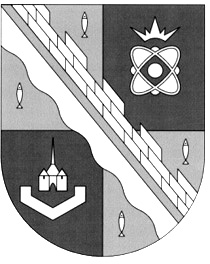 СОСНОВОБОРСКИЙ ГОРОДСКОЙ ОКРУГ ЛЕНИНГРАДСКОЙ ОБЛАСТИ(ЧЕТВЕРТЫЙ СОЗЫВ)Р Е Ш Е Н И Еот 13.12.2023 года  № 166Рассмотрев проект бюджета Сосновоборского городского округа на 2024 год и на плановый период 2025 и 2026 годов, совет депутатов Сосновоборского городского округаР Е Ш И Л:Статья 1. Основные характеристики бюджета Сосновоборского городского округа на 2024 год и на плановый период 2025 и 2026 годов.1. Утвердить основные характеристики бюджета Сосновоборского городского округа  на 2024 год:-прогнозируемый общий объем доходов бюджета Сосновоборского городского округа в сумме  3 259 488,93664 тысяч  рублей;                       -общий объем расходов бюджета Сосновоборского городского округа в сумме 3 311 009,46761 тысяч рублей; прогнозируемый дефицит бюджета Сосновоборского городского округа в сумме 51 520,53097 тысяч рублей.2. Утвердить основные характеристики бюджета Сосновоборского городского округа на 2025 год и на 2026 год:- прогнозируемый общий объем доходов бюджета Сосновоборского городского округа на 2025 год в сумме 3 358 527,91182 тысяч  рублей и на 2026 год в сумме 3 370 899,63273 тысяч рублей; - общий объем расходов бюджета Сосновоборского городского округа на 2025 год в сумме 3 358 527,91182 тысяч  рублей и на 2026 год в сумме 3 330 899,63273   тысяч рублей;- прогнозируемый дефицит бюджета Сосновоборского городского округа на 2025 год в сумме 0,0 тысяч рублей, прогнозируемый профицит бюджета на 2026 год в сумме 40 000,0 тысяч рублей.3. Утвердить источники внутреннего финансирования дефицита бюджета Сосновоборского городского округа на 2024 год согласно приложению N 1.4. Утвердить источники внутреннего финансирования дефицита бюджета Сосновоборского городского округа на 2025 год и на 2026 год согласно приложению N 2.Статья 2. Доходы бюджета Сосновоборского городского округа на 2024 год и на плановый период 2025 и 2026 годов1. Утвердить в пределах общего объема доходов бюджета Сосновоборского городского округа, утвержденного статьей 1 настоящего решения прогнозируемые поступления доходов на 2024 год согласно приложению N 3, прогнозируемые поступления доходов на плановый период 2025 и 2026 годов согласно приложению N 4.2. Утвердить в пределах общего объема доходов бюджета Сосновоборского городского округа, утвержденного статьей 1 настоящего решения, в бюджете Сосновоборского городского округа объем межбюджетных трансфертов, получаемых из других бюджетов, на 2024  год в общей сумме 1 376 610,9 тысяч рублей согласно приложению N 5, на плановый период 2025 и 2026 годов согласно приложению N 6, в общих суммах 1 382 020,5 тысяч рублей и 1 285 019,6 тысяч рублей соответственно.Статья 3. Нормативы распределения доходов между бюджетами на 2024 год и на плановый период 2025 и 2026 годов.1. Учесть, что доходы местного бюджета, поступающие в 2024 году и плановом периоде 2025 и 2026 годов, формируются за счет доходов от уплаты федеральных, региональных и местных налогов по нормативам, установленным законодательными актами Российской Федерации, субъекта Российской Федерации:- налог на доходы физических лиц - по нормативу 28 процентов;       - налог, взимаемый в связи с применением упрощенной системы налогообложения – по нормативу 100 процентов;        - налог, взимаемый в связи с применением патентной системы налогообложения - по нормативу 100 процентов;-  единый сельскохозяйственный налог - по нормативу 100 процентов;- земельный налог - по нормативу 100 процентов;-  налог на имущество физических лиц - по нормативу 100 процентов;- государственная пошлина, подлежащая уплате по месту регистрации - по нормативу 100 процентов; - доходы от сдачи в аренду земельных участков, государственная собственность на которые не разграничена  - по нормативу 100 процентов;- доходы от сдачи в аренду земельных участков, находящихся в собственности городского округа – по нормативу 100 процентов;- доходы от сдачи в аренду имущества, находящегося в муниципальной собственности – по нормативу 100 процентов;- доходы от использования имущества (оплата найма жилых помещений) - по нормативу 100 процентов;- плата за негативное воздействие на окружающую среду - по нормативу 60 процентов;- доходы от оказания платных услуг и компенсации затрат государства по нормативу 100 процентов;- доходы от продажи имущества, находящегося в муниципальной собственности – 100 процентов;- доходы от продажи земельных участков, государственная собственность на которые не разграничена – 100 процентов;- доходы от продажи земельных участков, находящихся в собственности городских округов – по нормативу 100 процентов;          - штрафные санкции, возмещение - по нормативу 100 процентов; - задолженность и перерасчеты по отмененным налогам, сборам и иным обязательным платежам – по нормативу 100 процентов;- невыясненные поступления – по нормативу 100 процентов; - прочие неналоговые доходы – по нормативу 100 процентов;-акцизы на автомобильный и прямогонный бензин, дизельное топливо, моторные масла для дизельных и (или) карбюраторных (инжекторных) двигателей, производимые на территории Российской Федерации, в бюджеты муниципальных образования  Ленинградской области – по нормативу 0,05547 процента.2. Установить, что 5 процентов чистой прибыли Сосновоборских муниципальных унитарных предприятий, остающейся после уплаты налогов и иных обязательных платежей, зачисляются в бюджет Сосновоборского городского округа. Статья 4. Бюджетные ассигнования бюджета Сосновоборского городского округа на 2024 год и на плановый период 2025 и 2026 годов.1. Утвердить в пределах общего объема расходов, утвержденного статьей 1 настоящего решения:1) распределение бюджетных ассигнований по целевым статьям (муниципальным программам и непрограммным направлениям деятельности), группам и подгруппам видов расходов классификации расходов бюджетов, а также по разделам и подразделам классификации расходов бюджетов:- на 2024 год – согласно приложению N 7;- на 2025 - 2026 годы – согласно приложению N 8;2) распределение бюджетных ассигнований по разделам, подразделам, целевым статьям (муниципальным программам и непрограммным направлениям деятельности), группам и подгруппам видов расходов классификации расходов бюджетов:- на 2024 год – согласно приложению N 9;- на 2025 - 2026 годы – согласно приложению N 10;3) ведомственную структуру расходов:- на 2024 год – согласно приложению N 11;- на 2025 - 2026 годы – согласно приложению N 12;          2. Утвердить общий объем бюджетных ассигнований на исполнение публичных нормативных обязательств:- на 2024 год в сумме  50 191,47796 тысяч рублей;- на 2025 год в сумме  50 191,47796 тысяч рублей;- на 2026 год в сумме  50 191,47796 тысяч рублей.3. Утвердить условно утвержденные расходы:- на 2025 год в сумме 50 000,0 тысяч рублей;- на 2026 год в сумме 110 000,0 тысяч рублей.4. Утвердить резервный фонд администрации Сосновоборского городского округа:на 2024 год в сумме  10 000,0 тысяч рублей;на 2025 год в сумме  7 443,12594 тысяч рублей;на 2026 год в сумме  20 129,57741 тысяч рублей.5.  Установить, что в порядке, установленном нормативными правовыми актами администрации Сосновоборского городского округа, предоставляются:а) субсидии юридическим лицам (за исключением субсидий государственным (муниципальным) учреждениям), индивидуальным предпринимателям, а также физическим лицам - производителям товаров, работ, услуг в случаях, установленных настоящим решением, а именно:5.1. в целях реализации муниципальной программы Сосновоборского городского округа «Стимулирование экономической активности малого и среднего предпринимательства»:5.1.1. субсидии на возмещение части затрат на развитие производственной материально-технической базы субъектов хозяйственной деятельности в сфере АПК округа;5.1.2. субсидии на возмещение части затрат на участие в ярмарочных, выставочных мероприятиях субъектов хозяйственной деятельности в сфере АПК округа;5.1.3. субсидии субъектам малого предпринимательства на организацию предпринимательской деятельности;5.2.в целях реализации муниципальной программы Сосновоборского городского округа «Городское хозяйство»:5.2.1. субсидии на частичное возмещение затрат в связи с содержанием системы дренажно-ливневой канализации и обслуживанием насосной станции по перекачке дренажных и ливневых вод;5.2.2. субсидии на частичное возмещение затрат в связи с капитальным ремонтом системы дренажно-ливневой канализации;5.2.3. субсидии на частичное возмещение недополученных доходов предприятиям от предоставления проездных билетов льготным категориям граждан;5.2.4. субсидия на финансовое обеспечение затрат по выполнению мероприятий, направленных на безаварийную работу объектов коммунального хозяйства, а также по выполнению мероприятий по повышению надежности и энергетической эффективности на объектах коммунального хозяйства5.2.5. субсидия на частичное возмещение затрат в связи с техническим обслуживанием бесхозяйных объектов коммунального хозяйства на период оформления бесхозяйного имущества в муниципальную собственность5.2.6. субсидия на частичное возмещение затрат в связи с выполнением транспортирования и размещения/утилизации отходов смеси осадков механической и биологической очистки хозяйственно-бытовых и смешанных сточных вод, накопленных в период деятельности СМУП «ВОДОКАНАЛ»5.2.7. субсидия  на частичное возмещение затрат в связи с выполнением работ по техническому обслуживанию и текущему ремонту распределительных газопроводов;5.3. в целях реализации муниципальной программы Сосновоборского городского округа «Безопасность  жизнедеятельности населения»:5.3.1. субсидии на возмещение затрат в связи с текущим обслуживанием и капитальным ремонтом пожарных гидрантов;б) субсидии иным некоммерческим организациям, не являющимися государственными (муниципальными) учреждениями: 5.4.в целях реализации муниципальной программы Сосновоборского городского округа «Стимулирование экономической активности малого и среднего предпринимательства»:5.4.1. субсидии Сосновоборскому муниципальному фонду поддержки малого предпринимательства;5.5. в целях реализации муниципальной программы Сосновоборского городского округа «Развитие информационного общества»:5.5.1. субсидии на возмещение недополученных доходов, возникающих при опубликовании муниципальных правовых актов и иной официальной информации в газете «Маяк»;5.5.2. гранты в форме субсидии (в том числе предоставляемые по результатам конкурсов) для средств массовой информации муниципального образования Сосновоборский городской округ Ленинградской области;5.6. в целях реализации муниципальной программы Сосновоборского городского округа «Медико - социальная поддержка отдельных категорий граждан»:5.6.1. субсидии на финансовую поддержку социально ориентированным некоммерческим организациям ветеранов и инвалидов;5.7. в целях реализации муниципальной программы Сосновоборского городского округа «Современное образование:5.7.1.  гранты  в форме субсидии частным образовательным организациям, организациям, осуществляющим обучение, образовательным организациям, в отношении которых органами местного самоуправления муниципального образования Сосновоборский городской округ Ленинградской области не осуществляются функции и полномочия учредителя, включенными в реестр поставщиков образовательных услуг в рамках системы персонифицированного финансирования;в) субсидии в целях финансового обеспечения исполнения муниципального социального заказа на оказание муниципальных услуг в социальной сфере:5.8. в целях реализации муниципальной программы Сосновоборского городского округа «Современное образование»:5.8.1 субсидии на оплату соглашения о финансовом обеспечении затрат, связанных с оказанием муниципальных услуг в социальной сфере в соответствии с социальным сертификатом на получение муниципальной услуги в социальной сфере;5.8.2. субсидии на оплату соглашения о возмещении затрат, связанных с оказанием муниципальных услуг в социальной сфере в соответствии с социальным сертификатом на получение муниципальной услуги в социальной сфере.5.9. в целях реализации мероприятий непрограммной части бюджета Сосновоборского городского округа:5.9.1.  гранты в форме субсидии (в том числе предоставляемые по результатам конкурсов) для целевого финансирования отдельных общественно - полезных программ (проектов) общественных объединений.6. Установить допустимый предел использования собственных финансовых средств бюджета городского округа для осуществления органами местного самоуправления городского округа отдельных государственных полномочий в 2024 году 12 290,445 тысяч рублей, в 2025 году 11 558,7082 тысяч рублей, в 2026 году  11 662,67825 тысяч рублей. 7. Утвердить объем бюджетных ассигнований муниципального дорожного фонда Сосновоборского городского округа:на 2024 год в сумме  236 643,41321 тысяч рублей;на 2025 год в сумме  315 830,61969 тысяч рублей;на 2026 год в сумме  313 126,77425 тысяч рублей.8. Установить, что доходы бюджета Сосновоборского городского округа, подлежащие зачислению в местный бюджет от платы за негативное воздействие на окружающую среду, средства от административных штрафов за административные правонарушения в области охраны окружающей среды и природопользования, в также средства от платежей по искам о возмещении вреда, причиненного окружающей среде, в том числе водным объектам, вследствие нарушений обязательных требований, а также от платежей, уплачиваемых при добровольном возмещении вреда, причиненного окружающей среде, в том числе водным объектам, вследствие нарушений обязательных требований направляются на расходы бюджета Сосновоборского городского округа, осуществляемые в соответствии со статьями 16.6, 75.1 и 78.2 Федерального закона от 10 января 2002 года № 7-ФЗ "Об охране окружающей среды".Статья 5. Особенности установления отдельных расходных обязательств и использования бюджетных ассигнований по обеспечению деятельности органов местного самоуправления и муниципальных учреждений Сосновоборского городского округа.1. Утвердить расходы на обеспечение деятельности совета депутатов Сосновоборского городского округа:на 2024 год в сумме 9 900,668 тысяч рублей;на 2025 год в сумме 9 938,273 тысяч рублей;на 2026 год в сумме 9 978,687 тысяч рублей.2. Утвердить расходы на обеспечение деятельности контрольно-счетной палаты Сосновоборского городского округа:на 2024 год в сумме 5 036,961 тысяч рублей;на 2025 год в сумме 5 043,956 тысяч рублей;на 2026 год в сумме 5 050,820 тысяч рублей.3. Утвердить расходы на обеспечение деятельности администрации Сосновоборского городского округа с учетом комитетов, входящих в состав администрации на 2024 год в сумме 255 268,6910 тысяч рублей;на 2025 год в сумме 255 455,9570 тысяч рублей;на 2026 год в сумме 256 912,0744 тысяч рублей.4. Установить, что для расчета должностных окладов (окладов, ставок заработной платы для педагогических работников) работников муниципальных учреждений за календарный месяц или за выполнение установленной нормы труда (нормы часов педагогической работы за ставку заработной платы) в порядке, установленном постановлением администрации, с 1 января 2024 года применяется расчетная величина в размере 12265  рублей.5. Утвердить размер  индексации  месячного должностного оклада  лиц, замещающих муниципальные должности, месячного должностного оклада  и ежемесячной надбавки за классный чин лиц, замещающих должности  муниципальной службы, а также месячного должностного оклада лиц, замещающих должности, не являющиеся должностями муниципальной службы,  с 1 января 2024 года в 1,046 раза.Статья 6. Особенности использования бюджетных ассигнований в 2024 году.            1.  Установить размер единовременного пособия при рождении ребенка в сумме 15 000,0 рублей. 2. Установить размер ежемесячных стипендий главы администрации для особо одаренных студентов-выпускников школ из социально незащищенных семей в сумме  20 000,0 рублей в месяц.          3. Установить размер разового  пособия молодым специалистам – работникам муниципальных учреждений Сосновоборского городского округа и ФГУЗ «ЦМСЧ № 38 ФМБА России» в сумме 30 000,0 рублей.           4. Установить размер социальной поддержки гражданам, обучающимся в высшем учебном заведении на условиях договора о целевом обучении, осваивающим образовательную программу,  в сумме 10 000,0 рублей.          5. Установить размер единовременной выплаты  почетным гражданам города в сумме 82 300,0 рублей.          6. Установить размер денежной компенсации за наем (поднаем) жилых помещений педагогическим работникам муниципальных образовательных организаций и специалистам организаций, созданных для исполнения полномочий органов местного самоуправления и обеспечения их деятельности в сумме 15 000,0 рублей в месяц.          7. Установить размер единовременной денежной выплаты отдельным категориям граждан в связи с празднованием дня Победы в Великой Отечественной войне 1941-1945 годов в сумме 50 000,0 рублей.          8. Установить размер ежегодной денежной выплаты гражданам, удостоенным государственных наград или почетных званий СССР и Российской Федерации за работу в социальной сфере и органах местного самоуправления в муниципальном образовании  Сосновоборский городской округ Ленинградской области в сумме 25 000,0 рублей.           Статья 7. Муниципальные внутренние заимствования и муниципальный внутренний долг Сосновоборского городского округа на 2024 год и на плановый период 2025 и 2026 годов.         1.Установить верхний предел муниципального внутреннего долга Сосновоборского городского округа:на 1 января 2025 года в сумме 40 000,0 тысяч рублей, в том числе муниципальные  гарантии Сосновоборского городского округа в сумме 0 рублей;на 1 января 2026 года в сумме 40 000,0 тысяч рублей, в том числе муниципальные гарантии Сосновоборского городского округа в сумме 0 рублей;на 1 января 2027 года в сумме 0,0 тысяч рублей, в том числе муниципальные гарантии Сосновоборского городского округа в сумме 0 рублей.2. Утвердить Программу муниципальных внутренних заимствований Сосновоборского городского округа на 2024 год согласно приложению N 13.3. Утвердить Программу муниципальных внутренних заимствований Сосновоборского городского округа на 2025 и 2026 годы согласно приложению N 14.4. Установить предельный объем расходов на обслуживание муниципального долга Сосновоборского городского округа на 2024 год в сумме 73,97260 рублей, на 2025 год в сумме 1 664,87671 тысяч рублей и на 2026 год в сумме 1 664,87671 тысяч рублей.5. Предоставить право администрации Сосновоборского городского округа осуществлять в 2024 - 2026 годах заимствования в порядке, установленном бюджетным законодательством Российской Федерации и Ленинградской области, и в соответствии с Программой муниципальных внутренних заимствований Сосновоборского городского округа на 2024 год и Программой муниципальных внутренних заимствований Сосновоборского городского округа на 2025 и 2026 годы с учетом предельной величины муниципального внутреннего долга Сосновоборского городского округа.Статья 8. Предоставление муниципальных гарантий.1. Утвердить Программу муниципальных гарантий на 2024 год согласно приложению N 15 и Программу муниципальных гарантий на 2025-2026 годы согласно приложению N 16.2.  Установить, что предоставление в 2024 – 2026 годах муниципальных гарантий Сосновоборского городского округа юридическим лицам по заимствованиям на реализацию инвестиционных проектов осуществляется с взиманием платы в размере 0,2 процента от суммы обязательств, обеспечиваемых гарантией.3. Установить, что предоставление муниципальных гарантий Сосновоборского городского округа в течение 2024 - 2026 годов на сумму, превышающую 100 тысяч рублей, осуществляется только в случае внесения соответствующих изменений в настоящее решение с указанием перечня предоставляемых гарантий в соответствии с бюджетным законодательством Российской Федерации.Статья 9. Бюджетные инвестиции в объекты капитального строительства муниципальной собственности.1.Утвердить адресную инвестиционную программу за счет средств местного бюджета:-на 2024 год в сумме 37 108,261 тысяч рублей согласно приложению №17;-на 2025 год в сумме 96 264,000 тысяч рублей  согласно приложению №18;-на 2026 год в сумме 62 681,000 тысяч рублей  согласно приложению №19.2. Установить, что бюджетные ассигнования на осуществление бюджетных инвестиций в объекты капитального строительства  муниципальной собственности, включенные в адресную инвестиционную программу, отражаются  в решении о бюджете и в составе сводной бюджетной росписи  бюджета Сосновоборского городского округа в соответствии с порядком, утвержденным администрацией Сосновоборского городского округа.3.Установить, что реализация адресной инвестиционной программы за счет средств бюджета Сосновоборского городского округа осуществляется в соответствии с  Положением о формировании и реализации адресной инвестиционной  программы, утвержденным постановлением администрации Сосновоборского городского округа.Статья 10. Особенности исполнения бюджета Сосновоборского городского округа в 2024-2026 годах.1. Установить, что в ходе исполнения бюджета Комитет финансов Сосновоборского городского округа вправе изменять показатели сводной бюджетной росписи с последующим внесением  изменений в решение о бюджете в случаях, предусмотренных решением совета депутатов.2. Установить, что комитет финансов Сосновоборского городского округа вправе использовать в полном объеме остаток средств на счете местного бюджета на начало текущего финансового года для финансирования временных кассовых разрывов, возникающих при исполнении местного бюджета.         3. Установить, что к приоритетным расходам местного бюджета относятся:расходы, осуществляемые во исполнение публичных нормативных обязательств;расходы  на предоставление субсидий для выполнения муниципальных заданий муниципальных учреждений в части средств, предусмотренных для выплаты заработной платы.Статья 11. Вступление в силу настоящего решения.Настоящее решение вступает в силу с 1 января 2024 года.Статья 12. Настоящее решение опубликовать в  газете «Маяк». Разместить (обнародовать) настоящее решение и приложения №№ 1-19 на электронном сайте городской газеты «Маяк» в сети «Интернет» (www.mayak.sbor.net).Председатель совета депутатов Сосновоборского городского округа                                    И.А.БабичГлава Сосновоборского городского округа                                                                      М.В.Воронков    УТВЕРЖДЕНЫ:решением совета депутатовот  13 декабря  2023 года  № 166Приложение № 1Источникивнутреннего финансирования дефицита бюджета Сосновоборского городского округа на 2024 год                                                                                                                                                                 (тыс. руб.)                                                                    УТВЕРЖДЕНЫ:                                                                                         решением совета депутатовот  13 декабря  2023 года  № 166                                                                                    Приложение № 2Источникивнутреннего финансирования дефицита бюджета Сосновоборского городского округана плановый период 2025 и 2026 годов                                                                                                                                     (тыс. руб.)                                                                                                                                     УТВЕРЖДЕНЫ:                                                                                           решением совета депутатовот  13 декабря  2023 года  № 166Приложение № 3Прогнозируемые поступления доходов в бюджет Сосновоборского городского округа на 2024 год (тыс.руб.)      УТВЕРЖДЕНЫ:                                                                                            решением совета депутатов                                                                                                          от  13 декабря  2023 года  № 166Приложение № 4Прогнозируемые поступления доходов в бюджет Сосновоборского городского округана плановый период 2025 и 2026 годов(тыс.руб.)УТВЕРЖДЕНЫ:                                                                                         решением совета депутатов                                                                                                                                                                                                                 от  13 декабря  2023 года  № 166                                                                                                                                                                                                                                                                            Приложение № 5Межбюджетные трансферты, получаемые из других бюджетовв 2024 году                                                                                       				      (тыс. руб.)  УТВЕРЖДЕНЫ:                                                                                                 решением совета депутатов                                                                                     от  13 декабря  2023 года  № 166                      Приложение № 6Межбюджетные трансферты, получаемые из других бюджетовв плановом периоде 2025 и 2026 годов(тыс. руб.)УТВЕРЖДЕНО:                                                                                                 решением совета депутатов                                                                                     от  13 декабря  2023 года  № 166                      Приложение № 7Распределение бюджетных ассигнований по целевым статьям (муниципальным программам и непрограммным направлениям деятельности), группам и подгруппам видов расходов классификации расходов бюджетов, а также по разделам и подразделам классификации расходов бюджетов на 2024 г(руб.)УТВЕРЖДЕНО:                                                                                                 решением совета депутатов                                                                                     от  13 декабря  2023 года  № 166                      Приложение №8Распределение бюджетных ассигнований по целевым статьям (муниципальным программам и непрограммным направлениям деятельности), группам и подгруппам видов расходов классификации расходов бюджетов, а также по разделам и подразделам классификации расходов бюджетов на 2025-2026 г(руб.)УТВЕРЖДЕНО:                                                                                                 решением совета депутатов                                                                                     от  13 декабря  2023 года  № 166                      Приложение №9Распределение бюджетных ассигнований по разделам, подразделам, целевым статьям (муниципальным программам и непрограммным направлениям деятельности), группам и подгруппам видов расходов классификации расходов бюджета Сосновоборского городского округа на 2024  год.										                      (руб.)УТВЕРЖДЕНО:                                                                                                 решением совета депутатов                                                                                     от  13 декабря  2023 года  № 166                      Приложение №10Распределение бюджетных ассигнований по разделам, подразделам, целевым статьям (муниципальным программам и непрограммным направлениям деятельности), группам и подгруппам видов расходов классификации расходов бюджетов Сосновоборского городского округа на 2025-2026  годы(руб.)УТВЕРЖДЕНО:                                                                                                 решением совета депутатов                                                                                     от  13 декабря  2023 года  № 166                      Приложение №11 (руб.)УТВЕРЖДЕНО:                                                                                                 решением совета депутатов                                                                                     от  13 декабря  2023 года  № 166                      Приложение №12 (руб.)УТВЕРЖДЕНА:решением совета депутатов                                                                                                                                                                                        от  13 декабря  2023 года  № 166                                	Приложение № 13	        УТВЕРЖДЕНАрешением совета депутатов                                                                                                                                         от  13 декабря  2023 года  № 166                                                                                                                                                                                                                                  Приложение № 15ПРОГРАММАмуниципальных гарантийна 2024 год                                                                                                                                                                             УТВЕРЖДЕНАрешением совета депутатов                                                                                                                                                                                                                                                                                                          от  13 декабря  2023 года  № 166                                                                                                                                         Приложение № 16ПРОГРАММАмуниципальных гарантийна 2025-2026 годы «О бюджете Сосновоборского городского округа на 2024 год и на плановый период 2025 и 2026 годов» Код НаименованиеПлан 000 01 02 00 00 00 0000 000Кредиты кредитных организаций в валюте Российской Федерации40 000,0000 01 02 00 00 04 0000 710Привлечение городскими округами кредитов от кредитных организаций в валюте Российской Федерации40 000,0000 01 02 00 00 04 0000 810Погашение городскими округами кредитов от кредитных организаций в валюте Российской Федерации0,0000  01 03 00 00 00 0000 000Бюджетные кредиты от других бюджетов бюджетной системы Российской Федерации в валюте Российской Федерации0,0000 01 03 00 00 04 0000 710Получение кредитов из других бюджетов бюджетной системы Российской Федерации бюджетами городских округов в валюте Российской Федерации150 000,0000 01 03 00 00 04 0000 810Погашение бюджетами городских округов кредитов из других бюджетов бюджетной системы Российской Федерации в валюте Российской Федерации-150 000,0000 01 05 00 00 00 0000 000000 01 05 02 01 04 0000 510000 01 05 02 01 04 0000 610Изменение остатков средств на счетах по учету средств бюджетаУвеличение прочих остатков денежных средств бюджета городского округаУменьшение прочих остатков денежных средств бюджета городского округа11 520,530970,011 520,53097000 01 06 00 00 00 0000 000Иные источники внутреннего финансирования дефицитов бюджетов0,0000 01 06 04 01 04 0000 810Исполнение муниципальных гарантий городских округов в валюте Российской Федерации в случае, если исполнение гарантом муниципальных гарантий ведет к возникновению права регрессного требования гаранта к принципиалу либо обусловлено уступкой гаранту прав требования бенефициара к принципиалу-2 000,0000 01 06 08 00 04 0000 640Возврат прочих бюджетных кредитов (ссуд), предоставленных бюджетами городских округов внутри страны2 000,0000 01 06 10 02 04 0000 550Увеличение финансовых активов в собственности городских округов за счет средств на казначейских счетах для осуществления и отражения операций с денежными средствами, поступающими во временное распоряжение получателей средств местного бюджета, казначейских счетах для осуществления и отражения операций с денежными средствами бюджетных и автономных учреждений, казначейских счетах для осуществления и отражения операций с денежными средствами юридических лиц, не являющихся участниками бюджетного процесса, бюджетными и автономными учреждениями0,0Всего источников внутреннего финансирования дефицита бюджета51 520,53097КодНаименование2025 год 2026 год000 01 02 00 00 00 0000 000Кредиты кредитных организаций в валюте Российской Федерации0,0-40 000,0000  01 03 00 00 00 0000 000Бюджетные кредиты от других бюджетов бюджетной системы Российской Федерации в валюте Российской Федерации0,00,0000 01 05 0000 00 0000 000Изменение остатков средств на счетах по учету средств бюджета0,00,0000 01 06 00 00 00 0000 000Иные источники внутреннего финансирования дефицитов бюджетов0,00,0Всего источников внутреннего финансирования дефицита бюджета0,00,0Код бюджетнойклассификацииНаименование доходного источникаСумма2024 год1 00 00000 00 0000 000Налоговые и неналоговые доходы1 882 878,036641 01 00000 00 0000 000Налоги на прибыль, доходы1 216 820,920001 01 02000 01 0000 110Налог на доходы физических лиц1 216 820,920001 03 00000 00 0000 000НАЛОГИ НА ТОВАРЫ (РАБОТЫ, УСЛУГИ), РЕАЛИЗУЕММЫЕ НА ТЕРРИТОРИИ РОССИЙСКОЙ ФЕДЕРАЦИИ4 983,399831 03 02000 01 0000 110Акцизы по подакцизным товарам (продукции), производимым на территории Российской Федерации4 983,399831 05 00000 00 0000 000Налоги на совокупный доход311 500,000001 05 01000 00 0000 110Налог, взимаемый в связи с применением упрощенной системы налогообложения295 000,000001 05 04010 02 0000 110 Налог, взимаемый в связи с применением патентной системы налогообложения, зачисляемый в бюджеты городских округов16 500,000001 06 00000 00 0000 000Налоги на имущество129 000,000001 06 01020 04 0000 110Налог на имущество физических лиц, взимаемый по ставкам, применяемым к объектам налогообложения, расположенным в границах городских округов21 805,000001 06 06032 04 0000 1101 06 06042 04 0000 110 Земельный налог с организаций, обладающих земельным участком, расположенным в границах городских округовЗемельный налог с физических лиц, обладающих земельным участком, расположенным в границах городских округов107 195,000001 08 00000 00 0000 000Государственная пошлина8 607,600001 11 00000 00 0000 000Доходы от использования имущества, находящегося в государственной и муниципальной собственности169 016,682001 11 05012 04 0000 120Доходы, получаемые в виде арендной платы за земельные участки, государственная собственность на которые не разграничена и которые расположены в границах городских округов, а также средства от продажи права на заключение договоров аренды указанных земельных участков126 680,545001 11 05024 04 0000 120Доходы, получаемые в виде арендной платы, а также средства от продажи права на заключение договоров аренды за земли, находящиеся в  собственности городских округов (за исключением земельных участков   муниципальных  бюджетных  и автономных учреждений)1 361,202001 11 05074 04 0000 120Доходы от сдачи в аренду имущества, составляющего казну городских округов (за исключением земельных участков)29 571,148001 11 07014 04 0000 120 Доходы от перечисления части прибыли, остающейся после уплаты налогов и иных обязательных платежей муниципальных унитарных предприятий, созданных городскими округами1,890001 11 09044 04 0000 120Прочие поступления от использования имущества, находящегося в собственности городских округов (за исключением имущества муниципальных бюджетных и автономных учреждений, а также имущества муниципальных унитарных предприятий, в том числе казенных)11 401,897001 12 00000 00 0000 000Платежи при пользовании природными ресурсами1 032,437051 13 00000 00 0000 000Доходы от оказания платных услуг (работ) и компенсации затрат государства1 658,006601 14 00000 00 0000 000Доходы от продажи материальных и нематериальных активов31 939,461001 14 01040 04 0000 000Доходы от продажи квартир, находящихся в собственности городских округов463,400001 14 02040 04 0000 410 Доходы от реализации имущества, находящегося в собственности городских округов (за исключением имущества муниципальных бюджетных и автономных учреждений, а также имущества муниципальных унитарных предприятий, в том числе казенных), в части реализации основных средств по указанному имуществу14 279,300001 14 06012 04 0000 430 Доходы от продажи земельных участков, государственная собственность на которые не разграничена и которые расположены в границах городских округов16 732,561001 14 06024 04 0000 430 Доходы от продажи земельных участков, находящихся в собственности городских округов (за исключением земельных участков муниципальных бюджетных и автономных учреждений)464,200001 16 00000 00 0000 000Штрафы, санкции, возмещение ущерба3 443,604161 17 00000 00 0000 000Прочие неналоговые доходы4 875,926002 00 00000 00 0000 000Безвозмездные поступления1 376 610,90000ИТОГО ДОХОДОВ3 259 488,93664Код бюджетнойклассификацииНаименование доходного источникаСумма2025 годСумма 2026 год1 00 00000 00 0000 000Налоговые и неналоговые доходы1 976 507,411822 085 880,032731 01 00000 00 0000 000Налоги на прибыль, доходы1 303 215,200001 399 653,080001 01 02000 01 0000 110Налог на доходы физических лиц1 303 215,200001 399 653,080001 03 00000 00 0000 000НАЛОГИ НА ТОВАРЫ (РАБОТЫ, УСЛУГИ), РЕАЛИЗУЕММЫЕ НА ТЕРРИТОРИИ РОССИЙСКОЙ ФЕДЕРАЦИИ5 205,094895 484,005311 03 02000 01 0000 110Акцизы по подакцизным товарам (продукции), производимым на территории Российской Федерации5 205,094895 484,005311 05 00000 00 0000 000Налоги на совокупный доход320 500,00000329 500,000001 05 01000 00 0000 110Налог, взимаемый в связи с применением упрощенной системы налогообложения304 000,00000313 000,000001 05 04010 02 0000 110 Налог, взимаемый в связи с применением патентной системы налогообложения, зачисляемый в бюджеты городских округов16 500,0000016 500,000001 06 00000 00 0000 000Налоги на имущество129 964,00000130 112,000001 06 01020 04 0000 110Налог на имущество физических лиц, взимаемый по ставкам, применяемым к объектам налогообложения, расположенным в границах городских округов21 891,0000021 958,000001 06 06032 04 0000 1101 06 06042 04 0000 110 Земельный налог с организаций, обладающих земельным участком, расположенным в границах городских округовЗемельный налог с физических лиц, обладающих земельным участком, расположенным в границах городских округов108 073,00000108 154,000001 08 00000 00 0000 000Государственная пошлина8 666,144008 695,870001 11 00000 00 0000 000Доходы от использования имущества, находящегося в государственной и муниципальной собственности170 022,81600175 356,179001 11 05012 04 0000 120Доходы, получаемые в виде арендной платы за земельные участки, государственная собственность на которые не разграничена и которые расположены в границах городских округов, а также средства от продажи права на заключение договоров аренды указанных земельных участков126 579,33800130 870,377001 11 05024 04 0000 120Доходы,  получаемые  в   виде   арендной  платы, а также средства от продажи права на заключение договоров аренды за земли, находящиеся  в  собственности  городских округов   (за   исключением    земельных участков   муниципальных   бюджетных   и автономных учреждений)1 361,202001 361,202001 11 05074 04 0000 120Доходы от сдачи в аренду имущества, составляющего казну городских округов (за исключением земельных участков)30 593,8010031 674,561001 11 07014 04 0000 120 Доходы от перечисления части прибыли, остающейся после уплаты налогов и иных обязательных платежей муниципальных унитарных предприятий, созданных городскими округами1,960002,040001 11 09044 04 0000 120Прочие поступления от использования имущества, находящегося в собственности городских округов (за исключением имущества муниципальных бюджетных и автономных учреждений, а также имущества муниципальных унитарных предприятий, в том числе казенных)11 486,5150011 447,999001 12 00000 00 0000 000Платежи при пользовании природными ресурсами1 259,890091 394,353291 13 00000 00 0000 000Доходы от оказания платных услуг (работ) и компенсации затрат государства1 724,290711 793,302991 14 00000 00 0000 000Доходы от продажи материальных и нематериальных активов27 679,9610025 799,861001 14 01040 04 0000 000Доходы от продажи квартир, находящихся в собственности городских округов451,10000439,300001 14 02040 04 0000 410 Доходы от реализации имущества, находящегося в собственности городских округов (за исключением имущества муниципальных бюджетных и автономных учреждений, а также имущества муниципальных унитарных предприятий, в том числе казенных), в части реализации основных средств по указанному имуществу10 496,300008 628,000001 14 06012 04 0000 430 Доходы от продажи земельных участков, государственная собственность на которые не разграничена и которые расположены в границах городских округов16 732,5610016 732,561001 14 06024 04 0000 430 Доходы от продажи земельных участков, находящихся в собственности городских округов (за исключением земельных участков муниципальных бюджетных и автономных учреждений)0,000000,000001 16 00000 00 0000 000Штрафы, санкции, возмещение ущерба3 336,654133 098,280141 17 00000 00 0000 000Прочие неналоговые доходы4 933,361004 993,101002 00 00000 00 0000 000Безвозмездные поступления1 382 020,500001 285 019,60000ИТОГО ДОХОДОВ3 358 527,911823 370 899,63273КБКНаименование Сумма 20242 00 00000 00 0000 000Безвозмездные поступления1 376 610,900002 02 20000 00 0000 150Субсидии бюджетам субъектов Российской Федерации и муниципальных образований97 525,700  001 2.02.25.51.1.04.0.000.150Субсидии бюджетам городских округов на проведение комплексных кадастровых работ150,400  001 2.02.25.51.9.04.0.000.150Субсидии бюджетам городских округов на поддержку отрасли культуры 1 389,800001. 2.02.29.99.9.04.0.000.150Субсидии бюджетам муниципальных образований Ленинградской области для софинансирования мероприятий по организации мониторинга деятельности субъектов малого и среднего предпринимательства и потребительского рынка Ленинградской области173,800001. 2.02.29.99.9.04.0.000.150Субсидии бюджетам муниципальных образований Ленинградской 
области на реализацию областного закона от 15 января 2018 года № 3-оз
"О содействии участию населения в осуществлении местного самоуправления 
в иных формах на территориях административных центров и городских поселков муниципальных образований Ленинградской области" 3 061,200001. 2.02.29.99.9.04.0.000.150Субсидии бюджетам муниципальных образований Ленинградской области на приобретение коммунальной спецтехники и оборудования в лизинг (сублизинг)7 097,300001. 2.02.29.99.9.04.0.000.150Субсидии бюджетам муниципальных образований Ленинградской области для софинансирования в рамках муниципальных программ поддержки и развития субъектов малого и среднего предпринимательства мероприятия по поддержке субъектов малого предпринимательства на организацию предпринимательской деятельности1 003,000001. 2.02.29.99.9.04.0.000.150Субсидии бюджетам муниципальных образований Ленинградской области на софинансирование дополнительных расходов местных бюджетов на сохранение целевых показателей повышения оплаты труда работников муниципальных учреждений культуры в соответствии с Указом Президента Российской Федерации от 7 мая 2012 года № 597"О мероприятиях по реализации государственной социальной политики"41 092,600001. 2.02.29.99.9.04.0.000.150Субсидии на поддержку деятельности молодежных общественных организаций, объединений, инициатив и развитию добровольческого (волонтерского) движения, содействию трудовой адаптации и занятости молодежи891,800001. 2.02.29.99.9.04.0.000.150Субсидии на мероприятия по созданию мест (площадок) накопления твердых коммунальных отходов7 301,300007. 2.02.25.17.2.04.0.000.150Субсидии бюджетам городских округов на оснащение (обновление материально-технической базы)  оборудованием, средствами обучения и воспитания общеобразовательных организаций, в том числе осуществляющихобразовательную деятельность по адаптированным основным общеобразовательным программам18 737,100007. 2.02.29.99.9.04.0.000.150Субсидии бюджетам муниципальных образований Ленинградской области на развитие кадрового потенциала системы дошкольного, общего и дополнительного образования364,800007. 2.02.29.99.9.04.0.000.150Субсидии бюджетам муниципальных образований Ленинградской области на организацию отдыха детей в каникулярное время1 912,600012. 2.02.29.99.9.04.0.000.150Субсидии бюджетам муниципальных образований Ленинградской области на поддержку развития общественной инфраструктуры муниципального значения в Ленинградской области14 350,0002 02 30000 00 0000 150Субвенции бюджетам субъектов Российской Федерации и муниципальных образований1 278 103,00001 2.02.30.02.4.04.0.000.150Субвенции на обеспечение выполнения органами местного самоуправления муниципальных образований отдельных государственных полномочий Ленинградской области в сфере профилактики безнадзорности и правонарушений несовершеннолетних3 021,500001 2.02.30.02.4.04.0.000.150Субвенции на организацию и осуществление деятельности по опеке и попечительству11 165,200001 2.02.30.02.4.04.0.000.150Субвенции на обеспечение бесплатного проезда детей-сирот и детей, оставшихся без попечения родителей, обучающихся в муниципальных образовательных учреждениях Ленинградской области, на городском, пригородном (в сельской местности - на внутрирайонном) транспорте (кроме такси), а также бесплатного проезда один раз в год к месту жительства и обратно к месту учебы410,500001 2.02.30.02.4.04.0.000.150Субвенции на освобождение детей-сирот и детей, оставшихся без попечения родителей, а также лиц из числа детей-сирот и детей, оставшихся без попечения родителей, на период пребывания в учреждениях для детей-сирот и детей, оставшихся без попечения родителей, в иных образовательных учреждениях, на военной службе по призыву, отбывающих срок наказания в виде лишения свободы, а также на период пребывания у опекунов (попечителей), в приемных семьях, в случае если в жилом помещении не проживают другие члены семьи, от платы за пользование жилым помещением (платы за наем), от платы за содержание и ремонт жилого помещения, включающей в себя плату за услуги и работы по управлению многоквартирным домом, содержанию и текущему ремонту общего имущества в многоквартирном доме, от платы за коммунальные услуги, от оплаты за определение технического состояния и оценку стоимости жилого помещения в случае передачи его в собственность528,000001 2.02.30.02.4.04.0.000.150Субвенции на обеспечение выполнения органами местного самоуправления муниципальных образований отдельных государственных полномочий Ленинградской области в сфере административных правоотношений1 113,500001 2.02.30.02.4.04.0.000.150Субвенции на осуществление отдельных государственных полномочий Ленинградской области в области архивного дела614,100001 2.02.30.02.4.04.0.000.150Субвенции по подготовке граждан, желающих принять на воспитание в свою семью ребенка, оставшегося без попечения родителей1 405,200001 2.02.30.02.4.04.0.000.150Субвенции на осуществление отдельных государственных полномочий Ленинградской области по организации мероприятий при осуществлении деятельности по обращению с животными без владельцев 2 016,000001 2.02.30.02.4.04.0.000.150Субвенции бюджетам муниципальных образований на осуществление отдельных государственных полномочий по предоставлению единовременной денежной выплаты на проведение капитального ремонта жилых домов344,000001 2.02.30.02.7.04.0.000.150Субвенции по назначению и выплате денежных средств на содержание детей-сирот и детей, оставшихся без попечения родителей, в семьях опекунов (попечителей) и приемных семьях15 725,300001 2.02.30.02.7.04.0.000.150Субвенции бюджетам городских округов на содержание ребенка в семье опекуна и приемной семье, а также вознаграждение, причитающееся приемному родителю6 644,000001 2.02.35.08.2.04.0.000.150Субвенции бюджетам городских округов на предоставление жилых помещений детям-сиротам и детям, оставшимся без попечения родителей, лицам из их числа по договорам найма специализированных жилых помещений21 401,500001 2.02.35.12.0.04.0.000.150Субвенция бюджетам субъектов РФ и муниципальных образований на осуществление полномочий по составлению (изменению списка кандидатов в присяжные заседатели федеральных судов общей юрисдикции в РФ8,200001 2.02.35.93.0.04.0.000.150Субвенции бюджетам муниципальных образований Ленинградской области на осуществление отдельных государственных полномочий Ленинградской области в сфере государственной регистрации актов гражданского состояния3 979,700007 2.02.35.17.9.04.0.000.150Субвенции на проведение мероприятий по обеспечению деятельности советников директора по воспитанию и взаимодействию с детскими общественными объединениями в общеобразовательных организациях3 187,600007 2.02.35.30.3.04.0.000.150Субвенции бюджетам городских округов на ежемесячное денежное вознаграждение за классное руководство педагогическим работникам государственных и муниципальных общеобразовательных организаций19 785,000007 2.02.30.02.4.04.0.000.150Субвенции бюджетам городских округов на организацию бесплатного горячего питания обучающихся, получающих начальное общее образование в государственных и муниципальных образовательных организациях15 650,900007 2.02.35.40.4.04.0.000.150Субвенции бюджетам городских округов на организацию бесплатного горячего питания обучающихся, получающих начальное общее образование в государственных и муниципальных образовательных организациях38 284,300007 2.02.30.02.4.04.0.000.150Субвенции по предоставлению субсидии юридическим лицам (за исключением государственных (муниципальных) учреждений), индивидуальным предпринимателям, реализующим образовательные программы дошкольного образования в целях возмещения части затрат, связанных с содержанием имущества и оказанием услуг по присмотру и уходу за детьми1 945,900007 2.02.30.02.4.04.0.000.150Субвенции по выплате компенсации части родительской платы за присмотр и уход за ребенком в образовательных организациях, реализующих образовательную программу дошкольного образования, в Ленинградской области7 737,300007 2.02.30.02.4.04.0.000.150Субвенции бюджетам муниципальных образований Ленинградской области на осуществление отдельных государственных полномочий Ленинградской области на финансовое обеспечение получения начального общего, основного общего, среднего общего образования в частных общеобразовательных организациях, осуществляющих образовательную деятельность по имеющим государственную аккредитацию основным общеобразовательным программам14 680,500007 2.02.30.02.4.04.0.000.150Субвенции бюджетам муниципальных образований Ленинградской области на осуществление отдельных государственных полномочий Ленинградской области на финансовое обеспечение получения дошкольного образования в частных дошкольных образовательных организациях, в частных общеобразовательных организациях и у индивидуальных предпринимателей2 515,000007 2.02.30.02.4.04.0.000.150Субвенции на обеспечение государственных гарантий реализации прав на получение общедоступного и бесплатного дошкольного образования536 662,200007 2.02.30.02.4.04.0.000.150Субвенции на обеспечение государственных гарантий реализации прав на получение общедоступного и бесплатного начального общего, основного общего, среднего общего образования в муниципальных общеобразовательных организациях548 365,000007 2.02.30.02.4.04.0.000.150Субвенции по предоставлению питания на бесплатной основе (с частичной компенсацией его стоимости) обучающимся в муниципальных образовательных организациях, реализующих основные общеобразовательные программы, а также в частных общеобразовательных организациях по имеющим государственную аккредитацию основным общеобразовательным программам, расположенных на территории Ленинградской области20 912,6002 02 40000 00 0000 150Иные межбюджетные трансферты982,200001 2.02.49.99.9.04.0.000.150Иные межбюджетные трансферты на поддержку социально ориентированных некоммерческих организаций Ленинградской области982,200КБКНаименование КБК2025 год 2026 год 2 00 00000 00 0000 000Безвозмездные поступления1 382 020,500001 285 019,600002 02 20000 00 0000 150Субсидии бюджетам бюджетной системы Российской Федерации (межбюджетные субсидии)57 436,4045 583,702 02 30000 00 0000 150Субвенции бюджетам субъектов Российской Федерации и муниципальных образований1 323 601,901 238 453,702 02 40000 00 0000 150Иные межбюджетные трансферты982,20982,20НаименованиеЦСРРзПРВРСуммаНаименованиеЦСРРзПРВРСуммаВсего3 311 009 467,61Муниципальная программа Сосновоборского городского округа "Жилище в Сосновоборском городском округе"01.0.00.0000031 250 263,00Предоставление молодым семьям (молодым гражданам), нуждающимся в улучшении жилищных условий, социальных выплат на приобретение (строительство) жилья на территории Сосновоборского городского округа01.4.01.600105 290 920,00СОЦИАЛЬНАЯ ПОЛИТИКА01.4.01.6001010005 290 920,00Социальное обеспечение населения01.4.01.6001010035 290 920,00Предоставление молодым семьям (молодым гражданам), нуждающимся в улучшении жилищных условий, социальных выплат на приобретение (строительство) жилья на территории Сосновоборского городского округа (Социальное обеспечение и иные выплаты населению)01.4.01.6001010033005 290 920,00Социальные выплаты гражданам, кроме публичных нормативных социальных выплат01.4.01.6001010033205 290 920,00Субсидии гражданам на приобретение жилья01.4.01.6001010033225 290 920,00Предоставление семьям (гражданам), нуждающимся в улучшении жилищных условий, социальных выплат на приобретение (строительство) жилья на территории Сосновоборского городского округа, на основе принципов ипотечного кредитования01.4.02.600305 290 920,00СОЦИАЛЬНАЯ ПОЛИТИКА01.4.02.6003010005 290 920,00Социальное обеспечение населения01.4.02.6003010035 290 920,00Предоставление семьям (гражданам), нуждающимся в улучшении жилищных условий, социальных выплат на приобретение (строительство) жилья на территории Сосновоборского городского округа, на основе принципов ипотечного кредитования (Социальное обеспечение и иные выплаты населению)01.4.02.6003010033005 290 920,00Социальные выплаты гражданам, кроме публичных нормативных социальных выплат01.4.02.6003010033205 290 920,00Субсидии гражданам на приобретение жилья01.4.02.6003010033225 290 920,00Обеспечение жилыми помещениями работников муниципальной бюджетной сферы01.4.03.600705 790 920,00СОЦИАЛЬНАЯ ПОЛИТИКА01.4.03.6007010005 790 920,00Социальное обеспечение населения01.4.03.6007010035 790 920,00Обеспечение жилыми помещениями работников муниципальной бюджетной сферы (Социальное обеспечение и иные выплаты населению)01.4.03.6007010033005 790 920,00Социальные выплаты гражданам, кроме публичных нормативных социальных выплат01.4.03.6007010033205 790 920,00Субсидии гражданам на приобретение жилья01.4.03.6007010033225 790 920,00Выплата компенсации за аренду жилых помещений специалистам организаций, созданных для исполнения полномочий органов местного самоуправления и обеспечения их деятельности01.4.05.613851 080 000,00СОЦИАЛЬНАЯ ПОЛИТИКА01.4.05.6138510001 080 000,00Социальное обеспечение населения01.4.05.6138510031 080 000,00Выплата компенсации за аренду жилых помещений специалистам организаций, созданных для исполнения полномочий органов местного самоуправления и обеспечения их деятельности (Социальное обеспечение и иные выплаты населению)01.4.05.6138510033001 080 000,00Публичные нормативные социальные выплаты гражданам01.4.05.6138510033101 080 000,00Пособия, компенсации, меры социальной поддержки по публичным нормативным обязательствам01.4.05.6138510033131 080 000,00Предоставление специалистам организаций, созданных для исполнения полномочий органов местного самоуправления и обеспечения их деятельности, нуждающимся в улучшении жилищных условий, социальной выплаты (компенсации процентов по ипотечным жилищным кредитам) на приобретение (строительство) жилья на территории Сосновоборского городского округа01.4.05.613905 290 920,00СОЦИАЛЬНАЯ ПОЛИТИКА01.4.05.6139010005 290 920,00Социальное обеспечение населения01.4.05.6139010035 290 920,00Предоставление специалистам организаций, созданных для исполнения полномочий органов местного самоуправления и обеспечения их деятельности, нуждающимся в улучшении жилищных условий, социальной выплаты (компенсации процентов по ипотечным жилищным кредитам) на приобретение (строительство) жилья на территории Сосновоборского городского округа (Социальное обеспечение и иные выплаты населению)01.4.05.6139010033005 290 920,00Социальные выплаты гражданам, кроме публичных нормативных социальных выплат01.4.05.6139010033205 290 920,00Субсидии гражданам на приобретение жилья01.4.05.6139010033225 290 920,00Софинансирование при предоставлении социальных выплат молодым семьям – участникам мероприятия по обеспечению жильем молодых семей федерального проекта «Содействие субъектам Российской Федерации в реализации полномочий по оказанию государственной поддержки гражданам в обеспечении жильем и оплате жилищно-коммунальных услуг» государственной программы Российской Федерации «Обеспечение доступным и комфортным жильем и коммунальными услугами граждан Российской Федерации»01.7.01.L4970992 048,00СОЦИАЛЬНАЯ ПОЛИТИКА01.7.01.L49701000992 048,00Охрана семьи и детства01.7.01.L49701004992 048,00Софинансирование при предоставлении социальных выплат молодым семьям – участникам мероприятия по обеспечению жильем молодых семей федерального проекта «Содействие субъектам Российской Федерации в реализации полномочий по оказанию государственной поддержки гражданам в обеспечении жильем и оплате жилищно-коммунальных услуг» государственной программы Российской Федерации «Обеспечение доступным и комфортным жильем и коммунальными услугами граждан Российской Федерации» (Социальное обеспечение и иные выплаты населению)01.7.01.L49701004300992 048,00Социальные выплаты гражданам, кроме публичных нормативных социальных выплат01.7.01.L49701004320992 048,00Субсидии гражданам на приобретение жилья01.7.01.L49701004322992 048,00Обеспечению работников бюджетной сферы жилыми помещениями специализированного жилищного фонда и жилищного фонда коммерческого использования01.8.03.600607 514 535,00ЖИЛИЩНО-КОММУНАЛЬНОЕ ХОЗЯЙСТВО01.8.03.6006005007 514 535,00Жилищное хозяйство01.8.03.6006005017 514 535,00Обеспечению работников бюджетной сферы жилыми помещениями специализированного жилищного фонда и жилищного фонда коммерческого использования (Капитальные вложения в объекты государственной (муниципальной) собственности)01.8.03.6006005014007 514 535,00Бюджетные инвестиции01.8.03.6006005014107 514 535,00Бюджетные инвестиции на приобретение объектов недвижимого имущества в государственную (муниципальную) собственность01.8.03.6006005014127 514 535,00Муниципальная программа Сосновоборского городского округа "Стимулирование экономической активности малого и среднего предпринимательства в Сосновоборском городском округе"02.0.00.000005 650 752,44Субсидии на возмещение части затрат на развитие производственной материально-технической базы субъектов хозяйственной деятельности в сфере агропромышленного и рыбохозяйственного комплекса Сосновоборского городского округа02.4.01.07090700 000,00НАЦИОНАЛЬНАЯ ЭКОНОМИКА02.4.01.070900400700 000,00Другие вопросы в области национальной экономики02.4.01.070900412700 000,00Субсидии на возмещение части затрат на развитие производственной материально-технической базы субъектов хозяйственной деятельности в сфере агропромышленного и рыбохозяйственного комплекса Сосновоборского городского округа (Иные бюджетные ассигнования)02.4.01.070900412800700 000,00Субсидии юридическим лицам (кроме некоммерческих организаций), индивидуальным предпринимателям, физическим лицам - производителям товаров, работ, услуг02.4.01.070900412810700 000,00Субсидии на возмещение недополученных доходов и (или) возмещение фактически понесенных затрат в связи с производством (реализацией) товаров, выполнением работ, оказанием услуг02.4.01.070900412811700 000,00Субсидии на возмещение части затрат на участие в ярмарочных, выставочных мероприятиях субъектов хозяйственной деятельности в сфере агропромышленного и рыбохозяйственного комплекса Сосновоборского городского округа02.4.01.0710020 000,00НАЦИОНАЛЬНАЯ ЭКОНОМИКА02.4.01.07100040020 000,00Другие вопросы в области национальной экономики02.4.01.07100041220 000,00Субсидии на возмещение части затрат на участие в ярмарочных, выставочных мероприятиях субъектов хозяйственной деятельности в сфере агропромышленного и рыбохозяйственного комплекса Сосновоборского городского округа (Иные бюджетные ассигнования)02.4.01.07100041280020 000,00Субсидии юридическим лицам (кроме некоммерческих организаций), индивидуальным предпринимателям, физическим лицам - производителям товаров, работ, услуг02.4.01.07100041281020 000,00Субсидии на возмещение недополученных доходов и (или) возмещение фактически понесенных затрат в связи с производством (реализацией) товаров, выполнением работ, оказанием услуг02.4.01.07100041281120 000,00Субсидии Сосновоборскому муниципальному фонду поддержки малого предпринимательства02.4.01.071102 662 329,60НАЦИОНАЛЬНАЯ ЭКОНОМИКА02.4.01.0711004002 662 329,60Другие вопросы в области национальной экономики02.4.01.0711004122 662 329,60Субсидии Сосновоборскому муниципальному фонду поддержки малого предпринимательства (Предоставление субсидий бюджетным, автономным учреждениям и иным некоммерческим организациям)02.4.01.0711004126002 662 329,60Субсидии некоммерческим организациям (за исключением государственных (муниципальных) учреждений, государственных корпораций (компаний), публично-правовых компаний)02.4.01.0711004126302 662 329,60Субсидии на возмещение недополученных доходов и (или) возмещение фактически понесенных затрат02.4.01.0711004126312 662 329,60Субсидии для софинансирования в рамках муниципальных программ поддержки и развития субъектов малого и среднего предпринимательства мероприятия по поддержке субъектов малого предпринимательства на организацию предпринимательской деятельности02.4.01.S42601 319 736,84НАЦИОНАЛЬНАЯ ЭКОНОМИКА02.4.01.S426004001 319 736,84Другие вопросы в области национальной экономики02.4.01.S426004121 319 736,84Субсидии для софинансирования в рамках муниципальных программ поддержки и развития субъектов малого и среднего предпринимательства мероприятия по поддержке субъектов малого предпринимательства на организацию предпринимательской деятельности (Иные бюджетные ассигнования)02.4.01.S426004128001 319 736,84Субсидии юридическим лицам (кроме некоммерческих организаций), индивидуальным предпринимателям, физическим лицам - производителям товаров, работ, услуг02.4.01.S426004128101 319 736,84Субсидии на возмещение недополученных доходов и (или) возмещение фактически понесенных затрат в связи с производством (реализацией) товаров, выполнением работ, оказанием услуг02.4.01.S426004128111 319 736,84Субсидии Сосновоборскому муниципальному фонду поддержки малого предпринимательства02.4.02.07110265 000,00НАЦИОНАЛЬНАЯ ЭКОНОМИКА02.4.02.071100400265 000,00Другие вопросы в области национальной экономики02.4.02.071100412265 000,00Субсидии Сосновоборскому муниципальному фонду поддержки малого предпринимательства (Предоставление субсидий бюджетным, автономным учреждениям и иным некоммерческим организациям)02.4.02.071100412600265 000,00Субсидии некоммерческим организациям (за исключением государственных (муниципальных) учреждений, государственных корпораций (компаний), публично-правовых компаний)02.4.02.071100412630265 000,00Субсидии на возмещение недополученных доходов и (или) возмещение фактически понесенных затрат02.4.02.071100412631265 000,00Мониторинг деятельности субъектов малого и среднего предпринимательства и потребительского рынка02.4.02.S4490228 686,00НАЦИОНАЛЬНАЯ ЭКОНОМИКА02.4.02.S44900400228 686,00Другие вопросы в области национальной экономики02.4.02.S44900412228 686,00Мониторинг деятельности субъектов малого и среднего предпринимательства и потребительского рынка (Предоставление субсидий бюджетным, автономным учреждениям и иным некоммерческим организациям)02.4.02.S44900412600228 686,00Субсидии некоммерческим организациям (за исключением государственных (муниципальных) учреждений, государственных корпораций (компаний), публично-правовых компаний)02.4.02.S44900412630228 686,00Субсидии на возмещение недополученных доходов и (или) возмещение фактически понесенных затрат02.4.02.S44900412631228 686,00Субсидии Сосновоборскому муниципальному фонду поддержки малого предпринимательства02.4.03.0711040 000,00НАЦИОНАЛЬНАЯ ЭКОНОМИКА02.4.03.07110040040 000,00Другие вопросы в области национальной экономики02.4.03.07110041240 000,00Субсидии Сосновоборскому муниципальному фонду поддержки малого предпринимательства (Предоставление субсидий бюджетным, автономным учреждениям и иным некоммерческим организациям)02.4.03.07110041260040 000,00Субсидии некоммерческим организациям (за исключением государственных (муниципальных) учреждений, государственных корпораций (компаний), публично-правовых компаний)02.4.03.07110041263040 000,00Субсидии на возмещение недополученных доходов и (или) возмещение фактически понесенных затрат02.4.03.07110041263140 000,00Обучение учащихся 9-11 классов в рамках образовательного проекта «Школа молодого предпринимателя»02.4.03.6010080 000,00ОБРАЗОВАНИЕ02.4.03.60100070080 000,00Другие вопросы в области образования02.4.03.60100070980 000,00Обучение учащихся 9-11 классов в рамках образовательного проекта «Школа молодого предпринимателя» (Предоставление субсидий бюджетным, автономным учреждениям и иным некоммерческим организациям)02.4.03.60100070960080 000,00Субсидии бюджетным учреждениям02.4.03.60100070961080 000,00Субсидии бюджетным учреждениям на иные цели02.4.03.60100070961280 000,00Субсидии Сосновоборскому муниципальному фонду поддержки малого предпринимательства02.4.04.0711055 000,00НАЦИОНАЛЬНАЯ ЭКОНОМИКА02.4.04.07110040055 000,00Другие вопросы в области национальной экономики02.4.04.07110041255 000,00Субсидии Сосновоборскому муниципальному фонду поддержки малого предпринимательства (Предоставление субсидий бюджетным, автономным учреждениям и иным некоммерческим организациям)02.4.04.07110041260055 000,00Субсидии некоммерческим организациям (за исключением государственных (муниципальных) учреждений, государственных корпораций (компаний), публично-правовых компаний)02.4.04.07110041263055 000,00Субсидии на возмещение недополученных доходов и (или) возмещение фактически понесенных затрат02.4.04.07110041263155 000,00Субсидии Сосновоборскому муниципальному фонду поддержки малого предпринимательства02.4.05.0711047 500,00НАЦИОНАЛЬНАЯ ЭКОНОМИКА02.4.05.07110040047 500,00Другие вопросы в области национальной экономики02.4.05.07110041247 500,00Субсидии Сосновоборскому муниципальному фонду поддержки малого предпринимательства (Предоставление субсидий бюджетным, автономным учреждениям и иным некоммерческим организациям)02.4.05.07110041260047 500,00Субсидии некоммерческим организациям (за исключением государственных (муниципальных) учреждений, государственных корпораций (компаний), публично-правовых компаний)02.4.05.07110041263047 500,00Субсидии на возмещение недополученных доходов и (или) возмещение фактически понесенных затрат02.4.05.07110041263147 500,00Субсидии Сосновоборскому муниципальному фонду поддержки малого предпринимательства02.4.06.0711012 500,00НАЦИОНАЛЬНАЯ ЭКОНОМИКА02.4.06.07110040012 500,00Другие вопросы в области национальной экономики02.4.06.07110041212 500,00Субсидии Сосновоборскому муниципальному фонду поддержки малого предпринимательства (Предоставление субсидий бюджетным, автономным учреждениям и иным некоммерческим организациям)02.4.06.07110041260012 500,00Субсидии некоммерческим организациям (за исключением государственных (муниципальных) учреждений, государственных корпораций (компаний), публично-правовых компаний)02.4.06.07110041263012 500,00Субсидии на возмещение недополученных доходов и (или) возмещение фактически понесенных затрат02.4.06.07110041263112 500,00Обеспечение статистической информацией Петростата02.4.07.60160220 000,00ОБЩЕГОСУДАРСТВЕННЫЕ ВОПРОСЫ02.4.07.601600100220 000,00Другие общегосударственные вопросы02.4.07.601600113220 000,00Обеспечение статистической информацией Петростата (Закупка товаров, работ и услуг для обеспечения государственных (муниципальных) нужд)02.4.07.601600113200220 000,00Иные закупки товаров, работ и услуг для обеспечения государственных (муниципальных) нужд02.4.07.601600113240220 000,00Прочая закупка товаров, работ и услуг02.4.07.601600113244220 000,00Муниципальная программа Сосновоборского городского округа "Управление муниципальным имуществом Сосновоборского городского округа"03.0.00.0000023 972 254,00Инвентаризация, строительная-техническая экспертиза объектов муниципального недвижимого имущества03.4.01.6101052 100,00ОБЩЕГОСУДАРСТВЕННЫЕ ВОПРОСЫ03.4.01.61010010052 100,00Другие общегосударственные вопросы03.4.01.61010011352 100,00Инвентаризация, строительная-техническая экспертиза объектов муниципального недвижимого имущества (Закупка товаров, работ и услуг для обеспечения государственных (муниципальных) нужд)03.4.01.61010011320052 100,00Иные закупки товаров, работ и услуг для обеспечения государственных (муниципальных) нужд03.4.01.61010011324052 100,00Прочая закупка товаров, работ и услуг03.4.01.61010011324452 100,00Оценка рыночной стоимости объектов муниципальной собственности; оценка стоимости затрат арендаторов на неотделимые улучшения и капитальный ремонт муниципального имущества (строительно-техническая экспертиза)03.4.01.6103031 260,00ОБЩЕГОСУДАРСТВЕННЫЕ ВОПРОСЫ03.4.01.61030010031 260,00Другие общегосударственные вопросы03.4.01.61030011331 260,00Оценка рыночной стоимости объектов муниципальной собственности; оценка стоимости затрат арендаторов на неотделимые улучшения и капитальный ремонт муниципального имущества (строительно-техническая экспертиза) (Закупка товаров, работ и услуг для обеспечения государственных (муниципальных) нужд)03.4.01.61030011320031 260,00Иные закупки товаров, работ и услуг для обеспечения государственных (муниципальных) нужд03.4.01.61030011324031 260,00Прочая закупка товаров, работ и услуг03.4.01.61030011324431 260,00Расходы на обеспечение МКУ"СФИ"03.4.02.6105012 795 547,00ОБЩЕГОСУДАРСТВЕННЫЕ ВОПРОСЫ03.4.02.61050010012 795 547,00Другие общегосударственные вопросы03.4.02.61050011312 795 547,00Расходы на обеспечение МКУ"СФИ" (Расходы на выплаты персоналу в целях обеспечения выполнения функций государственными (муниципальными) органами, казенными учреждениями, органами управления государственными внебюджетными фондами)03.4.02.61050011310010 425 391,00Расходы на выплаты персоналу казенных учреждений03.4.02.61050011311010 425 391,00Фонд оплаты труда учреждений03.4.02.6105001131118 007 213,00Взносы по обязательному социальному страхованию на выплаты по оплате труда работников и иные выплаты работникам учреждений03.4.02.6105001131192 418 178,00Расходы на обеспечение МКУ"СФИ" (Закупка товаров, работ и услуг для обеспечения государственных (муниципальных) нужд)03.4.02.6105001132002 365 856,00Иные закупки товаров, работ и услуг для обеспечения государственных (муниципальных) нужд03.4.02.6105001132402 365 856,00Прочая закупка товаров, работ и услуг03.4.02.6105001132442 365 856,00Расходы на обеспечение МКУ"СФИ" (Иные бюджетные ассигнования)03.4.02.6105001138004 300,00Уплата налогов, сборов и иных платежей03.4.02.6105001138504 300,00Уплата прочих налогов, сборов03.4.02.6105001138524 300,00Ремонт и содержание объектов муниципального нежилого фонда03.4.03.610607 652 052,00ОБЩЕГОСУДАРСТВЕННЫЕ ВОПРОСЫ03.4.03.6106001007 652 052,00Другие общегосударственные вопросы03.4.03.6106001137 652 052,00Ремонт и содержание объектов муниципального нежилого фонда (Закупка товаров, работ и услуг для обеспечения государственных (муниципальных) нужд)03.4.03.6106001132007 652 052,00Иные закупки товаров, работ и услуг для обеспечения государственных (муниципальных) нужд03.4.03.6106001132407 652 052,00Прочая закупка товаров, работ и услуг03.4.03.6106001132447 652 052,00Ремонт квартир и содержание муниципального жилищного фонда03.4.03.610703 223 298,00ЖИЛИЩНО-КОММУНАЛЬНОЕ ХОЗЯЙСТВО03.4.03.6107005003 223 298,00Жилищное хозяйство03.4.03.6107005013 223 298,00Ремонт квартир и содержание муниципального жилищного фонда (Закупка товаров, работ и услуг для обеспечения государственных (муниципальных) нужд)03.4.03.6107005012003 223 298,00Иные закупки товаров, работ и услуг для обеспечения государственных (муниципальных) нужд03.4.03.6107005012403 223 298,00Прочая закупка товаров, работ и услуг03.4.03.6107005012443 223 298,00Возмещение расходов управляющих и ресурсоснабжающих организаций за периоды -простоя жилых помещений муниципального жилищного фонда03.4.03.6108511 721,00ОБЩЕГОСУДАРСТВЕННЫЕ ВОПРОСЫ03.4.03.61085010011 721,00Другие общегосударственные вопросы03.4.03.61085011311 721,00Возмещение расходов управляющих и ресурсоснабжающих организаций за периоды -простоя жилых помещений муниципального жилищного фонда (Закупка товаров, работ и услуг для обеспечения государственных (муниципальных) нужд)03.4.03.61085011320011 721,00Иные закупки товаров, работ и услуг для обеспечения государственных (муниципальных) нужд03.4.03.61085011324011 721,00Прочая закупка товаров, работ и услуг03.4.03.61085011324411 721,00Оплата услуг управляющих и ресурсоснабжающих организаций за периоды простоя помещений муниципального нежилого фонда03.4.03.61090206 276,00ОБЩЕГОСУДАРСТВЕННЫЕ ВОПРОСЫ03.4.03.610900100206 276,00Другие общегосударственные вопросы03.4.03.610900113206 276,00Оплата услуг управляющих и ресурсоснабжающих организаций за периоды простоя помещений муниципального нежилого фонда (Закупка товаров, работ и услуг для обеспечения государственных (муниципальных) нужд)03.4.03.610900113200206 276,00Иные закупки товаров, работ и услуг для обеспечения государственных (муниципальных) нужд03.4.03.610900113240206 276,00Прочая закупка товаров, работ и услуг03.4.03.610900113244206 276,00Муниципальная программа Сосновоборского городского округа "Медико-социальная поддержка отдельных категорий граждан в Сосновоборском городском округе"04.0.00.0000012 972 645,00Мероприятия "Старшее поколение"04.4.01.615103 010 927,00СОЦИАЛЬНАЯ ПОЛИТИКА04.4.01.6151010003 010 927,00Социальное обеспечение населения04.4.01.6151010032 565 000,00Мероприятия "Старшее поколение" (Социальное обеспечение и иные выплаты населению)04.4.01.6151010033002 565 000,00Публичные нормативные социальные выплаты гражданам04.4.01.615101003310475 000,00Пособия, компенсации, меры социальной поддержки по публичным нормативным обязательствам04.4.01.615101003313475 000,00Социальные выплаты гражданам, кроме публичных нормативных социальных выплат04.4.01.6151010033202 090 000,00Пособия, компенсации и иные социальные выплаты гражданам, кроме публичных нормативных обязательств04.4.01.615101003321190 000,00Приобретение товаров, работ, услуг в пользу граждан в целях их социального обеспечения04.4.01.6151010033231 900 000,00Другие вопросы в области социальной политики04.4.01.615101006445 927,00Мероприятия "Старшее поколение" (Закупка товаров, работ и услуг для обеспечения государственных (муниципальных) нужд)04.4.01.615101006200445 927,00Иные закупки товаров, работ и услуг для обеспечения государственных (муниципальных) нужд04.4.01.615101006240445 927,00Прочая закупка товаров, работ и услуг04.4.01.615101006244445 927,00Мероприятия по социальной поддержке инвалидов04.4.01.61520406 000,00СОЦИАЛЬНАЯ ПОЛИТИКА04.4.01.615201000406 000,00Социальное обеспечение населения04.4.01.615201003363 000,00Мероприятия по социальной поддержке инвалидов (Социальное обеспечение и иные выплаты населению)04.4.01.615201003300363 000,00Социальные выплаты гражданам, кроме публичных нормативных социальных выплат04.4.01.615201003320363 000,00Пособия, компенсации и иные социальные выплаты гражданам, кроме публичных нормативных обязательств04.4.01.615201003321363 000,00Другие вопросы в области социальной политики04.4.01.61520100643 000,00Мероприятия по социальной поддержке инвалидов (Закупка товаров, работ и услуг для обеспечения государственных (муниципальных) нужд)04.4.01.61520100620043 000,00Иные закупки товаров, работ и услуг для обеспечения государственных (муниципальных) нужд04.4.01.61520100624043 000,00Прочая закупка товаров, работ и услуг04.4.01.61520100624443 000,00Мероприятия по социальной поддержке семей и детей находящихся в трудной жизненной ситуации04.4.01.615303 617 530,00СОЦИАЛЬНАЯ ПОЛИТИКА04.4.01.6153010003 617 530,00Социальное обеспечение населения04.4.01.6153010032 435 000,00Мероприятия по социальной поддержке семей и детей находящихся в трудной жизненной ситуации (Социальное обеспечение и иные выплаты населению)04.4.01.6153010033002 435 000,00Публичные нормативные социальные выплаты гражданам04.4.01.6153010033102 235 000,00Пособия, компенсации, меры социальной поддержки по публичным нормативным обязательствам04.4.01.6153010033132 235 000,00Социальные выплаты гражданам, кроме публичных нормативных социальных выплат04.4.01.615301003320200 000,00Пособия, компенсации и иные социальные выплаты гражданам, кроме публичных нормативных обязательств04.4.01.615301003321200 000,00Другие вопросы в области социальной политики04.4.01.6153010061 182 530,00Мероприятия по социальной поддержке семей и детей находящихся в трудной жизненной ситуации (Закупка товаров, работ и услуг для обеспечения государственных (муниципальных) нужд)04.4.01.615301006200222 530,00Иные закупки товаров, работ и услуг для обеспечения государственных (муниципальных) нужд04.4.01.615301006240222 530,00Прочая закупка товаров, работ и услуг04.4.01.615301006244222 530,00Мероприятия по социальной поддержке семей и детей находящихся в трудной жизненной ситуации (Социальное обеспечение и иные выплаты населению)04.4.01.615301006300960 000,00Публичные нормативные социальные выплаты гражданам04.4.01.615301006310960 000,00Пособия, компенсации, меры социальной поддержки по публичным нормативным обязательствам04.4.01.615301006313960 000,00Мероприятия по работе с семьями, находящимися в социально опасном положении04.4.02.61540594 000,00СОЦИАЛЬНАЯ ПОЛИТИКА04.4.02.615401000594 000,00Другие вопросы в области социальной политики04.4.02.615401006594 000,00Мероприятия по работе с семьями, находящимися в социально опасном положении (Закупка товаров, работ и услуг для обеспечения государственных (муниципальных) нужд)04.4.02.615401006200594 000,00Иные закупки товаров, работ и услуг для обеспечения государственных (муниципальных) нужд04.4.02.615401006240594 000,00Прочая закупка товаров, работ и услуг04.4.02.615401006244594 000,00Мероприятия по обеспечению объектов социальной инфраструктуры специальными приспособлениями для инвалидов в рамках подпрограммы формирование доступной среды жизнедеятельности для инвалидов и других маломобильных групп населения04.4.03.61560831 708,00СОЦИАЛЬНАЯ ПОЛИТИКА04.4.03.615601000831 708,00Другие вопросы в области социальной политики04.4.03.615601006831 708,00Мероприятия по обеспечению объектов социальной инфраструктуры специальными приспособлениями для инвалидов в рамках подпрограммы формирование доступной среды жизнедеятельности для инвалидов и других маломобильных групп населения (Предоставление субсидий бюджетным, автономным учреждениям и иным некоммерческим организациям)04.4.03.615601006600831 708,00Субсидии бюджетным учреждениям04.4.03.615601006610104 208,00Субсидии бюджетным учреждениям на иные цели04.4.03.615601006612104 208,00Субсидии автономным учреждениям04.4.03.615601006620727 500,00Субсидии автономным учреждениям на иные цели04.4.03.615601006622727 500,00Мероприятия по медицинским услугам, направленным на профилактику социально- значимых заболеваний04.4.04.61580840 000,00СОЦИАЛЬНАЯ ПОЛИТИКА04.4.04.615801000840 000,00Другие вопросы в области социальной политики04.4.04.615801006840 000,00Мероприятия по медицинским услугам, направленным на профилактику социально- значимых заболеваний (Закупка товаров, работ и услуг для обеспечения государственных (муниципальных) нужд)04.4.04.615801006200840 000,00Иные закупки товаров, работ и услуг для обеспечения государственных (муниципальных) нужд04.4.04.615801006240840 000,00Прочая закупка товаров, работ и услуг04.4.04.615801006244840 000,00Мероприятия по медицинским услугам по защите и укреплению здоровья беременных женщин04.4.04.61590285 000,00СОЦИАЛЬНАЯ ПОЛИТИКА04.4.04.615901000285 000,00Другие вопросы в области социальной политики04.4.04.615901006285 000,00Мероприятия по медицинским услугам по защите и укреплению здоровья беременных женщин (Закупка товаров, работ и услуг для обеспечения государственных (муниципальных) нужд)04.4.04.615901006200285 000,00Иные закупки товаров, работ и услуг для обеспечения государственных (муниципальных) нужд04.4.04.615901006240285 000,00Прочая закупка товаров, работ и услуг04.4.04.615901006244285 000,00Мероприятия по формированию здорового образа жизни04.4.04.61600500 000,00СОЦИАЛЬНАЯ ПОЛИТИКА04.4.04.616001000500 000,00Другие вопросы в области социальной политики04.4.04.616001006500 000,00Мероприятия по формированию здорового образа жизни (Закупка товаров, работ и услуг для обеспечения государственных (муниципальных) нужд)04.4.04.616001006200500 000,00Иные закупки товаров, работ и услуг для обеспечения государственных (муниципальных) нужд04.4.04.616001006240500 000,00Прочая закупка товаров, работ и услуг04.4.04.616001006244500 000,00Субсидии на финансовую поддержку общественным организациям ветеранов и инвалидов04.4.05.070101 905 280,00СОЦИАЛЬНАЯ ПОЛИТИКА04.4.05.0701010001 905 280,00Другие вопросы в области социальной политики04.4.05.0701010061 905 280,00Субсидии на финансовую поддержку общественным организациям ветеранов и инвалидов (Предоставление субсидий бюджетным, автономным учреждениям и иным некоммерческим организациям)04.4.05.0701010066001 905 280,00Субсидии некоммерческим организациям (за исключением государственных (муниципальных) учреждений, государственных корпораций (компаний), публично-правовых компаний)04.4.05.0701010066301 905 280,00Субсидии (гранты в форме субсидий), не подлежащие казначейскому сопровождению04.4.05.0701010066331 905 280,00Иные межбюджетные трансферты на оказание финансовой помощи советам ветеранов войны, труда, Вооруженных Сил, правоохранительных органов, жителей блокадного Ленинграда и бывших малолетних узников фашистских лагерей04.4.05.72060982 200,00СОЦИАЛЬНАЯ ПОЛИТИКА04.4.05.720601000982 200,00Другие вопросы в области социальной политики04.4.05.720601006982 200,00Иные межбюджетные трансферты на оказание финансовой помощи советам ветеранов войны, труда, Вооруженных Сил, правоохранительных органов, жителей блокадного Ленинграда и бывших малолетних узников фашистских лагерей (Предоставление субсидий бюджетным, автономным учреждениям и иным некоммерческим организациям)04.4.05.720601006600982 200,00Субсидии некоммерческим организациям (за исключением государственных (муниципальных) учреждений, государственных корпораций (компаний), публично-правовых компаний)04.4.05.720601006630982 200,00Субсидии (гранты в форме субсидий), не подлежащие казначейскому сопровождению04.4.05.720601006633982 200,00Муниципальная программа Сосновоборского городского округа "Современное образование в Сосновоборском городском округе"05.0.00.000001 757 270 282,93Оснащение (обновление материально-технической базы) оборудованием, средствами обучения и воспитания общеобразовательных организаций, в том числе осуществляющих образовательную деятельность по адаптированным основным общеобразовательным программам05.2.E1.5172018 737 100,00ОБРАЗОВАНИЕ05.2.E1.51720070018 737 100,00Общее образование05.2.E1.51720070218 737 100,00Оснащение (обновление материально-технической базы) оборудованием, средствами обучения и воспитания общеобразовательных организаций, в том числе осуществляющих образовательную деятельность по адаптированным основным общеобразовательным программам (Предоставление субсидий бюджетным, автономным учреждениям и иным некоммерческим организациям)05.2.E1.51720070260018 737 100,00Субсидии бюджетным учреждениям05.2.E1.51720070261018 737 100,00Субсидии бюджетным учреждениям на иные цели05.2.E1.51720070261218 737 100,00Проведение мероприятий по обеспечению деятельности советников директора по воспитанию и взаимодействию с детскими общественными объединениями в общеобразовательных организациях05.2.EВ.517903 187 600,00ОБРАЗОВАНИЕ05.2.EВ.5179007003 187 600,00Общее образование05.2.EВ.5179007023 187 600,00Проведение мероприятий по обеспечению деятельности советников директора по воспитанию и взаимодействию с детскими общественными объединениями в общеобразовательных организациях (Предоставление субсидий бюджетным, автономным учреждениям и иным некоммерческим организациям)05.2.EВ.5179007026003 187 600,00Субсидии бюджетным учреждениям05.2.EВ.5179007026103 187 600,00Субсидии бюджетным учреждениям на финансовое обеспечение государственного (муниципального) задания на оказание государственных (муниципальных) услуг (выполнение работ)05.2.EВ.5179007026113 187 600,00Реализация основных общеобразовательных программ дошкольного образования дошкольными образовательными организациями; присмотр и уход05.4.01.62010188 171 789,09ОБРАЗОВАНИЕ05.4.01.620100700188 171 789,09Дошкольное образование05.4.01.620100701188 171 789,09Реализация основных общеобразовательных программ дошкольного образования дошкольными образовательными организациями; присмотр и уход (Предоставление субсидий бюджетным, автономным учреждениям и иным некоммерческим организациям)05.4.01.620100701600188 171 789,09Субсидии бюджетным учреждениям05.4.01.620100701610188 171 789,09Субсидии бюджетным учреждениям на финансовое обеспечение государственного (муниципального) задания на оказание государственных (муниципальных) услуг (выполнение работ)05.4.01.620100701611188 171 789,09Предоставление мер социальной поддержки родителям (законным представителям): 
снижение или освобождение от родительской платы за присмотр и уход за детьми в муниципальном дошкольном образовательном учреждении05.4.01.620204 894 234,00ОБРАЗОВАНИЕ05.4.01.6202007004 894 234,00Дошкольное образование05.4.01.6202007014 894 234,00Предоставление мер социальной поддержки родителям (законным представителям): 
снижение или освобождение от родительской платы за присмотр и уход за детьми в муниципальном дошкольном образовательном учреждении (Предоставление субсидий бюджетным, автономным учреждениям и иным некоммерческим организациям)05.4.01.6202007016004 894 234,00Субсидии бюджетным учреждениям05.4.01.6202007016104 894 234,00Субсидии бюджетным учреждениям на иные цели05.4.01.6202007016124 894 234,00Содействие развитию дошкольного образования05.4.01.620301 638 000,00ОБРАЗОВАНИЕ05.4.01.6203007001 638 000,00Дошкольное образование05.4.01.6203007011 638 000,00Содействие развитию дошкольного образования (Предоставление субсидий бюджетным, автономным учреждениям и иным некоммерческим организациям)05.4.01.6203007016001 638 000,00Субсидии бюджетным учреждениям05.4.01.6203007016101 638 000,00Субсидии бюджетным учреждениям на иные цели05.4.01.6203007016121 638 000,00Субвенции на обеспечение государственных гарантий реализации прав на получение общедоступного и бесплатного дошкольного образования в муниципальных дошкольных образовательных организациях и муниципальных общеобразовательных организациях, включая расходы на оплату труда, приобретение учебных пособий, средств обучения, игр, игрушек (за исключением расходов на содержание зданий и оплату коммунальных услуг)05.4.01.71350536 662 200,00ОБРАЗОВАНИЕ05.4.01.713500700536 662 200,00Дошкольное образование05.4.01.713500701536 662 200,00Субвенции на обеспечение государственных гарантий реализации прав на получение общедоступного и бесплатного дошкольного образования в муниципальных дошкольных образовательных организациях и муниципальных общеобразовательных организациях, включая расходы на оплату труда, приобретение учебных пособий, средств обучения, игр, игрушек (за исключением расходов на содержание зданий и оплату коммунальных услуг) (Предоставление субсидий бюджетным, автономным учреждениям и иным некоммерческим организациям)05.4.01.713500701600536 662 200,00Субсидии бюджетным учреждениям05.4.01.713500701610536 662 200,00Субсидии бюджетным учреждениям на финансовое обеспечение государственного (муниципального) задания на оказание государственных (муниципальных) услуг (выполнение работ)05.4.01.713500701611536 662 200,00Субвенции по выплате компенсации части родительской платы за присмотр и уход за ребенком в образовательных организациях, реализующих образовательную программу дошкольного образования05.4.01.713606 584 000,00СОЦИАЛЬНАЯ ПОЛИТИКА05.4.01.7136010006 584 000,00Охрана семьи и детства05.4.01.7136010046 584 000,00Субвенции по выплате компенсации части родительской платы за присмотр и уход за ребенком в образовательных организациях, реализующих образовательную программу дошкольного образования (Предоставление субсидий бюджетным, автономным учреждениям и иным некоммерческим организациям)05.4.01.7136010046006 584 000,00Субсидии бюджетным учреждениям05.4.01.7136010046106 584 000,00Субсидии бюджетным учреждениям на иные цели05.4.01.7136010046126 584 000,00Субвенции по финансовому обеспечению получения дошкольного образования в частных дошкольных образовательных организациях, в частных общеобразовательных организациях и у индивидуальных предпринимателей05.4.01.717402 497 000,00ОБРАЗОВАНИЕ05.4.01.7174007002 497 000,00Дошкольное образование05.4.01.7174007012 497 000,00Субвенции по финансовому обеспечению получения дошкольного образования в частных дошкольных образовательных организациях, в частных общеобразовательных организациях и у индивидуальных предпринимателей (Предоставление субсидий бюджетным, автономным учреждениям и иным некоммерческим организациям)05.4.01.7174007016002 497 000,00Субсидии некоммерческим организациям (за исключением государственных (муниципальных) учреждений, государственных корпораций (компаний), публично-правовых компаний)05.4.01.7174007016302 497 000,00Субсидии на возмещение недополученных доходов и (или) возмещение фактически понесенных затрат05.4.01.7174007016312 497 000,00Субвенции по предоставлению субсидии юридическим лицам (за исключением государственных (муниципальных) учреждений), индивидуальным предпринимателям, реализующим образовательные программы дошкольного образования в целях возмещения части затрат, связанных с содержанием имущества и оказанием услуг по присмотру и уходу за детьми05.4.01.717801 934 600,00ОБРАЗОВАНИЕ05.4.01.7178007001 934 600,00Дошкольное образование05.4.01.7178007011 934 600,00Субвенции по предоставлению субсидии юридическим лицам (за исключением государственных (муниципальных) учреждений), индивидуальным предпринимателям, реализующим образовательные программы дошкольного образования в целях возмещения части затрат, связанных с содержанием имущества и оказанием услуг по присмотру и уходу за детьми (Предоставление субсидий бюджетным, автономным учреждениям и иным некоммерческим организациям)05.4.01.7178007016001 934 600,00Субсидии некоммерческим организациям (за исключением государственных (муниципальных) учреждений, государственных корпораций (компаний), публично-правовых компаний)05.4.01.7178007016301 934 600,00Субсидии на возмещение недополученных доходов и (или) возмещение фактически понесенных затрат05.4.01.7178007016311 934 600,00Ежемесячное денежное вознаграждение за классное руководство педагогическим работникам государственных и муниципальных образовательных организаций, реализующих образовательные программы начального общего образования, образовательные программы основного общего образования, образовательные программы среднего общего образования05.4.02.5303019 785 000,00ОБРАЗОВАНИЕ05.4.02.53030070019 785 000,00Общее образование05.4.02.53030070219 785 000,00Ежемесячное денежное вознаграждение за классное руководство педагогическим работникам государственных и муниципальных образовательных организаций, реализующих образовательные программы начального общего образования, образовательные программы основного общего образования, образовательные программы среднего общего образования (Предоставление субсидий бюджетным, автономным учреждениям и иным некоммерческим организациям)05.4.02.53030070260019 785 000,00Субсидии бюджетным учреждениям05.4.02.53030070261019 785 000,00Субсидии бюджетным учреждениям на финансовое обеспечение государственного (муниципального) задания на оказание государственных (муниципальных) услуг (выполнение работ)05.4.02.53030070261119 785 000,00Реализация основных общеобразовательных программ начального общего образования, основного общего образования и среднего общего образования05.4.02.6204086 114 930,00ОБРАЗОВАНИЕ05.4.02.62040070086 114 930,00Общее образование05.4.02.62040070286 114 930,00Реализация основных общеобразовательных программ начального общего образования, основного общего образования и среднего общего образования (Предоставление субсидий бюджетным, автономным учреждениям и иным некоммерческим организациям)05.4.02.62040070260086 114 930,00Субсидии бюджетным учреждениям05.4.02.62040070261086 114 930,00Субсидии бюджетным учреждениям на финансовое обеспечение государственного (муниципального) задания на оказание государственных (муниципальных) услуг (выполнение работ)05.4.02.62040070261186 114 930,00Содействие развитию общего образования05.4.02.620502 000 000,00ОБРАЗОВАНИЕ05.4.02.6205007002 000 000,00Другие вопросы в области образования05.4.02.6205007092 000 000,00Содействие развитию общего образования (Предоставление субсидий бюджетным, автономным учреждениям и иным некоммерческим организациям)05.4.02.6205007096002 000 000,00Субсидии бюджетным учреждениям05.4.02.6205007096102 000 000,00Субсидии бюджетным учреждениям на иные цели05.4.02.6205007096122 000 000,00Организация питания школьников05.4.02.6206031 650 702,83ОБРАЗОВАНИЕ05.4.02.62060070031 650 702,83Общее образование05.4.02.62060070231 650 702,83Организация питания школьников (Предоставление субсидий бюджетным, автономным учреждениям и иным некоммерческим организациям)05.4.02.62060070260031 650 702,83Субсидии автономным учреждениям05.4.02.62060070262031 650 702,83Субсидии автономным учреждениям на финансовое обеспечение государственного (муниципального) задания на оказание государственных (муниципальных) услуг (выполнение работ)05.4.02.62060070262131 650 702,83Субвенции по предоставлению бесплатного питания обучающимся по основным общеобразовательным программам в муниципальных образовательных организациях в Ленинградской области, обучающимся по имеющим государственную аккредитацию основным общеобразовательным программам в частных общеобразовательных организациях, расположенных на территории Ленинградской области05.4.02.7144019 567 100,00СОЦИАЛЬНАЯ ПОЛИТИКА05.4.02.71440100019 567 100,00Социальное обеспечение населения05.4.02.71440100319 567 100,00Субвенции по предоставлению бесплатного питания обучающимся по основным общеобразовательным программам в муниципальных образовательных организациях в Ленинградской области, обучающимся по имеющим государственную аккредитацию основным общеобразовательным программам в частных общеобразовательных организациях, расположенных на территории Ленинградской области (Предоставление субсидий бюджетным, автономным учреждениям и иным некоммерческим организациям)05.4.02.71440100360019 567 100,00Субсидии бюджетным учреждениям05.4.02.714401003610767 100,00Субсидии бюджетным учреждениям на иные цели05.4.02.714401003612767 100,00Субсидии автономным учреждениям05.4.02.71440100362017 000 000,00Субсидии автономным учреждениям на финансовое обеспечение государственного (муниципального) задания на оказание государственных (муниципальных) услуг (выполнение работ)05.4.02.71440100362117 000 000,00Субсидии некоммерческим организациям (за исключением государственных (муниципальных) учреждений, государственных корпораций (компаний), публично-правовых компаний)05.4.02.7144010036301 800 000,00Субсидии на возмещение недополученных доходов и (или) возмещение фактически понесенных затрат05.4.02.7144010036311 800 000,00Субвенции на обеспечение государственных гарантий реализации прав на получение общедоступного и бесплатного начального общего, основного общего, среднего общего образования в муниципальных общеобразовательных организациях, обеспечение дополнительного образования детей в муниципальных общеобразовательных организациях, включая расходы на оплату труда, приобретение учебников и учебных пособий, средств обучения (за исключением расходов на содержание зданий и оплату коммунальных услуг)05.4.02.71530548 365 000,00ОБРАЗОВАНИЕ05.4.02.715300700548 365 000,00Общее образование05.4.02.715300702548 365 000,00Субвенции на обеспечение государственных гарантий реализации прав на получение общедоступного и бесплатного начального общего, основного общего, среднего общего образования в муниципальных общеобразовательных организациях, обеспечение дополнительного образования детей в муниципальных общеобразовательных организациях, включая расходы на оплату труда, приобретение учебников и учебных пособий, средств обучения (за исключением расходов на содержание зданий и оплату коммунальных услуг) (Предоставление субсидий бюджетным, автономным учреждениям и иным некоммерческим организациям)05.4.02.715300702600548 365 000,00Субсидии бюджетным учреждениям05.4.02.715300702610548 365 000,00Субсидии бюджетным учреждениям на финансовое обеспечение государственного (муниципального) задания на оказание государственных (муниципальных) услуг (выполнение работ)05.4.02.715300702611548 365 000,00Субвенции по финансовому обеспечению получения начального общего, основного общего, среднего общего образования в частных общеобразовательных организациях, осуществляющих образовательную деятельность по имеющим государственную аккредитацию основным общеобразовательным программам05.4.02.7175014 608 200,00ОБРАЗОВАНИЕ05.4.02.71750070014 608 200,00Общее образование05.4.02.71750070214 608 200,00Субвенции по финансовому обеспечению получения начального общего, основного общего, среднего общего образования в частных общеобразовательных организациях, осуществляющих образовательную деятельность по имеющим государственную аккредитацию основным общеобразовательным программам (Предоставление субсидий бюджетным, автономным учреждениям и иным некоммерческим организациям)05.4.02.71750070260014 608 200,00Субсидии некоммерческим организациям (за исключением государственных (муниципальных) учреждений, государственных корпораций (компаний), публично-правовых компаний)05.4.02.71750070263014 608 200,00Субсидии на возмещение недополученных доходов и (или) возмещение фактически понесенных затрат05.4.02.71750070263114 608 200,00Организация бесплатного горячего питания обучающихся, получающих начальное общее образование в государственных и муниципальных образовательных организациях05.4.02.7304015 650 900,00СОЦИАЛЬНАЯ ПОЛИТИКА05.4.02.73040100015 650 900,00Социальное обеспечение населения05.4.02.73040100315 650 900,00Организация бесплатного горячего питания обучающихся, получающих начальное общее образование в государственных и муниципальных образовательных организациях (Предоставление субсидий бюджетным, автономным учреждениям и иным некоммерческим организациям)05.4.02.73040100360015 650 900,00Субсидии автономным учреждениям05.4.02.73040100362015 650 900,00Субсидии автономным учреждениям на финансовое обеспечение государственного (муниципального) задания на оказание государственных (муниципальных) услуг (выполнение работ)05.4.02.73040100362115 650 900,00Организация бесплатного горячего питания обучающихся, получающих начальное общее образование в государственных и муниципальных образовательных организациях05.4.02.R304038 284 300,00СОЦИАЛЬНАЯ ПОЛИТИКА05.4.02.R3040100038 284 300,00Социальное обеспечение населения05.4.02.R3040100338 284 300,00Организация бесплатного горячего питания обучающихся, получающих начальное общее образование в государственных и муниципальных образовательных организациях (Предоставление субсидий бюджетным, автономным учреждениям и иным некоммерческим организациям)05.4.02.R3040100360038 284 300,00Субсидии автономным учреждениям05.4.02.R3040100362038 284 300,00Субсидии автономным учреждениям на финансовое обеспечение государственного (муниципального) задания на оказание государственных (муниципальных) услуг (выполнение работ)05.4.02.R3040100362138 284 300,00Реализация программ дополнительного образования детей05.4.03.62070117 386 420,84ОБРАЗОВАНИЕ05.4.03.620700700117 386 420,84Дополнительное образование детей05.4.03.620700703117 386 420,84Реализация программ дополнительного образования детей (Предоставление субсидий бюджетным, автономным учреждениям и иным некоммерческим организациям)05.4.03.620700703600117 386 420,84Субсидии бюджетным учреждениям05.4.03.620700703610117 386 420,84Субсидии бюджетным учреждениям на финансовое обеспечение государственного (муниципального) задания на оказание государственных (муниципальных) услуг (выполнение работ)05.4.03.62070070361154 877 224,84Субсидии бюджетным учреждениям на финансовое обеспечение государственного (муниципального) задания в рамках исполнения государственного (муниципального) социального заказа на оказание государственных (муниципальных) услуг в социальной сфере05.4.03.62070070361462 509 196,00Функционирование модели персонифицированного финансирования дополнительного образования детей05.4.03.6207142 909 571,00ОБРАЗОВАНИЕ05.4.03.62071070042 909 571,00Дополнительное образование детей05.4.03.62071070342 909 571,00Функционирование модели персонифицированного финансирования дополнительного образования детей (Предоставление субсидий бюджетным, автономным учреждениям и иным некоммерческим организациям)05.4.03.62071070360042 909 571,00Субсидии бюджетным учреждениям05.4.03.62071070361042 909 571,00Субсидии бюджетным учреждениям на финансовое обеспечение государственного (муниципального) задания в рамках исполнения государственного (муниципального) социального заказа на оказание государственных (муниципальных) услуг в социальной сфере05.4.03.62071070361442 909 571,00Содействие развитию дополнительного образования05.4.03.620803 056 400,00ОБРАЗОВАНИЕ05.4.03.6208007003 056 400,00Дополнительное образование детей05.4.03.6208007033 056 400,00Содействие развитию дополнительного образования (Предоставление субсидий бюджетным, автономным учреждениям и иным некоммерческим организациям)05.4.03.6208007036003 056 400,00Субсидии бюджетным учреждениям05.4.03.6208007036103 056 400,00Субсидии бюджетным учреждениям на иные цели05.4.03.6208007036123 056 400,00Развитие цифровой образовательной среды05.4.04.62090500 000,00ОБРАЗОВАНИЕ05.4.04.620900700500 000,00Другие вопросы в области образования05.4.04.620900709500 000,00Развитие цифровой образовательной среды (Предоставление субсидий бюджетным, автономным учреждениям и иным некоммерческим организациям)05.4.04.620900709600500 000,00Субсидии бюджетным учреждениям05.4.04.620900709610500 000,00Субсидии бюджетным учреждениям на иные цели05.4.04.620900709612500 000,00Развитие системы независимой оценки качества образования05.4.04.62091200 000,00ОБРАЗОВАНИЕ05.4.04.620910700200 000,00Другие вопросы в области образования05.4.04.620910709200 000,00Развитие системы независимой оценки качества образования (Предоставление субсидий бюджетным, автономным учреждениям и иным некоммерческим организациям)05.4.04.620910709600200 000,00Субсидии бюджетным учреждениям05.4.04.620910709610200 000,00Субсидии бюджетным учреждениям на иные цели05.4.04.620910709612200 000,00Содействие развитию кадрового потенциала05.4.04.620928 000 000,00ОБРАЗОВАНИЕ05.4.04.620920700500 000,00Другие вопросы в области образования05.4.04.620920709500 000,00Содействие развитию кадрового потенциала (Предоставление субсидий бюджетным, автономным учреждениям и иным некоммерческим организациям)05.4.04.620920709600500 000,00Субсидии бюджетным учреждениям05.4.04.620920709610500 000,00Субсидии бюджетным учреждениям на иные цели05.4.04.620920709612500 000,00СОЦИАЛЬНАЯ ПОЛИТИКА05.4.04.6209210007 500 000,00Социальное обеспечение населения05.4.04.6209210037 500 000,00Содействие развитию кадрового потенциала (Социальное обеспечение и иные выплаты населению)05.4.04.6209210033007 500 000,00Публичные нормативные социальные выплаты гражданам05.4.04.6209210033107 500 000,00Пособия, компенсации, меры социальной поддержки по публичным нормативным обязательствам05.4.04.6209210033137 500 000,00Субсидии на развитие кадрового потенциала системы дошкольного, общего и дополнительного образования05.4.04.S0840480 000,00ОБРАЗОВАНИЕ05.4.04.S08400700480 000,00Профессиональная подготовка, переподготовка и повышение квалификации05.4.04.S08400705480 000,00Субсидии на развитие кадрового потенциала системы дошкольного, общего и дополнительного образования (Предоставление субсидий бюджетным, автономным учреждениям и иным некоммерческим организациям)05.4.04.S08400705600480 000,00Субсидии бюджетным учреждениям05.4.04.S08400705610480 000,00Субсидии бюджетным учреждениям на иные цели05.4.04.S08400705612480 000,00Обеспечение отдыха, оздоровления, занятости детей, подростков и молодежи, в том числе детей, находящихся в трудной жизненной ситуации05.4.05.621002 000 000,00ОБРАЗОВАНИЕ05.4.05.6210007002 000 000,00Другие вопросы в области образования05.4.05.6210007092 000 000,00Обеспечение отдыха, оздоровления, занятости детей, подростков и молодежи, в том числе детей, находящихся в трудной жизненной ситуации (Предоставление субсидий бюджетным, автономным учреждениям и иным некоммерческим организациям)05.4.05.6210007096002 000 000,00Субсидии бюджетным учреждениям05.4.05.6210007096102 000 000,00Субсидии бюджетным учреждениям на иные цели05.4.05.6210007096122 000 000,00Субсидии на организацию отдыха детей, находящихся в трудной жизненной ситуации, в каникулярное время05.4.05.S44102 516 528,00ОБРАЗОВАНИЕ05.4.05.S441007002 516 528,00Другие вопросы в области образования05.4.05.S441007092 516 528,00Субсидии на организацию отдыха детей, находящихся в трудной жизненной ситуации, в каникулярное время (Предоставление субсидий бюджетным, автономным учреждениям и иным некоммерческим организациям)05.4.05.S441007096002 516 528,00Субсидии бюджетным учреждениям05.4.05.S441007096102 516 528,00Субсидии бюджетным учреждениям на иные цели05.4.05.S441007096122 516 528,00Укрепление материально-технической базы, обеспечение содержания зданий и сооружений муниципальных образовательных организаций Сосновоборского городского округа05.4.06.6211022 848 701,37ОБРАЗОВАНИЕ05.4.06.62110070022 848 701,37Дошкольное образование05.4.06.62110070112 973 017,39Укрепление материально-технической базы, обеспечение содержания зданий и сооружений муниципальных образовательных организаций Сосновоборского городского округа (Предоставление субсидий бюджетным, автономным учреждениям и иным некоммерческим организациям)05.4.06.62110070160012 973 017,39Субсидии бюджетным учреждениям05.4.06.62110070161012 973 017,39Субсидии бюджетным учреждениям на иные цели05.4.06.62110070161212 973 017,39Общее образование05.4.06.6211007022 174 683,98Укрепление материально-технической базы, обеспечение содержания зданий и сооружений муниципальных образовательных организаций Сосновоборского городского округа (Предоставление субсидий бюджетным, автономным учреждениям и иным некоммерческим организациям)05.4.06.6211007026002 174 683,98Субсидии бюджетным учреждениям05.4.06.6211007026102 174 683,98Субсидии бюджетным учреждениям на иные цели05.4.06.6211007026122 174 683,98Дополнительное образование детей05.4.06.6211007037 701 000,00Укрепление материально-технической базы, обеспечение содержания зданий и сооружений муниципальных образовательных организаций Сосновоборского городского округа (Предоставление субсидий бюджетным, автономным учреждениям и иным некоммерческим организациям)05.4.06.6211007036007 701 000,00Субсидии бюджетным учреждениям05.4.06.6211007036107 701 000,00Субсидии бюджетным учреждениям на иные цели05.4.06.6211007036127 701 000,00Развитие общественной инфраструктуры муниципального значения в Ленинградской области в рамках подпрограммы "Создание условий для развития местного самоуправления"05.4.06.S484013 340 005,80ОБРАЗОВАНИЕ05.4.06.S4840070013 340 005,80Дошкольное образование05.4.06.S484007017 710 529,88Развитие общественной инфраструктуры муниципального значения в Ленинградской области в рамках подпрограммы "Создание условий для развития местного самоуправления" (Предоставление субсидий бюджетным, автономным учреждениям и иным некоммерческим организациям)05.4.06.S484007016007 710 529,88Субсидии бюджетным учреждениям05.4.06.S484007016107 710 529,88Субсидии бюджетным учреждениям на иные цели05.4.06.S484007016127 710 529,88Общее образование05.4.06.S484007024 892 633,49Развитие общественной инфраструктуры муниципального значения в Ленинградской области в рамках подпрограммы "Создание условий для развития местного самоуправления" (Предоставление субсидий бюджетным, автономным учреждениям и иным некоммерческим организациям)05.4.06.S484007026004 892 633,49Субсидии бюджетным учреждениям05.4.06.S484007026104 892 633,49Субсидии бюджетным учреждениям на иные цели05.4.06.S484007026124 892 633,49Дополнительное образование детей05.4.06.S48400703736 842,43Развитие общественной инфраструктуры муниципального значения в Ленинградской области в рамках подпрограммы "Создание условий для развития местного самоуправления" (Предоставление субсидий бюджетным, автономным учреждениям и иным некоммерческим организациям)05.4.06.S48400703600736 842,43Субсидии бюджетным учреждениям05.4.06.S48400703610736 842,43Субсидии бюджетным учреждениям на иные цели05.4.06.S48400703612736 842,43Содействие развитию дополнительного образования05.8.07.620803 700 000,00ОБРАЗОВАНИЕ05.8.07.6208007003 700 000,00Дополнительное образование детей05.8.07.6208007033 700 000,00Содействие развитию дополнительного образования (Предоставление субсидий бюджетным, автономным учреждениям и иным некоммерческим организациям)05.8.07.6208007036003 700 000,00Субсидии бюджетным учреждениям05.8.07.6208007036103 700 000,00Субсидии бюджетным учреждениям на иные цели05.8.07.6208007036123 700 000,00Муниципальная программа Сосновоборского городского округа "Развитие культуры Сосновоборского городского округа"06.0.00.00000296 702 097,46Мероприятие "Библиотечное обслуживание"06.4.01.6400118 371 992,42КУЛЬТУРА, КИНЕМАТОГРАФИЯ06.4.01.64001080018 371 992,42Культура06.4.01.64001080118 371 992,42Мероприятие "Библиотечное обслуживание" (Предоставление субсидий бюджетным, автономным учреждениям и иным некоммерческим организациям)06.4.01.64001080160018 371 992,42Субсидии бюджетным учреждениям06.4.01.64001080161018 371 992,42Субсидии бюджетным учреждениям на финансовое обеспечение государственного (муниципального) задания на оказание государственных (муниципальных) услуг (выполнение работ)06.4.01.64001080161118 371 992,42Мероприятие "Популяризация чтения и деятельности библиотек"06.4.01.64003279 830,72КУЛЬТУРА, КИНЕМАТОГРАФИЯ06.4.01.640030800279 830,72Культура06.4.01.640030801279 830,72Мероприятие "Популяризация чтения и деятельности библиотек" (Предоставление субсидий бюджетным, автономным учреждениям и иным некоммерческим организациям)06.4.01.640030801600279 830,72Субсидии бюджетным учреждениям06.4.01.640030801610279 830,72Субсидии бюджетным учреждениям на иные цели06.4.01.640030801612279 830,72Субсидии и софинансирование на обеспечение выплат стимулирующего характера работникам муниципальных учреждений культуры (библиотека) Ленинградской области в рамках подпрограммы "Обеспечение условий реализации государственной программы" государственной программы Ленинградской области "Развитие культуры в Ленинградской области"06.4.01.S036012 102 584,74КУЛЬТУРА, КИНЕМАТОГРАФИЯ06.4.01.S0360080012 102 584,74Культура06.4.01.S0360080112 102 584,74Субсидии и софинансирование на обеспечение выплат стимулирующего характера работникам муниципальных учреждений культуры (библиотека) Ленинградской области в рамках подпрограммы "Обеспечение условий реализации государственной программы" государственной программы Ленинградской области "Развитие культуры в Ленинградской области" (Предоставление субсидий бюджетным, автономным учреждениям и иным некоммерческим организациям)06.4.01.S0360080160012 102 584,74Субсидии бюджетным учреждениям06.4.01.S0360080161012 102 584,74Субсидии бюджетным учреждениям на финансовое обеспечение государственного (муниципального) задания на оказание государственных (муниципальных) услуг (выполнение работ)06.4.01.S0360080161112 102 584,74Софинансирование "Комплектование книжных фондов"06.4.01.S5190624 211,00КУЛЬТУРА, КИНЕМАТОГРАФИЯ06.4.01.S51900800624 211,00Культура06.4.01.S51900801624 211,00Софинансирование "Комплектование книжных фондов" (Предоставление субсидий бюджетным, автономным учреждениям и иным некоммерческим организациям)06.4.01.S51900801600624 211,00Субсидии бюджетным учреждениям06.4.01.S51900801610624 211,00Субсидии бюджетным учреждениям на иные цели06.4.01.S51900801612624 211,00Мероприятие ""Музейное обслуживание населения, обеспечение сохранности музейных фондов"06.4.03.660015 647 684,67КУЛЬТУРА, КИНЕМАТОГРАФИЯ06.4.03.6600108005 647 684,67Культура06.4.03.6600108015 647 684,67Мероприятие ""Музейное обслуживание населения, обеспечение сохранности музейных фондов" (Предоставление субсидий бюджетным, автономным учреждениям и иным некоммерческим организациям)06.4.03.6600108016005 647 684,67Субсидии бюджетным учреждениям06.4.03.6600108016105 647 684,67Субсидии бюджетным учреждениям на финансовое обеспечение государственного (муниципального) задания на оказание государственных (муниципальных) услуг (выполнение работ)06.4.03.6600108016115 647 684,67Мероприятие "Популяризация военно-исторического наследия"06.4.03.66002611 600,00КУЛЬТУРА, КИНЕМАТОГРАФИЯ06.4.03.660020800611 600,00Культура06.4.03.660020801611 600,00Мероприятие "Популяризация военно-исторического наследия" (Предоставление субсидий бюджетным, автономным учреждениям и иным некоммерческим организациям)06.4.03.660020801600611 600,00Субсидии бюджетным учреждениям06.4.03.660020801610611 600,00Субсидии бюджетным учреждениям на иные цели06.4.03.660020801612611 600,00Субсидии и софинансирование на обеспечение выплат стимулирующего характера работникам муниципальных учреждений культуры (музей) Ленинградской области в рамках подпрограммы "Обеспечение условий реализации государственной программы" государственной программы Ленинградской области "Развитие культуры в Ленинградской области"06.4.03.S03604 866 423,93КУЛЬТУРА, КИНЕМАТОГРАФИЯ06.4.03.S036008004 866 423,93Культура06.4.03.S036008014 866 423,93Субсидии и софинансирование на обеспечение выплат стимулирующего характера работникам муниципальных учреждений культуры (музей) Ленинградской области в рамках подпрограммы "Обеспечение условий реализации государственной программы" государственной программы Ленинградской области "Развитие культуры в Ленинградской области" (Предоставление субсидий бюджетным, автономным учреждениям и иным некоммерческим организациям)06.4.03.S036008016004 866 423,93Субсидии бюджетным учреждениям06.4.03.S036008016104 866 423,93Субсидии бюджетным учреждениям на финансовое обеспечение государственного (муниципального) задания на оказание государственных (муниципальных) услуг (выполнение работ)06.4.03.S036008016114 866 423,93Мероприятие "Проведение культурно-массовых мероприятий, посвященных значимым событиям культуры, истории России, Ленинградской области, Сосновоборского городского округа"06.4.04.670013 494 881,78КУЛЬТУРА, КИНЕМАТОГРАФИЯ06.4.04.6700108003 494 881,78Культура06.4.04.6700108013 494 881,78Мероприятие "Проведение культурно-массовых мероприятий, посвященных значимым событиям культуры, истории России, Ленинградской области, Сосновоборского городского округа" (Закупка товаров, работ и услуг для обеспечения государственных (муниципальных) нужд)06.4.04.670010801200452 038,78Иные закупки товаров, работ и услуг для обеспечения государственных (муниципальных) нужд06.4.04.670010801240452 038,78Прочая закупка товаров, работ и услуг06.4.04.670010801244452 038,78Мероприятие "Проведение культурно-массовых мероприятий, посвященных значимым событиям культуры, истории России, Ленинградской области, Сосновоборского городского округа" (Предоставление субсидий бюджетным, автономным учреждениям и иным некоммерческим организациям)06.4.04.6700108016003 042 843,00Субсидии бюджетным учреждениям06.4.04.670010801610967 138,00Субсидии бюджетным учреждениям на иные цели06.4.04.670010801612967 138,00Субсидии автономным учреждениям06.4.04.6700108016202 075 705,00Субсидии автономным учреждениям на иные цели06.4.04.6700108016222 075 705,00Мероприятие "Обеспечение деятельности культурно-досуговых учреждений06.4.04.6700281 388 480,15КУЛЬТУРА, КИНЕМАТОГРАФИЯ06.4.04.67002080081 388 480,15Культура06.4.04.67002080181 388 480,15Мероприятие "Обеспечение деятельности культурно-досуговых учреждений (Предоставление субсидий бюджетным, автономным учреждениям и иным некоммерческим организациям)06.4.04.67002080160081 388 480,15Субсидии бюджетным учреждениям06.4.04.67002080161021 488 138,51Субсидии бюджетным учреждениям на финансовое обеспечение государственного (муниципального) задания на оказание государственных (муниципальных) услуг (выполнение работ)06.4.04.67002080161121 488 138,51Субсидии автономным учреждениям06.4.04.67002080162059 900 341,64Субсидии автономным учреждениям на финансовое обеспечение государственного (муниципального) задания на оказание государственных (муниципальных) услуг (выполнение работ)06.4.04.67002080162159 900 341,64Мероприятия по развитию различных видов туризма и туристической деятельности06.4.04.67003500 000,00КУЛЬТУРА, КИНЕМАТОГРАФИЯ06.4.04.670030800500 000,00Культура06.4.04.670030801500 000,00Мероприятия по развитию различных видов туризма и туристической деятельности (Закупка товаров, работ и услуг для обеспечения государственных (муниципальных) нужд)06.4.04.670030801200500 000,00Иные закупки товаров, работ и услуг для обеспечения государственных (муниципальных) нужд06.4.04.670030801240500 000,00Прочая закупка товаров, работ и услуг06.4.04.670030801244500 000,00Субсидии и софинансирование на обеспечение выплат стимулирующего характера работникам муниципальных учреждений культуры Ленинградской области в рамках подпрограммы "Обеспечение условий реализации государственной программы" государственной программы Ленинградской области "Развитие культуры в Ленинградской области"06.4.04.S036066 893 440,30КУЛЬТУРА, КИНЕМАТОГРАФИЯ06.4.04.S0360080066 893 440,30Культура06.4.04.S0360080166 893 440,30Субсидии и софинансирование на обеспечение выплат стимулирующего характера работникам муниципальных учреждений культуры Ленинградской области в рамках подпрограммы "Обеспечение условий реализации государственной программы" государственной программы Ленинградской области "Развитие культуры в Ленинградской области" (Предоставление субсидий бюджетным, автономным учреждениям и иным некоммерческим организациям)06.4.04.S0360080160066 893 440,30Субсидии бюджетным учреждениям06.4.04.S0360080161019 093 308,52Субсидии бюджетным учреждениям на финансовое обеспечение государственного (муниципального) задания на оказание государственных (муниципальных) услуг (выполнение работ)06.4.04.S0360080161119 093 308,52Субсидии автономным учреждениям06.4.04.S0360080162047 800 131,78Субсидии автономным учреждениям на финансовое обеспечение государственного (муниципального) задания на оказание государственных (муниципальных) услуг (выполнение работ)06.4.04.S0360080162147 800 131,78Субсидии на поддержку отрасли культуры (реализация социально-культурных проектов муниципальных образований Ленинградской области)06.4.04.S5190600 000,00КУЛЬТУРА, КИНЕМАТОГРАФИЯ06.4.04.S51900800600 000,00Культура06.4.04.S51900801600 000,00Субсидии на поддержку отрасли культуры (реализация социально-культурных проектов муниципальных образований Ленинградской области) (Предоставление субсидий бюджетным, автономным учреждениям и иным некоммерческим организациям)06.4.04.S51900801600600 000,00Субсидии автономным учреждениям06.4.04.S51900801620600 000,00Субсидии автономным учреждениям на иные цели06.4.04.S51900801622600 000,00Мероприятие "Развитие и модернизация учреждений культуры"06.4.05.68001817 963,71КУЛЬТУРА, КИНЕМАТОГРАФИЯ06.4.05.680010800817 963,71Другие вопросы в области культуры, кинематографии06.4.05.680010804817 963,71Мероприятие "Развитие и модернизация учреждений культуры" (Предоставление субсидий бюджетным, автономным учреждениям и иным некоммерческим организациям)06.4.05.680010804600817 963,71Субсидии бюджетным учреждениям06.4.05.680010804610817 963,71Субсидии бюджетным учреждениям на иные цели06.4.05.680010804612817 963,71Мероприятие "Развитие и сохранение кадрового потенциала работников в учреждениях культуры"06.4.05.68002510 014,35КУЛЬТУРА, КИНЕМАТОГРАФИЯ06.4.05.680020800510 014,35Культура06.4.05.680020801510 014,35Мероприятие "Развитие и сохранение кадрового потенциала работников в учреждениях культуры" (Предоставление субсидий бюджетным, автономным учреждениям и иным некоммерческим организациям)06.4.05.680020801600510 014,35Субсидии бюджетным учреждениям06.4.05.680020801610306 519,23Субсидии бюджетным учреждениям на иные цели06.4.05.680020801612306 519,23Субсидии автономным учреждениям06.4.05.680020801620203 495,12Субсидии автономным учреждениям на иные цели06.4.05.680020801622203 495,12Мероприятие "Поддержка дополнительного образования в сфере культуры и искусства"06.4.05.6800395 884 816,34ОБРАЗОВАНИЕ06.4.05.68003070095 884 816,34Дополнительное образование детей06.4.05.68003070395 884 816,34Мероприятие "Поддержка дополнительного образования в сфере культуры и искусства" (Предоставление субсидий бюджетным, автономным учреждениям и иным некоммерческим организациям)06.4.05.68003070360095 884 816,34Субсидии бюджетным учреждениям06.4.05.68003070361095 884 816,34Субсидии бюджетным учреждениям на финансовое обеспечение государственного (муниципального) задания на оказание государственных (муниципальных) услуг (выполнение работ)06.4.05.68003070361195 884 816,34Софинансирование субсидии на поддержку развития общественной инфраструктуры муниципального значения в Ленинградской области в рамках подпрограммы "Создание условий для развития местного самоуправления"06.4.05.S4840800 000,35КУЛЬТУРА, КИНЕМАТОГРАФИЯ06.4.05.S48400800800 000,35Другие вопросы в области культуры, кинематографии06.4.05.S48400804800 000,35Софинансирование субсидии на поддержку развития общественной инфраструктуры муниципального значения в Ленинградской области в рамках подпрограммы "Создание условий для развития местного самоуправления" (Предоставление субсидий бюджетным, автономным учреждениям и иным некоммерческим организациям)06.4.05.S48400804600800 000,35Субсидии бюджетным учреждениям06.4.05.S48400804610800 000,35Субсидии бюджетным учреждениям на иные цели06.4.05.S48400804612800 000,35Софинансирование мероприятия "Поддержка дополнительного образования в сфере культуры и искусства"06.4.05.S5190609 748,00ОБРАЗОВАНИЕ06.4.05.S51900700609 748,00Дополнительное образование детей06.4.05.S51900703609 748,00Софинансирование мероприятия "Поддержка дополнительного образования в сфере культуры и искусства" (Предоставление субсидий бюджетным, автономным учреждениям и иным некоммерческим организациям)06.4.05.S51900703600609 748,00Субсидии бюджетным учреждениям06.4.05.S51900703610609 748,00Субсидии бюджетным учреждениям на иные цели06.4.05.S51900703612609 748,00Модернизация муниципального музея Сосновоборского городского округа06.8.03.660032 698 425,00КУЛЬТУРА, КИНЕМАТОГРАФИЯ06.8.03.6600308002 698 425,00Другие вопросы в области культуры, кинематографии06.8.03.6600308042 698 425,00Модернизация муниципального музея Сосновоборского городского округа (Капитальные вложения в объекты государственной (муниципальной) собственности)06.8.03.6600308044002 698 425,00Бюджетные инвестиции06.8.03.6600308044102 698 425,00Бюджетные инвестиции в объекты капитального строительства государственной (муниципальной) собственности06.8.03.6600308044142 698 425,00Муниципальная программа Сосновоборского городского округа "Физическая культура, спорт и молодежная политика Сосновоборского городского округа"07.0.00.0000058 202 038,03Мероприятия по повышению эффективности физкультурно-оздоровительной и спортивно-массовой работе07.4.01.63020762 478,00ФИЗИЧЕСКАЯ КУЛЬТУРА И СПОРТ07.4.01.630201100762 478,00Другие вопросы в области физической культуры и спорта07.4.01.630201105762 478,00Мероприятия по повышению эффективности физкультурно-оздоровительной и спортивно-массовой работе (Предоставление субсидий бюджетным, автономным учреждениям и иным некоммерческим организациям)07.4.01.630201105600762 478,00Субсидии автономным учреждениям07.4.01.630201105620762 478,00Субсидии автономным учреждениям на иные цели07.4.01.630201105622762 478,00Мероприятия по спортивно – массовым мероприятиям07.4.01.630303 188 798,66ФИЗИЧЕСКАЯ КУЛЬТУРА И СПОРТ07.4.01.6303011003 188 798,66Другие вопросы в области физической культуры и спорта07.4.01.6303011053 188 798,66Мероприятия по спортивно – массовым мероприятиям (Закупка товаров, работ и услуг для обеспечения государственных (муниципальных) нужд)07.4.01.630301105200797 551,99Иные закупки товаров, работ и услуг для обеспечения государственных (муниципальных) нужд07.4.01.630301105240797 551,99Прочая закупка товаров, работ и услуг07.4.01.630301105244797 551,99Мероприятия по спортивно – массовым мероприятиям (Предоставление субсидий бюджетным, автономным учреждениям и иным некоммерческим организациям)07.4.01.6303011056002 391 246,67Субсидии бюджетным учреждениям07.4.01.6303011056101 421 600,00Субсидии бюджетным учреждениям на иные цели07.4.01.6303011056121 421 600,00Субсидии автономным учреждениям07.4.01.630301105620969 646,67Субсидии автономным учреждениям на иные цели07.4.01.630301105622969 646,67Развитие материально-технической базы07.4.01.63050807 949,00ФИЗИЧЕСКАЯ КУЛЬТУРА И СПОРТ07.4.01.630501100807 949,00Другие вопросы в области физической культуры и спорта07.4.01.630501105807 949,00Развитие материально-технической базы (Предоставление субсидий бюджетным, автономным учреждениям и иным некоммерческим организациям)07.4.01.630501105600807 949,00Субсидии автономным учреждениям07.4.01.630501105620807 949,00Субсидии автономным учреждениям на иные цели07.4.01.630501105622807 949,00Мероприятия по финансовому обеспечению муниципального задания МАОУ ДО СШ «Малахит»07.4.01.6306038 299 764,11ОБРАЗОВАНИЕ07.4.01.63060070038 299 764,11Дополнительное образование детей07.4.01.63060070338 299 764,11Мероприятия по финансовому обеспечению муниципального задания МАОУ ДО СШ «Малахит» (Предоставление субсидий бюджетным, автономным учреждениям и иным некоммерческим организациям)07.4.01.63060070360038 299 764,11Субсидии автономным учреждениям07.4.01.63060070362038 299 764,11Субсидии автономным учреждениям на финансовое обеспечение государственного (муниципального) задания на оказание государственных (муниципальных) услуг (выполнение работ)07.4.01.63060070362138 299 764,11Мероприятия по организации работы с подростками и молодежью07.4.02.630705 843 022,61ОБРАЗОВАНИЕ07.4.02.6307007005 843 022,61Молодежная политика07.4.02.6307007075 843 022,61Мероприятия по организации работы с подростками и молодежью (Закупка товаров, работ и услуг для обеспечения государственных (муниципальных) нужд)07.4.02.6307007072001 719 082,00Иные закупки товаров, работ и услуг для обеспечения государственных (муниципальных) нужд07.4.02.6307007072401 719 082,00Прочая закупка товаров, работ и услуг07.4.02.6307007072441 719 082,00Мероприятия по организации работы с подростками и молодежью (Предоставление субсидий бюджетным, автономным учреждениям и иным некоммерческим организациям)07.4.02.6307007076004 123 940,61Субсидии автономным учреждениям07.4.02.6307007076204 123 940,61Субсидии автономным учреждениям на финансовое обеспечение государственного (муниципального) задания на оказание государственных (муниципальных) услуг (выполнение работ)07.4.02.630700707621359 000,00Субсидии автономным учреждениям на иные цели07.4.02.6307007076223 764 940,61Мероприятия по предоставлению субсидий МАУ "МЦ "Диалог"07.4.02.631508 188 290,65ОБРАЗОВАНИЕ07.4.02.6315007008 188 290,65Молодежная политика07.4.02.6315007078 188 290,65Мероприятия по предоставлению субсидий МАУ "МЦ "Диалог" (Предоставление субсидий бюджетным, автономным учреждениям и иным некоммерческим организациям)07.4.02.6315007076008 188 290,65Субсидии автономным учреждениям07.4.02.6315007076208 188 290,65Субсидии автономным учреждениям на финансовое обеспечение государственного (муниципального) задания на оказание государственных (муниципальных) услуг (выполнение работ)07.4.02.6315007076218 188 290,65Софинансирование на поддержку деятельности молодежных общественных организаций, объединений, инициатив и развитию добровольческого (волонтерского) движения, содействию трудовой адаптации и занятости молодежи07.4.02.S43301 111 735,00ОБРАЗОВАНИЕ07.4.02.S433007001 111 735,00Молодежная политика07.4.02.S433007071 111 735,00Софинансирование на поддержку деятельности молодежных общественных организаций, объединений, инициатив и развитию добровольческого (волонтерского) движения, содействию трудовой адаптации и занятости молодежи (Предоставление субсидий бюджетным, автономным учреждениям и иным некоммерческим организациям)07.4.02.S433007076001 111 735,00Субсидии автономным учреждениям07.4.02.S433007076201 111 735,00Субсидии автономным учреждениям на иные цели07.4.02.S433007076221 111 735,00Муниципальная программа Сосновоборского городского округа "Городское хозяйство"09.0.00.00000573 164 185,38Субвенции по предоставлению гражданам единовременной денежной выплаты на проведение капитального ремонта индивидуальных жилых домов в рамках подпрограммы "Обеспечение мероприятий по капитальному ремонту индивидуальных жилых домов отдельных категорий граждан" государственной программы ЛО "Обеспечение качественным жильем граждан на территории Ленинградской области"09.2.07.71640344 000,00СОЦИАЛЬНАЯ ПОЛИТИКА09.2.07.716401000344 000,00Социальное обеспечение населения09.2.07.716401003344 000,00Субвенции по предоставлению гражданам единовременной денежной выплаты на проведение капитального ремонта индивидуальных жилых домов в рамках подпрограммы "Обеспечение мероприятий по капитальному ремонту индивидуальных жилых домов отдельных категорий граждан" государственной программы ЛО "Обеспечение качественным жильем граждан на территории Ленинградской области" (Социальное обеспечение и иные выплаты населению)09.2.07.716401003300344 000,00Социальные выплаты гражданам, кроме публичных нормативных социальных выплат09.2.07.716401003320344 000,00Пособия, компенсации и иные социальные выплаты гражданам, кроме публичных нормативных обязательств09.2.07.716401003321344 000,00Создание комфортной городской среды в малых городах и исторических поселениях - победителях Всероссийского конкурса лучших проектов создания комфортной городской среды09.2.F2.5424037 486 000,00ЖИЛИЩНО-КОММУНАЛЬНОЕ ХОЗЯЙСТВО09.2.F2.54240050037 486 000,00Благоустройство09.2.F2.54240050337 486 000,00Создание комфортной городской среды в малых городах и исторических поселениях - победителях Всероссийского конкурса лучших проектов создания комфортной городской среды (Закупка товаров, работ и услуг для обеспечения государственных (муниципальных) нужд)09.2.F2.54240050320037 486 000,00Иные закупки товаров, работ и услуг для обеспечения государственных (муниципальных) нужд09.2.F2.54240050324037 486 000,00Прочая закупка товаров, работ и услуг09.2.F2.54240050324437 486 000,00Реализация программ формирования современной городской среды09.2.F2.5555013 900 000,00ЖИЛИЩНО-КОММУНАЛЬНОЕ ХОЗЯЙСТВО09.2.F2.55550050013 900 000,00Благоустройство09.2.F2.55550050313 900 000,00Реализация программ формирования современной городской среды (Закупка товаров, работ и услуг для обеспечения государственных (муниципальных) нужд)09.2.F2.55550050320013 900 000,00Иные закупки товаров, работ и услуг для обеспечения государственных (муниципальных) нужд09.2.F2.55550050324013 900 000,00Прочая закупка товаров, работ и услуг09.2.F2.55550050324413 900 000,00Обеспечение санитарного содержания территорий общего пользования09.4.01.64010147 914 510,46НАЦИОНАЛЬНАЯ ЭКОНОМИКА09.4.01.640100400145 422 178,96Дорожное хозяйство (дорожные фонды)09.4.01.640100409145 422 178,96Обеспечение санитарного содержания территорий общего пользования (Предоставление субсидий бюджетным, автономным учреждениям и иным некоммерческим организациям)09.4.01.640100409600145 422 178,96Субсидии бюджетным учреждениям09.4.01.640100409610145 422 178,96Субсидии бюджетным учреждениям на финансовое обеспечение государственного (муниципального) задания на оказание государственных (муниципальных) услуг (выполнение работ)09.4.01.640100409611145 422 178,96ЖИЛИЩНО-КОММУНАЛЬНОЕ ХОЗЯЙСТВО09.4.01.6401005002 492 331,50Другие вопросы в области жилищно-коммунального хозяйства09.4.01.6401005052 492 331,50Обеспечение санитарного содержания территорий общего пользования (Предоставление субсидий бюджетным, автономным учреждениям и иным некоммерческим организациям)09.4.01.6401005056002 492 331,50Субсидии бюджетным учреждениям09.4.01.6401005056102 492 331,50Субсидии бюджетным учреждениям на финансовое обеспечение государственного (муниципального) задания на оказание государственных (муниципальных) услуг (выполнение работ)09.4.01.6401005056112 492 331,50Ремонт улично-дорожной сети Сосновоборского городского округа09.4.01.6402016 637 647,05НАЦИОНАЛЬНАЯ ЭКОНОМИКА09.4.01.64020040016 637 647,05Дорожное хозяйство (дорожные фонды)09.4.01.64020040916 637 647,05Ремонт улично-дорожной сети Сосновоборского городского округа (Предоставление субсидий бюджетным, автономным учреждениям и иным некоммерческим организациям)09.4.01.64020040960016 637 647,05Субсидии бюджетным учреждениям09.4.01.64020040961016 637 647,05Субсидии бюджетным учреждениям на финансовое обеспечение государственного (муниципального) задания на оказание государственных (муниципальных) услуг (выполнение работ)09.4.01.64020040961116 637 647,05Обеспечение безопасности дорожного движения Сосновоборского городского округа09.4.01.6403051 792 324,62НАЦИОНАЛЬНАЯ ЭКОНОМИКА09.4.01.64030040051 792 324,62Дорожное хозяйство (дорожные фонды)09.4.01.64030040951 792 324,62Обеспечение безопасности дорожного движения Сосновоборского городского округа (Закупка товаров, работ и услуг для обеспечения государственных (муниципальных) нужд)09.4.01.64030040920024 916 855,75Иные закупки товаров, работ и услуг для обеспечения государственных (муниципальных) нужд09.4.01.64030040924024 916 855,75Прочая закупка товаров, работ и услуг09.4.01.6403004092444 780 000,00Закупка энергетических ресурсов09.4.01.64030040924720 136 855,75Обеспечение безопасности дорожного движения Сосновоборского городского округа (Предоставление субсидий бюджетным, автономным учреждениям и иным некоммерческим организациям)09.4.01.64030040960026 875 468,87Субсидии бюджетным учреждениям09.4.01.64030040961026 875 468,87Субсидии бюджетным учреждениям на финансовое обеспечение государственного (муниципального) задания на оказание государственных (муниципальных) услуг (выполнение работ)09.4.01.64030040961126 875 468,87Софинансирование субсидии на поддержку развития общественной инфраструктуры муниципального значения в Ленинградской области в рамках подпрограммы "Создание условий для развития местного самоуправления"09.4.01.S4840965 263,58НАЦИОНАЛЬНАЯ ЭКОНОМИКА09.4.01.S48400400965 263,58Дорожное хозяйство (дорожные фонды)09.4.01.S48400409965 263,58Софинансирование субсидии на поддержку развития общественной инфраструктуры муниципального значения в Ленинградской области в рамках подпрограммы "Создание условий для развития местного самоуправления" (Закупка товаров, работ и услуг для обеспечения государственных (муниципальных) нужд)09.4.01.S48400409200965 263,58Иные закупки товаров, работ и услуг для обеспечения государственных (муниципальных) нужд09.4.01.S48400409240965 263,58Прочая закупка товаров, работ и услуг09.4.01.S48400409244965 263,58Содержание и ремонт (строительство) объектов благоустройства09.4.02.6404013 879 879,38ЖИЛИЩНО-КОММУНАЛЬНОЕ ХОЗЯЙСТВО09.4.02.64040050013 879 879,38Благоустройство09.4.02.64040050311 894 834,12Содержание и ремонт (строительство) объектов благоустройства (Закупка товаров, работ и услуг для обеспечения государственных (муниципальных) нужд)09.4.02.64040050320011 894 834,12Иные закупки товаров, работ и услуг для обеспечения государственных (муниципальных) нужд09.4.02.64040050324011 894 834,12Прочая закупка товаров, работ и услуг09.4.02.64040050324411 894 834,12Другие вопросы в области жилищно-коммунального хозяйства09.4.02.6404005051 985 045,26Содержание и ремонт (строительство) объектов благоустройства (Предоставление субсидий бюджетным, автономным учреждениям и иным некоммерческим организациям)09.4.02.6404005056001 985 045,26Субсидии бюджетным учреждениям09.4.02.6404005056101 985 045,26Субсидии бюджетным учреждениям на финансовое обеспечение государственного (муниципального) задания на оказание государственных (муниципальных) услуг (выполнение работ)09.4.02.6404005056111 985 045,26Обращение с отходами09.4.03.6405015 224 202,01ЖИЛИЩНО-КОММУНАЛЬНОЕ ХОЗЯЙСТВО09.4.03.64050050015 224 202,01Благоустройство09.4.03.6405005036 950 000,00Обращение с отходами (Закупка товаров, работ и услуг для обеспечения государственных (муниципальных) нужд)09.4.03.6405005032006 950 000,00Иные закупки товаров, работ и услуг для обеспечения государственных (муниципальных) нужд09.4.03.6405005032406 950 000,00Прочая закупка товаров, работ и услуг09.4.03.6405005032446 950 000,00Другие вопросы в области жилищно-коммунального хозяйства09.4.03.6405005058 274 202,01Обращение с отходами (Предоставление субсидий бюджетным, автономным учреждениям и иным некоммерческим организациям)09.4.03.6405005056008 274 202,01Субсидии бюджетным учреждениям09.4.03.6405005056108 274 202,01Субсидии бюджетным учреждениям на финансовое обеспечение государственного (муниципального) задания на оказание государственных (муниципальных) услуг (выполнение работ)09.4.03.6405005056118 274 202,01Субсидии по содержанию системы дренажно-ливневой канализации09.4.04.0704016 126 581,42ЖИЛИЩНО-КОММУНАЛЬНОЕ ХОЗЯЙСТВО09.4.04.07040050016 126 581,42Благоустройство09.4.04.07040050316 126 581,42Субсидии по содержанию системы дренажно-ливневой канализации (Иные бюджетные ассигнования)09.4.04.07040050380016 126 581,42Субсидии юридическим лицам (кроме некоммерческих организаций), индивидуальным предпринимателям, физическим лицам - производителям товаров, работ, услуг09.4.04.07040050381016 126 581,42Субсидии на возмещение недополученных доходов и (или) возмещение фактически понесенных затрат в связи с производством (реализацией) товаров, выполнением работ, оказанием услуг09.4.04.07040050381116 126 581,42Субсидии по капитальному ремонту системы дренажно-ливневой канализации09.4.04.07050757 739,14ЖИЛИЩНО-КОММУНАЛЬНОЕ ХОЗЯЙСТВО09.4.04.070500500757 739,14Благоустройство09.4.04.070500503757 739,14Субсидии по капитальному ремонту системы дренажно-ливневой канализации (Иные бюджетные ассигнования)09.4.04.070500503800757 739,14Субсидии юридическим лицам (кроме некоммерческих организаций), индивидуальным предпринимателям, физическим лицам - производителям товаров, работ, услуг09.4.04.070500503810757 739,14Субсидии на возмещение недополученных доходов и (или) возмещение фактически понесенных затрат в связи с производством (реализацией) товаров, выполнением работ, оказанием услуг09.4.04.070500503811757 739,14Содержание и уход за зелеными насаждениями09.4.05.6408051 964 957,67ЖИЛИЩНО-КОММУНАЛЬНОЕ ХОЗЯЙСТВО09.4.05.64080050051 964 957,67Благоустройство09.4.05.6408005031 277 400,00Содержание и уход за зелеными насаждениями (Закупка товаров, работ и услуг для обеспечения государственных (муниципальных) нужд)09.4.05.6408005032001 277 400,00Иные закупки товаров, работ и услуг для обеспечения государственных (муниципальных) нужд09.4.05.6408005032401 277 400,00Прочая закупка товаров, работ и услуг09.4.05.6408005032441 277 400,00Другие вопросы в области жилищно-коммунального хозяйства09.4.05.64080050550 687 557,67Содержание и уход за зелеными насаждениями (Предоставление субсидий бюджетным, автономным учреждениям и иным некоммерческим организациям)09.4.05.64080050560050 687 557,67Субсидии бюджетным учреждениям09.4.05.64080050561050 687 557,67Субсидии бюджетным учреждениям на финансовое обеспечение государственного (муниципального) задания на оказание государственных (муниципальных) услуг (выполнение работ)09.4.05.64080050561150 687 557,67Выполнение кадастровых работ, постановка на государственный учет земельных участков09.4.06.64095164 000,00НАЦИОНАЛЬНАЯ ЭКОНОМИКА09.4.06.640950400164 000,00Другие вопросы в области национальной экономики09.4.06.640950412164 000,00Выполнение кадастровых работ, постановка на государственный учет земельных участков (Закупка товаров, работ и услуг для обеспечения государственных (муниципальных) нужд)09.4.06.640950412200164 000,00Иные закупки товаров, работ и услуг для обеспечения государственных (муниципальных) нужд09.4.06.640950412240164 000,00Прочая закупка товаров, работ и услуг09.4.06.640950412244164 000,00Расходы на обеспечение деятельности МКУ "ЦИОГД"09.4.06.6410015 969 865,10ОБЩЕГОСУДАРСТВЕННЫЕ ВОПРОСЫ09.4.06.64100010015 969 865,10Другие общегосударственные вопросы09.4.06.64100011315 969 865,10Расходы на обеспечение деятельности МКУ "ЦИОГД" (Расходы на выплаты персоналу в целях обеспечения выполнения функций государственными (муниципальными) органами, казенными учреждениями, органами управления государственными внебюджетными фондами)09.4.06.64100011310014 694 747,00Расходы на выплаты персоналу казенных учреждений09.4.06.64100011311014 694 747,00Фонд оплаты труда учреждений09.4.06.64100011311111 286 288,00Взносы по обязательному социальному страхованию на выплаты по оплате труда работников и иные выплаты работникам учреждений09.4.06.6410001131193 408 459,00Расходы на обеспечение деятельности МКУ "ЦИОГД" (Закупка товаров, работ и услуг для обеспечения государственных (муниципальных) нужд)09.4.06.6410001132001 257 871,10Иные закупки товаров, работ и услуг для обеспечения государственных (муниципальных) нужд09.4.06.6410001132401 257 871,10Прочая закупка товаров, работ и услуг09.4.06.6410001132441 087 923,76Закупка энергетических ресурсов09.4.06.641000113247169 947,34Расходы на обеспечение деятельности МКУ "ЦИОГД" (Иные бюджетные ассигнования)09.4.06.64100011380017 247,00Уплата налогов, сборов и иных платежей09.4.06.64100011385017 247,00Уплата налога на имущество организаций и земельного налога09.4.06.64100011385117 247,00Субсидии на проведение комплексных кадастровых работ09.4.06.S4620247 330,50НАЦИОНАЛЬНАЯ ЭКОНОМИКА09.4.06.S46200400247 330,50Другие вопросы в области национальной экономики09.4.06.S46200412247 330,50Субсидии на проведение комплексных кадастровых работ (Закупка товаров, работ и услуг для обеспечения государственных (муниципальных) нужд)09.4.06.S46200412200247 330,50Иные закупки товаров, работ и услуг для обеспечения государственных (муниципальных) нужд09.4.06.S46200412240247 330,50Прочая закупка товаров, работ и услуг09.4.06.S46200412244247 330,50Субсидии на частичное возмещение затрат по вывозу смесей механической и биологической очистки хозяйственно-бытовых и смешанных вод09.4.07.072851 805 252,00ЖИЛИЩНО-КОММУНАЛЬНОЕ ХОЗЯЙСТВО09.4.07.0728505001 805 252,00Коммунальное хозяйство09.4.07.0728505021 805 252,00Субсидии на частичное возмещение затрат по вывозу смесей механической и биологической очистки хозяйственно-бытовых и смешанных вод (Иные бюджетные ассигнования)09.4.07.0728505028001 805 252,00Субсидии юридическим лицам (кроме некоммерческих организаций), индивидуальным предпринимателям, физическим лицам - производителям товаров, работ, услуг09.4.07.0728505028101 805 252,00Субсидии на возмещение недополученных доходов и (или) возмещение фактически понесенных затрат в связи с производством (реализацией) товаров, выполнением работ, оказанием услуг09.4.07.0728505028111 805 252,00Обновление парка коммунальной спецтехники и оборудования, необходимых для оказания жилищно-коммунальных услуг населению и благоустройства территории09.4.07.6401518 677 116,76ЖИЛИЩНО-КОММУНАЛЬНОЕ ХОЗЯЙСТВО09.4.07.64015050018 677 116,76Благоустройство09.4.07.64015050318 677 116,76Обновление парка коммунальной спецтехники и оборудования, необходимых для оказания жилищно-коммунальных услуг населению и благоустройства территории (Закупка товаров, работ и услуг для обеспечения государственных (муниципальных) нужд)09.4.07.64015050320018 677 116,76Иные закупки товаров, работ и услуг для обеспечения государственных (муниципальных) нужд09.4.07.64015050324018 677 116,76Прочая закупка товаров, работ и услуг09.4.07.64015050324418 677 116,76Доставка питьевой воды в бывшие деревни09.4.07.641603 204 030,00ОБЩЕГОСУДАРСТВЕННЫЕ ВОПРОСЫ09.4.07.6416001003 204 030,00Другие общегосударственные вопросы09.4.07.6416001133 204 030,00Доставка питьевой воды в бывшие деревни (Закупка товаров, работ и услуг для обеспечения государственных (муниципальных) нужд)09.4.07.6416001132003 204 030,00Иные закупки товаров, работ и услуг для обеспечения государственных (муниципальных) нужд09.4.07.6416001132403 204 030,00Прочая закупка товаров, работ и услуг09.4.07.6416001132443 204 030,00Разработка схемы теплоснабжения, водоснабжения, водоотведения, программы комплексного развития системы коммунального хозяйства09.4.07.642061 194 748,00ЖИЛИЩНО-КОММУНАЛЬНОЕ ХОЗЯЙСТВО09.4.07.6420605001 194 748,00Коммунальное хозяйство09.4.07.6420605021 194 748,00Разработка схемы теплоснабжения, водоснабжения, водоотведения, программы комплексного развития системы коммунального хозяйства (Закупка товаров, работ и услуг для обеспечения государственных (муниципальных) нужд)09.4.07.6420605022001 194 748,00Иные закупки товаров, работ и услуг для обеспечения государственных (муниципальных) нужд09.4.07.6420605022401 194 748,00Прочая закупка товаров, работ и услуг09.4.07.6420605022441 194 748,00Субсидия на частичное возмещение затрат на техническое обслуживание и текущий ремонт распределительных газопроводов09.4.07.642072 371 138,00ЖИЛИЩНО-КОММУНАЛЬНОЕ ХОЗЯЙСТВО09.4.07.6420705002 371 138,00Коммунальное хозяйство09.4.07.6420705022 371 138,00Субсидия на частичное возмещение затрат на техническое обслуживание и текущий ремонт распределительных газопроводов (Иные бюджетные ассигнования)09.4.07.6420705028002 371 138,00Субсидии юридическим лицам (кроме некоммерческих организаций), индивидуальным предпринимателям, физическим лицам - производителям товаров, работ, услуг09.4.07.6420705028102 371 138,00Субсидии на возмещение недополученных доходов и (или) возмещение фактически понесенных затрат в связи с производством (реализацией) товаров, выполнением работ, оказанием услуг09.4.07.6420705028112 371 138,00Субсидии бюджетам муниципальных образований Ленинградской области на приобретение коммунальной спецтехники и обородувания в лизинг (сублизинг)09.4.07.S05507 097 300,00ЖИЛИЩНО-КОММУНАЛЬНОЕ ХОЗЯЙСТВО09.4.07.S055005007 097 300,00Коммунальное хозяйство09.4.07.S055005027 097 300,00Субсидии бюджетам муниципальных образований Ленинградской области на приобретение коммунальной спецтехники и обородувания в лизинг (сублизинг) (Закупка товаров, работ и услуг для обеспечения государственных (муниципальных) нужд)09.4.07.S055005022007 097 300,00Иные закупки товаров, работ и услуг для обеспечения государственных (муниципальных) нужд09.4.07.S055005022407 097 300,00Прочая закупка товаров, работ и услуг09.4.07.S055005022447 097 300,00Организация санитарно-оздоровительных мероприятий зеленых насаждений09.4.08.64170675 000,00ОХРАНА ОКРУЖАЮЩЕЙ СРЕДЫ09.4.08.641700600675 000,00Другие вопросы в области охраны окружающей среды09.4.08.641700605675 000,00Организация санитарно-оздоровительных мероприятий зеленых насаждений (Закупка товаров, работ и услуг для обеспечения государственных (муниципальных) нужд)09.4.08.641700605200675 000,00Иные закупки товаров, работ и услуг для обеспечения государственных (муниципальных) нужд09.4.08.641700605240675 000,00Прочая закупка товаров, работ и услуг09.4.08.641700605244675 000,00Расходы на обеспечение деятельности МКУ "Специализированная служба"09.4.09.641201 313 042,00ЖИЛИЩНО-КОММУНАЛЬНОЕ ХОЗЯЙСТВО09.4.09.6412005001 313 042,00Другие вопросы в области жилищно-коммунального хозяйства09.4.09.6412005051 313 042,00Расходы на обеспечение деятельности МКУ "Специализированная служба" (Расходы на выплаты персоналу в целях обеспечения выполнения функций государственными (муниципальными) органами, казенными учреждениями, органами управления государственными внебюджетными фондами)09.4.09.6412005051001 087 408,00Расходы на выплаты персоналу казенных учреждений09.4.09.6412005051101 087 408,00Фонд оплаты труда учреждений09.4.09.641200505111835 183,00Взносы по обязательному социальному страхованию на выплаты по оплате труда работников и иные выплаты работникам учреждений09.4.09.641200505119252 225,00Расходы на обеспечение деятельности МКУ "Специализированная служба" (Закупка товаров, работ и услуг для обеспечения государственных (муниципальных) нужд)09.4.09.641200505200225 634,00Иные закупки товаров, работ и услуг для обеспечения государственных (муниципальных) нужд09.4.09.641200505240225 634,00Прочая закупка товаров, работ и услуг09.4.09.641200505244225 634,00Субсидии на частичное возмещение недополученных доходов от предоставления льготных проездных билетов09.4.0Б.07020587 848,56НАЦИОНАЛЬНАЯ ЭКОНОМИКА09.4.0Б.070200400587 848,56Транспорт09.4.0Б.070200408587 848,56Субсидии на частичное возмещение недополученных доходов от предоставления льготных проездных билетов (Иные бюджетные ассигнования)09.4.0Б.070200408800587 848,56Субсидии юридическим лицам (кроме некоммерческих организаций), индивидуальным предпринимателям, физическим лицам - производителям товаров, работ, услуг09.4.0Б.070200408810587 848,56Субсидии на возмещение недополученных доходов и (или) возмещение фактически понесенных затрат в связи с производством (реализацией) товаров, выполнением работ, оказанием услуг09.4.0Б.070200408811587 848,56Осуществление мероприятий по перевозке пассажиров транспортом общего пользования.09.4.0Б.641508 632 556,00НАЦИОНАЛЬНАЯ ЭКОНОМИКА09.4.0Б.6415004008 632 556,00Транспорт09.4.0Б.6415004088 632 556,00Осуществление мероприятий по перевозке пассажиров транспортом общего пользования. (Закупка товаров, работ и услуг для обеспечения государственных (муниципальных) нужд)09.4.0Б.6415004082008 632 556,00Иные закупки товаров, работ и услуг для обеспечения государственных (муниципальных) нужд09.4.0Б.6415004082408 632 556,00Прочая закупка товаров, работ и услуг09.4.0Б.6415004082448 632 556,00Оказание информационных услуг09.4.0Б.64160300 000,00ОБЩЕГОСУДАРСТВЕННЫЕ ВОПРОСЫ09.4.0Б.641600100300 000,00Другие общегосударственные вопросы09.4.0Б.641600113300 000,00Оказание информационных услуг (Закупка товаров, работ и услуг для обеспечения государственных (муниципальных) нужд)09.4.0Б.641600113200300 000,00Иные закупки товаров, работ и услуг для обеспечения государственных (муниципальных) нужд09.4.0Б.641600113240300 000,00Прочая закупка товаров, работ и услуг09.4.0Б.641600113244300 000,00Мероприятия по уборке общественных кладбищ и мемориалов09.4.0Б.641901 690 000,00ЖИЛИЩНО-КОММУНАЛЬНОЕ ХОЗЯЙСТВО09.4.0Б.6419005001 690 000,00Благоустройство09.4.0Б.6419005031 690 000,00Мероприятия по уборке общественных кладбищ и мемориалов (Закупка товаров, работ и услуг для обеспечения государственных (муниципальных) нужд)09.4.0Б.6419005032001 690 000,00Иные закупки товаров, работ и услуг для обеспечения государственных (муниципальных) нужд09.4.0Б.6419005032401 690 000,00Прочая закупка товаров, работ и услуг09.4.0Б.6419005032441 690 000,00Мероприятия по охране общественных кладбищ09.4.0Б.641953 346 539,00ЖИЛИЩНО-КОММУНАЛЬНОЕ ХОЗЯЙСТВО09.4.0Б.6419505003 346 539,00Благоустройство09.4.0Б.6419505033 346 539,00Мероприятия по охране общественных кладбищ (Закупка товаров, работ и услуг для обеспечения государственных (муниципальных) нужд)09.4.0Б.6419505032003 346 539,00Иные закупки товаров, работ и услуг для обеспечения государственных (муниципальных) нужд09.4.0Б.6419505032403 346 539,00Прочая закупка товаров, работ и услуг09.4.0Б.6419505032443 346 539,00Доставка тел умерших из внебольничных мест09.4.0Б.642001 200 000,00ЖИЛИЩНО-КОММУНАЛЬНОЕ ХОЗЯЙСТВО09.4.0Б.6420005001 200 000,00Благоустройство09.4.0Б.6420005031 200 000,00Доставка тел умерших из внебольничных мест (Закупка товаров, работ и услуг для обеспечения государственных (муниципальных) нужд)09.4.0Б.6420005032001 200 000,00Иные закупки товаров, работ и услуг для обеспечения государственных (муниципальных) нужд09.4.0Б.6420005032401 200 000,00Прочая закупка товаров, работ и услуг09.4.0Б.6420005032441 200 000,00Замена приборов учета энергетических ресурсов в бюджетных учреждениях09.4.10.64120123 976,00КУЛЬТУРА, КИНЕМАТОГРАФИЯ09.4.10.641200800123 976,00Другие вопросы в области культуры, кинематографии09.4.10.641200804123 976,00Замена приборов учета энергетических ресурсов в бюджетных учреждениях (Предоставление субсидий бюджетным, автономным учреждениям и иным некоммерческим организациям)09.4.10.641200804600123 976,00Субсидии бюджетным учреждениям09.4.10.641200804610123 976,00Субсидии бюджетным учреждениям на иные цели09.4.10.641200804612123 976,00Оплата доли муниципального имущества в части обязательств по капитальному ремонту многоквартирных домов и установки общедомовых приборов учета коммунальных ресурсов09.4.10.6414510 049 577,00ЖИЛИЩНО-КОММУНАЛЬНОЕ ХОЗЯЙСТВО09.4.10.64145050010 049 577,00Жилищное хозяйство09.4.10.64145050110 049 577,00Оплата доли муниципального имущества в части обязательств по капитальному ремонту многоквартирных домов и установки общедомовых приборов учета коммунальных ресурсов (Закупка товаров, работ и услуг для обеспечения государственных (муниципальных) нужд)09.4.10.64145050120010 049 577,00Иные закупки товаров, работ и услуг для обеспечения государственных (муниципальных) нужд09.4.10.64145050124010 049 577,00Прочая закупка товаров, работ и услуг09.4.10.64145050124410 049 577,00Содержание бесхозяйных объектов09.4.10.64210899 283,00ЖИЛИЩНО-КОММУНАЛЬНОЕ ХОЗЯЙСТВО09.4.10.642100500899 283,00Коммунальное хозяйство09.4.10.642100502899 283,00Содержание бесхозяйных объектов (Иные бюджетные ассигнования)09.4.10.642100502800899 283,00Субсидии юридическим лицам (кроме некоммерческих организаций), индивидуальным предпринимателям, физическим лицам - производителям товаров, работ, услуг09.4.10.642100502810899 283,00Субсидии на возмещение недополученных доходов и (или) возмещение фактически понесенных затрат в связи с производством (реализацией) товаров, выполнением работ, оказанием услуг09.4.10.642100502811899 283,00Субсидии на реализацию областного закона от 15 января 2018 года № 3-оз "О содействии участию населения в осуществлении местного самоуправления в иных формах на территориях административных центров и городских поселков муниципальных образований Ленинградской области"09.4.11.S46604 028 165,00ЖИЛИЩНО-КОММУНАЛЬНОЕ ХОЗЯЙСТВО09.4.11.S466005004 028 165,00Благоустройство09.4.11.S466005034 028 165,00Субсидии на реализацию областного закона от 15 января 2018 года № 3-оз "О содействии участию населения в осуществлении местного самоуправления в иных формах на территориях административных центров и городских поселков муниципальных образований Ленинградской области" (Закупка товаров, работ и услуг для обеспечения государственных (муниципальных) нужд)09.4.11.S466005032004 028 165,00Иные закупки товаров, работ и услуг для обеспечения государственных (муниципальных) нужд09.4.11.S466005032404 028 165,00Прочая закупка товаров, работ и услуг09.4.11.S466005032444 028 165,00Субсидии на мероприятия по созданию мест (площадок) накопления твердых коммунальных отходов09.7.03.S479010 072 560,24ЖИЛИЩНО-КОММУНАЛЬНОЕ ХОЗЯЙСТВО09.7.03.S4790050010 072 560,24Коммунальное хозяйство09.7.03.S4790050210 072 560,24Субсидии на мероприятия по созданию мест (площадок) накопления твердых коммунальных отходов (Закупка товаров, работ и услуг для обеспечения государственных (муниципальных) нужд)09.7.03.S4790050220010 072 560,24Иные закупки товаров, работ и услуг для обеспечения государственных (муниципальных) нужд09.7.03.S4790050224010 072 560,24Прочая закупка товаров, работ и услуг09.7.03.S4790050224410 072 560,24Субсидии на проектирование и строительство объектов инженерной и транспортной инфраструктуры на земельных участках, предоставленных бесплатно гражданам09.7.0А.S078013 024 000,00НАЦИОНАЛЬНАЯ ЭКОНОМИКА09.7.0А.S0780040013 024 000,00Дорожное хозяйство (дорожные фонды)09.7.0А.S0780040913 024 000,00Субсидии на проектирование и строительство объектов инженерной и транспортной инфраструктуры на земельных участках, предоставленных бесплатно гражданам (Капитальные вложения в объекты государственной (муниципальной) собственности)09.7.0А.S0780040940013 024 000,00Бюджетные инвестиции09.7.0А.S0780040941013 024 000,00Бюджетные инвестиции в объекты капитального строительства государственной (муниципальной) собственности09.7.0А.S0780040941413 024 000,00Строительство объектов благоустройства09.8.01.050206 000 000,00ЖИЛИЩНО-КОММУНАЛЬНОЕ ХОЗЯЙСТВО09.8.01.0502005006 000 000,00Благоустройство09.8.01.0502005036 000 000,00Строительство объектов благоустройства (Закупка товаров, работ и услуг для обеспечения государственных (муниципальных) нужд)09.8.01.0502005032006 000 000,00Иные закупки товаров, работ и услуг для обеспечения государственных (муниципальных) нужд09.8.01.0502005032406 000 000,00Прочая закупка товаров, работ и услуг09.8.01.0502005032446 000 000,00Содержание и ремонт объектов благоустройства09.8.01.640404 871 433,18ЖИЛИЩНО-КОММУНАЛЬНОЕ ХОЗЯЙСТВО09.8.01.6404005004 871 433,18Благоустройство09.8.01.6404005034 871 433,18Содержание и ремонт объектов благоустройства (Закупка товаров, работ и услуг для обеспечения государственных (муниципальных) нужд)09.8.01.6404005032004 871 433,18Иные закупки товаров, работ и услуг для обеспечения государственных (муниципальных) нужд09.8.01.6404005032404 871 433,18Прочая закупка товаров, работ и услуг09.8.01.6404005032444 871 433,18Выполнение проектно - изыскательских работ09.8.06.640907 500 983,71НАЦИОНАЛЬНАЯ ЭКОНОМИКА09.8.06.6409004007 500 983,71Другие вопросы в области национальной экономики09.8.06.6409004127 500 983,71Выполнение проектно - изыскательских работ (Закупка товаров, работ и услуг для обеспечения государственных (муниципальных) нужд)09.8.06.6409004122007 500 983,71Иные закупки товаров, работ и услуг для обеспечения государственных (муниципальных) нужд09.8.06.6409004122407 500 983,71Прочая закупка товаров, работ и услуг09.8.06.6409004122447 500 983,71Бюджетные инвестиции в соответствии с концессионными соглашениями в рамках концессионного соглашения по водоснабжению и водопотреблению09.8.07.6027018 812 490,00ЖИЛИЩНО-КОММУНАЛЬНОЕ ХОЗЯЙСТВО09.8.07.60270050018 812 490,00Коммунальное хозяйство09.8.07.60270050218 812 490,00Бюджетные инвестиции в соответствии с концессионными соглашениями в рамках концессионного соглашения по водоснабжению и водопотреблению (Капитальные вложения в объекты государственной (муниципальной) собственности)09.8.07.60270050240018 812 490,00Бюджетные инвестиции09.8.07.60270050241018 812 490,00Бюджетные инвестиции в соответствии с концессионными соглашениями09.8.07.60270050241518 812 490,00Строительство объектов коммунального хозяйства09.8.0А.050108 083 837,00ЖИЛИЩНО-КОММУНАЛЬНОЕ ХОЗЯЙСТВО09.8.0А.0501005008 083 837,00Коммунальное хозяйство09.8.0А.0501005028 083 837,00Строительство объектов коммунального хозяйства (Капитальные вложения в объекты государственной (муниципальной) собственности)09.8.0А.0501005024008 083 837,00Бюджетные инвестиции09.8.0А.0501005024108 083 837,00Бюджетные инвестиции в объекты капитального строительства государственной (муниципальной) собственности09.8.0А.0501005024148 083 837,00Строительство объектов благоустройства09.8.0А.0502044 927 010,00ЖИЛИЩНО-КОММУНАЛЬНОЕ ХОЗЯЙСТВО09.8.0А.05020050044 927 010,00Благоустройство09.8.0А.05020050344 927 010,00Строительство объектов благоустройства (Закупка товаров, работ и услуг для обеспечения государственных (муниципальных) нужд)09.8.0А.05020050320040 927 010,00Иные закупки товаров, работ и услуг для обеспечения государственных (муниципальных) нужд09.8.0А.05020050324040 927 010,00Прочая закупка товаров, работ и услуг09.8.0А.05020050324440 927 010,00Строительство объектов благоустройства (Капитальные вложения в объекты государственной (муниципальной) собственности)09.8.0А.0502005034004 000 000,00Бюджетные инвестиции09.8.0А.0502005034104 000 000,00Бюджетные инвестиции в объекты капитального строительства государственной (муниципальной) собственности09.8.0А.0502005034144 000 000,00Строительство объектов городского хозяйства09.8.0А.05040500 000,00НАЦИОНАЛЬНАЯ ЭКОНОМИКА09.8.0А.050400400500 000,00Другие вопросы в области национальной экономики09.8.0А.050400412500 000,00Строительство объектов городского хозяйства (Капитальные вложения в объекты государственной (муниципальной) собственности)09.8.0А.050400412400500 000,00Бюджетные инвестиции09.8.0А.050400412410500 000,00Бюджетные инвестиции в объекты капитального строительства государственной (муниципальной) собственности09.8.0А.050400412414500 000,00Строительство объектов дорожного хозяйства09.8.0А.050608 801 999,00НАЦИОНАЛЬНАЯ ЭКОНОМИКА09.8.0А.0506004008 801 999,00Дорожное хозяйство (дорожные фонды)09.8.0А.0506004098 801 999,00Строительство объектов дорожного хозяйства (Капитальные вложения в объекты государственной (муниципальной) собственности)09.8.0А.0506004094008 801 999,00Бюджетные инвестиции09.8.0А.0506004094108 801 999,00Бюджетные инвестиции в объекты капитального строительства государственной (муниципальной) собственности09.8.0А.0506004094148 801 999,00Муниципальная программа Сосновоборского городского округа "Развитие информационного общества в Сосновоборском городском округе"10.0.00.0000019 803 681,00Мероприятия по приобретению и обслуживанию информационно-аналитических систем10.4.01.650102 682 290,00НАЦИОНАЛЬНАЯ ЭКОНОМИКА10.4.01.6501004002 682 290,00Связь и информатика10.4.01.6501004102 682 290,00Мероприятия по приобретению и обслуживанию информационно-аналитических систем (Закупка товаров, работ и услуг для обеспечения государственных (муниципальных) нужд)10.4.01.6501004102002 682 290,00Иные закупки товаров, работ и услуг для обеспечения государственных (муниципальных) нужд10.4.01.6501004102402 682 290,00Прочая закупка товаров, работ и услуг10.4.01.6501004102442 682 290,00Мероприятия по развитию технологической инфраструктуры электронного муниципалитета10.4.01.65040961 720,00НАЦИОНАЛЬНАЯ ЭКОНОМИКА10.4.01.650400400961 720,00Связь и информатика10.4.01.650400410961 720,00Мероприятия по развитию технологической инфраструктуры электронного муниципалитета (Закупка товаров, работ и услуг для обеспечения государственных (муниципальных) нужд)10.4.01.650400410200961 720,00Иные закупки товаров, работ и услуг для обеспечения государственных (муниципальных) нужд10.4.01.650400410240961 720,00Прочая закупка товаров, работ и услуг10.4.01.650400410244961 720,00Субсидии на возмещение выпадающих доходов официального издания (газеты)10.4.02.071202 000 000,00СРЕДСТВА МАССОВОЙ ИНФОРМАЦИИ10.4.02.0712012002 000 000,00Периодическая печать и издательства10.4.02.0712012022 000 000,00Субсидии на возмещение выпадающих доходов официального издания (газеты) (Иные бюджетные ассигнования)10.4.02.0712012028002 000 000,00Субсидии юридическим лицам (кроме некоммерческих организаций), индивидуальным предпринимателям, физическим лицам - производителям товаров, работ, услуг10.4.02.0712012028102 000 000,00Субсидии на возмещение недополученных доходов и (или) возмещение фактически понесенных затрат в связи с производством (реализацией) товаров, выполнением работ, оказанием услуг10.4.02.0712012028112 000 000,00Мероприятия по организации освещения в печатных и электронных СМИ10.4.02.650504 800 000,00СРЕДСТВА МАССОВОЙ ИНФОРМАЦИИ10.4.02.6505012004 800 000,00Телевидение и радиовещание10.4.02.6505012012 800 000,00Мероприятия по организации освещения в печатных и электронных СМИ (Иные бюджетные ассигнования)10.4.02.6505012018002 800 000,00Субсидии юридическим лицам (кроме некоммерческих организаций), индивидуальным предпринимателям, физическим лицам - производителям товаров, работ, услуг10.4.02.6505012018102 800 000,00Субсидии (гранты в форме субсидий) на финансовое обеспечение затрат в связи с производством (реализацией) товаров, выполнением работ, оказанием услуг, не подлежащие казначейскому сопровождению10.4.02.6505012018132 800 000,00Периодическая печать и издательства10.4.02.6505012022 000 000,00Мероприятия по организации освещения в печатных и электронных СМИ (Иные бюджетные ассигнования)10.4.02.6505012028002 000 000,00Субсидии юридическим лицам (кроме некоммерческих организаций), индивидуальным предпринимателям, физическим лицам - производителям товаров, работ, услуг10.4.02.6505012028102 000 000,00Субсидии (гранты в форме субсидий) на финансовое обеспечение затрат в связи с производством (реализацией) товаров, выполнением работ, оказанием услуг, не подлежащие казначейскому сопровождению10.4.02.6505012028132 000 000,00Мероприятия по организации публикаций в федеральных, региональных, областных печатных и электронных СМИ10.4.02.65060112 000,00ОБЩЕГОСУДАРСТВЕННЫЕ ВОПРОСЫ10.4.02.650600100112 000,00Другие общегосударственные вопросы10.4.02.650600113112 000,00Мероприятия по организации публикаций в федеральных, региональных, областных печатных и электронных СМИ (Закупка товаров, работ и услуг для обеспечения государственных (муниципальных) нужд)10.4.02.650600113200112 000,00Иные закупки товаров, работ и услуг для обеспечения государственных (муниципальных) нужд10.4.02.650600113240112 000,00Прочая закупка товаров, работ и услуг10.4.02.650600113244112 000,00Мероприятия по расширению информационного пространства и каналов коммуникации органов местного самоуправления10.4.02.650901 120 000,00ОБЩЕГОСУДАРСТВЕННЫЕ ВОПРОСЫ10.4.02.6509001001 120 000,00Другие общегосударственные вопросы10.4.02.6509001131 120 000,00Мероприятия по расширению информационного пространства и каналов коммуникации органов местного самоуправления (Закупка товаров, работ и услуг для обеспечения государственных (муниципальных) нужд)10.4.02.6509001132001 120 000,00Иные закупки товаров, работ и услуг для обеспечения государственных (муниципальных) нужд10.4.02.6509001132401 120 000,00Прочая закупка товаров, работ и услуг10.4.02.6509001132441 120 000,00Мероприятия по организации выпуска и распространения полиграфической продукции10.4.02.65100120 000,00ОБЩЕГОСУДАРСТВЕННЫЕ ВОПРОСЫ10.4.02.651000100120 000,00Другие общегосударственные вопросы10.4.02.651000113120 000,00Мероприятия по организации выпуска и распространения полиграфической продукции (Закупка товаров, работ и услуг для обеспечения государственных (муниципальных) нужд)10.4.02.651000113200120 000,00Иные закупки товаров, работ и услуг для обеспечения государственных (муниципальных) нужд10.4.02.651000113240120 000,00Прочая закупка товаров, работ и услуг10.4.02.651000113244120 000,00Мероприятия по обеспечению деятельности подведомственных учреждений в сфере радиовещания10.4.02.651207 527 671,00СРЕДСТВА МАССОВОЙ ИНФОРМАЦИИ10.4.02.6512012007 527 671,00Телевидение и радиовещание10.4.02.6512012017 527 671,00Мероприятия по обеспечению деятельности подведомственных учреждений в сфере радиовещания (Предоставление субсидий бюджетным, автономным учреждениям и иным некоммерческим организациям)10.4.02.6512012016007 527 671,00Субсидии бюджетным учреждениям10.4.02.6512012016107 527 671,00Субсидии бюджетным учреждениям на финансовое обеспечение государственного (муниципального) задания на оказание государственных (муниципальных) услуг (выполнение работ)10.4.02.6512012016117 527 671,00Мероприятия по организации дополнительного профессионального образования муниципальных служащих10.4.03.65160480 000,00ОБЩЕГОСУДАРСТВЕННЫЕ ВОПРОСЫ10.4.03.651600100480 000,00Функционирование Правительства Российской Федерации, высших исполнительных органов государственной власти субъектов Российской Федерации, местных администраций10.4.03.651600104480 000,00Мероприятия по организации дополнительного профессионального образования муниципальных служащих (Закупка товаров, работ и услуг для обеспечения государственных (муниципальных) нужд)10.4.03.651600104200480 000,00Иные закупки товаров, работ и услуг для обеспечения государственных (муниципальных) нужд10.4.03.651600104240480 000,00Прочая закупка товаров, работ и услуг10.4.03.651600104244480 000,00Муниципальная программа Сосновоборского городского округа "Безопасность жизнедеятельности населения в Сосновоборском городском округе"11.0.00.000009 176 039,41Обеспечение общественного порядка в период проведения массовых мероприятий в городском округе и обеспечение функционирования добровольных народных дружин11.4.01.65500858 121,00НАЦИОНАЛЬНАЯ БЕЗОПАСНОСТЬ И ПРАВООХРАНИТЕЛЬНАЯ ДЕЯТЕЛЬНОСТЬ11.4.01.655000300858 121,00Другие вопросы в области национальной безопасности и правоохранительной деятельности11.4.01.655000314858 121,00Обеспечение общественного порядка в период проведения массовых мероприятий в городском округе и обеспечение функционирования добровольных народных дружин (Закупка товаров, работ и услуг для обеспечения государственных (муниципальных) нужд)11.4.01.655000314200858 121,00Иные закупки товаров, работ и услуг для обеспечения государственных (муниципальных) нужд11.4.01.655000314240858 121,00Прочая закупка товаров, работ и услуг11.4.01.655000314244858 121,00Аренда каналов связи для передачи данных автоматизированной системы «Безопасный город»11.4.01.655101 066 200,00НАЦИОНАЛЬНАЯ БЕЗОПАСНОСТЬ И ПРАВООХРАНИТЕЛЬНАЯ ДЕЯТЕЛЬНОСТЬ11.4.01.6551003001 066 200,00Другие вопросы в области национальной безопасности и правоохранительной деятельности11.4.01.6551003141 066 200,00Аренда каналов связи для передачи данных автоматизированной системы «Безопасный город» (Закупка товаров, работ и услуг для обеспечения государственных (муниципальных) нужд)11.4.01.6551003142001 066 200,00Иные закупки товаров, работ и услуг для обеспечения государственных (муниципальных) нужд11.4.01.6551003142401 066 200,00Прочая закупка товаров, работ и услуг11.4.01.6551003142441 066 200,00Выполнение технического обслуживания автоматизированной системы «Безопасный город»11.4.01.65520924 960,00НАЦИОНАЛЬНАЯ БЕЗОПАСНОСТЬ И ПРАВООХРАНИТЕЛЬНАЯ ДЕЯТЕЛЬНОСТЬ11.4.01.655200300924 960,00Другие вопросы в области национальной безопасности и правоохранительной деятельности11.4.01.655200314924 960,00Выполнение технического обслуживания автоматизированной системы «Безопасный город» (Закупка товаров, работ и услуг для обеспечения государственных (муниципальных) нужд)11.4.01.655200314200924 960,00Иные закупки товаров, работ и услуг для обеспечения государственных (муниципальных) нужд11.4.01.655200314240924 960,00Прочая закупка товаров, работ и услуг11.4.01.655200314244924 960,00Круглосуточный мониторинг территорий города Сосновый Бор, находящихся в зоне охвата камер видеонаблюдения автоматизированной системы «Безопасный город», и обеспечение порядка при проведении массовых мероприятий на территории г. Сосновый Бор с использованием технических средств автоматизированной системы «Безопасный город»11.4.01.655301 920 000,00НАЦИОНАЛЬНАЯ БЕЗОПАСНОСТЬ И ПРАВООХРАНИТЕЛЬНАЯ ДЕЯТЕЛЬНОСТЬ11.4.01.6553003001 920 000,00Другие вопросы в области национальной безопасности и правоохранительной деятельности11.4.01.6553003141 920 000,00Круглосуточный мониторинг территорий города Сосновый Бор, находящихся в зоне охвата камер видеонаблюдения автоматизированной системы «Безопасный город», и обеспечение порядка при проведении массовых мероприятий на территории г. Сосновый Бор с использованием технических средств автоматизированной системы «Безопасный город» (Закупка товаров, работ и услуг для обеспечения государственных (муниципальных) нужд)11.4.01.6553003142001 920 000,00Иные закупки товаров, работ и услуг для обеспечения государственных (муниципальных) нужд11.4.01.6553003142401 920 000,00Прочая закупка товаров, работ и услуг11.4.01.6553003142441 920 000,00Аренда каналов связи городской системы оповещения и выполнение технического обслуживания, совершенствования и развитие городской системы оповещения11.4.02.656001 928 000,00НАЦИОНАЛЬНАЯ БЕЗОПАСНОСТЬ И ПРАВООХРАНИТЕЛЬНАЯ ДЕЯТЕЛЬНОСТЬ11.4.02.6560003001 928 000,00Гражданская оборона11.4.02.6560003091 928 000,00Аренда каналов связи городской системы оповещения и выполнение технического обслуживания, совершенствования и развитие городской системы оповещения (Закупка товаров, работ и услуг для обеспечения государственных (муниципальных) нужд)11.4.02.6560003092001 928 000,00Иные закупки товаров, работ и услуг для обеспечения государственных (муниципальных) нужд11.4.02.6560003092401 928 000,00Прочая закупка товаров, работ и услуг11.4.02.6560003092441 928 000,00Субсидии на возмещение затрат в связи с техническим обслуживанием и ремонтом источников противопожарного водоснабжения11.4.03.07030700 000,00НАЦИОНАЛЬНАЯ БЕЗОПАСНОСТЬ И ПРАВООХРАНИТЕЛЬНАЯ ДЕЯТЕЛЬНОСТЬ11.4.03.070300300700 000,00Защита населения и территории от чрезвычайных ситуаций природного и техногенного характера, пожарная безопасность11.4.03.070300310700 000,00Субсидии на возмещение затрат в связи с техническим обслуживанием и ремонтом источников противопожарного водоснабжения (Иные бюджетные ассигнования)11.4.03.070300310800700 000,00Субсидии юридическим лицам (кроме некоммерческих организаций), индивидуальным предпринимателям, физическим лицам - производителям товаров, работ, услуг11.4.03.070300310810700 000,00Субсидии на возмещение недополученных доходов и (или) возмещение фактически понесенных затрат в связи с производством (реализацией) товаров, выполнением работ, оказанием услуг11.4.03.070300310811700 000,00Создание резерва пожарно-технического вооружения, оборудования, ручного и механизированного инструмента для ликвидации горения мест зеленых насаждений города, удаленных от проезжей части и источников водоснабжения, финансирование деятельности по осуществлению общественного и муниципального контроля за соблюдением требований пожарной безопасности, участие граждан и организаций в добровольной пожарной дружине.11.4.03.65610129 792,00НАЦИОНАЛЬНАЯ БЕЗОПАСНОСТЬ И ПРАВООХРАНИТЕЛЬНАЯ ДЕЯТЕЛЬНОСТЬ11.4.03.656100300129 792,00Защита населения и территории от чрезвычайных ситуаций природного и техногенного характера, пожарная безопасность11.4.03.656100310129 792,00Создание резерва пожарно-технического вооружения, оборудования, ручного и механизированного инструмента для ликвидации горения мест зеленых насаждений города, удаленных от проезжей части и источников водоснабжения, финансирование деятельности по осуществлению общественного и муниципального контроля за соблюдением требований пожарной безопасности, участие граждан и организаций в добровольной пожарной дружине. (Расходы на выплаты персоналу в целях обеспечения выполнения функций государственными (муниципальными) органами, казенными учреждениями, органами управления государственными внебюджетными фондами)11.4.03.65610031010064 896,00Расходы на выплаты персоналу государственных (муниципальных) органов11.4.03.65610031012064 896,00Иные выплаты государственных (муниципальных) органов привлекаемым лицам11.4.03.65610031012364 896,00Создание резерва пожарно-технического вооружения, оборудования, ручного и механизированного инструмента для ликвидации горения мест зеленых насаждений города, удаленных от проезжей части и источников водоснабжения, финансирование деятельности по осуществлению общественного и муниципального контроля за соблюдением требований пожарной безопасности, участие граждан и организаций в добровольной пожарной дружине. (Закупка товаров, работ и услуг для обеспечения государственных (муниципальных) нужд)11.4.03.65610031020064 896,00Иные закупки товаров, работ и услуг для обеспечения государственных (муниципальных) нужд11.4.03.65610031024064 896,00Прочая закупка товаров, работ и услуг11.4.03.65610031024464 896,00Создание в целях гражданской обороны и ликвидации чрезвычайных ситуаций запасов материально-технических, медицинских и иных средств и иных превентивных мероприятий11.4.04.657101 148 966,41НАЦИОНАЛЬНАЯ БЕЗОПАСНОСТЬ И ПРАВООХРАНИТЕЛЬНАЯ ДЕЯТЕЛЬНОСТЬ11.4.04.6571003001 148 966,41Защита населения и территории от чрезвычайных ситуаций природного и техногенного характера, пожарная безопасность11.4.04.6571003101 148 966,41Создание в целях гражданской обороны и ликвидации чрезвычайных ситуаций запасов материально-технических, медицинских и иных средств и иных превентивных мероприятий (Закупка товаров, работ и услуг для обеспечения государственных (муниципальных) нужд)11.4.04.6571003102001 148 966,41Иные закупки товаров, работ и услуг для обеспечения государственных (муниципальных) нужд11.4.04.6571003102401 148 966,41Прочая закупка товаров, работ и услуг11.4.04.6571003102441 148 966,41Обеспечению безопасности людей на водных объектах11.4.05.65800250 000,00НАЦИОНАЛЬНАЯ БЕЗОПАСНОСТЬ И ПРАВООХРАНИТЕЛЬНАЯ ДЕЯТЕЛЬНОСТЬ11.4.05.658000300250 000,00Гражданская оборона11.4.05.658000309250 000,00Обеспечению безопасности людей на водных объектах (Закупка товаров, работ и услуг для обеспечения государственных (муниципальных) нужд)11.4.05.658000309200250 000,00Иные закупки товаров, работ и услуг для обеспечения государственных (муниципальных) нужд11.4.05.658000309240250 000,00Прочая закупка товаров, работ и услуг11.4.05.658000309244250 000,00Создание и обслуживание системы контроля и управления доступом в здание общественных организаций11.4.08.65950250 000,00НАЦИОНАЛЬНАЯ БЕЗОПАСНОСТЬ И ПРАВООХРАНИТЕЛЬНАЯ ДЕЯТЕЛЬНОСТЬ11.4.08.659500300250 000,00Другие вопросы в области национальной безопасности и правоохранительной деятельности11.4.08.659500314250 000,00Создание и обслуживание системы контроля и управления доступом в здание общественных организаций (Закупка товаров, работ и услуг для обеспечения государственных (муниципальных) нужд)11.4.08.659500314200250 000,00Иные закупки товаров, работ и услуг для обеспечения государственных (муниципальных) нужд11.4.08.659500314240250 000,00Прочая закупка товаров, работ и услуг11.4.08.659500314244250 000,00Прочие расходы87.0.00.0000021 710 220,96Оплата услуг по ведению лицевых счетов (договора с ООО «Бухгалтерская учетная компания», с АО «ЕИРЦ ЛО»)87.1.00.00700400 643,00ЖИЛИЩНО-КОММУНАЛЬНОЕ ХОЗЯЙСТВО87.1.00.007000500400 643,00Жилищное хозяйство87.1.00.007000501400 643,00Оплата услуг по ведению лицевых счетов (договора с ООО «Бухгалтерская учетная компания», с АО «ЕИРЦ ЛО») (Закупка товаров, работ и услуг для обеспечения государственных (муниципальных) нужд)87.1.00.007000501200400 643,00Иные закупки товаров, работ и услуг для обеспечения государственных (муниципальных) нужд87.1.00.007000501240400 643,00Прочая закупка товаров, работ и услуг87.1.00.007000501244400 643,00Выполнение других обязательств87.1.00.0071080 000,00ОБЩЕГОСУДАРСТВЕННЫЕ ВОПРОСЫ87.1.00.00710010080 000,00Другие общегосударственные вопросы87.1.00.00710011380 000,00Выполнение других обязательств (Закупка товаров, работ и услуг для обеспечения государственных (муниципальных) нужд)87.1.00.00710011320080 000,00Иные закупки товаров, работ и услуг для обеспечения государственных (муниципальных) нужд87.1.00.00710011324080 000,00Прочая закупка товаров, работ и услуг87.1.00.00710011324480 000,00Доплата к пенсии (ПНО)87.3.00.0201020 809 577,96СОЦИАЛЬНАЯ ПОЛИТИКА87.3.00.02010100020 809 577,96Другие вопросы в области социальной политики87.3.00.02010100620 809 577,96Доплата к пенсии (ПНО) (Социальное обеспечение и иные выплаты населению)87.3.00.02010100630020 809 577,96Публичные нормативные социальные выплаты гражданам87.3.00.02010100631020 809 577,96Иные пенсии, социальные доплаты к пенсиям87.3.00.02010100631220 809 577,96Средства на выплату разового пособия молодым специалистам, а также предоставление гражданину мер социальной поддержки в период обучения в образовательных организациях и заключившему договор о целевом обучении (ПНО)87.4.00.02020420 000,00СОЦИАЛЬНАЯ ПОЛИТИКА87.4.00.020201000420 000,00Социальное обеспечение населения87.4.00.020201003420 000,00Средства на выплату разового пособия молодым специалистам, а также предоставление гражданину мер социальной поддержки в период обучения в образовательных организациях и заключившему договор о целевом обучении (ПНО) (Социальное обеспечение и иные выплаты населению)87.4.00.020201003300420 000,00Публичные нормативные социальные выплаты гражданам87.4.00.020201003310420 000,00Пособия, компенсации, меры социальной поддержки по публичным нормативным обязательствам87.4.00.020201003313420 000,00Непрограммные расходы, в том числе за счет средств бюджетов других уровней88.0.00.00000493 694 280,60на осуществление гос.полномочий по составлению(изменению) списков кандидатов в присяжные заседатели Федеральных судов общей юрисдикции88.0.00.512008 200,00ОБЩЕГОСУДАРСТВЕННЫЕ ВОПРОСЫ88.0.00.5120001008 200,00Судебная система88.0.00.5120001058 200,00на осуществление гос.полномочий по составлению(изменению) списков кандидатов в присяжные заседатели Федеральных судов общей юрисдикции (Закупка товаров, работ и услуг для обеспечения государственных (муниципальных) нужд)88.0.00.5120001052008 200,00Иные закупки товаров, работ и услуг для обеспечения государственных (муниципальных) нужд88.0.00.5120001052408 200,00Прочая закупка товаров, работ и услуг88.0.00.5120001052448 200,00На осуществление полномочий по государственной регистрации актов гражданского состояния88.0.00.593002 478 900,00ОБЩЕГОСУДАРСТВЕННЫЕ ВОПРОСЫ88.0.00.5930001002 478 900,00Другие общегосударственные вопросы88.0.00.5930001132 478 900,00На осуществление полномочий по государственной регистрации актов гражданского состояния (Расходы на выплаты персоналу в целях обеспечения выполнения функций государственными (муниципальными) органами, казенными учреждениями, органами управления государственными внебюджетными фондами)88.0.00.5930001131002 065 760,00Расходы на выплаты персоналу государственных (муниципальных) органов88.0.00.5930001131202 065 760,00Фонд оплаты труда государственных (муниципальных) органов88.0.00.5930001131211 586 605,00Взносы по обязательному социальному страхованию на выплаты денежного содержания и иные выплаты работникам государственных (муниципальных) органов88.0.00.593000113129479 155,00На осуществление полномочий по государственной регистрации актов гражданского состояния (Закупка товаров, работ и услуг для обеспечения государственных (муниципальных) нужд)88.0.00.593000113200413 140,00Иные закупки товаров, работ и услуг для обеспечения государственных (муниципальных) нужд88.0.00.593000113240413 140,00Прочая закупка товаров, работ и услуг88.0.00.593000113244413 140,00Субвенции по предоставлению жилых помещений детям-сиротам и детям, оставшимся без попечения родителей, лицам из их числа по договорам найма специализированных жилых помещений88.0.00.7082020 410 789,75СОЦИАЛЬНАЯ ПОЛИТИКА88.0.00.70820100020 410 789,75Охрана семьи и детства88.0.00.70820100420 410 789,75Субвенции по предоставлению жилых помещений детям-сиротам и детям, оставшимся без попечения родителей, лицам из их числа по договорам найма специализированных жилых помещений (Капитальные вложения в объекты государственной (муниципальной) собственности)88.0.00.70820100440020 410 789,75Бюджетные инвестиции88.0.00.70820100441020 410 789,75Бюджетные инвестиции на приобретение объектов недвижимого имущества в государственную (муниципальную) собственность88.0.00.70820100441220 410 789,75на обеспечение выполнения органами местного самоуправления муниципальных образований отдельных государственных полномочий Ленинградской области в сфере профилактики безнадзорности и правонарушений несовершеннолетних88.0.00.713303 021 500,00НАЦИОНАЛЬНАЯ БЕЗОПАСНОСТЬ И ПРАВООХРАНИТЕЛЬНАЯ ДЕЯТЕЛЬНОСТЬ88.0.00.7133003003 021 500,00Другие вопросы в области национальной безопасности и правоохранительной деятельности88.0.00.7133003143 021 500,00на обеспечение выполнения органами местного самоуправления муниципальных образований отдельных государственных полномочий Ленинградской области в сфере профилактики безнадзорности и правонарушений несовершеннолетних (Расходы на выплаты персоналу в целях обеспечения выполнения функций государственными (муниципальными) органами, казенными учреждениями, органами управления государственными внебюджетными фондами)88.0.00.7133003141002 965 123,00Расходы на выплаты персоналу государственных (муниципальных) органов88.0.00.7133003141202 965 123,00Фонд оплаты труда государственных (муниципальных) органов88.0.00.7133003141212 277 360,00Взносы по обязательному социальному страхованию на выплаты денежного содержания и иные выплаты работникам государственных (муниципальных) органов88.0.00.713300314129687 763,00на обеспечение выполнения органами местного самоуправления муниципальных образований отдельных государственных полномочий Ленинградской области в сфере профилактики безнадзорности и правонарушений несовершеннолетних (Закупка товаров, работ и услуг для обеспечения государственных (муниципальных) нужд)88.0.00.71330031420056 377,00Иные закупки товаров, работ и услуг для обеспечения государственных (муниципальных) нужд88.0.00.71330031424056 377,00Прочая закупка товаров, работ и услуг88.0.00.71330031424456 377,00На обеспечение выполнения органами местного самоуправления муниципальных образований отдельных государственных полномочий Ленинградской области в сфере административных правоотношений88.0.00.713401 113 500,00НАЦИОНАЛЬНАЯ БЕЗОПАСНОСТЬ И ПРАВООХРАНИТЕЛЬНАЯ ДЕЯТЕЛЬНОСТЬ88.0.00.7134003001 113 500,00Другие вопросы в области национальной безопасности и правоохранительной деятельности88.0.00.7134003141 113 500,00На обеспечение выполнения органами местного самоуправления муниципальных образований отдельных государственных полномочий Ленинградской области в сфере административных правоотношений (Расходы на выплаты персоналу в целях обеспечения выполнения функций государственными (муниципальными) органами, казенными учреждениями, органами управления государственными внебюджетными фондами)88.0.00.7134003141001 053 671,00Расходы на выплаты персоналу государственных (муниципальных) органов88.0.00.7134003141201 053 671,00Фонд оплаты труда государственных (муниципальных) органов88.0.00.713400314121809 271,00Взносы по обязательному социальному страхованию на выплаты денежного содержания и иные выплаты работникам государственных (муниципальных) органов88.0.00.713400314129244 400,00На обеспечение выполнения органами местного самоуправления муниципальных образований отдельных государственных полномочий Ленинградской области в сфере административных правоотношений (Закупка товаров, работ и услуг для обеспечения государственных (муниципальных) нужд)88.0.00.71340031420059 829,00Иные закупки товаров, работ и услуг для обеспечения государственных (муниципальных) нужд88.0.00.71340031424059 829,00Прочая закупка товаров, работ и услуг88.0.00.71340031424459 829,00на выплату компенсации части родительской платы в рамках подпрограммы "Развитие дошкольного образования детей Ленинградской области" государственной программы Ленинградской области "Современное образование в Ленинградской области"88.0.00.713601 153 300,00ОБРАЗОВАНИЕ88.0.00.7136007001 153 300,00Другие вопросы в области образования88.0.00.7136007091 153 300,00на выплату компенсации части родительской платы в рамках подпрограммы "Развитие дошкольного образования детей Ленинградской области" государственной программы Ленинградской области "Современное образование в Ленинградской области" (Расходы на выплаты персоналу в целях обеспечения выполнения функций государственными (муниципальными) органами, казенными учреждениями, органами управления государственными внебюджетными фондами)88.0.00.713600709100961 300,00Расходы на выплаты персоналу государственных (муниципальных) органов88.0.00.713600709120961 300,00Фонд оплаты труда государственных (муниципальных) органов88.0.00.713600709121738 300,00Взносы по обязательному социальному страхованию на выплаты денежного содержания и иные выплаты работникам государственных (муниципальных) органов88.0.00.713600709129223 000,00на выплату компенсации части родительской платы в рамках подпрограммы "Развитие дошкольного образования детей Ленинградской области" государственной программы Ленинградской области "Современное образование в Ленинградской области" (Закупка товаров, работ и услуг для обеспечения государственных (муниципальных) нужд)88.0.00.713600709200192 000,00Иные закупки товаров, работ и услуг для обеспечения государственных (муниципальных) нужд88.0.00.713600709240192 000,00Прочая закупка товаров, работ и услуг88.0.00.713600709244192 000,00На организацию и осуществление деятельности по опеке и попечительству88.0.00.7138011 165 200,00ОБЩЕГОСУДАРСТВЕННЫЕ ВОПРОСЫ88.0.00.71380010011 165 200,00Другие общегосударственные вопросы88.0.00.71380011311 165 200,00На организацию и осуществление деятельности по опеке и попечительству (Расходы на выплаты персоналу в целях обеспечения выполнения функций государственными (муниципальными) органами, казенными учреждениями, органами управления государственными внебюджетными фондами)88.0.00.7138001131009 539 760,00Расходы на выплаты персоналу государственных (муниципальных) органов88.0.00.7138001131209 539 760,00Фонд оплаты труда государственных (муниципальных) органов88.0.00.7138001131217 146 175,00Иные выплаты персоналу государственных (муниципальных) органов, за исключением фонда оплаты труда88.0.00.713800113122235 440,00Взносы по обязательному социальному страхованию на выплаты денежного содержания и иные выплаты работникам государственных (муниципальных) органов88.0.00.7138001131292 158 145,00На организацию и осуществление деятельности по опеке и попечительству (Закупка товаров, работ и услуг для обеспечения государственных (муниципальных) нужд)88.0.00.7138001132001 625 440,00Иные закупки товаров, работ и услуг для обеспечения государственных (муниципальных) нужд88.0.00.7138001132401 625 440,00Прочая закупка товаров, работ и услуг88.0.00.7138001132441 625 440,00на вознаграждение, причитающиеся приемному родителю88.0.00.714306 644 000,00СОЦИАЛЬНАЯ ПОЛИТИКА88.0.00.7143010006 644 000,00Охрана семьи и детства88.0.00.7143010046 644 000,00на вознаграждение, причитающиеся приемному родителю (Социальное обеспечение и иные выплаты населению)88.0.00.7143010043006 644 000,00Социальные выплаты гражданам, кроме публичных нормативных социальных выплат88.0.00.7143010043206 644 000,00Приобретение товаров, работ, услуг в пользу граждан в целях их социального обеспечения88.0.00.7143010043236 644 000,00на питание обучающихся в общеобразовательных учреждениях, расположенных на территории Ленинградской области, в рамках подпрограммы "Развитие мер социальной поддержки отдельных категорий граждан" государственной программы Ленинградской области "Социальная поддержка отдельных категорий граждан в Ленинградской области"88.0.00.714401 345 500,00ОБРАЗОВАНИЕ88.0.00.7144007001 345 500,00Другие вопросы в области образования88.0.00.7144007091 345 500,00на питание обучающихся в общеобразовательных учреждениях, расположенных на территории Ленинградской области, в рамках подпрограммы "Развитие мер социальной поддержки отдельных категорий граждан" государственной программы Ленинградской области "Социальная поддержка отдельных категорий граждан в Ленинградской области" (Расходы на выплаты персоналу в целях обеспечения выполнения функций государственными (муниципальными) органами, казенными учреждениями, органами управления государственными внебюджетными фондами)88.0.00.7144007091001 121 500,00Расходы на выплаты персоналу государственных (муниципальных) органов88.0.00.7144007091201 121 500,00Фонд оплаты труда государственных (муниципальных) органов88.0.00.714400709121861 500,00Взносы по обязательному социальному страхованию на выплаты денежного содержания и иные выплаты работникам государственных (муниципальных) органов88.0.00.714400709129260 000,00на питание обучающихся в общеобразовательных учреждениях, расположенных на территории Ленинградской области, в рамках подпрограммы "Развитие мер социальной поддержки отдельных категорий граждан" государственной программы Ленинградской области "Социальная поддержка отдельных категорий граждан в Ленинградской области" (Закупка товаров, работ и услуг для обеспечения государственных (муниципальных) нужд)88.0.00.714400709200224 000,00Иные закупки товаров, работ и услуг для обеспечения государственных (муниципальных) нужд88.0.00.714400709240224 000,00Прочая закупка товаров, работ и услуг88.0.00.714400709244224 000,00на подготовку граждан, желающих принять на воспитание в свою семью ребенка, оставшегося без попечения родителей88.0.00.714501 405 200,00СОЦИАЛЬНАЯ ПОЛИТИКА88.0.00.7145010001 405 200,00Социальное обеспечение населения88.0.00.7145010031 405 200,00на подготовку граждан, желающих принять на воспитание в свою семью ребенка, оставшегося без попечения родителей (Закупка товаров, работ и услуг для обеспечения государственных (муниципальных) нужд)88.0.00.7145010032001 405 200,00Иные закупки товаров, работ и услуг для обеспечения государственных (муниципальных) нужд88.0.00.7145010032401 405 200,00Прочая закупка товаров, работ и услуг88.0.00.7145010032441 405 200,00на содержание детей-сирот и детей, оставшихся без попечения родителей, в семьях опекунов (попечителей) и приемных семьях88.0.00.7146015 725 300,00СОЦИАЛЬНАЯ ПОЛИТИКА88.0.00.71460100015 725 300,00Охрана семьи и детства88.0.00.71460100415 725 300,00на содержание детей-сирот и детей, оставшихся без попечения родителей, в семьях опекунов (попечителей) и приемных семьях (Социальное обеспечение и иные выплаты населению)88.0.00.71460100430015 725 300,00Публичные нормативные социальные выплаты гражданам88.0.00.71460100431015 725 300,00Пособия, компенсации, меры социальной поддержки по публичным нормативным обязательствам88.0.00.71460100431315 725 300,00На обеспечение бесплатного проезда детей-сирот и детей, оставшихся без попечения родителей, обучающихся в муниципальных образовательных учреждениях Ленинградской области, на городском, пригородном (в сельской местности - на внутрирайонном) транспорте (кроме такси), а также бесплатного проезда один раз в год к месту жительства и обратно к месту учебы88.0.00.71470414 700,00ОБРАЗОВАНИЕ88.0.00.7147007004 200,00Другие вопросы в области образования88.0.00.7147007094 200,00На обеспечение бесплатного проезда детей-сирот и детей, оставшихся без попечения родителей, обучающихся в муниципальных образовательных учреждениях Ленинградской области, на городском, пригородном (в сельской местности - на внутрирайонном) транспорте (кроме такси), а также бесплатного проезда один раз в год к месту жительства и обратно к месту учебы (Расходы на выплаты персоналу в целях обеспечения выполнения функций государственными (муниципальными) органами, казенными учреждениями, органами управления государственными внебюджетными фондами)88.0.00.7147007091004 200,00Расходы на выплаты персоналу государственных (муниципальных) органов88.0.00.7147007091204 200,00Взносы по обязательному социальному страхованию на выплаты денежного содержания и иные выплаты работникам государственных (муниципальных) органов88.0.00.7147007091294 200,00СОЦИАЛЬНАЯ ПОЛИТИКА88.0.00.714701000410 500,00Социальное обеспечение населения88.0.00.714701003410 500,00На обеспечение бесплатного проезда детей-сирот и детей, оставшихся без попечения родителей, обучающихся в муниципальных образовательных учреждениях Ленинградской области, на городском, пригородном (в сельской местности - на внутрирайонном) транспорте (кроме такси), а также бесплатного проезда один раз в год к месту жительства и обратно к месту учебы (Социальное обеспечение и иные выплаты населению)88.0.00.714701003300410 500,00Публичные нормативные социальные выплаты гражданам88.0.00.714701003310410 500,00Пособия, компенсации, меры социальной поддержки по публичным нормативным обязательствам88.0.00.714701003313410 500,00На освобождение детей-сирот и детей, оставшихся без попечения родителей, а также лиц из числа детей-сирот и детей, оставшихся без попечения родителей, на период пребывания в учреждениях для детей-сирот и детей, оставшихся без попечения родителей, в иных образовательных учреждениях, на военной службе по призыву, отбывающих срок наказания в виде лишения свободы, а также на период пребывания у опекунов (попечителей), в приемных семьях, в случае если в жилом помещении не проживают другие члены семьи, от платы за пользование жилым помещением (платы за наем), от платы за содержание и ремонт жилого помещения, включающей в себя плату за услуги и работы по управлению многоквартирным домом, содержанию и текущему ремонту общего имущества в многоквартирном доме, от платы за коммунальные услуги, от оплаты за определение технического состояния и оценку стоимости жилого помещения в случае передачи его в собственность88.0.00.71500528 000,00СОЦИАЛЬНАЯ ПОЛИТИКА88.0.00.715001000528 000,00Социальное обеспечение населения88.0.00.715001003528 000,00На освобождение детей-сирот и детей, оставшихся без попечения родителей, а также лиц из числа детей-сирот и детей, оставшихся без попечения родителей, на период пребывания в учреждениях для детей-сирот и детей, оставшихся без попечения родителей, в иных образовательных учреждениях, на военной службе по призыву, отбывающих срок наказания в виде лишения свободы, а также на период пребывания у опекунов (попечителей), в приемных семьях, в случае если в жилом помещении не проживают другие члены семьи, от платы за пользование жилым помещением (платы за наем), от платы за содержание и ремонт жилого помещения, включающей в себя плату за услуги и работы по управлению многоквартирным домом, содержанию и текущему ремонту общего имущества в многоквартирном доме, от платы за коммунальные услуги, от оплаты за определение технического состояния и оценку стоимости жилого помещения в случае передачи его в собственность (Социальное обеспечение и иные выплаты населению)88.0.00.715001003300528 000,00Социальные выплаты гражданам, кроме публичных нормативных социальных выплат88.0.00.715001003320528 000,00Приобретение товаров, работ, услуг в пользу граждан в целях их социального обеспечения88.0.00.715001003323528 000,00на осуществление отдельных государственных полномочий Ленинградской области в области архивного дела88.0.00.71510614 100,00ОБЩЕГОСУДАРСТВЕННЫЕ ВОПРОСЫ88.0.00.715100100614 100,00Другие общегосударственные вопросы88.0.00.715100113614 100,00на осуществление отдельных государственных полномочий Ленинградской области в области архивного дела (Расходы на выплаты персоналу в целях обеспечения выполнения функций государственными (муниципальными) органами, казенными учреждениями, органами управления государственными внебюджетными фондами)88.0.00.71510011310099 100,00Расходы на выплаты персоналу государственных (муниципальных) органов88.0.00.71510011312099 100,00Фонд оплаты труда государственных (муниципальных) органов88.0.00.71510011312169 370,00Взносы по обязательному социальному страхованию на выплаты денежного содержания и иные выплаты работникам государственных (муниципальных) органов88.0.00.71510011312929 730,00на осуществление отдельных государственных полномочий Ленинградской области в области архивного дела (Закупка товаров, работ и услуг для обеспечения государственных (муниципальных) нужд)88.0.00.715100113200515 000,00Иные закупки товаров, работ и услуг для обеспечения государственных (муниципальных) нужд88.0.00.715100113240515 000,00Прочая закупка товаров, работ и услуг88.0.00.715100113244515 000,00Субвенции на осуществление отдельных государственных полномочий Лен.обл. в сфере обращения с безнадзорными животными на территории Ленинградской области в рамках непрограммных расходов органов исполнительной власти Лен.обл.88.0.00.715902 016 000,00НАЦИОНАЛЬНАЯ ЭКОНОМИКА88.0.00.7159004002 016 000,00Сельское хозяйство и рыболовство88.0.00.7159004052 016 000,00Субвенции на осуществление отдельных государственных полномочий Лен.обл. в сфере обращения с безнадзорными животными на территории Ленинградской области в рамках непрограммных расходов органов исполнительной власти Лен.обл. (Расходы на выплаты персоналу в целях обеспечения выполнения функций государственными (муниципальными) органами, казенными учреждениями, органами управления государственными внебюджетными фондами)88.0.00.715900405100621 600,00Расходы на выплаты персоналу государственных (муниципальных) органов88.0.00.715900405120621 600,00Фонд оплаты труда государственных (муниципальных) органов88.0.00.715900405121477 420,00Взносы по обязательному социальному страхованию на выплаты денежного содержания и иные выплаты работникам государственных (муниципальных) органов88.0.00.715900405129144 180,00Субвенции на осуществление отдельных государственных полномочий Лен.обл. в сфере обращения с безнадзорными животными на территории Ленинградской области в рамках непрограммных расходов органов исполнительной власти Лен.обл. (Закупка товаров, работ и услуг для обеспечения государственных (муниципальных) нужд)88.0.00.7159004052001 394 400,00Иные закупки товаров, работ и услуг для обеспечения государственных (муниципальных) нужд88.0.00.7159004052401 394 400,00Прочая закупка товаров, работ и услуг88.0.00.7159004052441 394 400,00субвенции бюджетам муниципальных образований Ленинградской области на осуществление отдельных государственных полномочий Ленинградской области на финансовое обеспечение получения дошкольного образования в частных дошкольных образовательных организациях, в частных общеобразовательных организациях и у индивидуальных предпринимателей (полномочия)88.0.00.7174013 800,00ОБРАЗОВАНИЕ88.0.00.71740070013 800,00Другие вопросы в области образования88.0.00.71740070913 800,00субвенции бюджетам муниципальных образований Ленинградской области на осуществление отдельных государственных полномочий Ленинградской области на финансовое обеспечение получения дошкольного образования в частных дошкольных образовательных организациях, в частных общеобразовательных организациях и у индивидуальных предпринимателей (полномочия) (Расходы на выплаты персоналу в целях обеспечения выполнения функций государственными (муниципальными) органами, казенными учреждениями, органами управления государственными внебюджетными фондами)88.0.00.71740070910013 800,00Расходы на выплаты персоналу государственных (муниципальных) органов88.0.00.71740070912013 800,00Фонд оплаты труда государственных (муниципальных) органов88.0.00.71740070912113 800,00субвенции бюджетам муниципальных образований Ленинградской области на осуществление отдельных государственных полномочий Ленинградской области на финансовое обеспечение получения начального общего, основного общего, среднего общего образования в частных общеобразовательных организациях, осуществляющих образовательную деятельность по имеющим государственную аккредитацию основным общеобразовательным программам (полномочия)88.0.00.7175072 300,00ОБРАЗОВАНИЕ88.0.00.71750070072 300,00Другие вопросы в области образования88.0.00.71750070972 300,00субвенции бюджетам муниципальных образований Ленинградской области на осуществление отдельных государственных полномочий Ленинградской области на финансовое обеспечение получения начального общего, основного общего, среднего общего образования в частных общеобразовательных организациях, осуществляющих образовательную деятельность по имеющим государственную аккредитацию основным общеобразовательным программам (полномочия) (Расходы на выплаты персоналу в целях обеспечения выполнения функций государственными (муниципальными) органами, казенными учреждениями, органами управления государственными внебюджетными фондами)88.0.00.71750070910072 300,00Расходы на выплаты персоналу государственных (муниципальных) органов88.0.00.71750070912072 300,00Фонд оплаты труда государственных (муниципальных) органов88.0.00.71750070912155 500,00Взносы по обязательному социальному страхованию на выплаты денежного содержания и иные выплаты работникам государственных (муниципальных) органов88.0.00.71750070912916 800,00Субвенции на осуществление отдельных государственных полномочий в сфере государственной регистрации актов гражданского состояния (за счет средств областного бюджета)88.0.00.717601 500 800,00ОБЩЕГОСУДАРСТВЕННЫЕ ВОПРОСЫ88.0.00.7176001001 500 800,00Другие общегосударственные вопросы88.0.00.7176001131 500 800,00Субвенции на осуществление отдельных государственных полномочий в сфере государственной регистрации актов гражданского состояния (за счет средств областного бюджета) (Расходы на выплаты персоналу в целях обеспечения выполнения функций государственными (муниципальными) органами, казенными учреждениями, органами управления государственными внебюджетными фондами)88.0.00.7176001131001 500 800,00Расходы на выплаты персоналу государственных (муниципальных) органов88.0.00.7176001131201 500 800,00Фонд оплаты труда государственных (муниципальных) органов88.0.00.7176001131211 152 688,00Взносы по обязательному социальному страхованию на выплаты денежного содержания и иные выплаты работникам государственных (муниципальных) органов88.0.00.717600113129348 112,00Субвенции по предоставлению субсидии юридическим лицам (за исключением государственных (муниципальных) учреждений), индивидуальным предпринимателям, реализующим образовательные программы дошкольного образования в целях возмещения части затрат, связанных с содержанием имущества и оказанием услуг по присмотру и уходу за детьми88.0.00.7178011 300,00ОБРАЗОВАНИЕ88.0.00.71780070011 300,00Другие вопросы в области образования88.0.00.71780070911 300,00Субвенции по предоставлению субсидии юридическим лицам (за исключением государственных (муниципальных) учреждений), индивидуальным предпринимателям, реализующим образовательные программы дошкольного образования в целях возмещения части затрат, связанных с содержанием имущества и оказанием услуг по присмотру и уходу за детьми (Расходы на выплаты персоналу в целях обеспечения выполнения функций государственными (муниципальными) органами, казенными учреждениями, органами управления государственными внебюджетными фондами)88.0.00.71780070910011 300,00Расходы на выплаты персоналу государственных (муниципальных) органов88.0.00.71780070912011 300,00Фонд оплаты труда государственных (муниципальных) органов88.0.00.7178007091218 700,00Взносы по обязательному социальному страхованию на выплаты денежного содержания и иные выплаты работникам государственных (муниципальных) органов88.0.00.7178007091292 600,00Субвенции по предоставлению жилых помещений детям сиротам и детям, оставшимся без попечения родителей, лица из их числа по договорам найма специализированных жилых помещений88.0.00.R0820990 710,25СОЦИАЛЬНАЯ ПОЛИТИКА88.0.00.R08201000990 710,25Охрана семьи и детства88.0.00.R08201004990 710,25Субвенции по предоставлению жилых помещений детям сиротам и детям, оставшимся без попечения родителей, лица из их числа по договорам найма специализированных жилых помещений (Капитальные вложения в объекты государственной (муниципальной) собственности)88.0.00.R08201004400990 710,25Бюджетные инвестиции88.0.00.R08201004410990 710,25Бюджетные инвестиции на приобретение объектов недвижимого имущества в государственную (муниципальную) собственность88.0.00.R08201004412990 710,25Расходы на обеспечение деятельности главы муниципального образования Сосновоборский городской округ88.1.00.001104 189 281,00ОБЩЕГОСУДАРСТВЕННЫЕ ВОПРОСЫ88.1.00.0011001004 189 281,00Функционирование высшего должностного лица субъекта Российской Федерации и муниципального образования88.1.00.0011001024 189 281,00Расходы на обеспечение деятельности главы муниципального образования Сосновоборский городской округ (Расходы на выплаты персоналу в целях обеспечения выполнения функций государственными (муниципальными) органами, казенными учреждениями, органами управления государственными внебюджетными фондами)88.1.00.0011001021004 189 281,00Расходы на выплаты персоналу государственных (муниципальных) органов88.1.00.0011001021204 189 281,00Фонд оплаты труда государственных (муниципальных) органов88.1.00.0011001021212 981 483,00Иные выплаты персоналу государственных (муниципальных) органов, за исключением фонда оплаты труда88.1.00.001100102122307 390,00Взносы по обязательному социальному страхованию на выплаты денежного содержания и иные выплаты работникам государственных (муниципальных) органов88.1.00.001100102129900 408,00Расходы на обеспечение деятельности председателя совета депутатов88.2.00.0001023 400,00ОБЩЕГОСУДАРСТВЕННЫЕ ВОПРОСЫ88.2.00.00010010023 400,00Функционирование законодательных (представительных) органов государственной власти и представительных органов муниципальных образований88.2.00.00010010323 400,00Расходы на обеспечение деятельности председателя совета депутатов (Расходы на выплаты персоналу в целях обеспечения выполнения функций государственными (муниципальными) органами, казенными учреждениями, органами управления государственными внебюджетными фондами)88.2.00.00010010310023 400,00Расходы на выплаты персоналу государственных (муниципальных) органов88.2.00.00010010312023 400,00Иные выплаты персоналу государственных (муниципальных) органов, за исключением фонда оплаты труда88.2.00.00010010312223 400,00Расходы на обеспечение деятельности аппарата Совета депутатов88.3.00.001107 936 477,00ОБЩЕГОСУДАРСТВЕННЫЕ ВОПРОСЫ88.3.00.0011001007 936 477,00Функционирование законодательных (представительных) органов государственной власти и представительных органов муниципальных образований88.3.00.0011001037 936 477,00Расходы на обеспечение деятельности аппарата Совета депутатов (Расходы на выплаты персоналу в целях обеспечения выполнения функций государственными (муниципальными) органами, казенными учреждениями, органами управления государственными внебюджетными фондами)88.3.00.0011001031007 936 477,00Расходы на выплаты персоналу государственных (муниципальных) органов88.3.00.0011001031207 936 477,00Фонд оплаты труда государственных (муниципальных) органов88.3.00.0011001031216 095 604,00Взносы по обязательному социальному страхованию на выплаты денежного содержания и иные выплаты работникам государственных (муниципальных) органов88.3.00.0011001031291 840 873,00Другие расходы Совета депутатов88.4.00.001901 940 791,00ОБЩЕГОСУДАРСТВЕННЫЕ ВОПРОСЫ88.4.00.0019001001 940 791,00Функционирование законодательных (представительных) органов государственной власти и представительных органов муниципальных образований88.4.00.0019001031 940 791,00Другие расходы Совета депутатов (Расходы на выплаты персоналу в целях обеспечения выполнения функций государственными (муниципальными) органами, казенными учреждениями, органами управления государственными внебюджетными фондами)88.4.00.0019001031001 071 729,00Расходы на выплаты персоналу государственных (муниципальных) органов88.4.00.0019001031201 071 729,00Иные выплаты персоналу государственных (муниципальных) органов, за исключением фонда оплаты труда88.4.00.00190010312236 711,00Иные выплаты государственных (муниципальных) органов привлекаемым лицам88.4.00.0019001031231 035 018,00Другие расходы Совета депутатов (Закупка товаров, работ и услуг для обеспечения государственных (муниципальных) нужд)88.4.00.001900103200863 122,00Иные закупки товаров, работ и услуг для обеспечения государственных (муниципальных) нужд88.4.00.001900103240863 122,00Прочая закупка товаров, работ и услуг88.4.00.001900103244863 122,00Другие расходы Совета депутатов (Иные бюджетные ассигнования)88.4.00.0019001038005 940,00Уплата налогов, сборов и иных платежей88.4.00.0019001038505 940,00Уплата иных платежей88.4.00.0019001038535 940,00Проценты по кредиту88.5.00.0019073 972,60ОБСЛУЖИВАНИЕ ГОСУДАРСТВЕННОГО И МУНИЦИПАЛЬНОГО ДОЛГА88.5.00.00190130073 972,60Обслуживание государственного внутреннего и муниципального долга88.5.00.00190130173 972,60Проценты по кредиту (Обслуживание государственного (муниципального) долга)88.5.00.00190130170073 972,60Обслуживание муниципального долга88.5.00.00190130173073 972,60Расходы на обеспечение деятельности работников органов местного самоуправления Сосновоборского городского округа88.7.00.00110225 349 355,00ОБЩЕГОСУДАРСТВЕННЫЕ ВОПРОСЫ88.7.00.001100100195 732 357,00Функционирование Правительства Российской Федерации, высших исполнительных органов государственной власти субъектов Российской Федерации, местных администраций88.7.00.001100104146 181 620,00Расходы на обеспечение деятельности работников органов местного самоуправления Сосновоборского городского округа (Расходы на выплаты персоналу в целях обеспечения выполнения функций государственными (муниципальными) органами, казенными учреждениями, органами управления государственными внебюджетными фондами)88.7.00.001100104100146 181 620,00Расходы на выплаты персоналу государственных (муниципальных) органов88.7.00.001100104120146 181 620,00Фонд оплаты труда государственных (муниципальных) органов88.7.00.001100104121112 274 670,00Взносы по обязательному социальному страхованию на выплаты денежного содержания и иные выплаты работникам государственных (муниципальных) органов88.7.00.00110010412933 906 950,00Обеспечение деятельности финансовых, налоговых и таможенных органов и органов финансового (финансово-бюджетного) надзора88.7.00.00110010621 346 359,00Расходы на обеспечение деятельности работников органов местного самоуправления Сосновоборского городского округа (Расходы на выплаты персоналу в целях обеспечения выполнения функций государственными (муниципальными) органами, казенными учреждениями, органами управления государственными внебюджетными фондами)88.7.00.00110010610021 346 359,00Расходы на выплаты персоналу государственных (муниципальных) органов88.7.00.00110010612021 346 359,00Фонд оплаты труда государственных (муниципальных) органов88.7.00.00110010612116 395 053,00Взносы по обязательному социальному страхованию на выплаты денежного содержания и иные выплаты работникам государственных (муниципальных) органов88.7.00.0011001061294 951 306,00Другие общегосударственные вопросы88.7.00.00110011328 204 378,00Расходы на обеспечение деятельности работников органов местного самоуправления Сосновоборского городского округа (Расходы на выплаты персоналу в целях обеспечения выполнения функций государственными (муниципальными) органами, казенными учреждениями, органами управления государственными внебюджетными фондами)88.7.00.00110011310028 204 378,00Расходы на выплаты персоналу государственных (муниципальных) органов88.7.00.00110011312028 204 378,00Фонд оплаты труда государственных (муниципальных) органов88.7.00.00110011312121 662 348,00Взносы по обязательному социальному страхованию на выплаты денежного содержания и иные выплаты работникам государственных (муниципальных) органов88.7.00.0011001131296 542 030,00ОБРАЗОВАНИЕ88.7.00.00110070029 616 998,00Другие вопросы в области образования88.7.00.00110070929 616 998,00Расходы на обеспечение деятельности работников органов местного самоуправления Сосновоборского городского округа (Расходы на выплаты персоналу в целях обеспечения выполнения функций государственными (муниципальными) органами, казенными учреждениями, органами управления государственными внебюджетными фондами)88.7.00.00110070910029 616 998,00Расходы на выплаты персоналу государственных (муниципальных) органов88.7.00.00110070912029 616 998,00Фонд оплаты труда государственных (муниципальных) органов88.7.00.00110070912122 747 311,00Взносы по обязательному социальному страхованию на выплаты денежного содержания и иные выплаты работникам государственных (муниципальных) органов88.7.00.0011007091296 869 687,00Другие расходы органов местного самоуправления Сосновоборского городского округа88.7.00.0019025 730 055,00ОБЩЕГОСУДАРСТВЕННЫЕ ВОПРОСЫ88.7.00.00190010024 600 391,00Функционирование Правительства Российской Федерации, высших исполнительных органов государственной власти субъектов Российской Федерации, местных администраций88.7.00.0019001045 621 256,00Другие расходы органов местного самоуправления Сосновоборского городского округа (Расходы на выплаты персоналу в целях обеспечения выполнения функций государственными (муниципальными) органами, казенными учреждениями, органами управления государственными внебюджетными фондами)88.7.00.0019001041001 084 786,00Расходы на выплаты персоналу государственных (муниципальных) органов88.7.00.0019001041201 084 786,00Иные выплаты персоналу государственных (муниципальных) органов, за исключением фонда оплаты труда88.7.00.001900104122917 780,00Взносы по обязательному социальному страхованию на выплаты денежного содержания и иные выплаты работникам государственных (муниципальных) органов88.7.00.001900104129167 006,00Другие расходы органов местного самоуправления Сосновоборского городского округа (Закупка товаров, работ и услуг для обеспечения государственных (муниципальных) нужд)88.7.00.0019001042004 519 170,00Иные закупки товаров, работ и услуг для обеспечения государственных (муниципальных) нужд88.7.00.0019001042404 519 170,00Прочая закупка товаров, работ и услуг88.7.00.0019001042444 519 170,00Другие расходы органов местного самоуправления Сосновоборского городского округа (Иные бюджетные ассигнования)88.7.00.00190010480017 300,00Уплата налогов, сборов и иных платежей88.7.00.00190010485017 300,00Уплата прочих налогов, сборов88.7.00.0019001048521 300,00Уплата иных платежей88.7.00.00190010485316 000,00Обеспечение деятельности финансовых, налоговых и таможенных органов и органов финансового (финансово-бюджетного) надзора88.7.00.0019001062 013 411,00Другие расходы органов местного самоуправления Сосновоборского городского округа (Расходы на выплаты персоналу в целях обеспечения выполнения функций государственными (муниципальными) органами, казенными учреждениями, органами управления государственными внебюджетными фондами)88.7.00.00190010610063 842,00Расходы на выплаты персоналу государственных (муниципальных) органов88.7.00.00190010612063 842,00Иные выплаты персоналу государственных (муниципальных) органов, за исключением фонда оплаты труда88.7.00.00190010612263 842,00Другие расходы органов местного самоуправления Сосновоборского городского округа (Закупка товаров, работ и услуг для обеспечения государственных (муниципальных) нужд)88.7.00.0019001062001 944 946,00Иные закупки товаров, работ и услуг для обеспечения государственных (муниципальных) нужд88.7.00.0019001062401 944 946,00Прочая закупка товаров, работ и услуг88.7.00.0019001062441 944 946,00Другие расходы органов местного самоуправления Сосновоборского городского округа (Иные бюджетные ассигнования)88.7.00.0019001068004 623,00Уплата налогов, сборов и иных платежей88.7.00.0019001068504 623,00Уплата иных платежей88.7.00.0019001068534 623,00Другие общегосударственные вопросы88.7.00.00190011316 965 724,00Другие расходы органов местного самоуправления Сосновоборского городского округа (Расходы на выплаты персоналу в целях обеспечения выполнения функций государственными (муниципальными) органами, казенными учреждениями, органами управления государственными внебюджетными фондами)88.7.00.0019001131006 500,00Расходы на выплаты персоналу государственных (муниципальных) органов88.7.00.0019001131206 500,00Иные выплаты персоналу государственных (муниципальных) органов, за исключением фонда оплаты труда88.7.00.0019001131226 500,00Другие расходы органов местного самоуправления Сосновоборского городского округа (Закупка товаров, работ и услуг для обеспечения государственных (муниципальных) нужд)88.7.00.00190011320016 944 636,00Иные закупки товаров, работ и услуг для обеспечения государственных (муниципальных) нужд88.7.00.00190011324016 944 636,00Прочая закупка товаров, работ и услуг88.7.00.0019001132446 593 674,00Закупка энергетических ресурсов88.7.00.00190011324710 350 962,00Другие расходы органов местного самоуправления Сосновоборского городского округа (Иные бюджетные ассигнования)88.7.00.00190011380014 588,00Уплата налогов, сборов и иных платежей88.7.00.00190011385014 588,00Уплата прочих налогов, сборов88.7.00.00190011385214 588,00ОБРАЗОВАНИЕ88.7.00.0019007001 129 664,00Другие вопросы в области образования88.7.00.0019007091 129 664,00Другие расходы органов местного самоуправления Сосновоборского городского округа (Расходы на выплаты персоналу в целях обеспечения выполнения функций государственными (муниципальными) органами, казенными учреждениями, органами управления государственными внебюджетными фондами)88.7.00.001900709100117 000,00Расходы на выплаты персоналу государственных (муниципальных) органов88.7.00.001900709120117 000,00Иные выплаты персоналу государственных (муниципальных) органов, за исключением фонда оплаты труда88.7.00.00190070912294 000,00Взносы по обязательному социальному страхованию на выплаты денежного содержания и иные выплаты работникам государственных (муниципальных) органов88.7.00.00190070912923 000,00Другие расходы органов местного самоуправления Сосновоборского городского округа (Закупка товаров, работ и услуг для обеспечения государственных (муниципальных) нужд)88.7.00.0019007092001 001 500,00Иные закупки товаров, работ и услуг для обеспечения государственных (муниципальных) нужд88.7.00.0019007092401 001 500,00Прочая закупка товаров, работ и услуг88.7.00.0019007092441 001 500,00Другие расходы органов местного самоуправления Сосновоборского городского округа (Иные бюджетные ассигнования)88.7.00.00190070980011 164,00Уплата налогов, сборов и иных платежей88.7.00.00190070985011 164,00Уплата прочих налогов, сборов88.7.00.0019007098528 164,00Уплата иных платежей88.7.00.0019007098533 000,00Расходы на обеспечение деятельности МКУ «ЦАХО»88.8.00.0011081 855 399,00ОБЩЕГОСУДАРСТВЕННЫЕ ВОПРОСЫ88.8.00.00110010081 855 399,00Другие общегосударственные вопросы88.8.00.00110011381 855 399,00Расходы на обеспечение деятельности МКУ «ЦАХО» (Расходы на выплаты персоналу в целях обеспечения выполнения функций государственными (муниципальными) органами, казенными учреждениями, органами управления государственными внебюджетными фондами)88.8.00.00110011310081 855 399,00Расходы на выплаты персоналу казенных учреждений88.8.00.00110011311081 855 399,00Фонд оплаты труда учреждений88.8.00.00110011311162 868 970,00Взносы по обязательному социальному страхованию на выплаты по оплате труда работников и иные выплаты работникам учреждений88.8.00.00110011311918 986 429,00Другие расходы МКУ "ЦАХО"88.8.00.0019012 691 496,00ОБЩЕГОСУДАРСТВЕННЫЕ ВОПРОСЫ88.8.00.00190010012 691 496,00Другие общегосударственные вопросы88.8.00.00190011312 691 496,00Другие расходы МКУ "ЦАХО" (Расходы на выплаты персоналу в целях обеспечения выполнения функций государственными (муниципальными) органами, казенными учреждениями, органами управления государственными внебюджетными фондами)88.8.00.001900113100113 835,00Расходы на выплаты персоналу казенных учреждений88.8.00.001900113110113 835,00Иные выплаты персоналу учреждений, за исключением фонда оплаты труда88.8.00.001900113112110 688,00Взносы по обязательному социальному страхованию на выплаты по оплате труда работников и иные выплаты работникам учреждений88.8.00.0019001131193 147,00Другие расходы МКУ "ЦАХО" (Закупка товаров, работ и услуг для обеспечения государственных (муниципальных) нужд)88.8.00.00190011320012 546 661,00Иные закупки товаров, работ и услуг для обеспечения государственных (муниципальных) нужд88.8.00.00190011324012 546 661,00Прочая закупка товаров, работ и услуг88.8.00.00190011324412 140 276,00Закупка энергетических ресурсов88.8.00.001900113247406 385,00Другие расходы МКУ "ЦАХО" (Иные бюджетные ассигнования)88.8.00.00190011380031 000,00Уплата налогов, сборов и иных платежей88.8.00.00190011385031 000,00Уплата прочих налогов, сборов88.8.00.0019001138529 500,00Уплата иных платежей88.8.00.00190011385321 500,00Резервный фонд администрации Сосновоборского городского округа88.9.00.0001010 000 000,00ОБЩЕГОСУДАРСТВЕННЫЕ ВОПРОСЫ88.9.00.00010010010 000 000,00Резервные фонды88.9.00.00010011110 000 000,00Резервный фонд администрации Сосновоборского городского округа (Иные бюджетные ассигнования)88.9.00.00010011180010 000 000,00Резервные средства88.9.00.00010011187010 000 000,00Расходы на обеспечение деятельности МКУ "Управление строительства и благоустройства"88.Б.00.0012048 233 993,00ЖИЛИЩНО-КОММУНАЛЬНОЕ ХОЗЯЙСТВО88.Б.00.00120050048 233 993,00Другие вопросы в области жилищно-коммунального хозяйства88.Б.00.00120050548 233 993,00Расходы на обеспечение деятельности МКУ "Управление строительства и благоустройства" (Расходы на выплаты персоналу в целях обеспечения выполнения функций государственными (муниципальными) органами, казенными учреждениями, органами управления государственными внебюджетными фондами)88.Б.00.00120050510046 259 393,00Расходы на выплаты персоналу казенных учреждений88.Б.00.00120050511046 259 393,00Фонд оплаты труда учреждений88.Б.00.00120050511135 484 283,00Иные выплаты персоналу учреждений, за исключением фонда оплаты труда88.Б.00.00120050511255 837,00Взносы по обязательному социальному страхованию на выплаты по оплате труда работников и иные выплаты работникам учреждений88.Б.00.00120050511910 719 273,00Расходы на обеспечение деятельности МКУ "Управление строительства и благоустройства" (Закупка товаров, работ и услуг для обеспечения государственных (муниципальных) нужд)88.Б.00.0012005052001 964 100,00Иные закупки товаров, работ и услуг для обеспечения государственных (муниципальных) нужд88.Б.00.0012005052401 964 100,00Прочая закупка товаров, работ и услуг88.Б.00.0012005052441 964 100,00Расходы на обеспечение деятельности МКУ "Управление строительства и благоустройства" (Иные бюджетные ассигнования)88.Б.00.00120050580010 500,00Уплата налогов, сборов и иных платежей88.Б.00.00120050585010 500,00Уплата иных платежей88.Б.00.00120050585310 500,00Расходы на обеспечение деятельности контрольно-счетной палаты88.В.00.001105 036 961,00ОБЩЕГОСУДАРСТВЕННЫЕ ВОПРОСЫ88.В.00.0011001005 036 961,00Обеспечение деятельности финансовых, налоговых и таможенных органов и органов финансового (финансово-бюджетного) надзора88.В.00.0011001065 036 961,00Расходы на обеспечение деятельности контрольно-счетной палаты (Расходы на выплаты персоналу в целях обеспечения выполнения функций государственными (муниципальными) органами, казенными учреждениями, органами управления государственными внебюджетными фондами)88.В.00.0011001061004 887 166,00Расходы на выплаты персоналу государственных (муниципальных) органов88.В.00.0011001061204 887 166,00Фонд оплаты труда государственных (муниципальных) органов88.В.00.0011001061213 735 480,00Иные выплаты персоналу государственных (муниципальных) органов, за исключением фонда оплаты труда88.В.00.00110010612223 572,00Взносы по обязательному социальному страхованию на выплаты денежного содержания и иные выплаты работникам государственных (муниципальных) органов88.В.00.0011001061291 128 114,00Расходы на обеспечение деятельности контрольно-счетной палаты (Закупка товаров, работ и услуг для обеспечения государственных (муниципальных) нужд)88.В.00.001100106200149 695,00Иные закупки товаров, работ и услуг для обеспечения государственных (муниципальных) нужд88.В.00.001100106240149 695,00Прочая закупка товаров, работ и услуг88.В.00.001100106244149 695,00Расходы на обеспечение деятельности контрольно-счетной палаты (Иные бюджетные ассигнования)88.В.00.001100106800100,00Уплата налогов, сборов и иных платежей88.В.00.001100106850100,00Уплата иных платежей88.В.00.001100106853100,0089.0.00.000007 440 727,40Гранты общественным организациям89.1.00.00600168 500,00ОБЩЕГОСУДАРСТВЕННЫЕ ВОПРОСЫ89.1.00.006000100168 500,00Другие общегосударственные вопросы89.1.00.006000113168 500,00Гранты общественным организациям (Предоставление субсидий бюджетным, автономным учреждениям и иным некоммерческим организациям)89.1.00.006000113600168 500,00Субсидии некоммерческим организациям (за исключением государственных (муниципальных) учреждений, государственных корпораций (компаний), публично-правовых компаний)89.1.00.006000113630168 500,00Субсидии (гранты в форме субсидий), не подлежащие казначейскому сопровождению89.1.00.006000113633168 500,00Выборы89.2.00.006105 651 027,40ОБЩЕГОСУДАРСТВЕННЫЕ ВОПРОСЫ89.2.00.0061001005 651 027,40Обеспечение проведения выборов и референдумов89.2.00.0061001075 651 027,40Выборы (Иные бюджетные ассигнования)89.2.00.0061001078005 651 027,40Специальные расходы89.2.00.0061001078805 651 027,40Членские взносы в организации межмуниципального сотрудничества89.3.00.00620400 000,00ОБЩЕГОСУДАРСТВЕННЫЕ ВОПРОСЫ89.3.00.006200100400 000,00Другие общегосударственные вопросы89.3.00.006200113400 000,00Членские взносы в организации межмуниципального сотрудничества (Иные бюджетные ассигнования)89.3.00.006200113800400 000,00Уплата налогов, сборов и иных платежей89.3.00.006200113850400 000,00Уплата иных платежей89.3.00.006200113853400 000,00Изготовление медалей для новорожденных89.4.00.00630216 500,00ОБЩЕГОСУДАРСТВЕННЫЕ ВОПРОСЫ89.4.00.006300100216 500,00Другие общегосударственные вопросы89.4.00.006300113216 500,00Изготовление медалей для новорожденных (Закупка товаров, работ и услуг для обеспечения государственных (муниципальных) нужд)89.4.00.006300113200216 500,00Иные закупки товаров, работ и услуг для обеспечения государственных (муниципальных) нужд89.4.00.006300113240216 500,00Прочая закупка товаров, работ и услуг89.4.00.006300113244216 500,00Грамоты главы администрации сосновоборского городского округа, главы администрации, Совета депутатов89.6.00.00650275 840,00ОБЩЕГОСУДАРСТВЕННЫЕ ВОПРОСЫ89.6.00.006500100275 840,00Другие общегосударственные вопросы89.6.00.006500113275 840,00Грамоты главы администрации сосновоборского городского округа, главы администрации, Совета депутатов (Социальное обеспечение и иные выплаты населению)89.6.00.006500113300275 840,00Иные выплаты населению89.6.00.006500113360275 840,00Единовременные. пособия почетным гражданам89.7.00.00660576 100,00ОБЩЕГОСУДАРСТВЕННЫЕ ВОПРОСЫ89.7.00.006600100576 100,00Другие общегосударственные вопросы89.7.00.006600113576 100,00Единовременные. пособия почетным гражданам (Социальное обеспечение и иные выплаты населению)89.7.00.006600113300576 100,00Публичные нормативные выплаты гражданам несоциального характера89.7.00.006600113330576 100,00Представительские расходы (встречи делегаций), цветы, сувениры для поздравления юбиляров89.8.00.00670152 760,00ОБЩЕГОСУДАРСТВЕННЫЕ ВОПРОСЫ89.8.00.006700100152 760,00Другие общегосударственные вопросы89.8.00.006700113152 760,00Представительские расходы (встречи делегаций), цветы, сувениры для поздравления юбиляров (Закупка товаров, работ и услуг для обеспечения государственных (муниципальных) нужд)89.8.00.006700113200152 760,00Иные закупки товаров, работ и услуг для обеспечения государственных (муниципальных) нужд89.8.00.006700113240152 760,00Прочая закупка товаров, работ и услуг89.8.00.006700113244152 760,00НаименованиеЦСРРзПРВР2025 г.2026 г.НаименованиеЦСРРзПРВР2025 г.2026 г.Всего3 358 527 911,823 330 899 632,73Муниципальная программа Сосновоборского городского округа "Жилище в Сосновоборском городском округе"01.0.00.0000032 781 013,0034 029 060,00Предоставление молодым семьям (молодым гражданам), нуждающимся в улучшении жилищных условий, социальных выплат на приобретение (строительство) жилья на территории Сосновоборского городского округа01.4.01.600105 502 564,005 722 668,00СОЦИАЛЬНАЯ ПОЛИТИКА01.4.01.6001010005 502 564,005 722 668,00Социальное обеспечение населения01.4.01.6001010035 502 564,005 722 668,00Предоставление молодым семьям (молодым гражданам), нуждающимся в улучшении жилищных условий, социальных выплат на приобретение (строительство) жилья на территории Сосновоборского городского округа (Социальное обеспечение и иные выплаты населению)01.4.01.6001010033005 502 564,005 722 668,00Социальные выплаты гражданам, кроме публичных нормативных социальных выплат01.4.01.6001010033205 502 564,005 722 668,00Субсидии гражданам на приобретение жилья01.4.01.6001010033225 502 564,005 722 668,00Предоставление семьям (гражданам), нуждающимся в улучшении жилищных условий, социальных выплат на приобретение (строительство) жилья на территории Сосновоборского городского округа, на основе принципов ипотечного кредитования01.4.02.600305 502 564,005 722 668,00СОЦИАЛЬНАЯ ПОЛИТИКА01.4.02.6003010005 502 564,005 722 668,00Социальное обеспечение населения01.4.02.6003010035 502 564,005 722 668,00Предоставление семьям (гражданам), нуждающимся в улучшении жилищных условий, социальных выплат на приобретение (строительство) жилья на территории Сосновоборского городского округа, на основе принципов ипотечного кредитования (Социальное обеспечение и иные выплаты населению)01.4.02.6003010033005 502 564,005 722 668,00Социальные выплаты гражданам, кроме публичных нормативных социальных выплат01.4.02.6003010033205 502 564,005 722 668,00Субсидии гражданам на приобретение жилья01.4.02.6003010033225 502 564,005 722 668,00Обеспечение жилыми помещениями работников муниципальной бюджетной сферы01.4.03.600706 002 564,006 222 668,00СОЦИАЛЬНАЯ ПОЛИТИКА01.4.03.6007010006 002 564,006 222 668,00Социальное обеспечение населения01.4.03.6007010036 002 564,006 222 668,00Обеспечение жилыми помещениями работников муниципальной бюджетной сферы (Социальное обеспечение и иные выплаты населению)01.4.03.6007010033006 002 564,006 222 668,00Социальные выплаты гражданам, кроме публичных нормативных социальных выплат01.4.03.6007010033206 002 564,006 222 668,00Субсидии гражданам на приобретение жилья01.4.03.6007010033226 002 564,006 222 668,00Выплата компенсации за аренду жилых помещений специалистам организаций, созданных для исполнения полномочий органов местного самоуправления и обеспечения их деятельности01.4.05.613851 080 000,001 080 000,00СОЦИАЛЬНАЯ ПОЛИТИКА01.4.05.6138510001 080 000,001 080 000,00Социальное обеспечение населения01.4.05.6138510031 080 000,001 080 000,00Выплата компенсации за аренду жилых помещений специалистам организаций, созданных для исполнения полномочий органов местного самоуправления и обеспечения их деятельности (Социальное обеспечение и иные выплаты населению)01.4.05.6138510033001 080 000,001 080 000,00Публичные нормативные социальные выплаты гражданам01.4.05.6138510033101 080 000,001 080 000,00Пособия, компенсации, меры социальной поддержки по публичным нормативным обязательствам01.4.05.6138510033131 080 000,001 080 000,00Предоставление специалистам организаций, созданных для исполнения полномочий органов местного самоуправления и обеспечения их деятельности, нуждающимся в улучшении жилищных условий, социальной выплаты (компенсации процентов по ипотечным жилищным кредитам) на приобретение (строительство) жилья на территории Сосновоборского городского округа01.4.05.613905 502 564,005 722 668,00СОЦИАЛЬНАЯ ПОЛИТИКА01.4.05.6139010005 502 564,005 722 668,00Социальное обеспечение населения01.4.05.6139010035 502 564,005 722 668,00Предоставление специалистам организаций, созданных для исполнения полномочий органов местного самоуправления и обеспечения их деятельности, нуждающимся в улучшении жилищных условий, социальной выплаты (компенсации процентов по ипотечным жилищным кредитам) на приобретение (строительство) жилья на территории Сосновоборского городского округа (Социальное обеспечение и иные выплаты населению)01.4.05.6139010033005 502 564,005 722 668,00Социальные выплаты гражданам, кроме публичных нормативных социальных выплат01.4.05.6139010033205 502 564,005 722 668,00Субсидии гражданам на приобретение жилья01.4.05.6139010033225 502 564,005 722 668,00Софинансирование при предоставлении социальных выплат молодым семьям – участникам мероприятия по обеспечению жильем молодых семей федерального проекта «Содействие субъектам Российской Федерации в реализации полномочий по оказанию государственной поддержки гражданам в обеспечении жильем и оплате жилищно-коммунальных услуг» государственной программы Российской Федерации «Обеспечение доступным и комфортным жильем и коммунальными услугами граждан Российской Федерации»01.7.01.L49701 375 641,001 430 667,00СОЦИАЛЬНАЯ ПОЛИТИКА01.7.01.L497010001 375 641,001 430 667,00Охрана семьи и детства01.7.01.L497010041 375 641,001 430 667,00Софинансирование при предоставлении социальных выплат молодым семьям – участникам мероприятия по обеспечению жильем молодых семей федерального проекта «Содействие субъектам Российской Федерации в реализации полномочий по оказанию государственной поддержки гражданам в обеспечении жильем и оплате жилищно-коммунальных услуг» государственной программы Российской Федерации «Обеспечение доступным и комфортным жильем и коммунальными услугами граждан Российской Федерации» (Социальное обеспечение и иные выплаты населению)01.7.01.L497010043001 375 641,001 430 667,00Социальные выплаты гражданам, кроме публичных нормативных социальных выплат01.7.01.L497010043201 375 641,001 430 667,00Субсидии гражданам на приобретение жилья01.7.01.L497010043221 375 641,001 430 667,00Обеспечению работников бюджетной сферы жилыми помещениями специализированного жилищного фонда и жилищного фонда коммерческого использования01.8.03.600607 815 116,008 127 721,00ЖИЛИЩНО-КОММУНАЛЬНОЕ ХОЗЯЙСТВО01.8.03.6006005007 815 116,008 127 721,00Жилищное хозяйство01.8.03.6006005017 815 116,008 127 721,00Обеспечению работников бюджетной сферы жилыми помещениями специализированного жилищного фонда и жилищного фонда коммерческого использования (Капитальные вложения в объекты государственной (муниципальной) собственности)01.8.03.6006005014007 815 116,008 127 721,00Бюджетные инвестиции01.8.03.6006005014107 815 116,008 127 721,00Бюджетные инвестиции на приобретение объектов недвижимого имущества в государственную (муниципальную) собственность01.8.03.6006005014127 815 116,008 127 721,00Муниципальная программа Сосновоборского городского округа "Стимулирование экономической активности малого и среднего предпринимательства в Сосновоборском городском округе"02.0.00.000005 482 592,505 371 329,60Субсидии на возмещение части затрат на развитие производственной материально-технической базы субъектов хозяйственной деятельности в сфере агропромышленного и рыбохозяйственного комплекса Сосновоборского городского округа02.4.01.07090700 000,00700 000,00НАЦИОНАЛЬНАЯ ЭКОНОМИКА02.4.01.070900400700 000,00700 000,00Другие вопросы в области национальной экономики02.4.01.070900412700 000,00700 000,00Субсидии на возмещение части затрат на развитие производственной материально-технической базы субъектов хозяйственной деятельности в сфере агропромышленного и рыбохозяйственного комплекса Сосновоборского городского округа (Иные бюджетные ассигнования)02.4.01.070900412800700 000,00700 000,00Субсидии юридическим лицам (кроме некоммерческих организаций), индивидуальным предпринимателям, физическим лицам - производителям товаров, работ, услуг02.4.01.070900412810700 000,00700 000,00Субсидии на возмещение недополученных доходов и (или) возмещение фактически понесенных затрат в связи с производством (реализацией) товаров, выполнением работ, оказанием услуг02.4.01.070900412811700 000,00700 000,00Субсидии на возмещение части затрат на участие в ярмарочных, выставочных мероприятиях субъектов хозяйственной деятельности в сфере агропромышленного и рыбохозяйственного комплекса Сосновоборского городского округа02.4.01.0710020 000,0020 000,00НАЦИОНАЛЬНАЯ ЭКОНОМИКА02.4.01.07100040020 000,0020 000,00Другие вопросы в области национальной экономики02.4.01.07100041220 000,0020 000,00Субсидии на возмещение части затрат на участие в ярмарочных, выставочных мероприятиях субъектов хозяйственной деятельности в сфере агропромышленного и рыбохозяйственного комплекса Сосновоборского городского округа (Иные бюджетные ассигнования)02.4.01.07100041280020 000,0020 000,00Субсидии юридическим лицам (кроме некоммерческих организаций), индивидуальным предпринимателям, физическим лицам - производителям товаров, работ, услуг02.4.01.07100041281020 000,0020 000,00Субсидии на возмещение недополученных доходов и (или) возмещение фактически понесенных затрат в связи с производством (реализацией) товаров, выполнением работ, оказанием услуг02.4.01.07100041281120 000,0020 000,00Субсидии Сосновоборскому муниципальному фонду поддержки малого предпринимательства02.4.01.071102 662 329,602 662 329,60НАЦИОНАЛЬНАЯ ЭКОНОМИКА02.4.01.0711004002 662 329,602 662 329,60Другие вопросы в области национальной экономики02.4.01.0711004122 662 329,602 662 329,60Субсидии Сосновоборскому муниципальному фонду поддержки малого предпринимательства (Предоставление субсидий бюджетным, автономным учреждениям и иным некоммерческим организациям)02.4.01.0711004126002 662 329,602 662 329,60Субсидии некоммерческим организациям (за исключением государственных (муниципальных) учреждений, государственных корпораций (компаний), публично-правовых компаний)02.4.01.0711004126302 662 329,602 662 329,60Субсидии на возмещение недополученных доходов и (или) возмещение фактически понесенных затрат02.4.01.0711004126312 662 329,602 662 329,60Субсидии для софинансирования в рамках муниципальных программ поддержки и развития субъектов малого и среднего предпринимательства мероприятия по поддержке субъектов малого предпринимательства на организацию предпринимательской деятельности02.4.01.S42601 147 435,901 214 000,00НАЦИОНАЛЬНАЯ ЭКОНОМИКА02.4.01.S426004001 147 435,901 214 000,00Другие вопросы в области национальной экономики02.4.01.S426004121 147 435,901 214 000,00Субсидии для софинансирования в рамках муниципальных программ поддержки и развития субъектов малого и среднего предпринимательства мероприятия по поддержке субъектов малого предпринимательства на организацию предпринимательской деятельности (Иные бюджетные ассигнования)02.4.01.S426004128001 147 435,901 214 000,00Субсидии юридическим лицам (кроме некоммерческих организаций), индивидуальным предпринимателям, физическим лицам - производителям товаров, работ, услуг02.4.01.S426004128101 147 435,901 214 000,00Субсидии на возмещение недополученных доходов и (или) возмещение фактически понесенных затрат в связи с производством (реализацией) товаров, выполнением работ, оказанием услуг02.4.01.S426004128111 147 435,901 214 000,00Субсидии Сосновоборскому муниципальному фонду поддержки малого предпринимательства02.4.02.07110265 000,00265 000,00НАЦИОНАЛЬНАЯ ЭКОНОМИКА02.4.02.071100400265 000,00265 000,00Другие вопросы в области национальной экономики02.4.02.071100412265 000,00265 000,00Субсидии Сосновоборскому муниципальному фонду поддержки малого предпринимательства (Предоставление субсидий бюджетным, автономным учреждениям и иным некоммерческим организациям)02.4.02.071100412600265 000,00265 000,00Субсидии некоммерческим организациям (за исключением государственных (муниципальных) учреждений, государственных корпораций (компаний), публично-правовых компаний)02.4.02.071100412630265 000,00265 000,00Субсидии на возмещение недополученных доходов и (или) возмещение фактически понесенных затрат02.4.02.071100412631265 000,00265 000,00Мониторинг деятельности субъектов малого и среднего предпринимательства и потребительского рынка02.4.02.S4490232 827,0055 000,00НАЦИОНАЛЬНАЯ ЭКОНОМИКА02.4.02.S44900400232 827,0055 000,00Другие вопросы в области национальной экономики02.4.02.S44900412232 827,0055 000,00Мониторинг деятельности субъектов малого и среднего предпринимательства и потребительского рынка (Предоставление субсидий бюджетным, автономным учреждениям и иным некоммерческим организациям)02.4.02.S44900412600232 827,0055 000,00Субсидии некоммерческим организациям (за исключением государственных (муниципальных) учреждений, государственных корпораций (компаний), публично-правовых компаний)02.4.02.S44900412630232 827,0055 000,00Субсидии на возмещение недополученных доходов и (или) возмещение фактически понесенных затрат02.4.02.S44900412631232 827,0055 000,00Субсидии Сосновоборскому муниципальному фонду поддержки малого предпринимательства02.4.03.0711040 000,0040 000,00НАЦИОНАЛЬНАЯ ЭКОНОМИКА02.4.03.07110040040 000,0040 000,00Другие вопросы в области национальной экономики02.4.03.07110041240 000,0040 000,00Субсидии Сосновоборскому муниципальному фонду поддержки малого предпринимательства (Предоставление субсидий бюджетным, автономным учреждениям и иным некоммерческим организациям)02.4.03.07110041260040 000,0040 000,00Субсидии некоммерческим организациям (за исключением государственных (муниципальных) учреждений, государственных корпораций (компаний), публично-правовых компаний)02.4.03.07110041263040 000,0040 000,00Субсидии на возмещение недополученных доходов и (или) возмещение фактически понесенных затрат02.4.03.07110041263140 000,0040 000,00Обучение учащихся 9-11 классов в рамках образовательного проекта «Школа молодого предпринимателя»02.4.03.6010080 000,0080 000,00ОБРАЗОВАНИЕ02.4.03.60100070080 000,0080 000,00Другие вопросы в области образования02.4.03.60100070980 000,0080 000,00Обучение учащихся 9-11 классов в рамках образовательного проекта «Школа молодого предпринимателя» (Предоставление субсидий бюджетным, автономным учреждениям и иным некоммерческим организациям)02.4.03.60100070960080 000,0080 000,00Субсидии бюджетным учреждениям02.4.03.60100070961080 000,0080 000,00Субсидии бюджетным учреждениям на иные цели02.4.03.60100070961280 000,0080 000,00Субсидии Сосновоборскому муниципальному фонду поддержки малого предпринимательства02.4.04.0711055 000,0055 000,00НАЦИОНАЛЬНАЯ ЭКОНОМИКА02.4.04.07110040055 000,0055 000,00Другие вопросы в области национальной экономики02.4.04.07110041255 000,0055 000,00Субсидии Сосновоборскому муниципальному фонду поддержки малого предпринимательства (Предоставление субсидий бюджетным, автономным учреждениям и иным некоммерческим организациям)02.4.04.07110041260055 000,0055 000,00Субсидии некоммерческим организациям (за исключением государственных (муниципальных) учреждений, государственных корпораций (компаний), публично-правовых компаний)02.4.04.07110041263055 000,0055 000,00Субсидии на возмещение недополученных доходов и (или) возмещение фактически понесенных затрат02.4.04.07110041263155 000,0055 000,00Субсидии Сосновоборскому муниципальному фонду поддержки малого предпринимательства02.4.05.0711047 500,0047 500,00НАЦИОНАЛЬНАЯ ЭКОНОМИКА02.4.05.07110040047 500,0047 500,00Другие вопросы в области национальной экономики02.4.05.07110041247 500,0047 500,00Субсидии Сосновоборскому муниципальному фонду поддержки малого предпринимательства (Предоставление субсидий бюджетным, автономным учреждениям и иным некоммерческим организациям)02.4.05.07110041260047 500,0047 500,00Субсидии некоммерческим организациям (за исключением государственных (муниципальных) учреждений, государственных корпораций (компаний), публично-правовых компаний)02.4.05.07110041263047 500,0047 500,00Субсидии на возмещение недополученных доходов и (или) возмещение фактически понесенных затрат02.4.05.07110041263147 500,0047 500,00Субсидии Сосновоборскому муниципальному фонду поддержки малого предпринимательства02.4.06.0711012 500,0012 500,00НАЦИОНАЛЬНАЯ ЭКОНОМИКА02.4.06.07110040012 500,0012 500,00Другие вопросы в области национальной экономики02.4.06.07110041212 500,0012 500,00Субсидии Сосновоборскому муниципальному фонду поддержки малого предпринимательства (Предоставление субсидий бюджетным, автономным учреждениям и иным некоммерческим организациям)02.4.06.07110041260012 500,0012 500,00Субсидии некоммерческим организациям (за исключением государственных (муниципальных) учреждений, государственных корпораций (компаний), публично-правовых компаний)02.4.06.07110041263012 500,0012 500,00Субсидии на возмещение недополученных доходов и (или) возмещение фактически понесенных затрат02.4.06.07110041263112 500,0012 500,00Обеспечение статистической информацией Петростата02.4.07.60160220 000,00220 000,00ОБЩЕГОСУДАРСТВЕННЫЕ ВОПРОСЫ02.4.07.601600100220 000,00220 000,00Другие общегосударственные вопросы02.4.07.601600113220 000,00220 000,00Обеспечение статистической информацией Петростата (Закупка товаров, работ и услуг для обеспечения государственных (муниципальных) нужд)02.4.07.601600113200220 000,00220 000,00Иные закупки товаров, работ и услуг для обеспечения государственных (муниципальных) нужд02.4.07.601600113240220 000,00220 000,00Прочая закупка товаров, работ и услуг02.4.07.601600113244220 000,00220 000,00Муниципальная программа Сосновоборского городского округа "Управление муниципальным имуществом Сосновоборского городского округа"03.0.00.0000024 514 128,0825 099 309,00Инвентаризация, строительная-техническая экспертиза объектов муниципального недвижимого имущества03.4.01.6101054 184,0056 351,00ОБЩЕГОСУДАРСТВЕННЫЕ ВОПРОСЫ03.4.01.61010010054 184,0056 351,00Другие общегосударственные вопросы03.4.01.61010011354 184,0056 351,00Инвентаризация, строительная-техническая экспертиза объектов муниципального недвижимого имущества (Закупка товаров, работ и услуг для обеспечения государственных (муниципальных) нужд)03.4.01.61010011320054 184,0056 351,00Иные закупки товаров, работ и услуг для обеспечения государственных (муниципальных) нужд03.4.01.61010011324054 184,0056 351,00Прочая закупка товаров, работ и услуг03.4.01.61010011324454 184,0056 351,00Оценка рыночной стоимости объектов муниципальной собственности; оценка стоимости затрат арендаторов на неотделимые улучшения и капитальный ремонт муниципального имущества (строительно-техническая экспертиза)03.4.01.6103032 510,0033 810,00ОБЩЕГОСУДАРСТВЕННЫЕ ВОПРОСЫ03.4.01.61030010032 510,0033 810,00Другие общегосударственные вопросы03.4.01.61030011332 510,0033 810,00Оценка рыночной стоимости объектов муниципальной собственности; оценка стоимости затрат арендаторов на неотделимые улучшения и капитальный ремонт муниципального имущества (строительно-техническая экспертиза) (Закупка товаров, работ и услуг для обеспечения государственных (муниципальных) нужд)03.4.01.61030011320032 510,0033 810,00Иные закупки товаров, работ и услуг для обеспечения государственных (муниципальных) нужд03.4.01.61030011324032 510,0033 810,00Прочая закупка товаров, работ и услуг03.4.01.61030011324432 510,0033 810,00Расходы на обеспечение МКУ"СФИ"03.4.02.6105012 890 353,0012 988 951,00ОБЩЕГОСУДАРСТВЕННЫЕ ВОПРОСЫ03.4.02.61050010012 890 353,0012 988 951,00Другие общегосударственные вопросы03.4.02.61050011312 890 353,0012 988 951,00Расходы на обеспечение МКУ"СФИ" (Расходы на выплаты персоналу в целях обеспечения выполнения функций государственными (муниципальными) органами, казенными учреждениями, органами управления государственными внебюджетными фондами)03.4.02.61050011310010 425 391,0010 425 391,00Расходы на выплаты персоналу казенных учреждений03.4.02.61050011311010 425 391,0010 425 391,00Фонд оплаты труда учреждений03.4.02.6105001131118 007 213,008 007 213,00Взносы по обязательному социальному страхованию на выплаты по оплате труда работников и иные выплаты работникам учреждений03.4.02.6105001131192 418 178,002 418 178,00Расходы на обеспечение МКУ"СФИ" (Закупка товаров, работ и услуг для обеспечения государственных (муниципальных) нужд)03.4.02.6105001132002 460 490,002 558 909,00Иные закупки товаров, работ и услуг для обеспечения государственных (муниципальных) нужд03.4.02.6105001132402 460 490,002 558 909,00Прочая закупка товаров, работ и услуг03.4.02.6105001132442 460 490,002 558 909,00Расходы на обеспечение МКУ"СФИ" (Иные бюджетные ассигнования)03.4.02.6105001138004 472,004 651,00Уплата налогов, сборов и иных платежей03.4.02.6105001138504 472,004 651,00Уплата прочих налогов, сборов03.4.02.6105001138524 472,004 651,00Ремонт и содержание объектов муниципального нежилого фонда03.4.03.610607 958 134,088 298 092,00ОБЩЕГОСУДАРСТВЕННЫЕ ВОПРОСЫ03.4.03.6106001007 958 134,088 298 092,00Другие общегосударственные вопросы03.4.03.6106001137 958 134,088 298 092,00Ремонт и содержание объектов муниципального нежилого фонда (Закупка товаров, работ и услуг для обеспечения государственных (муниципальных) нужд)03.4.03.6106001132007 958 134,088 298 092,00Иные закупки товаров, работ и услуг для обеспечения государственных (муниципальных) нужд03.4.03.6106001132407 958 134,088 298 092,00Прочая закупка товаров, работ и услуг03.4.03.6106001132447 958 134,088 298 092,00Ремонт квартир и содержание муниципального жилищного фонда03.4.03.610703 352 230,003 486 319,00ЖИЛИЩНО-КОММУНАЛЬНОЕ ХОЗЯЙСТВО03.4.03.6107005003 352 230,003 486 319,00Жилищное хозяйство03.4.03.6107005013 352 230,003 486 319,00Ремонт квартир и содержание муниципального жилищного фонда (Закупка товаров, работ и услуг для обеспечения государственных (муниципальных) нужд)03.4.03.6107005012003 352 230,003 486 319,00Иные закупки товаров, работ и услуг для обеспечения государственных (муниципальных) нужд03.4.03.6107005012403 352 230,003 486 319,00Прочая закупка товаров, работ и услуг03.4.03.6107005012443 352 230,003 486 319,00Возмещение расходов управляющих и ресурсоснабжающих организаций за периоды -простоя жилых помещений муниципального жилищного фонда03.4.03.6108512 190,0012 678,00ОБЩЕГОСУДАРСТВЕННЫЕ ВОПРОСЫ03.4.03.61085010012 190,0012 678,00Другие общегосударственные вопросы03.4.03.61085011312 190,0012 678,00Возмещение расходов управляющих и ресурсоснабжающих организаций за периоды -простоя жилых помещений муниципального жилищного фонда (Закупка товаров, работ и услуг для обеспечения государственных (муниципальных) нужд)03.4.03.61085011320012 190,0012 678,00Иные закупки товаров, работ и услуг для обеспечения государственных (муниципальных) нужд03.4.03.61085011324012 190,0012 678,00Прочая закупка товаров, работ и услуг03.4.03.61085011324412 190,0012 678,00Оплата услуг управляющих и ресурсоснабжающих организаций за периоды простоя помещений муниципального нежилого фонда03.4.03.61090214 527,00223 108,00ОБЩЕГОСУДАРСТВЕННЫЕ ВОПРОСЫ03.4.03.610900100214 527,00223 108,00Другие общегосударственные вопросы03.4.03.610900113214 527,00223 108,00Оплата услуг управляющих и ресурсоснабжающих организаций за периоды простоя помещений муниципального нежилого фонда (Закупка товаров, работ и услуг для обеспечения государственных (муниципальных) нужд)03.4.03.610900113200214 527,00223 108,00Иные закупки товаров, работ и услуг для обеспечения государственных (муниципальных) нужд03.4.03.610900113240214 527,00223 108,00Прочая закупка товаров, работ и услуг03.4.03.610900113244214 527,00223 108,00Муниципальная программа Сосновоборского городского округа "Медико-социальная поддержка отдельных категорий граждан в Сосновоборском городском округе"04.0.00.0000012 240 908,2012 344 878,25Мероприятия "Старшее поколение"04.4.01.615103 010 927,003 010 927,00СОЦИАЛЬНАЯ ПОЛИТИКА04.4.01.6151010003 010 927,003 010 927,00Социальное обеспечение населения04.4.01.6151010032 565 000,002 565 000,00Мероприятия "Старшее поколение" (Социальное обеспечение и иные выплаты населению)04.4.01.6151010033002 565 000,002 565 000,00Публичные нормативные социальные выплаты гражданам04.4.01.615101003310475 000,00475 000,00Пособия, компенсации, меры социальной поддержки по публичным нормативным обязательствам04.4.01.615101003313475 000,00475 000,00Социальные выплаты гражданам, кроме публичных нормативных социальных выплат04.4.01.6151010033202 090 000,002 090 000,00Пособия, компенсации и иные социальные выплаты гражданам, кроме публичных нормативных обязательств04.4.01.615101003321190 000,00190 000,00Приобретение товаров, работ, услуг в пользу граждан в целях их социального обеспечения04.4.01.6151010033231 900 000,001 900 000,00Другие вопросы в области социальной политики04.4.01.615101006445 927,00445 927,00Мероприятия "Старшее поколение" (Закупка товаров, работ и услуг для обеспечения государственных (муниципальных) нужд)04.4.01.615101006200445 927,00445 927,00Иные закупки товаров, работ и услуг для обеспечения государственных (муниципальных) нужд04.4.01.615101006240445 927,00445 927,00Прочая закупка товаров, работ и услуг04.4.01.615101006244445 927,00445 927,00Мероприятия по социальной поддержке инвалидов04.4.01.61520406 000,00406 000,00СОЦИАЛЬНАЯ ПОЛИТИКА04.4.01.615201000406 000,00406 000,00Социальное обеспечение населения04.4.01.615201003363 000,00363 000,00Мероприятия по социальной поддержке инвалидов (Социальное обеспечение и иные выплаты населению)04.4.01.615201003300363 000,00363 000,00Социальные выплаты гражданам, кроме публичных нормативных социальных выплат04.4.01.615201003320363 000,00363 000,00Пособия, компенсации и иные социальные выплаты гражданам, кроме публичных нормативных обязательств04.4.01.615201003321363 000,00363 000,00Другие вопросы в области социальной политики04.4.01.61520100643 000,0043 000,00Мероприятия по социальной поддержке инвалидов (Закупка товаров, работ и услуг для обеспечения государственных (муниципальных) нужд)04.4.01.61520100620043 000,0043 000,00Иные закупки товаров, работ и услуг для обеспечения государственных (муниципальных) нужд04.4.01.61520100624043 000,0043 000,00Прочая закупка товаров, работ и услуг04.4.01.61520100624443 000,0043 000,00Мероприятия по социальной поддержке семей и детей находящихся в трудной жизненной ситуации04.4.01.615303 617 530,003 617 530,00СОЦИАЛЬНАЯ ПОЛИТИКА04.4.01.6153010003 617 530,003 617 530,00Социальное обеспечение населения04.4.01.6153010032 435 000,002 435 000,00Мероприятия по социальной поддержке семей и детей находящихся в трудной жизненной ситуации (Социальное обеспечение и иные выплаты населению)04.4.01.6153010033002 435 000,002 435 000,00Публичные нормативные социальные выплаты гражданам04.4.01.6153010033102 235 000,002 235 000,00Пособия, компенсации, меры социальной поддержки по публичным нормативным обязательствам04.4.01.6153010033132 235 000,002 235 000,00Социальные выплаты гражданам, кроме публичных нормативных социальных выплат04.4.01.615301003320200 000,00200 000,00Пособия, компенсации и иные социальные выплаты гражданам, кроме публичных нормативных обязательств04.4.01.615301003321200 000,00200 000,00Другие вопросы в области социальной политики04.4.01.6153010061 182 530,001 182 530,00Мероприятия по социальной поддержке семей и детей находящихся в трудной жизненной ситуации (Закупка товаров, работ и услуг для обеспечения государственных (муниципальных) нужд)04.4.01.615301006200222 530,00222 530,00Иные закупки товаров, работ и услуг для обеспечения государственных (муниципальных) нужд04.4.01.615301006240222 530,00222 530,00Прочая закупка товаров, работ и услуг04.4.01.615301006244222 530,00222 530,00Мероприятия по социальной поддержке семей и детей находящихся в трудной жизненной ситуации (Социальное обеспечение и иные выплаты населению)04.4.01.615301006300960 000,00960 000,00Публичные нормативные социальные выплаты гражданам04.4.01.615301006310960 000,00960 000,00Пособия, компенсации, меры социальной поддержки по публичным нормативным обязательствам04.4.01.615301006313960 000,00960 000,00Мероприятия по работе с семьями, находящимися в социально опасном положении04.4.02.61540617 760,00642 470,40СОЦИАЛЬНАЯ ПОЛИТИКА04.4.02.615401000617 760,00642 470,40Другие вопросы в области социальной политики04.4.02.615401006617 760,00642 470,40Мероприятия по работе с семьями, находящимися в социально опасном положении (Закупка товаров, работ и услуг для обеспечения государственных (муниципальных) нужд)04.4.02.615401006200617 760,00642 470,40Иные закупки товаров, работ и услуг для обеспечения государственных (муниципальных) нужд04.4.02.615401006240617 760,00642 470,40Прочая закупка товаров, работ и услуг04.4.02.615401006244617 760,00642 470,40Мероприятия по медицинским услугам, направленным на профилактику социально- значимых заболеваний04.4.04.61580840 000,00840 000,00СОЦИАЛЬНАЯ ПОЛИТИКА04.4.04.615801000840 000,00840 000,00Другие вопросы в области социальной политики04.4.04.615801006840 000,00840 000,00Мероприятия по медицинским услугам, направленным на профилактику социально- значимых заболеваний (Закупка товаров, работ и услуг для обеспечения государственных (муниципальных) нужд)04.4.04.615801006200840 000,00840 000,00Иные закупки товаров, работ и услуг для обеспечения государственных (муниципальных) нужд04.4.04.615801006240840 000,00840 000,00Прочая закупка товаров, работ и услуг04.4.04.615801006244840 000,00840 000,00Мероприятия по медицинским услугам по защите и укреплению здоровья беременных женщин04.4.04.61590285 000,00285 000,00СОЦИАЛЬНАЯ ПОЛИТИКА04.4.04.615901000285 000,00285 000,00Другие вопросы в области социальной политики04.4.04.615901006285 000,00285 000,00Мероприятия по медицинским услугам по защите и укреплению здоровья беременных женщин (Закупка товаров, работ и услуг для обеспечения государственных (муниципальных) нужд)04.4.04.615901006200285 000,00285 000,00Иные закупки товаров, работ и услуг для обеспечения государственных (муниципальных) нужд04.4.04.615901006240285 000,00285 000,00Прочая закупка товаров, работ и услуг04.4.04.615901006244285 000,00285 000,00Мероприятия по формированию здорового образа жизни04.4.04.61600500 000,00500 000,00СОЦИАЛЬНАЯ ПОЛИТИКА04.4.04.616001000500 000,00500 000,00Другие вопросы в области социальной политики04.4.04.616001006500 000,00500 000,00Мероприятия по формированию здорового образа жизни (Закупка товаров, работ и услуг для обеспечения государственных (муниципальных) нужд)04.4.04.616001006200500 000,00500 000,00Иные закупки товаров, работ и услуг для обеспечения государственных (муниципальных) нужд04.4.04.616001006240500 000,00500 000,00Прочая закупка товаров, работ и услуг04.4.04.616001006244500 000,00500 000,00Субсидии на финансовую поддержку общественным организациям ветеранов и инвалидов04.4.05.070101 981 491,202 060 750,85СОЦИАЛЬНАЯ ПОЛИТИКА04.4.05.0701010001 981 491,202 060 750,85Другие вопросы в области социальной политики04.4.05.0701010061 981 491,202 060 750,85Субсидии на финансовую поддержку общественным организациям ветеранов и инвалидов (Предоставление субсидий бюджетным, автономным учреждениям и иным некоммерческим организациям)04.4.05.0701010066001 981 491,202 060 750,85Субсидии некоммерческим организациям (за исключением государственных (муниципальных) учреждений, государственных корпораций (компаний), публично-правовых компаний)04.4.05.0701010066301 981 491,202 060 750,85Субсидии (гранты в форме субсидий), не подлежащие казначейскому сопровождению04.4.05.0701010066331 981 491,202 060 750,85Иные межбюджетные трансферты на оказание финансовой помощи советам ветеранов войны, труда, Вооруженных Сил, правоохранительных органов, жителей блокадного Ленинграда и бывших малолетних узников фашистских лагерей04.4.05.72060982 200,00982 200,00СОЦИАЛЬНАЯ ПОЛИТИКА04.4.05.720601000982 200,00982 200,00Другие вопросы в области социальной политики04.4.05.720601006982 200,00982 200,00Иные межбюджетные трансферты на оказание финансовой помощи советам ветеранов войны, труда, Вооруженных Сил, правоохранительных органов, жителей блокадного Ленинграда и бывших малолетних узников фашистских лагерей (Предоставление субсидий бюджетным, автономным учреждениям и иным некоммерческим организациям)04.4.05.720601006600982 200,00982 200,00Субсидии некоммерческим организациям (за исключением государственных (муниципальных) учреждений, государственных корпораций (компаний), публично-правовых компаний)04.4.05.720601006630982 200,00982 200,00Субсидии (гранты в форме субсидий), не подлежащие казначейскому сопровождению04.4.05.720601006633982 200,00982 200,00Муниципальная программа Сосновоборского городского округа "Современное образование в Сосновоборском городском округе"05.0.00.000001 754 267 986,891 714 275 556,67Проведение мероприятий по обеспечению деятельности советников директора по воспитанию и взаимодействию с детскими общественными объединениями в общеобразовательных организациях05.2.EВ.517903 187 600,00ОБРАЗОВАНИЕ05.2.EВ.5179007003 187 600,00Общее образование05.2.EВ.5179007023 187 600,00Проведение мероприятий по обеспечению деятельности советников директора по воспитанию и взаимодействию с детскими общественными объединениями в общеобразовательных организациях (Предоставление субсидий бюджетным, автономным учреждениям и иным некоммерческим организациям)05.2.EВ.5179007026003 187 600,00Субсидии бюджетным учреждениям05.2.EВ.5179007026103 187 600,00Субсидии бюджетным учреждениям на финансовое обеспечение государственного (муниципального) задания на оказание государственных (муниципальных) услуг (выполнение работ)05.2.EВ.5179007026113 187 600,00Реализация основных общеобразовательных программ дошкольного образования дошкольными образовательными организациями; присмотр и уход05.4.01.62010192 673 153,83192 673 153,83ОБРАЗОВАНИЕ05.4.01.620100700192 673 153,83192 673 153,83Дошкольное образование05.4.01.620100701192 673 153,83192 673 153,83Реализация основных общеобразовательных программ дошкольного образования дошкольными образовательными организациями; присмотр и уход (Предоставление субсидий бюджетным, автономным учреждениям и иным некоммерческим организациям)05.4.01.620100701600192 673 153,83192 673 153,83Субсидии бюджетным учреждениям05.4.01.620100701610192 673 153,83192 673 153,83Субсидии бюджетным учреждениям на финансовое обеспечение государственного (муниципального) задания на оказание государственных (муниципальных) услуг (выполнение работ)05.4.01.620100701611192 673 153,83192 673 153,83Предоставление мер социальной поддержки родителям (законным представителям): 
снижение или освобождение от родительской платы за присмотр и уход за детьми в муниципальном дошкольном образовательном учреждении05.4.01.620205 000 000,005 000 000,00ОБРАЗОВАНИЕ05.4.01.6202007005 000 000,005 000 000,00Дошкольное образование05.4.01.6202007015 000 000,005 000 000,00Предоставление мер социальной поддержки родителям (законным представителям): 
снижение или освобождение от родительской платы за присмотр и уход за детьми в муниципальном дошкольном образовательном учреждении (Предоставление субсидий бюджетным, автономным учреждениям и иным некоммерческим организациям)05.4.01.6202007016005 000 000,005 000 000,00Субсидии бюджетным учреждениям05.4.01.6202007016105 000 000,005 000 000,00Субсидии бюджетным учреждениям на иные цели05.4.01.6202007016125 000 000,005 000 000,00Содействие развитию дошкольного образования05.4.01.620302 133 458,336 095 779,54ОБРАЗОВАНИЕ05.4.01.6203007002 133 458,336 095 779,54Дошкольное образование05.4.01.6203007012 133 458,336 095 779,54Содействие развитию дошкольного образования (Предоставление субсидий бюджетным, автономным учреждениям и иным некоммерческим организациям)05.4.01.6203007016002 133 458,336 095 779,54Субсидии бюджетным учреждениям05.4.01.6203007016102 133 458,336 095 779,54Субсидии бюджетным учреждениям на иные цели05.4.01.6203007016122 133 458,336 095 779,54Субвенции на обеспечение государственных гарантий реализации прав на получение общедоступного и бесплатного дошкольного образования в муниципальных дошкольных образовательных организациях и муниципальных общеобразовательных организациях, включая расходы на оплату труда, приобретение учебных пособий, средств обучения, игр, игрушек (за исключением расходов на содержание зданий и оплату коммунальных услуг)05.4.01.71350536 662 200,00536 662 200,00ОБРАЗОВАНИЕ05.4.01.713500700536 662 200,00536 662 200,00Дошкольное образование05.4.01.713500701536 662 200,00536 662 200,00Субвенции на обеспечение государственных гарантий реализации прав на получение общедоступного и бесплатного дошкольного образования в муниципальных дошкольных образовательных организациях и муниципальных общеобразовательных организациях, включая расходы на оплату труда, приобретение учебных пособий, средств обучения, игр, игрушек (за исключением расходов на содержание зданий и оплату коммунальных услуг) (Предоставление субсидий бюджетным, автономным учреждениям и иным некоммерческим организациям)05.4.01.713500701600536 662 200,00536 662 200,00Субсидии бюджетным учреждениям05.4.01.713500701610536 662 200,00536 662 200,00Субсидии бюджетным учреждениям на финансовое обеспечение государственного (муниципального) задания на оказание государственных (муниципальных) услуг (выполнение работ)05.4.01.713500701611536 662 200,00536 662 200,00Субвенции по выплате компенсации части родительской платы за присмотр и уход за ребенком в образовательных организациях, реализующих образовательную программу дошкольного образования05.4.01.713606 584 000,006 584 000,00СОЦИАЛЬНАЯ ПОЛИТИКА05.4.01.7136010006 584 000,006 584 000,00Охрана семьи и детства05.4.01.7136010046 584 000,006 584 000,00Субвенции по выплате компенсации части родительской платы за присмотр и уход за ребенком в образовательных организациях, реализующих образовательную программу дошкольного образования (Предоставление субсидий бюджетным, автономным учреждениям и иным некоммерческим организациям)05.4.01.7136010046006 584 000,006 584 000,00Субсидии бюджетным учреждениям05.4.01.7136010046106 584 000,006 584 000,00Субсидии бюджетным учреждениям на иные цели05.4.01.7136010046126 584 000,006 584 000,00Субвенции по финансовому обеспечению получения дошкольного образования в частных дошкольных образовательных организациях, в частных общеобразовательных организациях и у индивидуальных предпринимателей05.4.01.717402 497 000,002 497 000,00ОБРАЗОВАНИЕ05.4.01.7174007002 497 000,002 497 000,00Дошкольное образование05.4.01.7174007012 497 000,002 497 000,00Субвенции по финансовому обеспечению получения дошкольного образования в частных дошкольных образовательных организациях, в частных общеобразовательных организациях и у индивидуальных предпринимателей (Предоставление субсидий бюджетным, автономным учреждениям и иным некоммерческим организациям)05.4.01.7174007016002 497 000,002 497 000,00Субсидии некоммерческим организациям (за исключением государственных (муниципальных) учреждений, государственных корпораций (компаний), публично-правовых компаний)05.4.01.7174007016302 497 000,002 497 000,00Субсидии на возмещение недополученных доходов и (или) возмещение фактически понесенных затрат05.4.01.7174007016312 497 000,002 497 000,00Субвенции по предоставлению субсидии юридическим лицам (за исключением государственных (муниципальных) учреждений), индивидуальным предпринимателям, реализующим образовательные программы дошкольного образования в целях возмещения части затрат, связанных с содержанием имущества и оказанием услуг по присмотру и уходу за детьми05.4.01.717801 934 600,001 934 600,00ОБРАЗОВАНИЕ05.4.01.7178007001 934 600,001 934 600,00Дошкольное образование05.4.01.7178007011 934 600,001 934 600,00Субвенции по предоставлению субсидии юридическим лицам (за исключением государственных (муниципальных) учреждений), индивидуальным предпринимателям, реализующим образовательные программы дошкольного образования в целях возмещения части затрат, связанных с содержанием имущества и оказанием услуг по присмотру и уходу за детьми (Предоставление субсидий бюджетным, автономным учреждениям и иным некоммерческим организациям)05.4.01.7178007016001 934 600,001 934 600,00Субсидии некоммерческим организациям (за исключением государственных (муниципальных) учреждений, государственных корпораций (компаний), публично-правовых компаний)05.4.01.7178007016301 934 600,001 934 600,00Субсидии на возмещение недополученных доходов и (или) возмещение фактически понесенных затрат05.4.01.7178007016311 934 600,001 934 600,00Ежемесячное денежное вознаграждение за классное руководство педагогическим работникам государственных и муниципальных образовательных организаций, реализующих образовательные программы начального общего образования, образовательные программы основного общего образования, образовательные программы среднего общего образования05.4.02.5303019 785 000,00ОБРАЗОВАНИЕ05.4.02.53030070019 785 000,00Общее образование05.4.02.53030070219 785 000,00Ежемесячное денежное вознаграждение за классное руководство педагогическим работникам государственных и муниципальных образовательных организаций, реализующих образовательные программы начального общего образования, образовательные программы основного общего образования, образовательные программы среднего общего образования (Предоставление субсидий бюджетным, автономным учреждениям и иным некоммерческим организациям)05.4.02.53030070260019 785 000,00Субсидии бюджетным учреждениям05.4.02.53030070261019 785 000,00Субсидии бюджетным учреждениям на финансовое обеспечение государственного (муниципального) задания на оказание государственных (муниципальных) услуг (выполнение работ)05.4.02.53030070261119 785 000,00Реализация основных общеобразовательных программ начального общего образования, основного общего образования и среднего общего образования05.4.02.6204086 114 930,0086 114 930,00ОБРАЗОВАНИЕ05.4.02.62040070086 114 930,0086 114 930,00Общее образование05.4.02.62040070286 114 930,0086 114 930,00Реализация основных общеобразовательных программ начального общего образования, основного общего образования и среднего общего образования (Предоставление субсидий бюджетным, автономным учреждениям и иным некоммерческим организациям)05.4.02.62040070260086 114 930,0086 114 930,00Субсидии бюджетным учреждениям05.4.02.62040070261086 114 930,0086 114 930,00Субсидии бюджетным учреждениям на финансовое обеспечение государственного (муниципального) задания на оказание государственных (муниципальных) услуг (выполнение работ)05.4.02.62040070261186 114 930,0086 114 930,00Содействие развитию общего образования05.4.02.620502 000 000,002 000 000,00ОБРАЗОВАНИЕ05.4.02.6205007002 000 000,002 000 000,00Другие вопросы в области образования05.4.02.6205007092 000 000,002 000 000,00Содействие развитию общего образования (Предоставление субсидий бюджетным, автономным учреждениям и иным некоммерческим организациям)05.4.02.6205007096002 000 000,002 000 000,00Субсидии бюджетным учреждениям05.4.02.6205007096102 000 000,002 000 000,00Субсидии бюджетным учреждениям на иные цели05.4.02.6205007096122 000 000,002 000 000,00Организация питания школьников05.4.02.6206031 778 246,0031 778 246,00ОБРАЗОВАНИЕ05.4.02.62060070031 778 246,0031 778 246,00Общее образование05.4.02.62060070231 778 246,0031 778 246,00Организация питания школьников (Предоставление субсидий бюджетным, автономным учреждениям и иным некоммерческим организациям)05.4.02.62060070260031 778 246,0031 778 246,00Субсидии автономным учреждениям05.4.02.62060070262031 778 246,0031 778 246,00Субсидии автономным учреждениям на финансовое обеспечение государственного (муниципального) задания на оказание государственных (муниципальных) услуг (выполнение работ)05.4.02.62060070262131 778 246,0031 778 246,00Субвенции по предоставлению бесплатного питания обучающимся по основным общеобразовательным программам в муниципальных образовательных организациях в Ленинградской области, обучающимся по имеющим государственную аккредитацию основным общеобразовательным программам в частных общеобразовательных организациях, расположенных на территории Ленинградской области05.4.02.7144019 567 100,0019 567 100,00СОЦИАЛЬНАЯ ПОЛИТИКА05.4.02.71440100019 567 100,0019 567 100,00Социальное обеспечение населения05.4.02.71440100319 567 100,0019 567 100,00Субвенции по предоставлению бесплатного питания обучающимся по основным общеобразовательным программам в муниципальных образовательных организациях в Ленинградской области, обучающимся по имеющим государственную аккредитацию основным общеобразовательным программам в частных общеобразовательных организациях, расположенных на территории Ленинградской области (Предоставление субсидий бюджетным, автономным учреждениям и иным некоммерческим организациям)05.4.02.71440100360019 567 100,0019 567 100,00Субсидии бюджетным учреждениям05.4.02.7144010036102 567 100,002 567 100,00Субсидии бюджетным учреждениям на иные цели05.4.02.7144010036122 567 100,002 567 100,00Субсидии автономным учреждениям05.4.02.71440100362017 000 000,0017 000 000,00Субсидии автономным учреждениям на финансовое обеспечение государственного (муниципального) задания на оказание государственных (муниципальных) услуг (выполнение работ)05.4.02.71440100362117 000 000,0017 000 000,00Субвенции на обеспечение государственных гарантий реализации прав на получение общедоступного и бесплатного начального общего, основного общего, среднего общего образования в муниципальных общеобразовательных организациях, обеспечение дополнительного образования детей в муниципальных общеобразовательных организациях, включая расходы на оплату труда, приобретение учебников и учебных пособий, средств обучения (за исключением расходов на содержание зданий и оплату коммунальных услуг)05.4.02.71530548 365 000,00548 365 000,00ОБРАЗОВАНИЕ05.4.02.715300700548 365 000,00548 365 000,00Общее образование05.4.02.715300702548 365 000,00548 365 000,00Субвенции на обеспечение государственных гарантий реализации прав на получение общедоступного и бесплатного начального общего, основного общего, среднего общего образования в муниципальных общеобразовательных организациях, обеспечение дополнительного образования детей в муниципальных общеобразовательных организациях, включая расходы на оплату труда, приобретение учебников и учебных пособий, средств обучения (за исключением расходов на содержание зданий и оплату коммунальных услуг) (Предоставление субсидий бюджетным, автономным учреждениям и иным некоммерческим организациям)05.4.02.715300702600548 365 000,00548 365 000,00Субсидии бюджетным учреждениям05.4.02.715300702610548 365 000,00548 365 000,00Субсидии бюджетным учреждениям на финансовое обеспечение государственного (муниципального) задания на оказание государственных (муниципальных) услуг (выполнение работ)05.4.02.715300702611548 365 000,00548 365 000,00Субвенции по финансовому обеспечению получения начального общего, основного общего, среднего общего образования в частных общеобразовательных организациях, осуществляющих образовательную деятельность по имеющим государственную аккредитацию основным общеобразовательным программам05.4.02.7175014 608 200,0014 608 200,00ОБРАЗОВАНИЕ05.4.02.71750070014 608 200,0014 608 200,00Общее образование05.4.02.71750070214 608 200,0014 608 200,00Субвенции по финансовому обеспечению получения начального общего, основного общего, среднего общего образования в частных общеобразовательных организациях, осуществляющих образовательную деятельность по имеющим государственную аккредитацию основным общеобразовательным программам (Предоставление субсидий бюджетным, автономным учреждениям и иным некоммерческим организациям)05.4.02.71750070260014 608 200,0014 608 200,00Субсидии некоммерческим организациям (за исключением государственных (муниципальных) учреждений, государственных корпораций (компаний), публично-правовых компаний)05.4.02.71750070263014 608 200,0014 608 200,00Субсидии на возмещение недополученных доходов и (или) возмещение фактически понесенных затрат05.4.02.71750070263114 608 200,0014 608 200,00Организация бесплатного горячего питания обучающихся, получающих начальное общее образование в государственных и муниципальных образовательных организациях05.4.02.7304016 477 200,0045 173 000,00СОЦИАЛЬНАЯ ПОЛИТИКА05.4.02.73040100016 477 200,0045 173 000,00Социальное обеспечение населения05.4.02.73040100316 477 200,0045 173 000,00Организация бесплатного горячего питания обучающихся, получающих начальное общее образование в государственных и муниципальных образовательных организациях (Предоставление субсидий бюджетным, автономным учреждениям и иным некоммерческим организациям)05.4.02.73040100360016 477 200,0045 173 000,00Субсидии автономным учреждениям05.4.02.73040100362016 477 200,0045 173 000,00Субсидии автономным учреждениям на финансовое обеспечение государственного (муниципального) задания на оказание государственных (муниципальных) услуг (выполнение работ)05.4.02.73040100362116 477 200,0045 173 000,00Организация бесплатного горячего питания обучающихся, получающих начальное общее образование в государственных и муниципальных образовательных организациях05.4.02.R304040 138 300,00СОЦИАЛЬНАЯ ПОЛИТИКА05.4.02.R3040100040 138 300,00Социальное обеспечение населения05.4.02.R3040100340 138 300,00Организация бесплатного горячего питания обучающихся, получающих начальное общее образование в государственных и муниципальных образовательных организациях (Предоставление субсидий бюджетным, автономным учреждениям и иным некоммерческим организациям)05.4.02.R3040100360040 138 300,00Субсидии автономным учреждениям05.4.02.R3040100362040 138 300,00Субсидии автономным учреждениям на финансовое обеспечение государственного (муниципального) задания на оказание государственных (муниципальных) услуг (выполнение работ)05.4.02.R3040100362140 138 300,00Реализация программ дополнительного образования детей05.4.03.62070119 933 222,00122 398 945,00ОБРАЗОВАНИЕ05.4.03.620700700119 933 222,00122 398 945,00Дополнительное образование детей05.4.03.620700703119 933 222,00122 398 945,00Реализация программ дополнительного образования детей (Предоставление субсидий бюджетным, автономным учреждениям и иным некоммерческим организациям)05.4.03.620700703600119 933 222,00122 398 945,00Субсидии бюджетным учреждениям05.4.03.620700703610119 933 222,00122 398 945,00Субсидии бюджетным учреждениям на финансовое обеспечение государственного (муниципального) задания на оказание государственных (муниципальных) услуг (выполнение работ)05.4.03.62070070361156 464 882,0057 828 882,00Субсидии бюджетным учреждениям на финансовое обеспечение государственного (муниципального) задания в рамках исполнения государственного (муниципального) социального заказа на оказание государственных (муниципальных) услуг в социальной сфере05.4.03.62070070361463 468 340,0064 570 063,00Функционирование модели персонифицированного финансирования дополнительного образования детей05.4.03.6207143 983 571,0045 099 571,00ОБРАЗОВАНИЕ05.4.03.62071070043 983 571,0045 099 571,00Дополнительное образование детей05.4.03.62071070343 983 571,0045 099 571,00Функционирование модели персонифицированного финансирования дополнительного образования детей (Предоставление субсидий бюджетным, автономным учреждениям и иным некоммерческим организациям)05.4.03.62071070360043 983 571,0045 099 571,00Субсидии бюджетным учреждениям05.4.03.62071070361043 983 571,0045 099 571,00Субсидии бюджетным учреждениям на финансовое обеспечение государственного (муниципального) задания в рамках исполнения государственного (муниципального) социального заказа на оказание государственных (муниципальных) услуг в социальной сфере05.4.03.62071070361443 983 571,0045 099 571,00Содействие развитию дополнительного образования05.4.03.620803 100 000,003 100 000,00ОБРАЗОВАНИЕ05.4.03.6208007003 100 000,003 100 000,00Дополнительное образование детей05.4.03.6208007033 100 000,003 100 000,00Содействие развитию дополнительного образования (Предоставление субсидий бюджетным, автономным учреждениям и иным некоммерческим организациям)05.4.03.6208007036003 100 000,003 100 000,00Субсидии бюджетным учреждениям05.4.03.6208007036103 100 000,003 100 000,00Субсидии бюджетным учреждениям на иные цели05.4.03.6208007036123 100 000,003 100 000,00Развитие цифровой образовательной среды05.4.04.620901 000 000,001 000 000,00ОБРАЗОВАНИЕ05.4.04.6209007001 000 000,001 000 000,00Другие вопросы в области образования05.4.04.6209007091 000 000,001 000 000,00Развитие цифровой образовательной среды (Предоставление субсидий бюджетным, автономным учреждениям и иным некоммерческим организациям)05.4.04.6209007096001 000 000,001 000 000,00Субсидии бюджетным учреждениям05.4.04.6209007096101 000 000,001 000 000,00Субсидии бюджетным учреждениям на иные цели05.4.04.6209007096121 000 000,001 000 000,00Развитие системы независимой оценки качества образования05.4.04.62091300 000,00300 000,00ОБРАЗОВАНИЕ05.4.04.620910700300 000,00300 000,00Другие вопросы в области образования05.4.04.620910709300 000,00300 000,00Развитие системы независимой оценки качества образования (Предоставление субсидий бюджетным, автономным учреждениям и иным некоммерческим организациям)05.4.04.620910709600300 000,00300 000,00Субсидии бюджетным учреждениям05.4.04.620910709610300 000,00300 000,00Субсидии бюджетным учреждениям на иные цели05.4.04.620910709612300 000,00300 000,00Содействие развитию кадрового потенциала05.4.04.620928 500 000,008 500 000,00ОБРАЗОВАНИЕ05.4.04.6209207001 000 000,001 000 000,00Другие вопросы в области образования05.4.04.6209207091 000 000,001 000 000,00Содействие развитию кадрового потенциала (Предоставление субсидий бюджетным, автономным учреждениям и иным некоммерческим организациям)05.4.04.6209207096001 000 000,001 000 000,00Субсидии бюджетным учреждениям05.4.04.6209207096101 000 000,001 000 000,00Субсидии бюджетным учреждениям на иные цели05.4.04.6209207096121 000 000,001 000 000,00СОЦИАЛЬНАЯ ПОЛИТИКА05.4.04.6209210007 500 000,007 500 000,00Социальное обеспечение населения05.4.04.6209210037 500 000,007 500 000,00Содействие развитию кадрового потенциала (Социальное обеспечение и иные выплаты населению)05.4.04.6209210033007 500 000,007 500 000,00Публичные нормативные социальные выплаты гражданам05.4.04.6209210033107 500 000,007 500 000,00Пособия, компенсации, меры социальной поддержки по публичным нормативным обязательствам05.4.04.6209210033137 500 000,007 500 000,00Субсидии на развитие кадрового потенциала системы дошкольного, общего и дополнительного образования05.4.04.S0840480 000,00480 000,00ОБРАЗОВАНИЕ05.4.04.S08400700480 000,00480 000,00Профессиональная подготовка, переподготовка и повышение квалификации05.4.04.S08400705480 000,00480 000,00Субсидии на развитие кадрового потенциала системы дошкольного, общего и дополнительного образования (Предоставление субсидий бюджетным, автономным учреждениям и иным некоммерческим организациям)05.4.04.S08400705600480 000,00480 000,00Субсидии бюджетным учреждениям05.4.04.S08400705610480 000,00480 000,00Субсидии бюджетным учреждениям на иные цели05.4.04.S08400705612480 000,00480 000,00Обеспечение отдыха, оздоровления, занятости детей, подростков и молодежи, в том числе детей, находящихся в трудной жизненной ситуации05.4.05.621001 946 372,001 971 572,00ОБРАЗОВАНИЕ05.4.05.6210007001 946 372,001 971 572,00Другие вопросы в области образования05.4.05.6210007091 946 372,001 971 572,00Обеспечение отдыха, оздоровления, занятости детей, подростков и молодежи, в том числе детей, находящихся в трудной жизненной ситуации (Предоставление субсидий бюджетным, автономным учреждениям и иным некоммерческим организациям)05.4.05.6210007096001 946 372,001 971 572,00Субсидии бюджетным учреждениям05.4.05.6210007096101 946 372,001 971 572,00Субсидии бюджетным учреждениям на иные цели05.4.05.6210007096121 946 372,001 971 572,00Субсидии на организацию отдыха детей, находящихся в трудной жизненной ситуации, в каникулярное время05.4.05.S44102 516 528,002 516 528,00ОБРАЗОВАНИЕ05.4.05.S441007002 516 528,002 516 528,00Другие вопросы в области образования05.4.05.S441007092 516 528,002 516 528,00Субсидии на организацию отдыха детей, находящихся в трудной жизненной ситуации, в каникулярное время (Предоставление субсидий бюджетным, автономным учреждениям и иным некоммерческим организациям)05.4.05.S441007096002 516 528,002 516 528,00Субсидии бюджетным учреждениям05.4.05.S441007096102 516 528,002 516 528,00Субсидии бюджетным учреждениям на иные цели05.4.05.S441007096122 516 528,002 516 528,00Укрепление материально-технической базы, обеспечение содержания зданий и сооружений муниципальных образовательных организаций Сосновоборского городского округа05.4.06.6211023 899 741,6324 855 731,30ОБРАЗОВАНИЕ05.4.06.62110070023 899 741,6324 855 731,30Дошкольное образование05.4.06.62110070120 899 741,6321 855 731,30Укрепление материально-технической базы, обеспечение содержания зданий и сооружений муниципальных образовательных организаций Сосновоборского городского округа (Предоставление субсидий бюджетным, автономным учреждениям и иным некоммерческим организациям)05.4.06.62110070160020 899 741,6321 855 731,30Субсидии бюджетным учреждениям05.4.06.62110070161020 899 741,6321 855 731,30Субсидии бюджетным учреждениям на иные цели05.4.06.62110070161220 899 741,6321 855 731,30Общее образование05.4.06.6211007022 000 000,002 000 000,00Укрепление материально-технической базы, обеспечение содержания зданий и сооружений муниципальных образовательных организаций Сосновоборского городского округа (Предоставление субсидий бюджетным, автономным учреждениям и иным некоммерческим организациям)05.4.06.6211007026002 000 000,002 000 000,00Субсидии бюджетным учреждениям05.4.06.6211007026102 000 000,002 000 000,00Субсидии бюджетным учреждениям на иные цели05.4.06.6211007026122 000 000,002 000 000,00Дополнительное образование детей05.4.06.6211007031 000 000,001 000 000,00Укрепление материально-технической базы, обеспечение содержания зданий и сооружений муниципальных образовательных организаций Сосновоборского городского округа (Предоставление субсидий бюджетным, автономным учреждениям и иным некоммерческим организациям)05.4.06.6211007036001 000 000,001 000 000,00Субсидии бюджетным учреждениям05.4.06.6211007036101 000 000,001 000 000,00Субсидии бюджетным учреждениям на иные цели05.4.06.6211007036121 000 000,001 000 000,00Обустройство прилегающих территорий муниципальных образовательных организаций Сосновоборского городского округа05.4.06.621205 000 000,005 000 000,00ОБРАЗОВАНИЕ05.4.06.6212007005 000 000,005 000 000,00Дошкольное образование05.4.06.6212007015 000 000,005 000 000,00Обустройство прилегающих территорий муниципальных образовательных организаций Сосновоборского городского округа (Предоставление субсидий бюджетным, автономным учреждениям и иным некоммерческим организациям)05.4.06.6212007016005 000 000,005 000 000,00Субсидии бюджетным учреждениям05.4.06.6212007016105 000 000,005 000 000,00Субсидии бюджетным учреждениям на иные цели05.4.06.6212007016125 000 000,005 000 000,00Субсидии на проведение капитального ремонта спортивных площадок (стадионов) общеобразовательных организаций05.7.08.S489014 102 564,10ОБРАЗОВАНИЕ05.7.08.S4890070014 102 564,10Общее образование05.7.08.S4890070214 102 564,10Субсидии на проведение капитального ремонта спортивных площадок (стадионов) общеобразовательных организаций (Предоставление субсидий бюджетным, автономным учреждениям и иным некоммерческим организациям)05.7.08.S4890070260014 102 564,10Субсидии бюджетным учреждениям05.7.08.S4890070261014 102 564,10Субсидии бюджетным учреждениям на иные цели05.7.08.S4890070261214 102 564,10Муниципальная программа Сосновоборского городского округа "Развитие культуры Сосновоборского городского округа"06.0.00.00000297 922 370,15298 018 528,78Мероприятие "Библиотечное обслуживание"06.4.01.6400118 646 554,1918 932 098,44КУЛЬТУРА, КИНЕМАТОГРАФИЯ06.4.01.64001080018 646 554,1918 932 098,44Культура06.4.01.64001080118 646 554,1918 932 098,44Мероприятие "Библиотечное обслуживание" (Предоставление субсидий бюджетным, автономным учреждениям и иным некоммерческим организациям)06.4.01.64001080160018 646 554,1918 932 098,44Субсидии бюджетным учреждениям06.4.01.64001080161018 646 554,1918 932 098,44Субсидии бюджетным учреждениям на финансовое обеспечение государственного (муниципального) задания на оказание государственных (муниципальных) услуг (выполнение работ)06.4.01.64001080161118 646 554,1918 932 098,44Мероприятие "Популяризация чтения и деятельности библиотек"06.4.01.64003291 023,95302 664,90КУЛЬТУРА, КИНЕМАТОГРАФИЯ06.4.01.640030800291 023,95302 664,90Культура06.4.01.640030801291 023,95302 664,90Мероприятие "Популяризация чтения и деятельности библиотек" (Предоставление субсидий бюджетным, автономным учреждениям и иным некоммерческим организациям)06.4.01.640030801600291 023,95302 664,90Субсидии бюджетным учреждениям06.4.01.640030801610291 023,95302 664,90Субсидии бюджетным учреждениям на иные цели06.4.01.640030801612291 023,95302 664,90Субсидии и софинансирование на обеспечение выплат стимулирующего характера работникам муниципальных учреждений культуры (библиотека) Ленинградской области в рамках подпрограммы "Обеспечение условий реализации государственной программы" государственной программы Ленинградской области "Развитие культуры в Ленинградской области"06.4.01.S036012 102 584,7412 102 584,74КУЛЬТУРА, КИНЕМАТОГРАФИЯ06.4.01.S0360080012 102 584,7412 102 584,74Культура06.4.01.S0360080112 102 584,7412 102 584,74Субсидии и софинансирование на обеспечение выплат стимулирующего характера работникам муниципальных учреждений культуры (библиотека) Ленинградской области в рамках подпрограммы "Обеспечение условий реализации государственной программы" государственной программы Ленинградской области "Развитие культуры в Ленинградской области" (Предоставление субсидий бюджетным, автономным учреждениям и иным некоммерческим организациям)06.4.01.S0360080160012 102 584,7412 102 584,74Субсидии бюджетным учреждениям06.4.01.S0360080161012 102 584,7412 102 584,74Субсидии бюджетным учреждениям на финансовое обеспечение государственного (муниципального) задания на оказание государственных (муниципальных) услуг (выполнение работ)06.4.01.S0360080161112 102 584,7412 102 584,74Софинансирование "Комплектование книжных фондов"06.4.01.S5190641 861,90648 560,38КУЛЬТУРА, КИНЕМАТОГРАФИЯ06.4.01.S51900800641 861,90648 560,38Культура06.4.01.S51900801641 861,90648 560,38Софинансирование "Комплектование книжных фондов" (Предоставление субсидий бюджетным, автономным учреждениям и иным некоммерческим организациям)06.4.01.S51900801600641 861,90648 560,38Субсидии бюджетным учреждениям06.4.01.S51900801610641 861,90648 560,38Субсидии бюджетным учреждениям на иные цели06.4.01.S51900801612641 861,90648 560,38Мероприятие ""Музейное обслуживание населения, обеспечение сохранности музейных фондов"06.4.03.660015 688 499,195 730 946,29КУЛЬТУРА, КИНЕМАТОГРАФИЯ06.4.03.6600108005 688 499,195 730 946,29Культура06.4.03.6600108015 688 499,195 730 946,29Мероприятие ""Музейное обслуживание населения, обеспечение сохранности музейных фондов" (Предоставление субсидий бюджетным, автономным учреждениям и иным некоммерческим организациям)06.4.03.6600108016005 688 499,195 730 946,29Субсидии бюджетным учреждениям06.4.03.6600108016105 688 499,195 730 946,29Субсидии бюджетным учреждениям на финансовое обеспечение государственного (муниципального) задания на оказание государственных (муниципальных) услуг (выполнение работ)06.4.03.6600108016115 688 499,195 730 946,29Мероприятие "Популяризация военно-исторического наследия"06.4.03.66002636 064,00661 506,56КУЛЬТУРА, КИНЕМАТОГРАФИЯ06.4.03.660020800636 064,00661 506,56Культура06.4.03.660020801636 064,00661 506,56Мероприятие "Популяризация военно-исторического наследия" (Предоставление субсидий бюджетным, автономным учреждениям и иным некоммерческим организациям)06.4.03.660020801600636 064,00661 506,56Субсидии бюджетным учреждениям06.4.03.660020801610636 064,00661 506,56Субсидии бюджетным учреждениям на иные цели06.4.03.660020801612636 064,00661 506,56Субсидии и софинансирование на обеспечение выплат стимулирующего характера работникам муниципальных учреждений культуры (музей) Ленинградской области в рамках подпрограммы "Обеспечение условий реализации государственной программы" государственной программы Ленинградской области "Развитие культуры в Ленинградской области"06.4.03.S03604 866 423,934 866 423,93КУЛЬТУРА, КИНЕМАТОГРАФИЯ06.4.03.S036008004 866 423,934 866 423,93Культура06.4.03.S036008014 866 423,934 866 423,93Субсидии и софинансирование на обеспечение выплат стимулирующего характера работникам муниципальных учреждений культуры (музей) Ленинградской области в рамках подпрограммы "Обеспечение условий реализации государственной программы" государственной программы Ленинградской области "Развитие культуры в Ленинградской области" (Предоставление субсидий бюджетным, автономным учреждениям и иным некоммерческим организациям)06.4.03.S036008016004 866 423,934 866 423,93Субсидии бюджетным учреждениям06.4.03.S036008016104 866 423,934 866 423,93Субсидии бюджетным учреждениям на финансовое обеспечение государственного (муниципального) задания на оказание государственных (муниципальных) услуг (выполнение работ)06.4.03.S036008016114 866 423,934 866 423,93Мероприятие "Проведение культурно-массовых мероприятий, посвященных значимым событиям культуры, истории России, Ленинградской области, Сосновоборского городского округа"06.4.04.670013 120 437,043 251 014,53КУЛЬТУРА, КИНЕМАТОГРАФИЯ06.4.04.6700108003 120 437,043 251 014,53Культура06.4.04.6700108013 120 437,043 251 014,53Мероприятие "Проведение культурно-массовых мероприятий, посвященных значимым событиям культуры, истории России, Ленинградской области, Сосновоборского городского округа" (Закупка товаров, работ и услуг для обеспечения государственных (муниципальных) нужд)06.4.04.670010801200465 480,32512 054,95Иные закупки товаров, работ и услуг для обеспечения государственных (муниципальных) нужд06.4.04.670010801240465 480,32512 054,95Прочая закупка товаров, работ и услуг06.4.04.670010801244465 480,32512 054,95Мероприятие "Проведение культурно-массовых мероприятий, посвященных значимым событиям культуры, истории России, Ленинградской области, Сосновоборского городского округа" (Предоставление субсидий бюджетным, автономным учреждениям и иным некоммерческим организациям)06.4.04.6700108016002 654 956,722 738 959,58Субсидии бюджетным учреждениям06.4.04.6700108016101 005 823,521 046 056,46Субсидии бюджетным учреждениям на иные цели06.4.04.6700108016121 005 823,521 046 056,46Субсидии автономным учреждениям06.4.04.6700108016201 649 133,201 692 903,12Субсидии автономным учреждениям на иные цели06.4.04.6700108016221 649 133,201 692 903,12Мероприятие "Обеспечение деятельности культурно-досуговых учреждений06.4.04.6700282 099 763,8082 839 498,81КУЛЬТУРА, КИНЕМАТОГРАФИЯ06.4.04.67002080082 099 763,8082 839 498,81Культура06.4.04.67002080182 099 763,8082 839 498,81Мероприятие "Обеспечение деятельности культурно-досуговых учреждений (Предоставление субсидий бюджетным, автономным учреждениям и иным некоммерческим организациям)06.4.04.67002080160082 099 763,8082 839 498,81Субсидии бюджетным учреждениям06.4.04.67002080161021 621 456,2021 760 106,61Субсидии бюджетным учреждениям на финансовое обеспечение государственного (муниципального) задания на оказание государственных (муниципальных) услуг (выполнение работ)06.4.04.67002080161121 621 456,2021 760 106,61Субсидии автономным учреждениям06.4.04.67002080162060 478 307,6061 079 392,20Субсидии автономным учреждениям на финансовое обеспечение государственного (муниципального) задания на оказание государственных (муниципальных) услуг (выполнение работ)06.4.04.67002080162160 478 307,6061 079 392,20Мероприятия по развитию различных видов туризма и туристической деятельности06.4.04.67003520 000,00540 800,00КУЛЬТУРА, КИНЕМАТОГРАФИЯ06.4.04.670030800520 000,00540 800,00Культура06.4.04.670030801520 000,00540 800,00Мероприятия по развитию различных видов туризма и туристической деятельности (Закупка товаров, работ и услуг для обеспечения государственных (муниципальных) нужд)06.4.04.670030801200520 000,00540 800,00Иные закупки товаров, работ и услуг для обеспечения государственных (муниципальных) нужд06.4.04.670030801240520 000,00540 800,00Прочая закупка товаров, работ и услуг06.4.04.670030801244520 000,00540 800,00Субсидии и софинансирование на обеспечение выплат стимулирующего характера работникам муниципальных учреждений культуры Ленинградской области в рамках подпрограммы "Обеспечение условий реализации государственной программы" государственной программы Ленинградской области "Развитие культуры в Ленинградской области"06.4.04.S036066 893 440,3066 893 440,30КУЛЬТУРА, КИНЕМАТОГРАФИЯ06.4.04.S0360080066 893 440,3066 893 440,30Культура06.4.04.S0360080166 893 440,3066 893 440,30Субсидии и софинансирование на обеспечение выплат стимулирующего характера работникам муниципальных учреждений культуры Ленинградской области в рамках подпрограммы "Обеспечение условий реализации государственной программы" государственной программы Ленинградской области "Развитие культуры в Ленинградской области" (Предоставление субсидий бюджетным, автономным учреждениям и иным некоммерческим организациям)06.4.04.S0360080160066 893 440,3066 893 440,30Субсидии бюджетным учреждениям06.4.04.S0360080161019 093 308,5219 093 308,52Субсидии бюджетным учреждениям на финансовое обеспечение государственного (муниципального) задания на оказание государственных (муниципальных) услуг (выполнение работ)06.4.04.S0360080161119 093 308,5219 093 308,52Субсидии автономным учреждениям06.4.04.S0360080162047 800 131,7847 800 131,78Субсидии автономным учреждениям на финансовое обеспечение государственного (муниципального) задания на оказание государственных (муниципальных) услуг (выполнение работ)06.4.04.S0360080162147 800 131,7847 800 131,78Субсидии на поддержку отрасли культуры (реализация социально-культурных проектов муниципальных образований Ленинградской области)06.4.04.S5190144 000,00144 000,00КУЛЬТУРА, КИНЕМАТОГРАФИЯ06.4.04.S51900800144 000,00144 000,00Культура06.4.04.S51900801144 000,00144 000,00Субсидии на поддержку отрасли культуры (реализация социально-культурных проектов муниципальных образований Ленинградской области) (Предоставление субсидий бюджетным, автономным учреждениям и иным некоммерческим организациям)06.4.04.S51900801600144 000,00144 000,00Субсидии автономным учреждениям06.4.04.S51900801620144 000,00144 000,00Субсидии автономным учреждениям на иные цели06.4.04.S51900801622144 000,00144 000,00Мероприятие "Развитие и модернизация учреждений культуры"06.4.05.68001897 430,41933 327,62КУЛЬТУРА, КИНЕМАТОГРАФИЯ06.4.05.680010800897 430,41933 327,62Другие вопросы в области культуры, кинематографии06.4.05.680010804897 430,41933 327,62Мероприятие "Развитие и модернизация учреждений культуры" (Предоставление субсидий бюджетным, автономным учреждениям и иным некоммерческим организациям)06.4.05.680010804600897 430,41933 327,62Субсидии бюджетным учреждениям06.4.05.680010804610897 430,41933 327,62Субсидии бюджетным учреждениям на иные цели06.4.05.680010804612897 430,41933 327,62Мероприятие "Развитие и сохранение кадрового потенциала работников в учреждениях культуры"06.4.05.68002530 414,93551 631,53КУЛЬТУРА, КИНЕМАТОГРАФИЯ06.4.05.680020800530 414,93551 631,53Культура06.4.05.680020801530 414,93551 631,53Мероприятие "Развитие и сохранение кадрового потенциала работников в учреждениях культуры" (Предоставление субсидий бюджетным, автономным учреждениям и иным некоммерческим организациям)06.4.05.680020801600530 414,93551 631,53Субсидии бюджетным учреждениям06.4.05.680020801610318 780,00331 531,20Субсидии бюджетным учреждениям на иные цели06.4.05.680020801612318 780,00331 531,20Субсидии автономным учреждениям06.4.05.680020801620211 634,93220 100,33Субсидии автономным учреждениям на иные цели06.4.05.680020801622211 634,93220 100,33Мероприятие "Поддержка дополнительного образования в сфере культуры и искусства"06.4.05.6800398 430 147,8598 998 014,35ОБРАЗОВАНИЕ06.4.05.68003070098 430 147,8598 998 014,35Дополнительное образование детей06.4.05.68003070398 430 147,8598 998 014,35Мероприятие "Поддержка дополнительного образования в сфере культуры и искусства" (Предоставление субсидий бюджетным, автономным учреждениям и иным некоммерческим организациям)06.4.05.68003070360098 430 147,8598 998 014,35Субсидии бюджетным учреждениям06.4.05.68003070361098 430 147,8598 998 014,35Субсидии бюджетным учреждениям на финансовое обеспечение государственного (муниципального) задания на оказание государственных (муниципальных) услуг (выполнение работ)06.4.05.68003070361198 430 147,8598 998 014,35Софинансирование мероприятия "Поддержка дополнительного образования в сфере культуры и искусства"06.4.05.S5190615 761,92622 016,40ОБРАЗОВАНИЕ06.4.05.S51900700615 761,92622 016,40Дополнительное образование детей06.4.05.S51900703615 761,92622 016,40Софинансирование мероприятия "Поддержка дополнительного образования в сфере культуры и искусства" (Предоставление субсидий бюджетным, автономным учреждениям и иным некоммерческим организациям)06.4.05.S51900703600615 761,92622 016,40Субсидии бюджетным учреждениям06.4.05.S51900703610615 761,92622 016,40Субсидии бюджетным учреждениям на иные цели06.4.05.S51900703612615 761,92622 016,40Модернизация муниципального музея Сосновоборского городского округа06.8.03.660031 797 962,00КУЛЬТУРА, КИНЕМАТОГРАФИЯ06.8.03.6600308001 797 962,00Другие вопросы в области культуры, кинематографии06.8.03.6600308041 797 962,00Модернизация муниципального музея Сосновоборского городского округа (Капитальные вложения в объекты государственной (муниципальной) собственности)06.8.03.6600308044001 797 962,00Бюджетные инвестиции06.8.03.6600308044101 797 962,00Бюджетные инвестиции в объекты капитального строительства государственной (муниципальной) собственности06.8.03.6600308044141 797 962,00Муниципальная программа Сосновоборского городского округа "Физическая культура, спорт и молодежная политика Сосновоборского городского округа"07.0.00.0000059 030 757,9759 022 156,97Мероприятия по повышению эффективности физкультурно-оздоровительной и спортивно-массовой работе07.4.01.63020762 478,00792 977,11ФИЗИЧЕСКАЯ КУЛЬТУРА И СПОРТ07.4.01.630201100762 478,00792 977,11Другие вопросы в области физической культуры и спорта07.4.01.630201105762 478,00792 977,11Мероприятия по повышению эффективности физкультурно-оздоровительной и спортивно-массовой работе (Предоставление субсидий бюджетным, автономным учреждениям и иным некоммерческим организациям)07.4.01.630201105600762 478,00792 977,11Субсидии автономным учреждениям07.4.01.630201105620762 478,00792 977,11Субсидии автономным учреждениям на иные цели07.4.01.630201105622762 478,00792 977,11Мероприятия по спортивно – массовым мероприятиям07.4.01.630303 307 418,773 439 715,52ФИЗИЧЕСКАЯ КУЛЬТУРА И СПОРТ07.4.01.6303011003 307 418,773 439 715,52Другие вопросы в области физической культуры и спорта07.4.01.6303011053 307 418,773 439 715,52Мероприятия по спортивно – массовым мероприятиям (Закупка товаров, работ и услуг для обеспечения государственных (муниципальных) нужд)07.4.01.630301105200829 454,07862 632,23Иные закупки товаров, работ и услуг для обеспечения государственных (муниципальных) нужд07.4.01.630301105240829 454,07862 632,23Прочая закупка товаров, работ и услуг07.4.01.630301105244829 454,07862 632,23Мероприятия по спортивно – массовым мероприятиям (Предоставление субсидий бюджетным, автономным учреждениям и иным некоммерческим организациям)07.4.01.6303011056002 477 964,702 577 083,29Субсидии бюджетным учреждениям07.4.01.6303011056101 478 464,001 537 602,56Субсидии бюджетным учреждениям на иные цели07.4.01.6303011056121 478 464,001 537 602,56Субсидии автономным учреждениям07.4.01.630301105620999 500,701 039 480,73Субсидии автономным учреждениям на иные цели07.4.01.630301105622999 500,701 039 480,73Развитие материально-технической базы07.4.01.63050623 199,60648 127,48ФИЗИЧЕСКАЯ КУЛЬТУРА И СПОРТ07.4.01.630501100623 199,60648 127,48Другие вопросы в области физической культуры и спорта07.4.01.630501105623 199,60648 127,48Развитие материально-технической базы (Предоставление субсидий бюджетным, автономным учреждениям и иным некоммерческим организациям)07.4.01.630501105600623 199,60648 127,48Субсидии автономным учреждениям07.4.01.630501105620623 199,60648 127,48Субсидии автономным учреждениям на иные цели07.4.01.630501105622623 199,60648 127,48Мероприятия по финансовому обеспечению муниципального задания МАОУ ДО СШ «Малахит»07.4.01.6306039 035 726,1939 374 766,40ОБРАЗОВАНИЕ07.4.01.63060070039 035 726,1939 374 766,40Дополнительное образование детей07.4.01.63060070339 035 726,1939 374 766,40Мероприятия по финансовому обеспечению муниципального задания МАОУ ДО СШ «Малахит» (Предоставление субсидий бюджетным, автономным учреждениям и иным некоммерческим организациям)07.4.01.63060070360039 035 726,1939 374 766,40Субсидии автономным учреждениям07.4.01.63060070362039 035 726,1939 374 766,40Субсидии автономным учреждениям на финансовое обеспечение государственного (муниципального) задания на оказание государственных (муниципальных) услуг (выполнение работ)07.4.01.63060070362139 035 726,1939 374 766,40Мероприятия по организации работы с подростками и молодежью07.4.02.630706 087 058,006 315 605,93ОБРАЗОВАНИЕ07.4.02.6307007006 087 058,006 315 605,93Молодежная политика07.4.02.6307007076 087 058,006 315 605,93Мероприятия по организации работы с подростками и молодежью (Закупка товаров, работ и услуг для обеспечения государственных (муниципальных) нужд)07.4.02.6307007072001 798 159,771 870 086,16Иные закупки товаров, работ и услуг для обеспечения государственных (муниципальных) нужд07.4.02.6307007072401 798 159,771 870 086,16Прочая закупка товаров, работ и услуг07.4.02.6307007072441 798 159,771 870 086,16Мероприятия по организации работы с подростками и молодежью (Предоставление субсидий бюджетным, автономным учреждениям и иным некоммерческим организациям)07.4.02.6307007076004 288 898,234 445 519,77Субсидии автономным учреждениям07.4.02.6307007076204 288 898,234 445 519,77Субсидии автономным учреждениям на финансовое обеспечение государственного (муниципального) задания на оказание государственных (муниципальных) услуг (выполнение работ)07.4.02.630700707621373 360,00373 360,00Субсидии автономным учреждениям на иные цели07.4.02.6307007076223 915 538,234 072 159,77Мероприятия по предоставлению субсидий МАУ "МЦ "Диалог"07.4.02.631508 218 225,408 249 357,53ОБРАЗОВАНИЕ07.4.02.6315007008 218 225,408 249 357,53Молодежная политика07.4.02.6315007078 218 225,408 249 357,53Мероприятия по предоставлению субсидий МАУ "МЦ "Диалог" (Предоставление субсидий бюджетным, автономным учреждениям и иным некоммерческим организациям)07.4.02.6315007076008 218 225,408 249 357,53Субсидии автономным учреждениям07.4.02.6315007076208 218 225,408 249 357,53Субсидии автономным учреждениям на финансовое обеспечение государственного (муниципального) задания на оказание государственных (муниципальных) услуг (выполнение работ)07.4.02.6315007076218 218 225,408 249 357,53Софинансирование на поддержку деятельности молодежных общественных организаций, объединений, инициатив и развитию добровольческого (волонтерского) движения, содействию трудовой адаптации и занятости молодежи07.4.02.S4330996 652,01201 607,00ОБРАЗОВАНИЕ07.4.02.S43300700996 652,01201 607,00Молодежная политика07.4.02.S43300707996 652,01201 607,00Софинансирование на поддержку деятельности молодежных общественных организаций, объединений, инициатив и развитию добровольческого (волонтерского) движения, содействию трудовой адаптации и занятости молодежи (Предоставление субсидий бюджетным, автономным учреждениям и иным некоммерческим организациям)07.4.02.S43300707600996 652,01201 607,00Субсидии автономным учреждениям07.4.02.S43300707620996 652,01201 607,00Субсидии автономным учреждениям на иные цели07.4.02.S43300707622996 652,01201 607,00Муниципальная программа Сосновоборского городского округа "Городское хозяйство"09.0.00.00000535 389 577,14524 105 464,07Субвенции по предоставлению гражданам единовременной денежной выплаты на проведение капитального ремонта индивидуальных жилых домов в рамках подпрограммы "Обеспечение мероприятий по капитальному ремонту индивидуальных жилых домов отдельных категорий граждан" государственной программы ЛО "Обеспечение качественным жильем граждан на территории Ленинградской области"09.2.07.71640344 000,00344 000,00СОЦИАЛЬНАЯ ПОЛИТИКА09.2.07.716401000344 000,00344 000,00Социальное обеспечение населения09.2.07.716401003344 000,00344 000,00Субвенции по предоставлению гражданам единовременной денежной выплаты на проведение капитального ремонта индивидуальных жилых домов в рамках подпрограммы "Обеспечение мероприятий по капитальному ремонту индивидуальных жилых домов отдельных категорий граждан" государственной программы ЛО "Обеспечение качественным жильем граждан на территории Ленинградской области" (Социальное обеспечение и иные выплаты населению)09.2.07.716401003300344 000,00344 000,00Социальные выплаты гражданам, кроме публичных нормативных социальных выплат09.2.07.716401003320344 000,00344 000,00Пособия, компенсации и иные социальные выплаты гражданам, кроме публичных нормативных обязательств09.2.07.716401003321344 000,00344 000,00Реализация программ формирования современной городской среды09.2.F2.5555010 000 000,0010 000 000,00ЖИЛИЩНО-КОММУНАЛЬНОЕ ХОЗЯЙСТВО09.2.F2.55550050010 000 000,0010 000 000,00Благоустройство09.2.F2.55550050310 000 000,0010 000 000,00Реализация программ формирования современной городской среды (Закупка товаров, работ и услуг для обеспечения государственных (муниципальных) нужд)09.2.F2.55550050320010 000 000,0010 000 000,00Иные закупки товаров, работ и услуг для обеспечения государственных (муниципальных) нужд09.2.F2.55550050324010 000 000,0010 000 000,00Прочая закупка товаров, работ и услуг09.2.F2.55550050324410 000 000,0010 000 000,00Обеспечение санитарного содержания территорий общего пользования09.4.01.64010154 206 176,33156 780 472,26НАЦИОНАЛЬНАЯ ЭКОНОМИКА09.4.01.640100400151 614 151,57154 188 447,50Дорожное хозяйство (дорожные фонды)09.4.01.640100409151 614 151,57154 188 447,50Обеспечение санитарного содержания территорий общего пользования (Предоставление субсидий бюджетным, автономным учреждениям и иным некоммерческим организациям)09.4.01.640100409600151 614 151,57154 188 447,50Субсидии бюджетным учреждениям09.4.01.640100409610151 614 151,57154 188 447,50Субсидии бюджетным учреждениям на финансовое обеспечение государственного (муниципального) задания на оказание государственных (муниципальных) услуг (выполнение работ)09.4.01.640100409611151 614 151,57154 188 447,50ЖИЛИЩНО-КОММУНАЛЬНОЕ ХОЗЯЙСТВО09.4.01.6401005002 592 024,762 592 024,76Другие вопросы в области жилищно-коммунального хозяйства09.4.01.6401005052 592 024,762 592 024,76Обеспечение санитарного содержания территорий общего пользования (Предоставление субсидий бюджетным, автономным учреждениям и иным некоммерческим организациям)09.4.01.6401005056002 592 024,762 592 024,76Субсидии бюджетным учреждениям09.4.01.6401005056102 592 024,762 592 024,76Субсидии бюджетным учреждениям на финансовое обеспечение государственного (муниципального) задания на оказание государственных (муниципальных) услуг (выполнение работ)09.4.01.6401005056112 592 024,762 592 024,76Ремонт улично-дорожной сети Сосновоборского городского округа09.4.01.6402017 303 152,9330 067 140,55НАЦИОНАЛЬНАЯ ЭКОНОМИКА09.4.01.64020040017 303 152,9330 067 140,55Дорожное хозяйство (дорожные фонды)09.4.01.64020040917 303 152,9330 067 140,55Ремонт улично-дорожной сети Сосновоборского городского округа (Закупка товаров, работ и услуг для обеспечения государственных (муниципальных) нужд)09.4.01.64020040920012 759 228,58Иные закупки товаров, работ и услуг для обеспечения государственных (муниципальных) нужд09.4.01.64020040924012 759 228,58Прочая закупка товаров, работ и услуг09.4.01.64020040924412 759 228,58Ремонт улично-дорожной сети Сосновоборского городского округа (Предоставление субсидий бюджетным, автономным учреждениям и иным некоммерческим организациям)09.4.01.64020040960017 303 152,9317 307 911,97Субсидии бюджетным учреждениям09.4.01.64020040961017 303 152,9317 307 911,97Субсидии бюджетным учреждениям на финансовое обеспечение государственного (муниципального) задания на оказание государственных (муниципальных) услуг (выполнение работ)09.4.01.64020040961117 303 152,9317 307 911,97Обеспечение безопасности дорожного движения Сосновоборского городского округа09.4.01.6403053 655 008,1954 690 186,20НАЦИОНАЛЬНАЯ ЭКОНОМИКА09.4.01.64030040053 655 008,1954 690 186,20Дорожное хозяйство (дорожные фонды)09.4.01.64030040953 655 008,1954 690 186,20Обеспечение безопасности дорожного движения Сосновоборского городского округа (Закупка товаров, работ и услуг для обеспечения государственных (муниципальных) нужд)09.4.01.64030040920025 704 520,5826 732 701,40Иные закупки товаров, работ и услуг для обеспечения государственных (муниципальных) нужд09.4.01.64030040924025 704 520,5826 732 701,40Прочая закупка товаров, работ и услуг09.4.01.6403004092444 971 200,005 170 048,00Закупка энергетических ресурсов09.4.01.64030040924720 733 320,5821 562 653,40Обеспечение безопасности дорожного движения Сосновоборского городского округа (Предоставление субсидий бюджетным, автономным учреждениям и иным некоммерческим организациям)09.4.01.64030040960027 950 487,6127 957 484,80Субсидии бюджетным учреждениям09.4.01.64030040961027 950 487,6127 957 484,80Субсидии бюджетным учреждениям на финансовое обеспечение государственного (муниципального) задания на оказание государственных (муниципальных) услуг (выполнение работ)09.4.01.64030040961127 950 487,6127 957 484,80Содержание и ремонт (строительство) объектов благоустройства09.4.02.6404014 506 443,5415 004 749,86ЖИЛИЩНО-КОММУНАЛЬНОЕ ХОЗЯЙСТВО09.4.02.64040050014 506 443,5415 004 749,86Благоустройство09.4.02.64040050312 441 996,4712 939 676,35Содержание и ремонт (строительство) объектов благоустройства (Закупка товаров, работ и услуг для обеспечения государственных (муниципальных) нужд)09.4.02.64040050320012 441 996,4712 939 676,35Иные закупки товаров, работ и услуг для обеспечения государственных (муниципальных) нужд09.4.02.64040050324012 441 996,4712 939 676,35Прочая закупка товаров, работ и услуг09.4.02.64040050324412 441 996,4712 939 676,35Другие вопросы в области жилищно-коммунального хозяйства09.4.02.6404005052 064 447,072 065 073,51Содержание и ремонт (строительство) объектов благоустройства (Предоставление субсидий бюджетным, автономным учреждениям и иным некоммерческим организациям)09.4.02.6404005056002 064 447,072 065 073,51Субсидии бюджетным учреждениям09.4.02.6404005056102 064 447,072 065 073,51Субсидии бюджетным учреждениям на финансовое обеспечение государственного (муниципального) задания на оказание государственных (муниципальных) услуг (выполнение работ)09.4.02.6404005056112 064 447,072 065 073,51Обращение с отходами09.4.03.6405014 605 170,0914 846 515,52ЖИЛИЩНО-КОММУНАЛЬНОЕ ХОЗЯЙСТВО09.4.03.64050050014 605 170,0914 846 515,52Благоустройство09.4.03.6405005036 000 000,006 240 000,00Обращение с отходами (Закупка товаров, работ и услуг для обеспечения государственных (муниципальных) нужд)09.4.03.6405005032006 000 000,006 240 000,00Иные закупки товаров, работ и услуг для обеспечения государственных (муниципальных) нужд09.4.03.6405005032406 000 000,006 240 000,00Прочая закупка товаров, работ и услуг09.4.03.6405005032446 000 000,006 240 000,00Другие вопросы в области жилищно-коммунального хозяйства09.4.03.6405005058 605 170,098 606 515,52Обращение с отходами (Предоставление субсидий бюджетным, автономным учреждениям и иным некоммерческим организациям)09.4.03.6405005056008 605 170,098 606 515,52Субсидии бюджетным учреждениям09.4.03.6405005056108 605 170,098 606 515,52Субсидии бюджетным учреждениям на финансовое обеспечение государственного (муниципального) задания на оказание государственных (муниципальных) услуг (выполнение работ)09.4.03.6405005056118 605 170,098 606 515,52Субсидии по содержанию системы дренажно-ливневой канализации09.4.04.0704016 868 404,1717 543 140,33ЖИЛИЩНО-КОММУНАЛЬНОЕ ХОЗЯЙСТВО09.4.04.07040050016 868 404,1717 543 140,33Благоустройство09.4.04.07040050316 868 404,1717 543 140,33Субсидии по содержанию системы дренажно-ливневой канализации (Иные бюджетные ассигнования)09.4.04.07040050380016 868 404,1717 543 140,33Субсидии юридическим лицам (кроме некоммерческих организаций), индивидуальным предпринимателям, физическим лицам - производителям товаров, работ, услуг09.4.04.07040050381016 868 404,1717 543 140,33Субсидии на возмещение недополученных доходов и (или) возмещение фактически понесенных затрат в связи с производством (реализацией) товаров, выполнением работ, оказанием услуг09.4.04.07040050381116 868 404,1717 543 140,33Субсидии по капитальному ремонту системы дренажно-ливневой канализации09.4.04.07050788 048,71819 570,66ЖИЛИЩНО-КОММУНАЛЬНОЕ ХОЗЯЙСТВО09.4.04.070500500788 048,71819 570,66Благоустройство09.4.04.070500503788 048,71819 570,66Субсидии по капитальному ремонту системы дренажно-ливневой канализации (Иные бюджетные ассигнования)09.4.04.070500503800788 048,71819 570,66Субсидии юридическим лицам (кроме некоммерческих организаций), индивидуальным предпринимателям, физическим лицам - производителям товаров, работ, услуг09.4.04.070500503810788 048,71819 570,66Субсидии на возмещение недополученных доходов и (или) возмещение фактически понесенных затрат в связи с производством (реализацией) товаров, выполнением работ, оказанием услуг09.4.04.070500503811788 048,71819 570,66Содержание и уход за зелеными насаждениями09.4.05.6408054 043 555,9754 108 671,78ЖИЛИЩНО-КОММУНАЛЬНОЕ ХОЗЯЙСТВО09.4.05.64080050054 043 555,9754 108 671,78Благоустройство09.4.05.6408005031 328 496,001 381 635,84Содержание и уход за зелеными насаждениями (Закупка товаров, работ и услуг для обеспечения государственных (муниципальных) нужд)09.4.05.6408005032001 328 496,001 381 635,84Иные закупки товаров, работ и услуг для обеспечения государственных (муниципальных) нужд09.4.05.6408005032401 328 496,001 381 635,84Прочая закупка товаров, работ и услуг09.4.05.6408005032441 328 496,001 381 635,84Другие вопросы в области жилищно-коммунального хозяйства09.4.05.64080050552 715 059,9752 727 035,94Содержание и уход за зелеными насаждениями (Предоставление субсидий бюджетным, автономным учреждениям и иным некоммерческим организациям)09.4.05.64080050560052 715 059,9752 727 035,94Субсидии бюджетным учреждениям09.4.05.64080050561052 715 059,9752 727 035,94Субсидии бюджетным учреждениям на финансовое обеспечение государственного (муниципального) задания на оказание государственных (муниципальных) услуг (выполнение работ)09.4.05.64080050561152 715 059,9752 727 035,94Выполнение кадастровых работ, постановка на государственный учет земельных участков09.4.06.64095170 000,00177 000,00НАЦИОНАЛЬНАЯ ЭКОНОМИКА09.4.06.640950400170 000,00177 000,00Другие вопросы в области национальной экономики09.4.06.640950412170 000,00177 000,00Выполнение кадастровых работ, постановка на государственный учет земельных участков (Закупка товаров, работ и услуг для обеспечения государственных (муниципальных) нужд)09.4.06.640950412200170 000,00177 000,00Иные закупки товаров, работ и услуг для обеспечения государственных (муниципальных) нужд09.4.06.640950412240170 000,00177 000,00Прочая закупка товаров, работ и услуг09.4.06.640950412244170 000,00177 000,00Расходы на обеспечение деятельности МКУ "ЦИОГД"09.4.06.6410015 766 453,6515 807 948,32ОБЩЕГОСУДАРСТВЕННЫЕ ВОПРОСЫ09.4.06.64100010015 766 453,6515 807 948,32Другие общегосударственные вопросы09.4.06.64100011315 766 453,6515 807 948,32Расходы на обеспечение деятельности МКУ "ЦИОГД" (Расходы на выплаты персоналу в целях обеспечения выполнения функций государственными (муниципальными) органами, казенными учреждениями, органами управления государственными внебюджетными фондами)09.4.06.64100011310014 694 747,0014 694 747,00Расходы на выплаты персоналу казенных учреждений09.4.06.64100011311014 694 747,0014 694 747,00Фонд оплаты труда учреждений09.4.06.64100011311111 286 288,0011 286 288,00Взносы по обязательному социальному страхованию на выплаты по оплате труда работников и иные выплаты работникам учреждений09.4.06.6410001131193 408 459,003 408 459,00Расходы на обеспечение деятельности МКУ "ЦИОГД" (Закупка товаров, работ и услуг для обеспечения государственных (муниципальных) нужд)09.4.06.6410001132001 054 622,651 096 281,32Иные закупки товаров, работ и услуг для обеспечения государственных (муниципальных) нужд09.4.06.6410001132401 054 622,651 096 281,32Прочая закупка товаров, работ и услуг09.4.06.641000113244877 841,55912 479,94Закупка энергетических ресурсов09.4.06.641000113247176 781,10183 801,38Расходы на обеспечение деятельности МКУ "ЦИОГД" (Иные бюджетные ассигнования)09.4.06.64100011380017 084,0016 920,00Уплата налогов, сборов и иных платежей09.4.06.64100011385017 084,0016 920,00Уплата налога на имущество организаций и земельного налога09.4.06.64100011385117 084,0016 920,00Субсидии на проведение комплексных кадастровых работ09.4.06.S4620356 317,41349 248,62НАЦИОНАЛЬНАЯ ЭКОНОМИКА09.4.06.S46200400356 317,41349 248,62Другие вопросы в области национальной экономики09.4.06.S46200412356 317,41349 248,62Субсидии на проведение комплексных кадастровых работ (Закупка товаров, работ и услуг для обеспечения государственных (муниципальных) нужд)09.4.06.S46200412200356 317,41349 248,62Иные закупки товаров, работ и услуг для обеспечения государственных (муниципальных) нужд09.4.06.S46200412240356 317,41349 248,62Прочая закупка товаров, работ и услуг09.4.06.S46200412244356 317,41349 248,62Субсидии на частичное возмещение затрат по вывозу смесей механической и биологической очистки хозяйственно-бытовых и смешанных вод09.4.07.072853 120 000,003 244 800,00ЖИЛИЩНО-КОММУНАЛЬНОЕ ХОЗЯЙСТВО09.4.07.0728505003 120 000,003 244 800,00Коммунальное хозяйство09.4.07.0728505023 120 000,003 244 800,00Субсидии на частичное возмещение затрат по вывозу смесей механической и биологической очистки хозяйственно-бытовых и смешанных вод (Иные бюджетные ассигнования)09.4.07.0728505028003 120 000,003 244 800,00Субсидии юридическим лицам (кроме некоммерческих организаций), индивидуальным предпринимателям, физическим лицам - производителям товаров, работ, услуг09.4.07.0728505028103 120 000,003 244 800,00Субсидии на возмещение недополученных доходов и (или) возмещение фактически понесенных затрат в связи с производством (реализацией) товаров, выполнением работ, оказанием услуг09.4.07.0728505028113 120 000,003 244 800,00Обновление парка коммунальной спецтехники и оборудования, необходимых для оказания жилищно-коммунальных услуг населению и благоустройства территории09.4.07.640153 912 061,71ЖИЛИЩНО-КОММУНАЛЬНОЕ ХОЗЯЙСТВО09.4.07.6401505003 912 061,71Благоустройство09.4.07.6401505033 912 061,71Обновление парка коммунальной спецтехники и оборудования, необходимых для оказания жилищно-коммунальных услуг населению и благоустройства территории (Закупка товаров, работ и услуг для обеспечения государственных (муниципальных) нужд)09.4.07.6401505032003 912 061,71Иные закупки товаров, работ и услуг для обеспечения государственных (муниципальных) нужд09.4.07.6401505032403 912 061,71Прочая закупка товаров, работ и услуг09.4.07.6401505032443 912 061,71Доставка питьевой воды в бывшие деревни09.4.07.641603 332 191,203 465 478,85ОБЩЕГОСУДАРСТВЕННЫЕ ВОПРОСЫ09.4.07.6416001003 332 191,203 465 478,85Другие общегосударственные вопросы09.4.07.6416001133 332 191,203 465 478,85Доставка питьевой воды в бывшие деревни (Закупка товаров, работ и услуг для обеспечения государственных (муниципальных) нужд)09.4.07.6416001132003 332 191,203 465 478,85Иные закупки товаров, работ и услуг для обеспечения государственных (муниципальных) нужд09.4.07.6416001132403 332 191,203 465 478,85Прочая закупка товаров, работ и услуг09.4.07.6416001132443 332 191,203 465 478,85Субсидия на частичное возмещение затрат на техническое обслуживание и текущий ремонт распределительных газопроводов09.4.07.642072 465 983,522 564 622,86ЖИЛИЩНО-КОММУНАЛЬНОЕ ХОЗЯЙСТВО09.4.07.6420705002 465 983,522 564 622,86Коммунальное хозяйство09.4.07.6420705022 465 983,522 564 622,86Субсидия на частичное возмещение затрат на техническое обслуживание и текущий ремонт распределительных газопроводов (Иные бюджетные ассигнования)09.4.07.6420705028002 465 983,522 564 622,86Субсидии юридическим лицам (кроме некоммерческих организаций), индивидуальным предпринимателям, физическим лицам - производителям товаров, работ, услуг09.4.07.6420705028102 465 983,522 564 622,86Субсидии на возмещение недополученных доходов и (или) возмещение фактически понесенных затрат в связи с производством (реализацией) товаров, выполнением работ, оказанием услуг09.4.07.6420705028112 465 983,522 564 622,86Проведение обучения правовой грамотности населения в сфере жилищно-коммунального хозяйства09.4.07.64208210 277,00ОБЩЕГОСУДАРСТВЕННЫЕ ВОПРОСЫ09.4.07.642080100210 277,00Другие общегосударственные вопросы09.4.07.642080113210 277,00Проведение обучения правовой грамотности населения в сфере жилищно-коммунального хозяйства (Закупка товаров, работ и услуг для обеспечения государственных (муниципальных) нужд)09.4.07.642080113200210 277,00Иные закупки товаров, работ и услуг для обеспечения государственных (муниципальных) нужд09.4.07.642080113240210 277,00Прочая закупка товаров, работ и услуг09.4.07.642080113244210 277,00Организация санитарно-оздоровительных мероприятий зеленых насаждений09.4.08.64170675 000,00675 000,00ОХРАНА ОКРУЖАЮЩЕЙ СРЕДЫ09.4.08.641700600675 000,00675 000,00Другие вопросы в области охраны окружающей среды09.4.08.641700605675 000,00675 000,00Организация санитарно-оздоровительных мероприятий зеленых насаждений (Закупка товаров, работ и услуг для обеспечения государственных (муниципальных) нужд)09.4.08.641700605200675 000,00675 000,00Иные закупки товаров, работ и услуг для обеспечения государственных (муниципальных) нужд09.4.08.641700605240675 000,00675 000,00Прочая закупка товаров, работ и услуг09.4.08.641700605244675 000,00675 000,00Расходы на обеспечение деятельности МКУ "Специализированная служба"09.4.09.641201 322 067,001 331 453,00ЖИЛИЩНО-КОММУНАЛЬНОЕ ХОЗЯЙСТВО09.4.09.6412005001 322 067,001 331 453,00Другие вопросы в области жилищно-коммунального хозяйства09.4.09.6412005051 322 067,001 331 453,00Расходы на обеспечение деятельности МКУ "Специализированная служба" (Расходы на выплаты персоналу в целях обеспечения выполнения функций государственными (муниципальными) органами, казенными учреждениями, органами управления государственными внебюджетными фондами)09.4.09.6412005051001 087 408,001 087 408,00Расходы на выплаты персоналу казенных учреждений09.4.09.6412005051101 087 408,001 087 408,00Фонд оплаты труда учреждений09.4.09.641200505111835 183,00835 183,00Взносы по обязательному социальному страхованию на выплаты по оплате труда работников и иные выплаты работникам учреждений09.4.09.641200505119252 225,00252 225,00Расходы на обеспечение деятельности МКУ "Специализированная служба" (Закупка товаров, работ и услуг для обеспечения государственных (муниципальных) нужд)09.4.09.641200505200234 659,00244 045,00Иные закупки товаров, работ и услуг для обеспечения государственных (муниципальных) нужд09.4.09.641200505240234 659,00244 045,00Прочая закупка товаров, работ и услуг09.4.09.641200505244234 659,00244 045,00Субсидии на частичное возмещение недополученных доходов от предоставления льготных проездных билетов09.4.0Б.07020607 003,00620 863,00НАЦИОНАЛЬНАЯ ЭКОНОМИКА09.4.0Б.070200400607 003,00620 863,00Транспорт09.4.0Б.070200408607 003,00620 863,00Субсидии на частичное возмещение недополученных доходов от предоставления льготных проездных билетов (Иные бюджетные ассигнования)09.4.0Б.070200408800607 003,00620 863,00Субсидии юридическим лицам (кроме некоммерческих организаций), индивидуальным предпринимателям, физическим лицам - производителям товаров, работ, услуг09.4.0Б.070200408810607 003,00620 863,00Субсидии на возмещение недополученных доходов и (или) возмещение фактически понесенных затрат в связи с производством (реализацией) товаров, выполнением работ, оказанием услуг09.4.0Б.070200408811607 003,00620 863,00Осуществление мероприятий по перевозке пассажиров транспортом общего пользования.09.4.0Б.641508 977 856,009 336 968,00НАЦИОНАЛЬНАЯ ЭКОНОМИКА09.4.0Б.6415004008 977 856,009 336 968,00Транспорт09.4.0Б.6415004088 977 856,009 336 968,00Осуществление мероприятий по перевозке пассажиров транспортом общего пользования. (Закупка товаров, работ и услуг для обеспечения государственных (муниципальных) нужд)09.4.0Б.6415004082008 977 856,009 336 968,00Иные закупки товаров, работ и услуг для обеспечения государственных (муниципальных) нужд09.4.0Б.6415004082408 977 856,009 336 968,00Прочая закупка товаров, работ и услуг09.4.0Б.6415004082448 977 856,009 336 968,00Оказание информационных услуг09.4.0Б.64160300 000,00300 000,00ОБЩЕГОСУДАРСТВЕННЫЕ ВОПРОСЫ09.4.0Б.641600100300 000,00300 000,00Другие общегосударственные вопросы09.4.0Б.641600113300 000,00300 000,00Оказание информационных услуг (Закупка товаров, работ и услуг для обеспечения государственных (муниципальных) нужд)09.4.0Б.641600113200300 000,00300 000,00Иные закупки товаров, работ и услуг для обеспечения государственных (муниципальных) нужд09.4.0Б.641600113240300 000,00300 000,00Прочая закупка товаров, работ и услуг09.4.0Б.641600113244300 000,00300 000,00Мероприятия по уборке общественных кладбищ и мемориалов09.4.0Б.641901 757 600,001 827 000,00ЖИЛИЩНО-КОММУНАЛЬНОЕ ХОЗЯЙСТВО09.4.0Б.6419005001 757 600,001 827 000,00Благоустройство09.4.0Б.6419005031 757 600,001 827 000,00Мероприятия по уборке общественных кладбищ и мемориалов (Закупка товаров, работ и услуг для обеспечения государственных (муниципальных) нужд)09.4.0Б.6419005032001 757 600,001 827 000,00Иные закупки товаров, работ и услуг для обеспечения государственных (муниципальных) нужд09.4.0Б.6419005032401 757 600,001 827 000,00Прочая закупка товаров, работ и услуг09.4.0Б.6419005032441 757 600,001 827 000,00Мероприятия по охране общественных кладбищ09.4.0Б.641953 480 400,003 619 600,00ЖИЛИЩНО-КОММУНАЛЬНОЕ ХОЗЯЙСТВО09.4.0Б.6419505003 480 400,003 619 600,00Благоустройство09.4.0Б.6419505033 480 400,003 619 600,00Мероприятия по охране общественных кладбищ (Закупка товаров, работ и услуг для обеспечения государственных (муниципальных) нужд)09.4.0Б.6419505032003 480 400,003 619 600,00Иные закупки товаров, работ и услуг для обеспечения государственных (муниципальных) нужд09.4.0Б.6419505032403 480 400,003 619 600,00Прочая закупка товаров, работ и услуг09.4.0Б.6419505032443 480 400,003 619 600,00Доставка тел умерших из внебольничных мест09.4.0Б.642001 240 000,001 285 000,00ЖИЛИЩНО-КОММУНАЛЬНОЕ ХОЗЯЙСТВО09.4.0Б.6420005001 240 000,001 285 000,00Благоустройство09.4.0Б.6420005031 240 000,001 285 000,00Доставка тел умерших из внебольничных мест (Закупка товаров, работ и услуг для обеспечения государственных (муниципальных) нужд)09.4.0Б.6420005032001 240 000,001 285 000,00Иные закупки товаров, работ и услуг для обеспечения государственных (муниципальных) нужд09.4.0Б.6420005032401 240 000,001 285 000,00Прочая закупка товаров, работ и услуг09.4.0Б.6420005032441 240 000,001 285 000,00Замена приборов учета энергетических ресурсов в бюджетных учреждениях09.4.10.64120128 935,04134 092,44КУЛЬТУРА, КИНЕМАТОГРАФИЯ09.4.10.641200800128 935,04134 092,44Другие вопросы в области культуры, кинематографии09.4.10.641200804128 935,04134 092,44Замена приборов учета энергетических ресурсов в бюджетных учреждениях (Предоставление субсидий бюджетным, автономным учреждениям и иным некоммерческим организациям)09.4.10.641200804600128 935,04134 092,44Субсидии бюджетным учреждениям09.4.10.641200804610128 935,04134 092,44Субсидии бюджетным учреждениям на иные цели09.4.10.641200804612128 935,04134 092,44Оплата доли муниципального имущества в части обязательств по капитальному ремонту многоквартирных домов и установки общедомовых приборов учета коммунальных ресурсов09.4.10.6414510 451 560,0810 869 622,48ЖИЛИЩНО-КОММУНАЛЬНОЕ ХОЗЯЙСТВО09.4.10.64145050010 451 560,0810 869 622,48Жилищное хозяйство09.4.10.64145050110 451 560,0810 869 622,48Оплата доли муниципального имущества в части обязательств по капитальному ремонту многоквартирных домов и установки общедомовых приборов учета коммунальных ресурсов (Закупка товаров, работ и услуг для обеспечения государственных (муниципальных) нужд)09.4.10.64145050120010 451 560,0810 869 622,48Иные закупки товаров, работ и услуг для обеспечения государственных (муниципальных) нужд09.4.10.64145050124010 451 560,0810 869 622,48Прочая закупка товаров, работ и услуг09.4.10.64145050124410 451 560,0810 869 622,48Субсидии на реализацию областного закона от 15 января 2018 года № 3-оз "О содействии участию населения в осуществлении местного самоуправления в иных формах на территориях административных центров и городских поселков муниципальных образований Ленинградской области"09.4.11.S46601 005 643,601 045 869,34ЖИЛИЩНО-КОММУНАЛЬНОЕ ХОЗЯЙСТВО09.4.11.S466005001 005 643,601 045 869,34Благоустройство09.4.11.S466005031 005 643,601 045 869,34Субсидии на реализацию областного закона от 15 января 2018 года № 3-оз "О содействии участию населения в осуществлении местного самоуправления в иных формах на территориях административных центров и городских поселков муниципальных образований Ленинградской области" (Закупка товаров, работ и услуг для обеспечения государственных (муниципальных) нужд)09.4.11.S466005032001 005 643,601 045 869,34Иные закупки товаров, работ и услуг для обеспечения государственных (муниципальных) нужд09.4.11.S466005032401 005 643,601 045 869,34Прочая закупка товаров, работ и услуг09.4.11.S466005032441 005 643,601 045 869,34Субсидии на строительство (реконструкцию), включая проектирование автомобильных дорог общего пользования местного значения09.7.01.S012056 804 307,0017 087 000,00НАЦИОНАЛЬНАЯ ЭКОНОМИКА09.7.01.S0120040056 804 307,0017 087 000,00Дорожное хозяйство (дорожные фонды)09.7.01.S0120040956 804 307,0017 087 000,00Субсидии на строительство (реконструкцию), включая проектирование автомобильных дорог общего пользования местного значения (Капитальные вложения в объекты государственной (муниципальной) собственности)09.7.01.S0120040940056 804 307,0017 087 000,00Бюджетные инвестиции09.7.01.S0120040941056 804 307,0017 087 000,00Бюджетные инвестиции в объекты капитального строительства государственной (муниципальной) собственности09.7.01.S0120040941456 804 307,0017 087 000,00Субсидии на капитальный ремонт и ремонт автомобильных дорог общего пользования местного значения, имеющих приоритетный социально значимый характер09.7.01.S420024 000 000,0012 000 000,00НАЦИОНАЛЬНАЯ ЭКОНОМИКА09.7.01.S4200040024 000 000,0012 000 000,00Дорожное хозяйство (дорожные фонды)09.7.01.S4200040924 000 000,0012 000 000,00Субсидии на капитальный ремонт и ремонт автомобильных дорог общего пользования местного значения, имеющих приоритетный социально значимый характер (Закупка товаров, работ и услуг для обеспечения государственных (муниципальных) нужд)09.7.01.S4200040920024 000 000,0012 000 000,00Иные закупки товаров, работ и услуг для обеспечения государственных (муниципальных) нужд09.7.01.S4200040924024 000 000,0012 000 000,00Прочая закупка товаров, работ и услуг09.7.01.S4200040924424 000 000,0012 000 000,00Субсидии на проектирование и строительство объектов инженерной и транспортной инфраструктуры на земельных участках, предоставленных бесплатно гражданам09.7.0А.S078011 954 000,0045 094 000,00НАЦИОНАЛЬНАЯ ЭКОНОМИКА09.7.0А.S0780040011 954 000,0045 094 000,00Дорожное хозяйство (дорожные фонды)09.7.0А.S0780040911 954 000,0045 094 000,00Субсидии на проектирование и строительство объектов инженерной и транспортной инфраструктуры на земельных участках, предоставленных бесплатно гражданам (Капитальные вложения в объекты государственной (муниципальной) собственности)09.7.0А.S0780040940011 954 000,0045 094 000,00Бюджетные инвестиции09.7.0А.S0780040941011 954 000,0045 094 000,00Бюджетные инвестиции в объекты капитального строительства государственной (муниципальной) собственности09.7.0А.S0780040941411 954 000,0045 094 000,00Выполнение проектно-изыскательских работ09.8.06.640905 579 000,005 390 000,00НАЦИОНАЛЬНАЯ ЭКОНОМИКА09.8.06.6409004005 579 000,005 390 000,00Другие вопросы в области национальной экономики09.8.06.6409004125 579 000,005 390 000,00Выполнение проектно-изыскательских работ (Закупка товаров, работ и услуг для обеспечения государственных (муниципальных) нужд)09.8.06.6409004122005 579 000,005 390 000,00Иные закупки товаров, работ и услуг для обеспечения государственных (муниципальных) нужд09.8.06.6409004122405 579 000,005 390 000,00Прочая закупка товаров, работ и услуг09.8.06.6409004122445 579 000,005 390 000,00Бюджетные инвестиции в соответствии с концессионными соглашениями в рамках концессионного соглашения по водоснабжению и водопотреблению09.8.07.6027015 745 230,0014 669 450,00ЖИЛИЩНО-КОММУНАЛЬНОЕ ХОЗЯЙСТВО09.8.07.60270050015 745 230,0014 669 450,00Коммунальное хозяйство09.8.07.60270050215 745 230,0014 669 450,00Бюджетные инвестиции в соответствии с концессионными соглашениями в рамках концессионного соглашения по водоснабжению и водопотреблению (Капитальные вложения в объекты государственной (муниципальной) собственности)09.8.07.60270050240015 745 230,0014 669 450,00Бюджетные инвестиции09.8.07.60270050241015 745 230,0014 669 450,00Бюджетные инвестиции в соответствии с концессионными соглашениями09.8.07.60270050241515 745 230,0014 669 450,00Строительство объектов коммунального хозяйства09.8.0А.0501024 707 731,00ЖИЛИЩНО-КОММУНАЛЬНОЕ ХОЗЯЙСТВО09.8.0А.05010050024 707 731,00Коммунальное хозяйство09.8.0А.05010050224 707 731,00Строительство объектов коммунального хозяйства (Капитальные вложения в объекты государственной (муниципальной) собственности)09.8.0А.05010050240024 707 731,00Бюджетные инвестиции09.8.0А.05010050241024 707 731,00Бюджетные инвестиции в объекты капитального строительства государственной (муниципальной) собственности09.8.0А.05010050241424 707 731,00Строительство объектов благоустройства09.8.0А.0502018 506 000,00ЖИЛИЩНО-КОММУНАЛЬНОЕ ХОЗЯЙСТВО09.8.0А.05020050018 506 000,00Благоустройство09.8.0А.05020050318 506 000,00Строительство объектов благоустройства (Закупка товаров, работ и услуг для обеспечения государственных (муниципальных) нужд)09.8.0А.05020050320018 506 000,00Иные закупки товаров, работ и услуг для обеспечения государственных (муниципальных) нужд09.8.0А.05020050324018 506 000,00Прочая закупка товаров, работ и услуг09.8.0А.05020050324418 506 000,00Строительство объектов городского хозяйства09.8.0А.05040500 000,00500 000,00НАЦИОНАЛЬНАЯ ЭКОНОМИКА09.8.0А.050400400500 000,00500 000,00Другие вопросы в области национальной экономики09.8.0А.050400412500 000,00500 000,00Строительство объектов городского хозяйства (Капитальные вложения в объекты государственной (муниципальной) собственности)09.8.0А.050400412400500 000,00500 000,00Бюджетные инвестиции09.8.0А.050400412410500 000,00500 000,00Бюджетные инвестиции в объекты капитального строительства государственной (муниципальной) собственности09.8.0А.050400412414500 000,00500 000,00Строительство объектов дорожного хозяйства09.8.0А.05060500 000,00НАЦИОНАЛЬНАЯ ЭКОНОМИКА09.8.0А.050600400500 000,00Дорожное хозяйство (дорожные фонды)09.8.0А.050600409500 000,00Строительство объектов дорожного хозяйства (Капитальные вложения в объекты государственной (муниципальной) собственности)09.8.0А.050600409400500 000,00Бюджетные инвестиции09.8.0А.050600409410500 000,00Бюджетные инвестиции в объекты капитального строительства государственной (муниципальной) собственности09.8.0А.050600409414500 000,00Муниципальная программа Сосновоборского городского округа "Развитие информационного общества в Сосновоборском городском округе"10.0.00.0000020 159 687,6020 594 728,00Мероприятия по приобретению и обслуживанию информационно-аналитических систем10.4.01.650102 789 581,602 901 165,00НАЦИОНАЛЬНАЯ ЭКОНОМИКА10.4.01.6501004002 789 581,602 901 165,00Связь и информатика10.4.01.6501004102 789 581,602 901 165,00Мероприятия по приобретению и обслуживанию информационно-аналитических систем (Закупка товаров, работ и услуг для обеспечения государственных (муниципальных) нужд)10.4.01.6501004102002 789 581,602 901 165,00Иные закупки товаров, работ и услуг для обеспечения государственных (муниципальных) нужд10.4.01.6501004102402 789 581,602 901 165,00Прочая закупка товаров, работ и услуг10.4.01.6501004102442 789 581,602 901 165,00Мероприятия по развитию технологической инфраструктуры электронного муниципалитета10.4.01.650401 000 188,001 040 195,00НАЦИОНАЛЬНАЯ ЭКОНОМИКА10.4.01.6504004001 000 188,001 040 195,00Связь и информатика10.4.01.6504004101 000 188,001 040 195,00Мероприятия по развитию технологической инфраструктуры электронного муниципалитета (Закупка товаров, работ и услуг для обеспечения государственных (муниципальных) нужд)10.4.01.6504004102001 000 188,001 040 195,00Иные закупки товаров, работ и услуг для обеспечения государственных (муниципальных) нужд10.4.01.6504004102401 000 188,001 040 195,00Прочая закупка товаров, работ и услуг10.4.01.6504004102441 000 188,001 040 195,00Субсидии на возмещение выпадающих доходов официального издания (газеты)10.4.02.071202 000 000,002 000 000,00СРЕДСТВА МАССОВОЙ ИНФОРМАЦИИ10.4.02.0712012002 000 000,002 000 000,00Периодическая печать и издательства10.4.02.0712012022 000 000,002 000 000,00Субсидии на возмещение выпадающих доходов официального издания (газеты) (Иные бюджетные ассигнования)10.4.02.0712012028002 000 000,002 000 000,00Субсидии юридическим лицам (кроме некоммерческих организаций), индивидуальным предпринимателям, физическим лицам - производителям товаров, работ, услуг10.4.02.0712012028102 000 000,002 000 000,00Субсидии на возмещение недополученных доходов и (или) возмещение фактически понесенных затрат в связи с производством (реализацией) товаров, выполнением работ, оказанием услуг10.4.02.0712012028112 000 000,002 000 000,00Мероприятия по организации освещения в печатных и электронных СМИ10.4.02.650505 020 800,005 221 632,00СРЕДСТВА МАССОВОЙ ИНФОРМАЦИИ10.4.02.6505012005 020 800,005 221 632,00Телевидение и радиовещание10.4.02.6505012012 928 800,003 045 952,00Мероприятия по организации освещения в печатных и электронных СМИ (Иные бюджетные ассигнования)10.4.02.6505012018002 928 800,003 045 952,00Субсидии юридическим лицам (кроме некоммерческих организаций), индивидуальным предпринимателям, физическим лицам - производителям товаров, работ, услуг10.4.02.6505012018102 928 800,003 045 952,00Субсидии (гранты в форме субсидий) на финансовое обеспечение затрат в связи с производством (реализацией) товаров, выполнением работ, оказанием услуг, не подлежащие казначейскому сопровождению10.4.02.6505012018132 928 800,003 045 952,00Периодическая печать и издательства10.4.02.6505012022 092 000,002 175 680,00Мероприятия по организации освещения в печатных и электронных СМИ (Иные бюджетные ассигнования)10.4.02.6505012028002 092 000,002 175 680,00Субсидии юридическим лицам (кроме некоммерческих организаций), индивидуальным предпринимателям, физическим лицам - производителям товаров, работ, услуг10.4.02.6505012028102 092 000,002 175 680,00Субсидии (гранты в форме субсидий) на финансовое обеспечение затрат в связи с производством (реализацией) товаров, выполнением работ, оказанием услуг, не подлежащие казначейскому сопровождению10.4.02.6505012028132 092 000,002 175 680,00Мероприятия по организации публикаций в федеральных, региональных, областных печатных и электронных СМИ10.4.02.65060116 480,00121 140,00ОБЩЕГОСУДАРСТВЕННЫЕ ВОПРОСЫ10.4.02.650600100116 480,00121 140,00Другие общегосударственные вопросы10.4.02.650600113116 480,00121 140,00Мероприятия по организации публикаций в федеральных, региональных, областных печатных и электронных СМИ (Закупка товаров, работ и услуг для обеспечения государственных (муниципальных) нужд)10.4.02.650600113200116 480,00121 140,00Иные закупки товаров, работ и услуг для обеспечения государственных (муниципальных) нужд10.4.02.650600113240116 480,00121 140,00Прочая закупка товаров, работ и услуг10.4.02.650600113244116 480,00121 140,00Мероприятия по расширению информационного пространства и каналов коммуникации органов местного самоуправления10.4.02.650901 059 200,001 089 568,00ОБЩЕГОСУДАРСТВЕННЫЕ ВОПРОСЫ10.4.02.6509001001 059 200,001 089 568,00Другие общегосударственные вопросы10.4.02.6509001131 059 200,001 089 568,00Мероприятия по расширению информационного пространства и каналов коммуникации органов местного самоуправления (Закупка товаров, работ и услуг для обеспечения государственных (муниципальных) нужд)10.4.02.6509001132001 059 200,001 089 568,00Иные закупки товаров, работ и услуг для обеспечения государственных (муниципальных) нужд10.4.02.6509001132401 059 200,001 089 568,00Прочая закупка товаров, работ и услуг10.4.02.6509001132441 059 200,001 089 568,00Мероприятия по организации выпуска и распространения полиграфической продукции10.4.02.65100124 800,00129 792,00ОБЩЕГОСУДАРСТВЕННЫЕ ВОПРОСЫ10.4.02.651000100124 800,00129 792,00Другие общегосударственные вопросы10.4.02.651000113124 800,00129 792,00Мероприятия по организации выпуска и распространения полиграфической продукции (Закупка товаров, работ и услуг для обеспечения государственных (муниципальных) нужд)10.4.02.651000113200124 800,00129 792,00Иные закупки товаров, работ и услуг для обеспечения государственных (муниципальных) нужд10.4.02.651000113240124 800,00129 792,00Прочая закупка товаров, работ и услуг10.4.02.651000113244124 800,00129 792,00Мероприятия по обеспечению деятельности подведомственных учреждений в сфере радиовещания10.4.02.651207 549 438,007 572 076,00СРЕДСТВА МАССОВОЙ ИНФОРМАЦИИ10.4.02.6512012007 549 438,007 572 076,00Телевидение и радиовещание10.4.02.6512012017 549 438,007 572 076,00Мероприятия по обеспечению деятельности подведомственных учреждений в сфере радиовещания (Предоставление субсидий бюджетным, автономным учреждениям и иным некоммерческим организациям)10.4.02.6512012016007 549 438,007 572 076,00Субсидии бюджетным учреждениям10.4.02.6512012016107 549 438,007 572 076,00Субсидии бюджетным учреждениям на финансовое обеспечение государственного (муниципального) задания на оказание государственных (муниципальных) услуг (выполнение работ)10.4.02.6512012016117 549 438,007 572 076,00Мероприятия по организации дополнительного профессионального образования муниципальных служащих10.4.03.65160499 200,00519 160,00ОБЩЕГОСУДАРСТВЕННЫЕ ВОПРОСЫ10.4.03.651600100499 200,00519 160,00Функционирование Правительства Российской Федерации, высших исполнительных органов государственной власти субъектов Российской Федерации, местных администраций10.4.03.651600104499 200,00519 160,00Мероприятия по организации дополнительного профессионального образования муниципальных служащих (Закупка товаров, работ и услуг для обеспечения государственных (муниципальных) нужд)10.4.03.651600104200499 200,00519 160,00Иные закупки товаров, работ и услуг для обеспечения государственных (муниципальных) нужд10.4.03.651600104240499 200,00519 160,00Прочая закупка товаров, работ и услуг10.4.03.651600104244499 200,00519 160,00Муниципальная программа Сосновоборского городского округа "Безопасность жизнедеятельности населения в Сосновоборском городском округе"11.0.00.000007 241 579,687 754 217,91Обеспечение общественного порядка в период проведения массовых мероприятий в городском округе и обеспечение функционирования добровольных народных дружин11.4.01.65500380 126,00395 331,00НАЦИОНАЛЬНАЯ БЕЗОПАСНОСТЬ И ПРАВООХРАНИТЕЛЬНАЯ ДЕЯТЕЛЬНОСТЬ11.4.01.655000300380 126,00395 331,00Другие вопросы в области национальной безопасности и правоохранительной деятельности11.4.01.655000314380 126,00395 331,00Обеспечение общественного порядка в период проведения массовых мероприятий в городском округе и обеспечение функционирования добровольных народных дружин (Закупка товаров, работ и услуг для обеспечения государственных (муниципальных) нужд)11.4.01.655000314200380 126,00395 331,00Иные закупки товаров, работ и услуг для обеспечения государственных (муниципальных) нужд11.4.01.655000314240380 126,00395 331,00Прочая закупка товаров, работ и услуг11.4.01.655000314244380 126,00395 331,00Аренда каналов связи для передачи данных автоматизированной системы «Безопасный город»11.4.01.65510883 584,00918 927,00НАЦИОНАЛЬНАЯ БЕЗОПАСНОСТЬ И ПРАВООХРАНИТЕЛЬНАЯ ДЕЯТЕЛЬНОСТЬ11.4.01.655100300883 584,00918 927,00Другие вопросы в области национальной безопасности и правоохранительной деятельности11.4.01.655100314883 584,00918 927,00Аренда каналов связи для передачи данных автоматизированной системы «Безопасный город» (Закупка товаров, работ и услуг для обеспечения государственных (муниципальных) нужд)11.4.01.655100314200883 584,00918 927,00Иные закупки товаров, работ и услуг для обеспечения государственных (муниципальных) нужд11.4.01.655100314240883 584,00918 927,00Прочая закупка товаров, работ и услуг11.4.01.655100314244883 584,00918 927,00Выполнение технического обслуживания автоматизированной системы «Безопасный город»11.4.01.65520646 464,00672 322,00НАЦИОНАЛЬНАЯ БЕЗОПАСНОСТЬ И ПРАВООХРАНИТЕЛЬНАЯ ДЕЯТЕЛЬНОСТЬ11.4.01.655200300646 464,00672 322,00Другие вопросы в области национальной безопасности и правоохранительной деятельности11.4.01.655200314646 464,00672 322,00Выполнение технического обслуживания автоматизированной системы «Безопасный город» (Закупка товаров, работ и услуг для обеспечения государственных (муниципальных) нужд)11.4.01.655200314200646 464,00672 322,00Иные закупки товаров, работ и услуг для обеспечения государственных (муниципальных) нужд11.4.01.655200314240646 464,00672 322,00Прочая закупка товаров, работ и услуг11.4.01.655200314244646 464,00672 322,00Круглосуточный мониторинг территорий города Сосновый Бор, находящихся в зоне охвата камер видеонаблюдения автоматизированной системы «Безопасный город», и обеспечение порядка при проведении массовых мероприятий на территории г. Сосновый Бор с использованием технических средств автоматизированной системы «Безопасный город»11.4.01.655301 996 800,002 076 672,00НАЦИОНАЛЬНАЯ БЕЗОПАСНОСТЬ И ПРАВООХРАНИТЕЛЬНАЯ ДЕЯТЕЛЬНОСТЬ11.4.01.6553003001 996 800,002 076 672,00Другие вопросы в области национальной безопасности и правоохранительной деятельности11.4.01.6553003141 996 800,002 076 672,00Круглосуточный мониторинг территорий города Сосновый Бор, находящихся в зоне охвата камер видеонаблюдения автоматизированной системы «Безопасный город», и обеспечение порядка при проведении массовых мероприятий на территории г. Сосновый Бор с использованием технических средств автоматизированной системы «Безопасный город» (Закупка товаров, работ и услуг для обеспечения государственных (муниципальных) нужд)11.4.01.6553003142001 996 800,002 076 672,00Иные закупки товаров, работ и услуг для обеспечения государственных (муниципальных) нужд11.4.01.6553003142401 996 800,002 076 672,00Прочая закупка товаров, работ и услуг11.4.01.6553003142441 996 800,002 076 672,00Аренда каналов связи городской системы оповещения и выполнение технического обслуживания, совершенствования и развитие городской системы оповещения11.4.02.656001 750 000,001 820 000,00НАЦИОНАЛЬНАЯ БЕЗОПАСНОСТЬ И ПРАВООХРАНИТЕЛЬНАЯ ДЕЯТЕЛЬНОСТЬ11.4.02.6560003001 750 000,001 820 000,00Гражданская оборона11.4.02.6560003091 750 000,001 820 000,00Аренда каналов связи городской системы оповещения и выполнение технического обслуживания, совершенствования и развитие городской системы оповещения (Закупка товаров, работ и услуг для обеспечения государственных (муниципальных) нужд)11.4.02.6560003092001 750 000,001 820 000,00Иные закупки товаров, работ и услуг для обеспечения государственных (муниципальных) нужд11.4.02.6560003092401 750 000,001 820 000,00Прочая закупка товаров, работ и услуг11.4.02.6560003092441 750 000,001 820 000,00Субсидии на возмещение затрат в связи с техническим обслуживанием и ремонтом источников противопожарного водоснабжения11.4.03.07030700 000,00728 000,00НАЦИОНАЛЬНАЯ БЕЗОПАСНОСТЬ И ПРАВООХРАНИТЕЛЬНАЯ ДЕЯТЕЛЬНОСТЬ11.4.03.070300300700 000,00728 000,00Защита населения и территории от чрезвычайных ситуаций природного и техногенного характера, пожарная безопасность11.4.03.070300310700 000,00728 000,00Субсидии на возмещение затрат в связи с техническим обслуживанием и ремонтом источников противопожарного водоснабжения (Иные бюджетные ассигнования)11.4.03.070300310800700 000,00728 000,00Субсидии юридическим лицам (кроме некоммерческих организаций), индивидуальным предпринимателям, физическим лицам - производителям товаров, работ, услуг11.4.03.070300310810700 000,00728 000,00Субсидии на возмещение недополученных доходов и (или) возмещение фактически понесенных затрат в связи с производством (реализацией) товаров, выполнением работ, оказанием услуг11.4.03.070300310811700 000,00728 000,00Создание резерва пожарно-технического вооружения, оборудования, ручного и механизированного инструмента для ликвидации горения мест зеленых насаждений города, удаленных от проезжей части и источников водоснабжения, финансирование деятельности по осуществлению общественного и муниципального контроля за соблюдением требований пожарной безопасности, участие граждан и организаций в добровольной пожарной дружине.11.4.03.65610134 983,68140 385,91НАЦИОНАЛЬНАЯ БЕЗОПАСНОСТЬ И ПРАВООХРАНИТЕЛЬНАЯ ДЕЯТЕЛЬНОСТЬ11.4.03.656100300134 983,68140 385,91Защита населения и территории от чрезвычайных ситуаций природного и техногенного характера, пожарная безопасность11.4.03.656100310134 983,68140 385,91Создание резерва пожарно-технического вооружения, оборудования, ручного и механизированного инструмента для ликвидации горения мест зеленых насаждений города, удаленных от проезжей части и источников водоснабжения, финансирование деятельности по осуществлению общественного и муниципального контроля за соблюдением требований пожарной безопасности, участие граждан и организаций в добровольной пожарной дружине. (Расходы на выплаты персоналу в целях обеспечения выполнения функций государственными (муниципальными) органами, казенными учреждениями, органами управления государственными внебюджетными фондами)11.4.03.65610031010067 491,8470 190,00Расходы на выплаты персоналу государственных (муниципальных) органов11.4.03.65610031012067 491,8470 190,00Иные выплаты государственных (муниципальных) органов привлекаемым лицам11.4.03.65610031012367 491,8470 190,00Создание резерва пожарно-технического вооружения, оборудования, ручного и механизированного инструмента для ликвидации горения мест зеленых насаждений города, удаленных от проезжей части и источников водоснабжения, финансирование деятельности по осуществлению общественного и муниципального контроля за соблюдением требований пожарной безопасности, участие граждан и организаций в добровольной пожарной дружине. (Закупка товаров, работ и услуг для обеспечения государственных (муниципальных) нужд)11.4.03.65610031020067 491,8470 195,91Иные закупки товаров, работ и услуг для обеспечения государственных (муниципальных) нужд11.4.03.65610031024067 491,8470 195,91Прочая закупка товаров, работ и услуг11.4.03.65610031024467 491,8470 195,91Создание в целях гражданской обороны и ликвидации чрезвычайных ситуаций запасов материально-технических, медицинских и иных средств и иных превентивных мероприятий11.4.04.65710499 622,00502 580,00НАЦИОНАЛЬНАЯ БЕЗОПАСНОСТЬ И ПРАВООХРАНИТЕЛЬНАЯ ДЕЯТЕЛЬНОСТЬ11.4.04.657100300499 622,00502 580,00Защита населения и территории от чрезвычайных ситуаций природного и техногенного характера, пожарная безопасность11.4.04.657100310499 622,00502 580,00Создание в целях гражданской обороны и ликвидации чрезвычайных ситуаций запасов материально-технических, медицинских и иных средств и иных превентивных мероприятий (Закупка товаров, работ и услуг для обеспечения государственных (муниципальных) нужд)11.4.04.657100310200499 622,00502 580,00Иные закупки товаров, работ и услуг для обеспечения государственных (муниципальных) нужд11.4.04.657100310240499 622,00502 580,00Прочая закупка товаров, работ и услуг11.4.04.657100310244499 622,00502 580,00Обеспечению безопасности людей на водных объектах11.4.05.65800250 000,00НАЦИОНАЛЬНАЯ БЕЗОПАСНОСТЬ И ПРАВООХРАНИТЕЛЬНАЯ ДЕЯТЕЛЬНОСТЬ11.4.05.658000300250 000,00Гражданская оборона11.4.05.658000309250 000,00Обеспечению безопасности людей на водных объектах (Закупка товаров, работ и услуг для обеспечения государственных (муниципальных) нужд)11.4.05.658000309200250 000,00Иные закупки товаров, работ и услуг для обеспечения государственных (муниципальных) нужд11.4.05.658000309240250 000,00Прочая закупка товаров, работ и услуг11.4.05.658000309244250 000,00Создание и обслуживание системы контроля и управления доступом в здание общественных организаций11.4.08.65950250 000,00250 000,00НАЦИОНАЛЬНАЯ БЕЗОПАСНОСТЬ И ПРАВООХРАНИТЕЛЬНАЯ ДЕЯТЕЛЬНОСТЬ11.4.08.659500300250 000,00250 000,00Другие вопросы в области национальной безопасности и правоохранительной деятельности11.4.08.659500314250 000,00250 000,00Создание и обслуживание системы контроля и управления доступом в здание общественных организаций (Закупка товаров, работ и услуг для обеспечения государственных (муниципальных) нужд)11.4.08.659500314200250 000,00250 000,00Иные закупки товаров, работ и услуг для обеспечения государственных (муниципальных) нужд11.4.08.659500314240250 000,00250 000,00Прочая закупка товаров, работ и услуг11.4.08.659500314244250 000,00250 000,00Прочие расходы87.0.00.0000021 706 246,9621 722 913,96Оплата услуг по ведению лицевых счетов (договора с ООО «Бухгалтерская учетная компания», с АО «ЕИРЦ ЛО»)87.1.00.00700416 669,00433 336,00ЖИЛИЩНО-КОММУНАЛЬНОЕ ХОЗЯЙСТВО87.1.00.007000500416 669,00433 336,00Жилищное хозяйство87.1.00.007000501416 669,00433 336,00Оплата услуг по ведению лицевых счетов (договора с ООО «Бухгалтерская учетная компания», с АО «ЕИРЦ ЛО») (Закупка товаров, работ и услуг для обеспечения государственных (муниципальных) нужд)87.1.00.007000501200416 669,00433 336,00Иные закупки товаров, работ и услуг для обеспечения государственных (муниципальных) нужд87.1.00.007000501240416 669,00433 336,00Прочая закупка товаров, работ и услуг87.1.00.007000501244416 669,00433 336,00Выполнение других обязательств87.1.00.0071060 000,0060 000,00ОБЩЕГОСУДАРСТВЕННЫЕ ВОПРОСЫ87.1.00.00710010060 000,0060 000,00Другие общегосударственные вопросы87.1.00.00710011360 000,0060 000,00Выполнение других обязательств (Закупка товаров, работ и услуг для обеспечения государственных (муниципальных) нужд)87.1.00.00710011320060 000,0060 000,00Иные закупки товаров, работ и услуг для обеспечения государственных (муниципальных) нужд87.1.00.00710011324060 000,0060 000,00Прочая закупка товаров, работ и услуг87.1.00.00710011324460 000,0060 000,00Доплата к пенсии (ПНО)87.3.00.0201020 809 577,9620 809 577,96СОЦИАЛЬНАЯ ПОЛИТИКА87.3.00.02010100020 809 577,9620 809 577,96Другие вопросы в области социальной политики87.3.00.02010100620 809 577,9620 809 577,96Доплата к пенсии (ПНО) (Социальное обеспечение и иные выплаты населению)87.3.00.02010100630020 809 577,9620 809 577,96Публичные нормативные социальные выплаты гражданам87.3.00.02010100631020 809 577,9620 809 577,96Иные пенсии, социальные доплаты к пенсиям87.3.00.02010100631220 809 577,9620 809 577,96Средства на выплату разового пособия молодым специалистам, а также предоставление гражданину мер социальной поддержки в период обучения в образовательных организациях и заключившему договор о целевом обучении (ПНО)87.4.00.02020420 000,00420 000,00СОЦИАЛЬНАЯ ПОЛИТИКА87.4.00.020201000420 000,00420 000,00Социальное обеспечение населения87.4.00.020201003420 000,00420 000,00Средства на выплату разового пособия молодым специалистам, а также предоставление гражданину мер социальной поддержки в период обучения в образовательных организациях и заключившему договор о целевом обучении (ПНО) (Социальное обеспечение и иные выплаты населению)87.4.00.020201003300420 000,00420 000,00Публичные нормативные социальные выплаты гражданам87.4.00.020201003310420 000,00420 000,00Пособия, компенсации, меры социальной поддержки по публичным нормативным обязательствам87.4.00.020201003313420 000,00420 000,00Непрограммные расходы, в том числе за счет средств бюджетов других уровней88.0.00.00000535 972 863,65496 734 289,52на осуществление гос.полномочий по составлению(изменению) списков кандидатов в присяжные заседатели Федеральных судов общей юрисдикции88.0.00.512008 200,00ОБЩЕГОСУДАРСТВЕННЫЕ ВОПРОСЫ88.0.00.5120001008 200,00Судебная система88.0.00.5120001058 200,00на осуществление гос.полномочий по составлению(изменению) списков кандидатов в присяжные заседатели Федеральных судов общей юрисдикции (Закупка товаров, работ и услуг для обеспечения государственных (муниципальных) нужд)88.0.00.5120001052008 200,00Иные закупки товаров, работ и услуг для обеспечения государственных (муниципальных) нужд88.0.00.5120001052408 200,00Прочая закупка товаров, работ и услуг88.0.00.5120001052448 200,00На осуществление полномочий по государственной регистрации актов гражданского состояния88.0.00.593002 571 400,00ОБЩЕГОСУДАРСТВЕННЫЕ ВОПРОСЫ88.0.00.5930001002 571 400,00Другие общегосударственные вопросы88.0.00.5930001132 571 400,00На осуществление полномочий по государственной регистрации актов гражданского состояния (Расходы на выплаты персоналу в целях обеспечения выполнения функций государственными (муниципальными) органами, казенными учреждениями, органами управления государственными внебюджетными фондами)88.0.00.5930001131002 142 834,00Расходы на выплаты персоналу государственных (муниципальных) органов88.0.00.5930001131202 142 834,00Фонд оплаты труда государственных (муниципальных) органов88.0.00.5930001131211 645 802,00Взносы по обязательному социальному страхованию на выплаты денежного содержания и иные выплаты работникам государственных (муниципальных) органов88.0.00.593000113129497 032,00На осуществление полномочий по государственной регистрации актов гражданского состояния (Закупка товаров, работ и услуг для обеспечения государственных (муниципальных) нужд)88.0.00.593000113200428 566,00Иные закупки товаров, работ и услуг для обеспечения государственных (муниципальных) нужд88.0.00.593000113240428 566,00Прочая закупка товаров, работ и услуг88.0.00.593000113244428 566,00Субвенции по предоставлению жилых помещений детям-сиротам и детям, оставшимся без попечения родителей, лицам из их числа по договорам найма специализированных жилых помещений88.0.00.7082063 211 458,0216 051 100,00СОЦИАЛЬНАЯ ПОЛИТИКА88.0.00.70820100063 211 458,0216 051 100,00Охрана семьи и детства88.0.00.70820100463 211 458,0216 051 100,00Субвенции по предоставлению жилых помещений детям-сиротам и детям, оставшимся без попечения родителей, лицам из их числа по договорам найма специализированных жилых помещений (Капитальные вложения в объекты государственной (муниципальной) собственности)88.0.00.70820100440063 211 458,0216 051 100,00Бюджетные инвестиции88.0.00.70820100441063 211 458,0216 051 100,00Бюджетные инвестиции на приобретение объектов недвижимого имущества в государственную (муниципальную) собственность88.0.00.70820100441263 211 458,0216 051 100,00на обеспечение выполнения органами местного самоуправления муниципальных образований отдельных государственных полномочий Ленинградской области в сфере профилактики безнадзорности и правонарушений несовершеннолетних88.0.00.713303 021 500,003 021 500,00НАЦИОНАЛЬНАЯ БЕЗОПАСНОСТЬ И ПРАВООХРАНИТЕЛЬНАЯ ДЕЯТЕЛЬНОСТЬ88.0.00.7133003003 021 500,003 021 500,00Другие вопросы в области национальной безопасности и правоохранительной деятельности88.0.00.7133003143 021 500,003 021 500,00на обеспечение выполнения органами местного самоуправления муниципальных образований отдельных государственных полномочий Ленинградской области в сфере профилактики безнадзорности и правонарушений несовершеннолетних (Расходы на выплаты персоналу в целях обеспечения выполнения функций государственными (муниципальными) органами, казенными учреждениями, органами управления государственными внебюджетными фондами)88.0.00.7133003141002 965 123,002 965 123,00Расходы на выплаты персоналу государственных (муниципальных) органов88.0.00.7133003141202 965 123,002 965 123,00Фонд оплаты труда государственных (муниципальных) органов88.0.00.7133003141212 277 360,002 277 360,00Взносы по обязательному социальному страхованию на выплаты денежного содержания и иные выплаты работникам государственных (муниципальных) органов88.0.00.713300314129687 763,00687 763,00на обеспечение выполнения органами местного самоуправления муниципальных образований отдельных государственных полномочий Ленинградской области в сфере профилактики безнадзорности и правонарушений несовершеннолетних (Закупка товаров, работ и услуг для обеспечения государственных (муниципальных) нужд)88.0.00.71330031420056 377,0056 377,00Иные закупки товаров, работ и услуг для обеспечения государственных (муниципальных) нужд88.0.00.71330031424056 377,0056 377,00Прочая закупка товаров, работ и услуг88.0.00.71330031424456 377,0056 377,00На обеспечение выполнения органами местного самоуправления муниципальных образований отдельных государственных полномочий Ленинградской области в сфере административных правоотношений88.0.00.713401 113 500,001 113 500,00НАЦИОНАЛЬНАЯ БЕЗОПАСНОСТЬ И ПРАВООХРАНИТЕЛЬНАЯ ДЕЯТЕЛЬНОСТЬ88.0.00.7134003001 113 500,001 113 500,00Другие вопросы в области национальной безопасности и правоохранительной деятельности88.0.00.7134003141 113 500,001 113 500,00На обеспечение выполнения органами местного самоуправления муниципальных образований отдельных государственных полномочий Ленинградской области в сфере административных правоотношений (Расходы на выплаты персоналу в целях обеспечения выполнения функций государственными (муниципальными) органами, казенными учреждениями, органами управления государственными внебюджетными фондами)88.0.00.7134003141001 053 671,001 053 671,00Расходы на выплаты персоналу государственных (муниципальных) органов88.0.00.7134003141201 053 671,001 053 671,00Фонд оплаты труда государственных (муниципальных) органов88.0.00.713400314121809 271,00809 271,00Взносы по обязательному социальному страхованию на выплаты денежного содержания и иные выплаты работникам государственных (муниципальных) органов88.0.00.713400314129244 400,00244 400,00На обеспечение выполнения органами местного самоуправления муниципальных образований отдельных государственных полномочий Ленинградской области в сфере административных правоотношений (Закупка товаров, работ и услуг для обеспечения государственных (муниципальных) нужд)88.0.00.71340031420059 829,0059 829,00Иные закупки товаров, работ и услуг для обеспечения государственных (муниципальных) нужд88.0.00.71340031424059 829,0059 829,00Прочая закупка товаров, работ и услуг88.0.00.71340031424459 829,0059 829,00на выплату компенсации части родительской платы в рамках подпрограммы "Развитие дошкольного образования детей Ленинградской области" государственной программы Ленинградской области "Современное образование в Ленинградской области"88.0.00.713601 153 300,001 153 300,00ОБРАЗОВАНИЕ88.0.00.7136007001 153 300,001 153 300,00Другие вопросы в области образования88.0.00.7136007091 153 300,001 153 300,00на выплату компенсации части родительской платы в рамках подпрограммы "Развитие дошкольного образования детей Ленинградской области" государственной программы Ленинградской области "Современное образование в Ленинградской области" (Расходы на выплаты персоналу в целях обеспечения выполнения функций государственными (муниципальными) органами, казенными учреждениями, органами управления государственными внебюджетными фондами)88.0.00.713600709100961 300,00961 300,00Расходы на выплаты персоналу государственных (муниципальных) органов88.0.00.713600709120961 300,00961 300,00Фонд оплаты труда государственных (муниципальных) органов88.0.00.713600709121738 300,00738 300,00Взносы по обязательному социальному страхованию на выплаты денежного содержания и иные выплаты работникам государственных (муниципальных) органов88.0.00.713600709129223 000,00223 000,00на выплату компенсации части родительской платы в рамках подпрограммы "Развитие дошкольного образования детей Ленинградской области" государственной программы Ленинградской области "Современное образование в Ленинградской области" (Закупка товаров, работ и услуг для обеспечения государственных (муниципальных) нужд)88.0.00.713600709200192 000,00192 000,00Иные закупки товаров, работ и услуг для обеспечения государственных (муниципальных) нужд88.0.00.713600709240192 000,00192 000,00Прочая закупка товаров, работ и услуг88.0.00.713600709244192 000,00192 000,00На организацию и осуществление деятельности по опеке и попечительству88.0.00.7138011 165 200,0011 165 200,00ОБЩЕГОСУДАРСТВЕННЫЕ ВОПРОСЫ88.0.00.71380010011 165 200,0011 165 200,00Другие общегосударственные вопросы88.0.00.71380011311 165 200,0011 165 200,00На организацию и осуществление деятельности по опеке и попечительству (Расходы на выплаты персоналу в целях обеспечения выполнения функций государственными (муниципальными) органами, казенными учреждениями, органами управления государственными внебюджетными фондами)88.0.00.7138001131009 539 760,009 539 760,00Расходы на выплаты персоналу государственных (муниципальных) органов88.0.00.7138001131209 539 760,009 539 760,00Фонд оплаты труда государственных (муниципальных) органов88.0.00.7138001131217 146 175,007 146 175,00Иные выплаты персоналу государственных (муниципальных) органов, за исключением фонда оплаты труда88.0.00.713800113122235 440,00235 440,00Взносы по обязательному социальному страхованию на выплаты денежного содержания и иные выплаты работникам государственных (муниципальных) органов88.0.00.7138001131292 158 145,002 158 145,00На организацию и осуществление деятельности по опеке и попечительству (Закупка товаров, работ и услуг для обеспечения государственных (муниципальных) нужд)88.0.00.7138001132001 625 440,001 625 440,00Иные закупки товаров, работ и услуг для обеспечения государственных (муниципальных) нужд88.0.00.7138001132401 625 440,001 625 440,00Прочая закупка товаров, работ и услуг88.0.00.7138001132441 625 440,001 625 440,00на вознаграждение, причитающиеся приемному родителю88.0.00.714306 644 000,006 644 000,00СОЦИАЛЬНАЯ ПОЛИТИКА88.0.00.7143010006 644 000,006 644 000,00Охрана семьи и детства88.0.00.7143010046 644 000,006 644 000,00на вознаграждение, причитающиеся приемному родителю (Социальное обеспечение и иные выплаты населению)88.0.00.7143010043006 644 000,006 644 000,00Социальные выплаты гражданам, кроме публичных нормативных социальных выплат88.0.00.7143010043206 644 000,006 644 000,00Приобретение товаров, работ, услуг в пользу граждан в целях их социального обеспечения88.0.00.7143010043236 644 000,006 644 000,00на питание обучающихся в общеобразовательных учреждениях, расположенных на территории Ленинградской области, в рамках подпрограммы "Развитие мер социальной поддержки отдельных категорий граждан" государственной программы Ленинградской области "Социальная поддержка отдельных категорий граждан в Ленинградской области"88.0.00.714401 345 500,001 345 500,00ОБРАЗОВАНИЕ88.0.00.7144007001 345 500,001 345 500,00Другие вопросы в области образования88.0.00.7144007091 345 500,001 345 500,00на питание обучающихся в общеобразовательных учреждениях, расположенных на территории Ленинградской области, в рамках подпрограммы "Развитие мер социальной поддержки отдельных категорий граждан" государственной программы Ленинградской области "Социальная поддержка отдельных категорий граждан в Ленинградской области" (Расходы на выплаты персоналу в целях обеспечения выполнения функций государственными (муниципальными) органами, казенными учреждениями, органами управления государственными внебюджетными фондами)88.0.00.7144007091001 121 500,001 121 500,00Расходы на выплаты персоналу государственных (муниципальных) органов88.0.00.7144007091201 121 500,001 121 500,00Фонд оплаты труда государственных (муниципальных) органов88.0.00.714400709121861 500,00861 500,00Взносы по обязательному социальному страхованию на выплаты денежного содержания и иные выплаты работникам государственных (муниципальных) органов88.0.00.714400709129260 000,00260 000,00на питание обучающихся в общеобразовательных учреждениях, расположенных на территории Ленинградской области, в рамках подпрограммы "Развитие мер социальной поддержки отдельных категорий граждан" государственной программы Ленинградской области "Социальная поддержка отдельных категорий граждан в Ленинградской области" (Закупка товаров, работ и услуг для обеспечения государственных (муниципальных) нужд)88.0.00.714400709200224 000,00224 000,00Иные закупки товаров, работ и услуг для обеспечения государственных (муниципальных) нужд88.0.00.714400709240224 000,00224 000,00Прочая закупка товаров, работ и услуг88.0.00.714400709244224 000,00224 000,00на подготовку граждан, желающих принять на воспитание в свою семью ребенка, оставшегося без попечения родителей88.0.00.714501 405 200,001 405 200,00СОЦИАЛЬНАЯ ПОЛИТИКА88.0.00.7145010001 405 200,001 405 200,00Социальное обеспечение населения88.0.00.7145010031 405 200,001 405 200,00на подготовку граждан, желающих принять на воспитание в свою семью ребенка, оставшегося без попечения родителей (Закупка товаров, работ и услуг для обеспечения государственных (муниципальных) нужд)88.0.00.7145010032001 405 200,001 405 200,00Иные закупки товаров, работ и услуг для обеспечения государственных (муниципальных) нужд88.0.00.7145010032401 405 200,001 405 200,00Прочая закупка товаров, работ и услуг88.0.00.7145010032441 405 200,001 405 200,00на содержание детей-сирот и детей, оставшихся без попечения родителей, в семьях опекунов (попечителей) и приемных семьях88.0.00.7146015 725 300,0015 725 300,00СОЦИАЛЬНАЯ ПОЛИТИКА88.0.00.71460100015 725 300,0015 725 300,00Охрана семьи и детства88.0.00.71460100415 725 300,0015 725 300,00на содержание детей-сирот и детей, оставшихся без попечения родителей, в семьях опекунов (попечителей) и приемных семьях (Социальное обеспечение и иные выплаты населению)88.0.00.71460100430015 725 300,0015 725 300,00Публичные нормативные социальные выплаты гражданам88.0.00.71460100431015 725 300,0015 725 300,00Пособия, компенсации, меры социальной поддержки по публичным нормативным обязательствам88.0.00.71460100431315 725 300,0015 725 300,00На обеспечение бесплатного проезда детей-сирот и детей, оставшихся без попечения родителей, обучающихся в муниципальных образовательных учреждениях Ленинградской области, на городском, пригородном (в сельской местности - на внутрирайонном) транспорте (кроме такси), а также бесплатного проезда один раз в год к месту жительства и обратно к месту учебы88.0.00.71470414 700,00414 700,00ОБРАЗОВАНИЕ88.0.00.7147007004 200,004 200,00Другие вопросы в области образования88.0.00.7147007094 200,004 200,00На обеспечение бесплатного проезда детей-сирот и детей, оставшихся без попечения родителей, обучающихся в муниципальных образовательных учреждениях Ленинградской области, на городском, пригородном (в сельской местности - на внутрирайонном) транспорте (кроме такси), а также бесплатного проезда один раз в год к месту жительства и обратно к месту учебы (Расходы на выплаты персоналу в целях обеспечения выполнения функций государственными (муниципальными) органами, казенными учреждениями, органами управления государственными внебюджетными фондами)88.0.00.7147007091004 200,004 200,00Расходы на выплаты персоналу государственных (муниципальных) органов88.0.00.7147007091204 200,004 200,00Взносы по обязательному социальному страхованию на выплаты денежного содержания и иные выплаты работникам государственных (муниципальных) органов88.0.00.7147007091294 200,004 200,00СОЦИАЛЬНАЯ ПОЛИТИКА88.0.00.714701000410 500,00410 500,00Социальное обеспечение населения88.0.00.714701003410 500,00410 500,00На обеспечение бесплатного проезда детей-сирот и детей, оставшихся без попечения родителей, обучающихся в муниципальных образовательных учреждениях Ленинградской области, на городском, пригородном (в сельской местности - на внутрирайонном) транспорте (кроме такси), а также бесплатного проезда один раз в год к месту жительства и обратно к месту учебы (Социальное обеспечение и иные выплаты населению)88.0.00.714701003300410 500,00410 500,00Публичные нормативные социальные выплаты гражданам88.0.00.714701003310410 500,00410 500,00Пособия, компенсации, меры социальной поддержки по публичным нормативным обязательствам88.0.00.714701003313410 500,00410 500,00На освобождение детей-сирот и детей, оставшихся без попечения родителей, а также лиц из числа детей-сирот и детей, оставшихся без попечения родителей, на период пребывания в учреждениях для детей-сирот и детей, оставшихся без попечения родителей, в иных образовательных учреждениях, на военной службе по призыву, отбывающих срок наказания в виде лишения свободы, а также на период пребывания у опекунов (попечителей), в приемных семьях, в случае если в жилом помещении не проживают другие члены семьи, от платы за пользование жилым помещением (платы за наем), от платы за содержание и ремонт жилого помещения, включающей в себя плату за услуги и работы по управлению многоквартирным домом, содержанию и текущему ремонту общего имущества в многоквартирном доме, от платы за коммунальные услуги, от оплаты за определение технического состояния и оценку стоимости жилого помещения в случае передачи его в собственность88.0.00.71500528 000,00528 000,00СОЦИАЛЬНАЯ ПОЛИТИКА88.0.00.715001000528 000,00528 000,00Социальное обеспечение населения88.0.00.715001003528 000,00528 000,00На освобождение детей-сирот и детей, оставшихся без попечения родителей, а также лиц из числа детей-сирот и детей, оставшихся без попечения родителей, на период пребывания в учреждениях для детей-сирот и детей, оставшихся без попечения родителей, в иных образовательных учреждениях, на военной службе по призыву, отбывающих срок наказания в виде лишения свободы, а также на период пребывания у опекунов (попечителей), в приемных семьях, в случае если в жилом помещении не проживают другие члены семьи, от платы за пользование жилым помещением (платы за наем), от платы за содержание и ремонт жилого помещения, включающей в себя плату за услуги и работы по управлению многоквартирным домом, содержанию и текущему ремонту общего имущества в многоквартирном доме, от платы за коммунальные услуги, от оплаты за определение технического состояния и оценку стоимости жилого помещения в случае передачи его в собственность (Социальное обеспечение и иные выплаты населению)88.0.00.715001003300528 000,00528 000,00Социальные выплаты гражданам, кроме публичных нормативных социальных выплат88.0.00.715001003320528 000,00528 000,00Приобретение товаров, работ, услуг в пользу граждан в целях их социального обеспечения88.0.00.715001003323528 000,00528 000,00на осуществление отдельных государственных полномочий Ленинградской области в области архивного дела88.0.00.71510614 100,00614 100,00ОБЩЕГОСУДАРСТВЕННЫЕ ВОПРОСЫ88.0.00.715100100614 100,00614 100,00Другие общегосударственные вопросы88.0.00.715100113614 100,00614 100,00на осуществление отдельных государственных полномочий Ленинградской области в области архивного дела (Расходы на выплаты персоналу в целях обеспечения выполнения функций государственными (муниципальными) органами, казенными учреждениями, органами управления государственными внебюджетными фондами)88.0.00.71510011310099 100,0099 100,00Расходы на выплаты персоналу государственных (муниципальных) органов88.0.00.71510011312099 100,0099 100,00Фонд оплаты труда государственных (муниципальных) органов88.0.00.71510011312169 370,0069 370,00Взносы по обязательному социальному страхованию на выплаты денежного содержания и иные выплаты работникам государственных (муниципальных) органов88.0.00.71510011312929 730,0029 730,00на осуществление отдельных государственных полномочий Ленинградской области в области архивного дела (Закупка товаров, работ и услуг для обеспечения государственных (муниципальных) нужд)88.0.00.715100113200515 000,00515 000,00Иные закупки товаров, работ и услуг для обеспечения государственных (муниципальных) нужд88.0.00.715100113240515 000,00515 000,00Прочая закупка товаров, работ и услуг88.0.00.715100113244515 000,00515 000,00Субвенции на осуществление отдельных государственных полномочий Лен.обл. в сфере обращения с безнадзорными животными на территории Ленинградской области в рамках непрограммных расходов органов исполнительной власти Лен.обл.88.0.00.715902 016 000,002 016 000,00НАЦИОНАЛЬНАЯ ЭКОНОМИКА88.0.00.7159004002 016 000,002 016 000,00Сельское хозяйство и рыболовство88.0.00.7159004052 016 000,002 016 000,00Субвенции на осуществление отдельных государственных полномочий Лен.обл. в сфере обращения с безнадзорными животными на территории Ленинградской области в рамках непрограммных расходов органов исполнительной власти Лен.обл. (Расходы на выплаты персоналу в целях обеспечения выполнения функций государственными (муниципальными) органами, казенными учреждениями, органами управления государственными внебюджетными фондами)88.0.00.715900405100621 600,00621 600,00Расходы на выплаты персоналу государственных (муниципальных) органов88.0.00.715900405120621 600,00621 600,00Фонд оплаты труда государственных (муниципальных) органов88.0.00.715900405121477 420,00477 420,00Взносы по обязательному социальному страхованию на выплаты денежного содержания и иные выплаты работникам государственных (муниципальных) органов88.0.00.715900405129144 180,00144 180,00Субвенции на осуществление отдельных государственных полномочий Лен.обл. в сфере обращения с безнадзорными животными на территории Ленинградской области в рамках непрограммных расходов органов исполнительной власти Лен.обл. (Закупка товаров, работ и услуг для обеспечения государственных (муниципальных) нужд)88.0.00.7159004052001 394 400,001 394 400,00Иные закупки товаров, работ и услуг для обеспечения государственных (муниципальных) нужд88.0.00.7159004052401 394 400,001 394 400,00Прочая закупка товаров, работ и услуг88.0.00.7159004052441 394 400,001 394 400,00субвенции бюджетам муниципальных образований Ленинградской области на осуществление отдельных государственных полномочий Ленинградской области на финансовое обеспечение получения дошкольного образования в частных дошкольных образовательных организациях, в частных общеобразовательных организациях и у индивидуальных предпринимателей (полномочия)88.0.00.7174013 800,0013 800,00ОБРАЗОВАНИЕ88.0.00.71740070013 800,0013 800,00Другие вопросы в области образования88.0.00.71740070913 800,0013 800,00субвенции бюджетам муниципальных образований Ленинградской области на осуществление отдельных государственных полномочий Ленинградской области на финансовое обеспечение получения дошкольного образования в частных дошкольных образовательных организациях, в частных общеобразовательных организациях и у индивидуальных предпринимателей (полномочия) (Расходы на выплаты персоналу в целях обеспечения выполнения функций государственными (муниципальными) органами, казенными учреждениями, органами управления государственными внебюджетными фондами)88.0.00.71740070910013 800,0013 800,00Расходы на выплаты персоналу государственных (муниципальных) органов88.0.00.71740070912013 800,0013 800,00Фонд оплаты труда государственных (муниципальных) органов88.0.00.71740070912113 800,0013 800,00субвенции бюджетам муниципальных образований Ленинградской области на осуществление отдельных государственных полномочий Ленинградской области на финансовое обеспечение получения начального общего, основного общего, среднего общего образования в частных общеобразовательных организациях, осуществляющих образовательную деятельность по имеющим государственную аккредитацию основным общеобразовательным программам (полномочия)88.0.00.7175072 300,0072 300,00ОБРАЗОВАНИЕ88.0.00.71750070072 300,0072 300,00Другие вопросы в области образования88.0.00.71750070972 300,0072 300,00субвенции бюджетам муниципальных образований Ленинградской области на осуществление отдельных государственных полномочий Ленинградской области на финансовое обеспечение получения начального общего, основного общего, среднего общего образования в частных общеобразовательных организациях, осуществляющих образовательную деятельность по имеющим государственную аккредитацию основным общеобразовательным программам (полномочия) (Расходы на выплаты персоналу в целях обеспечения выполнения функций государственными (муниципальными) органами, казенными учреждениями, органами управления государственными внебюджетными фондами)88.0.00.71750070910072 300,0072 300,00Расходы на выплаты персоналу государственных (муниципальных) органов88.0.00.71750070912072 300,0072 300,00Фонд оплаты труда государственных (муниципальных) органов88.0.00.71750070912155 500,0055 500,00Взносы по обязательному социальному страхованию на выплаты денежного содержания и иные выплаты работникам государственных (муниципальных) органов88.0.00.71750070912916 800,0016 800,00Субвенции на осуществление отдельных государственных полномочий в сфере государственной регистрации актов гражданского состояния (за счет средств областного бюджета)88.0.00.717601 423 800,001 423 800,00ОБЩЕГОСУДАРСТВЕННЫЕ ВОПРОСЫ88.0.00.7176001001 423 800,001 423 800,00Другие общегосударственные вопросы88.0.00.7176001131 423 800,001 423 800,00Субвенции на осуществление отдельных государственных полномочий в сфере государственной регистрации актов гражданского состояния (за счет средств областного бюджета) (Расходы на выплаты персоналу в целях обеспечения выполнения функций государственными (муниципальными) органами, казенными учреждениями, органами управления государственными внебюджетными фондами)88.0.00.7176001131001 423 800,001 423 800,00Расходы на выплаты персоналу государственных (муниципальных) органов88.0.00.7176001131201 423 800,001 423 800,00Фонд оплаты труда государственных (муниципальных) органов88.0.00.7176001131211 093 548,001 093 548,00Взносы по обязательному социальному страхованию на выплаты денежного содержания и иные выплаты работникам государственных (муниципальных) органов88.0.00.717600113129330 252,00330 252,00Субвенции по предоставлению субсидии юридическим лицам (за исключением государственных (муниципальных) учреждений), индивидуальным предпринимателям, реализующим образовательные программы дошкольного образования в целях возмещения части затрат, связанных с содержанием имущества и оказанием услуг по присмотру и уходу за детьми88.0.00.7178011 300,0011 300,00ОБРАЗОВАНИЕ88.0.00.71780070011 300,0011 300,00Другие вопросы в области образования88.0.00.71780070911 300,0011 300,00Субвенции по предоставлению субсидии юридическим лицам (за исключением государственных (муниципальных) учреждений), индивидуальным предпринимателям, реализующим образовательные программы дошкольного образования в целях возмещения части затрат, связанных с содержанием имущества и оказанием услуг по присмотру и уходу за детьми (Расходы на выплаты персоналу в целях обеспечения выполнения функций государственными (муниципальными) органами, казенными учреждениями, органами управления государственными внебюджетными фондами)88.0.00.71780070910011 300,0011 300,00Расходы на выплаты персоналу государственных (муниципальных) органов88.0.00.71780070912011 300,0011 300,00Фонд оплаты труда государственных (муниципальных) органов88.0.00.7178007091218 700,008 700,00Взносы по обязательному социальному страхованию на выплаты денежного содержания и иные выплаты работникам государственных (муниципальных) органов88.0.00.7178007091292 600,002 600,00Субвенции по предоставлению жилых помещений детям сиротам и детям, оставшимся без попечения родителей, лица из их числа по договорам найма специализированных жилых помещений88.0.00.R0820993 141,98СОЦИАЛЬНАЯ ПОЛИТИКА88.0.00.R08201000993 141,98Охрана семьи и детства88.0.00.R08201004993 141,98Субвенции по предоставлению жилых помещений детям сиротам и детям, оставшимся без попечения родителей, лица из их числа по договорам найма специализированных жилых помещений (Капитальные вложения в объекты государственной (муниципальной) собственности)88.0.00.R08201004400993 141,98Бюджетные инвестиции88.0.00.R08201004410993 141,98Бюджетные инвестиции на приобретение объектов недвижимого имущества в государственную (муниципальную) собственность88.0.00.R08201004412993 141,98Расходы на обеспечение деятельности главы муниципального образования Сосновоборский городской округ88.1.00.001104 201 571,004 214 351,00ОБЩЕГОСУДАРСТВЕННЫЕ ВОПРОСЫ88.1.00.0011001004 201 571,004 214 351,00Функционирование высшего должностного лица субъекта Российской Федерации и муниципального образования88.1.00.0011001024 201 571,004 214 351,00Расходы на обеспечение деятельности главы муниципального образования Сосновоборский городской округ (Расходы на выплаты персоналу в целях обеспечения выполнения функций государственными (муниципальными) органами, казенными учреждениями, органами управления государственными внебюджетными фондами)88.1.00.0011001021004 201 571,004 214 351,00Расходы на выплаты персоналу государственных (муниципальных) органов88.1.00.0011001021204 201 571,004 214 351,00Фонд оплаты труда государственных (муниципальных) органов88.1.00.0011001021212 981 483,002 981 483,00Иные выплаты персоналу государственных (муниципальных) органов, за исключением фонда оплаты труда88.1.00.001100102122319 680,00332 460,00Взносы по обязательному социальному страхованию на выплаты денежного содержания и иные выплаты работникам государственных (муниципальных) органов88.1.00.001100102129900 408,00900 408,00Расходы на обеспечение деятельности председателя совета депутатов88.2.00.0001024 336,0025 309,00ОБЩЕГОСУДАРСТВЕННЫЕ ВОПРОСЫ88.2.00.00010010024 336,0025 309,00Функционирование законодательных (представительных) органов государственной власти и представительных органов муниципальных образований88.2.00.00010010324 336,0025 309,00Расходы на обеспечение деятельности председателя совета депутатов (Расходы на выплаты персоналу в целях обеспечения выполнения функций государственными (муниципальными) органами, казенными учреждениями, органами управления государственными внебюджетными фондами)88.2.00.00010010310024 336,0025 309,00Расходы на выплаты персоналу государственных (муниципальных) органов88.2.00.00010010312024 336,0025 309,00Иные выплаты персоналу государственных (муниципальных) органов, за исключением фонда оплаты труда88.2.00.00010010312224 336,0025 309,00Расходы на обеспечение деятельности аппарата Совета депутатов88.3.00.001107 936 477,007 936 477,00ОБЩЕГОСУДАРСТВЕННЫЕ ВОПРОСЫ88.3.00.0011001007 936 477,007 936 477,00Функционирование законодательных (представительных) органов государственной власти и представительных органов муниципальных образований88.3.00.0011001037 936 477,007 936 477,00Расходы на обеспечение деятельности аппарата Совета депутатов (Расходы на выплаты персоналу в целях обеспечения выполнения функций государственными (муниципальными) органами, казенными учреждениями, органами управления государственными внебюджетными фондами)88.3.00.0011001031007 936 477,007 936 477,00Расходы на выплаты персоналу государственных (муниципальных) органов88.3.00.0011001031207 936 477,007 936 477,00Фонд оплаты труда государственных (муниципальных) органов88.3.00.0011001031216 095 604,006 095 604,00Взносы по обязательному социальному страхованию на выплаты денежного содержания и иные выплаты работникам государственных (муниципальных) органов88.3.00.0011001031291 840 873,001 840 873,00Другие расходы Совета депутатов88.4.00.001901 977 460,002 016 901,00ОБЩЕГОСУДАРСТВЕННЫЕ ВОПРОСЫ88.4.00.0019001001 977 460,002 016 901,00Функционирование законодательных (представительных) органов государственной власти и представительных органов муниципальных образований88.4.00.0019001031 977 460,002 016 901,00Другие расходы Совета депутатов (Расходы на выплаты персоналу в целях обеспечения выполнения функций государственными (муниципальными) органами, казенными учреждениями, органами управления государственными внебюджетными фондами)88.4.00.0019001031001 188 200,001 189 728,00Расходы на выплаты персоналу государственных (муниципальных) органов88.4.00.0019001031201 188 200,001 189 728,00Иные выплаты персоналу государственных (муниципальных) органов, за исключением фонда оплаты труда88.4.00.00190010312238 180,0039 708,00Иные выплаты государственных (муниципальных) органов привлекаемым лицам88.4.00.0019001031231 150 020,001 150 020,00Другие расходы Совета депутатов (Закупка товаров, работ и услуг для обеспечения государственных (муниципальных) нужд)88.4.00.001900103200783 660,00821 573,00Иные закупки товаров, работ и услуг для обеспечения государственных (муниципальных) нужд88.4.00.001900103240783 660,00821 573,00Прочая закупка товаров, работ и услуг88.4.00.001900103244783 660,00821 573,00Другие расходы Совета депутатов (Иные бюджетные ассигнования)88.4.00.0019001038005 600,005 600,00Уплата налогов, сборов и иных платежей88.4.00.0019001038505 600,005 600,00Уплата иных платежей88.4.00.0019001038535 600,005 600,00Проценты по кредиту88.5.00.001901 664 876,711 664 876,71ОБСЛУЖИВАНИЕ ГОСУДАРСТВЕННОГО И МУНИЦИПАЛЬНОГО ДОЛГА88.5.00.0019013001 664 876,711 664 876,71Обслуживание государственного внутреннего и муниципального долга88.5.00.0019013011 664 876,711 664 876,71Проценты по кредиту (Обслуживание государственного (муниципального) долга)88.5.00.0019013017001 664 876,711 664 876,71Обслуживание муниципального долга88.5.00.0019013017301 664 876,711 664 876,71Расходы на обеспечение деятельности работников органов местного самоуправления Сосновоборского городского округа88.7.00.00110225 349 355,00225 349 355,00ОБЩЕГОСУДАРСТВЕННЫЕ ВОПРОСЫ88.7.00.001100100195 732 357,00195 732 357,00Функционирование Правительства Российской Федерации, высших исполнительных органов государственной власти субъектов Российской Федерации, местных администраций88.7.00.001100104146 181 620,00146 181 620,00Расходы на обеспечение деятельности работников органов местного самоуправления Сосновоборского городского округа (Расходы на выплаты персоналу в целях обеспечения выполнения функций государственными (муниципальными) органами, казенными учреждениями, органами управления государственными внебюджетными фондами)88.7.00.001100104100146 181 620,00146 181 620,00Расходы на выплаты персоналу государственных (муниципальных) органов88.7.00.001100104120146 181 620,00146 181 620,00Фонд оплаты труда государственных (муниципальных) органов88.7.00.001100104121112 274 670,00112 274 670,00Взносы по обязательному социальному страхованию на выплаты денежного содержания и иные выплаты работникам государственных (муниципальных) органов88.7.00.00110010412933 906 950,0033 906 950,00Обеспечение деятельности финансовых, налоговых и таможенных органов и органов финансового (финансово-бюджетного) надзора88.7.00.00110010621 346 359,0021 346 359,00Расходы на обеспечение деятельности работников органов местного самоуправления Сосновоборского городского округа (Расходы на выплаты персоналу в целях обеспечения выполнения функций государственными (муниципальными) органами, казенными учреждениями, органами управления государственными внебюджетными фондами)88.7.00.00110010610021 346 359,0021 346 359,00Расходы на выплаты персоналу государственных (муниципальных) органов88.7.00.00110010612021 346 359,0021 346 359,00Фонд оплаты труда государственных (муниципальных) органов88.7.00.00110010612116 395 053,0016 395 053,00Взносы по обязательному социальному страхованию на выплаты денежного содержания и иные выплаты работникам государственных (муниципальных) органов88.7.00.0011001061294 951 306,004 951 306,00Другие общегосударственные вопросы88.7.00.00110011328 204 378,0028 204 378,00Расходы на обеспечение деятельности работников органов местного самоуправления Сосновоборского городского округа (Расходы на выплаты персоналу в целях обеспечения выполнения функций государственными (муниципальными) органами, казенными учреждениями, органами управления государственными внебюджетными фондами)88.7.00.00110011310028 204 378,0028 204 378,00Расходы на выплаты персоналу государственных (муниципальных) органов88.7.00.00110011312028 204 378,0028 204 378,00Фонд оплаты труда государственных (муниципальных) органов88.7.00.00110011312121 662 348,0021 662 348,00Взносы по обязательному социальному страхованию на выплаты денежного содержания и иные выплаты работникам государственных (муниципальных) органов88.7.00.0011001131296 542 030,006 542 030,00ОБРАЗОВАНИЕ88.7.00.00110070029 616 998,0029 616 998,00Другие вопросы в области образования88.7.00.00110070929 616 998,0029 616 998,00Расходы на обеспечение деятельности работников органов местного самоуправления Сосновоборского городского округа (Расходы на выплаты персоналу в целях обеспечения выполнения функций государственными (муниципальными) органами, казенными учреждениями, органами управления государственными внебюджетными фондами)88.7.00.00110070910029 616 998,0029 616 998,00Расходы на выплаты персоналу государственных (муниципальных) органов88.7.00.00110070912029 616 998,0029 616 998,00Фонд оплаты труда государственных (муниципальных) органов88.7.00.00110070912122 747 311,0022 747 311,00Взносы по обязательному социальному страхованию на выплаты денежного содержания и иные выплаты работникам государственных (муниципальных) органов88.7.00.0011007091296 869 687,006 869 687,00Другие расходы органов местного самоуправления Сосновоборского городского округа88.7.00.0019025 905 031,0027 348 368,40ОБЩЕГОСУДАРСТВЕННЫЕ ВОПРОСЫ88.7.00.00190010024 729 981,0026 127 076,00Функционирование Правительства Российской Федерации, высших исполнительных органов государственной власти субъектов Российской Федерации, местных администраций88.7.00.0019001045 409 090,005 599 168,00Другие расходы органов местного самоуправления Сосновоборского городского округа (Расходы на выплаты персоналу в целях обеспечения выполнения функций государственными (муниципальными) органами, казенными учреждениями, органами управления государственными внебюджетными фондами)88.7.00.0019001041001 101 980,001 119 858,00Расходы на выплаты персоналу государственных (муниципальных) органов88.7.00.0019001041201 101 980,001 119 858,00Иные выплаты персоналу государственных (муниципальных) органов, за исключением фонда оплаты труда88.7.00.001900104122934 370,00951 620,00Взносы по обязательному социальному страхованию на выплаты денежного содержания и иные выплаты работникам государственных (муниципальных) органов88.7.00.001900104129167 610,00168 238,00Другие расходы органов местного самоуправления Сосновоборского городского округа (Закупка товаров, работ и услуг для обеспечения государственных (муниципальных) нужд)88.7.00.0019001042004 289 120,004 460 605,00Иные закупки товаров, работ и услуг для обеспечения государственных (муниципальных) нужд88.7.00.0019001042404 289 120,004 460 605,00Прочая закупка товаров, работ и услуг88.7.00.0019001042444 289 120,004 460 605,00Другие расходы органов местного самоуправления Сосновоборского городского округа (Иные бюджетные ассигнования)88.7.00.00190010480017 990,0018 705,00Уплата налогов, сборов и иных платежей88.7.00.00190010485017 990,0018 705,00Уплата прочих налогов, сборов88.7.00.0019001048521 350,001 400,00Уплата иных платежей88.7.00.00190010485316 640,0017 305,00Обеспечение деятельности финансовых, налоговых и таможенных органов и органов финансового (финансово-бюджетного) надзора88.7.00.0019001061 676 491,002 177 704,00Другие расходы органов местного самоуправления Сосновоборского городского округа (Расходы на выплаты персоналу в целях обеспечения выполнения функций государственными (муниципальными) органами, казенными учреждениями, органами управления государственными внебюджетными фондами)88.7.00.00190010610066 396,0069 052,00Расходы на выплаты персоналу государственных (муниципальных) органов88.7.00.00190010612066 396,0069 052,00Иные выплаты персоналу государственных (муниципальных) органов, за исключением фонда оплаты труда88.7.00.00190010612266 396,0069 052,00Другие расходы органов местного самоуправления Сосновоборского городского округа (Закупка товаров, работ и услуг для обеспечения государственных (муниципальных) нужд)88.7.00.0019001062001 605 287,002 103 652,00Иные закупки товаров, работ и услуг для обеспечения государственных (муниципальных) нужд88.7.00.0019001062401 605 287,002 103 652,00Прочая закупка товаров, работ и услуг88.7.00.0019001062441 605 287,002 103 652,00Другие расходы органов местного самоуправления Сосновоборского городского округа (Иные бюджетные ассигнования)88.7.00.0019001068004 808,005 000,00Уплата налогов, сборов и иных платежей88.7.00.0019001068504 808,005 000,00Уплата иных платежей88.7.00.0019001068534 808,005 000,00Другие общегосударственные вопросы88.7.00.00190011317 644 400,0018 350 204,00Другие расходы органов местного самоуправления Сосновоборского городского округа (Расходы на выплаты персоналу в целях обеспечения выполнения функций государственными (муниципальными) органами, казенными учреждениями, органами управления государственными внебюджетными фондами)88.7.00.0019001131006 800,007 100,00Расходы на выплаты персоналу государственных (муниципальных) органов88.7.00.0019001131206 800,007 100,00Иные выплаты персоналу государственных (муниципальных) органов, за исключением фонда оплаты труда88.7.00.0019001131226 800,007 100,00Другие расходы органов местного самоуправления Сосновоборского городского округа (Закупка товаров, работ и услуг для обеспечения государственных (муниципальных) нужд)88.7.00.00190011320017 622 420,0018 327 317,00Иные закупки товаров, работ и услуг для обеспечения государственных (муниципальных) нужд88.7.00.00190011324017 622 420,0018 327 317,00Прочая закупка товаров, работ и услуг88.7.00.0019001132446 856 726,007 130 991,00Закупка энергетических ресурсов88.7.00.00190011324710 765 694,0011 196 326,00Другие расходы органов местного самоуправления Сосновоборского городского округа (Иные бюджетные ассигнования)88.7.00.00190011380015 180,0015 787,00Уплата налогов, сборов и иных платежей88.7.00.00190011385015 180,0015 787,00Уплата прочих налогов, сборов88.7.00.00190011385215 180,0015 787,00ОБРАЗОВАНИЕ88.7.00.0019007001 175 050,001 221 292,40Другие вопросы в области образования88.7.00.0019007091 175 050,001 221 292,40Другие расходы органов местного самоуправления Сосновоборского городского округа (Расходы на выплаты персоналу в целях обеспечения выполнения функций государственными (муниципальными) органами, казенными учреждениями, органами управления государственными внебюджетными фондами)88.7.00.001900709100122 000,00126 880,00Расходы на выплаты персоналу государственных (муниципальных) органов88.7.00.001900709120122 000,00126 880,00Иные выплаты персоналу государственных (муниципальных) органов, за исключением фонда оплаты труда88.7.00.00190070912298 000,00101 880,00Взносы по обязательному социальному страхованию на выплаты денежного содержания и иные выплаты работникам государственных (муниципальных) органов88.7.00.00190070912924 000,0025 000,00Другие расходы органов местного самоуправления Сосновоборского городского округа (Закупка товаров, работ и услуг для обеспечения государственных (муниципальных) нужд)88.7.00.0019007092001 040 960,001 081 838,40Иные закупки товаров, работ и услуг для обеспечения государственных (муниципальных) нужд88.7.00.0019007092401 040 960,001 081 838,40Прочая закупка товаров, работ и услуг88.7.00.0019007092441 040 960,001 081 838,40Другие расходы органов местного самоуправления Сосновоборского городского округа (Иные бюджетные ассигнования)88.7.00.00190070980012 090,0012 574,00Уплата налогов, сборов и иных платежей88.7.00.00190070985012 090,0012 574,00Уплата прочих налогов, сборов88.7.00.0019007098529 090,009 574,00Уплата иных платежей88.7.00.0019007098533 000,003 000,00Расходы на обеспечение деятельности МКУ «ЦАХО»88.8.00.0011081 855 399,0081 855 399,00ОБЩЕГОСУДАРСТВЕННЫЕ ВОПРОСЫ88.8.00.00110010081 855 399,0081 855 399,00Другие общегосударственные вопросы88.8.00.00110011381 855 399,0081 855 399,00Расходы на обеспечение деятельности МКУ «ЦАХО» (Расходы на выплаты персоналу в целях обеспечения выполнения функций государственными (муниципальными) органами, казенными учреждениями, органами управления государственными внебюджетными фондами)88.8.00.00110011310081 855 399,0081 855 399,00Расходы на выплаты персоналу казенных учреждений88.8.00.00110011311081 855 399,0081 855 399,00Фонд оплаты труда учреждений88.8.00.00110011311162 868 970,0062 868 970,00Взносы по обязательному социальному страхованию на выплаты по оплате труда работников и иные выплаты работникам учреждений88.8.00.00110011311918 986 429,0018 986 429,00Другие расходы МКУ "ЦАХО"88.8.00.0019013 428 010,0010 673 879,00ОБЩЕГОСУДАРСТВЕННЫЕ ВОПРОСЫ88.8.00.00190010013 428 010,0010 673 879,00Другие общегосударственные вопросы88.8.00.00190011313 428 010,0010 673 879,00Другие расходы МКУ "ЦАХО" (Расходы на выплаты персоналу в целях обеспечения выполнения функций государственными (муниципальными) органами, казенными учреждениями, органами управления государственными внебюджетными фондами)88.8.00.001900113100118 390,00123 126,00Расходы на выплаты персоналу казенных учреждений88.8.00.001900113110118 390,00123 126,00Иные выплаты персоналу учреждений, за исключением фонда оплаты труда88.8.00.001900113112115 117,00119 722,00Взносы по обязательному социальному страхованию на выплаты по оплате труда работников и иные выплаты работникам учреждений88.8.00.0019001131193 273,003 404,00Другие расходы МКУ "ЦАХО" (Закупка товаров, работ и услуг для обеспечения государственных (муниципальных) нужд)88.8.00.00190011320013 277 400,0010 517 263,00Иные закупки товаров, работ и услуг для обеспечения государственных (муниципальных) нужд88.8.00.00190011324013 277 400,0010 517 263,00Прочая закупка товаров, работ и услуг88.8.00.00190011324412 854 760,0010 077 717,00Закупка энергетических ресурсов88.8.00.001900113247422 640,00439 546,00Другие расходы МКУ "ЦАХО" (Иные бюджетные ассигнования)88.8.00.00190011380032 220,0033 490,00Уплата налогов, сборов и иных платежей88.8.00.00190011385032 220,0033 490,00Уплата прочих налогов, сборов88.8.00.0019001138529 880,0010 276,00Уплата иных платежей88.8.00.00190011385322 340,0023 214,00Резервный фонд администрации Сосновоборского городского округа88.9.00.000107 443 125,9420 129 577,41ОБЩЕГОСУДАРСТВЕННЫЕ ВОПРОСЫ88.9.00.0001001007 443 125,9420 129 577,41Резервные фонды88.9.00.0001001117 443 125,9420 129 577,41Резервный фонд администрации Сосновоборского городского округа (Иные бюджетные ассигнования)88.9.00.0001001118007 443 125,9420 129 577,41Резервные средства88.9.00.0001001118707 443 125,9420 129 577,41Расходы на обеспечение деятельности МКУ "Управление строительства и благоустройства"88.Б.00.0012047 691 566,0047 750 376,00ЖИЛИЩНО-КОММУНАЛЬНОЕ ХОЗЯЙСТВО88.Б.00.00120050047 691 566,0047 750 376,00Другие вопросы в области жилищно-коммунального хозяйства88.Б.00.00120050547 691 566,0047 750 376,00Расходы на обеспечение деятельности МКУ "Управление строительства и благоустройства" (Расходы на выплаты персоналу в целях обеспечения выполнения функций государственными (муниципальными) органами, казенными учреждениями, органами управления государственными внебюджетными фондами)88.Б.00.00120050510046 261 706,0046 264 036,00Расходы на выплаты персоналу казенных учреждений88.Б.00.00120050511046 261 706,0046 264 036,00Фонд оплаты труда учреждений88.Б.00.00120050511135 484 283,0035 484 283,00Иные выплаты персоналу учреждений, за исключением фонда оплаты труда88.Б.00.00120050511258 070,0060 300,00Взносы по обязательному социальному страхованию на выплаты по оплате труда работников и иные выплаты работникам учреждений88.Б.00.00120050511910 719 353,0010 719 453,00Расходы на обеспечение деятельности МКУ "Управление строительства и благоустройства" (Закупка товаров, работ и услуг для обеспечения государственных (муниципальных) нужд)88.Б.00.0012005052001 418 940,001 475 000,00Иные закупки товаров, работ и услуг для обеспечения государственных (муниципальных) нужд88.Б.00.0012005052401 418 940,001 475 000,00Прочая закупка товаров, работ и услуг88.Б.00.0012005052441 418 940,001 475 000,00Расходы на обеспечение деятельности МКУ "Управление строительства и благоустройства" (Иные бюджетные ассигнования)88.Б.00.00120050580010 920,0011 340,00Уплата налогов, сборов и иных платежей88.Б.00.00120050585010 920,0011 340,00Уплата иных платежей88.Б.00.00120050585310 920,0011 340,00Расходы на обеспечение деятельности контрольно-счетной палаты88.В.00.001105 043 956,005 050 820,00ОБЩЕГОСУДАРСТВЕННЫЕ ВОПРОСЫ88.В.00.0011001005 043 956,005 050 820,00Обеспечение деятельности финансовых, налоговых и таможенных органов и органов финансового (финансово-бюджетного) надзора88.В.00.0011001065 043 956,005 050 820,00Расходы на обеспечение деятельности контрольно-счетной палаты (Расходы на выплаты персоналу в целях обеспечения выполнения функций государственными (муниципальными) органами, казенными учреждениями, органами управления государственными внебюджетными фондами)88.В.00.0011001061004 888 160,004 889 154,00Расходы на выплаты персоналу государственных (муниципальных) органов88.В.00.0011001061204 888 160,004 889 154,00Фонд оплаты труда государственных (муниципальных) органов88.В.00.0011001061213 735 480,003 735 480,00Иные выплаты персоналу государственных (муниципальных) органов, за исключением фонда оплаты труда88.В.00.00110010612224 566,0025 560,00Взносы по обязательному социальному страхованию на выплаты денежного содержания и иные выплаты работникам государственных (муниципальных) органов88.В.00.0011001061291 128 114,001 128 114,00Расходы на обеспечение деятельности контрольно-счетной палаты (Закупка товаров, работ и услуг для обеспечения государственных (муниципальных) нужд)88.В.00.001100106200155 696,00161 566,00Иные закупки товаров, работ и услуг для обеспечения государственных (муниципальных) нужд88.В.00.001100106240155 696,00161 566,00Прочая закупка товаров, работ и услуг88.В.00.001100106244155 696,00161 566,00Расходы на обеспечение деятельности контрольно-счетной палаты (Иные бюджетные ассигнования)88.В.00.001100106800100,00100,00Уплата налогов, сборов и иных платежей88.В.00.001100106850100,00100,00Уплата иных платежей88.В.00.001100106853100,00100,0089.0.00.000001 818 200,001 827 200,00Гранты общественным организациям89.1.00.00600168 500,00168 500,00ОБЩЕГОСУДАРСТВЕННЫЕ ВОПРОСЫ89.1.00.006000100168 500,00168 500,00Другие общегосударственные вопросы89.1.00.006000113168 500,00168 500,00Гранты общественным организациям (Предоставление субсидий бюджетным, автономным учреждениям и иным некоммерческим организациям)89.1.00.006000113600168 500,00168 500,00Субсидии некоммерческим организациям (за исключением государственных (муниципальных) учреждений, государственных корпораций (компаний), публично-правовых компаний)89.1.00.006000113630168 500,00168 500,00Субсидии (гранты в форме субсидий), не подлежащие казначейскому сопровождению89.1.00.006000113633168 500,00168 500,00Членские взносы в организации межмуниципального сотрудничества89.3.00.00620400 000,00400 000,00ОБЩЕГОСУДАРСТВЕННЫЕ ВОПРОСЫ89.3.00.006200100400 000,00400 000,00Другие общегосударственные вопросы89.3.00.006200113400 000,00400 000,00Членские взносы в организации межмуниципального сотрудничества (Иные бюджетные ассигнования)89.3.00.006200113800400 000,00400 000,00Уплата налогов, сборов и иных платежей89.3.00.006200113850400 000,00400 000,00Уплата иных платежей89.3.00.006200113853400 000,00400 000,00Изготовление медалей для новорожденных89.4.00.00630225 000,00234 000,00ОБЩЕГОСУДАРСТВЕННЫЕ ВОПРОСЫ89.4.00.006300100225 000,00234 000,00Другие общегосударственные вопросы89.4.00.006300113225 000,00234 000,00Изготовление медалей для новорожденных (Закупка товаров, работ и услуг для обеспечения государственных (муниципальных) нужд)89.4.00.006300113200225 000,00234 000,00Иные закупки товаров, работ и услуг для обеспечения государственных (муниципальных) нужд89.4.00.006300113240225 000,00234 000,00Прочая закупка товаров, работ и услуг89.4.00.006300113244225 000,00234 000,00Грамоты главы администрации сосновоборского городского округа, главы администрации, Совета депутатов89.6.00.00650275 840,00275 840,00ОБЩЕГОСУДАРСТВЕННЫЕ ВОПРОСЫ89.6.00.006500100275 840,00275 840,00Другие общегосударственные вопросы89.6.00.006500113275 840,00275 840,00Грамоты главы администрации сосновоборского городского округа, главы администрации, Совета депутатов (Социальное обеспечение и иные выплаты населению)89.6.00.006500113300275 840,00275 840,00Иные выплаты населению89.6.00.006500113360275 840,00275 840,00Единовременные. пособия почетным гражданам89.7.00.00660576 100,00576 100,00ОБЩЕГОСУДАРСТВЕННЫЕ ВОПРОСЫ89.7.00.006600100576 100,00576 100,00Другие общегосударственные вопросы89.7.00.006600113576 100,00576 100,00Единовременные. пособия почетным гражданам (Социальное обеспечение и иные выплаты населению)89.7.00.006600113300576 100,00576 100,00Публичные нормативные выплаты гражданам несоциального характера89.7.00.006600113330576 100,00576 100,00Представительские расходы (встречи делегаций), цветы, сувениры для поздравления юбиляров89.8.00.00670172 760,00172 760,00ОБЩЕГОСУДАРСТВЕННЫЕ ВОПРОСЫ89.8.00.006700100172 760,00172 760,00Другие общегосударственные вопросы89.8.00.006700113172 760,00172 760,00Представительские расходы (встречи делегаций), цветы, сувениры для поздравления юбиляров (Закупка товаров, работ и услуг для обеспечения государственных (муниципальных) нужд)89.8.00.006700113200172 760,00172 760,00Иные закупки товаров, работ и услуг для обеспечения государственных (муниципальных) нужд89.8.00.006700113240172 760,00172 760,00Прочая закупка товаров, работ и услуг89.8.00.006700113244172 760,00172 760,00Условно утвержденные расходы99.0.00.0000050 000 000,00110 000 000,00Условно утвержденные расходы99.9.00.0000050 000 000,00110 000 000,00ОБЩЕГОСУДАРСТВЕННЫЕ ВОПРОСЫ99.9.00.00000010050 000 000,00110 000 000,00Другие общегосударственные вопросы99.9.00.00000011350 000 000,00110 000 000,00Условно утвержденные расходы (Иные бюджетные ассигнования)99.9.00.00000011380050 000 000,00110 000 000,00Специальные расходы99.9.00.00000011388050 000 000,00110 000 000,00НаименованиеРзПРЦСРВРСуммаОБЩЕГОСУДАРСТВЕННЫЕ ВОПРОСЫ0100409 569 331,50Функционирование высшего должностного лица субъекта Российской Федерации и муниципального образования01024 189 281,00Расходы на обеспечение деятельности главы муниципального образования Сосновоборский городской округ010288.1.00.001104 189 281,00Расходы на обеспечение деятельности главы муниципального образования Сосновоборский городской округ (Расходы на выплаты персоналу в целях обеспечения выполнения функций государственными (муниципальными) органами, казенными учреждениями, органами управления государственными внебюджетными фондами)010288.1.00.001101004 189 281,00Расходы на выплаты персоналу государственных (муниципальных) органов010288.1.00.001101204 189 281,00Фонд оплаты труда государственных (муниципальных) органов010288.1.00.001101212 981 483,00Иные выплаты персоналу государственных (муниципальных) органов, за исключением фонда оплаты труда010288.1.00.00110122307 390,00Взносы по обязательному социальному страхованию на выплаты денежного содержания и иные выплаты работникам государственных (муниципальных) органов010288.1.00.00110129900 408,00Функционирование законодательных (представительных) органов государственной власти и представительных органов муниципальных образований01039 900 668,00Расходы на обеспечение деятельности председателя совета депутатов010388.2.00.0001023 400,00Расходы на обеспечение деятельности председателя совета депутатов (Расходы на выплаты персоналу в целях обеспечения выполнения функций государственными (муниципальными) органами, казенными учреждениями, органами управления государственными внебюджетными фондами)010388.2.00.0001010023 400,00Расходы на выплаты персоналу государственных (муниципальных) органов010388.2.00.0001012023 400,00Иные выплаты персоналу государственных (муниципальных) органов, за исключением фонда оплаты труда010388.2.00.0001012223 400,00Расходы на обеспечение деятельности аппарата Совета депутатов010388.3.00.001107 936 477,00Расходы на обеспечение деятельности аппарата Совета депутатов (Расходы на выплаты персоналу в целях обеспечения выполнения функций государственными (муниципальными) органами, казенными учреждениями, органами управления государственными внебюджетными фондами)010388.3.00.001101007 936 477,00Расходы на выплаты персоналу государственных (муниципальных) органов010388.3.00.001101207 936 477,00Фонд оплаты труда государственных (муниципальных) органов010388.3.00.001101216 095 604,00Взносы по обязательному социальному страхованию на выплаты денежного содержания и иные выплаты работникам государственных (муниципальных) органов010388.3.00.001101291 840 873,00Другие расходы Совета депутатов010388.4.00.001901 940 791,00Другие расходы Совета депутатов (Расходы на выплаты персоналу в целях обеспечения выполнения функций государственными (муниципальными) органами, казенными учреждениями, органами управления государственными внебюджетными фондами)010388.4.00.001901001 071 729,00Расходы на выплаты персоналу государственных (муниципальных) органов010388.4.00.001901201 071 729,00Иные выплаты персоналу государственных (муниципальных) органов, за исключением фонда оплаты труда010388.4.00.0019012236 711,00Иные выплаты государственных (муниципальных) органов привлекаемым лицам010388.4.00.001901231 035 018,00Другие расходы Совета депутатов (Закупка товаров, работ и услуг для обеспечения государственных (муниципальных) нужд)010388.4.00.00190200863 122,00Иные закупки товаров, работ и услуг для обеспечения государственных (муниципальных) нужд010388.4.00.00190240863 122,00Прочая закупка товаров, работ и услуг010388.4.00.00190244863 122,00Другие расходы Совета депутатов (Иные бюджетные ассигнования)010388.4.00.001908005 940,00Уплата налогов, сборов и иных платежей010388.4.00.001908505 940,00Уплата иных платежей010388.4.00.001908535 940,00Функционирование Правительства Российской Федерации, высших исполнительных органов государственной власти субъектов Российской Федерации, местных администраций0104152 282 876,00Мероприятия по организации дополнительного профессионального образования муниципальных служащих010410.4.03.65160480 000,00Мероприятия по организации дополнительного профессионального образования муниципальных служащих (Закупка товаров, работ и услуг для обеспечения государственных (муниципальных) нужд)010410.4.03.65160200480 000,00Иные закупки товаров, работ и услуг для обеспечения государственных (муниципальных) нужд010410.4.03.65160240480 000,00Прочая закупка товаров, работ и услуг010410.4.03.65160244480 000,00Расходы на обеспечение деятельности работников органов местного самоуправления Сосновоборского городского округа010488.7.00.00110146 181 620,00Расходы на обеспечение деятельности работников органов местного самоуправления Сосновоборского городского округа (Расходы на выплаты персоналу в целях обеспечения выполнения функций государственными (муниципальными) органами, казенными учреждениями, органами управления государственными внебюджетными фондами)010488.7.00.00110100146 181 620,00Расходы на выплаты персоналу государственных (муниципальных) органов010488.7.00.00110120146 181 620,00Фонд оплаты труда государственных (муниципальных) органов010488.7.00.00110121112 274 670,00Взносы по обязательному социальному страхованию на выплаты денежного содержания и иные выплаты работникам государственных (муниципальных) органов010488.7.00.0011012933 906 950,00Другие расходы органов местного самоуправления Сосновоборского городского округа010488.7.00.001905 621 256,00Другие расходы органов местного самоуправления Сосновоборского городского округа (Расходы на выплаты персоналу в целях обеспечения выполнения функций государственными (муниципальными) органами, казенными учреждениями, органами управления государственными внебюджетными фондами)010488.7.00.001901001 084 786,00Расходы на выплаты персоналу государственных (муниципальных) органов010488.7.00.001901201 084 786,00Иные выплаты персоналу государственных (муниципальных) органов, за исключением фонда оплаты труда010488.7.00.00190122917 780,00Взносы по обязательному социальному страхованию на выплаты денежного содержания и иные выплаты работникам государственных (муниципальных) органов010488.7.00.00190129167 006,00Другие расходы органов местного самоуправления Сосновоборского городского округа (Закупка товаров, работ и услуг для обеспечения государственных (муниципальных) нужд)010488.7.00.001902004 519 170,00Иные закупки товаров, работ и услуг для обеспечения государственных (муниципальных) нужд010488.7.00.001902404 519 170,00Прочая закупка товаров, работ и услуг010488.7.00.001902444 519 170,00Другие расходы органов местного самоуправления Сосновоборского городского округа (Иные бюджетные ассигнования)010488.7.00.0019080017 300,00Уплата налогов, сборов и иных платежей010488.7.00.0019085017 300,00Уплата прочих налогов, сборов010488.7.00.001908521 300,00Уплата иных платежей010488.7.00.0019085316 000,00Судебная система01058 200,00на осуществление государственных полномочий по составлению (изменению) списков кандидатов в присяжные заседатели Федеральных судов общей юрисдикции010588.0.00.512008 200,00на осуществление государственных полномочий по составлению (изменению) списков кандидатов в присяжные заседатели Федеральных судов общей юрисдикции (Закупка товаров, работ и услуг для обеспечения государственных (муниципальных) нужд)010588.0.00.512002008 200,00Иные закупки товаров, работ и услуг для обеспечения государственных (муниципальных) нужд010588.0.00.512002408 200,00Прочая закупка товаров, работ и услуг010588.0.00.512002448 200,00Обеспечение деятельности финансовых, налоговых и таможенных органов и органов финансового (финансово-бюджетного) надзора010628 396 731,00Расходы на обеспечение деятельности работников органов местного самоуправления Сосновоборского городского округа010688.7.00.0011021 346 359,00Расходы на обеспечение деятельности работников органов местного самоуправления Сосновоборского городского округа (Расходы на выплаты персоналу в целях обеспечения выполнения функций государственными (муниципальными) органами, казенными учреждениями, органами управления государственными внебюджетными фондами)010688.7.00.0011010021 346 359,00Расходы на выплаты персоналу государственных (муниципальных) органов010688.7.00.0011012021 346 359,00Фонд оплаты труда государственных (муниципальных) органов010688.7.00.0011012116 395 053,00Взносы по обязательному социальному страхованию на выплаты денежного содержания и иные выплаты работникам государственных (муниципальных) органов010688.7.00.001101294 951 306,00Другие расходы органов местного самоуправления Сосновоборского городского округа010688.7.00.001902 013 411,00Другие расходы органов местного самоуправления Сосновоборского городского округа (Расходы на выплаты персоналу в целях обеспечения выполнения функций государственными (муниципальными) органами, казенными учреждениями, органами управления государственными внебюджетными фондами)010688.7.00.0019010063 842,00Расходы на выплаты персоналу государственных (муниципальных) органов010688.7.00.0019012063 842,00Иные выплаты персоналу государственных (муниципальных) органов, за исключением фонда оплаты труда010688.7.00.0019012263 842,00Другие расходы органов местного самоуправления Сосновоборского городского округа (Закупка товаров, работ и услуг для обеспечения государственных (муниципальных) нужд)010688.7.00.001902001 944 946,00Иные закупки товаров, работ и услуг для обеспечения государственных (муниципальных) нужд010688.7.00.001902401 944 946,00Прочая закупка товаров, работ и услуг010688.7.00.001902441 944 946,00Другие расходы органов местного самоуправления Сосновоборского городского округа (Иные бюджетные ассигнования)010688.7.00.001908004 623,00Уплата налогов, сборов и иных платежей010688.7.00.001908504 623,00Уплата иных платежей010688.7.00.001908534 623,00Расходы на обеспечение деятельности контрольно-счетной палаты010688.В.00.001105 036 961,00Расходы на обеспечение деятельности контрольно-счетной палаты (Расходы на выплаты персоналу в целях обеспечения выполнения функций государственными (муниципальными) органами, казенными учреждениями, органами управления государственными внебюджетными фондами)010688.В.00.001101004 887 166,00Расходы на выплаты персоналу государственных (муниципальных) органов010688.В.00.001101204 887 166,00Фонд оплаты труда государственных (муниципальных) органов010688.В.00.001101213 735 480,00Иные выплаты персоналу государственных (муниципальных) органов, за исключением фонда оплаты труда010688.В.00.0011012223 572,00Взносы по обязательному социальному страхованию на выплаты денежного содержания и иные выплаты работникам государственных (муниципальных) органов010688.В.00.001101291 128 114,00Расходы на обеспечение деятельности контрольно-счетной палаты (Закупка товаров, работ и услуг для обеспечения государственных (муниципальных) нужд)010688.В.00.00110200149 695,00Иные закупки товаров, работ и услуг для обеспечения государственных (муниципальных) нужд010688.В.00.00110240149 695,00Прочая закупка товаров, работ и услуг010688.В.00.00110244149 695,00Расходы на обеспечение деятельности контрольно-счетной палаты (Иные бюджетные ассигнования)010688.В.00.00110800100,00Уплата налогов, сборов и иных платежей010688.В.00.00110850100,00Уплата иных платежей010688.В.00.00110853100,00Обеспечение проведения выборов и референдумов01075 651 027,40Выборы010789.2.00.006105 651 027,40Выборы (Иные бюджетные ассигнования)010789.2.00.006108005 651 027,40Специальные расходы010789.2.00.006108805 651 027,40Резервные фонды011110 000 000,00Резервный фонд администрации Сосновоборского городского округа011188.9.00.0001010 000 000,00Резервный фонд администрации Сосновоборского городского округа (Иные бюджетные ассигнования)011188.9.00.0001080010 000 000,00Резервные средства011188.9.00.0001087010 000 000,00Другие общегосударственные вопросы0113199 140 548,10Обеспечение статистической информацией Петростата011302.4.07.60160220 000,00Обеспечение статистической информацией Петростата (Закупка товаров, работ и услуг для обеспечения государственных (муниципальных) нужд)011302.4.07.60160200220 000,00Иные закупки товаров, работ и услуг для обеспечения государственных (муниципальных) нужд011302.4.07.60160240220 000,00Прочая закупка товаров, работ и услуг011302.4.07.60160244220 000,00Инвентаризация, строительно-техническая экспертиза объектов муниципального недвижимого имущества011303.4.01.6101052 100,00Инвентаризация, строительно-техническая экспертиза объектов муниципального недвижимого имущества (Закупка товаров, работ и услуг для обеспечения государственных (муниципальных) нужд)011303.4.01.6101020052 100,00Иные закупки товаров, работ и услуг для обеспечения государственных (муниципальных) нужд011303.4.01.6101024052 100,00Прочая закупка товаров, работ и услуг011303.4.01.6101024452 100,00Оценка рыночной стоимости объектов муниципальной собственности; оценка стоимости затрат арендаторов на неотделимые улучшения и капитальный ремонт муниципального имущества (строительно-техническая экспертиза)011303.4.01.6103031 260,00Оценка рыночной стоимости объектов муниципальной собственности; оценка стоимости затрат арендаторов на неотделимые улучшения и капитальный ремонт муниципального имущества (строительно-техническая экспертиза) (Закупка товаров, работ и услуг для обеспечения государственных (муниципальных) нужд)011303.4.01.6103020031 260,00Иные закупки товаров, работ и услуг для обеспечения государственных (муниципальных) нужд011303.4.01.6103024031 260,00Прочая закупка товаров, работ и услуг011303.4.01.6103024431 260,00Расходы на обеспечение МКУ "СФИ"011303.4.02.6105012 795 547,00Расходы на обеспечение МКУ "СФИ" (Расходы на выплаты персоналу в целях обеспечения выполнения функций государственными (муниципальными) органами, казенными учреждениями, органами управления государственными внебюджетными фондами)011303.4.02.6105010010 425 391,00Расходы на выплаты персоналу казенных учреждений011303.4.02.6105011010 425 391,00Фонд оплаты труда учреждений011303.4.02.610501118 007 213,00Взносы по обязательному социальному страхованию на выплаты по оплате труда работников и иные выплаты работникам учреждений011303.4.02.610501192 418 178,00Расходы на обеспечение МКУ "СФИ" (Закупка товаров, работ и услуг для обеспечения государственных (муниципальных) нужд)011303.4.02.610502002 365 856,00Иные закупки товаров, работ и услуг для обеспечения государственных (муниципальных) нужд011303.4.02.610502402 365 856,00Прочая закупка товаров, работ и услуг011303.4.02.610502442 365 856,00Расходы на обеспечение МКУ "СФИ" (Иные бюджетные ассигнования)011303.4.02.610508004 300,00Уплата налогов, сборов и иных платежей011303.4.02.610508504 300,00Уплата прочих налогов, сборов011303.4.02.610508524 300,00Ремонт и содержание объектов муниципального нежилого фонда011303.4.03.610607 652 052,00Ремонт и содержание объектов муниципального нежилого фонда (Закупка товаров, работ и услуг для обеспечения государственных (муниципальных) нужд)011303.4.03.610602007 652 052,00Иные закупки товаров, работ и услуг для обеспечения государственных (муниципальных) нужд011303.4.03.610602407 652 052,00Прочая закупка товаров, работ и услуг011303.4.03.610602447 652 052,00Возмещение расходов управляющих и ресурсоснабжающих организаций за периоды простоя жилых помещений муниципального жилищного фонда011303.4.03.6108511 721,00Возмещение расходов управляющих и ресурсоснабжающих организаций за периоды  простоя жилых помещений муниципального жилищного фонда (Закупка товаров, работ и услуг для обеспечения государственных (муниципальных) нужд)011303.4.03.6108520011 721,00Иные закупки товаров, работ и услуг для обеспечения государственных (муниципальных) нужд011303.4.03.6108524011 721,00Прочая закупка товаров, работ и услуг011303.4.03.6108524411 721,00Оплата услуг управляющих и ресурсоснабжающих организаций за периоды простоя помещений муниципального нежилого фонда011303.4.03.61090206 276,00Оплата услуг управляющих и ресурсоснабжающих организаций за периоды простоя помещений муниципального нежилого фонда (Закупка товаров, работ и услуг для обеспечения государственных (муниципальных) нужд)011303.4.03.61090200206 276,00Иные закупки товаров, работ и услуг для обеспечения государственных (муниципальных) нужд011303.4.03.61090240206 276,00Прочая закупка товаров, работ и услуг011303.4.03.61090244206 276,00Расходы на обеспечение деятельности МКУ "ЦИОГД"011309.4.06.6410015 969 865,10Расходы на обеспечение деятельности МКУ "ЦИОГД" (Расходы на выплаты персоналу в целях обеспечения выполнения функций государственными (муниципальными) органами, казенными учреждениями, органами управления государственными внебюджетными фондами)011309.4.06.6410010014 694 747,00Расходы на выплаты персоналу казенных учреждений011309.4.06.6410011014 694 747,00Фонд оплаты труда учреждений011309.4.06.6410011111 286 288,00Взносы по обязательному социальному страхованию на выплаты по оплате труда работников и иные выплаты работникам учреждений011309.4.06.641001193 408 459,00Расходы на обеспечение деятельности МКУ "ЦИОГД" (Закупка товаров, работ и услуг для обеспечения государственных (муниципальных) нужд)011309.4.06.641002001 257 871,10Иные закупки товаров, работ и услуг для обеспечения государственных (муниципальных) нужд011309.4.06.641002401 257 871,10Прочая закупка товаров, работ и услуг011309.4.06.641002441 087 923,76Закупка энергетических ресурсов011309.4.06.64100247169 947,34Расходы на обеспечение деятельности МКУ "ЦИОГД" (Иные бюджетные ассигнования)011309.4.06.6410080017 247,00Уплата налогов, сборов и иных платежей011309.4.06.6410085017 247,00Уплата налога на имущество организаций и земельного налога011309.4.06.6410085117 247,00Доставка питьевой воды в бывшие деревни011309.4.07.641603 204 030,00Доставка питьевой воды в бывшие деревни (Закупка товаров, работ и услуг для обеспечения государственных (муниципальных) нужд)011309.4.07.641602003 204 030,00Иные закупки товаров, работ и услуг для обеспечения государственных (муниципальных) нужд011309.4.07.641602403 204 030,00Прочая закупка товаров, работ и услуг011309.4.07.641602443 204 030,00Оказание информационных услуг011309.4.0Б.64160300 000,00Оказание информационных услуг (Закупка товаров, работ и услуг для обеспечения государственных (муниципальных) нужд)011309.4.0Б.64160200300 000,00Иные закупки товаров, работ и услуг для обеспечения государственных (муниципальных) нужд011309.4.0Б.64160240300 000,00Прочая закупка товаров, работ и услуг011309.4.0Б.64160244300 000,00Мероприятия по организации публикаций в федеральных, региональных, областных печатных и электронных СМИ011310.4.02.65060112 000,00Мероприятия по организации публикаций в федеральных, региональных, областных печатных и электронных СМИ (Закупка товаров, работ и услуг для обеспечения государственных (муниципальных) нужд)011310.4.02.65060200112 000,00Иные закупки товаров, работ и услуг для обеспечения государственных (муниципальных) нужд011310.4.02.65060240112 000,00Прочая закупка товаров, работ и услуг011310.4.02.65060244112 000,00Мероприятия по расширению информационного пространства и каналов коммуникации органов местного самоуправления011310.4.02.650901 120 000,00Мероприятия по расширению информационного пространства и каналов коммуникации органов местного самоуправления (Закупка товаров, работ и услуг для обеспечения государственных (муниципальных) нужд)011310.4.02.650902001 120 000,00Иные закупки товаров, работ и услуг для обеспечения государственных (муниципальных) нужд011310.4.02.650902401 120 000,00Прочая закупка товаров, работ и услуг011310.4.02.650902441 120 000,00Мероприятия по организации выпуска и распространения полиграфической продукции011310.4.02.65100120 000,00Мероприятия по организации выпуска и распространения полиграфической продукции (Закупка товаров, работ и услуг для обеспечения государственных (муниципальных) нужд)011310.4.02.65100200120 000,00Иные закупки товаров, работ и услуг для обеспечения государственных (муниципальных) нужд011310.4.02.65100240120 000,00Прочая закупка товаров, работ и услуг011310.4.02.65100244120 000,00Выполнение других обязательств011387.1.00.0071080 000,00Выполнение других обязательств (Закупка товаров, работ и услуг для обеспечения государственных (муниципальных) нужд)011387.1.00.0071020080 000,00Иные закупки товаров, работ и услуг для обеспечения государственных (муниципальных) нужд011387.1.00.0071024080 000,00Прочая закупка товаров, работ и услуг011387.1.00.0071024480 000,00На осуществление полномочий по государственной регистрации актов гражданского состояния011388.0.00.593002 478 900,00На осуществление полномочий по государственной регистрации актов гражданского состояния (Расходы на выплаты персоналу в целях обеспечения выполнения функций государственными (муниципальными) органами, казенными учреждениями, органами управления государственными внебюджетными фондами)011388.0.00.593001002 065 760,00Расходы на выплаты персоналу государственных (муниципальных) органов011388.0.00.593001202 065 760,00Фонд оплаты труда государственных (муниципальных) органов011388.0.00.593001211 586 605,00Взносы по обязательному социальному страхованию на выплаты денежного содержания и иные выплаты работникам государственных (муниципальных) органов011388.0.00.59300129479 155,00На осуществление полномочий по государственной регистрации актов гражданского состояния (Закупка товаров, работ и услуг для обеспечения государственных (муниципальных) нужд)011388.0.00.59300200413 140,00Иные закупки товаров, работ и услуг для обеспечения государственных (муниципальных) нужд011388.0.00.59300240413 140,00Прочая закупка товаров, работ и услуг011388.0.00.59300244413 140,00На организацию и осуществление деятельности по опеке и попечительству011388.0.00.7138011 165 200,00На организацию и осуществление деятельности по опеке и попечительству (Расходы на выплаты персоналу в целях обеспечения выполнения функций государственными (муниципальными) органами, казенными учреждениями, органами управления государственными внебюджетными фондами)011388.0.00.713801009 539 760,00Расходы на выплаты персоналу государственных (муниципальных) органов011388.0.00.713801209 539 760,00Фонд оплаты труда государственных (муниципальных) органов011388.0.00.713801217 146 175,00Иные выплаты персоналу государственных (муниципальных) органов, за исключением фонда оплаты труда011388.0.00.71380122235 440,00Взносы по обязательному социальному страхованию на выплаты денежного содержания и иные выплаты работникам государственных (муниципальных) органов011388.0.00.713801292 158 145,00На организацию и осуществление деятельности по опеке и попечительству (Закупка товаров, работ и услуг для обеспечения государственных (муниципальных) нужд)011388.0.00.713802001 625 440,00Иные закупки товаров, работ и услуг для обеспечения государственных (муниципальных) нужд011388.0.00.713802401 625 440,00Прочая закупка товаров, работ и услуг011388.0.00.713802441 625 440,00на осуществление отдельных государственных полномочий Ленинградской области в области архивного дела011388.0.00.71510614 100,00на осуществление отдельных государственных полномочий Ленинградской области в области архивного дела (Расходы на выплаты персоналу в целях обеспечения выполнения функций государственными (муниципальными) органами, казенными учреждениями, органами управления государственными внебюджетными фондами)011388.0.00.7151010099 100,00Расходы на выплаты персоналу государственных (муниципальных) органов011388.0.00.7151012099 100,00Фонд оплаты труда государственных (муниципальных) органов011388.0.00.7151012169 370,00Взносы по обязательному социальному страхованию на выплаты денежного содержания и иные выплаты работникам государственных (муниципальных) органов011388.0.00.7151012929 730,00на осуществление отдельных государственных полномочий Ленинградской области в области архивного дела (Закупка товаров, работ и услуг для обеспечения государственных (муниципальных) нужд)011388.0.00.71510200515 000,00Иные закупки товаров, работ и услуг для обеспечения государственных (муниципальных) нужд011388.0.00.71510240515 000,00Прочая закупка товаров, работ и услуг011388.0.00.71510244515 000,00Субвенции на осуществление отдельных государственных полномочий в сфере государственной регистрации актов гражданского состояния (за счет средств областного бюджета)011388.0.00.717601 500 800,00Субвенции на осуществление отдельных государственных полномочий в сфере государственной регистрации актов гражданского состояния (за счет средств областного бюджета) (Расходы на выплаты персоналу в целях обеспечения выполнения функций государственными (муниципальными) органами, казенными учреждениями, органами управления государственными внебюджетными фондами)011388.0.00.717601001 500 800,00Расходы на выплаты персоналу государственных (муниципальных) органов011388.0.00.717601201 500 800,00Фонд оплаты труда государственных (муниципальных) органов011388.0.00.717601211 152 688,00Взносы по обязательному социальному страхованию на выплаты денежного содержания и иные выплаты работникам государственных (муниципальных) органов011388.0.00.71760129348 112,00Расходы на обеспечение деятельности работников органов местного самоуправления Сосновоборского городского округа011388.7.00.0011028 204 378,00Расходы на обеспечение деятельности работников органов местного самоуправления Сосновоборского городского округа (Расходы на выплаты персоналу в целях обеспечения выполнения функций государственными (муниципальными) органами, казенными учреждениями, органами управления государственными внебюджетными фондами)011388.7.00.0011010028 204 378,00Расходы на выплаты персоналу государственных (муниципальных) органов011388.7.00.0011012028 204 378,00Фонд оплаты труда государственных (муниципальных) органов011388.7.00.0011012121 662 348,00Взносы по обязательному социальному страхованию на выплаты денежного содержания и иные выплаты работникам государственных (муниципальных) органов011388.7.00.001101296 542 030,00Другие расходы органов местного самоуправления Сосновоборского городского округа011388.7.00.0019016 965 724,00Другие расходы органов местного самоуправления Сосновоборского городского округа (Расходы на выплаты персоналу в целях обеспечения выполнения функций государственными (муниципальными) органами, казенными учреждениями, органами управления государственными внебюджетными фондами)011388.7.00.001901006 500,00Расходы на выплаты персоналу государственных (муниципальных) органов011388.7.00.001901206 500,00Иные выплаты персоналу государственных (муниципальных) органов, за исключением фонда оплаты труда011388.7.00.001901226 500,00Другие расходы органов местного самоуправления Сосновоборского городского округа (Закупка товаров, работ и услуг для обеспечения государственных (муниципальных) нужд)011388.7.00.0019020016 944 636,00Иные закупки товаров, работ и услуг для обеспечения государственных (муниципальных) нужд011388.7.00.0019024016 944 636,00Прочая закупка товаров, работ и услуг011388.7.00.001902446 593 674,00Закупка энергетических ресурсов011388.7.00.0019024710 350 962,00Другие расходы органов местного самоуправления Сосновоборского городского округа (Иные бюджетные ассигнования)011388.7.00.0019080014 588,00Уплата налогов, сборов и иных платежей011388.7.00.0019085014 588,00Уплата прочих налогов, сборов011388.7.00.0019085214 588,00Расходы на обеспечение деятельности МКУ «ЦАХО»011388.8.00.0011081 855 399,00Расходы на обеспечение деятельности МКУ «ЦАХО» (Расходы на выплаты персоналу в целях обеспечения выполнения функций государственными (муниципальными) органами, казенными учреждениями, органами управления государственными внебюджетными фондами)011388.8.00.0011010081 855 399,00Расходы на выплаты персоналу казенных учреждений011388.8.00.0011011081 855 399,00Фонд оплаты труда учреждений011388.8.00.0011011162 868 970,00Взносы по обязательному социальному страхованию на выплаты по оплате труда работников и иные выплаты работникам учреждений011388.8.00.0011011918 986 429,00Другие расходы МКУ "ЦАХО"011388.8.00.0019012 691 496,00Другие расходы МКУ "ЦАХО" (Расходы на выплаты персоналу в целях обеспечения выполнения функций государственными (муниципальными) органами, казенными учреждениями, органами управления государственными внебюджетными фондами)011388.8.00.00190100113 835,00Расходы на выплаты персоналу казенных учреждений011388.8.00.00190110113 835,00Иные выплаты персоналу учреждений, за исключением фонда оплаты труда011388.8.00.00190112110 688,00Взносы по обязательному социальному страхованию на выплаты по оплате труда работников и иные выплаты работникам учреждений011388.8.00.001901193 147,00Другие расходы МКУ "ЦАХО" (Закупка товаров, работ и услуг для обеспечения государственных (муниципальных) нужд)011388.8.00.0019020012 546 661,00Иные закупки товаров, работ и услуг для обеспечения государственных (муниципальных) нужд011388.8.00.0019024012 546 661,00Прочая закупка товаров, работ и услуг011388.8.00.0019024412 140 276,00Закупка энергетических ресурсов011388.8.00.00190247406 385,00Другие расходы МКУ "ЦАХО" (Иные бюджетные ассигнования)011388.8.00.0019080031 000,00Уплата налогов, сборов и иных платежей011388.8.00.0019085031 000,00Уплата прочих налогов, сборов011388.8.00.001908529 500,00Уплата иных платежей011388.8.00.0019085321 500,00Гранты общественным организациям011389.1.00.00600168 500,00Гранты общественным организациям (Предоставление субсидий бюджетным, автономным учреждениям и иным некоммерческим организациям)011389.1.00.00600600168 500,00Субсидии некоммерческим организациям (за исключением государственных (муниципальных) учреждений, государственных корпораций (компаний), публично-правовых компаний)011389.1.00.00600630168 500,00Субсидии (гранты в форме субсидий), не подлежащие казначейскому сопровождению011389.1.00.00600633168 500,00Членские взносы в организации межмуниципального сотрудничества011389.3.00.00620400 000,00Членские взносы в организации межмуниципального сотрудничества (Иные бюджетные ассигнования)011389.3.00.00620800400 000,00Уплата налогов, сборов и иных платежей011389.3.00.00620850400 000,00Уплата иных платежей011389.3.00.00620853400 000,00Изготовление медалей для новорожденных011389.4.00.00630216 500,00Изготовление медалей для новорожденных (Закупка товаров, работ и услуг для обеспечения государственных (муниципальных) нужд)011389.4.00.00630200216 500,00Иные закупки товаров, работ и услуг для обеспечения государственных (муниципальных) нужд011389.4.00.00630240216 500,00Прочая закупка товаров, работ и услуг011389.4.00.00630244216 500,00Грамоты главы администрации Сосновоборского городского округа, главы администрации, Совета депутатов011389.6.00.00650275 840,00Грамоты главы администрации Сосновоборского городского округа, главы администрации, Совета депутатов (Социальное обеспечение и иные выплаты населению)011389.6.00.00650300275 840,00Иные выплаты населению011389.6.00.00650360275 840,00Единовременные пособия почетным гражданам011389.7.00.00660576 100,00Единовременные пособия почетным гражданам (Социальное обеспечение и иные выплаты населению)011389.7.00.00660300576 100,00Публичные нормативные выплаты гражданам несоциального характера011389.7.00.00660330576 100,00Представительские расходы (встречи делегаций), цветы, сувениры для поздравления юбиляров011389.8.00.00670152 760,00Представительские расходы (встречи делегаций), цветы, сувениры для поздравления юбиляров (Закупка товаров, работ и услуг для обеспечения государственных (муниципальных) нужд)011389.8.00.00670200152 760,00Иные закупки товаров, работ и услуг для обеспечения государственных (муниципальных) нужд011389.8.00.00670240152 760,00Прочая закупка товаров, работ и услуг011389.8.00.00670244152 760,00НАЦИОНАЛЬНАЯ БЕЗОПАСНОСТЬ И ПРАВООХРАНИТЕЛЬНАЯ ДЕЯТЕЛЬНОСТЬ030013 311 039,41Гражданская оборона03092 178 000,00Аренда каналов связи городской системы оповещения и выполнение технического обслуживания, совершенствования и развитие городской системы оповещения030911.4.02.656001 928 000,00Аренда каналов связи городской системы оповещения и выполнение технического обслуживания, совершенствования и развитие городской системы оповещения (Закупка товаров, работ и услуг для обеспечения государственных (муниципальных) нужд)030911.4.02.656002001 928 000,00Иные закупки товаров, работ и услуг для обеспечения государственных (муниципальных) нужд030911.4.02.656002401 928 000,00Прочая закупка товаров, работ и услуг030911.4.02.656002441 928 000,00Обеспечению безопасности людей на водных объектах030911.4.05.65800250 000,00Обеспечению безопасности людей на водных объектах (Закупка товаров, работ и услуг для обеспечения государственных (муниципальных) нужд)030911.4.05.65800200250 000,00Иные закупки товаров, работ и услуг для обеспечения государственных (муниципальных) нужд030911.4.05.65800240250 000,00Прочая закупка товаров, работ и услуг030911.4.05.65800244250 000,00Защита населения и территории от чрезвычайных ситуаций природного и техногенного характера, пожарная безопасность03101 978 758,41Субсидии на возмещение затрат в связи с техническим обслуживанием и ремонтом источников противопожарного водоснабжения031011.4.03.07030700 000,00Субсидии на возмещение затрат в связи с техническим обслуживанием и ремонтом источников противопожарного водоснабжения (Иные бюджетные ассигнования)031011.4.03.07030800700 000,00Субсидии юридическим лицам (кроме некоммерческих организаций), индивидуальным предпринимателям, физическим лицам - производителям товаров, работ, услуг031011.4.03.07030810700 000,00Субсидии на возмещение недополученных доходов и (или) возмещение фактически понесенных затрат в связи с производством (реализацией) товаров, выполнением работ, оказанием услуг031011.4.03.07030811700 000,00Создание резерва пожарно-технического вооружения, оборудования, ручного и механизированного инструмента для ликвидации горения мест зеленых насаждений города, удаленных от проезжей части и источников водоснабжения, финансирование деятельности по осуществлению общественного и муниципального контроля за соблюдением требований пожарной безопасности, участие граждан и организаций в добровольной пожарной дружине.031011.4.03.65610129 792,00Создание резерва пожарно-технического вооружения, оборудования, ручного и механизированного инструмента для ликвидации горения мест зеленых насаждений города, удаленных от проезжей части и источников водоснабжения, финансирование деятельности по осуществлению общественного и муниципального контроля за соблюдением требований пожарной безопасности, участие граждан и организаций в добровольной пожарной дружине. (Расходы на выплаты персоналу в целях обеспечения выполнения функций государственными (муниципальными) органами, казенными учреждениями, органами управления государственными внебюджетными фондами)031011.4.03.6561010064 896,00Расходы на выплаты персоналу государственных (муниципальных) органов031011.4.03.6561012064 896,00Иные выплаты государственных (муниципальных) органов привлекаемым лицам031011.4.03.6561012364 896,00Создание резерва пожарно-технического вооружения, оборудования, ручного и механизированного инструмента для ликвидации горения мест зеленых насаждений города, удаленных от проезжей части и источников водоснабжения, финансирование деятельности по осуществлению общественного и муниципального контроля за соблюдением требований пожарной безопасности, участие граждан и организаций в добровольной пожарной дружине. (Закупка товаров, работ и услуг для обеспечения государственных (муниципальных) нужд)031011.4.03.6561020064 896,00Иные закупки товаров, работ и услуг для обеспечения государственных (муниципальных) нужд031011.4.03.6561024064 896,00Прочая закупка товаров, работ и услуг031011.4.03.6561024464 896,00Создание в целях гражданской обороны и ликвидации чрезвычайных ситуаций запасов материально-технических, медицинских и иных средств и иных превентивных мероприятий031011.4.04.657101 148 966,41Создание в целях гражданской обороны и ликвидации чрезвычайных ситуаций запасов материально-технических, медицинских и иных средств и иных превентивных мероприятий (Закупка товаров, работ и услуг для обеспечения государственных (муниципальных) нужд)031011.4.04.657102001 148 966,41Иные закупки товаров, работ и услуг для обеспечения государственных (муниципальных) нужд031011.4.04.657102401 148 966,41Прочая закупка товаров, работ и услуг031011.4.04.657102441 148 966,41Другие вопросы в области национальной безопасности и правоохранительной деятельности03149 154 281,00Обеспечение общественного порядка в период проведения массовых мероприятий в городском округе и обеспечение функционирования добровольных народных дружин031411.4.01.65500858 121,00Обеспечение общественного порядка в период проведения массовых мероприятий в городском округе и обеспечение функционирования добровольных народных дружин (Закупка товаров, работ и услуг для обеспечения государственных (муниципальных) нужд)031411.4.01.65500200858 121,00Иные закупки товаров, работ и услуг для обеспечения государственных (муниципальных) нужд031411.4.01.65500240858 121,00Прочая закупка товаров, работ и услуг031411.4.01.65500244858 121,00Аренда каналов связи для передачи данных автоматизированной системы «Безопасный город»031411.4.01.655101 066 200,00Аренда каналов связи для передачи данных автоматизированной системы «Безопасный город» (Закупка товаров, работ и услуг для обеспечения государственных (муниципальных) нужд)031411.4.01.655102001 066 200,00Иные закупки товаров, работ и услуг для обеспечения государственных (муниципальных) нужд031411.4.01.655102401 066 200,00Прочая закупка товаров, работ и услуг031411.4.01.655102441 066 200,00Выполнение технического обслуживания автоматизированной системы «Безопасный город»031411.4.01.65520924 960,00Выполнение технического обслуживания автоматизированной системы «Безопасный город» (Закупка товаров, работ и услуг для обеспечения государственных (муниципальных) нужд)031411.4.01.65520200924 960,00Иные закупки товаров, работ и услуг для обеспечения государственных (муниципальных) нужд031411.4.01.65520240924 960,00Прочая закупка товаров, работ и услуг031411.4.01.65520244924 960,00Круглосуточный мониторинг территорий города Сосновый Бор, находящихся в зоне охвата камер видеонаблюдения автоматизированной системы «Безопасный город», и обеспечение порядка при проведении массовых мероприятий на территории г.Сосновый Бор с использованием технических средств автоматизированной системы «Безопасный город»031411.4.01.655301 920 000,00Круглосуточный мониторинг территорий города Сосновый Бор, находящихся в зоне охвата камер видеонаблюдения автоматизированной системы «Безопасный город», и обеспечение порядка при проведении массовых мероприятий на территории г. Сосновый Бор с использованием технических средств автоматизированной системы «Безопасный город» (Закупка товаров, работ и услуг для обеспечения государственных (муниципальных) нужд)031411.4.01.655302001 920 000,00Иные закупки товаров, работ и услуг для обеспечения государственных (муниципальных) нужд031411.4.01.655302401 920 000,00Прочая закупка товаров, работ и услуг031411.4.01.655302441 920 000,00Создание и обслуживание системы контроля и управления доступом в здание общественных организаций031411.4.08.65950250 000,00Создание и обслуживание системы контроля и управления доступом в здание общественных организаций (Закупка товаров, работ и услуг для обеспечения государственных (муниципальных) нужд)031411.4.08.65950200250 000,00Иные закупки товаров, работ и услуг для обеспечения государственных (муниципальных) нужд031411.4.08.65950240250 000,00Прочая закупка товаров, работ и услуг031411.4.08.65950244250 000,00на обеспечение выполнения органами местного самоуправления муниципальных образований отдельных государственных полномочий Ленинградской области в сфере профилактики безнадзорности и правонарушений несовершеннолетних031488.0.00.713303 021 500,00на обеспечение выполнения органами местного самоуправления муниципальных образований отдельных государственных полномочий Ленинградской области в сфере профилактики безнадзорности и правонарушений несовершеннолетних (Расходы на выплаты персоналу в целях обеспечения выполнения функций государственными (муниципальными) органами, казенными учреждениями, органами управления государственными внебюджетными фондами)031488.0.00.713301002 965 123,00Расходы на выплаты персоналу государственных (муниципальных) органов031488.0.00.713301202 965 123,00Фонд оплаты труда государственных (муниципальных) органов031488.0.00.713301212 277 360,00Взносы по обязательному социальному страхованию на выплаты денежного содержания и иные выплаты работникам государственных (муниципальных) органов031488.0.00.71330129687 763,00на обеспечение выполнения органами местного самоуправления муниципальных образований отдельных государственных полномочий Ленинградской области в сфере профилактики безнадзорности и правонарушений несовершеннолетних (Закупка товаров, работ и услуг для обеспечения государственных (муниципальных) нужд)031488.0.00.7133020056 377,00Иные закупки товаров, работ и услуг для обеспечения государственных (муниципальных) нужд031488.0.00.7133024056 377,00Прочая закупка товаров, работ и услуг031488.0.00.7133024456 377,00На обеспечение выполнения органами местного самоуправления муниципальных образований отдельных государственных полномочий Ленинградской области в сфере административных правоотношений031488.0.00.713401 113 500,00На обеспечение выполнения органами местного самоуправления муниципальных образований отдельных государственных полномочий Ленинградской области в сфере административных правоотношений (Расходы на выплаты персоналу в целях обеспечения выполнения функций государственными (муниципальными) органами, казенными учреждениями, органами управления государственными внебюджетными фондами)031488.0.00.713401001 053 671,00Расходы на выплаты персоналу государственных (муниципальных) органов031488.0.00.713401201 053 671,00Фонд оплаты труда государственных (муниципальных) органов031488.0.00.71340121809 271,00Взносы по обязательному социальному страхованию на выплаты денежного содержания и иные выплаты работникам государственных (муниципальных) органов031488.0.00.71340129244 400,00На обеспечение выполнения органами местного самоуправления муниципальных образований отдельных государственных полномочий Ленинградской области в сфере административных правоотношений (Закупка товаров, работ и услуг для обеспечения государственных (муниципальных) нужд)031488.0.00.7134020059 829,00Иные закупки товаров, работ и услуг для обеспечения государственных (муниципальных) нужд031488.0.00.7134024059 829,00Прочая закупка товаров, работ и услуг031488.0.00.7134024459 829,00НАЦИОНАЛЬНАЯ ЭКОНОМИКА0400265 286 894,42Сельское хозяйство и рыболовство04052 016 000,00Субвенции на осуществление отдельных государственных полномочий Ленинградской области в сфере обращения с безнадзорными животными на территории Ленинградской области в рамках непрограммных расходов органов исполнительной власти Ленинградской области040588.0.00.715902 016 000,00Субвенции на осуществление отдельных государственных полномочий Ленинградской области в сфере обращения с безнадзорными животными на территории Ленинградской области в рамках непрограммных расходов органов исполнительной власти Ленинградской области (Расходы на выплаты персоналу в целях обеспечения выполнения функций государственными (муниципальными) органами, казенными учреждениями, органами управления государственными внебюджетными фондами)040588.0.00.71590100621 600,00Расходы на выплаты персоналу государственных (муниципальных) органов040588.0.00.71590120621 600,00Фонд оплаты труда государственных (муниципальных) органов040588.0.00.71590121477 420,00Взносы по обязательному социальному страхованию на выплаты денежного содержания и иные выплаты работникам государственных (муниципальных) органов040588.0.00.71590129144 180,00Субвенции на осуществление отдельных государственных полномочий Ленинградской области в сфере обращения с безнадзорными животными на территории Ленинградской области в рамках непрограммных расходов органов исполнительной власти Ленинградской области (Закупка товаров, работ и услуг для обеспечения государственных (муниципальных) нужд)040588.0.00.715902001 394 400,00Иные закупки товаров, работ и услуг для обеспечения государственных (муниципальных) нужд040588.0.00.715902401 394 400,00Прочая закупка товаров, работ и услуг040588.0.00.715902441 394 400,00Транспорт04089 220 404,56Субсидии на частичное возмещение недополученных доходов от предоставления льготных проездных билетов040809.4.0Б.07020587 848,56Субсидии на частичное возмещение недополученных доходов от предоставления льготных проездных билетов (Иные бюджетные ассигнования)040809.4.0Б.07020800587 848,56Субсидии юридическим лицам (кроме некоммерческих организаций), индивидуальным предпринимателям, физическим лицам - производителям товаров, работ, услуг040809.4.0Б.07020810587 848,56Субсидии на возмещение недополученных доходов и (или) возмещение фактически понесенных затрат в связи с производством (реализацией) товаров, выполнением работ, оказанием услуг040809.4.0Б.07020811587 848,56Осуществление мероприятий по перевозке пассажиров транспортом общего пользования.040809.4.0Б.641508 632 556,00Осуществление мероприятий по перевозке пассажиров транспортом общего пользования. (Закупка товаров, работ и услуг для обеспечения государственных (муниципальных) нужд)040809.4.0Б.641502008 632 556,00Иные закупки товаров, работ и услуг для обеспечения государственных (муниципальных) нужд040809.4.0Б.641502408 632 556,00Прочая закупка товаров, работ и услуг040809.4.0Б.641502448 632 556,00Дорожное хозяйство (дорожные фонды)0409236 643 413,21Обеспечение санитарного содержания территорий общего пользования040909.4.01.64010145 422 178,96Обеспечение санитарного содержания территорий общего пользования (Предоставление субсидий бюджетным, автономным учреждениям и иным некоммерческим организациям)040909.4.01.64010600145 422 178,96Субсидии бюджетным учреждениям040909.4.01.64010610145 422 178,96Субсидии бюджетным учреждениям на финансовое обеспечение государственного (муниципального) задания на оказание государственных (муниципальных) услуг (выполнение работ)040909.4.01.64010611145 422 178,96Ремонт улично-дорожной сети Сосновоборского городского округа040909.4.01.6402016 637 647,05Ремонт улично-дорожной сети Сосновоборского городского округа (Предоставление субсидий бюджетным, автономным учреждениям и иным некоммерческим организациям)040909.4.01.6402060016 637 647,05Субсидии бюджетным учреждениям040909.4.01.6402061016 637 647,05Субсидии бюджетным учреждениям на финансовое обеспечение государственного (муниципального) задания на оказание государственных (муниципальных) услуг (выполнение работ)040909.4.01.6402061116 637 647,05Обеспечение безопасности дорожного движения Сосновоборского городского округа040909.4.01.6403051 792 324,62Обеспечение безопасности дорожного движения Сосновоборского городского округа (Закупка товаров, работ и услуг для обеспечения государственных (муниципальных) нужд)040909.4.01.6403020024 916 855,75Иные закупки товаров, работ и услуг для обеспечения государственных (муниципальных) нужд040909.4.01.6403024024 916 855,75Прочая закупка товаров, работ и услуг040909.4.01.640302444 780 000,00Закупка энергетических ресурсов040909.4.01.6403024720 136 855,75Обеспечение безопасности дорожного движения Сосновоборского городского округа (Предоставление субсидий бюджетным, автономным учреждениям и иным некоммерческим организациям)040909.4.01.6403060026 875 468,87Субсидии бюджетным учреждениям040909.4.01.6403061026 875 468,87Субсидии бюджетным учреждениям на финансовое обеспечение государственного (муниципального) задания на оказание государственных (муниципальных) услуг (выполнение работ)040909.4.01.6403061126 875 468,87Софинансирование субсидии на поддержку развития общественной инфраструктуры муниципального значения в Ленинградской области в рамках подпрограммы "Создание условий для развития местного самоуправления"040909.4.01.S4840965 263,58Софинансирование субсидии на поддержку развития общественной инфраструктуры муниципального значения в Ленинградской области в рамках подпрограммы "Создание условий для развития местного самоуправления" (Закупка товаров, работ и услуг для обеспечения государственных (муниципальных) нужд)040909.4.01.S4840200965 263,58Иные закупки товаров, работ и услуг для обеспечения государственных (муниципальных) нужд040909.4.01.S4840240965 263,58Прочая закупка товаров, работ и услуг040909.4.01.S4840244965 263,58Субсидии на проектирование и строительство объектов инженерной и транспортной инфраструктуры на земельных участках, предоставленных бесплатно гражданам040909.7.0А.S078013 024 000,00Субсидии на проектирование и строительство объектов инженерной и транспортной инфраструктуры на земельных участках, предоставленных бесплатно гражданам (Капитальные вложения в объекты государственной (муниципальной) собственности)040909.7.0А.S078040013 024 000,00Бюджетные инвестиции040909.7.0А.S078041013 024 000,00Бюджетные инвестиции в объекты капитального строительства государственной (муниципальной) собственности040909.7.0А.S078041413 024 000,00Строительство объектов дорожного хозяйства040909.8.0А.050608 801 999,00Строительство объектов дорожного хозяйства (Капитальные вложения в объекты государственной (муниципальной) собственности)040909.8.0А.050604008 801 999,00Бюджетные инвестиции040909.8.0А.050604108 801 999,00Бюджетные инвестиции в объекты капитального строительства государственной (муниципальной) собственности040909.8.0А.050604148 801 999,00Связь и информатика04103 644 010,00Мероприятия по приобретению и обслуживанию информационно-аналитических систем041010.4.01.650102 682 290,00Мероприятия по приобретению и обслуживанию информационно-аналитических систем (Закупка товаров, работ и услуг для обеспечения государственных (муниципальных) нужд)041010.4.01.650102002 682 290,00Иные закупки товаров, работ и услуг для обеспечения государственных (муниципальных) нужд041010.4.01.650102402 682 290,00Прочая закупка товаров, работ и услуг041010.4.01.650102442 682 290,00Мероприятия по развитию технологической инфраструктуры электронного муниципалитета041010.4.01.65040961 720,00Мероприятия по развитию технологической инфраструктуры электронного муниципалитета (Закупка товаров, работ и услуг для обеспечения государственных (муниципальных) нужд)041010.4.01.65040200961 720,00Иные закупки товаров, работ и услуг для обеспечения государственных (муниципальных) нужд041010.4.01.65040240961 720,00Прочая закупка товаров, работ и услуг041010.4.01.65040244961 720,00Другие вопросы в области национальной экономики041213 763 066,65Субсидии на возмещение части затрат на развитие производственной материально-технической базы субъектов хозяйственной деятельности в сфере агропромышленного и рыбохозяйственного комплекса Сосновоборского городского округа041202.4.01.07090700 000,00Субсидии на возмещение части затрат на развитие производственной материально-технической базы субъектов хозяйственной деятельности в сфере агропромышленного и рыбохозяйственного комплекса Сосновоборского городского округа (Иные бюджетные ассигнования)041202.4.01.07090800700 000,00Субсидии юридическим лицам (кроме некоммерческих организаций), индивидуальным предпринимателям, физическим лицам - производителям товаров, работ, услуг041202.4.01.07090810700 000,00Субсидии на возмещение недополученных доходов и (или) возмещение фактически понесенных затрат в связи с производством (реализацией) товаров, выполнением работ, оказанием услуг041202.4.01.07090811700 000,00Субсидии на возмещение части затрат на участие в ярмарочных, выставочных мероприятиях субъектов хозяйственной деятельности в сфере агропромышленного и рыбохозяйственного комплекса Сосновоборского городского округа041202.4.01.0710020 000,00Субсидии на возмещение части затрат на участие в ярмарочных, выставочных мероприятиях субъектов хозяйственной деятельности в сфере агропромышленного и рыбохозяйственного комплекса Сосновоборского городского округа (Иные бюджетные ассигнования)041202.4.01.0710080020 000,00Субсидии юридическим лицам (кроме некоммерческих организаций), индивидуальным предпринимателям, физическим лицам - производителям товаров, работ, услуг041202.4.01.0710081020 000,00Субсидии на возмещение недополученных доходов и (или) возмещение фактически понесенных затрат в связи с производством (реализацией) товаров, выполнением работ, оказанием услуг041202.4.01.0710081120 000,00Субсидии Сосновоборскому муниципальному фонду поддержки малого предпринимательства041202.4.01.071102 662 329,60Субсидии Сосновоборскому муниципальному фонду поддержки малого предпринимательства (Предоставление субсидий бюджетным, автономным учреждениям и иным некоммерческим организациям)041202.4.01.071106002 662 329,60Субсидии некоммерческим организациям (за исключением государственных (муниципальных) учреждений, государственных корпораций (компаний), публично-правовых компаний)041202.4.01.071106302 662 329,60Субсидии на возмещение недополученных доходов и (или) возмещение фактически понесенных затрат041202.4.01.071106312 662 329,60Субсидии для софинансирования в рамках муниципальных программ поддержки и развития субъектов малого и среднего предпринимательства мероприятия по поддержке субъектов малого предпринимательства на организацию предпринимательской деятельности041202.4.01.S42601 319 736,84Субсидии для софинансирования в рамках муниципальных программ поддержки и развития субъектов малого и среднего предпринимательства мероприятия по поддержке субъектов малого предпринимательства на организацию предпринимательской деятельности (Предоставление субсидий бюджетным, автономным учреждениям и иным некоммерческим организациям)041202.4.01.S4260600316 736,84Субсидии некоммерческим организациям (за исключением государственных (муниципальных) учреждений, государственных корпораций (компаний), публично-правовых компаний)041202.4.01.S4260630316 736,84Субсидии на возмещение недополученных доходов и (или) возмещение фактически понесенных затрат041202.4.01.S4260631316 736,84Субсидии для софинансирования в рамках муниципальных программ поддержки и развития субъектов малого и среднего предпринимательства мероприятия по поддержке субъектов малого предпринимательства на организацию предпринимательской деятельности (Иные бюджетные ассигнования)041202.4.01.S42608001 003 000,00Субсидии юридическим лицам (кроме некоммерческих организаций), индивидуальным предпринимателям, физическим лицам - производителям товаров, работ, услуг041202.4.01.S42608101 003 000,00Субсидии на возмещение недополученных доходов и (или) возмещение фактически понесенных затрат в связи с производством (реализацией) товаров, выполнением работ, оказанием услуг041202.4.01.S42608111 003 000,00Субсидии Сосновоборскому муниципальному фонду поддержки малого предпринимательства041202.4.02.07110265 000,00Субсидии Сосновоборскому муниципальному фонду поддержки малого предпринимательства (Предоставление субсидий бюджетным, автономным учреждениям и иным некоммерческим организациям)041202.4.02.07110600265 000,00Субсидии некоммерческим организациям (за исключением государственных (муниципальных) учреждений, государственных корпораций (компаний), публично-правовых компаний)041202.4.02.07110630265 000,00Субсидии на возмещение недополученных доходов и (или) возмещение фактически понесенных затрат041202.4.02.07110631265 000,00Мониторинг деятельности субъектов малого и среднего предпринимательства и потребительского рынка041202.4.02.S4490228 686,00Мониторинг деятельности субъектов малого и среднего предпринимательства и потребительского рынка (Предоставление субсидий бюджетным, автономным учреждениям и иным некоммерческим организациям)041202.4.02.S4490600228 686,00Субсидии некоммерческим организациям (за исключением государственных (муниципальных) учреждений, государственных корпораций (компаний), публично-правовых компаний)041202.4.02.S4490630228 686,00Субсидии на возмещение недополученных доходов и (или) возмещение фактически понесенных затрат041202.4.02.S4490631228 686,00Субсидии Сосновоборскому муниципальному фонду поддержки малого предпринимательства041202.4.03.0711040 000,00Субсидии Сосновоборскому муниципальному фонду поддержки малого предпринимательства (Предоставление субсидий бюджетным, автономным учреждениям и иным некоммерческим организациям)041202.4.03.0711060040 000,00Субсидии некоммерческим организациям (за исключением государственных (муниципальных) учреждений, государственных корпораций (компаний), публично-правовых компаний)041202.4.03.0711063040 000,00Субсидии на возмещение недополученных доходов и (или) возмещение фактически понесенных затрат041202.4.03.0711063140 000,00Субсидии Сосновоборскому муниципальному фонду поддержки малого предпринимательства041202.4.04.0711055 000,00Субсидии Сосновоборскому муниципальному фонду поддержки малого предпринимательства (Предоставление субсидий бюджетным, автономным учреждениям и иным некоммерческим организациям)041202.4.04.0711060055 000,00Субсидии некоммерческим организациям (за исключением государственных (муниципальных) учреждений, государственных корпораций (компаний), публично-правовых компаний)041202.4.04.0711063055 000,00Субсидии на возмещение недополученных доходов и (или) возмещение фактически понесенных затрат041202.4.04.0711063155 000,00Субсидии Сосновоборскому муниципальному фонду поддержки малого предпринимательства041202.4.05.0711047 500,00Субсидии Сосновоборскому муниципальному фонду поддержки малого предпринимательства (Предоставление субсидий бюджетным, автономным учреждениям и иным некоммерческим организациям)041202.4.05.0711060047 500,00Субсидии некоммерческим организациям (за исключением государственных (муниципальных) учреждений, государственных корпораций (компаний), публично-правовых компаний)041202.4.05.0711063047 500,00Субсидии на возмещение недополученных доходов и (или) возмещение фактически понесенных затрат041202.4.05.0711063147 500,00Субсидии Сосновоборскому муниципальному фонду поддержки малого предпринимательства041202.4.06.0711012 500,00Субсидии Сосновоборскому муниципальному фонду поддержки малого предпринимательства (Предоставление субсидий бюджетным, автономным учреждениям и иным некоммерческим организациям)041202.4.06.0711060012 500,00Субсидии некоммерческим организациям (за исключением государственных (муниципальных) учреждений, государственных корпораций (компаний), публично-правовых компаний)041202.4.06.0711063012 500,00Субсидии на возмещение недополученных доходов и (или) возмещение фактически понесенных затрат041202.4.06.0711063112 500,00Выполнение кадастровых работ, постановка на государственный учет земельных участков041209.4.06.64095164 000,00Выполнение кадастровых работ, постановка на государственный учет земельных участков (Закупка товаров, работ и услуг для обеспечения государственных (муниципальных) нужд)041209.4.06.64095200164 000,00Иные закупки товаров, работ и услуг для обеспечения государственных (муниципальных) нужд041209.4.06.64095240164 000,00Прочая закупка товаров, работ и услуг041209.4.06.64095244164 000,00Субсидии на проведение комплексных кадастровых работ041209.4.06.S4620247 330,50Субсидии на проведение комплексных кадастровых работ (Закупка товаров, работ и услуг для обеспечения государственных (муниципальных) нужд)041209.4.06.S4620200247 330,50Иные закупки товаров, работ и услуг для обеспечения государственных (муниципальных) нужд041209.4.06.S4620240247 330,50Прочая закупка товаров, работ и услуг041209.4.06.S4620244247 330,50Выполнение проектно - изыскательских работ041209.8.06.640907 500 983,71Выполнение проектно - изыскательских работ (Закупка товаров, работ и услуг для обеспечения государственных (муниципальных) нужд)041209.8.06.640902007 500 983,71Иные закупки товаров, работ и услуг для обеспечения государственных (муниципальных) нужд041209.8.06.640902407 500 983,71Прочая закупка товаров, работ и услуг041209.8.06.640902447 500 983,71Строительство объектов городского хозяйства041209.8.0А.05040500 000,00Строительство объектов городского хозяйства (Капитальные вложения в объекты государственной (муниципальной) собственности)041209.8.0А.05040400500 000,00Бюджетные инвестиции041209.8.0А.05040410500 000,00Бюджетные инвестиции в объекты капитального строительства государственной (муниципальной) собственности041209.8.0А.05040414500 000,00ЖИЛИЩНО-КОММУНАЛЬНОЕ ХОЗЯЙСТВО0500357 643 651,30Жилищное хозяйство050121 188 053,00Обеспечению работников бюджетной сферы жилыми помещениями специализированного жилищного фонда и жилищного фонда коммерческого использования050101.8.03.600607 514 535,00Обеспечению работников бюджетной сферы жилыми помещениями специализированного жилищного фонда и жилищного фонда коммерческого использования (Капитальные вложения в объекты государственной (муниципальной) собственности)050101.8.03.600604007 514 535,00Бюджетные инвестиции050101.8.03.600604107 514 535,00Бюджетные инвестиции на приобретение объектов недвижимого имущества в государственную (муниципальную) собственность050101.8.03.600604127 514 535,00Ремонт квартир и содержание муниципального жилищного фонда050103.4.03.610703 223 298,00Ремонт квартир и содержание муниципального жилищного фонда (Закупка товаров, работ и услуг для обеспечения государственных (муниципальных) нужд)050103.4.03.610702003 223 298,00Иные закупки товаров, работ и услуг для обеспечения государственных (муниципальных) нужд050103.4.03.610702403 223 298,00Прочая закупка товаров, работ и услуг050103.4.03.610702443 223 298,00Оплата доли муниципального имущества в части обязательств по капитальному ремонту многоквартирных домов и установки общедомовых приборов учета коммунальных ресурсов050109.4.10.6414510 049 577,00Оплата доли муниципального имущества в части обязательств по капитальному ремонту многоквартирных домов и установки общедомовых приборов учета коммунальных ресурсов (Закупка товаров, работ и услуг для обеспечения государственных (муниципальных) нужд)050109.4.10.6414520010 049 577,00Иные закупки товаров, работ и услуг для обеспечения государственных (муниципальных) нужд050109.4.10.6414524010 049 577,00Прочая закупка товаров, работ и услуг050109.4.10.6414524410 049 577,00Оплата услуг по ведению лицевых счетов (договора с ООО «Бухгалтерская учетная компания», с АО «ЕИРЦ ЛО»)050187.1.00.00700400 643,00Оплата услуг по ведению лицевых счетов (договора с ООО «Бухгалтерская учетная компания», с АО «ЕИРЦ ЛО») (Закупка товаров, работ и услуг для обеспечения государственных (муниципальных) нужд)050187.1.00.00700200400 643,00Иные закупки товаров, работ и услуг для обеспечения государственных (муниципальных) нужд050187.1.00.00700240400 643,00Прочая закупка товаров, работ и услуг050187.1.00.00700244400 643,00Коммунальное хозяйство050250 336 608,24Субсидии на частичное возмещение затрат по вывозу смесей механической и биологической очистки хозяйственно-бытовых и смешанных вод050209.4.07.072851 805 252,00Субсидии на частичное возмещение затрат по вывозу смесей механической и биологической очистки хозяйственно-бытовых и смешанных вод (Иные бюджетные ассигнования)050209.4.07.072858001 805 252,00Субсидии юридическим лицам (кроме некоммерческих организаций), индивидуальным предпринимателям, физическим лицам - производителям товаров, работ, услуг050209.4.07.072858101 805 252,00Субсидии на возмещение недополученных доходов и (или) возмещение фактически понесенных затрат в связи с производством (реализацией) товаров, выполнением работ, оказанием услуг050209.4.07.072858111 805 252,00Разработка схемы теплоснабжения, водоснабжения, водоотведения, программы комплексного развития системы коммунального хозяйства050209.4.07.642061 194 748,00Разработка схемы теплоснабжения, водоснабжения, водоотведения, программы комплексного развития системы коммунального хозяйства (Закупка товаров, работ и услуг для обеспечения государственных (муниципальных) нужд)050209.4.07.642062001 194 748,00Иные закупки товаров, работ и услуг для обеспечения государственных (муниципальных) нужд050209.4.07.642062401 194 748,00Прочая закупка товаров, работ и услуг050209.4.07.642062441 194 748,00Субсидия на частичное возмещение затрат на техническое обслуживание и текущий ремонт распределительных газопроводов050209.4.07.642072 371 138,00Субсидия на частичное возмещение затрат на техническое обслуживание и текущий ремонт распределительных газопроводов (Иные бюджетные ассигнования)050209.4.07.642078002 371 138,00Субсидии юридическим лицам (кроме некоммерческих организаций), индивидуальным предпринимателям, физическим лицам - производителям товаров, работ, услуг050209.4.07.642078102 371 138,00Субсидии на возмещение недополученных доходов и (или) возмещение фактически понесенных затрат в связи с производством (реализацией) товаров, выполнением работ, оказанием услуг050209.4.07.642078112 371 138,00Субсидии бюджетам муниципальных образований Ленинградской области на приобретение коммунальной спецтехники и оборудования в лизинг (сублизинг)050209.4.07.S05507 097 300,00Субсидии бюджетам муниципальных образований Ленинградской области на приобретение коммунальной спецтехники и оборудования в лизинг (сублизинг) (Закупка товаров, работ и услуг для обеспечения государственных (муниципальных) нужд)050209.4.07.S05502007 097 300,00Иные закупки товаров, работ и услуг для обеспечения государственных (муниципальных) нужд050209.4.07.S05502407 097 300,00Прочая закупка товаров, работ и услуг050209.4.07.S05502447 097 300,00Содержание бесхозяйных объектов050209.4.10.64210899 283,00Содержание бесхозяйных объектов (Иные бюджетные ассигнования)050209.4.10.64210800899 283,00Субсидии юридическим лицам (кроме некоммерческих организаций), индивидуальным предпринимателям, физическим лицам - производителям товаров, работ, услуг050209.4.10.64210810899 283,00Субсидии на возмещение недополученных доходов и (или) возмещение фактически понесенных затрат в связи с производством (реализацией) товаров, выполнением работ, оказанием услуг050209.4.10.64210811899 283,00Субсидии на мероприятия по созданию мест (площадок) накопления твердых коммунальных отходов050209.7.03.S479010 072 560,24Субсидии на мероприятия по созданию мест (площадок) накопления твердых коммунальных отходов (Закупка товаров, работ и услуг для обеспечения государственных (муниципальных) нужд)050209.7.03.S479020010 072 560,24Иные закупки товаров, работ и услуг для обеспечения государственных (муниципальных) нужд050209.7.03.S479024010 072 560,24Прочая закупка товаров, работ и услуг050209.7.03.S479024410 072 560,24Бюджетные инвестиции в соответствии с концессионными соглашениями в рамках концессионного соглашения по водоснабжению и водопотреблению050209.8.07.6027018 812 490,00Бюджетные инвестиции в соответствии с концессионными соглашениями в рамках концессионного соглашения по водоснабжению и водопотреблению (Капитальные вложения в объекты государственной (муниципальной) собственности)050209.8.07.6027040018 812 490,00Бюджетные инвестиции050209.8.07.6027041018 812 490,00Бюджетные инвестиции в соответствии с концессионными соглашениями050209.8.07.6027041518 812 490,00Строительство объектов коммунального хозяйства050209.8.0А.050108 083 837,00Строительство объектов коммунального хозяйства (Капитальные вложения в объекты государственной (муниципальной) собственности)050209.8.0А.050104008 083 837,00Бюджетные инвестиции050209.8.0А.050104108 083 837,00Бюджетные инвестиции в объекты капитального строительства государственной (муниципальной) собственности050209.8.0А.050104148 083 837,00Благоустройство0503173 132 818,62Создание комфортной городской среды в малых городах и исторических поселениях - победителях Всероссийского конкурса лучших проектов создания комфортной городской среды050309.2.F2.5424037 486 000,00Создание комфортной городской среды в малых городах и исторических поселениях - победителях Всероссийского конкурса лучших проектов создания комфортной городской среды (Закупка товаров, работ и услуг для обеспечения государственных (муниципальных) нужд)050309.2.F2.5424020037 486 000,00Иные закупки товаров, работ и услуг для обеспечения государственных (муниципальных) нужд050309.2.F2.5424024037 486 000,00Прочая закупка товаров, работ и услуг050309.2.F2.5424024437 486 000,00Реализация программ формирования современной городской среды050309.2.F2.5555013 900 000,00Реализация программ формирования современной городской среды (Закупка товаров, работ и услуг для обеспечения государственных (муниципальных) нужд)050309.2.F2.5555020013 900 000,00Иные закупки товаров, работ и услуг для обеспечения государственных (муниципальных) нужд050309.2.F2.5555024013 900 000,00Прочая закупка товаров, работ и услуг050309.2.F2.5555024413 900 000,00Содержание и ремонт (строительство) объектов благоустройства050309.4.02.6404011 894 834,12Содержание и ремонт (строительство) объектов благоустройства (Закупка товаров, работ и услуг для обеспечения государственных (муниципальных) нужд)050309.4.02.6404020011 894 834,12Иные закупки товаров, работ и услуг для обеспечения государственных (муниципальных) нужд050309.4.02.6404024011 894 834,12Прочая закупка товаров, работ и услуг050309.4.02.6404024411 894 834,12Обращение с отходами050309.4.03.640506 950 000,00Обращение с отходами (Закупка товаров, работ и услуг для обеспечения государственных (муниципальных) нужд)050309.4.03.640502006 950 000,00Иные закупки товаров, работ и услуг для обеспечения государственных (муниципальных) нужд050309.4.03.640502406 950 000,00Прочая закупка товаров, работ и услуг050309.4.03.640502446 950 000,00Субсидии по содержанию системы дренажно-ливневой канализации050309.4.04.0704016 126 581,42Субсидии по содержанию системы дренажно-ливневой канализации (Иные бюджетные ассигнования)050309.4.04.0704080016 126 581,42Субсидии юридическим лицам (кроме некоммерческих организаций), индивидуальным предпринимателям, физическим лицам - производителям товаров, работ, услуг050309.4.04.0704081016 126 581,42Субсидии на возмещение недополученных доходов и (или) возмещение фактически понесенных затрат в связи с производством (реализацией) товаров, выполнением работ, оказанием услуг050309.4.04.0704081116 126 581,42Субсидии по капитальному ремонту системы дренажно-ливневой канализации050309.4.04.07050757 739,14Субсидии по капитальному ремонту системы дренажно-ливневой канализации (Иные бюджетные ассигнования)050309.4.04.07050800757 739,14Субсидии юридическим лицам (кроме некоммерческих организаций), индивидуальным предпринимателям, физическим лицам - производителям товаров, работ, услуг050309.4.04.07050810757 739,14Субсидии на возмещение недополученных доходов и (или) возмещение фактически понесенных затрат в связи с производством (реализацией) товаров, выполнением работ, оказанием услуг050309.4.04.07050811757 739,14Содержание и уход за зелеными насаждениями050309.4.05.640801 277 400,00Содержание и уход за зелеными насаждениями (Закупка товаров, работ и услуг для обеспечения государственных (муниципальных) нужд)050309.4.05.640802001 277 400,00Иные закупки товаров, работ и услуг для обеспечения государственных (муниципальных) нужд050309.4.05.640802401 277 400,00Прочая закупка товаров, работ и услуг050309.4.05.640802441 277 400,00Обновление парка коммунальной спецтехники и оборудования, необходимых для оказания жилищно-коммунальных услуг населению и благоустройства территории050309.4.07.6401518 677 116,76Обновление парка коммунальной спецтехники и оборудования, необходимых для оказания жилищно-коммунальных услуг населению и благоустройства территории (Закупка товаров, работ и услуг для обеспечения государственных (муниципальных) нужд)050309.4.07.6401520018 677 116,76Иные закупки товаров, работ и услуг для обеспечения государственных (муниципальных) нужд050309.4.07.6401524018 677 116,76Прочая закупка товаров, работ и услуг050309.4.07.6401524418 677 116,76Мероприятия по уборке общественных кладбищ и мемориалов050309.4.0Б.641901 690 000,00Мероприятия по уборке общественных кладбищ и мемориалов (Закупка товаров, работ и услуг для обеспечения государственных (муниципальных) нужд)050309.4.0Б.641902001 690 000,00Иные закупки товаров, работ и услуг для обеспечения государственных (муниципальных) нужд050309.4.0Б.641902401 690 000,00Прочая закупка товаров, работ и услуг050309.4.0Б.641902441 690 000,00Мероприятия по охране общественных кладбищ050309.4.0Б.641953 346 539,00Мероприятия по охране общественных кладбищ (Закупка товаров, работ и услуг для обеспечения государственных (муниципальных) нужд)050309.4.0Б.641952003 346 539,00Иные закупки товаров, работ и услуг для обеспечения государственных (муниципальных) нужд050309.4.0Б.641952403 346 539,00Прочая закупка товаров, работ и услуг050309.4.0Б.641952443 346 539,00Доставка тел умерших из внебольничных мест050309.4.0Б.642001 200 000,00Доставка тел умерших из внебольничных мест (Закупка товаров, работ и услуг для обеспечения государственных (муниципальных) нужд)050309.4.0Б.642002001 200 000,00Иные закупки товаров, работ и услуг для обеспечения государственных (муниципальных) нужд050309.4.0Б.642002401 200 000,00Прочая закупка товаров, работ и услуг050309.4.0Б.642002441 200 000,00Субсидии на реализацию областного закона от 15 января 2018 года № 3-оз "О содействии участию населения в осуществлении местного самоуправления в иных формах на территориях административных центров и городских поселков муниципальных образований Ленинградской области"050309.4.11.S46604 028 165,00Субсидии на реализацию областного закона от 15 января 2018 года № 3-оз "О содействии участию населения в осуществлении местного самоуправления в иных формах на территориях административных центров и городских поселков муниципальных образований Ленинградской области" (Закупка товаров, работ и услуг для обеспечения государственных (муниципальных) нужд)050309.4.11.S46602004 028 165,00Иные закупки товаров, работ и услуг для обеспечения государственных (муниципальных) нужд050309.4.11.S46602404 028 165,00Прочая закупка товаров, работ и услуг050309.4.11.S46602444 028 165,00Строительство объектов благоустройства050309.8.01.050206 000 000,00Строительство объектов благоустройства (Закупка товаров, работ и услуг для обеспечения государственных (муниципальных) нужд)050309.8.01.050202006 000 000,00Иные закупки товаров, работ и услуг для обеспечения государственных (муниципальных) нужд050309.8.01.050202406 000 000,00Прочая закупка товаров, работ и услуг050309.8.01.050202446 000 000,00Содержание и ремонт объектов благоустройства050309.8.01.640404 871 433,18Содержание и ремонт объектов благоустройства (Закупка товаров, работ и услуг для обеспечения государственных (муниципальных) нужд)050309.8.01.640402004 871 433,18Иные закупки товаров, работ и услуг для обеспечения государственных (муниципальных) нужд050309.8.01.640402404 871 433,18Прочая закупка товаров, работ и услуг050309.8.01.640402444 871 433,18Строительство объектов благоустройства050309.8.0А.0502044 927 010,00Строительство объектов благоустройства (Закупка товаров, работ и услуг для обеспечения государственных (муниципальных) нужд)050309.8.0А.0502020040 927 010,00Иные закупки товаров, работ и услуг для обеспечения государственных (муниципальных) нужд050309.8.0А.0502024040 927 010,00Прочая закупка товаров, работ и услуг050309.8.0А.0502024440 927 010,00Строительство объектов благоустройства (Капитальные вложения в объекты государственной (муниципальной) собственности)050309.8.0А.050204004 000 000,00Бюджетные инвестиции050309.8.0А.050204104 000 000,00Бюджетные инвестиции в объекты капитального строительства государственной (муниципальной) собственности050309.8.0А.050204144 000 000,00Другие вопросы в области жилищно-коммунального хозяйства0505112 986 171,44Обеспечение санитарного содержания территорий общего пользования050509.4.01.640102 492 331,50Обеспечение санитарного содержания территорий общего пользования (Предоставление субсидий бюджетным, автономным учреждениям и иным некоммерческим организациям)050509.4.01.640106002 492 331,50Субсидии бюджетным учреждениям050509.4.01.640106102 492 331,50Субсидии бюджетным учреждениям на финансовое обеспечение государственного (муниципального) задания на оказание государственных (муниципальных) услуг (выполнение работ)050509.4.01.640106112 492 331,50Содержание и ремонт (строительство) объектов благоустройства050509.4.02.640401 985 045,26Содержание и ремонт (строительство) объектов благоустройства (Предоставление субсидий бюджетным, автономным учреждениям и иным некоммерческим организациям)050509.4.02.640406001 985 045,26Субсидии бюджетным учреждениям050509.4.02.640406101 985 045,26Субсидии бюджетным учреждениям на финансовое обеспечение государственного (муниципального) задания на оказание государственных (муниципальных) услуг (выполнение работ)050509.4.02.640406111 985 045,26Обращение с отходами050509.4.03.640508 274 202,01Обращение с отходами (Предоставление субсидий бюджетным, автономным учреждениям и иным некоммерческим организациям)050509.4.03.640506008 274 202,01Субсидии бюджетным учреждениям050509.4.03.640506108 274 202,01Субсидии бюджетным учреждениям на финансовое обеспечение государственного (муниципального) задания на оказание государственных (муниципальных) услуг (выполнение работ)050509.4.03.640506118 274 202,01Содержание и уход за зелеными насаждениями050509.4.05.6408050 687 557,67Содержание и уход за зелеными насаждениями (Предоставление субсидий бюджетным, автономным учреждениям и иным некоммерческим организациям)050509.4.05.6408060050 687 557,67Субсидии бюджетным учреждениям050509.4.05.6408061050 687 557,67Субсидии бюджетным учреждениям на финансовое обеспечение государственного (муниципального) задания на оказание государственных (муниципальных) услуг (выполнение работ)050509.4.05.6408061150 687 557,67Расходы на обеспечение деятельности МКУ "Специализированная служба"050509.4.09.641201 313 042,00Расходы на обеспечение деятельности МКУ "Специализированная служба" (Расходы на выплаты персоналу в целях обеспечения выполнения функций государственными (муниципальными) органами, казенными учреждениями, органами управления государственными внебюджетными фондами)050509.4.09.641201001 087 408,00Расходы на выплаты персоналу казенных учреждений050509.4.09.641201101 087 408,00Фонд оплаты труда учреждений050509.4.09.64120111835 183,00Взносы по обязательному социальному страхованию на выплаты по оплате труда работников и иные выплаты работникам учреждений050509.4.09.64120119252 225,00Расходы на обеспечение деятельности МКУ "Специализированная служба" (Закупка товаров, работ и услуг для обеспечения государственных (муниципальных) нужд)050509.4.09.64120200225 634,00Иные закупки товаров, работ и услуг для обеспечения государственных (муниципальных) нужд050509.4.09.64120240225 634,00Прочая закупка товаров, работ и услуг050509.4.09.64120244225 634,00Расходы на обеспечение деятельности МКУ "Управление строительства и благоустройства"050588.Б.00.0012048 233 993,00Расходы на обеспечение деятельности МКУ "Управление строительства и благоустройства" (Расходы на выплаты персоналу в целях обеспечения выполнения функций государственными (муниципальными) органами, казенными учреждениями, органами управления государственными внебюджетными фондами)050588.Б.00.0012010046 259 393,00Расходы на выплаты персоналу казенных учреждений050588.Б.00.0012011046 259 393,00Фонд оплаты труда учреждений050588.Б.00.0012011135 484 283,00Иные выплаты персоналу учреждений, за исключением фонда оплаты труда050588.Б.00.0012011255 837,00Взносы по обязательному социальному страхованию на выплаты по оплате труда работников и иные выплаты работникам учреждений050588.Б.00.0012011910 719 273,00Расходы на обеспечение деятельности МКУ "Управление строительства и благоустройства" (Закупка товаров, работ и услуг для обеспечения государственных (муниципальных) нужд)050588.Б.00.001202001 964 100,00Иные закупки товаров, работ и услуг для обеспечения государственных (муниципальных) нужд050588.Б.00.001202401 964 100,00Прочая закупка товаров, работ и услуг050588.Б.00.001202441 964 100,00Расходы на обеспечение деятельности МКУ "Управление строительства и благоустройства" (Иные бюджетные ассигнования)050588.Б.00.0012080010 500,00Уплата налогов, сборов и иных платежей050588.Б.00.0012085010 500,00Уплата иных платежей050588.Б.00.0012085310 500,00ОХРАНА ОКРУЖАЮЩЕЙ СРЕДЫ0600675 000,00Другие вопросы в области охраны окружающей среды0605675 000,00Организация санитарно-оздоровительных мероприятий зеленых насаждений060509.4.08.64170675 000,00Организация санитарно-оздоровительных мероприятий зеленых насаждений (Закупка товаров, работ и услуг для обеспечения государственных (муниципальных) нужд)060509.4.08.64170200675 000,00Иные закупки товаров, работ и услуг для обеспечения государственных (муниципальных) нужд060509.4.08.64170240675 000,00Прочая закупка товаров, работ и услуг060509.4.08.64170244675 000,00ОБРАЗОВАНИЕ07001 853 048 421,64Дошкольное образование0701756 481 370,36Реализация основных общеобразовательных программ дошкольного образования дошкольными образовательными организациями; присмотр и уход070105.4.01.62010188 171 789,09Реализация основных общеобразовательных программ дошкольного образования дошкольными образовательными организациями; присмотр и уход (Предоставление субсидий бюджетным, автономным учреждениям и иным некоммерческим организациям)070105.4.01.62010600188 171 789,09Субсидии бюджетным учреждениям070105.4.01.62010610188 171 789,09Субсидии бюджетным учреждениям на финансовое обеспечение государственного (муниципального) задания на оказание государственных (муниципальных) услуг (выполнение работ)070105.4.01.62010611188 171 789,09Предоставление мер социальной поддержки родителям (законным представителям): 
снижение или освобождение от родительской платы за присмотр и уход за детьми в муниципальном дошкольном образовательном учреждении070105.4.01.620204 894 234,00Предоставление мер социальной поддержки родителям (законным представителям): 
снижение или освобождение от родительской платы за присмотр и уход за детьми в муниципальном дошкольном образовательном учреждении (Предоставление субсидий бюджетным, автономным учреждениям и иным некоммерческим организациям)070105.4.01.620206004 894 234,00Субсидии бюджетным учреждениям070105.4.01.620206104 894 234,00Субсидии бюджетным учреждениям на иные цели070105.4.01.620206124 894 234,00Содействие развитию дошкольного образования070105.4.01.620301 638 000,00Содействие развитию дошкольного образования (Предоставление субсидий бюджетным, автономным учреждениям и иным некоммерческим организациям)070105.4.01.620306001 638 000,00Субсидии бюджетным учреждениям070105.4.01.620306101 638 000,00Субсидии бюджетным учреждениям на иные цели070105.4.01.620306121 638 000,00Субвенции на обеспечение государственных гарантий реализации прав на получение общедоступного и бесплатного дошкольного образования в муниципальных дошкольных образовательных организациях и муниципальных общеобразовательных организациях, включая расходы на оплату труда, приобретение учебных пособий, средств обучения, игр, игрушек (за исключением расходов на содержание зданий и оплату коммунальных услуг)070105.4.01.71350536 662 200,00Субвенции на обеспечение государственных гарантий реализации прав на получение общедоступного и бесплатного дошкольного образования в муниципальных дошкольных образовательных организациях и муниципальных общеобразовательных организациях, включая расходы на оплату труда, приобретение учебных пособий, средств обучения, игр, игрушек (за исключением расходов на содержание зданий и оплату коммунальных услуг) (Предоставление субсидий бюджетным, автономным учреждениям и иным некоммерческим организациям)070105.4.01.71350600536 662 200,00Субсидии бюджетным учреждениям070105.4.01.71350610536 662 200,00Субсидии бюджетным учреждениям на финансовое обеспечение государственного (муниципального) задания на оказание государственных (муниципальных) услуг (выполнение работ)070105.4.01.71350611536 662 200,00Субвенции по финансовому обеспечению получения дошкольного образования в частных дошкольных образовательных организациях, в частных общеобразовательных организациях и у индивидуальных предпринимателей070105.4.01.717402 497 000,00Субвенции по финансовому обеспечению получения дошкольного образования в частных дошкольных образовательных организациях, в частных общеобразовательных организациях и у индивидуальных предпринимателей (Предоставление субсидий бюджетным, автономным учреждениям и иным некоммерческим организациям)070105.4.01.717406002 497 000,00Субсидии некоммерческим организациям (за исключением государственных (муниципальных) учреждений, государственных корпораций (компаний), публично-правовых компаний)070105.4.01.717406302 497 000,00Субсидии на возмещение недополученных доходов и (или) возмещение фактически понесенных затрат070105.4.01.717406312 497 000,00Субвенции по предоставлению субсидии юридическим лицам (за исключением государственных (муниципальных) учреждений), индивидуальным предпринимателям, реализующим образовательные программы дошкольного образования в целях возмещения части затрат, связанных с содержанием имущества и оказанием услуг по присмотру и уходу за детьми070105.4.01.717801 934 600,00Субвенции по предоставлению субсидии юридическим лицам (за исключением государственных (муниципальных) учреждений), индивидуальным предпринимателям, реализующим образовательные программы дошкольного образования в целях возмещения части затрат, связанных с содержанием имущества и оказанием услуг по присмотру и уходу за детьми (Предоставление субсидий бюджетным, автономным учреждениям и иным некоммерческим организациям)070105.4.01.717806001 934 600,00Субсидии некоммерческим организациям (за исключением государственных (муниципальных) учреждений, государственных корпораций (компаний), публично-правовых компаний)070105.4.01.717806301 934 600,00Субсидии на возмещение недополученных доходов и (или) возмещение фактически понесенных затрат070105.4.01.717806311 934 600,00Укрепление материально-технической базы, обеспечение содержания зданий и сооружений муниципальных образовательных организаций Сосновоборского городского округа070105.4.06.6211012 973 017,39Укрепление материально-технической базы, обеспечение содержания зданий и сооружений муниципальных образовательных организаций Сосновоборского городского округа (Предоставление субсидий бюджетным, автономным учреждениям и иным некоммерческим организациям)070105.4.06.6211060012 973 017,39Субсидии бюджетным учреждениям070105.4.06.6211061012 973 017,39Субсидии бюджетным учреждениям на иные цели070105.4.06.6211061212 973 017,39Развитие общественной инфраструктуры муниципального значения в Ленинградской области в рамках подпрограммы "Создание условий для развития местного самоуправления"070105.4.06.S48407 710 529,88Развитие общественной инфраструктуры муниципального значения в Ленинградской области в рамках подпрограммы "Создание условий для развития местного самоуправления" (Предоставление субсидий бюджетным, автономным учреждениям и иным некоммерческим организациям)070105.4.06.S48406007 710 529,88Субсидии бюджетным учреждениям070105.4.06.S48406107 710 529,88Субсидии бюджетным учреждениям на иные цели070105.4.06.S48406127 710 529,88Общее образование0702729 515 850,30Оснащение (обновление материально-технической базы) оборудованием, средствами обучения и воспитания общеобразовательных организаций, в том числе осуществляющих образовательную деятельность по адаптированным основным общеобразовательным программам070205.2.E1.5172018 737 100,00Оснащение (обновление материально-технической базы) оборудованием, средствами обучения и воспитания общеобразовательных организаций, в том числе осуществляющих образовательную деятельность по адаптированным основным общеобразовательным программам (Предоставление субсидий бюджетным, автономным учреждениям и иным некоммерческим организациям)070205.2.E1.5172060018 737 100,00Субсидии бюджетным учреждениям070205.2.E1.5172061018 737 100,00Субсидии бюджетным учреждениям на иные цели070205.2.E1.5172061218 737 100,00Проведение мероприятий по обеспечению деятельности советников директора по воспитанию и взаимодействию с детскими общественными объединениями в общеобразовательных организациях070205.2.EВ.517903 187 600,00Проведение мероприятий по обеспечению деятельности советников директора по воспитанию и взаимодействию с детскими общественными объединениями в общеобразовательных организациях (Предоставление субсидий бюджетным, автономным учреждениям и иным некоммерческим организациям)070205.2.EВ.517906003 187 600,00Субсидии бюджетным учреждениям070205.2.EВ.517906103 187 600,00Субсидии бюджетным учреждениям на финансовое обеспечение государственного (муниципального) задания на оказание государственных (муниципальных) услуг (выполнение работ)070205.2.EВ.517906113 187 600,00Ежемесячное денежное вознаграждение за классное руководство педагогическим работникам государственных и муниципальных образовательных организаций, реализующих образовательные программы начального общего образования, образовательные программы основного общего образования, образовательные программы среднего общего образования070205.4.02.5303019 785 000,00Ежемесячное денежное вознаграждение за классное руководство педагогическим работникам государственных и муниципальных образовательных организаций, реализующих образовательные программы начального общего образования, образовательные программы основного общего образования, образовательные программы среднего общего образования (Предоставление субсидий бюджетным, автономным учреждениям и иным некоммерческим организациям)070205.4.02.5303060019 785 000,00Субсидии бюджетным учреждениям070205.4.02.5303061019 785 000,00Субсидии бюджетным учреждениям на финансовое обеспечение государственного (муниципального) задания на оказание государственных (муниципальных) услуг (выполнение работ)070205.4.02.5303061119 785 000,00Реализация основных общеобразовательных программ начального общего образования, основного общего образования и среднего общего образования070205.4.02.6204086 114 930,00Реализация основных общеобразовательных программ начального общего образования, основного общего образования и среднего общего образования (Предоставление субсидий бюджетным, автономным учреждениям и иным некоммерческим организациям)070205.4.02.6204060086 114 930,00Субсидии бюджетным учреждениям070205.4.02.6204061086 114 930,00Субсидии бюджетным учреждениям на финансовое обеспечение государственного (муниципального) задания на оказание государственных (муниципальных) услуг (выполнение работ)070205.4.02.6204061186 114 930,00Организация питания школьников070205.4.02.6206031 650 702,83Организация питания школьников (Предоставление субсидий бюджетным, автономным учреждениям и иным некоммерческим организациям)070205.4.02.6206060031 650 702,83Субсидии автономным учреждениям070205.4.02.6206062031 650 702,83Субсидии автономным учреждениям на финансовое обеспечение государственного (муниципального) задания на оказание государственных (муниципальных) услуг (выполнение работ)070205.4.02.6206062131 650 702,83Субвенции на обеспечение государственных гарантий реализации прав на получение общедоступного и бесплатного начального общего, основного общего, среднего общего образования в муниципальных общеобразовательных организациях, обеспечение дополнительного образования детей в муниципальных общеобразовательных организациях, включая расходы на оплату труда, приобретение учебников и учебных пособий, средств обучения (за исключением расходов на содержание зданий и оплату коммунальных услуг)070205.4.02.71530548 365 000,00Субвенции на обеспечение государственных гарантий реализации прав на получение общедоступного и бесплатного начального общего, основного общего, среднего общего образования в муниципальных общеобразовательных организациях, обеспечение дополнительного образования детей в муниципальных общеобразовательных организациях, включая расходы на оплату труда, приобретение учебников и учебных пособий, средств обучения (за исключением расходов на содержание зданий и оплату коммунальных услуг) (Предоставление субсидий бюджетным, автономным учреждениям и иным некоммерческим организациям)070205.4.02.71530600548 365 000,00Субсидии бюджетным учреждениям070205.4.02.71530610548 365 000,00Субсидии бюджетным учреждениям на финансовое обеспечение государственного (муниципального) задания на оказание государственных (муниципальных) услуг (выполнение работ)070205.4.02.71530611548 365 000,00Субвенции по финансовому обеспечению получения начального общего, основного общего, среднего общего образования в частных общеобразовательных организациях, осуществляющих образовательную деятельность по имеющим государственную аккредитацию основным общеобразовательным программам070205.4.02.7175014 608 200,00Субвенции по финансовому обеспечению получения начального общего, основного общего, среднего общего образования в частных общеобразовательных организациях, осуществляющих образовательную деятельность по имеющим государственную аккредитацию основным общеобразовательным программам (Предоставление субсидий бюджетным, автономным учреждениям и иным некоммерческим организациям)070205.4.02.7175060014 608 200,00Субсидии некоммерческим организациям (за исключением государственных (муниципальных) учреждений, государственных корпораций (компаний), публично-правовых компаний)070205.4.02.7175063014 608 200,00Субсидии на возмещение недополученных доходов и (или) возмещение фактически понесенных затрат070205.4.02.7175063114 608 200,00Укрепление материально-технической базы, обеспечение содержания зданий и сооружений муниципальных образовательных организаций Сосновоборского городского округа070205.4.06.621102 174 683,98Укрепление материально-технической базы, обеспечение содержания зданий и сооружений муниципальных образовательных организаций Сосновоборского городского округа (Предоставление субсидий бюджетным, автономным учреждениям и иным некоммерческим организациям)070205.4.06.621106002 174 683,98Субсидии бюджетным учреждениям070205.4.06.621106102 174 683,98Субсидии бюджетным учреждениям на иные цели070205.4.06.621106122 174 683,98Развитие общественной инфраструктуры муниципального значения в Ленинградской области в рамках подпрограммы "Создание условий для развития местного самоуправления"070205.4.06.S48404 892 633,49Развитие общественной инфраструктуры муниципального значения в Ленинградской области в рамках подпрограммы "Создание условий для развития местного самоуправления" (Предоставление субсидий бюджетным, автономным учреждениям и иным некоммерческим организациям)070205.4.06.S48406004 892 633,49Субсидии бюджетным учреждениям070205.4.06.S48406104 892 633,49Субсидии бюджетным учреждениям на иные цели070205.4.06.S48406124 892 633,49Дополнительное образование детей0703310 284 562,72Реализация программ дополнительного образования детей070305.4.03.62070117 386 420,84Реализация программ дополнительного образования детей (Предоставление субсидий бюджетным, автономным учреждениям и иным некоммерческим организациям)070305.4.03.62070600117 386 420,84Субсидии бюджетным учреждениям070305.4.03.62070610117 386 420,84Субсидии бюджетным учреждениям на финансовое обеспечение государственного (муниципального) задания на оказание государственных (муниципальных) услуг (выполнение работ)070305.4.03.6207061154 877 224,84Субсидии бюджетным учреждениям на финансовое обеспечение государственного (муниципального) задания в рамках исполнения государственного (муниципального) социального заказа на оказание государственных (муниципальных) услуг в социальной сфере070305.4.03.6207061462 509 196,00Функционирование модели персонифицированного финансирования дополнительного образования детей070305.4.03.6207142 909 571,00Функционирование модели персонифицированного финансирования дополнительного образования детей (Предоставление субсидий бюджетным, автономным учреждениям и иным некоммерческим организациям)070305.4.03.6207160042 909 571,00Субсидии бюджетным учреждениям070305.4.03.6207161042 909 571,00Субсидии бюджетным учреждениям на финансовое обеспечение государственного (муниципального) задания в рамках исполнения государственного (муниципального) социального заказа на оказание государственных (муниципальных) услуг в социальной сфере070305.4.03.6207161442 909 571,00Содействие развитию дополнительного образования070305.4.03.620803 056 400,00Содействие развитию дополнительного образования (Предоставление субсидий бюджетным, автономным учреждениям и иным некоммерческим организациям)070305.4.03.620806003 056 400,00Субсидии бюджетным учреждениям070305.4.03.620806103 056 400,00Субсидии бюджетным учреждениям на иные цели070305.4.03.620806123 056 400,00Укрепление материально-технической базы, обеспечение содержания зданий и сооружений муниципальных образовательных организаций Сосновоборского городского округа070305.4.06.621107 701 000,00Укрепление материально-технической базы, обеспечение содержания зданий и сооружений муниципальных образовательных организаций Сосновоборского городского округа (Предоставление субсидий бюджетным, автономным учреждениям и иным некоммерческим организациям)070305.4.06.621106007 701 000,00Субсидии бюджетным учреждениям070305.4.06.621106107 701 000,00Субсидии бюджетным учреждениям на иные цели070305.4.06.621106127 701 000,00Развитие общественной инфраструктуры муниципального значения в Ленинградской области в рамках подпрограммы "Создание условий для развития местного самоуправления"070305.4.06.S4840736 842,43Развитие общественной инфраструктуры муниципального значения в Ленинградской области в рамках подпрограммы "Создание условий для развития местного самоуправления" (Предоставление субсидий бюджетным, автономным учреждениям и иным некоммерческим организациям)070305.4.06.S4840600736 842,43Субсидии бюджетным учреждениям070305.4.06.S4840610736 842,43Субсидии бюджетным учреждениям на иные цели070305.4.06.S4840612736 842,43Содействие развитию дополнительного образования070305.8.07.620803 700 000,00Содействие развитию дополнительного образования (Предоставление субсидий бюджетным, автономным учреждениям и иным некоммерческим организациям)070305.8.07.620806003 700 000,00Субсидии бюджетным учреждениям070305.8.07.620806103 700 000,00Субсидии бюджетным учреждениям на иные цели070305.8.07.620806123 700 000,00Мероприятие "Поддержка дополнительного образования в сфере культуры и искусства"070306.4.05.6800395 884 816,34Мероприятие "Поддержка дополнительного образования в сфере культуры и искусства" (Предоставление субсидий бюджетным, автономным учреждениям и иным некоммерческим организациям)070306.4.05.6800360095 884 816,34Субсидии бюджетным учреждениям070306.4.05.6800361095 884 816,34Субсидии бюджетным учреждениям на финансовое обеспечение государственного (муниципального) задания на оказание государственных (муниципальных) услуг (выполнение работ)070306.4.05.6800361195 884 816,34Софинансирование мероприятия "Поддержка дополнительного образования в сфере культуры и искусства"070306.4.05.S5190609 748,00Софинансирование мероприятия "Поддержка дополнительного образования в сфере культуры и искусства" (Предоставление субсидий бюджетным, автономным учреждениям и иным некоммерческим организациям)070306.4.05.S5190600609 748,00Субсидии бюджетным учреждениям070306.4.05.S5190610609 748,00Субсидии бюджетным учреждениям на иные цели070306.4.05.S5190612609 748,00Мероприятия по финансовому обеспечению муниципального задания МАОУ ДО СКК «Малахит»070307.4.01.6306038 299 764,11Мероприятия по финансовому обеспечению муниципального задания МАОУ ДО СКК «Малахит» (Предоставление субсидий бюджетным, автономным учреждениям и иным некоммерческим организациям)070307.4.01.6306060038 299 764,11Субсидии автономным учреждениям070307.4.01.6306062038 299 764,11Субсидии автономным учреждениям на финансовое обеспечение государственного (муниципального) задания на оказание государственных (муниципальных) услуг (выполнение работ)070307.4.01.6306062138 299 764,11Профессиональная подготовка, переподготовка и повышение квалификации0705480 000,00Субсидии на развитие кадрового потенциала системы дошкольного, общего и дополнительного образования070505.4.04.S0840480 000,00Субсидии на развитие кадрового потенциала системы дошкольного, общего и дополнительного образования (Предоставление субсидий бюджетным, автономным учреждениям и иным некоммерческим организациям)070505.4.04.S0840600480 000,00Субсидии бюджетным учреждениям070505.4.04.S0840610480 000,00Субсидии бюджетным учреждениям на иные цели070505.4.04.S0840612480 000,00Молодежная политика070715 143 048,26Мероприятия по организации работы с подростками и молодежью070707.4.02.630705 843 022,61Мероприятия по организации работы с подростками и молодежью (Закупка товаров, работ и услуг для обеспечения государственных (муниципальных) нужд)070707.4.02.630702001 719 082,00Иные закупки товаров, работ и услуг для обеспечения государственных (муниципальных) нужд070707.4.02.630702401 719 082,00Прочая закупка товаров, работ и услуг070707.4.02.630702441 719 082,00Мероприятия по организации работы с подростками и молодежью (Предоставление субсидий бюджетным, автономным учреждениям и иным некоммерческим организациям)070707.4.02.630706004 123 940,61Субсидии автономным учреждениям070707.4.02.630706204 123 940,61Субсидии автономным учреждениям на финансовое обеспечение государственного (муниципального) задания на оказание государственных (муниципальных) услуг (выполнение работ)070707.4.02.63070621359 000,00Субсидии автономным учреждениям на иные цели070707.4.02.630706223 764 940,61Мероприятия по предоставлению субсидий МАУ "МЦ "Диалог"070707.4.02.631508 188 290,65Мероприятия по предоставлению субсидий МАУ "МЦ "Диалог" (Предоставление субсидий бюджетным, автономным учреждениям и иным некоммерческим организациям)070707.4.02.631506008 188 290,65Субсидии автономным учреждениям070707.4.02.631506208 188 290,65Субсидии автономным учреждениям на финансовое обеспечение государственного (муниципального) задания на оказание государственных (муниципальных) услуг (выполнение работ)070707.4.02.631506218 188 290,65Софинансирование на поддержку деятельности молодежных общественных организаций, объединений, инициатив и развитию добровольческого (волонтерского) движения, содействию трудовой адаптации и занятости молодежи070707.4.02.S43301 111 735,00Софинансирование на поддержку деятельности молодежных общественных организаций, объединений, инициатив и развитию добровольческого (волонтерского) движения, содействию трудовой адаптации и занятости молодежи (Предоставление субсидий бюджетным, автономным учреждениям и иным некоммерческим организациям)070707.4.02.S43306001 111 735,00Субсидии автономным учреждениям070707.4.02.S43306201 111 735,00Субсидии автономным учреждениям на иные цели070707.4.02.S43306221 111 735,00Другие вопросы в области образования070941 143 590,00Обучение учащихся 9-11 классов в рамках образовательного проекта «Школа молодого предпринимателя»070902.4.03.6010080 000,00Обучение учащихся 9-11 классов в рамках образовательного проекта «Школа молодого предпринимателя» (Предоставление субсидий бюджетным, автономным учреждениям и иным некоммерческим организациям)070902.4.03.6010060080 000,00Субсидии бюджетным учреждениям070902.4.03.6010061080 000,00Субсидии бюджетным учреждениям на иные цели070902.4.03.6010061280 000,00Содействие развитию общего образования070905.4.02.620502 000 000,00Содействие развитию общего образования (Предоставление субсидий бюджетным, автономным учреждениям и иным некоммерческим организациям)070905.4.02.620506002 000 000,00Субсидии бюджетным учреждениям070905.4.02.620506102 000 000,00Субсидии бюджетным учреждениям на иные цели070905.4.02.620506122 000 000,00Развитие цифровой образовательной среды070905.4.04.62090500 000,00Развитие цифровой образовательной среды (Предоставление субсидий бюджетным, автономным учреждениям и иным некоммерческим организациям)070905.4.04.62090600500 000,00Субсидии бюджетным учреждениям070905.4.04.62090610500 000,00Субсидии бюджетным учреждениям на иные цели070905.4.04.62090612500 000,00Развитие системы независимой оценки качества образования070905.4.04.62091200 000,00Развитие системы независимой оценки качества образования (Предоставление субсидий бюджетным, автономным учреждениям и иным некоммерческим организациям)070905.4.04.62091600200 000,00Субсидии бюджетным учреждениям070905.4.04.62091610200 000,00Субсидии бюджетным учреждениям на иные цели070905.4.04.62091612200 000,00Содействие развитию кадрового потенциала070905.4.04.62092500 000,00Содействие развитию кадрового потенциала (Предоставление субсидий бюджетным, автономным учреждениям и иным некоммерческим организациям)070905.4.04.62092600500 000,00Субсидии бюджетным учреждениям070905.4.04.62092610500 000,00Субсидии бюджетным учреждениям на иные цели070905.4.04.62092612500 000,00Обеспечение отдыха, оздоровления, занятости детей, подростков и молодежи, в том числе детей, находящихся в трудной жизненной ситуации070905.4.05.621002 000 000,00Обеспечение отдыха, оздоровления, занятости детей, подростков и молодежи, в том числе детей, находящихся в трудной жизненной ситуации (Предоставление субсидий бюджетным, автономным учреждениям и иным некоммерческим организациям)070905.4.05.621006002 000 000,00Субсидии бюджетным учреждениям070905.4.05.621006102 000 000,00Субсидии бюджетным учреждениям на иные цели070905.4.05.621006122 000 000,00Субсидии на организацию отдыха детей, находящихся в трудной жизненной ситуации, в каникулярное время070905.4.05.S44102 516 528,00Субсидии на организацию отдыха детей, находящихся в трудной жизненной ситуации, в каникулярное время (Предоставление субсидий бюджетным, автономным учреждениям и иным некоммерческим организациям)070905.4.05.S44106002 516 528,00Субсидии бюджетным учреждениям070905.4.05.S44106102 516 528,00Субсидии бюджетным учреждениям на иные цели070905.4.05.S44106122 516 528,00на выплату компенсации части родительской платы в рамках подпрограммы "Развитие дошкольного образования детей Ленинградской области" государственной программы Ленинградской области "Современное образование в Ленинградской области"070988.0.00.713601 153 300,00на выплату компенсации части родительской платы в рамках подпрограммы "Развитие дошкольного образования детей Ленинградской области" государственной программы Ленинградской области "Современное образование в Ленинградской области" (Расходы на выплаты персоналу в целях обеспечения выполнения функций государственными (муниципальными) органами, казенными учреждениями, органами управления государственными внебюджетными фондами)070988.0.00.71360100961 300,00Расходы на выплаты персоналу государственных (муниципальных) органов070988.0.00.71360120961 300,00Фонд оплаты труда государственных (муниципальных) органов070988.0.00.71360121738 300,00Взносы по обязательному социальному страхованию на выплаты денежного содержания и иные выплаты работникам государственных (муниципальных) органов070988.0.00.71360129223 000,00на выплату компенсации части родительской платы в рамках подпрограммы "Развитие дошкольного образования детей Ленинградской области" государственной программы Ленинградской области "Современное образование в Ленинградской области" (Закупка товаров, работ и услуг для обеспечения государственных (муниципальных) нужд)070988.0.00.71360200192 000,00Иные закупки товаров, работ и услуг для обеспечения государственных (муниципальных) нужд070988.0.00.71360240192 000,00Прочая закупка товаров, работ и услуг070988.0.00.71360244192 000,00на питание обучающихся в общеобразовательных учреждениях, расположенных на территории Ленинградской области, в рамках подпрограммы "Развитие мер социальной поддержки отдельных категорий граждан" государственной программы Ленинградской области "Социальная поддержка отдельных категорий граждан в Ленинградской области"070988.0.00.714401 345 500,00на питание обучающихся в общеобразовательных учреждениях, расположенных на территории Ленинградской области, в рамках подпрограммы "Развитие мер социальной поддержки отдельных категорий граждан" государственной программы Ленинградской области "Социальная поддержка отдельных категорий граждан в Ленинградской области" (Расходы на выплаты персоналу в целях обеспечения выполнения функций государственными (муниципальными) органами, казенными учреждениями, органами управления государственными внебюджетными фондами)070988.0.00.714401001 121 500,00Расходы на выплаты персоналу государственных (муниципальных) органов070988.0.00.714401201 121 500,00Фонд оплаты труда государственных (муниципальных) органов070988.0.00.71440121861 500,00Взносы по обязательному социальному страхованию на выплаты денежного содержания и иные выплаты работникам государственных (муниципальных) органов070988.0.00.71440129260 000,00на питание обучающихся в общеобразовательных учреждениях, расположенных на территории Ленинградской области, в рамках подпрограммы "Развитие мер социальной поддержки отдельных категорий граждан" государственной программы Ленинградской области "Социальная поддержка отдельных категорий граждан в Ленинградской области" (Закупка товаров, работ и услуг для обеспечения государственных (муниципальных) нужд)070988.0.00.71440200224 000,00Иные закупки товаров, работ и услуг для обеспечения государственных (муниципальных) нужд070988.0.00.71440240224 000,00Прочая закупка товаров, работ и услуг070988.0.00.71440244224 000,00На обеспечение бесплатного проезда детей-сирот и детей, оставшихся без попечения родителей, обучающихся в муниципальных образовательных учреждениях Ленинградской области, на городском, пригородном (в сельской местности - на внутрирайонном) транспорте (кроме такси), а также бесплатного проезда один раз в год к месту жительства и обратно к месту учебы070988.0.00.714704 200,00На обеспечение бесплатного проезда детей-сирот и детей, оставшихся без попечения родителей, обучающихся в муниципальных образовательных учреждениях Ленинградской области, на городском, пригородном (в сельской местности - на внутрирайонном) транспорте (кроме такси), а также бесплатного проезда один раз в год к месту жительства и обратно к месту учебы (Расходы на выплаты персоналу в целях обеспечения выполнения функций государственными (муниципальными) органами, казенными учреждениями, органами управления государственными внебюджетными фондами)070988.0.00.714701004 200,00Расходы на выплаты персоналу государственных (муниципальных) органов070988.0.00.714701204 200,00Взносы по обязательному социальному страхованию на выплаты денежного содержания и иные выплаты работникам государственных (муниципальных) органов070988.0.00.714701294 200,00субвенции бюджетам муниципальных образований Ленинградской области на осуществление отдельных государственных полномочий Ленинградской области на финансовое обеспечение получения дошкольного образования в частных дошкольных образовательных организациях, в частных общеобразовательных организациях и у индивидуальных предпринимателей (полномочия)070988.0.00.7174013 800,00субвенции бюджетам муниципальных образований Ленинградской области на осуществление отдельных государственных полномочий Ленинградской области на финансовое обеспечение получения дошкольного образования в частных дошкольных образовательных организациях, в частных общеобразовательных организациях и у индивидуальных предпринимателей (полномочия) (Расходы на выплаты персоналу в целях обеспечения выполнения функций государственными (муниципальными) органами, казенными учреждениями, органами управления государственными внебюджетными фондами)070988.0.00.7174010013 800,00Расходы на выплаты персоналу государственных (муниципальных) органов070988.0.00.7174012013 800,00Фонд оплаты труда государственных (муниципальных) органов070988.0.00.7174012113 800,00субвенции бюджетам муниципальных образований Ленинградской области на осуществление отдельных государственных полномочий Ленинградской области на финансовое обеспечение получения начального общего, основного общего, среднего общего образования в частных общеобразовательных организациях, осуществляющих образовательную деятельность по имеющим государственную аккредитацию основным общеобразовательным программам (полномочия)070988.0.00.7175072 300,00субвенции бюджетам муниципальных образований Ленинградской области на осуществление отдельных государственных полномочий Ленинградской области на финансовое обеспечение получения начального общего, основного общего, среднего общего образования в частных общеобразовательных организациях, осуществляющих образовательную деятельность по имеющим государственную аккредитацию основным общеобразовательным программам (полномочия) (Расходы на выплаты персоналу в целях обеспечения выполнения функций государственными (муниципальными) органами, казенными учреждениями, органами управления государственными внебюджетными фондами)070988.0.00.7175010072 300,00Расходы на выплаты персоналу государственных (муниципальных) органов070988.0.00.7175012072 300,00Фонд оплаты труда государственных (муниципальных) органов070988.0.00.7175012155 500,00Взносы по обязательному социальному страхованию на выплаты денежного содержания и иные выплаты работникам государственных (муниципальных) органов070988.0.00.7175012916 800,00Субвенции по предоставлению субсидии юридическим лицам (за исключением государственных (муниципальных) учреждений), индивидуальным предпринимателям, реализующим образовательные программы дошкольного образования в целях возмещения части затрат, связанных с содержанием имущества и оказанием услуг по присмотру и уходу за детьми070988.0.00.7178011 300,00Субвенции по предоставлению субсидии юридическим лицам (за исключением государственных (муниципальных) учреждений), индивидуальным предпринимателям, реализующим образовательные программы дошкольного образования в целях возмещения части затрат, связанных с содержанием имущества и оказанием услуг по присмотру и уходу за детьми (Расходы на выплаты персоналу в целях обеспечения выполнения функций государственными (муниципальными) органами, казенными учреждениями, органами управления государственными внебюджетными фондами)070988.0.00.7178010011 300,00Расходы на выплаты персоналу государственных (муниципальных) органов070988.0.00.7178012011 300,00Фонд оплаты труда государственных (муниципальных) органов070988.0.00.717801218 700,00Взносы по обязательному социальному страхованию на выплаты денежного содержания и иные выплаты работникам государственных (муниципальных) органов070988.0.00.717801292 600,00Расходы на обеспечение деятельности работников органов местного самоуправления Сосновоборского городского округа070988.7.00.0011029 616 998,00Расходы на обеспечение деятельности работников органов местного самоуправления Сосновоборского городского округа (Расходы на выплаты персоналу в целях обеспечения выполнения функций государственными (муниципальными) органами, казенными учреждениями, органами управления государственными внебюджетными фондами)070988.7.00.0011010029 616 998,00Расходы на выплаты персоналу государственных (муниципальных) органов070988.7.00.0011012029 616 998,00Фонд оплаты труда государственных (муниципальных) органов070988.7.00.0011012122 747 311,00Взносы по обязательному социальному страхованию на выплаты денежного содержания и иные выплаты работникам государственных (муниципальных) органов070988.7.00.001101296 869 687,00Другие расходы органов местного самоуправления Сосновоборского городского округа070988.7.00.001901 129 664,00Другие расходы органов местного самоуправления Сосновоборского городского округа (Расходы на выплаты персоналу в целях обеспечения выполнения функций государственными (муниципальными) органами, казенными учреждениями, органами управления государственными внебюджетными фондами)070988.7.00.00190100117 000,00Расходы на выплаты персоналу государственных (муниципальных) органов070988.7.00.00190120117 000,00Иные выплаты персоналу государственных (муниципальных) органов, за исключением фонда оплаты труда070988.7.00.0019012294 000,00Взносы по обязательному социальному страхованию на выплаты денежного содержания и иные выплаты работникам государственных (муниципальных) органов070988.7.00.0019012923 000,00Другие расходы органов местного самоуправления Сосновоборского городского округа (Закупка товаров, работ и услуг для обеспечения государственных (муниципальных) нужд)070988.7.00.001902001 001 500,00Иные закупки товаров, работ и услуг для обеспечения государственных (муниципальных) нужд070988.7.00.001902401 001 500,00Прочая закупка товаров, работ и услуг070988.7.00.001902441 001 500,00Другие расходы органов местного самоуправления Сосновоборского городского округа (Иные бюджетные ассигнования)070988.7.00.0019080011 164,00Уплата налогов, сборов и иных платежей070988.7.00.0019085011 164,00Уплата прочих налогов, сборов070988.7.00.001908528 164,00Уплата иных платежей070988.7.00.001908533 000,00КУЛЬТУРА, КИНЕМАТОГРАФИЯ0800200 331 509,12Культура0801195 891 144,06Мероприятие "Библиотечное обслуживание"080106.4.01.6400118 371 992,42Мероприятие "Библиотечное обслуживание" (Предоставление субсидий бюджетным, автономным учреждениям и иным некоммерческим организациям)080106.4.01.6400160018 371 992,42Субсидии бюджетным учреждениям080106.4.01.6400161018 371 992,42Субсидии бюджетным учреждениям на финансовое обеспечение государственного (муниципального) задания на оказание государственных (муниципальных) услуг (выполнение работ)080106.4.01.6400161118 371 992,42Мероприятие "Популяризация чтения и деятельности библиотек"080106.4.01.64003279 830,72Мероприятие "Популяризация чтения и деятельности библиотек" (Предоставление субсидий бюджетным, автономным учреждениям и иным некоммерческим организациям)080106.4.01.64003600279 830,72Субсидии бюджетным учреждениям080106.4.01.64003610279 830,72Субсидии бюджетным учреждениям на иные цели080106.4.01.64003612279 830,72Субсидии и софинансирование на обеспечение выплат стимулирующего характера работникам муниципальных учреждений культуры (библиотека) Ленинградской области в рамках подпрограммы "Обеспечение условий реализации государственной программы" государственной программы Ленинградской области "Развитие культуры в Ленинградской области"080106.4.01.S036012 102 584,74Субсидии и софинансирование на обеспечение выплат стимулирующего характера работникам муниципальных учреждений культуры (библиотека) Ленинградской области в рамках подпрограммы "Обеспечение условий реализации государственной программы" государственной программы Ленинградской области "Развитие культуры в Ленинградской области" (Предоставление субсидий бюджетным, автономным учреждениям и иным некоммерческим организациям)080106.4.01.S036060012 102 584,74Субсидии бюджетным учреждениям080106.4.01.S036061012 102 584,74Субсидии бюджетным учреждениям на финансовое обеспечение государственного (муниципального) задания на оказание государственных (муниципальных) услуг (выполнение работ)080106.4.01.S036061112 102 584,74Софинансирование "Комплектование книжных фондов"080106.4.01.S5190624 211,00Софинансирование "Комплектование книжных фондов" (Предоставление субсидий бюджетным, автономным учреждениям и иным некоммерческим организациям)080106.4.01.S5190600624 211,00Субсидии бюджетным учреждениям080106.4.01.S5190610624 211,00Субсидии бюджетным учреждениям на иные цели080106.4.01.S5190612624 211,00Мероприятие ""Музейное обслуживание населения, обеспечение сохранности музейных фондов"080106.4.03.660015 647 684,67Мероприятие ""Музейное обслуживание населения, обеспечение сохранности музейных фондов" (Предоставление субсидий бюджетным, автономным учреждениям и иным некоммерческим организациям)080106.4.03.660016005 647 684,67Субсидии бюджетным учреждениям080106.4.03.660016105 647 684,67Субсидии бюджетным учреждениям на финансовое обеспечение государственного (муниципального) задания на оказание государственных (муниципальных) услуг (выполнение работ)080106.4.03.660016115 647 684,67Мероприятие "Популяризация военно-исторического наследия"080106.4.03.66002611 600,00Мероприятие "Популяризация военно-исторического наследия" (Предоставление субсидий бюджетным, автономным учреждениям и иным некоммерческим организациям)080106.4.03.66002600611 600,00Субсидии бюджетным учреждениям080106.4.03.66002610611 600,00Субсидии бюджетным учреждениям на иные цели080106.4.03.66002612611 600,00Субсидии и софинансирование на обеспечение выплат стимулирующего характера работникам муниципальных учреждений культуры (музей) Ленинградской области в рамках подпрограммы "Обеспечение условий реализации государственной программы" государственной программы Ленинградской области "Развитие культуры в Ленинградской области"080106.4.03.S03604 866 423,93Субсидии и софинансирование на обеспечение выплат стимулирующего характера работникам муниципальных учреждений культуры (музей) Ленинградской области в рамках подпрограммы "Обеспечение условий реализации государственной программы" государственной программы Ленинградской области "Развитие культуры в Ленинградской области" (Предоставление субсидий бюджетным, автономным учреждениям и иным некоммерческим организациям)080106.4.03.S03606004 866 423,93Субсидии бюджетным учреждениям080106.4.03.S03606104 866 423,93Субсидии бюджетным учреждениям на финансовое обеспечение государственного (муниципального) задания на оказание государственных (муниципальных) услуг (выполнение работ)080106.4.03.S03606114 866 423,93Мероприятие "Проведение культурно-массовых мероприятий, посвященных значимым событиям культуры, истории России, Ленинградской области, Сосновоборского городского округа"080106.4.04.670013 494 881,78Мероприятие "Проведение культурно-массовых мероприятий, посвященных значимым событиям культуры, истории России, Ленинградской области, Сосновоборского городского округа" (Закупка товаров, работ и услуг для обеспечения государственных (муниципальных) нужд)080106.4.04.67001200452 038,78Иные закупки товаров, работ и услуг для обеспечения государственных (муниципальных) нужд080106.4.04.67001240452 038,78Прочая закупка товаров, работ и услуг080106.4.04.67001244452 038,78Мероприятие "Проведение культурно-массовых мероприятий, посвященных значимым событиям культуры, истории России, Ленинградской области, Сосновоборского городского округа" (Предоставление субсидий бюджетным, автономным учреждениям и иным некоммерческим организациям)080106.4.04.670016003 042 843,00Субсидии бюджетным учреждениям080106.4.04.67001610967 138,00Субсидии бюджетным учреждениям на иные цели080106.4.04.67001612967 138,00Субсидии автономным учреждениям080106.4.04.670016202 075 705,00Субсидии автономным учреждениям на иные цели080106.4.04.670016222 075 705,00Мероприятие "Обеспечение деятельности культурно-досуговых учреждений080106.4.04.6700281 388 480,15Мероприятие "Обеспечение деятельности культурно-досуговых учреждений (Предоставление субсидий бюджетным, автономным учреждениям и иным некоммерческим организациям)080106.4.04.6700260081 388 480,15Субсидии бюджетным учреждениям080106.4.04.6700261021 488 138,51Субсидии бюджетным учреждениям на финансовое обеспечение государственного (муниципального) задания на оказание государственных (муниципальных) услуг (выполнение работ)080106.4.04.6700261121 488 138,51Субсидии автономным учреждениям080106.4.04.6700262059 900 341,64Субсидии автономным учреждениям на финансовое обеспечение государственного (муниципального) задания на оказание государственных (муниципальных) услуг (выполнение работ)080106.4.04.6700262159 900 341,64Мероприятия по развитию различных видов туризма и туристической деятельности080106.4.04.67003500 000,00Мероприятия по развитию различных видов туризма и туристической деятельности (Закупка товаров, работ и услуг для обеспечения государственных (муниципальных) нужд)080106.4.04.67003200500 000,00Иные закупки товаров, работ и услуг для обеспечения государственных (муниципальных) нужд080106.4.04.67003240500 000,00Прочая закупка товаров, работ и услуг080106.4.04.67003244500 000,00Субсидии и софинансирование на обеспечение выплат стимулирующего характера работникам муниципальных учреждений культуры Ленинградской области в рамках подпрограммы "Обеспечение условий реализации государственной программы" государственной программы Ленинградской области "Развитие культуры в Ленинградской области"080106.4.04.S036066 893 440,30Субсидии и софинансирование на обеспечение выплат стимулирующего характера работникам муниципальных учреждений культуры Ленинградской области в рамках подпрограммы "Обеспечение условий реализации государственной программы" государственной программы Ленинградской области "Развитие культуры в Ленинградской области" (Предоставление субсидий бюджетным, автономным учреждениям и иным некоммерческим организациям)080106.4.04.S036060066 893 440,30Субсидии бюджетным учреждениям080106.4.04.S036061019 093 308,52Субсидии бюджетным учреждениям на финансовое обеспечение государственного (муниципального) задания на оказание государственных (муниципальных) услуг (выполнение работ)080106.4.04.S036061119 093 308,52Субсидии автономным учреждениям080106.4.04.S036062047 800 131,78Субсидии автономным учреждениям на финансовое обеспечение государственного (муниципального) задания на оказание государственных (муниципальных) услуг (выполнение работ)080106.4.04.S036062147 800 131,78Субсидии на поддержку отрасли культуры (реализация социально-культурных проектов муниципальных образований Ленинградской области)080106.4.04.S5190600 000,00Субсидии на поддержку отрасли культуры (реализация социально-культурных проектов муниципальных образований Ленинградской области) (Предоставление субсидий бюджетным, автономным учреждениям и иным некоммерческим организациям)080106.4.04.S5190600600 000,00Субсидии автономным учреждениям080106.4.04.S5190620600 000,00Субсидии автономным учреждениям на иные цели080106.4.04.S5190622600 000,00Мероприятие "Развитие и сохранение кадрового потенциала работников в учреждениях культуры"080106.4.05.68002510 014,35Мероприятие "Развитие и сохранение кадрового потенциала работников в учреждениях культуры" (Предоставление субсидий бюджетным, автономным учреждениям и иным некоммерческим организациям)080106.4.05.68002600510 014,35Субсидии бюджетным учреждениям080106.4.05.68002610306 519,23Субсидии бюджетным учреждениям на иные цели080106.4.05.68002612306 519,23Субсидии автономным учреждениям080106.4.05.68002620203 495,12Субсидии автономным учреждениям на иные цели080106.4.05.68002622203 495,12Другие вопросы в области культуры, кинематографии08044 440 365,06Мероприятие "Развитие и модернизация учреждений культуры"080406.4.05.68001817 963,71Мероприятие "Развитие и модернизация учреждений культуры" (Предоставление субсидий бюджетным, автономным учреждениям и иным некоммерческим организациям)080406.4.05.68001600817 963,71Субсидии бюджетным учреждениям080406.4.05.68001610817 963,71Субсидии бюджетным учреждениям на иные цели080406.4.05.68001612817 963,71Софинансирование субсидии на поддержку развития общественной инфраструктуры муниципального значения в Ленинградской области в рамках подпрограммы "Создание условий для развития местного самоуправления"080406.4.05.S4840800 000,35Софинансирование субсидии на поддержку развития общественной инфраструктуры муниципального значения в Ленинградской области в рамках подпрограммы "Создание условий для развития местного самоуправления" (Предоставление субсидий бюджетным, автономным учреждениям и иным некоммерческим организациям)080406.4.05.S4840600800 000,35Субсидии бюджетным учреждениям080406.4.05.S4840610800 000,35Субсидии бюджетным учреждениям на иные цели080406.4.05.S4840612800 000,35Модернизация муниципального музея Сосновоборского городского округа080406.8.03.660032 698 425,00Модернизация муниципального музея Сосновоборского городского округа (Капитальные вложения в объекты государственной (муниципальной) собственности)080406.8.03.660034002 698 425,00Бюджетные инвестиции080406.8.03.660034102 698 425,00Бюджетные инвестиции в объекты капитального строительства государственной (муниципальной) собственности080406.8.03.660034142 698 425,00Замена приборов учета энергетических ресурсов в бюджетных учреждениях080409.4.10.64120123 976,00Замена приборов учета энергетических ресурсов в бюджетных учреждениях (Предоставление субсидий бюджетным, автономным учреждениям и иным некоммерческим организациям)080409.4.10.64120600123 976,00Субсидии бюджетным учреждениям080409.4.10.64120610123 976,00Субсидии бюджетным учреждениям на иные цели080409.4.10.64120612123 976,00СОЦИАЛЬНАЯ ПОЛИТИКА1000191 982 750,96Социальное обеспечение населения1003112 216 680,00Предоставление молодым семьям (молодым гражданам), нуждающимся в улучшении жилищных условий, социальных выплат на приобретение (строительство) жилья на территории Сосновоборского городского округа100301.4.01.600105 290 920,00Предоставление молодым семьям (молодым гражданам), нуждающимся в улучшении жилищных условий, социальных выплат на приобретение (строительство) жилья на территории Сосновоборского городского округа (Социальное обеспечение и иные выплаты населению)100301.4.01.600103005 290 920,00Социальные выплаты гражданам, кроме публичных нормативных социальных выплат100301.4.01.600103205 290 920,00Субсидии гражданам на приобретение жилья100301.4.01.600103225 290 920,00Предоставление семьям (гражданам), нуждающимся в улучшении жилищных условий, социальных выплат на приобретение (строительство) жилья на территории Сосновоборского городского округа, на основе принципов ипотечного кредитования100301.4.02.600305 290 920,00Предоставление семьям (гражданам), нуждающимся в улучшении жилищных условий, социальных выплат на приобретение (строительство) жилья на территории Сосновоборского городского округа, на основе принципов ипотечного кредитования (Социальное обеспечение и иные выплаты населению)100301.4.02.600303005 290 920,00Социальные выплаты гражданам, кроме публичных нормативных социальных выплат100301.4.02.600303205 290 920,00Субсидии гражданам на приобретение жилья100301.4.02.600303225 290 920,00Обеспечение жилыми помещениями работников муниципальной бюджетной сферы100301.4.03.600705 790 920,00Обеспечение жилыми помещениями работников муниципальной бюджетной сферы (Социальное обеспечение и иные выплаты населению)100301.4.03.600703005 790 920,00Социальные выплаты гражданам, кроме публичных нормативных социальных выплат100301.4.03.600703205 790 920,00Субсидии гражданам на приобретение жилья100301.4.03.600703225 790 920,00Выплата компенсации за аренду жилых помещений специалистам организаций, созданных для исполнения полномочий органов местного самоуправления и обеспечения их деятельности100301.4.05.613851 080 000,00Выплата компенсации за аренду жилых помещений специалистам организаций, созданных для исполнения полномочий органов местного самоуправления и обеспечения их деятельности (Социальное обеспечение и иные выплаты населению)100301.4.05.613853001 080 000,00Публичные нормативные социальные выплаты гражданам100301.4.05.613853101 080 000,00Пособия, компенсации, меры социальной поддержки по публичным нормативным обязательствам100301.4.05.613853131 080 000,00Предоставление специалистам организаций, созданных для исполнения полномочий органов местного самоуправления и обеспечения их деятельности, нуждающимся в улучшении жилищных условий, социальной выплаты (компенсации процентов по ипотечным жилищным кредитам) на приобретение (строительство) жилья на территории Сосновоборского городского округа100301.4.05.613905 290 920,00Предоставление специалистам организаций, созданных для исполнения полномочий органов местного самоуправления и обеспечения их деятельности, нуждающимся в улучшении жилищных условий, социальной выплаты (компенсации процентов по ипотечным жилищным кредитам) на приобретение (строительство) жилья на территории Сосновоборского городского округа (Социальное обеспечение и иные выплаты населению)100301.4.05.613903005 290 920,00Социальные выплаты гражданам, кроме публичных нормативных социальных выплат100301.4.05.613903205 290 920,00Субсидии гражданам на приобретение жилья100301.4.05.613903225 290 920,00Мероприятия "Старшее поколение"100304.4.01.615102 565 000,00Мероприятия "Старшее поколение" (Социальное обеспечение и иные выплаты населению)100304.4.01.615103002 565 000,00Публичные нормативные социальные выплаты гражданам100304.4.01.61510310475 000,00Пособия, компенсации, меры социальной поддержки по публичным нормативным обязательствам100304.4.01.61510313475 000,00Социальные выплаты гражданам, кроме публичных нормативных социальных выплат100304.4.01.615103202 090 000,00Пособия, компенсации и иные социальные выплаты гражданам, кроме публичных нормативных обязательств100304.4.01.61510321190 000,00Приобретение товаров, работ, услуг в пользу граждан в целях их социального обеспечения100304.4.01.615103231 900 000,00Мероприятия по социальной поддержке инвалидов100304.4.01.61520363 000,00Мероприятия по социальной поддержке инвалидов (Социальное обеспечение и иные выплаты населению)100304.4.01.61520300363 000,00Социальные выплаты гражданам, кроме публичных нормативных социальных выплат100304.4.01.61520320363 000,00Пособия, компенсации и иные социальные выплаты гражданам, кроме публичных нормативных обязательств100304.4.01.61520321363 000,00Мероприятия по социальной поддержке семей и детей, находящихся в трудной жизненной ситуации100304.4.01.615302 435 000,00Мероприятия по социальной поддержке семей и детей, находящихся в трудной жизненной ситуации (Социальное обеспечение и иные выплаты населению)100304.4.01.615303002 435 000,00Публичные нормативные социальные выплаты гражданам100304.4.01.615303102 235 000,00Пособия, компенсации, меры социальной поддержки по публичным нормативным обязательствам100304.4.01.615303132 235 000,00Социальные выплаты гражданам, кроме публичных нормативных социальных выплат100304.4.01.61530320200 000,00Пособия, компенсации и иные социальные выплаты гражданам, кроме публичных нормативных обязательств100304.4.01.61530321200 000,00Субвенции по предоставлению бесплатного питания обучающимся по основным общеобразовательным программам в муниципальных образовательных организациях в Ленинградской области, обучающимся по имеющим государственную аккредитацию основным общеобразовательным программам в частных общеобразовательных организациях, расположенных на территории Ленинградской области100305.4.02.7144019 567 100,00Субвенции по предоставлению бесплатного питания обучающимся по основным общеобразовательным программам в муниципальных образовательных организациях в Ленинградской области, обучающимся по имеющим государственную аккредитацию основным общеобразовательным программам в частных общеобразовательных организациях, расположенных на территории Ленинградской области (Предоставление субсидий бюджетным, автономным учреждениям и иным некоммерческим организациям)100305.4.02.7144060019 567 100,00Субсидии бюджетным учреждениям100305.4.02.71440610767 100,00Субсидии бюджетным учреждениям на иные цели100305.4.02.71440612767 100,00Субсидии автономным учреждениям100305.4.02.7144062017 000 000,00Субсидии автономным учреждениям на финансовое обеспечение государственного (муниципального) задания на оказание государственных (муниципальных) услуг (выполнение работ)100305.4.02.7144062117 000 000,00Субсидии некоммерческим организациям (за исключением государственных (муниципальных) учреждений, государственных корпораций (компаний), публично-правовых компаний)100305.4.02.714406301 800 000,00Субсидии на возмещение недополученных доходов и (или) возмещение фактически понесенных затрат100305.4.02.714406311 800 000,00Организация бесплатного горячего питания обучающихся, получающих начальное общее образование в государственных и муниципальных образовательных организациях100305.4.02.7304015 650 900,00Организация бесплатного горячего питания обучающихся, получающих начальное общее образование в государственных и муниципальных образовательных организациях (Предоставление субсидий бюджетным, автономным учреждениям и иным некоммерческим организациям)100305.4.02.7304060015 650 900,00Субсидии автономным учреждениям100305.4.02.7304062015 650 900,00Субсидии автономным учреждениям на финансовое обеспечение государственного (муниципального) задания на оказание государственных (муниципальных) услуг (выполнение работ)100305.4.02.7304062115 650 900,00Организация бесплатного горячего питания обучающихся, получающих начальное общее образование в государственных и муниципальных образовательных организациях100305.4.02.R304038 284 300,00Организация бесплатного горячего питания обучающихся, получающих начальное общее образование в государственных и муниципальных образовательных организациях (Предоставление субсидий бюджетным, автономным учреждениям и иным некоммерческим организациям)100305.4.02.R304060038 284 300,00Субсидии автономным учреждениям100305.4.02.R304062038 284 300,00Субсидии автономным учреждениям на финансовое обеспечение государственного (муниципального) задания на оказание государственных (муниципальных) услуг (выполнение работ)100305.4.02.R304062138 284 300,00Содействие развитию кадрового потенциала100305.4.04.620927 500 000,00Содействие развитию кадрового потенциала (Социальное обеспечение и иные выплаты населению)100305.4.04.620923007 500 000,00Публичные нормативные социальные выплаты гражданам100305.4.04.620923107 500 000,00Пособия, компенсации, меры социальной поддержки по публичным нормативным обязательствам100305.4.04.620923137 500 000,00Субвенции по предоставлению гражданам единовременной денежной выплаты на проведение капитального ремонта индивидуальных жилых домов в рамках подпрограммы "Обеспечение мероприятий по капитальному ремонту индивидуальных жилых домов отдельных категорий граждан" государственной программы ЛО "Обеспечение качественным жильем граждан на территории Ленинградской области"100309.2.07.71640344 000,00Субвенции по предоставлению гражданам единовременной денежной выплаты на проведение капитального ремонта индивидуальных жилых домов в рамках подпрограммы "Обеспечение мероприятий по капитальному ремонту индивидуальных жилых домов отдельных категорий граждан" государственной программы ЛО "Обеспечение качественным жильем граждан на территории Ленинградской области" (Социальное обеспечение и иные выплаты населению)100309.2.07.71640300344 000,00Социальные выплаты гражданам, кроме публичных нормативных социальных выплат100309.2.07.71640320344 000,00Пособия, компенсации и иные социальные выплаты гражданам, кроме публичных нормативных обязательств100309.2.07.71640321344 000,00Средства на выплату разового пособия молодым специалистам, а также предоставление гражданину мер социальной поддержки в период обучения в образовательных организациях и заключившему договор о целевом обучении (ПНО)100387.4.00.02020420 000,00Средства на выплату разового пособия молодым специалистам, а также предоставление гражданину мер социальной поддержки в период обучения в образовательных организациях и заключившему договор о целевом обучении (ПНО) (Социальное обеспечение и иные выплаты населению)100387.4.00.02020300420 000,00Публичные нормативные социальные выплаты гражданам100387.4.00.02020310420 000,00Пособия, компенсации, меры социальной поддержки по публичным нормативным обязательствам100387.4.00.02020313420 000,00на подготовку граждан, желающих принять на воспитание в свою семью ребенка, оставшегося без попечения родителей100388.0.00.714501 405 200,00на подготовку граждан, желающих принять на воспитание в свою семью ребенка, оставшегося без попечения родителей (Закупка товаров, работ и услуг для обеспечения государственных (муниципальных) нужд)100388.0.00.714502001 405 200,00Иные закупки товаров, работ и услуг для обеспечения государственных (муниципальных) нужд100388.0.00.714502401 405 200,00Прочая закупка товаров, работ и услуг100388.0.00.714502441 405 200,00На обеспечение бесплатного проезда детей-сирот и детей, оставшихся без попечения родителей, обучающихся в муниципальных образовательных учреждениях Ленинградской области, на городском, пригородном (в сельской местности - на внутрирайонном) транспорте (кроме такси), а также бесплатного проезда один раз в год к месту жительства и обратно к месту учебы100388.0.00.71470410 500,00На обеспечение бесплатного проезда детей-сирот и детей, оставшихся без попечения родителей, обучающихся в муниципальных образовательных учреждениях Ленинградской области, на городском, пригородном (в сельской местности - на внутрирайонном) транспорте (кроме такси), а также бесплатного проезда один раз в год к месту жительства и обратно к месту учебы (Социальное обеспечение и иные выплаты населению)100388.0.00.71470300410 500,00Публичные нормативные социальные выплаты гражданам100388.0.00.71470310410 500,00Пособия, компенсации, меры социальной поддержки по публичным нормативным обязательствам100388.0.00.71470313410 500,00На освобождение детей-сирот и детей, оставшихся без попечения родителей, а также лиц из числа детей-сирот и детей, оставшихся без попечения родителей, на период пребывания в учреждениях для детей-сирот и детей, оставшихся без попечения родителей, в иных образовательных учреждениях, на военной службе по призыву, отбывающих срок наказания в виде лишения свободы, а также на период пребывания у опекунов (попечителей), в приемных семьях, в случае если в жилом помещении не проживают другие члены семьи, от платы за пользование жилым помещением (платы за наем), от платы за содержание и ремонт жилого помещения, включающей в себя плату за услуги и работы по управлению многоквартирным домом, содержанию и текущему ремонту общего имущества в многоквартирном доме, от платы за коммунальные услуги, от оплаты за определение технического состояния и оценку стоимости жилого помещения в случае передачи его в собственность100388.0.00.71500528 000,00На освобождение детей-сирот и детей, оставшихся без попечения родителей, а также лиц из числа детей-сирот и детей, оставшихся без попечения родителей, на период пребывания в учреждениях для детей-сирот и детей, оставшихся без попечения родителей, в иных образовательных учреждениях, на военной службе по призыву, отбывающих срок наказания в виде лишения свободы, а также на период пребывания у опекунов (попечителей), в приемных семьях, в случае если в жилом помещении не проживают другие члены семьи, от платы за пользование жилым помещением (платы за наем), от платы за содержание и ремонт жилого помещения, включающей в себя плату за услуги и работы по управлению многоквартирным домом, содержанию и текущему ремонту общего имущества в многоквартирном доме, от платы за коммунальные услуги, от оплаты за определение технического состояния и оценку стоимости жилого помещения в случае передачи его в собственность (Социальное обеспечение и иные выплаты населению)100388.0.00.71500300528 000,00Социальные выплаты гражданам, кроме публичных нормативных социальных выплат100388.0.00.71500320528 000,00Приобретение товаров, работ, услуг в пользу граждан в целях их социального обеспечения100388.0.00.71500323528 000,00Охрана семьи и детства100451 346 848,00Софинансирование при предоставлении социальных выплат молодым семьям – участникам мероприятия по обеспечению жильем молодых семей федерального проекта «Содействие субъектам Российской Федерации в реализации полномочий по оказанию государственной поддержки гражданам в обеспечении жильем и оплате жилищно-коммунальных услуг» государственной программы Российской Федерации «Обеспечение доступным и комфортным жильем и коммунальными услугами граждан Российской Федерации»100401.7.01.L4970992 048,00Софинансирование при предоставлении социальных выплат молодым семьям – участникам мероприятия по обеспечению жильем молодых семей федерального проекта «Содействие субъектам Российской Федерации в реализации полномочий по оказанию государственной поддержки гражданам в обеспечении жильем и оплате жилищно-коммунальных услуг» государственной программы Российской Федерации «Обеспечение доступным и комфортным жильем и коммунальными услугами граждан Российской Федерации» (Социальное обеспечение и иные выплаты населению)100401.7.01.L4970300992 048,00Социальные выплаты гражданам, кроме публичных нормативных социальных выплат100401.7.01.L4970320992 048,00Субсидии гражданам на приобретение жилья100401.7.01.L4970322992 048,00Субвенции по выплате компенсации части родительской платы за присмотр и уход за ребенком в образовательных организациях, реализующих образовательную программу дошкольного образования100405.4.01.713606 584 000,00Субвенции по выплате компенсации части родительской платы за присмотр и уход за ребенком в образовательных организациях, реализующих образовательную программу дошкольного образования (Предоставление субсидий бюджетным, автономным учреждениям и иным некоммерческим организациям)100405.4.01.713606006 584 000,00Субсидии бюджетным учреждениям100405.4.01.713606106 584 000,00Субсидии бюджетным учреждениям на иные цели100405.4.01.713606126 584 000,00Субвенции по предоставлению жилых помещений детям-сиротам и детям, оставшимся без попечения родителей, лицам из их числа по договорам найма специализированных жилых помещений100488.0.00.7082020 410 789,75Субвенции по предоставлению жилых помещений детям-сиротам и детям, оставшимся без попечения родителей, лицам из их числа по договорам найма специализированных жилых помещений (Капитальные вложения в объекты государственной (муниципальной) собственности)100488.0.00.7082040020 410 789,75Бюджетные инвестиции100488.0.00.7082041020 410 789,75Бюджетные инвестиции на приобретение объектов недвижимого имущества в государственную (муниципальную) собственность100488.0.00.7082041220 410 789,75на вознаграждение, причитающиеся приемному родителю100488.0.00.714306 644 000,00на вознаграждение, причитающиеся приемному родителю (Социальное обеспечение и иные выплаты населению)100488.0.00.714303006 644 000,00Социальные выплаты гражданам, кроме публичных нормативных социальных выплат100488.0.00.714303206 644 000,00Приобретение товаров, работ, услуг в пользу граждан в целях их социального обеспечения100488.0.00.714303236 644 000,00на содержание детей-сирот и детей, оставшихся без попечения родителей, в семьях опекунов (попечителей) и приемных семьях100488.0.00.7146015 725 300,00на содержание детей-сирот и детей, оставшихся без попечения родителей, в семьях опекунов (попечителей) и приемных семьях (Социальное обеспечение и иные выплаты населению)100488.0.00.7146030015 725 300,00Публичные нормативные социальные выплаты гражданам100488.0.00.7146031015 725 300,00Пособия, компенсации, меры социальной поддержки по публичным нормативным обязательствам100488.0.00.7146031315 725 300,00Субвенции по предоставлению жилых помещений детям сиротам и детям, оставшимся без попечения родителей, лица из их числа по договорам найма специализированных жилых помещений100488.0.00.R0820990 710,25Субвенции по предоставлению жилых помещений детям сиротам и детям, оставшимся без попечения родителей, лица из их числа по договорам найма специализированных жилых помещений (Капитальные вложения в объекты государственной (муниципальной) собственности)100488.0.00.R0820400990 710,25Бюджетные инвестиции100488.0.00.R0820410990 710,25Бюджетные инвестиции на приобретение объектов недвижимого имущества в государственную (муниципальную) собственность100488.0.00.R0820412990 710,25Другие вопросы в области социальной политики100628 419 222,96Мероприятия "Старшее поколение"100604.4.01.61510445 927,00Мероприятия "Старшее поколение" (Закупка товаров, работ и услуг для обеспечения государственных (муниципальных) нужд)100604.4.01.61510200445 927,00Иные закупки товаров, работ и услуг для обеспечения государственных (муниципальных) нужд100604.4.01.61510240445 927,00Прочая закупка товаров, работ и услуг100604.4.01.61510244445 927,00Мероприятия по социальной поддержке инвалидов100604.4.01.6152043 000,00Мероприятия по социальной поддержке инвалидов (Закупка товаров, работ и услуг для обеспечения государственных (муниципальных) нужд)100604.4.01.6152020043 000,00Иные закупки товаров, работ и услуг для обеспечения государственных (муниципальных) нужд100604.4.01.6152024043 000,00Прочая закупка товаров, работ и услуг100604.4.01.6152024443 000,00Мероприятия по социальной поддержке семей и детей, находящихся в трудной жизненной ситуации100604.4.01.615301 182 530,00Мероприятия по социальной поддержке семей и детей, находящихся в трудной жизненной ситуации (Закупка товаров, работ и услуг для обеспечения государственных (муниципальных) нужд)100604.4.01.61530200222 530,00Иные закупки товаров, работ и услуг для обеспечения государственных (муниципальных) нужд100604.4.01.61530240222 530,00Прочая закупка товаров, работ и услуг100604.4.01.61530244222 530,00Мероприятия по социальной поддержке семей и детей, находящихся в трудной жизненной ситуации (Социальное обеспечение и иные выплаты населению)100604.4.01.61530300960 000,00Публичные нормативные социальные выплаты гражданам100604.4.01.61530310960 000,00Пособия, компенсации, меры социальной поддержки по публичным нормативным обязательствам100604.4.01.61530313960 000,00Мероприятия по работе с семьями, находящимися в социально опасном положении100604.4.02.61540594 000,00Мероприятия по работе с семьями, находящимися в социально опасном положении (Закупка товаров, работ и услуг для обеспечения государственных (муниципальных) нужд)100604.4.02.61540200594 000,00Иные закупки товаров, работ и услуг для обеспечения государственных (муниципальных) нужд100604.4.02.61540240594 000,00Прочая закупка товаров, работ и услуг100604.4.02.61540244594 000,00Мероприятия по обеспечению объектов социальной инфраструктуры специальными приспособлениями для инвалидов в рамках подпрограммы формирование доступной среды жизнедеятельности для инвалидов и других маломобильных групп населения100604.4.03.61560831 708,00Мероприятия по обеспечению объектов социальной инфраструктуры специальными приспособлениями для инвалидов в рамках подпрограммы формирование доступной среды жизнедеятельности для инвалидов и других маломобильных групп населения (Предоставление субсидий бюджетным, автономным учреждениям и иным некоммерческим организациям)100604.4.03.61560600831 708,00Субсидии бюджетным учреждениям100604.4.03.61560610104 208,00Субсидии бюджетным учреждениям на иные цели100604.4.03.61560612104 208,00Субсидии автономным учреждениям100604.4.03.61560620727 500,00Субсидии автономным учреждениям на иные цели100604.4.03.61560622727 500,00Мероприятия по медицинским услугам, направленным на профилактику социально- значимых заболеваний100604.4.04.61580840 000,00Мероприятия по медицинским услугам, направленным на профилактику социально- значимых заболеваний (Закупка товаров, работ и услуг для обеспечения государственных (муниципальных) нужд)100604.4.04.61580200840 000,00Иные закупки товаров, работ и услуг для обеспечения государственных (муниципальных) нужд100604.4.04.61580240840 000,00Прочая закупка товаров, работ и услуг100604.4.04.61580244840 000,00Мероприятия по медицинским услугам по защите и укреплению здоровья беременных женщин100604.4.04.61590285 000,00Мероприятия по медицинским услугам по защите и укреплению здоровья беременных женщин (Закупка товаров, работ и услуг для обеспечения государственных (муниципальных) нужд)100604.4.04.61590200285 000,00Иные закупки товаров, работ и услуг для обеспечения государственных (муниципальных) нужд100604.4.04.61590240285 000,00Прочая закупка товаров, работ и услуг100604.4.04.61590244285 000,00Мероприятия по формированию здорового образа жизни100604.4.04.61600500 000,00Мероприятия по формированию здорового образа жизни (Закупка товаров, работ и услуг для обеспечения государственных (муниципальных) нужд)100604.4.04.61600200500 000,00Иные закупки товаров, работ и услуг для обеспечения государственных (муниципальных) нужд100604.4.04.61600240500 000,00Прочая закупка товаров, работ и услуг100604.4.04.61600244500 000,00Субсидии на финансовую поддержку общественным организациям ветеранов и инвалидов100604.4.05.070101 905 280,00Субсидии на финансовую поддержку общественным организациям ветеранов и инвалидов (Предоставление субсидий бюджетным, автономным учреждениям и иным некоммерческим организациям)100604.4.05.070106001 905 280,00Субсидии некоммерческим организациям (за исключением государственных (муниципальных) учреждений, государственных корпораций (компаний), публично-правовых компаний)100604.4.05.070106301 905 280,00Субсидии (гранты в форме субсидий), не подлежащие казначейскому сопровождению100604.4.05.070106331 905 280,00Иные межбюджетные трансферты на оказание финансовой помощи советам ветеранов войны, труда, Вооруженных Сил, правоохранительных органов, жителей блокадного Ленинграда и бывших малолетних узников фашистских лагерей100604.4.05.72060982 200,00Иные межбюджетные трансферты на оказание финансовой помощи советам ветеранов войны, труда, Вооруженных Сил, правоохранительных органов, жителей блокадного Ленинграда и бывших малолетних узников фашистских лагерей (Предоставление субсидий бюджетным, автономным учреждениям и иным некоммерческим организациям)100604.4.05.72060600982 200,00Субсидии некоммерческим организациям (за исключением государственных (муниципальных) учреждений, государственных корпораций (компаний), публично-правовых компаний)100604.4.05.72060630982 200,00Субсидии (гранты в форме субсидий), не подлежащие казначейскому сопровождению100604.4.05.72060633982 200,00Доплата к пенсии (ПНО)100687.3.00.0201020 809 577,96Доплата к пенсии (ПНО) (Социальное обеспечение и иные выплаты населению)100687.3.00.0201030020 809 577,96Публичные нормативные социальные выплаты гражданам100687.3.00.0201031020 809 577,96Иные пенсии, социальные доплаты к пенсиям100687.3.00.0201031220 809 577,96ФИЗИЧЕСКАЯ КУЛЬТУРА И СПОРТ11004 759 225,66Другие вопросы в области физической культуры и спорта11054 759 225,66Мероприятия по повышению эффективности физкультурно-оздоровительной и спортивно-массовой работе110507.4.01.63020762 478,00Мероприятия по повышению эффективности физкультурно-оздоровительной и спортивно-массовой работе (Предоставление субсидий бюджетным, автономным учреждениям и иным некоммерческим организациям)110507.4.01.63020600762 478,00Субсидии автономным учреждениям110507.4.01.63020620762 478,00Субсидии автономным учреждениям на иные цели110507.4.01.63020622762 478,00Мероприятия по спортивно – массовым мероприятиям110507.4.01.630303 188 798,66Мероприятия по спортивно – массовым мероприятиям (Закупка товаров, работ и услуг для обеспечения государственных (муниципальных) нужд)110507.4.01.63030200797 551,99Иные закупки товаров, работ и услуг для обеспечения государственных (муниципальных) нужд110507.4.01.63030240797 551,99Прочая закупка товаров, работ и услуг110507.4.01.63030244797 551,99Мероприятия по спортивно – массовым мероприятиям (Предоставление субсидий бюджетным, автономным учреждениям и иным некоммерческим организациям)110507.4.01.630306002 391 246,67Субсидии бюджетным учреждениям110507.4.01.630306101 421 600,00Субсидии бюджетным учреждениям на иные цели110507.4.01.630306121 421 600,00Субсидии автономным учреждениям110507.4.01.63030620969 646,67Субсидии автономным учреждениям на иные цели110507.4.01.63030622969 646,67Развитие материально-технической базы110507.4.01.63050807 949,00Развитие материально-технической базы (Предоставление субсидий бюджетным, автономным учреждениям и иным некоммерческим организациям)110507.4.01.63050600807 949,00Субсидии автономным учреждениям110507.4.01.63050620807 949,00Субсидии автономным учреждениям на иные цели110507.4.01.63050622807 949,00СРЕДСТВА МАССОВОЙ ИНФОРМАЦИИ120014 327 671,00Телевидение и радиовещание120110 327 671,00Мероприятия по организации освещения в печатных и электронных СМИ120110.4.02.650502 800 000,00Мероприятия по организации освещения в печатных и электронных СМИ (Иные бюджетные ассигнования)120110.4.02.650508002 800 000,00Субсидии юридическим лицам (кроме некоммерческих организаций), индивидуальным предпринимателям, физическим лицам - производителям товаров, работ, услуг120110.4.02.650508102 800 000,00Субсидии (гранты в форме субсидий) на финансовое обеспечение затрат в связи с производством (реализацией) товаров, выполнением работ, оказанием услуг, не подлежащие казначейскому сопровождению120110.4.02.650508132 800 000,00Мероприятия по обеспечению деятельности подведомственных учреждений в сфере радиовещания120110.4.02.651207 527 671,00Мероприятия по обеспечению деятельности подведомственных учреждений в сфере радиовещания (Предоставление субсидий бюджетным, автономным учреждениям и иным некоммерческим организациям)120110.4.02.651206007 527 671,00Субсидии бюджетным учреждениям120110.4.02.651206107 527 671,00Субсидии бюджетным учреждениям на финансовое обеспечение государственного (муниципального) задания на оказание государственных (муниципальных) услуг (выполнение работ)120110.4.02.651206117 527 671,00Периодическая печать и издательства12024 000 000,00Субсидии на возмещение выпадающих доходов официального издания (газеты)120210.4.02.071202 000 000,00Субсидии на возмещение выпадающих доходов официального издания (газеты) (Иные бюджетные ассигнования)120210.4.02.071208002 000 000,00Субсидии юридическим лицам (кроме некоммерческих организаций), индивидуальным предпринимателям, физическим лицам - производителям товаров, работ, услуг120210.4.02.071208102 000 000,00Субсидии на возмещение недополученных доходов и (или) возмещение фактически понесенных затрат в связи с производством (реализацией) товаров, выполнением работ, оказанием услуг120210.4.02.071208112 000 000,00Мероприятия по организации освещения в печатных и электронных СМИ120210.4.02.650502 000 000,00Мероприятия по организации освещения в печатных и электронных СМИ (Иные бюджетные ассигнования)120210.4.02.650508002 000 000,00Субсидии юридическим лицам (кроме некоммерческих организаций), индивидуальным предпринимателям, физическим лицам - производителям товаров, работ, услуг120210.4.02.650508102 000 000,00Субсидии (гранты в форме субсидий) на финансовое обеспечение затрат в связи с производством (реализацией) товаров, выполнением работ, оказанием услуг, не подлежащие казначейскому сопровождению120210.4.02.650508132 000 000,00ОБСЛУЖИВАНИЕ ГОСУДАРСТВЕННОГО И МУНИЦИПАЛЬНОГО ДОЛГА130073 972,60Обслуживание государственного внутреннего и муниципального долга130173 972,60Проценты по кредиту130188.5.00.0019073 972,60Проценты по кредиту (Обслуживание государственного (муниципального) долга)130188.5.00.0019070073 972,60Обслуживание муниципального долга130188.5.00.0019073073 972,60Всего3 311 009 467,61НаименованиеРзПРЦСРВР2025 г.2026 г.ОБЩЕГОСУДАРСТВЕННЫЕ ВОПРОСЫ0100452 824 072,87522 118 523,58Функционирование высшего должностного лица субъекта Российской Федерации и муниципального образования01024 201 571,004 214 351,00Расходы на обеспечение деятельности главы муниципального образования Сосновоборский городской округ010288.1.00.001104 201 571,004 214 351,00Расходы на обеспечение деятельности главы муниципального образования Сосновоборский городской округ (Расходы на выплаты персоналу в целях обеспечения выполнения функций государственными (муниципальными) органами, казенными учреждениями, органами управления государственными внебюджетными фондами)010288.1.00.001101004 201 571,004 214 351,00Расходы на выплаты персоналу государственных (муниципальных) органов010288.1.00.001101204 201 571,004 214 351,00Фонд оплаты труда государственных (муниципальных) органов010288.1.00.001101212 981 483,002 981 483,00Иные выплаты персоналу государственных (муниципальных) органов, за исключением фонда оплаты труда010288.1.00.00110122319 680,00332 460,00Взносы по обязательному социальному страхованию на выплаты денежного содержания и иные выплаты работникам государственных (муниципальных) органов010288.1.00.00110129900 408,00900 408,00Функционирование законодательных (представительных) органов государственной власти и представительных органов муниципальных образований01039 938 273,009 978 687,00Расходы на обеспечение деятельности председателя совета депутатов010388.2.00.0001024 336,0025 309,00Расходы на обеспечение деятельности председателя совета депутатов (Расходы на выплаты персоналу в целях обеспечения выполнения функций государственными (муниципальными) органами, казенными учреждениями, органами управления государственными внебюджетными фондами)010388.2.00.0001010024 336,0025 309,00Расходы на выплаты персоналу государственных (муниципальных) органов010388.2.00.0001012024 336,0025 309,00Иные выплаты персоналу государственных (муниципальных) органов, за исключением фонда оплаты труда010388.2.00.0001012224 336,0025 309,00Расходы на обеспечение деятельности аппарата Совета депутатов010388.3.00.001107 936 477,007 936 477,00Расходы на обеспечение деятельности аппарата Совета депутатов (Расходы на выплаты персоналу в целях обеспечения выполнения функций государственными (муниципальными) органами, казенными учреждениями, органами управления государственными внебюджетными фондами)010388.3.00.001101007 936 477,007 936 477,00Расходы на выплаты персоналу государственных (муниципальных) органов010388.3.00.001101207 936 477,007 936 477,00Фонд оплаты труда государственных (муниципальных) органов010388.3.00.001101216 095 604,006 095 604,00Взносы по обязательному социальному страхованию на выплаты денежного содержания и иные выплаты работникам государственных (муниципальных) органов010388.3.00.001101291 840 873,001 840 873,00Другие расходы Совета депутатов010388.4.00.001901 977 460,002 016 901,00Другие расходы Совета депутатов (Расходы на выплаты персоналу в целях обеспечения выполнения функций государственными (муниципальными) органами, казенными учреждениями, органами управления государственными внебюджетными фондами)010388.4.00.001901001 188 200,001 189 728,00Расходы на выплаты персоналу государственных (муниципальных) органов010388.4.00.001901201 188 200,001 189 728,00Иные выплаты персоналу государственных (муниципальных) органов, за исключением фонда оплаты труда010388.4.00.0019012238 180,0039 708,00Иные выплаты государственных (муниципальных) органов привлекаемым лицам010388.4.00.001901231 150 020,001 150 020,00Другие расходы Совета депутатов (Закупка товаров, работ и услуг для обеспечения государственных (муниципальных) нужд)010388.4.00.00190200783 660,00821 573,00Иные закупки товаров, работ и услуг для обеспечения государственных (муниципальных) нужд010388.4.00.00190240783 660,00821 573,00Прочая закупка товаров, работ и услуг010388.4.00.00190244783 660,00821 573,00Другие расходы Совета депутатов (Иные бюджетные ассигнования)010388.4.00.001908005 600,005 600,00Уплата налогов, сборов и иных платежей010388.4.00.001908505 600,005 600,00Уплата иных платежей010388.4.00.001908535 600,005 600,00Функционирование Правительства Российской Федерации, высших исполнительных органов государственной власти субъектов Российской Федерации, местных администраций0104152 089 910,00152 299 948,00Мероприятия по организации дополнительного профессионального образования муниципальных служащих010410.4.03.65160499 200,00519 160,00Мероприятия по организации дополнительного профессионального образования муниципальных служащих (Закупка товаров, работ и услуг для обеспечения государственных (муниципальных) нужд)010410.4.03.65160200499 200,00519 160,00Иные закупки товаров, работ и услуг для обеспечения государственных (муниципальных) нужд010410.4.03.65160240499 200,00519 160,00Прочая закупка товаров, работ и услуг010410.4.03.65160244499 200,00519 160,00Расходы на обеспечение деятельности работников органов местного самоуправления Сосновоборского городского округа010488.7.00.00110146 181 620,00146 181 620,00Расходы на обеспечение деятельности работников органов местного самоуправления Сосновоборского городского округа (Расходы на выплаты персоналу в целях обеспечения выполнения функций государственными (муниципальными) органами, казенными учреждениями, органами управления государственными внебюджетными фондами)010488.7.00.00110100146 181 620,00146 181 620,00Расходы на выплаты персоналу государственных (муниципальных) органов010488.7.00.00110120146 181 620,00146 181 620,00Фонд оплаты труда государственных (муниципальных) органов010488.7.00.00110121112 274 670,00112 274 670,00Взносы по обязательному социальному страхованию на выплаты денежного содержания и иные выплаты работникам государственных (муниципальных) органов010488.7.00.0011012933 906 950,0033 906 950,00Другие расходы органов местного самоуправления Сосновоборского городского округа010488.7.00.001905 409 090,005 599 168,00Другие расходы органов местного самоуправления Сосновоборского городского округа (Расходы на выплаты персоналу в целях обеспечения выполнения функций государственными (муниципальными) органами, казенными учреждениями, органами управления государственными внебюджетными фондами)010488.7.00.001901001 101 980,001 119 858,00Расходы на выплаты персоналу государственных (муниципальных) органов010488.7.00.001901201 101 980,001 119 858,00Иные выплаты персоналу государственных (муниципальных) органов, за исключением фонда оплаты труда010488.7.00.00190122934 370,00951 620,00Взносы по обязательному социальному страхованию на выплаты денежного содержания и иные выплаты работникам государственных (муниципальных) органов010488.7.00.00190129167 610,00168 238,00Другие расходы органов местного самоуправления Сосновоборского городского округа (Закупка товаров, работ и услуг для обеспечения государственных (муниципальных) нужд)010488.7.00.001902004 289 120,004 460 605,00Иные закупки товаров, работ и услуг для обеспечения государственных (муниципальных) нужд010488.7.00.001902404 289 120,004 460 605,00Прочая закупка товаров, работ и услуг010488.7.00.001902444 289 120,004 460 605,00Другие расходы органов местного самоуправления Сосновоборского городского округа (Иные бюджетные ассигнования)010488.7.00.0019080017 990,0018 705,00Уплата налогов, сборов и иных платежей010488.7.00.0019085017 990,0018 705,00Уплата прочих налогов, сборов010488.7.00.001908521 350,001 400,00Уплата иных платежей010488.7.00.0019085316 640,0017 305,00Судебная система01058 200,00на осуществление государственных полномочий по составлению (изменению) списков кандидатов в присяжные заседатели Федеральных судов общей юрисдикции010588.0.00.512008 200,00на осуществление государственных полномочий по составлению (изменению) списков кандидатов в присяжные заседатели Федеральных судов общей юрисдикции (Закупка товаров, работ и услуг для обеспечения государственных (муниципальных) нужд)010588.0.00.512002008 200,00Иные закупки товаров, работ и услуг для обеспечения государственных (муниципальных) нужд010588.0.00.512002408 200,00Прочая закупка товаров, работ и услуг010588.0.00.512002448 200,00Обеспечение деятельности финансовых, налоговых и таможенных органов и органов финансового (финансово-бюджетного) надзора010628 066 806,0028 574 883,00Расходы на обеспечение деятельности работников органов местного самоуправления Сосновоборского городского округа010688.7.00.0011021 346 359,0021 346 359,00Расходы на обеспечение деятельности работников органов местного самоуправления Сосновоборского городского округа (Расходы на выплаты персоналу в целях обеспечения выполнения функций государственными (муниципальными) органами, казенными учреждениями, органами управления государственными внебюджетными фондами)010688.7.00.0011010021 346 359,0021 346 359,00Расходы на выплаты персоналу государственных (муниципальных) органов010688.7.00.0011012021 346 359,0021 346 359,00Фонд оплаты труда государственных (муниципальных) органов010688.7.00.0011012116 395 053,0016 395 053,00Взносы по обязательному социальному страхованию на выплаты денежного содержания и иные выплаты работникам государственных (муниципальных) органов010688.7.00.001101294 951 306,004 951 306,00Другие расходы органов местного самоуправления Сосновоборского городского округа010688.7.00.001901 676 491,002 177 704,00Другие расходы органов местного самоуправления Сосновоборского городского округа (Расходы на выплаты персоналу в целях обеспечения выполнения функций государственными (муниципальными) органами, казенными учреждениями, органами управления государственными внебюджетными фондами)010688.7.00.0019010066 396,0069 052,00Расходы на выплаты персоналу государственных (муниципальных) органов010688.7.00.0019012066 396,0069 052,00Иные выплаты персоналу государственных (муниципальных) органов, за исключением фонда оплаты труда010688.7.00.0019012266 396,0069 052,00Другие расходы органов местного самоуправления Сосновоборского городского округа (Закупка товаров, работ и услуг для обеспечения государственных (муниципальных) нужд)010688.7.00.001902001 605 287,002 103 652,00Иные закупки товаров, работ и услуг для обеспечения государственных (муниципальных) нужд010688.7.00.001902401 605 287,002 103 652,00Прочая закупка товаров, работ и услуг010688.7.00.001902441 605 287,002 103 652,00Другие расходы органов местного самоуправления Сосновоборского городского округа (Иные бюджетные ассигнования)010688.7.00.001908004 808,005 000,00Уплата налогов, сборов и иных платежей010688.7.00.001908504 808,005 000,00Уплата иных платежей010688.7.00.001908534 808,005 000,00Расходы на обеспечение деятельности контрольно-счетной палаты010688.В.00.001105 043 956,005 050 820,00Расходы на обеспечение деятельности контрольно-счетной палаты (Расходы на выплаты персоналу в целях обеспечения выполнения функций государственными (муниципальными) органами, казенными учреждениями, органами управления государственными внебюджетными фондами)010688.В.00.001101004 888 160,004 889 154,00Расходы на выплаты персоналу государственных (муниципальных) органов010688.В.00.001101204 888 160,004 889 154,00Фонд оплаты труда государственных (муниципальных) органов010688.В.00.001101213 735 480,003 735 480,00Иные выплаты персоналу государственных (муниципальных) органов, за исключением фонда оплаты труда010688.В.00.0011012224 566,0025 560,00Взносы по обязательному социальному страхованию на выплаты денежного содержания и иные выплаты работникам государственных (муниципальных) органов010688.В.00.001101291 128 114,001 128 114,00Расходы на обеспечение деятельности контрольно-счетной палаты (Закупка товаров, работ и услуг для обеспечения государственных (муниципальных) нужд)010688.В.00.00110200155 696,00161 566,00Иные закупки товаров, работ и услуг для обеспечения государственных (муниципальных) нужд010688.В.00.00110240155 696,00161 566,00Прочая закупка товаров, работ и услуг010688.В.00.00110244155 696,00161 566,00Расходы на обеспечение деятельности контрольно-счетной палаты (Иные бюджетные ассигнования)010688.В.00.00110800100,00100,00Уплата налогов, сборов и иных платежей010688.В.00.00110850100,00100,00Уплата иных платежей010688.В.00.00110853100,00100,00Резервные фонды01117 443 125,9420 129 577,41Резервный фонд администрации Сосновоборского городского округа011188.9.00.000107 443 125,9420 129 577,41Резервный фонд администрации Сосновоборского городского округа (Иные бюджетные ассигнования)011188.9.00.000108007 443 125,9420 129 577,41Резервные средства011188.9.00.000108707 443 125,9420 129 577,41Другие общегосударственные вопросы0113251 076 186,93306 921 077,17Обеспечение статистической информацией Петростата011302.4.07.60160220 000,00220 000,00Обеспечение статистической информацией Петростата (Закупка товаров, работ и услуг для обеспечения государственных (муниципальных) нужд)011302.4.07.60160200220 000,00220 000,00Иные закупки товаров, работ и услуг для обеспечения государственных (муниципальных) нужд011302.4.07.60160240220 000,00220 000,00Прочая закупка товаров, работ и услуг011302.4.07.60160244220 000,00220 000,00Инвентаризация, строительно-техническая экспертиза объектов муниципального недвижимого имущества011303.4.01.6101054 184,0056 351,00Инвентаризация, строительно-техническая экспертиза объектов муниципального недвижимого имущества (Закупка товаров, работ и услуг для обеспечения государственных (муниципальных) нужд)011303.4.01.6101020054 184,0056 351,00Иные закупки товаров, работ и услуг для обеспечения государственных (муниципальных) нужд011303.4.01.6101024054 184,0056 351,00Прочая закупка товаров, работ и услуг011303.4.01.6101024454 184,0056 351,00Оценка рыночной стоимости объектов муниципальной собственности; оценка стоимости затрат арендаторов на неотделимые улучшения и капитальный ремонт муниципального имущества (строительно-техническая экспертиза)011303.4.01.6103032 510,0033 810,00Оценка рыночной стоимости объектов муниципальной собственности; оценка стоимости затрат арендаторов на неотделимые улучшения и капитальный ремонт муниципального имущества (строительно-техническая экспертиза) (Закупка товаров, работ и услуг для обеспечения государственных (муниципальных) нужд)011303.4.01.6103020032 510,0033 810,00Иные закупки товаров, работ и услуг для обеспечения государственных (муниципальных) нужд011303.4.01.6103024032 510,0033 810,00Прочая закупка товаров, работ и услуг011303.4.01.6103024432 510,0033 810,00Расходы на обеспечение МКУ "СФИ"011303.4.02.6105012 890 353,0012 988 951,00Расходы на обеспечение МКУ "СФИ" (Расходы на выплаты персоналу в целях обеспечения выполнения функций государственными (муниципальными) органами, казенными учреждениями, органами управления государственными внебюджетными фондами)011303.4.02.6105010010 425 391,0010 425 391,00Расходы на выплаты персоналу казенных учреждений011303.4.02.6105011010 425 391,0010 425 391,00Фонд оплаты труда учреждений011303.4.02.610501118 007 213,008 007 213,00Взносы по обязательному социальному страхованию на выплаты по оплате труда работников и иные выплаты работникам учреждений011303.4.02.610501192 418 178,002 418 178,00Расходы на обеспечение МКУ "СФИ" (Закупка товаров, работ и услуг для обеспечения государственных (муниципальных) нужд)011303.4.02.610502002 460 490,002 558 909,00Иные закупки товаров, работ и услуг для обеспечения государственных (муниципальных) нужд011303.4.02.610502402 460 490,002 558 909,00Прочая закупка товаров, работ и услуг011303.4.02.610502442 460 490,002 558 909,00Расходы на обеспечение МКУ "СФИ" (Иные бюджетные ассигнования)011303.4.02.610508004 472,004 651,00Уплата налогов, сборов и иных платежей011303.4.02.610508504 472,004 651,00Уплата прочих налогов, сборов011303.4.02.610508524 472,004 651,00Ремонт и содержание объектов муниципального нежилого фонда011303.4.03.610607 958 134,088 298 092,00Ремонт и содержание объектов муниципального нежилого фонда (Закупка товаров, работ и услуг для обеспечения государственных (муниципальных) нужд)011303.4.03.610602007 958 134,088 298 092,00Иные закупки товаров, работ и услуг для обеспечения государственных (муниципальных) нужд011303.4.03.610602407 958 134,088 298 092,00Прочая закупка товаров, работ и услуг011303.4.03.610602447 958 134,088 298 092,00Возмещение расходов управляющих и ресурсоснабжающих организаций за периоды простоя жилых помещений муниципального жилищного фонда011303.4.03.6108512 190,0012 678,00Возмещение расходов управляющих и ресурсоснабжающих организаций за периоды простоя жилых помещений муниципального жилищного фонда (Закупка товаров, работ и услуг для обеспечения государственных (муниципальных) нужд)011303.4.03.6108520012 190,0012 678,00Иные закупки товаров, работ и услуг для обеспечения государственных (муниципальных) нужд011303.4.03.6108524012 190,0012 678,00Прочая закупка товаров, работ и услуг011303.4.03.6108524412 190,0012 678,00Оплата услуг управляющих и ресурсоснабжающих организаций за периоды простоя помещений муниципального нежилого фонда011303.4.03.61090214 527,00223 108,00Оплата услуг управляющих и ресурсоснабжающих организаций за периоды простоя помещений муниципального нежилого фонда (Закупка товаров, работ и услуг для обеспечения государственных (муниципальных) нужд)011303.4.03.61090200214 527,00223 108,00Иные закупки товаров, работ и услуг для обеспечения государственных (муниципальных) нужд011303.4.03.61090240214 527,00223 108,00Прочая закупка товаров, работ и услуг011303.4.03.61090244214 527,00223 108,00Расходы на обеспечение деятельности МКУ "ЦИОГД"011309.4.06.6410015 766 453,6515 807 948,32Расходы на обеспечение деятельности МКУ "ЦИОГД" (Расходы на выплаты персоналу в целях обеспечения выполнения функций государственными (муниципальными) органами, казенными учреждениями, органами управления государственными внебюджетными фондами)011309.4.06.6410010014 694 747,0014 694 747,00Расходы на выплаты персоналу казенных учреждений011309.4.06.6410011014 694 747,0014 694 747,00Фонд оплаты труда учреждений011309.4.06.6410011111 286 288,0011 286 288,00Взносы по обязательному социальному страхованию на выплаты по оплате труда работников и иные выплаты работникам учреждений011309.4.06.641001193 408 459,003 408 459,00Расходы на обеспечение деятельности МКУ "ЦИОГД" (Закупка товаров, работ и услуг для обеспечения государственных (муниципальных) нужд)011309.4.06.641002001 054 622,651 096 281,32Иные закупки товаров, работ и услуг для обеспечения государственных (муниципальных) нужд011309.4.06.641002401 054 622,651 096 281,32Прочая закупка товаров, работ и услуг011309.4.06.64100244877 841,55912 479,94Закупка энергетических ресурсов011309.4.06.64100247176 781,10183 801,38Расходы на обеспечение деятельности МКУ "ЦИОГД" (Иные бюджетные ассигнования)011309.4.06.6410080017 084,0016 920,00Уплата налогов, сборов и иных платежей011309.4.06.6410085017 084,0016 920,00Уплата налога на имущество организаций и земельного налога011309.4.06.6410085117 084,0016 920,00Доставка питьевой воды в бывшие деревни011309.4.07.641603 332 191,203 465 478,85Доставка питьевой воды в бывшие деревни (Закупка товаров, работ и услуг для обеспечения государственных (муниципальных) нужд)011309.4.07.641602003 332 191,203 465 478,85Иные закупки товаров, работ и услуг для обеспечения государственных (муниципальных) нужд011309.4.07.641602403 332 191,203 465 478,85Прочая закупка товаров, работ и услуг011309.4.07.641602443 332 191,203 465 478,85Проведение обучения правовой грамотности населения в сфере жилищно-коммунального хозяйства011309.4.07.64208210 277,00Проведение обучения правовой грамотности населения в сфере жилищно-коммунального хозяйства (Закупка товаров, работ и услуг для обеспечения государственных (муниципальных) нужд)011309.4.07.64208200210 277,00Иные закупки товаров, работ и услуг для обеспечения государственных (муниципальных) нужд011309.4.07.64208240210 277,00Прочая закупка товаров, работ и услуг011309.4.07.64208244210 277,00Оказание информационных услуг011309.4.0Б.64160300 000,00300 000,00Оказание информационных услуг (Закупка товаров, работ и услуг для обеспечения государственных (муниципальных) нужд)011309.4.0Б.64160200300 000,00300 000,00Иные закупки товаров, работ и услуг для обеспечения государственных (муниципальных) нужд011309.4.0Б.64160240300 000,00300 000,00Прочая закупка товаров, работ и услуг011309.4.0Б.64160244300 000,00300 000,00Мероприятия по организации публикаций в федеральных, региональных, областных печатных и электронных СМИ011310.4.02.65060116 480,00121 140,00Мероприятия по организации публикаций в федеральных, региональных, областных печатных и электронных СМИ (Закупка товаров, работ и услуг для обеспечения государственных (муниципальных) нужд)011310.4.02.65060200116 480,00121 140,00Иные закупки товаров, работ и услуг для обеспечения государственных (муниципальных) нужд011310.4.02.65060240116 480,00121 140,00Прочая закупка товаров, работ и услуг011310.4.02.65060244116 480,00121 140,00Мероприятия по расширению информационного пространства и каналов коммуникации органов местного самоуправления011310.4.02.650901 059 200,001 089 568,00Мероприятия по расширению информационного пространства и каналов коммуникации органов местного самоуправления (Закупка товаров, работ и услуг для обеспечения государственных (муниципальных) нужд)011310.4.02.650902001 059 200,001 089 568,00Иные закупки товаров, работ и услуг для обеспечения государственных (муниципальных) нужд011310.4.02.650902401 059 200,001 089 568,00Прочая закупка товаров, работ и услуг011310.4.02.650902441 059 200,001 089 568,00Мероприятия по организации выпуска и распространения полиграфической продукции011310.4.02.65100124 800,00129 792,00Мероприятия по организации выпуска и распространения полиграфической продукции (Закупка товаров, работ и услуг для обеспечения государственных (муниципальных) нужд)011310.4.02.65100200124 800,00129 792,00Иные закупки товаров, работ и услуг для обеспечения государственных (муниципальных) нужд011310.4.02.65100240124 800,00129 792,00Прочая закупка товаров, работ и услуг011310.4.02.65100244124 800,00129 792,00Выполнение других обязательств011387.1.00.0071060 000,0060 000,00Выполнение других обязательств (Закупка товаров, работ и услуг для обеспечения государственных (муниципальных) нужд)011387.1.00.0071020060 000,0060 000,00Иные закупки товаров, работ и услуг для обеспечения государственных (муниципальных) нужд011387.1.00.0071024060 000,0060 000,00Прочая закупка товаров, работ и услуг011387.1.00.0071024460 000,0060 000,00На осуществление полномочий по государственной регистрации актов гражданского состояния011388.0.00.593002 571 400,00На осуществление полномочий по государственной регистрации актов гражданского состояния (Расходы на выплаты персоналу в целях обеспечения выполнения функций государственными (муниципальными) органами, казенными учреждениями, органами управления государственными внебюджетными фондами)011388.0.00.593001002 142 834,00Расходы на выплаты персоналу государственных (муниципальных) органов011388.0.00.593001202 142 834,00Фонд оплаты труда государственных (муниципальных) органов011388.0.00.593001211 645 802,00Взносы по обязательному социальному страхованию на выплаты денежного содержания и иные выплаты работникам государственных (муниципальных) органов011388.0.00.59300129497 032,00На осуществление полномочий по государственной регистрации актов гражданского состояния (Закупка товаров, работ и услуг для обеспечения государственных (муниципальных) нужд)011388.0.00.59300200428 566,00Иные закупки товаров, работ и услуг для обеспечения государственных (муниципальных) нужд011388.0.00.59300240428 566,00Прочая закупка товаров, работ и услуг011388.0.00.59300244428 566,00На организацию и осуществление деятельности по опеке и попечительству011388.0.00.7138011 165 200,0011 165 200,00На организацию и осуществление деятельности по опеке и попечительству (Расходы на выплаты персоналу в целях обеспечения выполнения функций государственными (муниципальными) органами, казенными учреждениями, органами управления государственными внебюджетными фондами)011388.0.00.713801009 539 760,009 539 760,00Расходы на выплаты персоналу государственных (муниципальных) органов011388.0.00.713801209 539 760,009 539 760,00Фонд оплаты труда государственных (муниципальных) органов011388.0.00.713801217 146 175,007 146 175,00Иные выплаты персоналу государственных (муниципальных) органов, за исключением фонда оплаты труда011388.0.00.71380122235 440,00235 440,00Взносы по обязательному социальному страхованию на выплаты денежного содержания и иные выплаты работникам государственных (муниципальных) органов011388.0.00.713801292 158 145,002 158 145,00На организацию и осуществление деятельности по опеке и попечительству (Закупка товаров, работ и услуг для обеспечения государственных (муниципальных) нужд)011388.0.00.713802001 625 440,001 625 440,00Иные закупки товаров, работ и услуг для обеспечения государственных (муниципальных) нужд011388.0.00.713802401 625 440,001 625 440,00Прочая закупка товаров, работ и услуг011388.0.00.713802441 625 440,001 625 440,00на осуществление отдельных государственных полномочий Ленинградской области в области архивного дела011388.0.00.71510614 100,00614 100,00на осуществление отдельных государственных полномочий Ленинградской области в области архивного дела (Расходы на выплаты персоналу в целях обеспечения выполнения функций государственными (муниципальными) органами, казенными учреждениями, органами управления государственными внебюджетными фондами)011388.0.00.7151010099 100,0099 100,00Расходы на выплаты персоналу государственных (муниципальных) органов011388.0.00.7151012099 100,0099 100,00Фонд оплаты труда государственных (муниципальных) органов011388.0.00.7151012169 370,0069 370,00Взносы по обязательному социальному страхованию на выплаты денежного содержания и иные выплаты работникам государственных (муниципальных) органов011388.0.00.7151012929 730,0029 730,00на осуществление отдельных государственных полномочий Ленинградской области в области архивного дела (Закупка товаров, работ и услуг для обеспечения государственных (муниципальных) нужд)011388.0.00.71510200515 000,00515 000,00Иные закупки товаров, работ и услуг для обеспечения государственных (муниципальных) нужд011388.0.00.71510240515 000,00515 000,00Прочая закупка товаров, работ и услуг011388.0.00.71510244515 000,00515 000,00Субвенции на осуществление отдельных государственных полномочий в сфере государственной регистрации актов гражданского состояния (за счет средств областного бюджета)011388.0.00.717601 423 800,001 423 800,00Субвенции на осуществление отдельных государственных полномочий в сфере государственной регистрации актов гражданского состояния (за счет средств областного бюджета) (Расходы на выплаты персоналу в целях обеспечения выполнения функций государственными (муниципальными) органами, казенными учреждениями, органами управления государственными внебюджетными фондами)011388.0.00.717601001 423 800,001 423 800,00Расходы на выплаты персоналу государственных (муниципальных) органов011388.0.00.717601201 423 800,001 423 800,00Фонд оплаты труда государственных (муниципальных) органов011388.0.00.717601211 093 548,001 093 548,00Взносы по обязательному социальному страхованию на выплаты денежного содержания и иные выплаты работникам государственных (муниципальных) органов011388.0.00.71760129330 252,00330 252,00Расходы на обеспечение деятельности работников органов местного самоуправления Сосновоборского городского округа011388.7.00.0011028 204 378,0028 204 378,00Расходы на обеспечение деятельности работников органов местного самоуправления Сосновоборского городского округа (Расходы на выплаты персоналу в целях обеспечения выполнения функций государственными (муниципальными) органами, казенными учреждениями, органами управления государственными внебюджетными фондами)011388.7.00.0011010028 204 378,0028 204 378,00Расходы на выплаты персоналу государственных (муниципальных) органов011388.7.00.0011012028 204 378,0028 204 378,00Фонд оплаты труда государственных (муниципальных) органов011388.7.00.0011012121 662 348,0021 662 348,00Взносы по обязательному социальному страхованию на выплаты денежного содержания и иные выплаты работникам государственных (муниципальных) органов011388.7.00.001101296 542 030,006 542 030,00Другие расходы органов местного самоуправления Сосновоборского городского округа011388.7.00.0019017 644 400,0018 350 204,00Другие расходы органов местного самоуправления Сосновоборского городского округа (Расходы на выплаты персоналу в целях обеспечения выполнения функций государственными (муниципальными) органами, казенными учреждениями, органами управления государственными внебюджетными фондами)011388.7.00.001901006 800,007 100,00Расходы на выплаты персоналу государственных (муниципальных) органов011388.7.00.001901206 800,007 100,00Иные выплаты персоналу государственных (муниципальных) органов, за исключением фонда оплаты труда011388.7.00.001901226 800,007 100,00Другие расходы органов местного самоуправления Сосновоборского городского округа (Закупка товаров, работ и услуг для обеспечения государственных (муниципальных) нужд)011388.7.00.0019020017 622 420,0018 327 317,00Иные закупки товаров, работ и услуг для обеспечения государственных (муниципальных) нужд011388.7.00.0019024017 622 420,0018 327 317,00Прочая закупка товаров, работ и услуг011388.7.00.001902446 856 726,007 130 991,00Закупка энергетических ресурсов011388.7.00.0019024710 765 694,0011 196 326,00Другие расходы органов местного самоуправления Сосновоборского городского округа (Иные бюджетные ассигнования)011388.7.00.0019080015 180,0015 787,00Уплата налогов, сборов и иных платежей011388.7.00.0019085015 180,0015 787,00Уплата прочих налогов, сборов011388.7.00.0019085215 180,0015 787,00Расходы на обеспечение деятельности МКУ «ЦАХО»011388.8.00.0011081 855 399,0081 855 399,00Расходы на обеспечение деятельности МКУ «ЦАХО» (Расходы на выплаты персоналу в целях обеспечения выполнения функций государственными (муниципальными) органами, казенными учреждениями, органами управления государственными внебюджетными фондами)011388.8.00.0011010081 855 399,0081 855 399,00Расходы на выплаты персоналу казенных учреждений011388.8.00.0011011081 855 399,0081 855 399,00Фонд оплаты труда учреждений011388.8.00.0011011162 868 970,0062 868 970,00Взносы по обязательному социальному страхованию на выплаты по оплате труда работников и иные выплаты работникам учреждений011388.8.00.0011011918 986 429,0018 986 429,00Другие расходы МКУ "ЦАХО"011388.8.00.0019013 428 010,0010 673 879,00Другие расходы МКУ "ЦАХО" (Расходы на выплаты персоналу в целях обеспечения выполнения функций государственными (муниципальными) органами, казенными учреждениями, органами управления государственными внебюджетными фондами)011388.8.00.00190100118 390,00123 126,00Расходы на выплаты персоналу казенных учреждений011388.8.00.00190110118 390,00123 126,00Иные выплаты персоналу учреждений, за исключением фонда оплаты труда011388.8.00.00190112115 117,00119 722,00Взносы по обязательному социальному страхованию на выплаты по оплате труда работников и иные выплаты работникам учреждений011388.8.00.001901193 273,003 404,00Другие расходы МКУ "ЦАХО" (Закупка товаров, работ и услуг для обеспечения государственных (муниципальных) нужд)011388.8.00.0019020013 277 400,0010 517 263,00Иные закупки товаров, работ и услуг для обеспечения государственных (муниципальных) нужд011388.8.00.0019024013 277 400,0010 517 263,00Прочая закупка товаров, работ и услуг011388.8.00.0019024412 854 760,0010 077 717,00Закупка энергетических ресурсов011388.8.00.00190247422 640,00439 546,00Другие расходы МКУ "ЦАХО" (Иные бюджетные ассигнования)011388.8.00.0019080032 220,0033 490,00Уплата налогов, сборов и иных платежей011388.8.00.0019085032 220,0033 490,00Уплата прочих налогов, сборов011388.8.00.001908529 880,0010 276,00Уплата иных платежей011388.8.00.0019085322 340,0023 214,00Гранты общественным организациям011389.1.00.00600168 500,00168 500,00Гранты общественным организациям (Предоставление субсидий бюджетным, автономным учреждениям и иным некоммерческим организациям)011389.1.00.00600600168 500,00168 500,00Субсидии некоммерческим организациям (за исключением государственных (муниципальных) учреждений, государственных корпораций (компаний), публично-правовых компаний)011389.1.00.00600630168 500,00168 500,00Субсидии (гранты в форме субсидий), не подлежащие казначейскому сопровождению011389.1.00.00600633168 500,00168 500,00Членские взносы в организации межмуниципального сотрудничества011389.3.00.00620400 000,00400 000,00Членские взносы в организации межмуниципального сотрудничества (Иные бюджетные ассигнования)011389.3.00.00620800400 000,00400 000,00Уплата налогов, сборов и иных платежей011389.3.00.00620850400 000,00400 000,00Уплата иных платежей011389.3.00.00620853400 000,00400 000,00Изготовление медалей для новорожденных011389.4.00.00630225 000,00234 000,00Изготовление медалей для новорожденных (Закупка товаров, работ и услуг для обеспечения государственных (муниципальных) нужд)011389.4.00.00630200225 000,00234 000,00Иные закупки товаров, работ и услуг для обеспечения государственных (муниципальных) нужд011389.4.00.00630240225 000,00234 000,00Прочая закупка товаров, работ и услуг011389.4.00.00630244225 000,00234 000,00Грамоты главы администрации Сосновоборского городского округа, главы администрации, Совета депутатов011389.6.00.00650275 840,00275 840,00Грамоты главы администрации Сосновоборского городского округа, главы администрации, Совета депутатов (Социальное обеспечение и иные выплаты населению)011389.6.00.00650300275 840,00275 840,00Иные выплаты населению011389.6.00.00650360275 840,00275 840,00Единовременные пособия почетным гражданам011389.7.00.00660576 100,00576 100,00Единовременные пособия почетным гражданам (Социальное обеспечение и иные выплаты населению)011389.7.00.00660300576 100,00576 100,00Публичные нормативные выплаты гражданам несоциального характера011389.7.00.00660330576 100,00576 100,00Представительские расходы (встречи делегаций), цветы, сувениры для поздравления юбиляров011389.8.00.00670172 760,00172 760,00Представительские расходы (встречи делегаций), цветы, сувениры для поздравления юбиляров (Закупка товаров, работ и услуг для обеспечения государственных (муниципальных) нужд)011389.8.00.00670200172 760,00172 760,00Иные закупки товаров, работ и услуг для обеспечения государственных (муниципальных) нужд011389.8.00.00670240172 760,00172 760,00Прочая закупка товаров, работ и услуг011389.8.00.00670244172 760,00172 760,00Условно утвержденные расходы011399.9.00.0000050 000 000,00110 000 000,00Условно утвержденные расходы (Иные бюджетные ассигнования)011399.9.00.0000080050 000 000,00110 000 000,00Специальные расходы011399.9.00.0000088050 000 000,00110 000 000,00НАЦИОНАЛЬНАЯ БЕЗОПАСНОСТЬ И ПРАВООХРАНИТЕЛЬНАЯ ДЕЯТЕЛЬНОСТЬ030011 376 579,6811 889 217,91Гражданская оборона03091 750 000,002 070 000,00Аренда каналов связи городской системы оповещения и выполнение технического обслуживания, совершенствования и развитие городской системы оповещения030911.4.02.656001 750 000,001 820 000,00Аренда каналов связи городской системы оповещения и выполнение технического обслуживания, совершенствования и развитие городской системы оповещения (Закупка товаров, работ и услуг для обеспечения государственных (муниципальных) нужд)030911.4.02.656002001 750 000,001 820 000,00Иные закупки товаров, работ и услуг для обеспечения государственных (муниципальных) нужд030911.4.02.656002401 750 000,001 820 000,00Прочая закупка товаров, работ и услуг030911.4.02.656002441 750 000,001 820 000,00Обеспечению безопасности людей на водных объектах030911.4.05.65800250 000,00Обеспечению безопасности людей на водных объектах (Закупка товаров, работ и услуг для обеспечения государственных (муниципальных) нужд)030911.4.05.65800200250 000,00Иные закупки товаров, работ и услуг для обеспечения государственных (муниципальных) нужд030911.4.05.65800240250 000,00Прочая закупка товаров, работ и услуг030911.4.05.65800244250 000,00Защита населения и территории от чрезвычайных ситуаций природного и техногенного характера, пожарная безопасность03101 334 605,681 370 965,91Субсидии на возмещение затрат в связи с техническим обслуживанием и ремонтом источников противопожарного водоснабжения031011.4.03.07030700 000,00728 000,00Субсидии на возмещение затрат в связи с техническим обслуживанием и ремонтом источников противопожарного водоснабжения (Иные бюджетные ассигнования)031011.4.03.07030800700 000,00728 000,00Субсидии юридическим лицам (кроме некоммерческих организаций), индивидуальным предпринимателям, физическим лицам - производителям товаров, работ, услуг031011.4.03.07030810700 000,00728 000,00Субсидии на возмещение недополученных доходов и (или) возмещение фактически понесенных затрат в связи с производством (реализацией) товаров, выполнением работ, оказанием услуг031011.4.03.07030811700 000,00728 000,00Создание резерва пожарно-технического вооружения, оборудования, ручного и механизированного инструмента для ликвидации горения мест зеленых насаждений города, удаленных от проезжей части и источников водоснабжения, финансирование деятельности по осуществлению общественного и муниципального контроля за соблюдением требований пожарной безопасности, участие граждан и организаций в добровольной пожарной дружине.031011.4.03.65610134 983,68140 385,91Создание резерва пожарно-технического вооружения, оборудования, ручного и механизированного инструмента для ликвидации горения мест зеленых насаждений города, удаленных от проезжей части и источников водоснабжения, финансирование деятельности по осуществлению общественного и муниципального контроля за соблюдением требований пожарной безопасности, участие граждан и организаций в добровольной пожарной дружине. (Расходы на выплаты персоналу в целях обеспечения выполнения функций государственными (муниципальными) органами, казенными учреждениями, органами управления государственными внебюджетными фондами)031011.4.03.6561010067 491,8470 190,00Расходы на выплаты персоналу государственных (муниципальных) органов031011.4.03.6561012067 491,8470 190,00Иные выплаты государственных (муниципальных) органов привлекаемым лицам031011.4.03.6561012367 491,8470 190,00Создание резерва пожарно-технического вооружения, оборудования, ручного и механизированного инструмента для ликвидации горения мест зеленых насаждений города, удаленных от проезжей части и источников водоснабжения, финансирование деятельности по осуществлению общественного и муниципального контроля за соблюдением требований пожарной безопасности, участие граждан и организаций в добровольной пожарной дружине. (Закупка товаров, работ и услуг для обеспечения государственных (муниципальных) нужд)031011.4.03.6561020067 491,8470 195,91Иные закупки товаров, работ и услуг для обеспечения государственных (муниципальных) нужд031011.4.03.6561024067 491,8470 195,91Прочая закупка товаров, работ и услуг031011.4.03.6561024467 491,8470 195,91Создание в целях гражданской обороны и ликвидации чрезвычайных ситуаций запасов материально-технических, медицинских и иных средств и иных превентивных мероприятий031011.4.04.65710499 622,00502 580,00Создание в целях гражданской обороны и ликвидации чрезвычайных ситуаций запасов материально-технических, медицинских и иных средств и иных превентивных мероприятий (Закупка товаров, работ и услуг для обеспечения государственных (муниципальных) нужд)031011.4.04.65710200499 622,00502 580,00Иные закупки товаров, работ и услуг для обеспечения государственных (муниципальных) нужд031011.4.04.65710240499 622,00502 580,00Прочая закупка товаров, работ и услуг031011.4.04.65710244499 622,00502 580,00Другие вопросы в области национальной безопасности и правоохранительной деятельности03148 291 974,008 448 252,00Обеспечение общественного порядка в период проведения массовых мероприятий в городском округе и обеспечение функционирования добровольных народных дружин031411.4.01.65500380 126,00395 331,00Обеспечение общественного порядка в период проведения массовых мероприятий в городском округе и обеспечение функционирования добровольных народных дружин (Закупка товаров, работ и услуг для обеспечения государственных (муниципальных) нужд)031411.4.01.65500200380 126,00395 331,00Иные закупки товаров, работ и услуг для обеспечения государственных (муниципальных) нужд031411.4.01.65500240380 126,00395 331,00Прочая закупка товаров, работ и услуг031411.4.01.65500244380 126,00395 331,00Аренда каналов связи для передачи данных автоматизированной системы «Безопасный город»031411.4.01.65510883 584,00918 927,00Аренда каналов связи для передачи данных автоматизированной системы «Безопасный город» (Закупка товаров, работ и услуг для обеспечения государственных (муниципальных) нужд)031411.4.01.65510200883 584,00918 927,00Иные закупки товаров, работ и услуг для обеспечения государственных (муниципальных) нужд031411.4.01.65510240883 584,00918 927,00Прочая закупка товаров, работ и услуг031411.4.01.65510244883 584,00918 927,00Выполнение технического обслуживания автоматизированной системы «Безопасный город»031411.4.01.65520646 464,00672 322,00Выполнение технического обслуживания автоматизированной системы «Безопасный город» (Закупка товаров, работ и услуг для обеспечения государственных (муниципальных) нужд)031411.4.01.65520200646 464,00672 322,00Иные закупки товаров, работ и услуг для обеспечения государственных (муниципальных) нужд031411.4.01.65520240646 464,00672 322,00Прочая закупка товаров, работ и услуг031411.4.01.65520244646 464,00672 322,00Круглосуточный мониторинг территорий города Сосновый Бор, находящихся в зоне охвата камер видеонаблюдения автоматизированной системы «Безопасный город», и обеспечение порядка при проведении массовых мероприятий на территории г. Сосновый Бор с использованием технических средств автоматизированной системы «Безопасный город»031411.4.01.655301 996 800,002 076 672,00Круглосуточный мониторинг территорий города Сосновый Бор, находящихся в зоне охвата камер видеонаблюдения автоматизированной системы «Безопасный город», и обеспечение порядка при проведении массовых мероприятий на территории г. Сосновый Бор с использованием технических средств автоматизированной системы «Безопасный город» (Закупка товаров, работ и услуг для обеспечения государственных (муниципальных) нужд)031411.4.01.655302001 996 800,002 076 672,00Иные закупки товаров, работ и услуг для обеспечения государственных (муниципальных) нужд031411.4.01.655302401 996 800,002 076 672,00Прочая закупка товаров, работ и услуг031411.4.01.655302441 996 800,002 076 672,00Создание и обслуживание системы контроля и управления доступом в здание общественных организаций031411.4.08.65950250 000,00250 000,00Создание и обслуживание системы контроля и управления доступом в здание общественных организаций (Закупка товаров, работ и услуг для обеспечения государственных (муниципальных) нужд)031411.4.08.65950200250 000,00250 000,00Иные закупки товаров, работ и услуг для обеспечения государственных (муниципальных) нужд031411.4.08.65950240250 000,00250 000,00Прочая закупка товаров, работ и услуг031411.4.08.65950244250 000,00250 000,00на обеспечение выполнения органами местного самоуправления муниципальных образований отдельных государственных полномочий Ленинградской области в сфере профилактики безнадзорности и правонарушений несовершеннолетних031488.0.00.713303 021 500,003 021 500,00на обеспечение выполнения органами местного самоуправления муниципальных образований отдельных государственных полномочий Ленинградской области в сфере профилактики безнадзорности и правонарушений несовершеннолетних (Расходы на выплаты персоналу в целях обеспечения выполнения функций государственными (муниципальными) органами, казенными учреждениями, органами управления государственными внебюджетными фондами)031488.0.00.713301002 965 123,002 965 123,00Расходы на выплаты персоналу государственных (муниципальных) органов031488.0.00.713301202 965 123,002 965 123,00Фонд оплаты труда государственных (муниципальных) органов031488.0.00.713301212 277 360,002 277 360,00Взносы по обязательному социальному страхованию на выплаты денежного содержания и иные выплаты работникам государственных (муниципальных) органов031488.0.00.71330129687 763,00687 763,00на обеспечение выполнения органами местного самоуправления муниципальных образований отдельных государственных полномочий Ленинградской области в сфере профилактики безнадзорности и правонарушений несовершеннолетних (Закупка товаров, работ и услуг для обеспечения государственных (муниципальных) нужд)031488.0.00.7133020056 377,0056 377,00Иные закупки товаров, работ и услуг для обеспечения государственных (муниципальных) нужд031488.0.00.7133024056 377,0056 377,00Прочая закупка товаров, работ и услуг031488.0.00.7133024456 377,0056 377,00На обеспечение выполнения органами местного самоуправления муниципальных образований отдельных государственных полномочий Ленинградской области в сфере административных правоотношений031488.0.00.713401 113 500,001 113 500,00На обеспечение выполнения органами местного самоуправления муниципальных образований отдельных государственных полномочий Ленинградской области в сфере административных правоотношений (Расходы на выплаты персоналу в целях обеспечения выполнения функций государственными (муниципальными) органами, казенными учреждениями, органами управления государственными внебюджетными фондами)031488.0.00.713401001 053 671,001 053 671,00Расходы на выплаты персоналу государственных (муниципальных) органов031488.0.00.713401201 053 671,001 053 671,00Фонд оплаты труда государственных (муниципальных) органов031488.0.00.71340121809 271,00809 271,00Взносы по обязательному социальному страхованию на выплаты денежного содержания и иные выплаты работникам государственных (муниципальных) органов031488.0.00.71340129244 400,00244 400,00На обеспечение выполнения органами местного самоуправления муниципальных образований отдельных государственных полномочий Ленинградской области в сфере административных правоотношений (Закупка товаров, работ и услуг для обеспечения государственных (муниципальных) нужд)031488.0.00.7134020059 829,0059 829,00Иные закупки товаров, работ и услуг для обеспечения государственных (муниципальных) нужд031488.0.00.7134024059 829,0059 829,00Прочая закупка товаров, работ и услуг031488.0.00.7134024459 829,0059 829,00НАЦИОНАЛЬНАЯ ЭКОНОМИКА0400343 009 158,20340 529 543,47Сельское хозяйство и рыболовство04052 016 000,002 016 000,00Субвенции на осуществление отдельных государственных полномочий Ленинградской области в сфере обращения с безнадзорными животными на территории Ленинградской области в рамках непрограммных расходов органов исполнительной власти Ленинградской области040588.0.00.715902 016 000,002 016 000,00Субвенции на осуществление отдельных государственных полномочий Ленинградской области в сфере обращения с безнадзорными животными на территории Ленинградской области в рамках непрограммных расходов органов исполнительной власти Ленинградской области (Расходы на выплаты персоналу в целях обеспечения выполнения функций государственными (муниципальными) органами, казенными учреждениями, органами управления государственными внебюджетными фондами)040588.0.00.71590100621 600,00621 600,00Расходы на выплаты персоналу государственных (муниципальных) органов040588.0.00.71590120621 600,00621 600,00Фонд оплаты труда государственных (муниципальных) органов040588.0.00.71590121477 420,00477 420,00Взносы по обязательному социальному страхованию на выплаты денежного содержания и иные выплаты работникам государственных (муниципальных) органов040588.0.00.71590129144 180,00144 180,00Субвенции на осуществление отдельных государственных полномочий Ленинградской области в сфере обращения с безнадзорными животными на территории Ленинградской области в рамках непрограммных расходов органов исполнительной власти Ленинградской области (Закупка товаров, работ и услуг для обеспечения государственных (муниципальных) нужд)040588.0.00.715902001 394 400,001 394 400,00Иные закупки товаров, работ и услуг для обеспечения государственных (муниципальных) нужд040588.0.00.715902401 394 400,001 394 400,00Прочая закупка товаров, работ и услуг040588.0.00.715902441 394 400,001 394 400,00Транспорт04089 584 859,009 957 831,00Субсидии на частичное возмещение недополученных доходов от предоставления льготных проездных билетов040809.4.0Б.07020607 003,00620 863,00Субсидии на частичное возмещение недополученных доходов от предоставления льготных проездных билетов (Иные бюджетные ассигнования)040809.4.0Б.07020800607 003,00620 863,00Субсидии юридическим лицам (кроме некоммерческих организаций), индивидуальным предпринимателям, физическим лицам - производителям товаров, работ, услуг040809.4.0Б.07020810607 003,00620 863,00Субсидии на возмещение недополученных доходов и (или) возмещение фактически понесенных затрат в связи с производством (реализацией) товаров, выполнением работ, оказанием услуг040809.4.0Б.07020811607 003,00620 863,00Осуществление мероприятий по перевозке пассажиров транспортом общего пользования.040809.4.0Б.641508 977 856,009 336 968,00Осуществление мероприятий по перевозке пассажиров транспортом общего пользования. (Закупка товаров, работ и услуг для обеспечения государственных (муниципальных) нужд)040809.4.0Б.641502008 977 856,009 336 968,00Иные закупки товаров, работ и услуг для обеспечения государственных (муниципальных) нужд040809.4.0Б.641502408 977 856,009 336 968,00Прочая закупка товаров, работ и услуг040809.4.0Б.641502448 977 856,009 336 968,00Дорожное хозяйство (дорожные фонды)0409315 830 619,69313 126 774,25Обеспечение санитарного содержания территорий общего пользования040909.4.01.64010151 614 151,57154 188 447,50Обеспечение санитарного содержания территорий общего пользования (Предоставление субсидий бюджетным, автономным учреждениям и иным некоммерческим организациям)040909.4.01.64010600151 614 151,57154 188 447,50Субсидии бюджетным учреждениям040909.4.01.64010610151 614 151,57154 188 447,50Субсидии бюджетным учреждениям на финансовое обеспечение государственного (муниципального) задания на оказание государственных (муниципальных) услуг (выполнение работ)040909.4.01.64010611151 614 151,57154 188 447,50Ремонт улично-дорожной сети Сосновоборского городского округа040909.4.01.6402017 303 152,9330 067 140,55Ремонт улично-дорожной сети Сосновоборского городского округа (Закупка товаров, работ и услуг для обеспечения государственных (муниципальных) нужд)040909.4.01.6402020012 759 228,58Иные закупки товаров, работ и услуг для обеспечения государственных (муниципальных) нужд040909.4.01.6402024012 759 228,58Прочая закупка товаров, работ и услуг040909.4.01.6402024412 759 228,58Ремонт улично-дорожной сети Сосновоборского городского округа (Предоставление субсидий бюджетным, автономным учреждениям и иным некоммерческим организациям)040909.4.01.6402060017 303 152,9317 307 911,97Субсидии бюджетным учреждениям040909.4.01.6402061017 303 152,9317 307 911,97Субсидии бюджетным учреждениям на финансовое обеспечение государственного (муниципального) задания на оказание государственных (муниципальных) услуг (выполнение работ)040909.4.01.6402061117 303 152,9317 307 911,97Обеспечение безопасности дорожного движения Сосновоборского городского округа040909.4.01.6403053 655 008,1954 690 186,20Обеспечение безопасности дорожного движения Сосновоборского городского округа (Закупка товаров, работ и услуг для обеспечения государственных (муниципальных) нужд)040909.4.01.6403020025 704 520,5826 732 701,40Иные закупки товаров, работ и услуг для обеспечения государственных (муниципальных) нужд040909.4.01.6403024025 704 520,5826 732 701,40Прочая закупка товаров, работ и услуг040909.4.01.640302444 971 200,005 170 048,00Закупка энергетических ресурсов040909.4.01.6403024720 733 320,5821 562 653,40Обеспечение безопасности дорожного движения Сосновоборского городского округа (Предоставление субсидий бюджетным, автономным учреждениям и иным некоммерческим организациям)040909.4.01.6403060027 950 487,6127 957 484,80Субсидии бюджетным учреждениям040909.4.01.6403061027 950 487,6127 957 484,80Субсидии бюджетным учреждениям на финансовое обеспечение государственного (муниципального) задания на оказание государственных (муниципальных) услуг (выполнение работ)040909.4.01.6403061127 950 487,6127 957 484,80Субсидии на строительство (реконструкцию), включая проектирование автомобильных дорог общего пользования местного значения040909.7.01.S012056 804 307,0017 087 000,00Субсидии на строительство (реконструкцию), включая проектирование автомобильных дорог общего пользования местного значения (Капитальные вложения в объекты государственной (муниципальной) собственности)040909.7.01.S012040056 804 307,0017 087 000,00Бюджетные инвестиции040909.7.01.S012041056 804 307,0017 087 000,00Бюджетные инвестиции в объекты капитального строительства государственной (муниципальной) собственности040909.7.01.S012041456 804 307,0017 087 000,00Субсидии на капитальный ремонт и ремонт автомобильных дорог общего пользования местного значения, имеющих приоритетный социально значимый характер040909.7.01.S420024 000 000,0012 000 000,00Субсидии на капитальный ремонт и ремонт автомобильных дорог общего пользования местного значения, имеющих приоритетный социально значимый характер (Закупка товаров, работ и услуг для обеспечения государственных (муниципальных) нужд)040909.7.01.S420020024 000 000,0012 000 000,00Иные закупки товаров, работ и услуг для обеспечения государственных (муниципальных) нужд040909.7.01.S420024024 000 000,0012 000 000,00Прочая закупка товаров, работ и услуг040909.7.01.S420024424 000 000,0012 000 000,00Субсидии на проектирование и строительство объектов инженерной и транспортной инфраструктуры на земельных участках, предоставленных бесплатно гражданам040909.7.0А.S078011 954 000,0045 094 000,00Субсидии на проектирование и строительство объектов инженерной и транспортной инфраструктуры на земельных участках, предоставленных бесплатно гражданам (Капитальные вложения в объекты государственной (муниципальной) собственности)040909.7.0А.S078040011 954 000,0045 094 000,00Бюджетные инвестиции040909.7.0А.S078041011 954 000,0045 094 000,00Бюджетные инвестиции в объекты капитального строительства государственной (муниципальной) собственности040909.7.0А.S078041411 954 000,0045 094 000,00Строительство объектов дорожного хозяйства040909.8.0А.05060500 000,00Строительство объектов дорожного хозяйства (Капитальные вложения в объекты государственной (муниципальной) собственности)040909.8.0А.05060400500 000,00Бюджетные инвестиции040909.8.0А.05060410500 000,00Бюджетные инвестиции в объекты капитального строительства государственной (муниципальной) собственности040909.8.0А.05060414500 000,00Связь и информатика04103 789 769,603 941 360,00Мероприятия по приобретению и обслуживанию информационно-аналитических систем041010.4.01.650102 789 581,602 901 165,00Мероприятия по приобретению и обслуживанию информационно-аналитических систем (Закупка товаров, работ и услуг для обеспечения государственных (муниципальных) нужд)041010.4.01.650102002 789 581,602 901 165,00Иные закупки товаров, работ и услуг для обеспечения государственных (муниципальных) нужд041010.4.01.650102402 789 581,602 901 165,00Прочая закупка товаров, работ и услуг041010.4.01.650102442 789 581,602 901 165,00Мероприятия по развитию технологической инфраструктуры электронного муниципалитета041010.4.01.650401 000 188,001 040 195,00Мероприятия по развитию технологической инфраструктуры электронного муниципалитета (Закупка товаров, работ и услуг для обеспечения государственных (муниципальных) нужд)041010.4.01.650402001 000 188,001 040 195,00Иные закупки товаров, работ и услуг для обеспечения государственных (муниципальных) нужд041010.4.01.650402401 000 188,001 040 195,00Прочая закупка товаров, работ и услуг041010.4.01.650402441 000 188,001 040 195,00Другие вопросы в области национальной экономики041211 787 909,9111 487 578,22Субсидии на возмещение части затрат на развитие производственной материально-технической базы субъектов хозяйственной деятельности в сфере агропромышленного и рыбохозяйственного комплекса Сосновоборского городского округа041202.4.01.07090700 000,00700 000,00Субсидии на возмещение части затрат на развитие производственной материально-технической базы субъектов хозяйственной деятельности в сфере агропромышленного и рыбохозяйственного комплекса Сосновоборского городского округа (Иные бюджетные ассигнования)041202.4.01.07090800700 000,00700 000,00Субсидии юридическим лицам (кроме некоммерческих организаций), индивидуальным предпринимателям, физическим лицам - производителям товаров, работ, услуг041202.4.01.07090810700 000,00700 000,00Субсидии на возмещение недополученных доходов и (или) возмещение фактически понесенных затрат в связи с производством (реализацией) товаров, выполнением работ, оказанием услуг041202.4.01.07090811700 000,00700 000,00Субсидии на возмещение части затрат на участие в ярмарочных, выставочных мероприятиях субъектов хозяйственной деятельности в сфере агропромышленного и рыбохозяйственного комплекса Сосновоборского городского округа041202.4.01.0710020 000,0020 000,00Субсидии на возмещение части затрат на участие в ярмарочных, выставочных мероприятиях субъектов хозяйственной деятельности в сфере агропромышленного и рыбохозяйственного комплекса Сосновоборского городского округа (Иные бюджетные ассигнования)041202.4.01.0710080020 000,0020 000,00Субсидии юридическим лицам (кроме некоммерческих организаций), индивидуальным предпринимателям, физическим лицам - производителям товаров, работ, услуг041202.4.01.0710081020 000,0020 000,00Субсидии на возмещение недополученных доходов и (или) возмещение фактически понесенных затрат в связи с производством (реализацией) товаров, выполнением работ, оказанием услуг041202.4.01.0710081120 000,0020 000,00Субсидии Сосновоборскому муниципальному фонду поддержки малого предпринимательства041202.4.01.071102 662 329,602 662 329,60Субсидии Сосновоборскому муниципальному фонду поддержки малого предпринимательства (Предоставление субсидий бюджетным, автономным учреждениям и иным некоммерческим организациям)041202.4.01.071106002 662 329,602 662 329,60Субсидии некоммерческим организациям (за исключением государственных (муниципальных) учреждений, государственных корпораций (компаний), публично-правовых компаний)041202.4.01.071106302 662 329,602 662 329,60Субсидии на возмещение недополученных доходов и (или) возмещение фактически понесенных затрат041202.4.01.071106312 662 329,602 662 329,60Субсидии для софинансирования в рамках муниципальных программ поддержки и развития субъектов малого и среднего предпринимательства мероприятия по поддержке субъектов малого предпринимательства на организацию предпринимательской деятельности041202.4.01.S42601 147 435,901 214 000,00Субсидии для софинансирования в рамках муниципальных программ поддержки и развития субъектов малого и среднего предпринимательства мероприятия по поддержке субъектов малого предпринимательства на организацию предпринимательской деятельности (Иные бюджетные ассигнования)041202.4.01.S42608001 147 435,901 214 000,00Субсидии юридическим лицам (кроме некоммерческих организаций), индивидуальным предпринимателям, физическим лицам - производителям товаров, работ, услуг041202.4.01.S42608101 147 435,901 214 000,00Субсидии на возмещение недополученных доходов и (или) возмещение фактически понесенных затрат в связи с производством (реализацией) товаров, выполнением работ, оказанием услуг041202.4.01.S42608111 147 435,901 214 000,00Субсидии Сосновоборскому муниципальному фонду поддержки малого предпринимательства041202.4.02.07110265 000,00265 000,00Субсидии Сосновоборскому муниципальному фонду поддержки малого предпринимательства (Предоставление субсидий бюджетным, автономным учреждениям и иным некоммерческим организациям)041202.4.02.07110600265 000,00265 000,00Субсидии некоммерческим организациям (за исключением государственных (муниципальных) учреждений, государственных корпораций (компаний), публично-правовых компаний)041202.4.02.07110630265 000,00265 000,00Субсидии на возмещение недополученных доходов и (или) возмещение фактически понесенных затрат041202.4.02.07110631265 000,00265 000,00Мониторинг деятельности субъектов малого и среднего предпринимательства и потребительского рынка041202.4.02.S4490232 827,0055 000,00Мониторинг деятельности субъектов малого и среднего предпринимательства и потребительского рынка (Предоставление субсидий бюджетным, автономным учреждениям и иным некоммерческим организациям)041202.4.02.S4490600232 827,0055 000,00Субсидии некоммерческим организациям (за исключением государственных (муниципальных) учреждений, государственных корпораций (компаний), публично-правовых компаний)041202.4.02.S4490630232 827,0055 000,00Субсидии на возмещение недополученных доходов и (или) возмещение фактически понесенных затрат041202.4.02.S4490631232 827,0055 000,00Субсидии Сосновоборскому муниципальному фонду поддержки малого предпринимательства041202.4.03.0711040 000,0040 000,00Субсидии Сосновоборскому муниципальному фонду поддержки малого предпринимательства (Предоставление субсидий бюджетным, автономным учреждениям и иным некоммерческим организациям)041202.4.03.0711060040 000,0040 000,00Субсидии некоммерческим организациям (за исключением государственных (муниципальных) учреждений, государственных корпораций (компаний), публично-правовых компаний)041202.4.03.0711063040 000,0040 000,00Субсидии на возмещение недополученных доходов и (или) возмещение фактически понесенных затрат041202.4.03.0711063140 000,0040 000,00Субсидии Сосновоборскому муниципальному фонду поддержки малого предпринимательства041202.4.04.0711055 000,0055 000,00Субсидии Сосновоборскому муниципальному фонду поддержки малого предпринимательства (Предоставление субсидий бюджетным, автономным учреждениям и иным некоммерческим организациям)041202.4.04.0711060055 000,0055 000,00Субсидии некоммерческим организациям (за исключением государственных (муниципальных) учреждений, государственных корпораций (компаний), публично-правовых компаний)041202.4.04.0711063055 000,0055 000,00Субсидии на возмещение недополученных доходов и (или) возмещение фактически понесенных затрат041202.4.04.0711063155 000,0055 000,00Субсидии Сосновоборскому муниципальному фонду поддержки малого предпринимательства041202.4.05.0711047 500,0047 500,00Субсидии Сосновоборскому муниципальному фонду поддержки малого предпринимательства (Предоставление субсидий бюджетным, автономным учреждениям и иным некоммерческим организациям)041202.4.05.0711060047 500,0047 500,00Субсидии некоммерческим организациям (за исключением государственных (муниципальных) учреждений, государственных корпораций (компаний), публично-правовых компаний)041202.4.05.0711063047 500,0047 500,00Субсидии на возмещение недополученных доходов и (или) возмещение фактически понесенных затрат041202.4.05.0711063147 500,0047 500,00Субсидии Сосновоборскому муниципальному фонду поддержки малого предпринимательства041202.4.06.0711012 500,0012 500,00Субсидии Сосновоборскому муниципальному фонду поддержки малого предпринимательства (Предоставление субсидий бюджетным, автономным учреждениям и иным некоммерческим организациям)041202.4.06.0711060012 500,0012 500,00Субсидии некоммерческим организациям (за исключением государственных (муниципальных) учреждений, государственных корпораций (компаний), публично-правовых компаний)041202.4.06.0711063012 500,0012 500,00Субсидии на возмещение недополученных доходов и (или) возмещение фактически понесенных затрат041202.4.06.0711063112 500,0012 500,00Выполнение кадастровых работ, постановка на государственный учет земельных участков041209.4.06.64095170 000,00177 000,00Выполнение кадастровых работ, постановка на государственный учет земельных участков (Закупка товаров, работ и услуг для обеспечения государственных (муниципальных) нужд)041209.4.06.64095200170 000,00177 000,00Иные закупки товаров, работ и услуг для обеспечения государственных (муниципальных) нужд041209.4.06.64095240170 000,00177 000,00Прочая закупка товаров, работ и услуг041209.4.06.64095244170 000,00177 000,00Субсидии на проведение комплексных кадастровых работ041209.4.06.S4620356 317,41349 248,62Субсидии на проведение комплексных кадастровых работ (Закупка товаров, работ и услуг для обеспечения государственных (муниципальных) нужд)041209.4.06.S4620200356 317,41349 248,62Иные закупки товаров, работ и услуг для обеспечения государственных (муниципальных) нужд041209.4.06.S4620240356 317,41349 248,62Прочая закупка товаров, работ и услуг041209.4.06.S4620244356 317,41349 248,62Выполнение проектно - изыскательских работ041209.8.06.640905 579 000,005 390 000,00Выполнение проектно - изыскательских работ (Закупка товаров, работ и услуг для обеспечения государственных (муниципальных) нужд)041209.8.06.640902005 579 000,005 390 000,00Иные закупки товаров, работ и услуг для обеспечения государственных (муниципальных) нужд041209.8.06.640902405 579 000,005 390 000,00Прочая закупка товаров, работ и услуг041209.8.06.640902445 579 000,005 390 000,00Строительство объектов городского хозяйства041209.8.0А.05040500 000,00500 000,00Строительство объектов городского хозяйства (Капитальные вложения в объекты государственной (муниципальной) собственности)041209.8.0А.05040400500 000,00500 000,00Бюджетные инвестиции041209.8.0А.05040410500 000,00500 000,00Бюджетные инвестиции в объекты капитального строительства государственной (муниципальной) собственности041209.8.0А.05040414500 000,00500 000,00ЖИЛИЩНО-КОММУНАЛЬНОЕ ХОЗЯЙСТВО0500241 887 505,15233 675 842,59Жилищное хозяйство050122 035 575,0822 916 998,48Обеспечению работников бюджетной сферы жилыми помещениями специализированного жилищного фонда и жилищного фонда коммерческого использования050101.8.03.600607 815 116,008 127 721,00Обеспечению работников бюджетной сферы жилыми помещениями специализированного жилищного фонда и жилищного фонда коммерческого использования (Капитальные вложения в объекты государственной (муниципальной) собственности)050101.8.03.600604007 815 116,008 127 721,00Бюджетные инвестиции050101.8.03.600604107 815 116,008 127 721,00Бюджетные инвестиции на приобретение объектов недвижимого имущества в государственную (муниципальную) собственность050101.8.03.600604127 815 116,008 127 721,00Ремонт квартир и содержание муниципального жилищного фонда050103.4.03.610703 352 230,003 486 319,00Ремонт квартир и содержание муниципального жилищного фонда (Закупка товаров, работ и услуг для обеспечения государственных (муниципальных) нужд)050103.4.03.610702003 352 230,003 486 319,00Иные закупки товаров, работ и услуг для обеспечения государственных (муниципальных) нужд050103.4.03.610702403 352 230,003 486 319,00Прочая закупка товаров, работ и услуг050103.4.03.610702443 352 230,003 486 319,00Оплата доли муниципального имущества в части обязательств по капитальному ремонту многоквартирных домов и установки общедомовых приборов учета коммунальных ресурсов050109.4.10.6414510 451 560,0810 869 622,48Оплата доли муниципального имущества в части обязательств по капитальному ремонту многоквартирных домов и установки общедомовых приборов учета коммунальных ресурсов (Закупка товаров, работ и услуг для обеспечения государственных (муниципальных) нужд)050109.4.10.6414520010 451 560,0810 869 622,48Иные закупки товаров, работ и услуг для обеспечения государственных (муниципальных) нужд050109.4.10.6414524010 451 560,0810 869 622,48Прочая закупка товаров, работ и услуг050109.4.10.6414524410 451 560,0810 869 622,48Оплата услуг по ведению лицевых счетов (договора с ООО «Бухгалтерская учетная компания», с АО «ЕИРЦ ЛО»)050187.1.00.00700416 669,00433 336,00Оплата услуг по ведению лицевых счетов (договора с ООО «Бухгалтерская учетная компания», с АО «ЕИРЦ ЛО») (Закупка товаров, работ и услуг для обеспечения государственных (муниципальных) нужд)050187.1.00.00700200416 669,00433 336,00Иные закупки товаров, работ и услуг для обеспечения государственных (муниципальных) нужд050187.1.00.00700240416 669,00433 336,00Прочая закупка товаров, работ и услуг050187.1.00.00700244416 669,00433 336,00Коммунальное хозяйство050246 038 944,5220 478 872,86Субсидии на частичное возмещение затрат по вывозу смесей механической и биологической очистки хозяйственно-бытовых и смешанных вод050209.4.07.072853 120 000,003 244 800,00Субсидии на частичное возмещение затрат по вывозу смесей механической и биологической очистки хозяйственно-бытовых и смешанных вод (Иные бюджетные ассигнования)050209.4.07.072858003 120 000,003 244 800,00Субсидии юридическим лицам (кроме некоммерческих организаций), индивидуальным предпринимателям, физическим лицам - производителям товаров, работ, услуг050209.4.07.072858103 120 000,003 244 800,00Субсидии на возмещение недополученных доходов и (или) возмещение фактически понесенных затрат в связи с производством (реализацией) товаров, выполнением работ, оказанием услуг050209.4.07.072858113 120 000,003 244 800,00Субсидия на частичное возмещение затрат на техническое обслуживание и текущий ремонт распределительных газопроводов050209.4.07.642072 465 983,522 564 622,86Субсидия на частичное возмещение затрат на техническое обслуживание и текущий ремонт распределительных газопроводов (Иные бюджетные ассигнования)050209.4.07.642078002 465 983,522 564 622,86Субсидии юридическим лицам (кроме некоммерческих организаций), индивидуальным предпринимателям, физическим лицам - производителям товаров, работ, услуг050209.4.07.642078102 465 983,522 564 622,86Субсидии на возмещение недополученных доходов и (или) возмещение фактически понесенных затрат в связи с производством (реализацией) товаров, выполнением работ, оказанием услуг050209.4.07.642078112 465 983,522 564 622,86Бюджетные инвестиции в соответствии с концессионными соглашениями в рамках концессионного соглашения по водоснабжению и водопотреблению050209.8.07.6027015 745 230,0014 669 450,00Бюджетные инвестиции в соответствии с концессионными соглашениями в рамках концессионного соглашения по водоснабжению и водопотреблению (Капитальные вложения в объекты государственной (муниципальной) собственности)050209.8.07.6027040015 745 230,0014 669 450,00Бюджетные инвестиции050209.8.07.6027041015 745 230,0014 669 450,00Бюджетные инвестиции в соответствии с концессионными соглашениями050209.8.07.6027041515 745 230,0014 669 450,00Строительство объектов коммунального хозяйства050209.8.0А.0501024 707 731,00Строительство объектов коммунального хозяйства (Капитальные вложения в объекты государственной (муниципальной) собственности)050209.8.0А.0501040024 707 731,00Бюджетные инвестиции050209.8.0А.0501041024 707 731,00Бюджетные инвестиции в объекты капитального строительства государственной (муниципальной) собственности050209.8.0А.0501041424 707 731,00Благоустройство050358 822 650,6675 207 492,52Реализация программ формирования современной городской среды050309.2.F2.5555010 000 000,0010 000 000,00Реализация программ формирования современной городской среды (Закупка товаров, работ и услуг для обеспечения государственных (муниципальных) нужд)050309.2.F2.5555020010 000 000,0010 000 000,00Иные закупки товаров, работ и услуг для обеспечения государственных (муниципальных) нужд050309.2.F2.5555024010 000 000,0010 000 000,00Прочая закупка товаров, работ и услуг050309.2.F2.5555024410 000 000,0010 000 000,00Содержание и ремонт (строительство) объектов благоустройства050309.4.02.6404012 441 996,4712 939 676,35Содержание и ремонт (строительство) объектов благоустройства (Закупка товаров, работ и услуг для обеспечения государственных (муниципальных) нужд)050309.4.02.6404020012 441 996,4712 939 676,35Иные закупки товаров, работ и услуг для обеспечения государственных (муниципальных) нужд050309.4.02.6404024012 441 996,4712 939 676,35Прочая закупка товаров, работ и услуг050309.4.02.6404024412 441 996,4712 939 676,35Обращение с отходами050309.4.03.640506 000 000,006 240 000,00Обращение с отходами (Закупка товаров, работ и услуг для обеспечения государственных (муниципальных) нужд)050309.4.03.640502006 000 000,006 240 000,00Иные закупки товаров, работ и услуг для обеспечения государственных (муниципальных) нужд050309.4.03.640502406 000 000,006 240 000,00Прочая закупка товаров, работ и услуг050309.4.03.640502446 000 000,006 240 000,00Субсидии по содержанию системы дренажно-ливневой канализации050309.4.04.0704016 868 404,1717 543 140,33Субсидии по содержанию системы дренажно-ливневой канализации (Иные бюджетные ассигнования)050309.4.04.0704080016 868 404,1717 543 140,33Субсидии юридическим лицам (кроме некоммерческих организаций), индивидуальным предпринимателям, физическим лицам - производителям товаров, работ, услуг050309.4.04.0704081016 868 404,1717 543 140,33Субсидии на возмещение недополученных доходов и (или) возмещение фактически понесенных затрат в связи с производством (реализацией) товаров, выполнением работ, оказанием услуг050309.4.04.0704081116 868 404,1717 543 140,33Субсидии по капитальному ремонту системы дренажно-ливневой канализации050309.4.04.07050788 048,71819 570,66Субсидии по капитальному ремонту системы дренажно-ливневой канализации (Иные бюджетные ассигнования)050309.4.04.07050800788 048,71819 570,66Субсидии юридическим лицам (кроме некоммерческих организаций), индивидуальным предпринимателям, физическим лицам - производителям товаров, работ, услуг050309.4.04.07050810788 048,71819 570,66Субсидии на возмещение недополученных доходов и (или) возмещение фактически понесенных затрат в связи с производством (реализацией) товаров, выполнением работ, оказанием услуг050309.4.04.07050811788 048,71819 570,66Содержание и уход за зелеными насаждениями050309.4.05.640801 328 496,001 381 635,84Содержание и уход за зелеными насаждениями (Закупка товаров, работ и услуг для обеспечения государственных (муниципальных) нужд)050309.4.05.640802001 328 496,001 381 635,84Иные закупки товаров, работ и услуг для обеспечения государственных (муниципальных) нужд050309.4.05.640802401 328 496,001 381 635,84Прочая закупка товаров, работ и услуг050309.4.05.640802441 328 496,001 381 635,84Обновление парка коммунальной спецтехники и оборудования, необходимых для оказания жилищно-коммунальных услуг населению и благоустройства территории050309.4.07.640153 912 061,71Обновление парка коммунальной спецтехники и оборудования, необходимых для оказания жилищно-коммунальных услуг населению и благоустройства территории (Закупка товаров, работ и услуг для обеспечения государственных (муниципальных) нужд)050309.4.07.640152003 912 061,71Иные закупки товаров, работ и услуг для обеспечения государственных (муниципальных) нужд050309.4.07.640152403 912 061,71Прочая закупка товаров, работ и услуг050309.4.07.640152443 912 061,71Мероприятия по уборке общественных кладбищ и мемориалов050309.4.0Б.641901 757 600,001 827 000,00Мероприятия по уборке общественных кладбищ и мемориалов (Закупка товаров, работ и услуг для обеспечения государственных (муниципальных) нужд)050309.4.0Б.641902001 757 600,001 827 000,00Иные закупки товаров, работ и услуг для обеспечения государственных (муниципальных) нужд050309.4.0Б.641902401 757 600,001 827 000,00Прочая закупка товаров, работ и услуг050309.4.0Б.641902441 757 600,001 827 000,00Мероприятия по охране общественных кладбищ050309.4.0Б.641953 480 400,003 619 600,00Мероприятия по охране общественных кладбищ (Закупка товаров, работ и услуг для обеспечения государственных (муниципальных) нужд)050309.4.0Б.641952003 480 400,003 619 600,00Иные закупки товаров, работ и услуг для обеспечения государственных (муниципальных) нужд050309.4.0Б.641952403 480 400,003 619 600,00Прочая закупка товаров, работ и услуг050309.4.0Б.641952443 480 400,003 619 600,00Доставка тел умерших из внебольничных мест050309.4.0Б.642001 240 000,001 285 000,00Доставка тел умерших из внебольничных мест (Закупка товаров, работ и услуг для обеспечения государственных (муниципальных) нужд)050309.4.0Б.642002001 240 000,001 285 000,00Иные закупки товаров, работ и услуг для обеспечения государственных (муниципальных) нужд050309.4.0Б.642002401 240 000,001 285 000,00Прочая закупка товаров, работ и услуг050309.4.0Б.642002441 240 000,001 285 000,00Субсидии на реализацию областного закона от 15 января 2018 года № 3-оз "О содействии участию населения в осуществлении местного самоуправления в иных формах на территориях административных центров и городских поселков муниципальных образований Ленинградской области"050309.4.11.S46601 005 643,601 045 869,34Субсидии на реализацию областного закона от 15 января 2018 года № 3-оз "О содействии участию населения в осуществлении местного самоуправления в иных формах на территориях административных центров и городских поселков муниципальных образований Ленинградской области" (Закупка товаров, работ и услуг для обеспечения государственных (муниципальных) нужд)050309.4.11.S46602001 005 643,601 045 869,34Иные закупки товаров, работ и услуг для обеспечения государственных (муниципальных) нужд050309.4.11.S46602401 005 643,601 045 869,34Прочая закупка товаров, работ и услуг050309.4.11.S46602441 005 643,601 045 869,34Строительство объектов благоустройства050309.8.0А.0502018 506 000,00Строительство объектов благоустройства (Закупка товаров, работ и услуг для обеспечения государственных (муниципальных) нужд)050309.8.0А.0502020018 506 000,00Иные закупки товаров, работ и услуг для обеспечения государственных (муниципальных) нужд050309.8.0А.0502024018 506 000,00Прочая закупка товаров, работ и услуг050309.8.0А.0502024418 506 000,00Другие вопросы в области жилищно-коммунального хозяйства0505114 990 334,89115 072 478,73Обеспечение санитарного содержания территорий общего пользования050509.4.01.640102 592 024,762 592 024,76Обеспечение санитарного содержания территорий общего пользования (Предоставление субсидий бюджетным, автономным учреждениям и иным некоммерческим организациям)050509.4.01.640106002 592 024,762 592 024,76Субсидии бюджетным учреждениям050509.4.01.640106102 592 024,762 592 024,76Субсидии бюджетным учреждениям на финансовое обеспечение государственного (муниципального) задания на оказание государственных (муниципальных) услуг (выполнение работ)050509.4.01.640106112 592 024,762 592 024,76Содержание и ремонт (строительство) объектов благоустройства050509.4.02.640402 064 447,072 065 073,51Содержание и ремонт (строительство) объектов благоустройства (Предоставление субсидий бюджетным, автономным учреждениям и иным некоммерческим организациям)050509.4.02.640406002 064 447,072 065 073,51Субсидии бюджетным учреждениям050509.4.02.640406102 064 447,072 065 073,51Субсидии бюджетным учреждениям на финансовое обеспечение государственного (муниципального) задания на оказание государственных (муниципальных) услуг (выполнение работ)050509.4.02.640406112 064 447,072 065 073,51Обращение с отходами050509.4.03.640508 605 170,098 606 515,52Обращение с отходами (Предоставление субсидий бюджетным, автономным учреждениям и иным некоммерческим организациям)050509.4.03.640506008 605 170,098 606 515,52Субсидии бюджетным учреждениям050509.4.03.640506108 605 170,098 606 515,52Субсидии бюджетным учреждениям на финансовое обеспечение государственного (муниципального) задания на оказание государственных (муниципальных) услуг (выполнение работ)050509.4.03.640506118 605 170,098 606 515,52Содержание и уход за зелеными насаждениями050509.4.05.6408052 715 059,9752 727 035,94Содержание и уход за зелеными насаждениями (Предоставление субсидий бюджетным, автономным учреждениям и иным некоммерческим организациям)050509.4.05.6408060052 715 059,9752 727 035,94Субсидии бюджетным учреждениям050509.4.05.6408061052 715 059,9752 727 035,94Субсидии бюджетным учреждениям на финансовое обеспечение государственного (муниципального) задания на оказание государственных (муниципальных) услуг (выполнение работ)050509.4.05.6408061152 715 059,9752 727 035,94Расходы на обеспечение деятельности МКУ "Специализированная служба"050509.4.09.641201 322 067,001 331 453,00Расходы на обеспечение деятельности МКУ "Специализированная служба" (Расходы на выплаты персоналу в целях обеспечения выполнения функций государственными (муниципальными) органами, казенными учреждениями, органами управления государственными внебюджетными фондами)050509.4.09.641201001 087 408,001 087 408,00Расходы на выплаты персоналу казенных учреждений050509.4.09.641201101 087 408,001 087 408,00Фонд оплаты труда учреждений050509.4.09.64120111835 183,00835 183,00Взносы по обязательному социальному страхованию на выплаты по оплате труда работников и иные выплаты работникам учреждений050509.4.09.64120119252 225,00252 225,00Расходы на обеспечение деятельности МКУ "Специализированная служба" (Закупка товаров, работ и услуг для обеспечения государственных (муниципальных) нужд)050509.4.09.64120200234 659,00244 045,00Иные закупки товаров, работ и услуг для обеспечения государственных (муниципальных) нужд050509.4.09.64120240234 659,00244 045,00Прочая закупка товаров, работ и услуг050509.4.09.64120244234 659,00244 045,00Расходы на обеспечение деятельности МКУ "Управление строительства и благоустройства"050588.Б.00.0012047 691 566,0047 750 376,00Расходы на обеспечение деятельности МКУ "Управление строительства и благоустройства" (Расходы на выплаты персоналу в целях обеспечения выполнения функций государственными (муниципальными) органами, казенными учреждениями, органами управления государственными внебюджетными фондами)050588.Б.00.0012010046 261 706,0046 264 036,00Расходы на выплаты персоналу казенных учреждений050588.Б.00.0012011046 261 706,0046 264 036,00Фонд оплаты труда учреждений050588.Б.00.0012011135 484 283,0035 484 283,00Иные выплаты персоналу учреждений, за исключением фонда оплаты труда050588.Б.00.0012011258 070,0060 300,00Взносы по обязательному социальному страхованию на выплаты по оплате труда работников и иные выплаты работникам учреждений050588.Б.00.0012011910 719 353,0010 719 453,00Расходы на обеспечение деятельности МКУ "Управление строительства и благоустройства" (Закупка товаров, работ и услуг для обеспечения государственных (муниципальных) нужд)050588.Б.00.001202001 418 940,001 475 000,00Иные закупки товаров, работ и услуг для обеспечения государственных (муниципальных) нужд050588.Б.00.001202401 418 940,001 475 000,00Прочая закупка товаров, работ и услуг050588.Б.00.001202441 418 940,001 475 000,00Расходы на обеспечение деятельности МКУ "Управление строительства и благоустройства" (Иные бюджетные ассигнования)050588.Б.00.0012080010 920,0011 340,00Уплата налогов, сборов и иных платежей050588.Б.00.0012085010 920,0011 340,00Уплата иных платежей050588.Б.00.0012085310 920,0011 340,00ОХРАНА ОКРУЖАЮЩЕЙ СРЕДЫ0600675 000,00675 000,00Другие вопросы в области охраны окружающей среды0605675 000,00675 000,00Организация санитарно-оздоровительных мероприятий зеленых насаждений060509.4.08.64170675 000,00675 000,00Организация санитарно-оздоровительных мероприятий зеленых насаждений (Закупка товаров, работ и услуг для обеспечения государственных (муниципальных) нужд)060509.4.08.64170200675 000,00675 000,00Иные закупки товаров, работ и услуг для обеспечения государственных (муниципальных) нужд060509.4.08.64170240675 000,00675 000,00Прочая закупка товаров, работ и услуг060509.4.08.64170244675 000,00675 000,00ОБРАЗОВАНИЕ07001 850 857 406,261 822 731 514,68Дошкольное образование0701766 800 153,79771 718 464,67Реализация основных общеобразовательных программ дошкольного образования дошкольными образовательными организациями; присмотр и уход070105.4.01.62010192 673 153,83192 673 153,83Реализация основных общеобразовательных программ дошкольного образования дошкольными образовательными организациями; присмотр и уход (Предоставление субсидий бюджетным, автономным учреждениям и иным некоммерческим организациям)070105.4.01.62010600192 673 153,83192 673 153,83Субсидии бюджетным учреждениям070105.4.01.62010610192 673 153,83192 673 153,83Субсидии бюджетным учреждениям на финансовое обеспечение государственного (муниципального) задания на оказание государственных (муниципальных) услуг (выполнение работ)070105.4.01.62010611192 673 153,83192 673 153,83Предоставление мер социальной поддержки родителям (законным представителям): 
снижение или освобождение от родительской платы за присмотр и уход за детьми в муниципальном дошкольном образовательном учреждении070105.4.01.620205 000 000,005 000 000,00Предоставление мер социальной поддержки родителям (законным представителям): 
снижение или освобождение от родительской платы за присмотр и уход за детьми в муниципальном дошкольном образовательном учреждении (Предоставление субсидий бюджетным, автономным учреждениям и иным некоммерческим организациям)070105.4.01.620206005 000 000,005 000 000,00Субсидии бюджетным учреждениям070105.4.01.620206105 000 000,005 000 000,00Субсидии бюджетным учреждениям на иные цели070105.4.01.620206125 000 000,005 000 000,00Содействие развитию дошкольного образования070105.4.01.620302 133 458,336 095 779,54Содействие развитию дошкольного образования (Предоставление субсидий бюджетным, автономным учреждениям и иным некоммерческим организациям)070105.4.01.620306002 133 458,336 095 779,54Субсидии бюджетным учреждениям070105.4.01.620306102 133 458,336 095 779,54Субсидии бюджетным учреждениям на иные цели070105.4.01.620306122 133 458,336 095 779,54Субвенции на обеспечение государственных гарантий реализации прав на получение общедоступного и бесплатного дошкольного образования в муниципальных дошкольных образовательных организациях и муниципальных общеобразовательных организациях, включая расходы на оплату труда, приобретение учебных пособий, средств обучения, игр, игрушек (за исключением расходов на содержание зданий и оплату коммунальных услуг)070105.4.01.71350536 662 200,00536 662 200,00Субвенции на обеспечение государственных гарантий реализации прав на получение общедоступного и бесплатного дошкольного образования в муниципальных дошкольных образовательных организациях и муниципальных общеобразовательных организациях, включая расходы на оплату труда, приобретение учебных пособий, средств обучения, игр, игрушек (за исключением расходов на содержание зданий и оплату коммунальных услуг) (Предоставление субсидий бюджетным, автономным учреждениям и иным некоммерческим организациям)070105.4.01.71350600536 662 200,00536 662 200,00Субсидии бюджетным учреждениям070105.4.01.71350610536 662 200,00536 662 200,00Субсидии бюджетным учреждениям на финансовое обеспечение государственного (муниципального) задания на оказание государственных (муниципальных) услуг (выполнение работ)070105.4.01.71350611536 662 200,00536 662 200,00Субвенции по финансовому обеспечению получения дошкольного образования в частных дошкольных образовательных организациях, в частных общеобразовательных организациях и у индивидуальных предпринимателей070105.4.01.717402 497 000,002 497 000,00Субвенции по финансовому обеспечению получения дошкольного образования в частных дошкольных образовательных организациях, в частных общеобразовательных организациях и у индивидуальных предпринимателей (Предоставление субсидий бюджетным, автономным учреждениям и иным некоммерческим организациям)070105.4.01.717406002 497 000,002 497 000,00Субсидии некоммерческим организациям (за исключением государственных (муниципальных) учреждений, государственных корпораций (компаний), публично-правовых компаний)070105.4.01.717406302 497 000,002 497 000,00Субсидии на возмещение недополученных доходов и (или) возмещение фактически понесенных затрат070105.4.01.717406312 497 000,002 497 000,00Субвенции по предоставлению субсидии юридическим лицам (за исключением государственных (муниципальных) учреждений), индивидуальным предпринимателям, реализующим образовательные программы дошкольного образования в целях возмещения части затрат, связанных с содержанием имущества и оказанием услуг по присмотру и уходу за детьми070105.4.01.717801 934 600,001 934 600,00Субвенции по предоставлению субсидии юридическим лицам (за исключением государственных (муниципальных) учреждений), индивидуальным предпринимателям, реализующим образовательные программы дошкольного образования в целях возмещения части затрат, связанных с содержанием имущества и оказанием услуг по присмотру и уходу за детьми (Предоставление субсидий бюджетным, автономным учреждениям и иным некоммерческим организациям)070105.4.01.717806001 934 600,001 934 600,00Субсидии некоммерческим организациям (за исключением государственных (муниципальных) учреждений, государственных корпораций (компаний), публично-правовых компаний)070105.4.01.717806301 934 600,001 934 600,00Субсидии на возмещение недополученных доходов и (или) возмещение фактически понесенных затрат070105.4.01.717806311 934 600,001 934 600,00Укрепление материально-технической базы, обеспечение содержания зданий и сооружений муниципальных образовательных организаций Сосновоборского городского округа070105.4.06.6211020 899 741,6321 855 731,30Укрепление материально-технической базы, обеспечение содержания зданий и сооружений муниципальных образовательных организаций Сосновоборского городского округа (Предоставление субсидий бюджетным, автономным учреждениям и иным некоммерческим организациям)070105.4.06.6211060020 899 741,6321 855 731,30Субсидии бюджетным учреждениям070105.4.06.6211061020 899 741,6321 855 731,30Субсидии бюджетным учреждениям на иные цели070105.4.06.6211061220 899 741,6321 855 731,30Обустройство прилегающих территорий муниципальных образовательных организаций Сосновоборского городского округа070105.4.06.621205 000 000,005 000 000,00Обустройство прилегающих территорий муниципальных образовательных организаций Сосновоборского городского округа (Предоставление субсидий бюджетным, автономным учреждениям и иным некоммерческим организациям)070105.4.06.621206005 000 000,005 000 000,00Субсидии бюджетным учреждениям070105.4.06.621206105 000 000,005 000 000,00Субсидии бюджетным учреждениям на иные цели070105.4.06.621206125 000 000,005 000 000,00Общее образование0702719 941 540,10682 866 376,00Проведение мероприятий по обеспечению деятельности советников директора по воспитанию и взаимодействию с детскими общественными объединениями в общеобразовательных организациях070205.2.EВ.517903 187 600,00Проведение мероприятий по обеспечению деятельности советников директора по воспитанию и взаимодействию с детскими общественными объединениями в общеобразовательных организациях (Предоставление субсидий бюджетным, автономным учреждениям и иным некоммерческим организациям)070205.2.EВ.517906003 187 600,00Субсидии бюджетным учреждениям070205.2.EВ.517906103 187 600,00Субсидии бюджетным учреждениям на финансовое обеспечение государственного (муниципального) задания на оказание государственных (муниципальных) услуг (выполнение работ)070205.2.EВ.517906113 187 600,00Ежемесячное денежное вознаграждение за классное руководство педагогическим работникам государственных и муниципальных образовательных организаций, реализующих образовательные программы начального общего образования, образовательные программы основного общего образования, образовательные программы среднего общего образования070205.4.02.5303019 785 000,00Ежемесячное денежное вознаграждение за классное руководство педагогическим работникам государственных и муниципальных образовательных организаций, реализующих образовательные программы начального общего образования, образовательные программы основного общего образования, образовательные программы среднего общего образования (Предоставление субсидий бюджетным, автономным учреждениям и иным некоммерческим организациям)070205.4.02.5303060019 785 000,00Субсидии бюджетным учреждениям070205.4.02.5303061019 785 000,00Субсидии бюджетным учреждениям на финансовое обеспечение государственного (муниципального) задания на оказание государственных (муниципальных) услуг (выполнение работ)070205.4.02.5303061119 785 000,00Реализация основных общеобразовательных программ начального общего образования, основного общего образования и среднего общего образования070205.4.02.6204086 114 930,0086 114 930,00Реализация основных общеобразовательных программ начального общего образования, основного общего образования и среднего общего образования (Предоставление субсидий бюджетным, автономным учреждениям и иным некоммерческим организациям)070205.4.02.6204060086 114 930,0086 114 930,00Субсидии бюджетным учреждениям070205.4.02.6204061086 114 930,0086 114 930,00Субсидии бюджетным учреждениям на финансовое обеспечение государственного (муниципального) задания на оказание государственных (муниципальных) услуг (выполнение работ)070205.4.02.6204061186 114 930,0086 114 930,00Организация питания школьников070205.4.02.6206031 778 246,0031 778 246,00Организация питания школьников (Предоставление субсидий бюджетным, автономным учреждениям и иным некоммерческим организациям)070205.4.02.6206060031 778 246,0031 778 246,00Субсидии автономным учреждениям070205.4.02.6206062031 778 246,0031 778 246,00Субсидии автономным учреждениям на финансовое обеспечение государственного (муниципального) задания на оказание государственных (муниципальных) услуг (выполнение работ)070205.4.02.6206062131 778 246,0031 778 246,00Субвенции на обеспечение государственных гарантий реализации прав на получение общедоступного и бесплатного начального общего, основного общего, среднего общего образования в муниципальных общеобразовательных организациях, обеспечение дополнительного образования детей в муниципальных общеобразовательных организациях, включая расходы на оплату труда, приобретение учебников и учебных пособий, средств обучения (за исключением расходов на содержание зданий и оплату коммунальных услуг)070205.4.02.71530548 365 000,00548 365 000,00Субвенции на обеспечение государственных гарантий реализации прав на получение общедоступного и бесплатного начального общего, основного общего, среднего общего образования в муниципальных общеобразовательных организациях, обеспечение дополнительного образования детей в муниципальных общеобразовательных организациях, включая расходы на оплату труда, приобретение учебников и учебных пособий, средств обучения (за исключением расходов на содержание зданий и оплату коммунальных услуг) (Предоставление субсидий бюджетным, автономным учреждениям и иным некоммерческим организациям)070205.4.02.71530600548 365 000,00548 365 000,00Субсидии бюджетным учреждениям070205.4.02.71530610548 365 000,00548 365 000,00Субсидии бюджетным учреждениям на финансовое обеспечение государственного (муниципального) задания на оказание государственных (муниципальных) услуг (выполнение работ)070205.4.02.71530611548 365 000,00548 365 000,00Субвенции по финансовому обеспечению получения начального общего, основного общего, среднего общего образования в частных общеобразовательных организациях, осуществляющих образовательную деятельность по имеющим государственную аккредитацию основным общеобразовательным программам070205.4.02.7175014 608 200,0014 608 200,00Субвенции по финансовому обеспечению получения начального общего, основного общего, среднего общего образования в частных общеобразовательных организациях, осуществляющих образовательную деятельность по имеющим государственную аккредитацию основным общеобразовательным программам (Предоставление субсидий бюджетным, автономным учреждениям и иным некоммерческим организациям)070205.4.02.7175060014 608 200,0014 608 200,00Субсидии некоммерческим организациям (за исключением государственных (муниципальных) учреждений, государственных корпораций (компаний), публично-правовых компаний)070205.4.02.7175063014 608 200,0014 608 200,00Субсидии на возмещение недополученных доходов и (или) возмещение фактически понесенных затрат070205.4.02.7175063114 608 200,0014 608 200,00Укрепление материально-технической базы, обеспечение содержания зданий и сооружений муниципальных образовательных организаций Сосновоборского городского округа070205.4.06.621102 000 000,002 000 000,00Укрепление материально-технической базы, обеспечение содержания зданий и сооружений муниципальных образовательных организаций Сосновоборского городского округа (Предоставление субсидий бюджетным, автономным учреждениям и иным некоммерческим организациям)070205.4.06.621106002 000 000,002 000 000,00Субсидии бюджетным учреждениям070205.4.06.621106102 000 000,002 000 000,00Субсидии бюджетным учреждениям на иные цели070205.4.06.621106122 000 000,002 000 000,00Субсидии на проведение капитального ремонта спортивных площадок (стадионов) общеобразовательных организаций070205.7.08.S489014 102 564,10Субсидии на проведение капитального ремонта спортивных площадок (стадионов) общеобразовательных организаций (Предоставление субсидий бюджетным, автономным учреждениям и иным некоммерческим организациям)070205.7.08.S489060014 102 564,10Субсидии бюджетным учреждениям070205.7.08.S489061014 102 564,10Субсидии бюджетным учреждениям на иные цели070205.7.08.S489061214 102 564,10Дополнительное образование детей0703306 098 428,96310 593 313,15Реализация программ дополнительного образования детей070305.4.03.62070119 933 222,00122 398 945,00Реализация программ дополнительного образования детей (Предоставление субсидий бюджетным, автономным учреждениям и иным некоммерческим организациям)070305.4.03.62070600119 933 222,00122 398 945,00Субсидии бюджетным учреждениям070305.4.03.62070610119 933 222,00122 398 945,00Субсидии бюджетным учреждениям на финансовое обеспечение государственного (муниципального) задания на оказание государственных (муниципальных) услуг (выполнение работ)070305.4.03.6207061156 464 882,0057 828 882,00Субсидии бюджетным учреждениям на финансовое обеспечение государственного (муниципального) задания в рамках исполнения государственного (муниципального) социального заказа на оказание государственных (муниципальных) услуг в социальной сфере070305.4.03.6207061463 468 340,0064 570 063,00Функционирование модели персонифицированного финансирования дополнительного образования детей070305.4.03.6207143 983 571,0045 099 571,00Функционирование модели персонифицированного финансирования дополнительного образования детей (Предоставление субсидий бюджетным, автономным учреждениям и иным некоммерческим организациям)070305.4.03.6207160043 983 571,0045 099 571,00Субсидии бюджетным учреждениям070305.4.03.6207161043 983 571,0045 099 571,00Субсидии бюджетным учреждениям на финансовое обеспечение государственного (муниципального) задания в рамках исполнения государственного (муниципального) социального заказа на оказание государственных (муниципальных) услуг в социальной сфере070305.4.03.6207161443 983 571,0045 099 571,00Содействие развитию дополнительного образования070305.4.03.620803 100 000,003 100 000,00Содействие развитию дополнительного образования (Предоставление субсидий бюджетным, автономным учреждениям и иным некоммерческим организациям)070305.4.03.620806003 100 000,003 100 000,00Субсидии бюджетным учреждениям070305.4.03.620806103 100 000,003 100 000,00Субсидии бюджетным учреждениям на иные цели070305.4.03.620806123 100 000,003 100 000,00Укрепление материально-технической базы, обеспечение содержания зданий и сооружений муниципальных образовательных организаций Сосновоборского городского округа070305.4.06.621101 000 000,001 000 000,00Укрепление материально-технической базы, обеспечение содержания зданий и сооружений муниципальных образовательных организаций Сосновоборского городского округа (Предоставление субсидий бюджетным, автономным учреждениям и иным некоммерческим организациям)070305.4.06.621106001 000 000,001 000 000,00Субсидии бюджетным учреждениям070305.4.06.621106101 000 000,001 000 000,00Субсидии бюджетным учреждениям на иные цели070305.4.06.621106121 000 000,001 000 000,00Мероприятие "Поддержка дополнительного образования в сфере культуры и искусства"070306.4.05.6800398 430 147,8598 998 014,35Мероприятие "Поддержка дополнительного образования в сфере культуры и искусства" (Предоставление субсидий бюджетным, автономным учреждениям и иным некоммерческим организациям)070306.4.05.6800360098 430 147,8598 998 014,35Субсидии бюджетным учреждениям070306.4.05.6800361098 430 147,8598 998 014,35Субсидии бюджетным учреждениям на финансовое обеспечение государственного (муниципального) задания на оказание государственных (муниципальных) услуг (выполнение работ)070306.4.05.6800361198 430 147,8598 998 014,35Софинансирование мероприятия "Поддержка дополнительного образования в сфере культуры и искусства"070306.4.05.S5190615 761,92622 016,40Софинансирование мероприятия "Поддержка дополнительного образования в сфере культуры и искусства" (Предоставление субсидий бюджетным, автономным учреждениям и иным некоммерческим организациям)070306.4.05.S5190600615 761,92622 016,40Субсидии бюджетным учреждениям070306.4.05.S5190610615 761,92622 016,40Субсидии бюджетным учреждениям на иные цели070306.4.05.S5190612615 761,92622 016,40Мероприятия по финансовому обеспечению муниципального задания МАОУ ДО СКК «Малахит»070307.4.01.6306039 035 726,1939 374 766,40Мероприятия по финансовому обеспечению муниципального задания МАОУ ДО СКК «Малахит» (Предоставление субсидий бюджетным, автономным учреждениям и иным некоммерческим организациям)070307.4.01.6306060039 035 726,1939 374 766,40Субсидии автономным учреждениям070307.4.01.6306062039 035 726,1939 374 766,40Субсидии автономным учреждениям на финансовое обеспечение государственного (муниципального) задания на оказание государственных (муниципальных) услуг (выполнение работ)070307.4.01.6306062139 035 726,1939 374 766,40Профессиональная подготовка, переподготовка и повышение квалификации0705480 000,00480 000,00Субсидии на развитие кадрового потенциала системы дошкольного, общего и дополнительного образования070505.4.04.S0840480 000,00480 000,00Субсидии на развитие кадрового потенциала системы дошкольного, общего и дополнительного образования (Предоставление субсидий бюджетным, автономным учреждениям и иным некоммерческим организациям)070505.4.04.S0840600480 000,00480 000,00Субсидии бюджетным учреждениям070505.4.04.S0840610480 000,00480 000,00Субсидии бюджетным учреждениям на иные цели070505.4.04.S0840612480 000,00480 000,00Молодежная политика070715 301 935,4114 766 570,46Мероприятия по организации работы с подростками и молодежью070707.4.02.630706 087 058,006 315 605,93Мероприятия по организации работы с подростками и молодежью (Закупка товаров, работ и услуг для обеспечения государственных (муниципальных) нужд)070707.4.02.630702001 798 159,771 870 086,16Иные закупки товаров, работ и услуг для обеспечения государственных (муниципальных) нужд070707.4.02.630702401 798 159,771 870 086,16Прочая закупка товаров, работ и услуг070707.4.02.630702441 798 159,771 870 086,16Мероприятия по организации работы с подростками и молодежью (Предоставление субсидий бюджетным, автономным учреждениям и иным некоммерческим организациям)070707.4.02.630706004 288 898,234 445 519,77Субсидии автономным учреждениям070707.4.02.630706204 288 898,234 445 519,77Субсидии автономным учреждениям на финансовое обеспечение государственного (муниципального) задания на оказание государственных (муниципальных) услуг (выполнение работ)070707.4.02.63070621373 360,00373 360,00Субсидии автономным учреждениям на иные цели070707.4.02.630706223 915 538,234 072 159,77Мероприятия по предоставлению субсидий МАУ "МЦ "Диалог"070707.4.02.631508 218 225,408 249 357,53Мероприятия по предоставлению субсидий МАУ "МЦ "Диалог" (Предоставление субсидий бюджетным, автономным учреждениям и иным некоммерческим организациям)070707.4.02.631506008 218 225,408 249 357,53Субсидии автономным учреждениям070707.4.02.631506208 218 225,408 249 357,53Субсидии автономным учреждениям на финансовое обеспечение государственного (муниципального) задания на оказание государственных (муниципальных) услуг (выполнение работ)070707.4.02.631506218 218 225,408 249 357,53Софинансирование на поддержку деятельности молодежных общественных организаций, объединений, инициатив и развитию добровольческого (волонтерского) движения, содействию трудовой адаптации и занятости молодежи070707.4.02.S4330996 652,01201 607,00Софинансирование на поддержку деятельности молодежных общественных организаций, объединений, инициатив и развитию добровольческого (волонтерского) движения, содействию трудовой адаптации и занятости молодежи (Предоставление субсидий бюджетным, автономным учреждениям и иным некоммерческим организациям)070707.4.02.S4330600996 652,01201 607,00Субсидии автономным учреждениям070707.4.02.S4330620996 652,01201 607,00Субсидии автономным учреждениям на иные цели070707.4.02.S4330622996 652,01201 607,00Другие вопросы в области образования070942 235 348,0042 306 790,40Обучение учащихся 9-11 классов в рамках образовательного проекта «Школа молодого предпринимателя»070902.4.03.6010080 000,0080 000,00Обучение учащихся 9-11 классов в рамках образовательного проекта «Школа молодого предпринимателя» (Предоставление субсидий бюджетным, автономным учреждениям и иным некоммерческим организациям)070902.4.03.6010060080 000,0080 000,00Субсидии бюджетным учреждениям070902.4.03.6010061080 000,0080 000,00Субсидии бюджетным учреждениям на иные цели070902.4.03.6010061280 000,0080 000,00Содействие развитию общего образования070905.4.02.620502 000 000,002 000 000,00Содействие развитию общего образования (Предоставление субсидий бюджетным, автономным учреждениям и иным некоммерческим организациям)070905.4.02.620506002 000 000,002 000 000,00Субсидии бюджетным учреждениям070905.4.02.620506102 000 000,002 000 000,00Субсидии бюджетным учреждениям на иные цели070905.4.02.620506122 000 000,002 000 000,00Развитие цифровой образовательной среды070905.4.04.620901 000 000,001 000 000,00Развитие цифровой образовательной среды (Предоставление субсидий бюджетным, автономным учреждениям и иным некоммерческим организациям)070905.4.04.620906001 000 000,001 000 000,00Субсидии бюджетным учреждениям070905.4.04.620906101 000 000,001 000 000,00Субсидии бюджетным учреждениям на иные цели070905.4.04.620906121 000 000,001 000 000,00Развитие системы независимой оценки качества образования070905.4.04.62091300 000,00300 000,00Развитие системы независимой оценки качества образования (Предоставление субсидий бюджетным, автономным учреждениям и иным некоммерческим организациям)070905.4.04.62091600300 000,00300 000,00Субсидии бюджетным учреждениям070905.4.04.62091610300 000,00300 000,00Субсидии бюджетным учреждениям на иные цели070905.4.04.62091612300 000,00300 000,00Содействие развитию кадрового потенциала070905.4.04.620921 000 000,001 000 000,00Содействие развитию кадрового потенциала (Предоставление субсидий бюджетным, автономным учреждениям и иным некоммерческим организациям)070905.4.04.620926001 000 000,001 000 000,00Субсидии бюджетным учреждениям070905.4.04.620926101 000 000,001 000 000,00Субсидии бюджетным учреждениям на иные цели070905.4.04.620926121 000 000,001 000 000,00Обеспечение отдыха, оздоровления, занятости детей, подростков и молодежи, в том числе детей, находящихся в трудной жизненной ситуации070905.4.05.621001 946 372,001 971 572,00Обеспечение отдыха, оздоровления, занятости детей, подростков и молодежи, в том числе детей, находящихся в трудной жизненной ситуации (Предоставление субсидий бюджетным, автономным учреждениям и иным некоммерческим организациям)070905.4.05.621006001 946 372,001 971 572,00Субсидии бюджетным учреждениям070905.4.05.621006101 946 372,001 971 572,00Субсидии бюджетным учреждениям на иные цели070905.4.05.621006121 946 372,001 971 572,00Субсидии на организацию отдыха детей, находящихся в трудной жизненной ситуации, в каникулярное время070905.4.05.S44102 516 528,002 516 528,00Субсидии на организацию отдыха детей, находящихся в трудной жизненной ситуации, в каникулярное время (Предоставление субсидий бюджетным, автономным учреждениям и иным некоммерческим организациям)070905.4.05.S44106002 516 528,002 516 528,00Субсидии бюджетным учреждениям070905.4.05.S44106102 516 528,002 516 528,00Субсидии бюджетным учреждениям на иные цели070905.4.05.S44106122 516 528,002 516 528,00на выплату компенсации части родительской платы в рамках подпрограммы "Развитие дошкольного образования детей Ленинградской области" государственной программы Ленинградской области "Современное образование в Ленинградской области"070988.0.00.713601 153 300,001 153 300,00на выплату компенсации части родительской платы в рамках подпрограммы "Развитие дошкольного образования детей Ленинградской области" государственной программы Ленинградской области "Современное образование в Ленинградской области" (Расходы на выплаты персоналу в целях обеспечения выполнения функций государственными (муниципальными) органами, казенными учреждениями, органами управления государственными внебюджетными фондами)070988.0.00.71360100961 300,00961 300,00Расходы на выплаты персоналу государственных (муниципальных) органов070988.0.00.71360120961 300,00961 300,00Фонд оплаты труда государственных (муниципальных) органов070988.0.00.71360121738 300,00738 300,00Взносы по обязательному социальному страхованию на выплаты денежного содержания и иные выплаты работникам государственных (муниципальных) органов070988.0.00.71360129223 000,00223 000,00на выплату компенсации части родительской платы в рамках подпрограммы "Развитие дошкольного образования детей Ленинградской области" государственной программы Ленинградской области "Современное образование в Ленинградской области" (Закупка товаров, работ и услуг для обеспечения государственных (муниципальных) нужд)070988.0.00.71360200192 000,00192 000,00Иные закупки товаров, работ и услуг для обеспечения государственных (муниципальных) нужд070988.0.00.71360240192 000,00192 000,00Прочая закупка товаров, работ и услуг070988.0.00.71360244192 000,00192 000,00на питание обучающихся в общеобразовательных учреждениях, расположенных на территории Ленинградской области, в рамках подпрограммы "Развитие мер социальной поддержки отдельных категорий граждан" государственной программы Ленинградской области "Социальная поддержка отдельных категорий граждан в Ленинградской области"070988.0.00.714401 345 500,001 345 500,00на питание обучающихся в общеобразовательных учреждениях, расположенных на территории Ленинградской области, в рамках подпрограммы "Развитие мер социальной поддержки отдельных категорий граждан" государственной программы Ленинградской области "Социальная поддержка отдельных категорий граждан в Ленинградской области" (Расходы на выплаты персоналу в целях обеспечения выполнения функций государственными (муниципальными) органами, казенными учреждениями, органами управления государственными внебюджетными фондами)070988.0.00.714401001 121 500,001 121 500,00Расходы на выплаты персоналу государственных (муниципальных) органов070988.0.00.714401201 121 500,001 121 500,00Фонд оплаты труда государственных (муниципальных) органов070988.0.00.71440121861 500,00861 500,00Взносы по обязательному социальному страхованию на выплаты денежного содержания и иные выплаты работникам государственных (муниципальных) органов070988.0.00.71440129260 000,00260 000,00на питание обучающихся в общеобразовательных учреждениях, расположенных на территории Ленинградской области, в рамках подпрограммы "Развитие мер социальной поддержки отдельных категорий граждан" государственной программы Ленинградской области "Социальная поддержка отдельных категорий граждан в Ленинградской области" (Закупка товаров, работ и услуг для обеспечения государственных (муниципальных) нужд)070988.0.00.71440200224 000,00224 000,00Иные закупки товаров, работ и услуг для обеспечения государственных (муниципальных) нужд070988.0.00.71440240224 000,00224 000,00Прочая закупка товаров, работ и услуг070988.0.00.71440244224 000,00224 000,00На обеспечение бесплатного проезда детей-сирот и детей, оставшихся без попечения родителей, обучающихся в муниципальных образовательных учреждениях Ленинградской области, на городском, пригородном (в сельской местности - на внутрирайонном) транспорте (кроме такси), а также бесплатного проезда один раз в год к месту жительства и обратно к месту учебы070988.0.00.714704 200,004 200,00На обеспечение бесплатного проезда детей-сирот и детей, оставшихся без попечения родителей, обучающихся в муниципальных образовательных учреждениях Ленинградской области, на городском, пригородном (в сельской местности - на внутрирайонном) транспорте (кроме такси), а также бесплатного проезда один раз в год к месту жительства и обратно к месту учебы (Расходы на выплаты персоналу в целях обеспечения выполнения функций государственными (муниципальными) органами, казенными учреждениями, органами управления государственными внебюджетными фондами)070988.0.00.714701004 200,004 200,00Расходы на выплаты персоналу государственных (муниципальных) органов070988.0.00.714701204 200,004 200,00Взносы по обязательному социальному страхованию на выплаты денежного содержания и иные выплаты работникам государственных (муниципальных) органов070988.0.00.714701294 200,004 200,00субвенции бюджетам муниципальных образований Ленинградской области на осуществление отдельных государственных полномочий Ленинградской области на финансовое обеспечение получения дошкольного образования в частных дошкольных образовательных организациях, в частных общеобразовательных организациях и у индивидуальных предпринимателей (полномочия)070988.0.00.7174013 800,0013 800,00субвенции бюджетам муниципальных образований Ленинградской области на осуществление отдельных государственных полномочий Ленинградской области на финансовое обеспечение получения дошкольного образования в частных дошкольных образовательных организациях, в частных общеобразовательных организациях и у индивидуальных предпринимателей (полномочия) (Расходы на выплаты персоналу в целях обеспечения выполнения функций государственными (муниципальными) органами, казенными учреждениями, органами управления государственными внебюджетными фондами)070988.0.00.7174010013 800,0013 800,00Расходы на выплаты персоналу государственных (муниципальных) органов070988.0.00.7174012013 800,0013 800,00Фонд оплаты труда государственных (муниципальных) органов070988.0.00.7174012113 800,0013 800,00субвенции бюджетам муниципальных образований Ленинградской области на осуществление отдельных государственных полномочий Ленинградской области на финансовое обеспечение получения начального общего, основного общего, среднего общего образования в частных общеобразовательных организациях, осуществляющих образовательную деятельность по имеющим государственную аккредитацию основным общеобразовательным программам (полномочия)070988.0.00.7175072 300,0072 300,00субвенции бюджетам муниципальных образований Ленинградской области на осуществление отдельных государственных полномочий Ленинградской области на финансовое обеспечение получения начального общего, основного общего, среднего общего образования в частных общеобразовательных организациях, осуществляющих образовательную деятельность по имеющим государственную аккредитацию основным общеобразовательным программам (полномочия) (Расходы на выплаты персоналу в целях обеспечения выполнения функций государственными (муниципальными) органами, казенными учреждениями, органами управления государственными внебюджетными фондами)070988.0.00.7175010072 300,0072 300,00Расходы на выплаты персоналу государственных (муниципальных) органов070988.0.00.7175012072 300,0072 300,00Фонд оплаты труда государственных (муниципальных) органов070988.0.00.7175012155 500,0055 500,00Взносы по обязательному социальному страхованию на выплаты денежного содержания и иные выплаты работникам государственных (муниципальных) органов070988.0.00.7175012916 800,0016 800,00Субвенции по предоставлению субсидии юридическим лицам (за исключением государственных (муниципальных) учреждений), индивидуальным предпринимателям, реализующим образовательные программы дошкольного образования в целях возмещения части затрат, связанных с содержанием имущества и оказанием услуг по присмотру и уходу за детьми070988.0.00.7178011 300,0011 300,00Субвенции по предоставлению субсидии юридическим лицам (за исключением государственных (муниципальных) учреждений), индивидуальным предпринимателям, реализующим образовательные программы дошкольного образования в целях возмещения части затрат, связанных с содержанием имущества и оказанием услуг по присмотру и уходу за детьми (Расходы на выплаты персоналу в целях обеспечения выполнения функций государственными (муниципальными) органами, казенными учреждениями, органами управления государственными внебюджетными фондами)070988.0.00.7178010011 300,0011 300,00Расходы на выплаты персоналу государственных (муниципальных) органов070988.0.00.7178012011 300,0011 300,00Фонд оплаты труда государственных (муниципальных) органов070988.0.00.717801218 700,008 700,00Взносы по обязательному социальному страхованию на выплаты денежного содержания и иные выплаты работникам государственных (муниципальных) органов070988.0.00.717801292 600,002 600,00Расходы на обеспечение деятельности работников органов местного самоуправления Сосновоборского городского округа070988.7.00.0011029 616 998,0029 616 998,00Расходы на обеспечение деятельности работников органов местного самоуправления Сосновоборского городского округа (Расходы на выплаты персоналу в целях обеспечения выполнения функций государственными (муниципальными) органами, казенными учреждениями, органами управления государственными внебюджетными фондами)070988.7.00.0011010029 616 998,0029 616 998,00Расходы на выплаты персоналу государственных (муниципальных) органов070988.7.00.0011012029 616 998,0029 616 998,00Фонд оплаты труда государственных (муниципальных) органов070988.7.00.0011012122 747 311,0022 747 311,00Взносы по обязательному социальному страхованию на выплаты денежного содержания и иные выплаты работникам государственных (муниципальных) органов070988.7.00.001101296 869 687,006 869 687,00Другие расходы органов местного самоуправления Сосновоборского городского округа070988.7.00.001901 175 050,001 221 292,40Другие расходы органов местного самоуправления Сосновоборского городского округа (Расходы на выплаты персоналу в целях обеспечения выполнения функций государственными (муниципальными) органами, казенными учреждениями, органами управления государственными внебюджетными фондами)070988.7.00.00190100122 000,00126 880,00Расходы на выплаты персоналу государственных (муниципальных) органов070988.7.00.00190120122 000,00126 880,00Иные выплаты персоналу государственных (муниципальных) органов, за исключением фонда оплаты труда070988.7.00.0019012298 000,00101 880,00Взносы по обязательному социальному страхованию на выплаты денежного содержания и иные выплаты работникам государственных (муниципальных) органов070988.7.00.0019012924 000,0025 000,00Другие расходы органов местного самоуправления Сосновоборского городского округа (Закупка товаров, работ и услуг для обеспечения государственных (муниципальных) нужд)070988.7.00.001902001 040 960,001 081 838,40Иные закупки товаров, работ и услуг для обеспечения государственных (муниципальных) нужд070988.7.00.001902401 040 960,001 081 838,40Прочая закупка товаров, работ и услуг070988.7.00.001902441 040 960,001 081 838,40Другие расходы органов местного самоуправления Сосновоборского городского округа (Иные бюджетные ассигнования)070988.7.00.0019080012 090,0012 574,00Уплата налогов, сборов и иных платежей070988.7.00.0019085012 090,0012 574,00Уплата прочих налогов, сборов070988.7.00.001908529 090,009 574,00Уплата иных платежей070988.7.00.001908533 000,003 000,00КУЛЬТУРА, КИНЕМАТОГРАФИЯ0800199 005 395,42198 532 590,47Культура0801196 181 067,97197 465 170,41Мероприятие "Библиотечное обслуживание"080106.4.01.6400118 646 554,1918 932 098,44Мероприятие "Библиотечное обслуживание" (Предоставление субсидий бюджетным, автономным учреждениям и иным некоммерческим организациям)080106.4.01.6400160018 646 554,1918 932 098,44Субсидии бюджетным учреждениям080106.4.01.6400161018 646 554,1918 932 098,44Субсидии бюджетным учреждениям на финансовое обеспечение государственного (муниципального) задания на оказание государственных (муниципальных) услуг (выполнение работ)080106.4.01.6400161118 646 554,1918 932 098,44Мероприятие "Популяризация чтения и деятельности библиотек"080106.4.01.64003291 023,95302 664,90Мероприятие "Популяризация чтения и деятельности библиотек" (Предоставление субсидий бюджетным, автономным учреждениям и иным некоммерческим организациям)080106.4.01.64003600291 023,95302 664,90Субсидии бюджетным учреждениям080106.4.01.64003610291 023,95302 664,90Субсидии бюджетным учреждениям на иные цели080106.4.01.64003612291 023,95302 664,90Субсидии и софинансирование на обеспечение выплат стимулирующего характера работникам муниципальных учреждений культуры (библиотека) Ленинградской области в рамках подпрограммы "Обеспечение условий реализации государственной программы" государственной программы Ленинградской области "Развитие культуры в Ленинградской области"080106.4.01.S036012 102 584,7412 102 584,74Субсидии и софинансирование на обеспечение выплат стимулирующего характера работникам муниципальных учреждений культуры (библиотека) Ленинградской области в рамках подпрограммы "Обеспечение условий реализации государственной программы" государственной программы Ленинградской области "Развитие культуры в Ленинградской области" (Предоставление субсидий бюджетным, автономным учреждениям и иным некоммерческим организациям)080106.4.01.S036060012 102 584,7412 102 584,74Субсидии бюджетным учреждениям080106.4.01.S036061012 102 584,7412 102 584,74Субсидии бюджетным учреждениям на финансовое обеспечение государственного (муниципального) задания на оказание государственных (муниципальных) услуг (выполнение работ)080106.4.01.S036061112 102 584,7412 102 584,74Софинансирование "Комплектование книжных фондов"080106.4.01.S5190641 861,90648 560,38Софинансирование "Комплектование книжных фондов" (Предоставление субсидий бюджетным, автономным учреждениям и иным некоммерческим организациям)080106.4.01.S5190600641 861,90648 560,38Субсидии бюджетным учреждениям080106.4.01.S5190610641 861,90648 560,38Субсидии бюджетным учреждениям на иные цели080106.4.01.S5190612641 861,90648 560,38Мероприятие ""Музейное обслуживание населения, обеспечение сохранности музейных фондов"080106.4.03.660015 688 499,195 730 946,29Мероприятие ""Музейное обслуживание населения, обеспечение сохранности музейных фондов" (Предоставление субсидий бюджетным, автономным учреждениям и иным некоммерческим организациям)080106.4.03.660016005 688 499,195 730 946,29Субсидии бюджетным учреждениям080106.4.03.660016105 688 499,195 730 946,29Субсидии бюджетным учреждениям на финансовое обеспечение государственного (муниципального) задания на оказание государственных (муниципальных) услуг (выполнение работ)080106.4.03.660016115 688 499,195 730 946,29Мероприятие "Популяризация военно-исторического наследия"080106.4.03.66002636 064,00661 506,56Мероприятие "Популяризация военно-исторического наследия" (Предоставление субсидий бюджетным, автономным учреждениям и иным некоммерческим организациям)080106.4.03.66002600636 064,00661 506,56Субсидии бюджетным учреждениям080106.4.03.66002610636 064,00661 506,56Субсидии бюджетным учреждениям на иные цели080106.4.03.66002612636 064,00661 506,56Субсидии и софинансирование на обеспечение выплат стимулирующего характера работникам муниципальных учреждений культуры (музей) Ленинградской области в рамках подпрограммы "Обеспечение условий реализации государственной программы" государственной программы Ленинградской области "Развитие культуры в Ленинградской области"080106.4.03.S03604 866 423,934 866 423,93Субсидии и софинансирование на обеспечение выплат стимулирующего характера работникам муниципальных учреждений культуры (музей) Ленинградской области в рамках подпрограммы "Обеспечение условий реализации государственной программы" государственной программы Ленинградской области "Развитие культуры в Ленинградской области" (Предоставление субсидий бюджетным, автономным учреждениям и иным некоммерческим организациям)080106.4.03.S03606004 866 423,934 866 423,93Субсидии бюджетным учреждениям080106.4.03.S03606104 866 423,934 866 423,93Субсидии бюджетным учреждениям на финансовое обеспечение государственного (муниципального) задания на оказание государственных (муниципальных) услуг (выполнение работ)080106.4.03.S03606114 866 423,934 866 423,93Мероприятие "Проведение культурно-массовых мероприятий, посвященных значимым событиям культуры, истории России, Ленинградской области, Сосновоборского городского округа"080106.4.04.670013 120 437,043 251 014,53Мероприятие "Проведение культурно-массовых мероприятий, посвященных значимым событиям культуры, истории России, Ленинградской области, Сосновоборского городского округа" (Закупка товаров, работ и услуг для обеспечения государственных (муниципальных) нужд)080106.4.04.67001200465 480,32512 054,95Иные закупки товаров, работ и услуг для обеспечения государственных (муниципальных) нужд080106.4.04.67001240465 480,32512 054,95Прочая закупка товаров, работ и услуг080106.4.04.67001244465 480,32512 054,95Мероприятие "Проведение культурно-массовых мероприятий, посвященных значимым событиям культуры, истории России, Ленинградской области, Сосновоборского городского округа" (Предоставление субсидий бюджетным, автономным учреждениям и иным некоммерческим организациям)080106.4.04.670016002 654 956,722 738 959,58Субсидии бюджетным учреждениям080106.4.04.670016101 005 823,521 046 056,46Субсидии бюджетным учреждениям на иные цели080106.4.04.670016121 005 823,521 046 056,46Субсидии автономным учреждениям080106.4.04.670016201 649 133,201 692 903,12Субсидии автономным учреждениям на иные цели080106.4.04.670016221 649 133,201 692 903,12Мероприятие "Обеспечение деятельности культурно-досуговых учреждений080106.4.04.6700282 099 763,8082 839 498,81Мероприятие "Обеспечение деятельности культурно-досуговых учреждений (Предоставление субсидий бюджетным, автономным учреждениям и иным некоммерческим организациям)080106.4.04.6700260082 099 763,8082 839 498,81Субсидии бюджетным учреждениям080106.4.04.6700261021 621 456,2021 760 106,61Субсидии бюджетным учреждениям на финансовое обеспечение государственного (муниципального) задания на оказание государственных (муниципальных) услуг (выполнение работ)080106.4.04.6700261121 621 456,2021 760 106,61Субсидии автономным учреждениям080106.4.04.6700262060 478 307,6061 079 392,20Субсидии автономным учреждениям на финансовое обеспечение государственного (муниципального) задания на оказание государственных (муниципальных) услуг (выполнение работ)080106.4.04.6700262160 478 307,6061 079 392,20Мероприятия по развитию различных видов туризма и туристической деятельности080106.4.04.67003520 000,00540 800,00Мероприятия по развитию различных видов туризма и туристической деятельности (Закупка товаров, работ и услуг для обеспечения государственных (муниципальных) нужд)080106.4.04.67003200520 000,00540 800,00Иные закупки товаров, работ и услуг для обеспечения государственных (муниципальных) нужд080106.4.04.67003240520 000,00540 800,00Прочая закупка товаров, работ и услуг080106.4.04.67003244520 000,00540 800,00Субсидии и софинансирование на обеспечение выплат стимулирующего характера работникам муниципальных учреждений культуры Ленинградской области в рамках подпрограммы "Обеспечение условий реализации государственной программы" государственной программы Ленинградской области "Развитие культуры в Ленинградской области"080106.4.04.S036066 893 440,3066 893 440,30Субсидии и софинансирование на обеспечение выплат стимулирующего характера работникам муниципальных учреждений культуры Ленинградской области в рамках подпрограммы "Обеспечение условий реализации государственной программы" государственной программы Ленинградской области "Развитие культуры в Ленинградской области" (Предоставление субсидий бюджетным, автономным учреждениям и иным некоммерческим организациям)080106.4.04.S036060066 893 440,3066 893 440,30Субсидии бюджетным учреждениям080106.4.04.S036061019 093 308,5219 093 308,52Субсидии бюджетным учреждениям на финансовое обеспечение государственного (муниципального) задания на оказание государственных (муниципальных) услуг (выполнение работ)080106.4.04.S036061119 093 308,5219 093 308,52Субсидии автономным учреждениям080106.4.04.S036062047 800 131,7847 800 131,78Субсидии автономным учреждениям на финансовое обеспечение государственного (муниципального) задания на оказание государственных (муниципальных) услуг (выполнение работ)080106.4.04.S036062147 800 131,7847 800 131,78Субсидии на поддержку отрасли культуры (реализация социально-культурных проектов муниципальных образований Ленинградской области)080106.4.04.S5190144 000,00144 000,00Субсидии на поддержку отрасли культуры (реализация социально-культурных проектов муниципальных образований Ленинградской области) (Предоставление субсидий бюджетным, автономным учреждениям и иным некоммерческим организациям)080106.4.04.S5190600144 000,00144 000,00Субсидии автономным учреждениям080106.4.04.S5190620144 000,00144 000,00Субсидии автономным учреждениям на иные цели080106.4.04.S5190622144 000,00144 000,00Мероприятие "Развитие и сохранение кадрового потенциала работников в учреждениях культуры"080106.4.05.68002530 414,93551 631,53Мероприятие "Развитие и сохранение кадрового потенциала работников в учреждениях культуры" (Предоставление субсидий бюджетным, автономным учреждениям и иным некоммерческим организациям)080106.4.05.68002600530 414,93551 631,53Субсидии бюджетным учреждениям080106.4.05.68002610318 780,00331 531,20Субсидии бюджетным учреждениям на иные цели080106.4.05.68002612318 780,00331 531,20Субсидии автономным учреждениям080106.4.05.68002620211 634,93220 100,33Субсидии автономным учреждениям на иные цели080106.4.05.68002622211 634,93220 100,33Другие вопросы в области культуры, кинематографии08042 824 327,451 067 420,06Мероприятие "Развитие и модернизация учреждений культуры"080406.4.05.68001897 430,41933 327,62Мероприятие "Развитие и модернизация учреждений культуры" (Предоставление субсидий бюджетным, автономным учреждениям и иным некоммерческим организациям)080406.4.05.68001600897 430,41933 327,62Субсидии бюджетным учреждениям080406.4.05.68001610897 430,41933 327,62Субсидии бюджетным учреждениям на иные цели080406.4.05.68001612897 430,41933 327,62Модернизация муниципального музея Сосновоборского городского округа080406.8.03.660031 797 962,00Модернизация муниципального музея Сосновоборского городского округа (Капитальные вложения в объекты государственной (муниципальной) собственности)080406.8.03.660034001 797 962,00Бюджетные инвестиции080406.8.03.660034101 797 962,00Бюджетные инвестиции в объекты капитального строительства государственной (муниципальной) собственности080406.8.03.660034141 797 962,00Замена приборов учета энергетических ресурсов в бюджетных учреждениях080409.4.10.64120128 935,04134 092,44Замена приборов учета энергетических ресурсов в бюджетных учреждениях (Предоставление субсидий бюджетным, автономным учреждениям и иным некоммерческим организациям)080409.4.10.64120600128 935,04134 092,44Субсидии бюджетным учреждениям080409.4.10.64120610128 935,04134 092,44Субсидии бюджетным учреждениям на иные цели080409.4.10.64120612128 935,04134 092,44СОЦИАЛЬНАЯ ПОЛИТИКА1000237 964 583,16179 407 995,21Социальное обеспечение населения1003115 743 556,00105 181 472,00Предоставление молодым семьям (молодым гражданам), нуждающимся в улучшении жилищных условий, социальных выплат на приобретение (строительство) жилья на территории Сосновоборского городского округа100301.4.01.600105 502 564,005 722 668,00Предоставление молодым семьям (молодым гражданам), нуждающимся в улучшении жилищных условий, социальных выплат на приобретение (строительство) жилья на территории Сосновоборского городского округа (Социальное обеспечение и иные выплаты населению)100301.4.01.600103005 502 564,005 722 668,00Социальные выплаты гражданам, кроме публичных нормативных социальных выплат100301.4.01.600103205 502 564,005 722 668,00Субсидии гражданам на приобретение жилья100301.4.01.600103225 502 564,005 722 668,00Предоставление семьям (гражданам), нуждающимся в улучшении жилищных условий, социальных выплат на приобретение (строительство) жилья на территории Сосновоборского городского округа, на основе принципов ипотечного кредитования100301.4.02.600305 502 564,005 722 668,00Предоставление семьям (гражданам), нуждающимся в улучшении жилищных условий, социальных выплат на приобретение (строительство) жилья на территории Сосновоборского городского округа, на основе принципов ипотечного кредитования (Социальное обеспечение и иные выплаты населению)100301.4.02.600303005 502 564,005 722 668,00Социальные выплаты гражданам, кроме публичных нормативных социальных выплат100301.4.02.600303205 502 564,005 722 668,00Субсидии гражданам на приобретение жилья100301.4.02.600303225 502 564,005 722 668,00Обеспечение жилыми помещениями работников муниципальной бюджетной сферы100301.4.03.600706 002 564,006 222 668,00Обеспечение жилыми помещениями работников муниципальной бюджетной сферы (Социальное обеспечение и иные выплаты населению)100301.4.03.600703006 002 564,006 222 668,00Социальные выплаты гражданам, кроме публичных нормативных социальных выплат100301.4.03.600703206 002 564,006 222 668,00Субсидии гражданам на приобретение жилья100301.4.03.600703226 002 564,006 222 668,00Выплата компенсации за аренду жилых помещений специалистам организаций, созданных для исполнения полномочий органов местного самоуправления и обеспечения их деятельности100301.4.05.613851 080 000,001 080 000,00Выплата компенсации за аренду жилых помещений специалистам организаций, созданных для исполнения полномочий органов местного самоуправления и обеспечения их деятельности (Социальное обеспечение и иные выплаты населению)100301.4.05.613853001 080 000,001 080 000,00Публичные нормативные социальные выплаты гражданам100301.4.05.613853101 080 000,001 080 000,00Пособия, компенсации, меры социальной поддержки по публичным нормативным обязательствам100301.4.05.613853131 080 000,001 080 000,00Предоставление специалистам организаций, созданных для исполнения полномочий органов местного самоуправления и обеспечения их деятельности, нуждающимся в улучшении жилищных условий, социальной выплаты (компенсации процентов по ипотечным жилищным кредитам) на приобретение (строительство) жилья на территории Сосновоборского городского округа100301.4.05.613905 502 564,005 722 668,00Предоставление специалистам организаций, созданных для исполнения полномочий органов местного самоуправления и обеспечения их деятельности, нуждающимся в улучшении жилищных условий, социальной выплаты (компенсации процентов по ипотечным жилищным кредитам) на приобретение (строительство) жилья на территории Сосновоборского городского округа (Социальное обеспечение и иные выплаты населению)100301.4.05.613903005 502 564,005 722 668,00Социальные выплаты гражданам, кроме публичных нормативных социальных выплат100301.4.05.613903205 502 564,005 722 668,00Субсидии гражданам на приобретение жилья100301.4.05.613903225 502 564,005 722 668,00Мероприятия "Старшее поколение"100304.4.01.615102 565 000,002 565 000,00Мероприятия "Старшее поколение" (Социальное обеспечение и иные выплаты населению)100304.4.01.615103002 565 000,002 565 000,00Публичные нормативные социальные выплаты гражданам100304.4.01.61510310475 000,00475 000,00Пособия, компенсации, меры социальной поддержки по публичным нормативным обязательствам100304.4.01.61510313475 000,00475 000,00Социальные выплаты гражданам, кроме публичных нормативных социальных выплат100304.4.01.615103202 090 000,002 090 000,00Пособия, компенсации и иные социальные выплаты гражданам, кроме публичных нормативных обязательств100304.4.01.61510321190 000,00190 000,00Приобретение товаров, работ, услуг в пользу граждан в целях их социального обеспечения100304.4.01.615103231 900 000,001 900 000,00Мероприятия по социальной поддержке инвалидов100304.4.01.61520363 000,00363 000,00Мероприятия по социальной поддержке инвалидов (Социальное обеспечение и иные выплаты населению)100304.4.01.61520300363 000,00363 000,00Социальные выплаты гражданам, кроме публичных нормативных социальных выплат100304.4.01.61520320363 000,00363 000,00Пособия, компенсации и иные социальные выплаты гражданам, кроме публичных нормативных обязательств100304.4.01.61520321363 000,00363 000,00Мероприятия по социальной поддержке семей и детей, находящихся в трудной жизненной ситуации100304.4.01.615302 435 000,002 435 000,00Мероприятия по социальной поддержке семей и детей, находящихся в трудной жизненной ситуации (Социальное обеспечение и иные выплаты населению)100304.4.01.615303002 435 000,002 435 000,00Публичные нормативные социальные выплаты гражданам100304.4.01.615303102 235 000,002 235 000,00Пособия, компенсации, меры социальной поддержки по публичным нормативным обязательствам100304.4.01.615303132 235 000,002 235 000,00Социальные выплаты гражданам, кроме публичных нормативных социальных выплат100304.4.01.61530320200 000,00200 000,00Пособия, компенсации и иные социальные выплаты гражданам, кроме публичных нормативных обязательств100304.4.01.61530321200 000,00200 000,00Субвенции по предоставлению бесплатного питания обучающимся по основным общеобразовательным программам в муниципальных образовательных организациях в Ленинградской области, обучающимся по имеющим государственную аккредитацию основным общеобразовательным программам в частных общеобразовательных организациях, расположенных на территории Ленинградской области100305.4.02.7144019 567 100,0019 567 100,00Субвенции по предоставлению бесплатного питания обучающимся по основным общеобразовательным программам в муниципальных образовательных организациях в Ленинградской области, обучающимся по имеющим государственную аккредитацию основным общеобразовательным программам в частных общеобразовательных организациях, расположенных на территории Ленинградской области (Предоставление субсидий бюджетным, автономным учреждениям и иным некоммерческим организациям)100305.4.02.7144060019 567 100,0019 567 100,00Субсидии бюджетным учреждениям100305.4.02.714406102 567 100,002 567 100,00Субсидии бюджетным учреждениям на иные цели100305.4.02.714406122 567 100,002 567 100,00Субсидии автономным учреждениям100305.4.02.7144062017 000 000,0017 000 000,00Субсидии автономным учреждениям на финансовое обеспечение государственного (муниципального) задания на оказание государственных (муниципальных) услуг (выполнение работ)100305.4.02.7144062117 000 000,0017 000 000,00Организация бесплатного горячего питания обучающихся, получающих начальное общее образование в государственных и муниципальных образовательных организациях100305.4.02.7304016 477 200,0045 173 000,00Организация бесплатного горячего питания обучающихся, получающих начальное общее образование в государственных и муниципальных образовательных организациях (Предоставление субсидий бюджетным, автономным учреждениям и иным некоммерческим организациям)100305.4.02.7304060016 477 200,0045 173 000,00Субсидии автономным учреждениям100305.4.02.7304062016 477 200,0045 173 000,00Субсидии автономным учреждениям на финансовое обеспечение государственного (муниципального) задания на оказание государственных (муниципальных) услуг (выполнение работ)100305.4.02.7304062116 477 200,0045 173 000,00Организация бесплатного горячего питания обучающихся, получающих начальное общее образование в государственных и муниципальных образовательных организациях100305.4.02.R304040 138 300,00Организация бесплатного горячего питания обучающихся, получающих начальное общее образование в государственных и муниципальных образовательных организациях (Предоставление субсидий бюджетным, автономным учреждениям и иным некоммерческим организациям)100305.4.02.R304060040 138 300,00Субсидии автономным учреждениям100305.4.02.R304062040 138 300,00Субсидии автономным учреждениям на финансовое обеспечение государственного (муниципального) задания на оказание государственных (муниципальных) услуг (выполнение работ)100305.4.02.R304062140 138 300,00Содействие развитию кадрового потенциала100305.4.04.620927 500 000,007 500 000,00Содействие развитию кадрового потенциала (Социальное обеспечение и иные выплаты населению)100305.4.04.620923007 500 000,007 500 000,00Публичные нормативные социальные выплаты гражданам100305.4.04.620923107 500 000,007 500 000,00Пособия, компенсации, меры социальной поддержки по публичным нормативным обязательствам100305.4.04.620923137 500 000,007 500 000,00Субвенции по предоставлению гражданам единовременной денежной выплаты на проведение капитального ремонта индивидуальных жилых домов в рамках подпрограммы "Обеспечение мероприятий по капитальному ремонту индивидуальных жилых домов отдельных категорий граждан" государственной программы ЛО "Обеспечение качественным жильем граждан на территории Ленинградской области"100309.2.07.71640344 000,00344 000,00Субвенции по предоставлению гражданам единовременной денежной выплаты на проведение капитального ремонта индивидуальных жилых домов в рамках подпрограммы "Обеспечение мероприятий по капитальному ремонту индивидуальных жилых домов отдельных категорий граждан" государственной программы ЛО "Обеспечение качественным жильем граждан на территории Ленинградской области" (Социальное обеспечение и иные выплаты населению)100309.2.07.71640300344 000,00344 000,00Социальные выплаты гражданам, кроме публичных нормативных социальных выплат100309.2.07.71640320344 000,00344 000,00Пособия, компенсации и иные социальные выплаты гражданам, кроме публичных нормативных обязательств100309.2.07.71640321344 000,00344 000,00Средства на выплату разового пособия молодым специалистам, а также предоставление гражданину мер социальной поддержки в период обучения в образовательных организациях и заключившему договор о целевом обучении (ПНО)100387.4.00.02020420 000,00420 000,00Средства на выплату разового пособия молодым специалистам, а также предоставление гражданину мер социальной поддержки в период обучения в образовательных организациях и заключившему договор о целевом обучении (ПНО) (Социальное обеспечение и иные выплаты населению)100387.4.00.02020300420 000,00420 000,00Публичные нормативные социальные выплаты гражданам100387.4.00.02020310420 000,00420 000,00Пособия, компенсации, меры социальной поддержки по публичным нормативным обязательствам100387.4.00.02020313420 000,00420 000,00на подготовку граждан, желающих принять на воспитание в свою семью ребенка, оставшегося без попечения родителей100388.0.00.714501 405 200,001 405 200,00на подготовку граждан, желающих принять на воспитание в свою семью ребенка, оставшегося без попечения родителей (Закупка товаров, работ и услуг для обеспечения государственных (муниципальных) нужд)100388.0.00.714502001 405 200,001 405 200,00Иные закупки товаров, работ и услуг для обеспечения государственных (муниципальных) нужд100388.0.00.714502401 405 200,001 405 200,00Прочая закупка товаров, работ и услуг100388.0.00.714502441 405 200,001 405 200,00На обеспечение бесплатного проезда детей-сирот и детей, оставшихся без попечения родителей, обучающихся в муниципальных образовательных учреждениях Ленинградской области, на городском, пригородном (в сельской местности - на внутрирайонном) транспорте (кроме такси), а также бесплатного проезда один раз в год к месту жительства и обратно к месту учебы100388.0.00.71470410 500,00410 500,00На обеспечение бесплатного проезда детей-сирот и детей, оставшихся без попечения родителей, обучающихся в муниципальных образовательных учреждениях Ленинградской области, на городском, пригородном (в сельской местности - на внутрирайонном) транспорте (кроме такси), а также бесплатного проезда один раз в год к месту жительства и обратно к месту учебы (Социальное обеспечение и иные выплаты населению)100388.0.00.71470300410 500,00410 500,00Публичные нормативные социальные выплаты гражданам100388.0.00.71470310410 500,00410 500,00Пособия, компенсации, меры социальной поддержки по публичным нормативным обязательствам100388.0.00.71470313410 500,00410 500,00На освобождение детей-сирот и детей, оставшихся без попечения родителей, а также лиц из числа детей-сирот и детей, оставшихся без попечения родителей, на период пребывания в учреждениях для детей-сирот и детей, оставшихся без попечения родителей, в иных образовательных учреждениях, на военной службе по призыву, отбывающих срок наказания в виде лишения свободы, а также на период пребывания у опекунов (попечителей), в приемных семьях, в случае если в жилом помещении не проживают другие члены семьи, от платы за пользование жилым помещением (платы за наем), от платы за содержание и ремонт жилого помещения, включающей в себя плату за услуги и работы по управлению многоквартирным домом, содержанию и текущему ремонту общего имущества в многоквартирном доме, от платы за коммунальные услуги, от оплаты за определение технического состояния и оценку стоимости жилого помещения в случае передачи его в собственность100388.0.00.71500528 000,00528 000,00На освобождение детей-сирот и детей, оставшихся без попечения родителей, а также лиц из числа детей-сирот и детей, оставшихся без попечения родителей, на период пребывания в учреждениях для детей-сирот и детей, оставшихся без попечения родителей, в иных образовательных учреждениях, на военной службе по призыву, отбывающих срок наказания в виде лишения свободы, а также на период пребывания у опекунов (попечителей), в приемных семьях, в случае если в жилом помещении не проживают другие члены семьи, от платы за пользование жилым помещением (платы за наем), от платы за содержание и ремонт жилого помещения, включающей в себя плату за услуги и работы по управлению многоквартирным домом, содержанию и текущему ремонту общего имущества в многоквартирном доме, от платы за коммунальные услуги, от оплаты за определение технического состояния и оценку стоимости жилого помещения в случае передачи его в собственность (Социальное обеспечение и иные выплаты населению)100388.0.00.71500300528 000,00528 000,00Социальные выплаты гражданам, кроме публичных нормативных социальных выплат100388.0.00.71500320528 000,00528 000,00Приобретение товаров, работ, услуг в пользу граждан в целях их социального обеспечения100388.0.00.71500323528 000,00528 000,00Охрана семьи и детства100494 533 541,0046 435 067,00Софинансирование при предоставлении социальных выплат молодым семьям – участникам мероприятия по обеспечению жильем молодых семей федерального проекта «Содействие субъектам Российской Федерации в реализации полномочий по оказанию государственной поддержки гражданам в обеспечении жильем и оплате жилищно-коммунальных услуг» государственной программы Российской Федерации «Обеспечение доступным и комфортным жильем и коммунальными услугами граждан Российской Федерации»100401.7.01.L49701 375 641,001 430 667,00Софинансирование при предоставлении социальных выплат молодым семьям – участникам мероприятия по обеспечению жильем молодых семей федерального проекта «Содействие субъектам Российской Федерации в реализации полномочий по оказанию государственной поддержки гражданам в обеспечении жильем и оплате жилищно-коммунальных услуг» государственной программы Российской Федерации «Обеспечение доступным и комфортным жильем и коммунальными услугами граждан Российской Федерации» (Социальное обеспечение и иные выплаты населению)100401.7.01.L49703001 375 641,001 430 667,00Социальные выплаты гражданам, кроме публичных нормативных социальных выплат100401.7.01.L49703201 375 641,001 430 667,00Субсидии гражданам на приобретение жилья100401.7.01.L49703221 375 641,001 430 667,00Субвенции по выплате компенсации части родительской платы за присмотр и уход за ребенком в образовательных организациях, реализующих образовательную программу дошкольного образования100405.4.01.713606 584 000,006 584 000,00Субвенции по выплате компенсации части родительской платы за присмотр и уход за ребенком в образовательных организациях, реализующих образовательную программу дошкольного образования (Предоставление субсидий бюджетным, автономным учреждениям и иным некоммерческим организациям)100405.4.01.713606006 584 000,006 584 000,00Субсидии бюджетным учреждениям100405.4.01.713606106 584 000,006 584 000,00Субсидии бюджетным учреждениям на иные цели100405.4.01.713606126 584 000,006 584 000,00Субвенции по предоставлению жилых помещений детям-сиротам и детям, оставшимся без попечения родителей, лицам из их числа по договорам найма специализированных жилых помещений100488.0.00.7082063 211 458,0216 051 100,00Субвенции по предоставлению жилых помещений детям-сиротам и детям, оставшимся без попечения родителей, лицам из их числа по договорам найма специализированных жилых помещений (Капитальные вложения в объекты государственной (муниципальной) собственности)100488.0.00.7082040063 211 458,0216 051 100,00Бюджетные инвестиции100488.0.00.7082041063 211 458,0216 051 100,00Бюджетные инвестиции на приобретение объектов недвижимого имущества в государственную (муниципальную) собственность100488.0.00.7082041263 211 458,0216 051 100,00на вознаграждение, причитающиеся приемному родителю100488.0.00.714306 644 000,006 644 000,00на вознаграждение, причитающиеся приемному родителю (Социальное обеспечение и иные выплаты населению)100488.0.00.714303006 644 000,006 644 000,00Социальные выплаты гражданам, кроме публичных нормативных социальных выплат100488.0.00.714303206 644 000,006 644 000,00Приобретение товаров, работ, услуг в пользу граждан в целях их социального обеспечения100488.0.00.714303236 644 000,006 644 000,00на содержание детей-сирот и детей, оставшихся без попечения родителей, в семьях опекунов (попечителей) и приемных семьях100488.0.00.7146015 725 300,0015 725 300,00на содержание детей-сирот и детей, оставшихся без попечения родителей, в семьях опекунов (попечителей) и приемных семьях (Социальное обеспечение и иные выплаты населению)100488.0.00.7146030015 725 300,0015 725 300,00Публичные нормативные социальные выплаты гражданам100488.0.00.7146031015 725 300,0015 725 300,00Пособия, компенсации, меры социальной поддержки по публичным нормативным обязательствам100488.0.00.7146031315 725 300,0015 725 300,00Субвенции по предоставлению жилых помещений детям сиротам и детям, оставшимся без попечения родителей, лица из их числа по договорам найма специализированных жилых помещений100488.0.00.R0820993 141,98Субвенции по предоставлению жилых помещений детям сиротам и детям, оставшимся без попечения родителей, лица из их числа по договорам найма специализированных жилых помещений (Капитальные вложения в объекты государственной (муниципальной) собственности)100488.0.00.R0820400993 141,98Бюджетные инвестиции100488.0.00.R0820410993 141,98Бюджетные инвестиции на приобретение объектов недвижимого имущества в государственную (муниципальную) собственность100488.0.00.R0820412993 141,98Другие вопросы в области социальной политики100627 687 486,1627 791 456,21Мероприятия "Старшее поколение"100604.4.01.61510445 927,00445 927,00Мероприятия "Старшее поколение" (Закупка товаров, работ и услуг для обеспечения государственных (муниципальных) нужд)100604.4.01.61510200445 927,00445 927,00Иные закупки товаров, работ и услуг для обеспечения государственных (муниципальных) нужд100604.4.01.61510240445 927,00445 927,00Прочая закупка товаров, работ и услуг100604.4.01.61510244445 927,00445 927,00Мероприятия по социальной поддержке инвалидов100604.4.01.6152043 000,0043 000,00Мероприятия по социальной поддержке инвалидов (Закупка товаров, работ и услуг для обеспечения государственных (муниципальных) нужд)100604.4.01.6152020043 000,0043 000,00Иные закупки товаров, работ и услуг для обеспечения государственных (муниципальных) нужд100604.4.01.6152024043 000,0043 000,00Прочая закупка товаров, работ и услуг100604.4.01.6152024443 000,0043 000,00Мероприятия по социальной поддержке семей и детей, находящихся в трудной жизненной ситуации100604.4.01.615301 182 530,001 182 530,00Мероприятия по социальной поддержке семей и детей, находящихся в трудной жизненной ситуации (Закупка товаров, работ и услуг для обеспечения государственных (муниципальных) нужд)100604.4.01.61530200222 530,00222 530,00Иные закупки товаров, работ и услуг для обеспечения государственных (муниципальных) нужд100604.4.01.61530240222 530,00222 530,00Прочая закупка товаров, работ и услуг100604.4.01.61530244222 530,00222 530,00Мероприятия по социальной поддержке семей и детей, находящихся в трудной жизненной ситуации (Социальное обеспечение и иные выплаты населению)100604.4.01.61530300960 000,00960 000,00Публичные нормативные социальные выплаты гражданам100604.4.01.61530310960 000,00960 000,00Пособия, компенсации, меры социальной поддержки по публичным нормативным обязательствам100604.4.01.61530313960 000,00960 000,00Мероприятия по работе с семьями, находящимися в социально опасном положении100604.4.02.61540617 760,00642 470,40Мероприятия по работе с семьями, находящимися в социально опасном положении (Закупка товаров, работ и услуг для обеспечения государственных (муниципальных) нужд)100604.4.02.61540200617 760,00642 470,40Иные закупки товаров, работ и услуг для обеспечения государственных (муниципальных) нужд100604.4.02.61540240617 760,00642 470,40Прочая закупка товаров, работ и услуг100604.4.02.61540244617 760,00642 470,40Мероприятия по медицинским услугам, направленным на профилактику социально- значимых заболеваний100604.4.04.61580840 000,00840 000,00Мероприятия по медицинским услугам, направленным на профилактику социально- значимых заболеваний (Закупка товаров, работ и услуг для обеспечения государственных (муниципальных) нужд)100604.4.04.61580200840 000,00840 000,00Иные закупки товаров, работ и услуг для обеспечения государственных (муниципальных) нужд100604.4.04.61580240840 000,00840 000,00Прочая закупка товаров, работ и услуг100604.4.04.61580244840 000,00840 000,00Мероприятия по медицинским услугам по защите и укреплению здоровья беременных женщин100604.4.04.61590285 000,00285 000,00Мероприятия по медицинским услугам по защите и укреплению здоровья беременных женщин (Закупка товаров, работ и услуг для обеспечения государственных (муниципальных) нужд)100604.4.04.61590200285 000,00285 000,00Иные закупки товаров, работ и услуг для обеспечения государственных (муниципальных) нужд100604.4.04.61590240285 000,00285 000,00Прочая закупка товаров, работ и услуг100604.4.04.61590244285 000,00285 000,00Мероприятия по формированию здорового образа жизни100604.4.04.61600500 000,00500 000,00Мероприятия по формированию здорового образа жизни (Закупка товаров, работ и услуг для обеспечения государственных (муниципальных) нужд)100604.4.04.61600200500 000,00500 000,00Иные закупки товаров, работ и услуг для обеспечения государственных (муниципальных) нужд100604.4.04.61600240500 000,00500 000,00Прочая закупка товаров, работ и услуг100604.4.04.61600244500 000,00500 000,00Субсидии на финансовую поддержку общественным организациям ветеранов и инвалидов100604.4.05.070101 981 491,202 060 750,85Субсидии на финансовую поддержку общественным организациям ветеранов и инвалидов (Предоставление субсидий бюджетным, автономным учреждениям и иным некоммерческим организациям)100604.4.05.070106001 981 491,202 060 750,85Субсидии некоммерческим организациям (за исключением государственных (муниципальных) учреждений, государственных корпораций (компаний), публично-правовых компаний)100604.4.05.070106301 981 491,202 060 750,85Субсидии (гранты в форме субсидий), не подлежащие казначейскому сопровождению100604.4.05.070106331 981 491,202 060 750,85Иные межбюджетные трансферты на оказание финансовой помощи советам ветеранов войны, труда, Вооруженных Сил, правоохранительных органов, жителей блокадного Ленинграда и бывших малолетних узников фашистских лагерей100604.4.05.72060982 200,00982 200,00Иные межбюджетные трансферты на оказание финансовой помощи советам ветеранов войны, труда, Вооруженных Сил, правоохранительных органов, жителей блокадного Ленинграда и бывших малолетних узников фашистских лагерей (Предоставление субсидий бюджетным, автономным учреждениям и иным некоммерческим организациям)100604.4.05.72060600982 200,00982 200,00Субсидии некоммерческим организациям (за исключением государственных (муниципальных) учреждений, государственных корпораций (компаний), публично-правовых компаний)100604.4.05.72060630982 200,00982 200,00Субсидии (гранты в форме субсидий), не подлежащие казначейскому сопровождению100604.4.05.72060633982 200,00982 200,00Доплата к пенсии (ПНО)100687.3.00.0201020 809 577,9620 809 577,96Доплата к пенсии (ПНО) (Социальное обеспечение и иные выплаты населению)100687.3.00.0201030020 809 577,9620 809 577,96Публичные нормативные социальные выплаты гражданам100687.3.00.0201031020 809 577,9620 809 577,96Иные пенсии, социальные доплаты к пенсиям100687.3.00.0201031220 809 577,9620 809 577,96ФИЗИЧЕСКАЯ КУЛЬТУРА И СПОРТ11004 693 096,374 880 820,11Другие вопросы в области физической культуры и спорта11054 693 096,374 880 820,11Мероприятия по повышению эффективности физкультурно-оздоровительной и спортивно-массовой работе110507.4.01.63020762 478,00792 977,11Мероприятия по повышению эффективности физкультурно-оздоровительной и спортивно-массовой работе (Предоставление субсидий бюджетным, автономным учреждениям и иным некоммерческим организациям)110507.4.01.63020600762 478,00792 977,11Субсидии автономным учреждениям110507.4.01.63020620762 478,00792 977,11Субсидии автономным учреждениям на иные цели110507.4.01.63020622762 478,00792 977,11Мероприятия по спортивно – массовым мероприятиям110507.4.01.630303 307 418,773 439 715,52Мероприятия по спортивно – массовым мероприятиям (Закупка товаров, работ и услуг для обеспечения государственных (муниципальных) нужд)110507.4.01.63030200829 454,07862 632,23Иные закупки товаров, работ и услуг для обеспечения государственных (муниципальных) нужд110507.4.01.63030240829 454,07862 632,23Прочая закупка товаров, работ и услуг110507.4.01.63030244829 454,07862 632,23Мероприятия по спортивно – массовым мероприятиям (Предоставление субсидий бюджетным, автономным учреждениям и иным некоммерческим организациям)110507.4.01.630306002 477 964,702 577 083,29Субсидии бюджетным учреждениям110507.4.01.630306101 478 464,001 537 602,56Субсидии бюджетным учреждениям на иные цели110507.4.01.630306121 478 464,001 537 602,56Субсидии автономным учреждениям110507.4.01.63030620999 500,701 039 480,73Субсидии автономным учреждениям на иные цели110507.4.01.63030622999 500,701 039 480,73Развитие материально-технической базы110507.4.01.63050623 199,60648 127,48Развитие материально-технической базы (Предоставление субсидий бюджетным, автономным учреждениям и иным некоммерческим организациям)110507.4.01.63050600623 199,60648 127,48Субсидии автономным учреждениям110507.4.01.63050620623 199,60648 127,48Субсидии автономным учреждениям на иные цели110507.4.01.63050622623 199,60648 127,48СРЕДСТВА МАССОВОЙ ИНФОРМАЦИИ120014 570 238,0014 793 708,00Телевидение и радиовещание120110 478 238,0010 618 028,00Мероприятия по организации освещения в печатных и электронных СМИ120110.4.02.650502 928 800,003 045 952,00Мероприятия по организации освещения в печатных и электронных СМИ (Иные бюджетные ассигнования)120110.4.02.650508002 928 800,003 045 952,00Субсидии юридическим лицам (кроме некоммерческих организаций), индивидуальным предпринимателям, физическим лицам - производителям товаров, работ, услуг120110.4.02.650508102 928 800,003 045 952,00Субсидии (гранты в форме субсидий) на финансовое обеспечение затрат в связи с производством (реализацией) товаров, выполнением работ, оказанием услуг, не подлежащие казначейскому сопровождению120110.4.02.650508132 928 800,003 045 952,00Мероприятия по обеспечению деятельности подведомственных учреждений в сфере радиовещания120110.4.02.651207 549 438,007 572 076,00Мероприятия по обеспечению деятельности подведомственных учреждений в сфере радиовещания (Предоставление субсидий бюджетным, автономным учреждениям и иным некоммерческим организациям)120110.4.02.651206007 549 438,007 572 076,00Субсидии бюджетным учреждениям120110.4.02.651206107 549 438,007 572 076,00Субсидии бюджетным учреждениям на финансовое обеспечение государственного (муниципального) задания на оказание государственных (муниципальных) услуг (выполнение работ)120110.4.02.651206117 549 438,007 572 076,00Периодическая печать и издательства12024 092 000,004 175 680,00Субсидии на возмещение выпадающих доходов официального издания (газеты)120210.4.02.071202 000 000,002 000 000,00Субсидии на возмещение выпадающих доходов официального издания (газеты) (Иные бюджетные ассигнования)120210.4.02.071208002 000 000,002 000 000,00Субсидии юридическим лицам (кроме некоммерческих организаций), индивидуальным предпринимателям, физическим лицам - производителям товаров, работ, услуг120210.4.02.071208102 000 000,002 000 000,00Субсидии на возмещение недополученных доходов и (или) возмещение фактически понесенных затрат в связи с производством (реализацией) товаров, выполнением работ, оказанием услуг120210.4.02.071208112 000 000,002 000 000,00Мероприятия по организации освещения в печатных и электронных СМИ120210.4.02.650502 092 000,002 175 680,00Мероприятия по организации освещения в печатных и электронных СМИ (Иные бюджетные ассигнования)120210.4.02.650508002 092 000,002 175 680,00Субсидии юридическим лицам (кроме некоммерческих организаций), индивидуальным предпринимателям, физическим лицам - производителям товаров, работ, услуг120210.4.02.650508102 092 000,002 175 680,00Субсидии (гранты в форме субсидий) на финансовое обеспечение затрат в связи с производством (реализацией) товаров, выполнением работ, оказанием услуг, не подлежащие казначейскому сопровождению120210.4.02.650508132 092 000,002 175 680,00ОБСЛУЖИВАНИЕ ГОСУДАРСТВЕННОГО И МУНИЦИПАЛЬНОГО ДОЛГА13001 664 876,711 664 876,71Обслуживание государственного внутреннего и муниципального долга13011 664 876,711 664 876,71Проценты по кредиту130188.5.00.001901 664 876,711 664 876,71Проценты по кредиту (Обслуживание государственного (муниципального) долга)130188.5.00.001907001 664 876,711 664 876,71Обслуживание муниципального долга130188.5.00.001907301 664 876,711 664 876,71Всего3 358 527 911,823 330 899 632,73Ведомственная структура расходов бюджетаСосновоборского городского округа на 2024 годВедомственная структура расходов бюджетаСосновоборского городского округа на 2024 годНаименованиеМинРзПРЦСРВРСуммаНаименованиеМинРзПРЦСРВРСуммаАДМИНИСТРАЦИЯ СОСНОВОБОРСКОГО ГОРОДСКОГО ОКРУГА0011 412 878 395,08ОБЩЕГОСУДАРСТВЕННЫЕ ВОПРОСЫ0010100305 352 874,50Функционирование высшего должностного лица субъекта Российской Федерации и муниципального образования00101024 189 281,00Расходы на обеспечение деятельности главы муниципального образования Сосновоборский городской округ001010288.1.00.001104 189 281,00Расходы на обеспечение деятельности главы муниципального образования Сосновоборский городской округ (Расходы на выплаты персоналу в целях обеспечения выполнения функций государственными (муниципальными) органами, казенными учреждениями, органами управления государственными внебюджетными фондами)001010288.1.00.001101004 189 281,00Фонд оплаты труда государственных (муниципальных) органов001010288.1.00.001101212 981 483,00Иные выплаты персоналу государственных (муниципальных) органов, за исключением фонда оплаты труда001010288.1.00.00110122307 390,00Взносы по обязательному социальному страхованию на выплаты денежного содержания и иные выплаты работникам государственных (муниципальных) органов001010288.1.00.00110129900 408,00Функционирование Правительства Российской Федерации, высших исполнительных органов государственной власти субъектов Российской Федерации, местных администраций0010104152 282 876,00Мероприятия по организации дополнительного профессионального образования муниципальных служащих001010410.4.03.65160480 000,00Мероприятия по организации дополнительного профессионального образования муниципальных служащих (Закупка товаров, работ и услуг для обеспечения государственных (муниципальных) нужд)001010410.4.03.65160200480 000,00Прочая закупка товаров, работ и услуг001010410.4.03.65160244480 000,00Расходы на обеспечение деятельности работников органов местного самоуправления Сосновоборского городского округа001010488.7.00.00110146 181 620,00Расходы на обеспечение деятельности работников органов местного самоуправления Сосновоборского городского округа (Расходы на выплаты персоналу в целях обеспечения выполнения функций государственными (муниципальными) органами, казенными учреждениями, органами управления государственными внебюджетными фондами)001010488.7.00.00110100146 181 620,00Фонд оплаты труда государственных (муниципальных) органов001010488.7.00.00110121112 274 670,00Взносы по обязательному социальному страхованию на выплаты денежного содержания и иные выплаты работникам государственных (муниципальных) органов001010488.7.00.0011012933 906 950,00Другие расходы органов местного самоуправления Сосновоборского городского округа001010488.7.00.001905 621 256,00Другие расходы органов местного самоуправления Сосновоборского городского округа (Расходы на выплаты персоналу в целях обеспечения выполнения функций государственными (муниципальными) органами, казенными учреждениями, органами управления государственными внебюджетными фондами)001010488.7.00.001901001 084 786,00Иные выплаты персоналу государственных (муниципальных) органов, за исключением фонда оплаты труда001010488.7.00.00190122917 780,00Взносы по обязательному социальному страхованию на выплаты денежного содержания и иные выплаты работникам государственных (муниципальных) органов001010488.7.00.00190129167 006,00Другие расходы органов местного самоуправления Сосновоборского городского округа (Закупка товаров, работ и услуг для обеспечения государственных (муниципальных) нужд)001010488.7.00.001902004 519 170,00Прочая закупка товаров, работ и услуг001010488.7.00.001902444 519 170,00Другие расходы органов местного самоуправления Сосновоборского городского округа (Иные бюджетные ассигнования)001010488.7.00.0019080017 300,00Уплата прочих налогов, сборов001010488.7.00.001908521 300,00Уплата иных платежей001010488.7.00.0019085316 000,00Судебная система00101058 200,00на осуществление государственных полномочий по составлению(изменению) списков кандидатов в присяжные заседатели Федеральных судов общей юрисдикции001010588.0.00.512008 200,00на осуществление государственных полномочий по составлению(изменению) списков кандидатов в присяжные заседатели Федеральных судов общей юрисдикции (Закупка товаров, работ и услуг для обеспечения государственных (муниципальных) нужд)001010588.0.00.512002008 200,00Прочая закупка товаров, работ и услуг001010588.0.00.512002448 200,00Обеспечение проведения выборов и референдумов00101075 651 027,40Выборы001010789.2.00.006105 651 027,40Выборы (Иные бюджетные ассигнования)001010789.2.00.006108005 651 027,40Резервные фонды001011110 000 000,00Резервный фонд администрации Сосновоборского городского округа001011188.9.00.0001010 000 000,00Резервный фонд администрации Сосновоборского городского округа (Иные бюджетные ассигнования)001011188.9.00.0001080010 000 000,00Другие общегосударственные вопросы0010113133 221 490,10Обеспечение статистической информацией Петростата001011302.4.07.60160220 000,00Обеспечение статистической информацией Петростата (Закупка товаров, работ и услуг для обеспечения государственных (муниципальных) нужд)001011302.4.07.60160200220 000,00Прочая закупка товаров, работ и услуг001011302.4.07.60160244220 000,00Расходы на обеспечение деятельности МКУ "ЦИОГД"001011309.4.06.6410015 969 865,10Расходы на обеспечение деятельности МКУ "ЦИОГД" (Расходы на выплаты персоналу в целях обеспечения выполнения функций государственными (муниципальными) органами, казенными учреждениями, органами управления государственными внебюджетными фондами)001011309.4.06.6410010014 694 747,00Фонд оплаты труда учреждений001011309.4.06.6410011111 286 288,00Взносы по обязательному социальному страхованию на выплаты по оплате труда работников и иные выплаты работникам учреждений001011309.4.06.641001193 408 459,00Расходы на обеспечение деятельности МКУ "ЦИОГД" (Закупка товаров, работ и услуг для обеспечения государственных (муниципальных) нужд)001011309.4.06.641002001 257 871,10Прочая закупка товаров, работ и услуг001011309.4.06.641002441 087 923,76Закупка энергетических ресурсов001011309.4.06.64100247169 947,34Расходы на обеспечение деятельности МКУ "ЦИОГД" (Иные бюджетные ассигнования)001011309.4.06.6410080017 247,00Уплата налога на имущество организаций и земельного налога001011309.4.06.6410085117 247,00Доставка питьевой воды в бывшие деревни001011309.4.07.641603 204 030,00Доставка питьевой воды в бывшие деревни (Закупка товаров, работ и услуг для обеспечения государственных (муниципальных) нужд)001011309.4.07.641602003 204 030,00Прочая закупка товаров, работ и услуг001011309.4.07.641602443 204 030,00Оказание информационных услуг001011309.4.0Б.64160300 000,00Оказание информационных услуг (Закупка товаров, работ и услуг для обеспечения государственных (муниципальных) нужд)001011309.4.0Б.64160200300 000,00Прочая закупка товаров, работ и услуг001011309.4.0Б.64160244300 000,00Мероприятия по организации публикаций в федеральных, региональных, областных печатных и электронных СМИ001011310.4.02.65060112 000,00Мероприятия по организации публикаций в федеральных, региональных, областных печатных и электронных СМИ (Закупка товаров, работ и услуг для обеспечения государственных (муниципальных) нужд)001011310.4.02.65060200112 000,00Прочая закупка товаров, работ и услуг001011310.4.02.65060244112 000,00Мероприятия по расширению информационного пространства и каналов коммуникации органов местного самоуправления001011310.4.02.650901 120 000,00Мероприятия по расширению информационного пространства и каналов коммуникации органов местного самоуправления (Закупка товаров, работ и услуг для обеспечения государственных (муниципальных) нужд)001011310.4.02.650902001 120 000,00Прочая закупка товаров, работ и услуг001011310.4.02.650902441 120 000,00Мероприятия по организации выпуска и распространения полиграфической продукции001011310.4.02.65100120 000,00Мероприятия по организации выпуска и распространения полиграфической продукции (Закупка товаров, работ и услуг для обеспечения государственных (муниципальных) нужд)001011310.4.02.65100200120 000,00Прочая закупка товаров, работ и услуг001011310.4.02.65100244120 000,00Выполнение других обязательств001011387.1.00.0071080 000,00Выполнение других обязательств (Закупка товаров, работ и услуг для обеспечения государственных (муниципальных) нужд)001011387.1.00.0071020080 000,00Прочая закупка товаров, работ и услуг001011387.1.00.0071024480 000,00На осуществление полномочий по государственной регистрации актов гражданского состояния001011388.0.00.593002 478 900,00На осуществление полномочий по государственной регистрации актов гражданского состояния (Расходы на выплаты персоналу в целях обеспечения выполнения функций государственными (муниципальными) органами, казенными учреждениями, органами управления государственными внебюджетными фондами)001011388.0.00.593001002 065 760,00Фонд оплаты труда государственных (муниципальных) органов001011388.0.00.593001211 586 605,00Взносы по обязательному социальному страхованию на выплаты денежного содержания и иные выплаты работникам государственных (муниципальных) органов001011388.0.00.59300129479 155,00На осуществление полномочий по государственной регистрации актов гражданского состояния (Закупка товаров, работ и услуг для обеспечения государственных (муниципальных) нужд)001011388.0.00.59300200413 140,00Прочая закупка товаров, работ и услуг001011388.0.00.59300244413 140,00На организацию и осуществление деятельности по опеке и попечительству001011388.0.00.7138011 165 200,00На организацию и осуществление деятельности по опеке и попечительству (Расходы на выплаты персоналу в целях обеспечения выполнения функций государственными (муниципальными) органами, казенными учреждениями, органами управления государственными внебюджетными фондами)001011388.0.00.713801009 539 760,00Фонд оплаты труда государственных (муниципальных) органов001011388.0.00.713801217 146 175,00Иные выплаты персоналу государственных (муниципальных) органов, за исключением фонда оплаты труда001011388.0.00.71380122235 440,00Взносы по обязательному социальному страхованию на выплаты денежного содержания и иные выплаты работникам государственных (муниципальных) органов001011388.0.00.713801292 158 145,00На организацию и осуществление деятельности по опеке и попечительству (Закупка товаров, работ и услуг для обеспечения государственных (муниципальных) нужд)001011388.0.00.713802001 625 440,00Прочая закупка товаров, работ и услуг001011388.0.00.713802441 625 440,00на осуществление отдельных государственных полномочий Ленинградской области в области архивного дела001011388.0.00.71510614 100,00на осуществление отдельных государственных полномочий Ленинградской области в области архивного дела (Расходы на выплаты персоналу в целях обеспечения выполнения функций государственными (муниципальными) органами, казенными учреждениями, органами управления государственными внебюджетными фондами)001011388.0.00.7151010099 100,00Фонд оплаты труда государственных (муниципальных) органов001011388.0.00.7151012169 370,00Взносы по обязательному социальному страхованию на выплаты денежного содержания и иные выплаты работникам государственных (муниципальных) органов001011388.0.00.7151012929 730,00на осуществление отдельных государственных полномочий Ленинградской области в области архивного дела (Закупка товаров, работ и услуг для обеспечения государственных (муниципальных) нужд)001011388.0.00.71510200515 000,00Прочая закупка товаров, работ и услуг001011388.0.00.71510244515 000,00Субвенции на осуществление отдельных государственных полномочий в сфере государственной регистрации актов гражданского состояния (за счет средств областного бюджета)001011388.0.00.717601 500 800,00Субвенции на осуществление отдельных государственных полномочий в сфере государственной регистрации актов гражданского состояния (за счет средств областного бюджета) (Расходы на выплаты персоналу в целях обеспечения выполнения функций государственными (муниципальными) органами, казенными учреждениями, органами управления государственными внебюджетными фондами)001011388.0.00.717601001 500 800,00Фонд оплаты труда государственных (муниципальных) органов001011388.0.00.717601211 152 688,00Взносы по обязательному социальному страхованию на выплаты денежного содержания и иные выплаты работникам государственных (муниципальных) органов001011388.0.00.71760129348 112,00Расходы на обеспечение деятельности МКУ «ЦАХО»001011388.8.00.0011081 855 399,00Расходы на обеспечение деятельности МКУ «ЦАХО» (Расходы на выплаты персоналу в целях обеспечения выполнения функций государственными (муниципальными) органами, казенными учреждениями, органами управления государственными внебюджетными фондами)001011388.8.00.0011010081 855 399,00Фонд оплаты труда учреждений001011388.8.00.0011011162 868 970,00Взносы по обязательному социальному страхованию на выплаты по оплате труда работников и иные выплаты работникам учреждений001011388.8.00.0011011918 986 429,00Другие расходы МКУ "ЦАХО"001011388.8.00.0019012 691 496,00Другие расходы МКУ "ЦАХО" (Расходы на выплаты персоналу в целях обеспечения выполнения функций государственными (муниципальными) органами, казенными учреждениями, органами управления государственными внебюджетными фондами)001011388.8.00.00190100113 835,00Иные выплаты персоналу учреждений, за исключением фонда оплаты труда001011388.8.00.00190112110 688,00Взносы по обязательному социальному страхованию на выплаты по оплате труда работников и иные выплаты работникам учреждений001011388.8.00.001901193 147,00Другие расходы МКУ "ЦАХО" (Закупка товаров, работ и услуг для обеспечения государственных (муниципальных) нужд)001011388.8.00.0019020012 546 661,00Прочая закупка товаров, работ и услуг001011388.8.00.0019024412 140 276,00Закупка энергетических ресурсов001011388.8.00.00190247406 385,00Другие расходы МКУ "ЦАХО" (Иные бюджетные ассигнования)001011388.8.00.0019080031 000,00Уплата прочих налогов, сборов001011388.8.00.001908529 500,00Уплата иных платежей001011388.8.00.0019085321 500,00Гранты общественным организациям001011389.1.00.00600168 500,00Гранты общественным организациям (Предоставление субсидий бюджетным, автономным учреждениям и иным некоммерческим организациям)001011389.1.00.00600600168 500,00Субсидии (гранты в форме субсидий), не подлежащие казначейскому сопровождению001011389.1.00.00600633168 500,00Членские взносы в организации межмуниципального сотрудничества001011389.3.00.00620400 000,00Членские взносы в организации межмуниципального сотрудничества (Иные бюджетные ассигнования)001011389.3.00.00620800400 000,00Уплата иных платежей001011389.3.00.00620853400 000,00Изготовление медалей для новорожденных001011389.4.00.00630216 500,00Изготовление медалей для новорожденных (Закупка товаров, работ и услуг для обеспечения государственных (муниципальных) нужд)001011389.4.00.00630200216 500,00Прочая закупка товаров, работ и услуг001011389.4.00.00630244216 500,00Грамоты главы администрации сосновоборского городского округа, главы администрации, Совета депутатов001011389.6.00.00650275 840,00Грамоты главы администрации сосновоборского городского округа, главы администрации, Совета депутатов (Социальное обеспечение и иные выплаты населению)001011389.6.00.00650300275 840,00Единовременные. пособия почетным гражданам001011389.7.00.00660576 100,00Единовременные. пособия почетным гражданам (Социальное обеспечение и иные выплаты населению)001011389.7.00.00660300576 100,00Представительские расходы (встречи делегаций), цветы, сувениры для поздравления юбиляров001011389.8.00.00670152 760,00Представительские расходы (встречи делегаций), цветы, сувениры для поздравления юбиляров (Закупка товаров, работ и услуг для обеспечения государственных (муниципальных) нужд)001011389.8.00.00670200152 760,00Прочая закупка товаров, работ и услуг001011389.8.00.00670244152 760,00НАЦИОНАЛЬНАЯ БЕЗОПАСНОСТЬ И ПРАВООХРАНИТЕЛЬНАЯ ДЕЯТЕЛЬНОСТЬ001030013 311 039,41Гражданская оборона00103092 178 000,00Аренда каналов связи городской системы оповещения и выполнение технического обслуживания, совершенствования и развитие городской системы оповещения001030911.4.02.656001 928 000,00Аренда каналов связи городской системы оповещения и выполнение технического обслуживания, совершенствования и развитие городской системы оповещения (Закупка товаров, работ и услуг для обеспечения государственных (муниципальных) нужд)001030911.4.02.656002001 928 000,00Прочая закупка товаров, работ и услуг001030911.4.02.656002441 928 000,00Обеспечению безопасности людей на водных объектах001030911.4.05.65800250 000,00Обеспечению безопасности людей на водных объектах (Закупка товаров, работ и услуг для обеспечения государственных (муниципальных) нужд)001030911.4.05.65800200250 000,00Прочая закупка товаров, работ и услуг001030911.4.05.65800244250 000,00Защита населения и территории от чрезвычайных ситуаций природного и техногенного характера, пожарная безопасность00103101 978 758,41Субсидии на возмещение затрат в связи с техническим обслуживанием и ремонтом источников противопожарного водоснабжения001031011.4.03.07030700 000,00Субсидии на возмещение затрат в связи с техническим обслуживанием и ремонтом источников противопожарного водоснабжения (Иные бюджетные ассигнования)001031011.4.03.07030800700 000,00Субсидии на возмещение недополученных доходов и (или) возмещение фактически понесенных затрат в связи с производством (реализацией) товаров, выполнением работ, оказанием услуг001031011.4.03.07030811700 000,00Создание резерва пожарно-технического вооружения, оборудования, ручного и механизированного инструмента для ликвидации горения мест зеленых насаждений города, удаленных от проезжей части и источников водоснабжения, финансирование деятельности по осуществлению общественного и муниципального контроля за соблюдением требований пожарной безопасности, участие граждан и организаций в добровольной пожарной дружине.001031011.4.03.65610129 792,00Создание резерва пожарно-технического вооружения, оборудования, ручного и механизированного инструмента для ликвидации горения мест зеленых насаждений города, удаленных от проезжей части и источников водоснабжения, финансирование деятельности по осуществлению общественного и муниципального контроля за соблюдением требований пожарной безопасности, участие граждан и организаций в добровольной пожарной дружине. (Расходы на выплаты персоналу в целях обеспечения выполнения функций государственными (муниципальными) органами, казенными учреждениями, органами управления государственными внебюджетными фондами)001031011.4.03.6561010064 896,00Иные выплаты государственных (муниципальных) органов привлекаемым лицам001031011.4.03.6561012364 896,00Создание резерва пожарно-технического вооружения, оборудования, ручного и механизированного инструмента для ликвидации горения мест зеленых насаждений города, удаленных от проезжей части и источников водоснабжения, финансирование деятельности по осуществлению общественного и муниципального контроля за соблюдением требований пожарной безопасности, участие граждан и организаций в добровольной пожарной дружине. (Закупка товаров, работ и услуг для обеспечения государственных (муниципальных) нужд)001031011.4.03.6561020064 896,00Прочая закупка товаров, работ и услуг001031011.4.03.6561024464 896,00Создание в целях гражданской обороны и ликвидации чрезвычайных ситуаций запасов материально-технических, медицинских и иных средств и иных превентивных мероприятий001031011.4.04.657101 148 966,41Создание в целях гражданской обороны и ликвидации чрезвычайных ситуаций запасов материально-технических, медицинских и иных средств и иных превентивных мероприятий (Закупка товаров, работ и услуг для обеспечения государственных (муниципальных) нужд)001031011.4.04.657102001 148 966,41Прочая закупка товаров, работ и услуг001031011.4.04.657102441 148 966,41Другие вопросы в области национальной безопасности и правоохранительной деятельности00103149 154 281,00Обеспечение общественного порядка в период проведения массовых мероприятий в городском округе и обеспечение функционирования добровольных народных дружин001031411.4.01.65500858 121,00Обеспечение общественного порядка в период проведения массовых мероприятий в городском округе и обеспечение функционирования добровольных народных дружин (Закупка товаров, работ и услуг для обеспечения государственных (муниципальных) нужд)001031411.4.01.65500200858 121,00Прочая закупка товаров, работ и услуг001031411.4.01.65500244858 121,00Аренда каналов связи для передачи данных автоматизированной системы «Безопасный город»001031411.4.01.655101 066 200,00Аренда каналов связи для передачи данных автоматизированной системы «Безопасный город» (Закупка товаров, работ и услуг для обеспечения государственных (муниципальных) нужд)001031411.4.01.655102001 066 200,00Прочая закупка товаров, работ и услуг001031411.4.01.655102441 066 200,00Выполнение технического обслуживания автоматизированной системы «Безопасный город»001031411.4.01.65520924 960,00Выполнение технического обслуживания автоматизированной системы «Безопасный город» (Закупка товаров, работ и услуг для обеспечения государственных (муниципальных) нужд)001031411.4.01.65520200924 960,00Прочая закупка товаров, работ и услуг001031411.4.01.65520244924 960,00Круглосуточный мониторинг территорий города Сосновый Бор, находящихся в зоне охвата камер видеонаблюдения автоматизированной системы «Безопасный город», и обеспечение порядка при проведении массовых мероприятий на территории г. Сосновый Бор с использованием технических средств автоматизированной системы «Безопасный город»001031411.4.01.655301 920 000,00Круглосуточный мониторинг территорий города Сосновый Бор, находящихся в зоне охвата камер видеонаблюдения автоматизированной системы «Безопасный город», и обеспечение порядка при проведении массовых мероприятий на территории г. Сосновый Бор с использованием технических средств автоматизированной системы «Безопасный город» (Закупка товаров, работ и услуг для обеспечения государственных (муниципальных) нужд)001031411.4.01.655302001 920 000,00Прочая закупка товаров, работ и услуг001031411.4.01.655302441 920 000,00Создание и обслуживание системы контроля и управления доступом в здание общественных организаций001031411.4.08.65950250 000,00Создание и обслуживание системы контроля и управления доступом в здание общественных организаций (Закупка товаров, работ и услуг для обеспечения государственных (муниципальных) нужд)001031411.4.08.65950200250 000,00Прочая закупка товаров, работ и услуг001031411.4.08.65950244250 000,00на обеспечение выполнения органами местного самоуправления муниципальных образований отдельных государственных полномочий Ленинградской области в сфере профилактики безнадзорности и правонарушений несовершеннолетних001031488.0.00.713303 021 500,00на обеспечение выполнения органами местного самоуправления муниципальных образований отдельных государственных полномочий Ленинградской области в сфере профилактики безнадзорности и правонарушений несовершеннолетних (Расходы на выплаты персоналу в целях обеспечения выполнения функций государственными (муниципальными) органами, казенными учреждениями, органами управления государственными внебюджетными фондами)001031488.0.00.713301002 965 123,00Фонд оплаты труда государственных (муниципальных) органов001031488.0.00.713301212 277 360,00Взносы по обязательному социальному страхованию на выплаты денежного содержания и иные выплаты работникам государственных (муниципальных) органов001031488.0.00.71330129687 763,00на обеспечение выполнения органами местного самоуправления муниципальных образований отдельных государственных полномочий Ленинградской области в сфере профилактики безнадзорности и правонарушений несовершеннолетних (Закупка товаров, работ и услуг для обеспечения государственных (муниципальных) нужд)001031488.0.00.7133020056 377,00Прочая закупка товаров, работ и услуг001031488.0.00.7133024456 377,00На обеспечение выполнения органами местного самоуправления муниципальных образований отдельных государственных полномочий Ленинградской области в сфере административных правоотношений001031488.0.00.713401 113 500,00На обеспечение выполнения органами местного самоуправления муниципальных образований отдельных государственных полномочий Ленинградской области в сфере административных правоотношений (Расходы на выплаты персоналу в целях обеспечения выполнения функций государственными (муниципальными) органами, казенными учреждениями, органами управления государственными внебюджетными фондами)001031488.0.00.713401001 053 671,00Фонд оплаты труда государственных (муниципальных) органов001031488.0.00.71340121809 271,00Взносы по обязательному социальному страхованию на выплаты денежного содержания и иные выплаты работникам государственных (муниципальных) органов001031488.0.00.71340129244 400,00На обеспечение выполнения органами местного самоуправления муниципальных образований отдельных государственных полномочий Ленинградской области в сфере административных правоотношений (Закупка товаров, работ и услуг для обеспечения государственных (муниципальных) нужд)001031488.0.00.7134020059 829,00Прочая закупка товаров, работ и услуг001031488.0.00.7134024459 829,00НАЦИОНАЛЬНАЯ ЭКОНОМИКА0010400265 286 894,42Сельское хозяйство и рыболовство00104052 016 000,00Субвенции на осуществление отдельных государственных полномочий Ленинградской области в сфере обращения с безнадзорными животными на территории Ленинградской области в рамках непрограммных расходов органов исполнительной власти Ленинградской области001040588.0.00.715902 016 000,00Субвенции на осуществление отдельных государственных полномочий Ленинградской области в сфере обращения с безнадзорными животными на территории Ленинградской области в рамках непрограммных расходов органов исполнительной власти Ленинградской области (Расходы на выплаты персоналу в целях обеспечения выполнения функций государственными (муниципальными) органами, казенными учреждениями, органами управления государственными внебюджетными фондами)001040588.0.00.71590100621 600,00Фонд оплаты труда государственных (муниципальных) органов001040588.0.00.71590121477 420,00Взносы по обязательному социальному страхованию на выплаты денежного содержания и иные выплаты работникам государственных (муниципальных) органов001040588.0.00.71590129144 180,00Субвенции на осуществление отдельных государственных полномочий Ленинградской области в сфере обращения с безнадзорными животными на территории Ленинградской области в рамках непрограммных расходов органов исполнительной власти Ленинградской области (Закупка товаров, работ и услуг для обеспечения государственных (муниципальных) нужд)001040588.0.00.715902001 394 400,00Прочая закупка товаров, работ и услуг001040588.0.00.715902441 394 400,00Транспорт00104089 220 404,56Субсидии на частичное возмещение недополученных доходов от предоставления льготных проездных билетов001040809.4.0Б.07020587 848,56Субсидии на частичное возмещение недополученных доходов от предоставления льготных проездных билетов (Иные бюджетные ассигнования)001040809.4.0Б.07020800587 848,56Субсидии на возмещение недополученных доходов и (или) возмещение фактически понесенных затрат в связи с производством (реализацией) товаров, выполнением работ, оказанием услуг001040809.4.0Б.07020811587 848,56Осуществление мероприятий по перевозке пассажиров транспортом общего пользования.001040809.4.0Б.641508 632 556,00Осуществление мероприятий по перевозке пассажиров транспортом общего пользования. (Закупка товаров, работ и услуг для обеспечения государственных (муниципальных) нужд)001040809.4.0Б.641502008 632 556,00Прочая закупка товаров, работ и услуг001040809.4.0Б.641502448 632 556,00Дорожное хозяйство (дорожные фонды)0010409236 643 413,21Обеспечение санитарного содержания территорий общего пользования001040909.4.01.64010145 422 178,96Обеспечение санитарного содержания территорий общего пользования (Предоставление субсидий бюджетным, автономным учреждениям и иным некоммерческим организациям)001040909.4.01.64010600145 422 178,96Субсидии бюджетным учреждениям на финансовое обеспечение государственного (муниципального) задания на оказание государственных (муниципальных) услуг (выполнение работ)001040909.4.01.64010611145 422 178,96Ремонт улично-дорожной сети Сосновоборского городского округа001040909.4.01.6402016 637 647,05Ремонт улично-дорожной сети Сосновоборского городского округа (Предоставление субсидий бюджетным, автономным учреждениям и иным некоммерческим организациям)001040909.4.01.6402060016 637 647,05Субсидии бюджетным учреждениям на финансовое обеспечение государственного (муниципального) задания на оказание государственных (муниципальных) услуг (выполнение работ)001040909.4.01.6402061116 637 647,05Обеспечение безопасности дорожного движения Сосновоборского городского округа001040909.4.01.6403051 792 324,62Обеспечение безопасности дорожного движения Сосновоборского городского округа (Закупка товаров, работ и услуг для обеспечения государственных (муниципальных) нужд)001040909.4.01.6403020024 916 855,75Прочая закупка товаров, работ и услуг001040909.4.01.640302444 780 000,00Закупка энергетических ресурсов001040909.4.01.6403024720 136 855,75Обеспечение безопасности дорожного движения Сосновоборского городского округа (Предоставление субсидий бюджетным, автономным учреждениям и иным некоммерческим организациям)001040909.4.01.6403060026 875 468,87Субсидии бюджетным учреждениям на финансовое обеспечение государственного (муниципального) задания на оказание государственных (муниципальных) услуг (выполнение работ)001040909.4.01.6403061126 875 468,87Софинансирование субсидии на поддержку развития общественной инфраструктуры муниципального значения в Ленинградской области в рамках подпрограммы "Создание условий для развития местного самоуправления"001040909.4.01.S4840965 263,58Софинансирование субсидии на поддержку развития общественной инфраструктуры муниципального значения в Ленинградской области в рамках подпрограммы "Создание условий для развития местного самоуправления" (Закупка товаров, работ и услуг для обеспечения государственных (муниципальных) нужд)001040909.4.01.S4840200965 263,58Прочая закупка товаров, работ и услуг001040909.4.01.S4840244965 263,58Субсидии на проектирование и строительство объектов инженерной и транспортной инфраструктуры на земельных участках, предоставленных бесплатно гражданам001040909.7.0А.S078013 024 000,00Субсидии на проектирование и строительство объектов инженерной и транспортной инфраструктуры на земельных участках, предоставленных бесплатно гражданам (Капитальные вложения в объекты государственной (муниципальной) собственности)001040909.7.0А.S078040013 024 000,00Бюджетные инвестиции в объекты капитального строительства государственной (муниципальной) собственности001040909.7.0А.S078041413 024 000,00Строительство объектов дорожного хозяйства001040909.8.0А.050608 801 999,00Строительство объектов дорожного хозяйства (Капитальные вложения в объекты государственной (муниципальной) собственности)001040909.8.0А.050604008 801 999,00Бюджетные инвестиции в объекты капитального строительства государственной (муниципальной) собственности001040909.8.0А.050604148 801 999,00Связь и информатика00104103 644 010,00Мероприятия по приобретению и обслуживанию информационно-аналитических систем001041010.4.01.650102 682 290,00Мероприятия по приобретению и обслуживанию информационно-аналитических систем (Закупка товаров, работ и услуг для обеспечения государственных (муниципальных) нужд)001041010.4.01.650102002 682 290,00Прочая закупка товаров, работ и услуг001041010.4.01.650102442 682 290,00Мероприятия по развитию технологической инфраструктуры электронного муниципалитета001041010.4.01.65040961 720,00Мероприятия по развитию технологической инфраструктуры электронного муниципалитета (Закупка товаров, работ и услуг для обеспечения государственных (муниципальных) нужд)001041010.4.01.65040200961 720,00Прочая закупка товаров, работ и услуг001041010.4.01.65040244961 720,00Другие вопросы в области национальной экономики001041213 763 066,65Субсидии на возмещение части затрат на развитие производственной материально-технической базы субъектов хозяйственной деятельности в сфере агропромышленного и рыбохозяйственного комплекса Сосновоборского городского округа001041202.4.01.07090700 000,00Субсидии на возмещение части затрат на развитие производственной материально-технической базы субъектов хозяйственной деятельности в сфере агропромышленного и рыбохозяйственного комплекса Сосновоборского городского округа (Иные бюджетные ассигнования)001041202.4.01.07090800700 000,00Субсидии на возмещение недополученных доходов и (или) возмещение фактически понесенных затрат в связи с производством (реализацией) товаров, выполнением работ, оказанием услуг001041202.4.01.07090811700 000,00Субсидии на возмещение части затрат на участие в ярмарочных, выставочных мероприятиях субъектов хозяйственной деятельности в сфере агропромышленного и рыбохозяйственного комплекса Сосновоборского городского округа001041202.4.01.0710020 000,00Субсидии на возмещение части затрат на участие в ярмарочных, выставочных мероприятиях субъектов хозяйственной деятельности в сфере агропромышленного и рыбохозяйственного комплекса Сосновоборского городского округа (Иные бюджетные ассигнования)001041202.4.01.0710080020 000,00Субсидии на возмещение недополученных доходов и (или) возмещение фактически понесенных затрат в связи с производством (реализацией) товаров, выполнением работ, оказанием услуг001041202.4.01.0710081120 000,00Субсидии Сосновоборскому муниципальному фонду поддержки малого предпринимательства001041202.4.01.071102 662 329,60Субсидии Сосновоборскому муниципальному фонду поддержки малого предпринимательства (Предоставление субсидий бюджетным, автономным учреждениям и иным некоммерческим организациям)001041202.4.01.071106002 662 329,60Субсидии на возмещение недополученных доходов и (или) возмещение фактически понесенных затрат001041202.4.01.071106312 662 329,60Субсидии для софинансирования в рамках муниципальных программ поддержки и развития субъектов малого и среднего предпринимательства мероприятия по поддержке субъектов малого предпринимательства на организацию предпринимательской деятельности001041202.4.01.S42601 319 736,84Субсидии для софинансирования в рамках муниципальных программ поддержки и развития субъектов малого и среднего предпринимательства мероприятия по поддержке субъектов малого предпринимательства на организацию предпринимательской деятельности (Иные бюджетные ассигнования)001041202.4.01.S42608001 319 736,84Субсидии на возмещение недополученных доходов и (или) возмещение фактически понесенных затрат в связи с производством (реализацией) товаров, выполнением работ, оказанием услуг001041202.4.01.S42608111 319 736,84Субсидии Сосновоборскому муниципальному фонду поддержки малого предпринимательства001041202.4.02.07110265 000,00Субсидии Сосновоборскому муниципальному фонду поддержки малого предпринимательства (Предоставление субсидий бюджетным, автономным учреждениям и иным некоммерческим организациям)001041202.4.02.07110600265 000,00Субсидии на возмещение недополученных доходов и (или) возмещение фактически понесенных затрат001041202.4.02.07110631265 000,00Мониторинг деятельности субъектов малого и среднего предпринимательства и потребительского рынка001041202.4.02.S4490228 686,00Мониторинг деятельности субъектов малого и среднего предпринимательства и потребительского рынка (Предоставление субсидий бюджетным, автономным учреждениям и иным некоммерческим организациям)001041202.4.02.S4490600228 686,00Субсидии на возмещение недополученных доходов и (или) возмещение фактически понесенных затрат001041202.4.02.S4490631228 686,00Субсидии Сосновоборскому муниципальному фонду поддержки малого предпринимательства001041202.4.03.0711040 000,00Субсидии Сосновоборскому муниципальному фонду поддержки малого предпринимательства (Предоставление субсидий бюджетным, автономным учреждениям и иным некоммерческим организациям)001041202.4.03.0711060040 000,00Субсидии на возмещение недополученных доходов и (или) возмещение фактически понесенных затрат001041202.4.03.0711063140 000,00Субсидии Сосновоборскому муниципальному фонду поддержки малого предпринимательства001041202.4.04.0711055 000,00Субсидии Сосновоборскому муниципальному фонду поддержки малого предпринимательства (Предоставление субсидий бюджетным, автономным учреждениям и иным некоммерческим организациям)001041202.4.04.0711060055 000,00Субсидии на возмещение недополученных доходов и (или) возмещение фактически понесенных затрат001041202.4.04.0711063155 000,00Субсидии Сосновоборскому муниципальному фонду поддержки малого предпринимательства001041202.4.05.0711047 500,00Субсидии Сосновоборскому муниципальному фонду поддержки малого предпринимательства (Предоставление субсидий бюджетным, автономным учреждениям и иным некоммерческим организациям)001041202.4.05.0711060047 500,00Субсидии на возмещение недополученных доходов и (или) возмещение фактически понесенных затрат001041202.4.05.0711063147 500,00Субсидии Сосновоборскому муниципальному фонду поддержки малого предпринимательства001041202.4.06.0711012 500,00Субсидии Сосновоборскому муниципальному фонду поддержки малого предпринимательства (Предоставление субсидий бюджетным, автономным учреждениям и иным некоммерческим организациям)001041202.4.06.0711060012 500,00Субсидии на возмещение недополученных доходов и (или) возмещение фактически понесенных затрат001041202.4.06.0711063112 500,00Выполнение кадастровых работ, постановка на государственный учет земельных участков001041209.4.06.64095164 000,00Выполнение кадастровых работ, постановка на государственный учет земельных участков (Закупка товаров, работ и услуг для обеспечения государственных (муниципальных) нужд)001041209.4.06.64095200164 000,00Прочая закупка товаров, работ и услуг001041209.4.06.64095244164 000,00Субсидии на проведение комплексных кадастровых работ001041209.4.06.S4620247 330,50Субсидии на проведение комплексных кадастровых работ (Закупка товаров, работ и услуг для обеспечения государственных (муниципальных) нужд)001041209.4.06.S4620200247 330,50Прочая закупка товаров, работ и услуг001041209.4.06.S4620244247 330,50Выполнение проектно - изыскательских работ001041209.8.06.640907 500 983,71Выполнение проектно - изыскательских работ (Закупка товаров, работ и услуг для обеспечения государственных (муниципальных) нужд)001041209.8.06.640902007 500 983,71Прочая закупка товаров, работ и услуг001041209.8.06.640902447 500 983,71Строительство объектов городского хозяйства001041209.8.0А.05040500 000,00Строительство объектов городского хозяйства (Капитальные вложения в объекты государственной (муниципальной) собственности)001041209.8.0А.05040400500 000,00Бюджетные инвестиции в объекты капитального строительства государственной (муниципальной) собственности001041209.8.0А.05040414500 000,00ЖИЛИЩНО-КОММУНАЛЬНОЕ ХОЗЯЙСТВО0010500354 420 353,30Жилищное хозяйство001050117 964 755,00Обеспечению работников бюджетной сферы жилыми помещениями специализированного жилищного фонда и жилищного фонда коммерческого использования001050101.8.03.600607 514 535,00Обеспечению работников бюджетной сферы жилыми помещениями специализированного жилищного фонда и жилищного фонда коммерческого использования (Капитальные вложения в объекты государственной (муниципальной) собственности)001050101.8.03.600604007 514 535,00Бюджетные инвестиции на приобретение объектов недвижимого имущества в государственную (муниципальную) собственность001050101.8.03.600604127 514 535,00Оплата доли муниципального имущества в части обязательств по капитальному ремонту многоквартирных домов и установки общедомовых приборов учета коммунальных ресурсов001050109.4.10.6414510 049 577,00Оплата доли муниципального имущества в части обязательств по капитальному ремонту многоквартирных домов и установки общедомовых приборов учета коммунальных ресурсов (Закупка товаров, работ и услуг для обеспечения государственных (муниципальных) нужд)001050109.4.10.6414520010 049 577,00Прочая закупка товаров, работ и услуг001050109.4.10.6414524410 049 577,00Оплата услуг по ведению лицевых счетов (договора с ООО «Бухгалтерская учетная компания», с АО «ЕИРЦ ЛО»)001050187.1.00.00700400 643,00Оплата услуг по ведению лицевых счетов (договора с ООО «Бухгалтерская учетная компания», с АО «ЕИРЦ ЛО») (Закупка товаров, работ и услуг для обеспечения государственных (муниципальных) нужд)001050187.1.00.00700200400 643,00Прочая закупка товаров, работ и услуг001050187.1.00.00700244400 643,00Коммунальное хозяйство001050250 336 608,24Субсидии на частичное возмещение затрат по вывозу смесей механической и биологической очистки хозяйственно-бытовых и смешанных вод001050209.4.07.072851 805 252,00Субсидии на частичное возмещение затрат по вывозу смесей механической и биологической очистки хозяйственно-бытовых и смешанных вод (Иные бюджетные ассигнования)001050209.4.07.072858001 805 252,00Субсидии на возмещение недополученных доходов и (или) возмещение фактически понесенных затрат в связи с производством (реализацией) товаров, выполнением работ, оказанием услуг001050209.4.07.072858111 805 252,00Разработка схемы теплоснабжения, водоснабжения, водоотведения, программы комплексного развития системы коммунального хозяйства001050209.4.07.642061 194 748,00Разработка схемы теплоснабжения, водоснабжения, водоотведения, программы комплексного развития системы коммунального хозяйства (Закупка товаров, работ и услуг для обеспечения государственных (муниципальных) нужд)001050209.4.07.642062001 194 748,00Прочая закупка товаров, работ и услуг001050209.4.07.642062441 194 748,00Субсидия на частичное возмещение затрат на техническое обслуживание и текущий ремонт распределительных газопроводов001050209.4.07.642072 371 138,00Субсидия на частичное возмещение затрат на техническое обслуживание и текущий ремонт распределительных газопроводов (Иные бюджетные ассигнования)001050209.4.07.642078002 371 138,00Субсидии на возмещение недополученных доходов и (или) возмещение фактически понесенных затрат в связи с производством (реализацией) товаров, выполнением работ, оказанием услуг001050209.4.07.642078112 371 138,00Субсидии бюджетам муниципальных образований Ленинградской области на приобретение коммунальной спецтехники и обородувания в лизинг (сублизинг)001050209.4.07.S05507 097 300,00Субсидии бюджетам муниципальных образований Ленинградской области на приобретение коммунальной спецтехники и обородувания в лизинг (сублизинг) (Закупка товаров, работ и услуг для обеспечения государственных (муниципальных) нужд)001050209.4.07.S05502007 097 300,00Прочая закупка товаров, работ и услуг001050209.4.07.S05502447 097 300,00Содержание бесхозяйных объектов001050209.4.10.64210899 283,00Содержание бесхозяйных объектов (Иные бюджетные ассигнования)001050209.4.10.64210800899 283,00Субсидии на возмещение недополученных доходов и (или) возмещение фактически понесенных затрат в связи с производством (реализацией) товаров, выполнением работ, оказанием услуг001050209.4.10.64210811899 283,00Субсидии на мероприятия по созданию мест (площадок) накопления твердых коммунальных отходов001050209.7.03.S479010 072 560,24Субсидии на мероприятия по созданию мест (площадок) накопления твердых коммунальных отходов (Закупка товаров, работ и услуг для обеспечения государственных (муниципальных) нужд)001050209.7.03.S479020010 072 560,24Прочая закупка товаров, работ и услуг001050209.7.03.S479024410 072 560,24Бюджетные инвестиции в соответствии с концессионными соглашениями в рамках концессионного соглашения по водоснабжению и водопотреблению001050209.8.07.6027018 812 490,00Бюджетные инвестиции в соответствии с концессионными соглашениями в рамках концессионного соглашения по водоснабжению и водопотреблению (Капитальные вложения в объекты государственной (муниципальной) собственности)001050209.8.07.6027040018 812 490,00Бюджетные инвестиции в соответствии с концессионными соглашениями001050209.8.07.6027041518 812 490,00Строительство объектов коммунального хозяйства001050209.8.0А.050108 083 837,00Строительство объектов коммунального хозяйства (Капитальные вложения в объекты государственной (муниципальной) собственности)001050209.8.0А.050104008 083 837,00Бюджетные инвестиции в объекты капитального строительства государственной (муниципальной) собственности001050209.8.0А.050104148 083 837,00Благоустройство0010503173 132 818,62Создание комфортной городской среды в малых городах и исторических поселениях - победителях Всероссийского конкурса лучших проектов создания комфортной городской среды001050309.2.F2.5424037 486 000,00Создание комфортной городской среды в малых городах и исторических поселениях - победителях Всероссийского конкурса лучших проектов создания комфортной городской среды (Закупка товаров, работ и услуг для обеспечения государственных (муниципальных) нужд)001050309.2.F2.5424020037 486 000,00Прочая закупка товаров, работ и услуг001050309.2.F2.5424024437 486 000,00Реализация программ формирования современной городской среды001050309.2.F2.5555013 900 000,00Реализация программ формирования современной городской среды (Закупка товаров, работ и услуг для обеспечения государственных (муниципальных) нужд)001050309.2.F2.5555020013 900 000,00Прочая закупка товаров, работ и услуг001050309.2.F2.5555024413 900 000,00Содержание и ремонт (строительство) объектов благоустройства001050309.4.02.6404011 894 834,12Содержание и ремонт (строительство) объектов благоустройства (Закупка товаров, работ и услуг для обеспечения государственных (муниципальных) нужд)001050309.4.02.6404020011 894 834,12Прочая закупка товаров, работ и услуг001050309.4.02.6404024411 894 834,12Обращение с отходами001050309.4.03.640506 950 000,00Обращение с отходами (Закупка товаров, работ и услуг для обеспечения государственных (муниципальных) нужд)001050309.4.03.640502006 950 000,00Прочая закупка товаров, работ и услуг001050309.4.03.640502446 950 000,00Субсидии по содержанию системы дренажно-ливневой канализации001050309.4.04.0704016 126 581,42Субсидии по содержанию системы дренажно-ливневой канализации (Иные бюджетные ассигнования)001050309.4.04.0704080016 126 581,42Субсидии на возмещение недополученных доходов и (или) возмещение фактически понесенных затрат в связи с производством (реализацией) товаров, выполнением работ, оказанием услуг001050309.4.04.0704081116 126 581,42Субсидии по капитальному ремонту системы дренажно-ливневой канализации001050309.4.04.07050757 739,14Субсидии по капитальному ремонту системы дренажно-ливневой канализации (Иные бюджетные ассигнования)001050309.4.04.07050800757 739,14Субсидии на возмещение недополученных доходов и (или) возмещение фактически понесенных затрат в связи с производством (реализацией) товаров, выполнением работ, оказанием услуг001050309.4.04.07050811757 739,14Содержание и уход за зелеными насаждениями001050309.4.05.640801 277 400,00Содержание и уход за зелеными насаждениями (Закупка товаров, работ и услуг для обеспечения государственных (муниципальных) нужд)001050309.4.05.640802001 277 400,00Прочая закупка товаров, работ и услуг001050309.4.05.640802441 277 400,00Обновление парка коммунальной спецтехники и оборудования, необходимых для оказания жилищно-коммунальных услуг населению и благоустройства территории001050309.4.07.6401518 677 116,76Обновление парка коммунальной спецтехники и оборудования, необходимых для оказания жилищно-коммунальных услуг населению и благоустройства территории (Закупка товаров, работ и услуг для обеспечения государственных (муниципальных) нужд)001050309.4.07.6401520018 677 116,76Прочая закупка товаров, работ и услуг001050309.4.07.6401524418 677 116,76Мероприятия по уборке общественных кладбищ и мемориалов001050309.4.0Б.641901 690 000,00Мероприятия по уборке общественных кладбищ и мемориалов (Закупка товаров, работ и услуг для обеспечения государственных (муниципальных) нужд)001050309.4.0Б.641902001 690 000,00Прочая закупка товаров, работ и услуг001050309.4.0Б.641902441 690 000,00Мероприятия по охране общественных кладбищ001050309.4.0Б.641953 346 539,00Мероприятия по охране общественных кладбищ (Закупка товаров, работ и услуг для обеспечения государственных (муниципальных) нужд)001050309.4.0Б.641952003 346 539,00Прочая закупка товаров, работ и услуг001050309.4.0Б.641952443 346 539,00Доставка тел умерших из внебольничных мест001050309.4.0Б.642001 200 000,00Доставка тел умерших из внебольничных мест (Закупка товаров, работ и услуг для обеспечения государственных (муниципальных) нужд)001050309.4.0Б.642002001 200 000,00Прочая закупка товаров, работ и услуг001050309.4.0Б.642002441 200 000,00Субсидии на реализацию областного закона от 15 января 2018 года № 3-оз "О содействии участию населения в осуществлении местного самоуправления в иных формах на территориях административных центров и городских поселков муниципальных образований Ленинградской области"001050309.4.11.S46604 028 165,00Субсидии на реализацию областного закона от 15 января 2018 года № 3-оз "О содействии участию населения в осуществлении местного самоуправления в иных формах на территориях административных центров и городских поселков муниципальных образований Ленинградской области" (Закупка товаров, работ и услуг для обеспечения государственных (муниципальных) нужд)001050309.4.11.S46602004 028 165,00Прочая закупка товаров, работ и услуг001050309.4.11.S46602444 028 165,00Строительство объектов благоустройства001050309.8.01.050206 000 000,00Строительство объектов благоустройства (Закупка товаров, работ и услуг для обеспечения государственных (муниципальных) нужд)001050309.8.01.050202006 000 000,00Прочая закупка товаров, работ и услуг001050309.8.01.050202446 000 000,00Содержание и ремонт объектов благоустройства001050309.8.01.640404 871 433,18Содержание и ремонт объектов благоустройства (Закупка товаров, работ и услуг для обеспечения государственных (муниципальных) нужд)001050309.8.01.640402004 871 433,18Прочая закупка товаров, работ и услуг001050309.8.01.640402444 871 433,18Строительство объектов благоустройства001050309.8.0А.0502044 927 010,00Строительство объектов благоустройства (Закупка товаров, работ и услуг для обеспечения государственных (муниципальных) нужд)001050309.8.0А.0502020040 927 010,00Прочая закупка товаров, работ и услуг001050309.8.0А.0502024440 927 010,00Строительство объектов благоустройства (Капитальные вложения в объекты государственной (муниципальной) собственности)001050309.8.0А.050204004 000 000,00Бюджетные инвестиции в объекты капитального строительства государственной (муниципальной) собственности001050309.8.0А.050204144 000 000,00Другие вопросы в области жилищно-коммунального хозяйства0010505112 986 171,44Обеспечение санитарного содержания территорий общего пользования001050509.4.01.640102 492 331,50Обеспечение санитарного содержания территорий общего пользования (Предоставление субсидий бюджетным, автономным учреждениям и иным некоммерческим организациям)001050509.4.01.640106002 492 331,50Субсидии бюджетным учреждениям на финансовое обеспечение государственного (муниципального) задания на оказание государственных (муниципальных) услуг (выполнение работ)001050509.4.01.640106112 492 331,50Содержание и ремонт (строительство) объектов благоустройства001050509.4.02.640401 985 045,26Содержание и ремонт (строительство) объектов благоустройства (Предоставление субсидий бюджетным, автономным учреждениям и иным некоммерческим организациям)001050509.4.02.640406001 985 045,26Субсидии бюджетным учреждениям на финансовое обеспечение государственного (муниципального) задания на оказание государственных (муниципальных) услуг (выполнение работ)001050509.4.02.640406111 985 045,26Обращение с отходами001050509.4.03.640508 274 202,01Обращение с отходами (Предоставление субсидий бюджетным, автономным учреждениям и иным некоммерческим организациям)001050509.4.03.640506008 274 202,01Субсидии бюджетным учреждениям на финансовое обеспечение государственного (муниципального) задания на оказание государственных (муниципальных) услуг (выполнение работ)001050509.4.03.640506118 274 202,01Содержание и уход за зелеными насаждениями001050509.4.05.6408050 687 557,67Содержание и уход за зелеными насаждениями (Предоставление субсидий бюджетным, автономным учреждениям и иным некоммерческим организациям)001050509.4.05.6408060050 687 557,67Субсидии бюджетным учреждениям на финансовое обеспечение государственного (муниципального) задания на оказание государственных (муниципальных) услуг (выполнение работ)001050509.4.05.6408061150 687 557,67Расходы на обеспечение деятельности МКУ "Специализированная служба"001050509.4.09.641201 313 042,00Расходы на обеспечение деятельности МКУ "Специализированная служба" (Расходы на выплаты персоналу в целях обеспечения выполнения функций государственными (муниципальными) органами, казенными учреждениями, органами управления государственными внебюджетными фондами)001050509.4.09.641201001 087 408,00Фонд оплаты труда учреждений001050509.4.09.64120111835 183,00Взносы по обязательному социальному страхованию на выплаты по оплате труда работников и иные выплаты работникам учреждений001050509.4.09.64120119252 225,00Расходы на обеспечение деятельности МКУ "Специализированная служба" (Закупка товаров, работ и услуг для обеспечения государственных (муниципальных) нужд)001050509.4.09.64120200225 634,00Прочая закупка товаров, работ и услуг001050509.4.09.64120244225 634,00Расходы на обеспечение деятельности МКУ "Управление строительства и благоустройства"001050588.Б.00.0012048 233 993,00Расходы на обеспечение деятельности МКУ "Управление строительства и благоустройства" (Расходы на выплаты персоналу в целях обеспечения выполнения функций государственными (муниципальными) органами, казенными учреждениями, органами управления государственными внебюджетными фондами)001050588.Б.00.0012010046 259 393,00Фонд оплаты труда учреждений001050588.Б.00.0012011135 484 283,00Иные выплаты персоналу учреждений, за исключением фонда оплаты труда001050588.Б.00.0012011255 837,00Взносы по обязательному социальному страхованию на выплаты по оплате труда работников и иные выплаты работникам учреждений001050588.Б.00.0012011910 719 273,00Расходы на обеспечение деятельности МКУ "Управление строительства и благоустройства" (Закупка товаров, работ и услуг для обеспечения государственных (муниципальных) нужд)001050588.Б.00.001202001 964 100,00Прочая закупка товаров, работ и услуг001050588.Б.00.001202441 964 100,00Расходы на обеспечение деятельности МКУ "Управление строительства и благоустройства" (Иные бюджетные ассигнования)001050588.Б.00.0012080010 500,00Уплата иных платежей001050588.Б.00.0012085310 500,00ОХРАНА ОКРУЖАЮЩЕЙ СРЕДЫ0010600675 000,00Другие вопросы в области охраны окружающей среды0010605675 000,00Организация санитарно-оздоровительных мероприятий зеленых насаждений001060509.4.08.64170675 000,00Организация санитарно-оздоровительных мероприятий зеленых насаждений (Закупка товаров, работ и услуг для обеспечения государственных (муниципальных) нужд)001060509.4.08.64170200675 000,00Прочая закупка товаров, работ и услуг001060509.4.08.64170244675 000,00ОБРАЗОВАНИЕ0010700150 017 376,71Дополнительное образование детей0010703134 794 328,45Мероприятие "Поддержка дополнительного образования в сфере культуры и искусства"001070306.4.05.6800395 884 816,34Мероприятие "Поддержка дополнительного образования в сфере культуры и искусства" (Предоставление субсидий бюджетным, автономным учреждениям и иным некоммерческим организациям)001070306.4.05.6800360095 884 816,34Субсидии бюджетным учреждениям на финансовое обеспечение государственного (муниципального) задания на оказание государственных (муниципальных) услуг (выполнение работ)001070306.4.05.6800361195 884 816,34Софинансирование мероприятия "Поддержка дополнительного образования в сфере культуры и искусства"001070306.4.05.S5190609 748,00Софинансирование мероприятия "Поддержка дополнительного образования в сфере культуры и искусства" (Предоставление субсидий бюджетным, автономным учреждениям и иным некоммерческим организациям)001070306.4.05.S5190600609 748,00Субсидии бюджетным учреждениям на иные цели001070306.4.05.S5190612609 748,00Мероприятия по финансовому обеспечению муниципального задания МАОУ ДО СШ «Малахит»001070307.4.01.6306038 299 764,11Мероприятия по финансовому обеспечению муниципального задания МАОУ ДО СШ «Малахит» (Предоставление субсидий бюджетным, автономным учреждениям и иным некоммерческим организациям)001070307.4.01.6306060038 299 764,11Субсидии автономным учреждениям на финансовое обеспечение государственного (муниципального) задания на оказание государственных (муниципальных) услуг (выполнение работ)001070307.4.01.6306062138 299 764,11Молодежная политика001070715 143 048,26Мероприятия по организации работы с подростками и молодежью001070707.4.02.630705 843 022,61Мероприятия по организации работы с подростками и молодежью (Закупка товаров, работ и услуг для обеспечения государственных (муниципальных) нужд)001070707.4.02.630702001 719 082,00Прочая закупка товаров, работ и услуг001070707.4.02.630702441 719 082,00Мероприятия по организации работы с подростками и молодежью (Предоставление субсидий бюджетным, автономным учреждениям и иным некоммерческим организациям)001070707.4.02.630706004 123 940,61Субсидии автономным учреждениям на финансовое обеспечение государственного (муниципального) задания на оказание государственных (муниципальных) услуг (выполнение работ)001070707.4.02.63070621359 000,00Субсидии автономным учреждениям на иные цели001070707.4.02.630706223 764 940,61Мероприятия по предоставлению субсидий МАУ "МЦ "Диалог"001070707.4.02.631508 188 290,65Мероприятия по предоставлению субсидий МАУ "МЦ "Диалог" (Предоставление субсидий бюджетным, автономным учреждениям и иным некоммерческим организациям)001070707.4.02.631506008 188 290,65Субсидии автономным учреждениям на финансовое обеспечение государственного (муниципального) задания на оказание государственных (муниципальных) услуг (выполнение работ)001070707.4.02.631506218 188 290,65Софинансирование на поддержку деятельности молодежных общественных организаций, объединений, инициатив и развитию добровольческого (волонтерского) движения, содействию трудовой адаптации и занятости молодежи001070707.4.02.S43301 111 735,00Софинансирование на поддержку деятельности молодежных общественных организаций, объединений, инициатив и развитию добровольческого (волонтерского) движения, содействию трудовой адаптации и занятости молодежи (Предоставление субсидий бюджетным, автономным учреждениям и иным некоммерческим организациям)001070707.4.02.S43306001 111 735,00Субсидии автономным учреждениям на иные цели001070707.4.02.S43306221 111 735,00Другие вопросы в области образования001070980 000,00Обучение учащихся 9-11 классов в рамках образовательного проекта «Школа молодого предпринимателя»001070902.4.03.6010080 000,00Обучение учащихся 9-11 классов в рамках образовательного проекта «Школа молодого предпринимателя» (Предоставление субсидий бюджетным, автономным учреждениям и иным некоммерческим организациям)001070902.4.03.6010060080 000,00Субсидии бюджетным учреждениям на иные цели001070902.4.03.6010061280 000,00КУЛЬТУРА, КИНЕМАТОГРАФИЯ0010800200 331 509,12Культура0010801195 891 144,06Мероприятие "Библиотечное обслуживание"001080106.4.01.6400118 371 992,42Мероприятие "Библиотечное обслуживание" (Предоставление субсидий бюджетным, автономным учреждениям и иным некоммерческим организациям)001080106.4.01.6400160018 371 992,42Субсидии бюджетным учреждениям на финансовое обеспечение государственного (муниципального) задания на оказание государственных (муниципальных) услуг (выполнение работ)001080106.4.01.6400161118 371 992,42Мероприятие "Популяризация чтения и деятельности библиотек"001080106.4.01.64003279 830,72Мероприятие "Популяризация чтения и деятельности библиотек" (Предоставление субсидий бюджетным, автономным учреждениям и иным некоммерческим организациям)001080106.4.01.64003600279 830,72Субсидии бюджетным учреждениям на иные цели001080106.4.01.64003612279 830,72Субсидии и софинансирование на обеспечение выплат стимулирующего характера работникам муниципальных учреждений культуры (библиотека) Ленинградской области в рамках подпрограммы "Обеспечение условий реализации государственной программы" государственной программы Ленинградской области "Развитие культуры в Ленинградской области"001080106.4.01.S036012 102 584,74Субсидии и софинансирование на обеспечение выплат стимулирующего характера работникам муниципальных учреждений культуры (библиотека) Ленинградской области в рамках подпрограммы "Обеспечение условий реализации государственной программы" государственной программы Ленинградской области "Развитие культуры в Ленинградской области" (Предоставление субсидий бюджетным, автономным учреждениям и иным некоммерческим организациям)001080106.4.01.S036060012 102 584,74Субсидии бюджетным учреждениям на финансовое обеспечение государственного (муниципального) задания на оказание государственных (муниципальных) услуг (выполнение работ)001080106.4.01.S036061112 102 584,74Софинансирование "Комплектование книжных фондов"001080106.4.01.S5190624 211,00Софинансирование "Комплектование книжных фондов" (Предоставление субсидий бюджетным, автономным учреждениям и иным некоммерческим организациям)001080106.4.01.S5190600624 211,00Субсидии бюджетным учреждениям на иные цели001080106.4.01.S5190612624 211,00Мероприятие ""Музейное обслуживание населения, обеспечение сохранности музейных фондов"001080106.4.03.660015 647 684,67Мероприятие ""Музейное обслуживание населения, обеспечение сохранности музейных фондов" (Предоставление субсидий бюджетным, автономным учреждениям и иным некоммерческим организациям)001080106.4.03.660016005 647 684,67Субсидии бюджетным учреждениям на финансовое обеспечение государственного (муниципального) задания на оказание государственных (муниципальных) услуг (выполнение работ)001080106.4.03.660016115 647 684,67Мероприятие "Популяризация военно-исторического наследия"001080106.4.03.66002611 600,00Мероприятие "Популяризация военно-исторического наследия" (Предоставление субсидий бюджетным, автономным учреждениям и иным некоммерческим организациям)001080106.4.03.66002600611 600,00Субсидии бюджетным учреждениям на иные цели001080106.4.03.66002612611 600,00Субсидии и софинансирование на обеспечение выплат стимулирующего характера работникам муниципальных учреждений культуры (музей) Ленинградской области в рамках подпрограммы "Обеспечение условий реализации государственной программы" государственной программы Ленинградской области "Развитие культуры в Ленинградской области"001080106.4.03.S03604 866 423,93Субсидии и софинансирование на обеспечение выплат стимулирующего характера работникам муниципальных учреждений культуры (музей) Ленинградской области в рамках подпрограммы "Обеспечение условий реализации государственной программы" государственной программы Ленинградской области "Развитие культуры в Ленинградской области" (Предоставление субсидий бюджетным, автономным учреждениям и иным некоммерческим организациям)001080106.4.03.S03606004 866 423,93Субсидии бюджетным учреждениям на финансовое обеспечение государственного (муниципального) задания на оказание государственных (муниципальных) услуг (выполнение работ)001080106.4.03.S03606114 866 423,93Мероприятие "Проведение культурно-массовых мероприятий, посвященных значимым событиям культуры, истории России, Ленинградской области, Сосновоборского городского округа"001080106.4.04.670013 494 881,78Мероприятие "Проведение культурно-массовых мероприятий, посвященных значимым событиям культуры, истории России, Ленинградской области, Сосновоборского городского округа" (Закупка товаров, работ и услуг для обеспечения государственных (муниципальных) нужд)001080106.4.04.67001200452 038,78Прочая закупка товаров, работ и услуг001080106.4.04.67001244452 038,78Мероприятие "Проведение культурно-массовых мероприятий, посвященных значимым событиям культуры, истории России, Ленинградской области, Сосновоборского городского округа" (Предоставление субсидий бюджетным, автономным учреждениям и иным некоммерческим организациям)001080106.4.04.670016003 042 843,00Субсидии бюджетным учреждениям на иные цели001080106.4.04.67001612967 138,00Субсидии автономным учреждениям на иные цели001080106.4.04.670016222 075 705,00Мероприятие "Обеспечение деятельности культурно-досуговых учреждений001080106.4.04.6700281 388 480,15Мероприятие "Обеспечение деятельности культурно-досуговых учреждений (Предоставление субсидий бюджетным, автономным учреждениям и иным некоммерческим организациям)001080106.4.04.6700260081 388 480,15Субсидии бюджетным учреждениям на финансовое обеспечение государственного (муниципального) задания на оказание государственных (муниципальных) услуг (выполнение работ)001080106.4.04.6700261121 488 138,51Субсидии автономным учреждениям на финансовое обеспечение государственного (муниципального) задания на оказание государственных (муниципальных) услуг (выполнение работ)001080106.4.04.6700262159 900 341,64Мероприятия по развитию различных видов туризма и туристической деятельности001080106.4.04.67003500 000,00Мероприятия по развитию различных видов туризма и туристической деятельности (Закупка товаров, работ и услуг для обеспечения государственных (муниципальных) нужд)001080106.4.04.67003200500 000,00Прочая закупка товаров, работ и услуг001080106.4.04.67003244500 000,00Субсидии и софинансирование на обеспечение выплат стимулирующего характера работникам муниципальных учреждений культуры Ленинградской области в рамках подпрограммы "Обеспечение условий реализации государственной программы" государственной программы Ленинградской области "Развитие культуры в Ленинградской области"001080106.4.04.S036066 893 440,30Субсидии и софинансирование на обеспечение выплат стимулирующего характера работникам муниципальных учреждений культуры Ленинградской области в рамках подпрограммы "Обеспечение условий реализации государственной программы" государственной программы Ленинградской области "Развитие культуры в Ленинградской области" (Предоставление субсидий бюджетным, автономным учреждениям и иным некоммерческим организациям)001080106.4.04.S036060066 893 440,30Субсидии бюджетным учреждениям на финансовое обеспечение государственного (муниципального) задания на оказание государственных (муниципальных) услуг (выполнение работ)001080106.4.04.S036061119 093 308,52Субсидии автономным учреждениям на финансовое обеспечение государственного (муниципального) задания на оказание государственных (муниципальных) услуг (выполнение работ)001080106.4.04.S036062147 800 131,78Субсидии на поддержку отрасли культуры (реализация социально-культурных проектов муниципальных образований Ленинградской области)001080106.4.04.S5190600 000,00Субсидии на поддержку отрасли культуры (реализация социально-культурных проектов муниципальных образований Ленинградской области) (Предоставление субсидий бюджетным, автономным учреждениям и иным некоммерческим организациям)001080106.4.04.S5190600600 000,00Субсидии автономным учреждениям на иные цели001080106.4.04.S5190622600 000,00Мероприятие "Развитие и сохранение кадрового потенциала работников в учреждениях культуры"001080106.4.05.68002510 014,35Мероприятие "Развитие и сохранение кадрового потенциала работников в учреждениях культуры" (Предоставление субсидий бюджетным, автономным учреждениям и иным некоммерческим организациям)001080106.4.05.68002600510 014,35Субсидии бюджетным учреждениям на иные цели001080106.4.05.68002612306 519,23Субсидии автономным учреждениям на иные цели001080106.4.05.68002622203 495,12Другие вопросы в области культуры, кинематографии00108044 440 365,06Мероприятие "Развитие и модернизация учреждений культуры"001080406.4.05.68001817 963,71Мероприятие "Развитие и модернизация учреждений культуры" (Предоставление субсидий бюджетным, автономным учреждениям и иным некоммерческим организациям)001080406.4.05.68001600817 963,71Субсидии бюджетным учреждениям на иные цели001080406.4.05.68001612817 963,71Софинансирование субсидии на поддержку развития общественной инфраструктуры муниципального значения в Ленинградской области в рамках подпрограммы "Создание условий для развития местного самоуправления"001080406.4.05.S4840800 000,35Софинансирование субсидии на поддержку развития общественной инфраструктуры муниципального значения в Ленинградской области в рамках подпрограммы "Создание условий для развития местного самоуправления" (Предоставление субсидий бюджетным, автономным учреждениям и иным некоммерческим организациям)001080406.4.05.S4840600800 000,35Субсидии бюджетным учреждениям на иные цели001080406.4.05.S4840612800 000,35Модернизация муниципального музея Сосновоборского городского округа001080406.8.03.660032 698 425,00Модернизация муниципального музея Сосновоборского городского округа (Капитальные вложения в объекты государственной (муниципальной) собственности)001080406.8.03.660034002 698 425,00Бюджетные инвестиции в объекты капитального строительства государственной (муниципальной) собственности001080406.8.03.660034142 698 425,00Замена приборов учета энергетических ресурсов в бюджетных учреждениях001080409.4.10.64120123 976,00Замена приборов учета энергетических ресурсов в бюджетных учреждениях (Предоставление субсидий бюджетным, автономным учреждениям и иным некоммерческим организациям)001080409.4.10.64120600123 976,00Субсидии бюджетным учреждениям на иные цели001080409.4.10.64120612123 976,00СОЦИАЛЬНАЯ ПОЛИТИКА0011000104 396 450,96Социальное обеспечение населения001100331 214 380,00Предоставление молодым семьям (молодым гражданам), нуждающимся в улучшении жилищных условий, социальных выплат на приобретение (строительство) жилья на территории Сосновоборского городского округа001100301.4.01.600105 290 920,00Предоставление молодым семьям (молодым гражданам), нуждающимся в улучшении жилищных условий, социальных выплат на приобретение (строительство) жилья на территории Сосновоборского городского округа (Социальное обеспечение и иные выплаты населению)001100301.4.01.600103005 290 920,00Субсидии гражданам на приобретение жилья001100301.4.01.600103225 290 920,00Предоставление семьям (гражданам), нуждающимся в улучшении жилищных условий, социальных выплат на приобретение (строительство) жилья на территории Сосновоборского городского округа, на основе принципов ипотечного кредитования001100301.4.02.600305 290 920,00Предоставление семьям (гражданам), нуждающимся в улучшении жилищных условий, социальных выплат на приобретение (строительство) жилья на территории Сосновоборского городского округа, на основе принципов ипотечного кредитования (Социальное обеспечение и иные выплаты населению)001100301.4.02.600303005 290 920,00Субсидии гражданам на приобретение жилья001100301.4.02.600303225 290 920,00Обеспечение жилыми помещениями работников муниципальной бюджетной сферы001100301.4.03.600705 790 920,00Обеспечение жилыми помещениями работников муниципальной бюджетной сферы (Социальное обеспечение и иные выплаты населению)001100301.4.03.600703005 790 920,00Субсидии гражданам на приобретение жилья001100301.4.03.600703225 790 920,00Выплата компенсации за аренду жилых помещений специалистам организаций, созданных для исполнения полномочий органов местного самоуправления и обеспечения их деятельности001100301.4.05.613851 080 000,00Выплата компенсации за аренду жилых помещений специалистам организаций, созданных для исполнения полномочий органов местного самоуправления и обеспечения их деятельности (Социальное обеспечение и иные выплаты населению)001100301.4.05.613853001 080 000,00Пособия, компенсации, меры социальной поддержки по публичным нормативным обязательствам001100301.4.05.613853131 080 000,00Предоставление специалистам организаций, созданных для исполнения полномочий органов местного самоуправления и обеспечения их деятельности, нуждающимся в улучшении жилищных условий, социальной выплаты (компенсации процентов по ипотечным жилищным кредитам) на приобретение (строительство) жилья на территории Сосновоборского городского округа001100301.4.05.613905 290 920,00Предоставление специалистам организаций, созданных для исполнения полномочий органов местного самоуправления и обеспечения их деятельности, нуждающимся в улучшении жилищных условий, социальной выплаты (компенсации процентов по ипотечным жилищным кредитам) на приобретение (строительство) жилья на территории Сосновоборского городского округа (Социальное обеспечение и иные выплаты населению)001100301.4.05.613903005 290 920,00Субсидии гражданам на приобретение жилья001100301.4.05.613903225 290 920,00Мероприятия "Старшее поколение"001100304.4.01.615102 565 000,00Мероприятия "Старшее поколение" (Социальное обеспечение и иные выплаты населению)001100304.4.01.615103002 565 000,00Пособия, компенсации, меры социальной поддержки по публичным нормативным обязательствам001100304.4.01.61510313475 000,00Пособия, компенсации и иные социальные выплаты гражданам, кроме публичных нормативных обязательств001100304.4.01.61510321190 000,00Приобретение товаров, работ, услуг в пользу граждан в целях их социального обеспечения001100304.4.01.615103231 900 000,00Мероприятия по социальной поддержке инвалидов001100304.4.01.61520363 000,00Мероприятия по социальной поддержке инвалидов (Социальное обеспечение и иные выплаты населению)001100304.4.01.61520300363 000,00Пособия, компенсации и иные социальные выплаты гражданам, кроме публичных нормативных обязательств001100304.4.01.61520321363 000,00Мероприятия по социальной поддержке семей и детей находящихся в трудной жизненной ситуации001100304.4.01.615302 435 000,00Мероприятия по социальной поддержке семей и детей находящихся в трудной жизненной ситуации (Социальное обеспечение и иные выплаты населению)001100304.4.01.615303002 435 000,00Пособия, компенсации, меры социальной поддержки по публичным нормативным обязательствам001100304.4.01.615303132 235 000,00Пособия, компенсации и иные социальные выплаты гражданам, кроме публичных нормативных обязательств001100304.4.01.61530321200 000,00Субвенции по предоставлению гражданам единовременной денежной выплаты на проведение капитального ремонта индивидуальных жилых домов в рамках подпрограммы "Обеспечение мероприятий по капитальному ремонту индивидуальных жилых домов отдельных категорий граждан" государственной программы ЛО "Обеспечение качественным жильем граждан на территории Ленинградской области"001100309.2.07.71640344 000,00Субвенции по предоставлению гражданам единовременной денежной выплаты на проведение капитального ремонта индивидуальных жилых домов в рамках подпрограммы "Обеспечение мероприятий по капитальному ремонту индивидуальных жилых домов отдельных категорий граждан" государственной программы ЛО "Обеспечение качественным жильем граждан на территории Ленинградской области" (Социальное обеспечение и иные выплаты населению)001100309.2.07.71640300344 000,00Пособия, компенсации и иные социальные выплаты гражданам, кроме публичных нормативных обязательств001100309.2.07.71640321344 000,00Средства на выплату разового пособия молодым специалистам, а также предоставление гражданину мер социальной поддержки в период обучения в образовательных организациях и заключившему договор о целевом обучении (ПНО)001100387.4.00.02020420 000,00Средства на выплату разового пособия молодым специалистам, а также предоставление гражданину мер социальной поддержки в период обучения в образовательных организациях и заключившему договор о целевом обучении (ПНО) (Социальное обеспечение и иные выплаты населению)001100387.4.00.02020300420 000,00Пособия, компенсации, меры социальной поддержки по публичным нормативным обязательствам001100387.4.00.02020313420 000,00на подготовку граждан, желающих принять на воспитание в свою семью ребенка, оставшегося без попечения родителей001100388.0.00.714501 405 200,00на подготовку граждан, желающих принять на воспитание в свою семью ребенка, оставшегося без попечения родителей (Закупка товаров, работ и услуг для обеспечения государственных (муниципальных) нужд)001100388.0.00.714502001 405 200,00Прочая закупка товаров, работ и услуг001100388.0.00.714502441 405 200,00На обеспечение бесплатного проезда детей-сирот и детей, оставшихся без попечения родителей, обучающихся в муниципальных образовательных учреждениях Ленинградской области, на городском, пригородном (в сельской местности - на внутрирайонном) транспорте (кроме такси), а также бесплатного проезда один раз в год к месту жительства и обратно к месту учебы001100388.0.00.71470410 500,00На обеспечение бесплатного проезда детей-сирот и детей, оставшихся без попечения родителей, обучающихся в муниципальных образовательных учреждениях Ленинградской области, на городском, пригородном (в сельской местности - на внутрирайонном) транспорте (кроме такси), а также бесплатного проезда один раз в год к месту жительства и обратно к месту учебы (Социальное обеспечение и иные выплаты населению)001100388.0.00.71470300410 500,00Пособия, компенсации, меры социальной поддержки по публичным нормативным обязательствам001100388.0.00.71470313410 500,00На освобождение детей-сирот и детей, оставшихся без попечения родителей, а также лиц из числа детей-сирот и детей, оставшихся без попечения родителей, на период пребывания в учреждениях для детей-сирот и детей, оставшихся без попечения родителей, в иных образовательных учреждениях, на военной службе по призыву, отбывающих срок наказания в виде лишения свободы, а также на период пребывания у опекунов (попечителей), в приемных семьях, в случае если в жилом помещении не проживают другие члены семьи, от платы за пользование жилым помещением (платы за наем), от платы за содержание и ремонт жилого помещения, включающей в себя плату за услуги и работы по управлению многоквартирным домом, содержанию и текущему ремонту общего имущества в многоквартирном доме, от платы за коммунальные услуги, от оплаты за определение технического состояния и оценку стоимости жилого помещения в случае передачи его в собственность001100388.0.00.71500528 000,00На освобождение детей-сирот и детей, оставшихся без попечения родителей, а также лиц из числа детей-сирот и детей, оставшихся без попечения родителей, на период пребывания в учреждениях для детей-сирот и детей, оставшихся без попечения родителей, в иных образовательных учреждениях, на военной службе по призыву, отбывающих срок наказания в виде лишения свободы, а также на период пребывания у опекунов (попечителей), в приемных семьях, в случае если в жилом помещении не проживают другие члены семьи, от платы за пользование жилым помещением (платы за наем), от платы за содержание и ремонт жилого помещения, включающей в себя плату за услуги и работы по управлению многоквартирным домом, содержанию и текущему ремонту общего имущества в многоквартирном доме, от платы за коммунальные услуги, от оплаты за определение технического состояния и оценку стоимости жилого помещения в случае передачи его в собственность (Социальное обеспечение и иные выплаты населению)001100388.0.00.71500300528 000,00Приобретение товаров, работ, услуг в пользу граждан в целях их социального обеспечения001100388.0.00.71500323528 000,00Охрана семьи и детства001100444 762 848,00Софинансирование при предоставлении социальных выплат молодым семьям – участникам мероприятия по обеспечению жильем молодых семей федерального проекта «Содействие субъектам Российской Федерации в реализации полномочий по оказанию государственной поддержки гражданам в обеспечении жильем и оплате жилищно-коммунальных услуг» государственной программы Российской Федерации «Обеспечение доступным и комфортным жильем и коммунальными услугами граждан Российской Федерации»001100401.7.01.L4970992 048,00Софинансирование при предоставлении социальных выплат молодым семьям – участникам мероприятия по обеспечению жильем молодых семей федерального проекта «Содействие субъектам Российской Федерации в реализации полномочий по оказанию государственной поддержки гражданам в обеспечении жильем и оплате жилищно-коммунальных услуг» государственной программы Российской Федерации «Обеспечение доступным и комфортным жильем и коммунальными услугами граждан Российской Федерации» (Социальное обеспечение и иные выплаты населению)001100401.7.01.L4970300992 048,00Субсидии гражданам на приобретение жилья001100401.7.01.L4970322992 048,00Субвенции по предоставлению жилых помещений детям-сиротам и детям, оставшимся без попечения родителей, лицам из их числа по договорам найма специализированных жилых помещений001100488.0.00.7082020 410 789,75Субвенции по предоставлению жилых помещений детям-сиротам и детям, оставшимся без попечения родителей, лицам из их числа по договорам найма специализированных жилых помещений (Капитальные вложения в объекты государственной (муниципальной) собственности)001100488.0.00.7082040020 410 789,75Бюджетные инвестиции на приобретение объектов недвижимого имущества в государственную (муниципальную) собственность001100488.0.00.7082041220 410 789,75на вознаграждение, причитающиеся приемному родителю001100488.0.00.714306 644 000,00на вознаграждение, причитающиеся приемному родителю (Социальное обеспечение и иные выплаты населению)001100488.0.00.714303006 644 000,00Приобретение товаров, работ, услуг в пользу граждан в целях их социального обеспечения001100488.0.00.714303236 644 000,00на содержание детей-сирот и детей, оставшихся без попечения родителей, в семьях опекунов (попечителей) и приемных семьях001100488.0.00.7146015 725 300,00на содержание детей-сирот и детей, оставшихся без попечения родителей, в семьях опекунов (попечителей) и приемных семьях (Социальное обеспечение и иные выплаты населению)001100488.0.00.7146030015 725 300,00Пособия, компенсации, меры социальной поддержки по публичным нормативным обязательствам001100488.0.00.7146031315 725 300,00Субвенции по предоставлению жилых помещений детям сиротам и детям, оставшимся без попечения родителей, лица из их числа по договорам найма специализированных жилых помещений001100488.0.00.R0820990 710,25Субвенции по предоставлению жилых помещений детям сиротам и детям, оставшимся без попечения родителей, лица из их числа по договорам найма специализированных жилых помещений (Капитальные вложения в объекты государственной (муниципальной) собственности)001100488.0.00.R0820400990 710,25Бюджетные инвестиции на приобретение объектов недвижимого имущества в государственную (муниципальную) собственность001100488.0.00.R0820412990 710,25Другие вопросы в области социальной политики001100628 419 222,96Мероприятия "Старшее поколение"001100604.4.01.61510445 927,00Мероприятия "Старшее поколение" (Закупка товаров, работ и услуг для обеспечения государственных (муниципальных) нужд)001100604.4.01.61510200445 927,00Прочая закупка товаров, работ и услуг001100604.4.01.61510244445 927,00Мероприятия по социальной поддержке инвалидов001100604.4.01.6152043 000,00Мероприятия по социальной поддержке инвалидов (Закупка товаров, работ и услуг для обеспечения государственных (муниципальных) нужд)001100604.4.01.6152020043 000,00Прочая закупка товаров, работ и услуг001100604.4.01.6152024443 000,00Мероприятия по социальной поддержке семей и детей находящихся в трудной жизненной ситуации001100604.4.01.615301 182 530,00Мероприятия по социальной поддержке семей и детей находящихся в трудной жизненной ситуации (Закупка товаров, работ и услуг для обеспечения государственных (муниципальных) нужд)001100604.4.01.61530200222 530,00Прочая закупка товаров, работ и услуг001100604.4.01.61530244222 530,00Мероприятия по социальной поддержке семей и детей находящихся в трудной жизненной ситуации (Социальное обеспечение и иные выплаты населению)001100604.4.01.61530300960 000,00Пособия, компенсации, меры социальной поддержки по публичным нормативным обязательствам001100604.4.01.61530313960 000,00Мероприятия по работе с семьями, находящимися в социально опасном положении001100604.4.02.61540594 000,00Мероприятия по работе с семьями, находящимися в социально опасном положении (Закупка товаров, работ и услуг для обеспечения государственных (муниципальных) нужд)001100604.4.02.61540200594 000,00Прочая закупка товаров, работ и услуг001100604.4.02.61540244594 000,00Мероприятия по обеспечению объектов социальной инфраструктуры специальными приспособлениями для инвалидов в рамках подпрограммы формирование доступной среды жизнедеятельности для инвалидов и других маломобильных групп населения001100604.4.03.61560831 708,00Мероприятия по обеспечению объектов социальной инфраструктуры специальными приспособлениями для инвалидов в рамках подпрограммы формирование доступной среды жизнедеятельности для инвалидов и других маломобильных групп населения (Предоставление субсидий бюджетным, автономным учреждениям и иным некоммерческим организациям)001100604.4.03.61560600831 708,00Субсидии бюджетным учреждениям на иные цели001100604.4.03.61560612104 208,00Субсидии автономным учреждениям на иные цели001100604.4.03.61560622727 500,00Мероприятия по медицинским услугам, направленным на профилактику социально- значимых заболеваний001100604.4.04.61580840 000,00Мероприятия по медицинским услугам, направленным на профилактику социально- значимых заболеваний (Закупка товаров, работ и услуг для обеспечения государственных (муниципальных) нужд)001100604.4.04.61580200840 000,00Прочая закупка товаров, работ и услуг001100604.4.04.61580244840 000,00Мероприятия по медицинским услугам по защите и укреплению здоровья беременных женщин001100604.4.04.61590285 000,00Мероприятия по медицинским услугам по защите и укреплению здоровья беременных женщин (Закупка товаров, работ и услуг для обеспечения государственных (муниципальных) нужд)001100604.4.04.61590200285 000,00Прочая закупка товаров, работ и услуг001100604.4.04.61590244285 000,00Мероприятия по формированию здорового образа жизни001100604.4.04.61600500 000,00Мероприятия по формированию здорового образа жизни (Закупка товаров, работ и услуг для обеспечения государственных (муниципальных) нужд)001100604.4.04.61600200500 000,00Прочая закупка товаров, работ и услуг001100604.4.04.61600244500 000,00Субсидии на финансовую поддержку общественным организациям ветеранов и инвалидов001100604.4.05.070101 905 280,00Субсидии на финансовую поддержку общественным организациям ветеранов и инвалидов (Предоставление субсидий бюджетным, автономным учреждениям и иным некоммерческим организациям)001100604.4.05.070106001 905 280,00Субсидии (гранты в форме субсидий), не подлежащие казначейскому сопровождению001100604.4.05.070106331 905 280,00Иные межбюджетные трансферты на оказание финансовой помощи советам ветеранов войны, труда, Вооруженных Сил, правоохранительных органов, жителей блокадного Ленинграда и бывших малолетних узников фашистских лагерей001100604.4.05.72060982 200,00Иные межбюджетные трансферты на оказание финансовой помощи советам ветеранов войны, труда, Вооруженных Сил, правоохранительных органов, жителей блокадного Ленинграда и бывших малолетних узников фашистских лагерей (Предоставление субсидий бюджетным, автономным учреждениям и иным некоммерческим организациям)001100604.4.05.72060600982 200,00Субсидии (гранты в форме субсидий), не подлежащие казначейскому сопровождению001100604.4.05.72060633982 200,00Доплата к пенсии (ПНО)001100687.3.00.0201020 809 577,96Доплата к пенсии (ПНО) (Социальное обеспечение и иные выплаты населению)001100687.3.00.0201030020 809 577,96Иные пенсии, социальные доплаты к пенсиям001100687.3.00.0201031220 809 577,96ФИЗИЧЕСКАЯ КУЛЬТУРА И СПОРТ00111004 759 225,66Другие вопросы в области физической культуры и спорта00111054 759 225,66Мероприятия по повышению эффективности физкультурно-оздоровительной и спортивно-массовой работе001110507.4.01.63020762 478,00Мероприятия по повышению эффективности физкультурно-оздоровительной и спортивно-массовой работе (Предоставление субсидий бюджетным, автономным учреждениям и иным некоммерческим организациям)001110507.4.01.63020600762 478,00Субсидии автономным учреждениям на иные цели001110507.4.01.63020622762 478,00Мероприятия по спортивно – массовым мероприятиям001110507.4.01.630303 188 798,66Мероприятия по спортивно – массовым мероприятиям (Закупка товаров, работ и услуг для обеспечения государственных (муниципальных) нужд)001110507.4.01.63030200797 551,99Прочая закупка товаров, работ и услуг001110507.4.01.63030244797 551,99Мероприятия по спортивно – массовым мероприятиям (Предоставление субсидий бюджетным, автономным учреждениям и иным некоммерческим организациям)001110507.4.01.630306002 391 246,67Субсидии бюджетным учреждениям на иные цели001110507.4.01.630306121 421 600,00Субсидии автономным учреждениям на иные цели001110507.4.01.63030622969 646,67Развитие материально-технической базы001110507.4.01.63050807 949,00Развитие материально-технической базы (Предоставление субсидий бюджетным, автономным учреждениям и иным некоммерческим организациям)001110507.4.01.63050600807 949,00Субсидии автономным учреждениям на иные цели001110507.4.01.63050622807 949,00СРЕДСТВА МАССОВОЙ ИНФОРМАЦИИ001120014 327 671,00Телевидение и радиовещание001120110 327 671,00Мероприятия по организации освещения в печатных и электронных СМИ001120110.4.02.650502 800 000,00Мероприятия по организации освещения в печатных и электронных СМИ (Иные бюджетные ассигнования)001120110.4.02.650508002 800 000,00Субсидии (гранты в форме субсидий) на финансовое обеспечение затрат в связи с производством (реализацией) товаров, выполнением работ, оказанием услуг, не подлежащие казначейскому сопровождению001120110.4.02.650508132 800 000,00Мероприятия по обеспечению деятельности подведомственных учреждений в сфере радиовещания001120110.4.02.651207 527 671,00Мероприятия по обеспечению деятельности подведомственных учреждений в сфере радиовещания (Предоставление субсидий бюджетным, автономным учреждениям и иным некоммерческим организациям)001120110.4.02.651206007 527 671,00Субсидии бюджетным учреждениям на финансовое обеспечение государственного (муниципального) задания на оказание государственных (муниципальных) услуг (выполнение работ)001120110.4.02.651206117 527 671,00Периодическая печать и издательства00112024 000 000,00Субсидии на возмещение выпадающих доходов официального издания (газеты)001120210.4.02.071202 000 000,00Субсидии на возмещение выпадающих доходов официального издания (газеты) (Иные бюджетные ассигнования)001120210.4.02.071208002 000 000,00Субсидии на возмещение недополученных доходов и (или) возмещение фактически понесенных затрат в связи с производством (реализацией) товаров, выполнением работ, оказанием услуг001120210.4.02.071208112 000 000,00Мероприятия по организации освещения в печатных и электронных СМИ001120210.4.02.650502 000 000,00Мероприятия по организации освещения в печатных и электронных СМИ (Иные бюджетные ассигнования)001120210.4.02.650508002 000 000,00Субсидии (гранты в форме субсидий) на финансовое обеспечение затрат в связи с производством (реализацией) товаров, выполнением работ, оказанием услуг, не подлежащие казначейскому сопровождению001120210.4.02.650508132 000 000,00КУМИ СОСНОВОБОРСКОГО ГОРОДСКОГО ОКРУГА00369 142 356,00ОБЩЕГОСУДАРСТВЕННЫЕ ВОПРОСЫ003010065 919 058,00Другие общегосударственные вопросы003011365 919 058,00Инвентаризация, строительная-техническая экспертиза объектов муниципального недвижимого имущества003011303.4.01.6101052 100,00Инвентаризация, строительная-техническая экспертиза объектов муниципального недвижимого имущества (Закупка товаров, работ и услуг для обеспечения государственных (муниципальных) нужд)003011303.4.01.6101020052 100,00Прочая закупка товаров, работ и услуг003011303.4.01.6101024452 100,00Оценка рыночной стоимости объектов муниципальной собственности; оценка стоимости затрат арендаторов на неотделимые улучшения и капитальный ремонт муниципального имущества (строительно-техническая экспертиза)003011303.4.01.6103031 260,00Оценка рыночной стоимости объектов муниципальной собственности; оценка стоимости затрат арендаторов на неотделимые улучшения и капитальный ремонт муниципального имущества (строительно-техническая экспертиза) (Закупка товаров, работ и услуг для обеспечения государственных (муниципальных) нужд)003011303.4.01.6103020031 260,00Прочая закупка товаров, работ и услуг003011303.4.01.6103024431 260,00Расходы на обеспечение МКУ"СФИ"003011303.4.02.6105012 795 547,00Расходы на обеспечение МКУ"СФИ" (Расходы на выплаты персоналу в целях обеспечения выполнения функций государственными (муниципальными) органами, казенными учреждениями, органами управления государственными внебюджетными фондами)003011303.4.02.6105010010 425 391,00Фонд оплаты труда учреждений003011303.4.02.610501118 007 213,00Взносы по обязательному социальному страхованию на выплаты по оплате труда работников и иные выплаты работникам учреждений003011303.4.02.610501192 418 178,00Расходы на обеспечение МКУ"СФИ" (Закупка товаров, работ и услуг для обеспечения государственных (муниципальных) нужд)003011303.4.02.610502002 365 856,00Прочая закупка товаров, работ и услуг003011303.4.02.610502442 365 856,00Расходы на обеспечение МКУ"СФИ" (Иные бюджетные ассигнования)003011303.4.02.610508004 300,00Уплата прочих налогов, сборов003011303.4.02.610508524 300,00Ремонт и содержание объектов муниципального нежилого фонда003011303.4.03.610607 652 052,00Ремонт и содержание объектов муниципального нежилого фонда (Закупка товаров, работ и услуг для обеспечения государственных (муниципальных) нужд)003011303.4.03.610602007 652 052,00Прочая закупка товаров, работ и услуг003011303.4.03.610602447 652 052,00Возмещение расходов управляющих и ресурсоснабжающих организаций за периоды -простоя жилых помещений муниципального жилищного фонда003011303.4.03.6108511 721,00Возмещение расходов управляющих и ресурсоснабжающих организаций за периоды -простоя жилых помещений муниципального жилищного фонда (Закупка товаров, работ и услуг для обеспечения государственных (муниципальных) нужд)003011303.4.03.6108520011 721,00Прочая закупка товаров, работ и услуг003011303.4.03.6108524411 721,00Оплата услуг управляющих и ресурсоснабжающих организаций за периоды простоя помещений муниципального нежилого фонда003011303.4.03.61090206 276,00Оплата услуг управляющих и ресурсоснабжающих организаций за периоды простоя помещений муниципального нежилого фонда (Закупка товаров, работ и услуг для обеспечения государственных (муниципальных) нужд)003011303.4.03.61090200206 276,00Прочая закупка товаров, работ и услуг003011303.4.03.61090244206 276,00Расходы на обеспечение деятельности работников органов местного самоуправления Сосновоборского городского округа003011388.7.00.0011028 204 378,00Расходы на обеспечение деятельности работников органов местного самоуправления Сосновоборского городского округа (Расходы на выплаты персоналу в целях обеспечения выполнения функций государственными (муниципальными) органами, казенными учреждениями, органами управления государственными внебюджетными фондами)003011388.7.00.0011010028 204 378,00Фонд оплаты труда государственных (муниципальных) органов003011388.7.00.0011012121 662 348,00Взносы по обязательному социальному страхованию на выплаты денежного содержания и иные выплаты работникам государственных (муниципальных) органов003011388.7.00.001101296 542 030,00Другие расходы органов местного самоуправления Сосновоборского городского округа003011388.7.00.0019016 965 724,00Другие расходы органов местного самоуправления Сосновоборского городского округа (Расходы на выплаты персоналу в целях обеспечения выполнения функций государственными (муниципальными) органами, казенными учреждениями, органами управления государственными внебюджетными фондами)003011388.7.00.001901006 500,00Иные выплаты персоналу государственных (муниципальных) органов, за исключением фонда оплаты труда003011388.7.00.001901226 500,00Другие расходы органов местного самоуправления Сосновоборского городского округа (Закупка товаров, работ и услуг для обеспечения государственных (муниципальных) нужд)003011388.7.00.0019020016 944 636,00Прочая закупка товаров, работ и услуг003011388.7.00.001902446 593 674,00Закупка энергетических ресурсов003011388.7.00.0019024710 350 962,00Другие расходы органов местного самоуправления Сосновоборского городского округа (Иные бюджетные ассигнования)003011388.7.00.0019080014 588,00Уплата прочих налогов, сборов003011388.7.00.0019085214 588,00ЖИЛИЩНО-КОММУНАЛЬНОЕ ХОЗЯЙСТВО00305003 223 298,00Жилищное хозяйство00305013 223 298,00Ремонт квартир и содержание муниципального жилищного фонда003050103.4.03.610703 223 298,00Ремонт квартир и содержание муниципального жилищного фонда (Закупка товаров, работ и услуг для обеспечения государственных (муниципальных) нужд)003050103.4.03.610702003 223 298,00Прочая закупка товаров, работ и услуг003050103.4.03.610702443 223 298,00КОМИТЕТ ОБРАЗОВАНИЯ СОСНОВОБОРСКОГО ГОРОДСКОГО ОКРУГА0071 790 617 344,93ОБРАЗОВАНИЕ00707001 703 031 044,93Дошкольное образование0070701756 481 370,36Реализация основных общеобразовательных программ дошкольного образования дошкольными образовательными организациями; присмотр и уход007070105.4.01.62010188 171 789,09Реализация основных общеобразовательных программ дошкольного образования дошкольными образовательными организациями; присмотр и уход (Предоставление субсидий бюджетным, автономным учреждениям и иным некоммерческим организациям)007070105.4.01.62010600188 171 789,09Субсидии бюджетным учреждениям на финансовое обеспечение государственного (муниципального) задания на оказание государственных (муниципальных) услуг (выполнение работ)007070105.4.01.62010611188 171 789,09Предоставление мер социальной поддержки родителям (законным представителям): снижение или освобождение от родительской платы за присмотр и уход за детьми в муниципальном дошкольном образовательном учреждении007070105.4.01.620204 894 234,00Предоставление мер социальной поддержки родителям (законным представителям): 
снижение или освобождение от родительской платы за присмотр и уход за детьми в муниципальном дошкольном образовательном учреждении (Предоставление субсидий бюджетным, автономным учреждениям и иным некоммерческим организациям)007070105.4.01.620206004 894 234,00Субсидии бюджетным учреждениям на иные цели007070105.4.01.620206124 894 234,00Содействие развитию дошкольного образования007070105.4.01.620301 638 000,00Содействие развитию дошкольного образования (Предоставление субсидий бюджетным, автономным учреждениям и иным некоммерческим организациям)007070105.4.01.620306001 638 000,00Субсидии бюджетным учреждениям на иные цели007070105.4.01.620306121 638 000,00Субвенции на обеспечение государственных гарантий реализации прав на получение общедоступного и бесплатного дошкольного образования в муниципальных дошкольных образовательных организациях и муниципальных общеобразовательных организациях, включая расходы на оплату труда, приобретение учебных пособий, средств обучения, игр, игрушек (за исключением расходов на содержание зданий и оплату коммунальных услуг)007070105.4.01.71350536 662 200,00Субвенции на обеспечение государственных гарантий реализации прав на получение общедоступного и бесплатного дошкольного образования в муниципальных дошкольных образовательных организациях и муниципальных общеобразовательных организациях, включая расходы на оплату труда, приобретение учебных пособий, средств обучения, игр, игрушек (за исключением расходов на содержание зданий и оплату коммунальных услуг) (Предоставление субсидий бюджетным, автономным учреждениям и иным некоммерческим организациям)007070105.4.01.71350600536 662 200,00Субсидии бюджетным учреждениям на финансовое обеспечение государственного (муниципального) задания на оказание государственных (муниципальных) услуг (выполнение работ)007070105.4.01.71350611536 662 200,00Субвенции по финансовому обеспечению получения дошкольного образования в частных дошкольных образовательных организациях, в частных общеобразовательных организациях и у индивидуальных предпринимателей007070105.4.01.717402 497 000,00Субвенции по финансовому обеспечению получения дошкольного образования в частных дошкольных образовательных организациях, в частных общеобразовательных организациях и у индивидуальных предпринимателей (Предоставление субсидий бюджетным, автономным учреждениям и иным некоммерческим организациям)007070105.4.01.717406002 497 000,00Субсидии на возмещение недополученных доходов и (или) возмещение фактически понесенных затрат007070105.4.01.717406312 497 000,00Субвенции по предоставлению субсидии юридическим лицам (за исключением государственных (муниципальных) учреждений), индивидуальным предпринимателям, реализующим образовательные программы дошкольного образования в целях возмещения части затрат, связанных с содержанием имущества и оказанием услуг по присмотру и уходу за детьми007070105.4.01.717801 934 600,00Субвенции по предоставлению субсидии юридическим лицам (за исключением государственных (муниципальных) учреждений), индивидуальным предпринимателям, реализующим образовательные программы дошкольного образования в целях возмещения части затрат, связанных с содержанием имущества и оказанием услуг по присмотру и уходу за детьми (Предоставление субсидий бюджетным, автономным учреждениям и иным некоммерческим организациям)007070105.4.01.717806001 934 600,00Субсидии на возмещение недополученных доходов и (или) возмещение фактически понесенных затрат007070105.4.01.717806311 934 600,00Укрепление материально-технической базы, обеспечение содержания зданий и сооружений муниципальных образовательных организаций Сосновоборского городского округа007070105.4.06.6211012 973 017,39Укрепление материально-технической базы, обеспечение содержания зданий и сооружений муниципальных образовательных организаций Сосновоборского городского округа (Предоставление субсидий бюджетным, автономным учреждениям и иным некоммерческим организациям)007070105.4.06.6211060012 973 017,39Субсидии бюджетным учреждениям на иные цели007070105.4.06.6211061212 973 017,39Развитие общественной инфраструктуры муниципального значения в Ленинградской области в рамках подпрограммы "Создание условий для развития местного самоуправления"007070105.4.06.S48407 710 529,88Развитие общественной инфраструктуры муниципального значения в Ленинградской области в рамках подпрограммы "Создание условий для развития местного самоуправления" (Предоставление субсидий бюджетным, автономным учреждениям и иным некоммерческим организациям)007070105.4.06.S48406007 710 529,88Субсидии бюджетным учреждениям на иные цели007070105.4.06.S48406127 710 529,88Общее образование0070702729 515 850,30Оснащение (обновление материально-технической базы) оборудованием, средствами обучения и воспитания общеобразовательных организаций, в том числе осуществляющих образовательную деятельность по адаптированным основным общеобразовательным программам007070205.2.E1.5172018 737 100,00Оснащение (обновление материально-технической базы) оборудованием, средствами обучения и воспитания общеобразовательных организаций, в том числе осуществляющих образовательную деятельность по адаптированным основным общеобразовательным программам (Предоставление субсидий бюджетным, автономным учреждениям и иным некоммерческим организациям)007070205.2.E1.5172060018 737 100,00Субсидии бюджетным учреждениям на иные цели007070205.2.E1.5172061218 737 100,00Проведение мероприятий по обеспечению деятельности советников директора по воспитанию и взаимодействию с детскими общественными объединениями в общеобразовательных организациях007070205.2.EВ.517903 187 600,00Проведение мероприятий по обеспечению деятельности советников директора по воспитанию и взаимодействию с детскими общественными объединениями в общеобразовательных организациях (Предоставление субсидий бюджетным, автономным учреждениям и иным некоммерческим организациям)007070205.2.EВ.517906003 187 600,00Субсидии бюджетным учреждениям на финансовое обеспечение государственного (муниципального) задания на оказание государственных (муниципальных) услуг (выполнение работ)007070205.2.EВ.517906113 187 600,00Ежемесячное денежное вознаграждение за классное руководство педагогическим работникам государственных и муниципальных образовательных организаций, реализующих образовательные программы начального общего образования, образовательные программы основного общего образования, образовательные программы среднего общего образования007070205.4.02.5303019 785 000,00Ежемесячное денежное вознаграждение за классное руководство педагогическим работникам государственных и муниципальных образовательных организаций, реализующих образовательные программы начального общего образования, образовательные программы основного общего образования, образовательные программы среднего общего образования (Предоставление субсидий бюджетным, автономным учреждениям и иным некоммерческим организациям)007070205.4.02.5303060019 785 000,00Субсидии бюджетным учреждениям на финансовое обеспечение государственного (муниципального) задания на оказание государственных (муниципальных) услуг (выполнение работ)007070205.4.02.5303061119 785 000,00Реализация основных общеобразовательных программ начального общего образования, основного общего образования и среднего общего образования007070205.4.02.6204086 114 930,00Реализация основных общеобразовательных программ начального общего образования, основного общего образования и среднего общего образования (Предоставление субсидий бюджетным, автономным учреждениям и иным некоммерческим организациям)007070205.4.02.6204060086 114 930,00Субсидии бюджетным учреждениям на финансовое обеспечение государственного (муниципального) задания на оказание государственных (муниципальных) услуг (выполнение работ)007070205.4.02.6204061186 114 930,00Организация питания школьников007070205.4.02.6206031 650 702,83Организация питания школьников (Предоставление субсидий бюджетным, автономным учреждениям и иным некоммерческим организациям)007070205.4.02.6206060031 650 702,83Субсидии автономным учреждениям на финансовое обеспечение государственного (муниципального) задания на оказание государственных (муниципальных) услуг (выполнение работ)007070205.4.02.6206062131 650 702,83Субвенции на обеспечение государственных гарантий реализации прав на получение общедоступного и бесплатного начального общего, основного общего, среднего общего образования в муниципальных общеобразовательных организациях, обеспечение дополнительного образования детей в муниципальных общеобразовательных организациях, включая расходы на оплату труда, приобретение учебников и учебных пособий, средств обучения (за исключением расходов на содержание зданий и оплату коммунальных услуг)007070205.4.02.71530548 365 000,00Субвенции на обеспечение государственных гарантий реализации прав на получение общедоступного и бесплатного начального общего, основного общего, среднего общего образования в муниципальных общеобразовательных организациях, обеспечение дополнительного образования детей в муниципальных общеобразовательных организациях, включая расходы на оплату труда, приобретение учебников и учебных пособий, средств обучения (за исключением расходов на содержание зданий и оплату коммунальных услуг) (Предоставление субсидий бюджетным, автономным учреждениям и иным некоммерческим организациям)007070205.4.02.71530600548 365 000,00Субсидии бюджетным учреждениям на финансовое обеспечение государственного (муниципального) задания на оказание государственных (муниципальных) услуг (выполнение работ)007070205.4.02.71530611548 365 000,00Субвенции по финансовому обеспечению получения начального общего, основного общего, среднего общего образования в частных общеобразовательных организациях, осуществляющих образовательную деятельность по имеющим государственную аккредитацию основным общеобразовательным программам007070205.4.02.7175014 608 200,00Субвенции по финансовому обеспечению получения начального общего, основного общего, среднего общего образования в частных общеобразовательных организациях, осуществляющих образовательную деятельность по имеющим государственную аккредитацию основным общеобразовательным программам (Предоставление субсидий бюджетным, автономным учреждениям и иным некоммерческим организациям)007070205.4.02.7175060014 608 200,00Субсидии на возмещение недополученных доходов и (или) возмещение фактически понесенных затрат007070205.4.02.7175063114 608 200,00Укрепление материально-технической базы, обеспечение содержания зданий и сооружений муниципальных образовательных организаций Сосновоборского городского округа007070205.4.06.621102 174 683,98Укрепление материально-технической базы, обеспечение содержания зданий и сооружений муниципальных образовательных организаций Сосновоборского городского округа (Предоставление субсидий бюджетным, автономным учреждениям и иным некоммерческим организациям)007070205.4.06.621106002 174 683,98Субсидии бюджетным учреждениям на иные цели007070205.4.06.621106122 174 683,98Развитие общественной инфраструктуры муниципального значения в Ленинградской области в рамках подпрограммы "Создание условий для развития местного самоуправления"007070205.4.06.S48404 892 633,49Развитие общественной инфраструктуры муниципального значения в Ленинградской области в рамках подпрограммы "Создание условий для развития местного самоуправления" (Предоставление субсидий бюджетным, автономным учреждениям и иным некоммерческим организациям)007070205.4.06.S48406004 892 633,49Субсидии бюджетным учреждениям на иные цели007070205.4.06.S48406124 892 633,49Дополнительное образование детей0070703175 490 234,27Реализация программ дополнительного образования детей007070305.4.03.62070117 386 420,84Реализация программ дополнительного образования детей (Предоставление субсидий бюджетным, автономным учреждениям и иным некоммерческим организациям)007070305.4.03.62070600117 386 420,84Субсидии бюджетным учреждениям на финансовое обеспечение государственного (муниципального) задания на оказание государственных (муниципальных) услуг (выполнение работ)007070305.4.03.6207061154 877 224,84Субсидии бюджетным учреждениям на финансовое обеспечение государственного (муниципального) задания в рамках исполнения государственного (муниципального) социального заказа на оказание государственных (муниципальных) услуг в социальной сфере007070305.4.03.6207061462 509 196,00Функционирование модели персонифицированного финансирования дополнительного образования детей007070305.4.03.6207142 909 571,00Функционирование модели персонифицированного финансирования дополнительного образования детей (Предоставление субсидий бюджетным, автономным учреждениям и иным некоммерческим организациям)007070305.4.03.6207160042 909 571,00Субсидии бюджетным учреждениям на финансовое обеспечение государственного (муниципального) задания в рамках исполнения государственного (муниципального) социального заказа на оказание государственных (муниципальных) услуг в социальной сфере007070305.4.03.6207161442 909 571,00Содействие развитию дополнительного образования007070305.4.03.620803 056 400,00Содействие развитию дополнительного образования (Предоставление субсидий бюджетным, автономным учреждениям и иным некоммерческим организациям)007070305.4.03.620806003 056 400,00Субсидии бюджетным учреждениям на иные цели007070305.4.03.620806123 056 400,00Укрепление материально-технической базы, обеспечение содержания зданий и сооружений муниципальных образовательных организаций Сосновоборского городского округа007070305.4.06.621107 701 000,00Укрепление материально-технической базы, обеспечение содержания зданий и сооружений муниципальных образовательных организаций Сосновоборского городского округа (Предоставление субсидий бюджетным, автономным учреждениям и иным некоммерческим организациям)007070305.4.06.621106007 701 000,00Субсидии бюджетным учреждениям на иные цели007070305.4.06.621106127 701 000,00Развитие общественной инфраструктуры муниципального значения в Ленинградской области в рамках подпрограммы "Создание условий для развития местного самоуправления"007070305.4.06.S4840736 842,43Развитие общественной инфраструктуры муниципального значения в Ленинградской области в рамках подпрограммы "Создание условий для развития местного самоуправления" (Предоставление субсидий бюджетным, автономным учреждениям и иным некоммерческим организациям)007070305.4.06.S4840600736 842,43Субсидии бюджетным учреждениям на иные цели007070305.4.06.S4840612736 842,43Содействие развитию дополнительного образования007070305.8.07.620803 700 000,00Содействие развитию дополнительного образования (Предоставление субсидий бюджетным, автономным учреждениям и иным некоммерческим организациям)007070305.8.07.620806003 700 000,00Субсидии бюджетным учреждениям на иные цели007070305.8.07.620806123 700 000,00Профессиональная подготовка, переподготовка и повышение квалификации0070705480 000,00Субсидии на развитие кадрового потенциала системы дошкольного, общего и дополнительного образования007070505.4.04.S0840480 000,00Субсидии на развитие кадрового потенциала системы дошкольного, общего и дополнительного образования (Предоставление субсидий бюджетным, автономным учреждениям и иным некоммерческим организациям)007070505.4.04.S0840600480 000,00Субсидии бюджетным учреждениям на иные цели007070505.4.04.S0840612480 000,00Другие вопросы в области образования007070941 063 590,00Содействие развитию общего образования007070905.4.02.620502 000 000,00Содействие развитию общего образования (Предоставление субсидий бюджетным, автономным учреждениям и иным некоммерческим организациям)007070905.4.02.620506002 000 000,00Субсидии бюджетным учреждениям на иные цели007070905.4.02.620506122 000 000,00Развитие цифровой образовательной среды007070905.4.04.62090500 000,00Развитие цифровой образовательной среды (Предоставление субсидий бюджетным, автономным учреждениям и иным некоммерческим организациям)007070905.4.04.62090600500 000,00Субсидии бюджетным учреждениям на иные цели007070905.4.04.62090612500 000,00Развитие системы независимой оценки качества образования007070905.4.04.62091200 000,00Развитие системы независимой оценки качества образования (Предоставление субсидий бюджетным, автономным учреждениям и иным некоммерческим организациям)007070905.4.04.62091600200 000,00Субсидии бюджетным учреждениям на иные цели007070905.4.04.62091612200 000,00Содействие развитию кадрового потенциала007070905.4.04.62092500 000,00Содействие развитию кадрового потенциала (Предоставление субсидий бюджетным, автономным учреждениям и иным некоммерческим организациям)007070905.4.04.62092600500 000,00Субсидии бюджетным учреждениям на иные цели007070905.4.04.62092612500 000,00Обеспечение отдыха, оздоровления, занятости детей, подростков и молодежи, в том числе детей, находящихся в трудной жизненной ситуации007070905.4.05.621002 000 000,00Обеспечение отдыха, оздоровления, занятости детей, подростков и молодежи, в том числе детей, находящихся в трудной жизненной ситуации (Предоставление субсидий бюджетным, автономным учреждениям и иным некоммерческим организациям)007070905.4.05.621006002 000 000,00Субсидии бюджетным учреждениям на иные цели007070905.4.05.621006122 000 000,00Субсидии на организацию отдыха детей, находящихся в трудной жизненной ситуации, в каникулярное время007070905.4.05.S44102 516 528,00Субсидии на организацию отдыха детей, находящихся в трудной жизненной ситуации, в каникулярное время (Предоставление субсидий бюджетным, автономным учреждениям и иным некоммерческим организациям)007070905.4.05.S44106002 516 528,00Субсидии бюджетным учреждениям на иные цели007070905.4.05.S44106122 516 528,00на выплату компенсации части родительской платы в рамках подпрограммы "Развитие дошкольного образования детей Ленинградской области" государственной программы Ленинградской области "Современное образование в Ленинградской области"007070988.0.00.713601 153 300,00на выплату компенсации части родительской платы в рамках подпрограммы "Развитие дошкольного образования детей Ленинградской области" государственной программы Ленинградской области "Современное образование в Ленинградской области" (Расходы на выплаты персоналу в целях обеспечения выполнения функций государственными (муниципальными) органами, казенными учреждениями, органами управления государственными внебюджетными фондами)007070988.0.00.71360100961 300,00Фонд оплаты труда государственных (муниципальных) органов007070988.0.00.71360121738 300,00Взносы по обязательному социальному страхованию на выплаты денежного содержания и иные выплаты работникам государственных (муниципальных) органов007070988.0.00.71360129223 000,00на выплату компенсации части родительской платы в рамках подпрограммы "Развитие дошкольного образования детей Ленинградской области" государственной программы Ленинградской области "Современное образование в Ленинградской области" (Закупка товаров, работ и услуг для обеспечения государственных (муниципальных) нужд)007070988.0.00.71360200192 000,00Прочая закупка товаров, работ и услуг007070988.0.00.71360244192 000,00на питание обучающихся в общеобразовательных учреждениях, расположенных на территории Ленинградской области, в рамках подпрограммы "Развитие мер социальной поддержки отдельных категорий граждан" государственной программы Ленинградской области "Социальная поддержка отдельных категорий граждан в Ленинградской области"007070988.0.00.714401 345 500,00на питание обучающихся в общеобразовательных учреждениях, расположенных на территории Ленинградской области, в рамках подпрограммы "Развитие мер социальной поддержки отдельных категорий граждан" государственной программы Ленинградской области "Социальная поддержка отдельных категорий граждан в Ленинградской области" (Расходы на выплаты персоналу в целях обеспечения выполнения функций государственными (муниципальными) органами, казенными учреждениями, органами управления государственными внебюджетными фондами)007070988.0.00.714401001 121 500,00Фонд оплаты труда государственных (муниципальных) органов007070988.0.00.71440121861 500,00Взносы по обязательному социальному страхованию на выплаты денежного содержания и иные выплаты работникам государственных (муниципальных) органов007070988.0.00.71440129260 000,00на питание обучающихся в общеобразовательных учреждениях, расположенных на территории Ленинградской области, в рамках подпрограммы "Развитие мер социальной поддержки отдельных категорий граждан" государственной программы Ленинградской области "Социальная поддержка отдельных категорий граждан в Ленинградской области" (Закупка товаров, работ и услуг для обеспечения государственных (муниципальных) нужд)007070988.0.00.71440200224 000,00Прочая закупка товаров, работ и услуг007070988.0.00.71440244224 000,00На обеспечение бесплатного проезда детей-сирот и детей, оставшихся без попечения родителей, обучающихся в муниципальных образовательных учреждениях Ленинградской области, на городском, пригородном (в сельской местности - на внутрирайонном) транспорте (кроме такси), а также бесплатного проезда один раз в год к месту жительства и обратно к месту учебы007070988.0.00.714704 200,00На обеспечение бесплатного проезда детей-сирот и детей, оставшихся без попечения родителей, обучающихся в муниципальных образовательных учреждениях Ленинградской области, на городском, пригородном (в сельской местности - на внутрирайонном) транспорте (кроме такси), а также бесплатного проезда один раз в год к месту жительства и обратно к месту учебы (Расходы на выплаты персоналу в целях обеспечения выполнения функций государственными (муниципальными) органами, казенными учреждениями, органами управления государственными внебюджетными фондами)007070988.0.00.714701004 200,00Взносы по обязательному социальному страхованию на выплаты денежного содержания и иные выплаты работникам государственных (муниципальных) органов007070988.0.00.714701294 200,00субвенции бюджетам муниципальных образований Ленинградской области на осуществление отдельных государственных полномочий Ленинградской области на финансовое обеспечение получения дошкольного образования в частных дошкольных образовательных организациях, в частных общеобразовательных организациях и у индивидуальных предпринимателей (полномочия)007070988.0.00.7174013 800,00субвенции бюджетам муниципальных образований Ленинградской области на осуществление отдельных государственных полномочий Ленинградской области на финансовое обеспечение получения дошкольного образования в частных дошкольных образовательных организациях, в частных общеобразовательных организациях и у индивидуальных предпринимателей (полномочия) (Расходы на выплаты персоналу в целях обеспечения выполнения функций государственными (муниципальными) органами, казенными учреждениями, органами управления государственными внебюджетными фондами)007070988.0.00.7174010013 800,00Фонд оплаты труда государственных (муниципальных) органов007070988.0.00.7174012113 800,00субвенции бюджетам муниципальных образований Ленинградской области на осуществление отдельных государственных полномочий Ленинградской области на финансовое обеспечение получения начального общего, основного общего, среднего общего образования в частных общеобразовательных организациях, осуществляющих образовательную деятельность по имеющим государственную аккредитацию основным общеобразовательным программам (полномочия)007070988.0.00.7175072 300,00субвенции бюджетам муниципальных образований Ленинградской области на осуществление отдельных государственных полномочий Ленинградской области на финансовое обеспечение получения начального общего, основного общего, среднего общего образования в частных общеобразовательных организациях, осуществляющих образовательную деятельность по имеющим государственную аккредитацию основным общеобразовательным программам (полномочия) (Расходы на выплаты персоналу в целях обеспечения выполнения функций государственными (муниципальными) органами, казенными учреждениями, органами управления государственными внебюджетными фондами)007070988.0.00.7175010072 300,00Фонд оплаты труда государственных (муниципальных) органов007070988.0.00.7175012155 500,00Взносы по обязательному социальному страхованию на выплаты денежного содержания и иные выплаты работникам государственных (муниципальных) органов007070988.0.00.7175012916 800,00Субвенции по предоставлению субсидии юридическим лицам (за исключением государственных (муниципальных) учреждений), индивидуальным предпринимателям, реализующим образовательные программы дошкольного образования в целях возмещения части затрат, связанных с содержанием имущества и оказанием услуг по присмотру и уходу за детьми007070988.0.00.7178011 300,00Субвенции по предоставлению субсидии юридическим лицам (за исключением государственных (муниципальных) учреждений), индивидуальным предпринимателям, реализующим образовательные программы дошкольного образования в целях возмещения части затрат, связанных с содержанием имущества и оказанием услуг по присмотру и уходу за детьми (Расходы на выплаты персоналу в целях обеспечения выполнения функций государственными (муниципальными) органами, казенными учреждениями, органами управления государственными внебюджетными фондами)007070988.0.00.7178010011 300,00Фонд оплаты труда государственных (муниципальных) органов007070988.0.00.717801218 700,00Взносы по обязательному социальному страхованию на выплаты денежного содержания и иные выплаты работникам государственных (муниципальных) органов007070988.0.00.717801292 600,00Расходы на обеспечение деятельности работников органов местного самоуправления Сосновоборского городского округа007070988.7.00.0011029 616 998,00Расходы на обеспечение деятельности работников органов местного самоуправления Сосновоборского городского округа (Расходы на выплаты персоналу в целях обеспечения выполнения функций государственными (муниципальными) органами, казенными учреждениями, органами управления государственными внебюджетными фондами)007070988.7.00.0011010029 616 998,00Фонд оплаты труда государственных (муниципальных) органов007070988.7.00.0011012122 747 311,00Взносы по обязательному социальному страхованию на выплаты денежного содержания и иные выплаты работникам государственных (муниципальных) органов007070988.7.00.001101296 869 687,00Другие расходы органов местного самоуправления Сосновоборского городского округа007070988.7.00.001901 129 664,00Другие расходы органов местного самоуправления Сосновоборского городского округа (Расходы на выплаты персоналу в целях обеспечения выполнения функций государственными (муниципальными) органами, казенными учреждениями, органами управления государственными внебюджетными фондами)007070988.7.00.00190100117 000,00Иные выплаты персоналу государственных (муниципальных) органов, за исключением фонда оплаты труда007070988.7.00.0019012294 000,00Взносы по обязательному социальному страхованию на выплаты денежного содержания и иные выплаты работникам государственных (муниципальных) органов007070988.7.00.0019012923 000,00Другие расходы органов местного самоуправления Сосновоборского городского округа (Закупка товаров, работ и услуг для обеспечения государственных (муниципальных) нужд)007070988.7.00.001902001 001 500,00Прочая закупка товаров, работ и услуг007070988.7.00.001902441 001 500,00Другие расходы органов местного самоуправления Сосновоборского городского округа (Иные бюджетные ассигнования)007070988.7.00.0019080011 164,00Уплата прочих налогов, сборов007070988.7.00.001908528 164,00Уплата иных платежей007070988.7.00.001908533 000,00СОЦИАЛЬНАЯ ПОЛИТИКА007100087 586 300,00Социальное обеспечение населения007100381 002 300,00Субвенции по предоставлению бесплатного питания обучающимся по основным общеобразовательным программам в муниципальных образовательных организациях в Ленинградской области, обучающимся по имеющим государственную аккредитацию основным общеобразовательным программам в частных общеобразовательных организациях, расположенных на территории Ленинградской области007100305.4.02.7144019 567 100,00Субвенции по предоставлению бесплатного питания обучающимся по основным общеобразовательным программам в муниципальных образовательных организациях в Ленинградской области, обучающимся по имеющим государственную аккредитацию основным общеобразовательным программам в частных общеобразовательных организациях, расположенных на территории Ленинградской области (Предоставление субсидий бюджетным, автономным учреждениям и иным некоммерческим организациям)007100305.4.02.7144060019 567 100,00Субсидии бюджетным учреждениям на иные цели007100305.4.02.71440612767 100,00Субсидии автономным учреждениям на финансовое обеспечение государственного (муниципального) задания на оказание государственных (муниципальных) услуг (выполнение работ)007100305.4.02.7144062117 000 000,00Субсидии на возмещение недополученных доходов и (или) возмещение фактически понесенных затрат007100305.4.02.714406311 800 000,00Организация бесплатного горячего питания обучающихся, получающих начальное общее образование в государственных и муниципальных образовательных организациях007100305.4.02.7304015 650 900,00Организация бесплатного горячего питания обучающихся, получающих начальное общее образование в государственных и муниципальных образовательных организациях (Предоставление субсидий бюджетным, автономным учреждениям и иным некоммерческим организациям)007100305.4.02.7304060015 650 900,00Субсидии автономным учреждениям на финансовое обеспечение государственного (муниципального) задания на оказание государственных (муниципальных) услуг (выполнение работ)007100305.4.02.7304062115 650 900,00Организация бесплатного горячего питания обучающихся, получающих начальное общее образование в государственных и муниципальных образовательных организациях007100305.4.02.R304038 284 300,00Организация бесплатного горячего питания обучающихся, получающих начальное общее образование в государственных и муниципальных образовательных организациях (Предоставление субсидий бюджетным, автономным учреждениям и иным некоммерческим организациям)007100305.4.02.R304060038 284 300,00Субсидии автономным учреждениям на финансовое обеспечение государственного (муниципального) задания на оказание государственных (муниципальных) услуг (выполнение работ)007100305.4.02.R304062138 284 300,00Содействие развитию кадрового потенциала007100305.4.04.620927 500 000,00Содействие развитию кадрового потенциала (Социальное обеспечение и иные выплаты населению)007100305.4.04.620923007 500 000,00Пособия, компенсации, меры социальной поддержки по публичным нормативным обязательствам007100305.4.04.620923137 500 000,00Охрана семьи и детства00710046 584 000,00Субвенции по выплате компенсации части родительской платы за присмотр и уход за ребенком в образовательных организациях, реализующих образовательную программу дошкольного образования007100405.4.01.713606 584 000,00Субвенции по выплате компенсации части родительской платы за присмотр и уход за ребенком в образовательных организациях, реализующих образовательную программу дошкольного образования (Предоставление субсидий бюджетным, автономным учреждениям и иным некоммерческим организациям)007100405.4.01.713606006 584 000,00Субсидии бюджетным учреждениям на иные цели007100405.4.01.713606126 584 000,00КОМИТЕТ ФИНАНСОВ СОСНОВОБОРСКОГО ГОРОДСКОГО ОКРУГА01223 433 742,60ОБЩЕГОСУДАРСТВЕННЫЕ ВОПРОСЫ012010023 359 770,00Обеспечение деятельности финансовых, налоговых и таможенных органов и органов финансового (финансово-бюджетного) надзора012010623 359 770,00Расходы на обеспечение деятельности работников органов местного самоуправления Сосновоборского городского округа012010688.7.00.0011021 346 359,00Расходы на обеспечение деятельности работников органов местного самоуправления Сосновоборского городского округа (Расходы на выплаты персоналу в целях обеспечения выполнения функций государственными (муниципальными) органами, казенными учреждениями, органами управления государственными внебюджетными фондами)012010688.7.00.0011010021 346 359,00Фонд оплаты труда государственных (муниципальных) органов012010688.7.00.0011012116 395 053,00Взносы по обязательному социальному страхованию на выплаты денежного содержания и иные выплаты работникам государственных (муниципальных) органов012010688.7.00.001101294 951 306,00Другие расходы органов местного самоуправления Сосновоборского городского округа012010688.7.00.001902 013 411,00Другие расходы органов местного самоуправления Сосновоборского городского округа (Расходы на выплаты персоналу в целях обеспечения выполнения функций государственными (муниципальными) органами, казенными учреждениями, органами управления государственными внебюджетными фондами)012010688.7.00.0019010063 842,00Иные выплаты персоналу государственных (муниципальных) органов, за исключением фонда оплаты труда012010688.7.00.0019012263 842,00Другие расходы органов местного самоуправления Сосновоборского городского округа (Закупка товаров, работ и услуг для обеспечения государственных (муниципальных) нужд)012010688.7.00.001902001 944 946,00Прочая закупка товаров, работ и услуг012010688.7.00.001902441 944 946,00Другие расходы органов местного самоуправления Сосновоборского городского округа (Иные бюджетные ассигнования)012010688.7.00.001908004 623,00Уплата иных платежей012010688.7.00.001908534 623,00ОБСЛУЖИВАНИЕ ГОСУДАРСТВЕННОГО И МУНИЦИПАЛЬНОГО ДОЛГА012130073 972,60Обслуживание государственного внутреннего и муниципального долга012130173 972,60Проценты по кредиту012130188.5.00.0019073 972,60Проценты по кредиту (Обслуживание государственного (муниципального) долга)012130188.5.00.0019070073 972,60СОВЕТ ДЕПУТАТОВ СОСНОВОБОРСКОГО ГОРОДСКОГО ОКРУГА0159 900 668,00ОБЩЕГОСУДАРСТВЕННЫЕ ВОПРОСЫ01501009 900 668,00Функционирование законодательных (представительных) органов государственной власти и представительных органов муниципальных образований01501039 900 668,00Расходы на обеспечение деятельности председателя совета депутатов015010388.2.00.0001023 400,00Расходы на обеспечение деятельности председателя совета депутатов (Расходы на выплаты персоналу в целях обеспечения выполнения функций государственными (муниципальными) органами, казенными учреждениями, органами управления государственными внебюджетными фондами)015010388.2.00.0001010023 400,00Иные выплаты персоналу государственных (муниципальных) органов, за исключением фонда оплаты труда015010388.2.00.0001012223 400,00Расходы на обеспечение деятельности аппарата Совета депутатов015010388.3.00.001107 936 477,00Расходы на обеспечение деятельности аппарата Совета депутатов (Расходы на выплаты персоналу в целях обеспечения выполнения функций государственными (муниципальными) органами, казенными учреждениями, органами управления государственными внебюджетными фондами)015010388.3.00.001101007 936 477,00Фонд оплаты труда государственных (муниципальных) органов015010388.3.00.001101216 095 604,00Взносы по обязательному социальному страхованию на выплаты денежного содержания и иные выплаты работникам государственных (муниципальных) органов015010388.3.00.001101291 840 873,00Другие расходы Совета депутатов015010388.4.00.001901 940 791,00Другие расходы Совета депутатов (Расходы на выплаты персоналу в целях обеспечения выполнения функций государственными (муниципальными) органами, казенными учреждениями, органами управления государственными внебюджетными фондами)015010388.4.00.001901001 071 729,00Иные выплаты персоналу государственных (муниципальных) органов, за исключением фонда оплаты труда015010388.4.00.0019012236 711,00Иные выплаты государственных (муниципальных) органов привлекаемым лицам015010388.4.00.001901231 035 018,00Другие расходы Совета депутатов (Закупка товаров, работ и услуг для обеспечения государственных (муниципальных) нужд)015010388.4.00.00190200863 122,00Прочая закупка товаров, работ и услуг015010388.4.00.00190244863 122,00Другие расходы Совета депутатов (Иные бюджетные ассигнования)015010388.4.00.001908005 940,00Уплата иных платежей015010388.4.00.001908535 940,00КОНТРОЛЬНО-СЧЕТНАЯ ПАЛАТА СОСНОВОБОРСКОГО ГОРОДСКОГО ОКРУГА0165 036 961,00ОБЩЕГОСУДАРСТВЕННЫЕ ВОПРОСЫ01601005 036 961,00Обеспечение деятельности финансовых, налоговых и таможенных органов и органов финансового (финансово-бюджетного) надзора01601065 036 961,00Расходы на обеспечение деятельности контрольно-счетной палаты016010688.В.00.001105 036 961,00Расходы на обеспечение деятельности контрольно-счетной палаты (Расходы на выплаты персоналу в целях обеспечения выполнения функций государственными (муниципальными) органами, казенными учреждениями, органами управления государственными внебюджетными фондами)016010688.В.00.001101004 887 166,00Фонд оплаты труда государственных (муниципальных) органов016010688.В.00.001101213 735 480,00Иные выплаты персоналу государственных (муниципальных) органов, за исключением фонда оплаты труда016010688.В.00.0011012223 572,00Взносы по обязательному социальному страхованию на выплаты денежного содержания и иные выплаты работникам государственных (муниципальных) органов016010688.В.00.001101291 128 114,00Расходы на обеспечение деятельности контрольно-счетной палаты (Закупка товаров, работ и услуг для обеспечения государственных (муниципальных) нужд)016010688.В.00.00110200149 695,00Прочая закупка товаров, работ и услуг016010688.В.00.00110244149 695,00Расходы на обеспечение деятельности контрольно-счетной палаты (Иные бюджетные ассигнования)016010688.В.00.00110800100,00Уплата иных платежей016010688.В.00.00110853100,00Всего3 311 009 467,61Ведомственная структура расходов бюджетаСосновоборского городского округа на 2025-2026 годВедомственная структура расходов бюджетаСосновоборского городского округа на 2025-2026 годНаименованиеМинРзПРЦСРВР2025 г.2026 г.НаименованиеМинРзПРЦСРВР2025 г.2026 г.АДМИНИСТРАЦИЯ СОСНОВОБОРСКОГО ГОРОДСКОГО ОКРУГА0011 410 834 615,141 361 313 047,95ОБЩЕГОСУДАРСТВЕННЫЕ ВОПРОСЫ0010100297 808 317,79305 397 381,58Функционирование высшего должностного лица субъекта Российской Федерации и муниципального образования00101024 201 571,004 214 351,00Расходы на обеспечение деятельности главы муниципального образования Сосновоборский городской округ001010288.1.00.001104 201 571,004 214 351,00Расходы на обеспечение деятельности главы муниципального образования Сосновоборский городской округ (Расходы на выплаты персоналу в целях обеспечения выполнения функций государственными (муниципальными) органами, казенными учреждениями, органами управления государственными внебюджетными фондами)001010288.1.00.001101004 201 571,004 214 351,00Фонд оплаты труда государственных (муниципальных) органов001010288.1.00.001101212 981 483,002 981 483,00Иные выплаты персоналу государственных (муниципальных) органов, за исключением фонда оплаты труда001010288.1.00.00110122319 680,00332 460,00Взносы по обязательному социальному страхованию на выплаты денежного содержания и иные выплаты работникам государственных (муниципальных) органов001010288.1.00.00110129900 408,00900 408,00Функционирование Правительства Российской Федерации, высших исполнительных органов государственной власти субъектов Российской Федерации, местных администраций0010104152 089 910,00152 299 948,00Мероприятия по организации дополнительного профессионального образования муниципальных служащих001010410.4.03.65160499 200,00519 160,00Мероприятия по организации дополнительного профессионального образования муниципальных служащих (Закупка товаров, работ и услуг для обеспечения государственных (муниципальных) нужд)001010410.4.03.65160200499 200,00519 160,00Прочая закупка товаров, работ и услуг001010410.4.03.65160244499 200,00519 160,00Расходы на обеспечение деятельности работников органов местного самоуправления Сосновоборского городского округа001010488.7.00.00110146 181 620,00146 181 620,00Расходы на обеспечение деятельности работников органов местного самоуправления Сосновоборского городского округа (Расходы на выплаты персоналу в целях обеспечения выполнения функций государственными (муниципальными) органами, казенными учреждениями, органами управления государственными внебюджетными фондами)001010488.7.00.00110100146 181 620,00146 181 620,00Фонд оплаты труда государственных (муниципальных) органов001010488.7.00.00110121112 274 670,00112 274 670,00Взносы по обязательному социальному страхованию на выплаты денежного содержания и иные выплаты работникам государственных (муниципальных) органов001010488.7.00.0011012933 906 950,0033 906 950,00Другие расходы органов местного самоуправления Сосновоборского городского округа001010488.7.00.001905 409 090,005 599 168,00Другие расходы органов местного самоуправления Сосновоборского городского округа (Расходы на выплаты персоналу в целях обеспечения выполнения функций государственными (муниципальными) органами, казенными учреждениями, органами управления государственными внебюджетными фондами)001010488.7.00.001901001 101 980,001 119 858,00Иные выплаты персоналу государственных (муниципальных) органов, за исключением фонда оплаты труда001010488.7.00.00190122934 370,00951 620,00Взносы по обязательному социальному страхованию на выплаты денежного содержания и иные выплаты работникам государственных (муниципальных) органов001010488.7.00.00190129167 610,00168 238,00Другие расходы органов местного самоуправления Сосновоборского городского округа (Закупка товаров, работ и услуг для обеспечения государственных (муниципальных) нужд)001010488.7.00.001902004 289 120,004 460 605,00Прочая закупка товаров, работ и услуг001010488.7.00.001902444 289 120,004 460 605,00Другие расходы органов местного самоуправления Сосновоборского городского округа (Иные бюджетные ассигнования)001010488.7.00.0019080017 990,0018 705,00Уплата прочих налогов, сборов001010488.7.00.001908521 350,001 400,00Уплата иных платежей001010488.7.00.0019085316 640,0017 305,00Судебная система00101058 200,00на осуществление гос.полномочий по составлению(изменению) списков кандидатов в присяжные заседатели Федеральных судов общей юрисдикции001010588.0.00.512008 200,00на осуществление гос.полномочий по составлению(изменению) списков кандидатов в присяжные заседатели Федеральных судов общей юрисдикции (Закупка товаров, работ и услуг для обеспечения государственных (муниципальных) нужд)001010588.0.00.512002008 200,00Прочая закупка товаров, работ и услуг001010588.0.00.512002448 200,00Резервные фонды00101117 443 125,9420 129 577,41Резервный фонд администрации Сосновоборского городского округа001011188.9.00.000107 443 125,9420 129 577,41Резервный фонд администрации Сосновоборского городского округа (Иные бюджетные ассигнования)001011188.9.00.000108007 443 125,9420 129 577,41Другие общегосударственные вопросы0010113134 065 510,85128 753 505,17Обеспечение статистической информацией Петростата001011302.4.07.60160220 000,00220 000,00Обеспечение статистической информацией Петростата (Закупка товаров, работ и услуг для обеспечения государственных (муниципальных) нужд)001011302.4.07.60160200220 000,00220 000,00Прочая закупка товаров, работ и услуг001011302.4.07.60160244220 000,00220 000,00Расходы на обеспечение деятельности МКУ "ЦИОГД"001011309.4.06.6410015 766 453,6515 807 948,32Расходы на обеспечение деятельности МКУ "ЦИОГД" (Расходы на выплаты персоналу в целях обеспечения выполнения функций государственными (муниципальными) органами, казенными учреждениями, органами управления государственными внебюджетными фондами)001011309.4.06.6410010014 694 747,0014 694 747,00Фонд оплаты труда учреждений001011309.4.06.6410011111 286 288,0011 286 288,00Взносы по обязательному социальному страхованию на выплаты по оплате труда работников и иные выплаты работникам учреждений001011309.4.06.641001193 408 459,003 408 459,00Расходы на обеспечение деятельности МКУ "ЦИОГД" (Закупка товаров, работ и услуг для обеспечения государственных (муниципальных) нужд)001011309.4.06.641002001 054 622,651 096 281,32Прочая закупка товаров, работ и услуг001011309.4.06.64100244877 841,55912 479,94Закупка энергетических ресурсов001011309.4.06.64100247176 781,10183 801,38Расходы на обеспечение деятельности МКУ "ЦИОГД" (Иные бюджетные ассигнования)001011309.4.06.6410080017 084,0016 920,00Уплата налога на имущество организаций и земельного налога001011309.4.06.6410085117 084,0016 920,00Доставка питьевой воды в бывшие деревни001011309.4.07.641603 332 191,203 465 478,85Доставка питьевой воды в бывшие деревни (Закупка товаров, работ и услуг для обеспечения государственных (муниципальных) нужд)001011309.4.07.641602003 332 191,203 465 478,85Прочая закупка товаров, работ и услуг001011309.4.07.641602443 332 191,203 465 478,85Проведение обучения правовой грамотности населения в сфере жилищно-коммунального хозяйства001011309.4.07.64208210 277,00Проведение обучения правовой грамотности населения в сфере жилищно-коммунального хозяйства (Закупка товаров, работ и услуг для обеспечения государственных (муниципальных) нужд)001011309.4.07.64208200210 277,00Прочая закупка товаров, работ и услуг001011309.4.07.64208244210 277,00Оказание информационных услуг001011309.4.0Б.64160300 000,00300 000,00Оказание информационных услуг (Закупка товаров, работ и услуг для обеспечения государственных (муниципальных) нужд)001011309.4.0Б.64160200300 000,00300 000,00Прочая закупка товаров, работ и услуг001011309.4.0Б.64160244300 000,00300 000,00Мероприятия по организации публикаций в федеральных, региональных, областных печатных и электронных СМИ001011310.4.02.65060116 480,00121 140,00Мероприятия по организации публикаций в федеральных, региональных, областных печатных и электронных СМИ (Закупка товаров, работ и услуг для обеспечения государственных (муниципальных) нужд)001011310.4.02.65060200116 480,00121 140,00Прочая закупка товаров, работ и услуг001011310.4.02.65060244116 480,00121 140,00Мероприятия по расширению информационного пространства и каналов коммуникации органов местного самоуправления001011310.4.02.650901 059 200,001 089 568,00Мероприятия по расширению информационного пространства и каналов коммуникации органов местного самоуправления (Закупка товаров, работ и услуг для обеспечения государственных (муниципальных) нужд)001011310.4.02.650902001 059 200,001 089 568,00Прочая закупка товаров, работ и услуг001011310.4.02.650902441 059 200,001 089 568,00Мероприятия по организации выпуска и распространения полиграфической продукции001011310.4.02.65100124 800,00129 792,00Мероприятия по организации выпуска и распространения полиграфической продукции (Закупка товаров, работ и услуг для обеспечения государственных (муниципальных) нужд)001011310.4.02.65100200124 800,00129 792,00Прочая закупка товаров, работ и услуг001011310.4.02.65100244124 800,00129 792,00Выполнение других обязательств001011387.1.00.0071060 000,0060 000,00Выполнение других обязательств (Закупка товаров, работ и услуг для обеспечения государственных (муниципальных) нужд)001011387.1.00.0071020060 000,0060 000,00Прочая закупка товаров, работ и услуг001011387.1.00.0071024460 000,0060 000,00На осуществление полномочий по государственной регистрации актов гражданского состояния001011388.0.00.593002 571 400,00На осуществление полномочий по государственной регистрации актов гражданского состояния (Расходы на выплаты персоналу в целях обеспечения выполнения функций государственными (муниципальными) органами, казенными учреждениями, органами управления государственными внебюджетными фондами)001011388.0.00.593001002 142 834,00Фонд оплаты труда государственных (муниципальных) органов001011388.0.00.593001211 645 802,00Взносы по обязательному социальному страхованию на выплаты денежного содержания и иные выплаты работникам государственных (муниципальных) органов001011388.0.00.59300129497 032,00На осуществление полномочий по государственной регистрации актов гражданского состояния (Закупка товаров, работ и услуг для обеспечения государственных (муниципальных) нужд)001011388.0.00.59300200428 566,00Прочая закупка товаров, работ и услуг001011388.0.00.59300244428 566,00На организацию и осуществление деятельности по опеке и попечительству001011388.0.00.7138011 165 200,0011 165 200,00На организацию и осуществление деятельности по опеке и попечительству (Расходы на выплаты персоналу в целях обеспечения выполнения функций государственными (муниципальными) органами, казенными учреждениями, органами управления государственными внебюджетными фондами)001011388.0.00.713801009 539 760,009 539 760,00Фонд оплаты труда государственных (муниципальных) органов001011388.0.00.713801217 146 175,007 146 175,00Иные выплаты персоналу государственных (муниципальных) органов, за исключением фонда оплаты труда001011388.0.00.71380122235 440,00235 440,00Взносы по обязательному социальному страхованию на выплаты денежного содержания и иные выплаты работникам государственных (муниципальных) органов001011388.0.00.713801292 158 145,002 158 145,00На организацию и осуществление деятельности по опеке и попечительству (Закупка товаров, работ и услуг для обеспечения государственных (муниципальных) нужд)001011388.0.00.713802001 625 440,001 625 440,00Прочая закупка товаров, работ и услуг001011388.0.00.713802441 625 440,001 625 440,00на осуществление отдельных государственных полномочий Ленинградской области в области архивного дела001011388.0.00.71510614 100,00614 100,00на осуществление отдельных государственных полномочий Ленинградской области в области архивного дела (Расходы на выплаты персоналу в целях обеспечения выполнения функций государственными (муниципальными) органами, казенными учреждениями, органами управления государственными внебюджетными фондами)001011388.0.00.7151010099 100,0099 100,00Фонд оплаты труда государственных (муниципальных) органов001011388.0.00.7151012169 370,0069 370,00Взносы по обязательному социальному страхованию на выплаты денежного содержания и иные выплаты работникам государственных (муниципальных) органов001011388.0.00.7151012929 730,0029 730,00на осуществление отдельных государственных полномочий Ленинградской области в области архивного дела (Закупка товаров, работ и услуг для обеспечения государственных (муниципальных) нужд)001011388.0.00.71510200515 000,00515 000,00Прочая закупка товаров, работ и услуг001011388.0.00.71510244515 000,00515 000,00Субвенции на осуществление отдельных государственных полномочий в сфере государственной регистрации актов гражданского состояния (за счет средств областного бюджета)001011388.0.00.717601 423 800,001 423 800,00Субвенции на осуществление отдельных государственных полномочий в сфере государственной регистрации актов гражданского состояния (за счет средств областного бюджета) (Расходы на выплаты персоналу в целях обеспечения выполнения функций государственными (муниципальными) органами, казенными учреждениями, органами управления государственными внебюджетными фондами)001011388.0.00.717601001 423 800,001 423 800,00Фонд оплаты труда государственных (муниципальных) органов001011388.0.00.717601211 093 548,001 093 548,00Взносы по обязательному социальному страхованию на выплаты денежного содержания и иные выплаты работникам государственных (муниципальных) органов001011388.0.00.71760129330 252,00330 252,00Расходы на обеспечение деятельности МКУ «ЦАХО»001011388.8.00.0011081 855 399,0081 855 399,00Расходы на обеспечение деятельности МКУ «ЦАХО» (Расходы на выплаты персоналу в целях обеспечения выполнения функций государственными (муниципальными) органами, казенными учреждениями, органами управления государственными внебюджетными фондами)001011388.8.00.0011010081 855 399,0081 855 399,00Фонд оплаты труда учреждений001011388.8.00.0011011162 868 970,0062 868 970,00Взносы по обязательному социальному страхованию на выплаты по оплате труда работников и иные выплаты работникам учреждений001011388.8.00.0011011918 986 429,0018 986 429,00Другие расходы МКУ "ЦАХО"001011388.8.00.0019013 428 010,0010 673 879,00Другие расходы МКУ "ЦАХО" (Расходы на выплаты персоналу в целях обеспечения выполнения функций государственными (муниципальными) органами, казенными учреждениями, органами управления государственными внебюджетными фондами)001011388.8.00.00190100118 390,00123 126,00Иные выплаты персоналу учреждений, за исключением фонда оплаты труда001011388.8.00.00190112115 117,00119 722,00Взносы по обязательному социальному страхованию на выплаты по оплате труда работников и иные выплаты работникам учреждений001011388.8.00.001901193 273,003 404,00Другие расходы МКУ "ЦАХО" (Закупка товаров, работ и услуг для обеспечения государственных (муниципальных) нужд)001011388.8.00.0019020013 277 400,0010 517 263,00Прочая закупка товаров, работ и услуг001011388.8.00.0019024412 854 760,0010 077 717,00Закупка энергетических ресурсов001011388.8.00.00190247422 640,00439 546,00Другие расходы МКУ "ЦАХО" (Иные бюджетные ассигнования)001011388.8.00.0019080032 220,0033 490,00Уплата прочих налогов, сборов001011388.8.00.001908529 880,0010 276,00Уплата иных платежей001011388.8.00.0019085322 340,0023 214,00Гранты общественным организациям001011389.1.00.00600168 500,00168 500,00Гранты общественным организациям (Предоставление субсидий бюджетным, автономным учреждениям и иным некоммерческим организациям)001011389.1.00.00600600168 500,00168 500,00Субсидии (гранты в форме субсидий), не подлежащие казначейскому сопровождению001011389.1.00.00600633168 500,00168 500,00Членские взносы в организации межмуниципального сотрудничества001011389.3.00.00620400 000,00400 000,00Членские взносы в организации межмуниципального сотрудничества (Иные бюджетные ассигнования)001011389.3.00.00620800400 000,00400 000,00Уплата иных платежей001011389.3.00.00620853400 000,00400 000,00Изготовление медалей для новорожденных001011389.4.00.00630225 000,00234 000,00Изготовление медалей для новорожденных (Закупка товаров, работ и услуг для обеспечения государственных (муниципальных) нужд)001011389.4.00.00630200225 000,00234 000,00Прочая закупка товаров, работ и услуг001011389.4.00.00630244225 000,00234 000,00Грамоты главы администрации Сосновоборского городского округа, главы администрации, Совета депутатов001011389.6.00.00650275 840,00275 840,00Грамоты главы администрации Сосновоборского городского округа, главы администрации, Совета депутатов (Социальное обеспечение и иные выплаты населению)001011389.6.00.00650300275 840,00275 840,00Единовременные пособия почетным гражданам001011389.7.00.00660576 100,00576 100,00Единовременные пособия почетным гражданам (Социальное обеспечение и иные выплаты населению)001011389.7.00.00660300576 100,00576 100,00Представительские расходы (встречи делегаций), цветы, сувениры для поздравления юбиляров001011389.8.00.00670172 760,00172 760,00Представительские расходы (встречи делегаций), цветы, сувениры для поздравления юбиляров (Закупка товаров, работ и услуг для обеспечения государственных (муниципальных) нужд)001011389.8.00.00670200172 760,00172 760,00Прочая закупка товаров, работ и услуг001011389.8.00.00670244172 760,00172 760,00НАЦИОНАЛЬНАЯ БЕЗОПАСНОСТЬ И ПРАВООХРАНИТЕЛЬНАЯ ДЕЯТЕЛЬНОСТЬ001030011 376 579,6811 889 217,91Гражданская оборона00103091 750 000,002 070 000,00Аренда каналов связи городской системы оповещения и выполнение технического обслуживания, совершенствования и развитие городской системы оповещения001030911.4.02.656001 750 000,001 820 000,00Аренда каналов связи городской системы оповещения и выполнение технического обслуживания, совершенствования и развитие городской системы оповещения (Закупка товаров, работ и услуг для обеспечения государственных (муниципальных) нужд)001030911.4.02.656002001 750 000,001 820 000,00Прочая закупка товаров, работ и услуг001030911.4.02.656002441 750 000,001 820 000,00Обеспечению безопасности людей на водных объектах001030911.4.05.65800250 000,00Обеспечению безопасности людей на водных объектах (Закупка товаров, работ и услуг для обеспечения государственных (муниципальных) нужд)001030911.4.05.65800200250 000,00Прочая закупка товаров, работ и услуг001030911.4.05.65800244250 000,00Защита населения и территории от чрезвычайных ситуаций природного и техногенного характера, пожарная безопасность00103101 334 605,681 370 965,91Субсидии на возмещение затрат в связи с техническим обслуживанием и ремонтом источников противопожарного водоснабжения001031011.4.03.07030700 000,00728 000,00Субсидии на возмещение затрат в связи с техническим обслуживанием и ремонтом источников противопожарного водоснабжения (Иные бюджетные ассигнования)001031011.4.03.07030800700 000,00728 000,00Субсидии на возмещение недополученных доходов и (или) возмещение фактически понесенных затрат в связи с производством (реализацией) товаров, выполнением работ, оказанием услуг001031011.4.03.07030811700 000,00728 000,00Создание резерва пожарно-технического вооружения, оборудования, ручного и механизированного инструмента для ликвидации горения мест зеленых насаждений города, удаленных от проезжей части и источников водоснабжения, финансирование деятельности по осуществлению общественного и муниципального контроля за соблюдением требований пожарной безопасности, участие граждан и организаций в добровольной пожарной дружине.001031011.4.03.65610134 983,68140 385,91Создание резерва пожарно-технического вооружения, оборудования, ручного и механизированного инструмента для ликвидации горения мест зеленых насаждений города, удаленных от проезжей части и источников водоснабжения, финансирование деятельности по осуществлению общественного и муниципального контроля за соблюдением требований пожарной безопасности, участие граждан и организаций в добровольной пожарной дружине. (Расходы на выплаты персоналу в целях обеспечения выполнения функций государственными (муниципальными) органами, казенными учреждениями, органами управления государственными внебюджетными фондами)001031011.4.03.6561010067 491,8470 190,00Иные выплаты государственных (муниципальных) органов привлекаемым лицам001031011.4.03.6561012367 491,8470 190,00Создание резерва пожарно-технического вооружения, оборудования, ручного и механизированного инструмента для ликвидации горения мест зеленых насаждений города, удаленных от проезжей части и источников водоснабжения, финансирование деятельности по осуществлению общественного и муниципального контроля за соблюдением требований пожарной безопасности, участие граждан и организаций в добровольной пожарной дружине. (Закупка товаров, работ и услуг для обеспечения государственных (муниципальных) нужд)001031011.4.03.6561020067 491,8470 195,91Прочая закупка товаров, работ и услуг001031011.4.03.6561024467 491,8470 195,91Создание в целях гражданской обороны и ликвидации чрезвычайных ситуаций запасов материально-технических, медицинских и иных средств и иных превентивных мероприятий001031011.4.04.65710499 622,00502 580,00Создание в целях гражданской обороны и ликвидации чрезвычайных ситуаций запасов материально-технических, медицинских и иных средств и иных превентивных мероприятий (Закупка товаров, работ и услуг для обеспечения государственных (муниципальных) нужд)001031011.4.04.65710200499 622,00502 580,00Прочая закупка товаров, работ и услуг001031011.4.04.65710244499 622,00502 580,00Другие вопросы в области национальной безопасности и правоохранительной деятельности00103148 291 974,008 448 252,00Обеспечение общественного порядка в период проведения массовых мероприятий в городском округе и обеспечение функционирования добровольных народных дружин001031411.4.01.65500380 126,00395 331,00Обеспечение общественного порядка в период проведения массовых мероприятий в городском округе и обеспечение функционирования добровольных народных дружин (Закупка товаров, работ и услуг для обеспечения государственных (муниципальных) нужд)001031411.4.01.65500200380 126,00395 331,00Прочая закупка товаров, работ и услуг001031411.4.01.65500244380 126,00395 331,00Аренда каналов связи для передачи данных автоматизированной системы «Безопасный город»001031411.4.01.65510883 584,00918 927,00Аренда каналов связи для передачи данных автоматизированной системы «Безопасный город» (Закупка товаров, работ и услуг для обеспечения государственных (муниципальных) нужд)001031411.4.01.65510200883 584,00918 927,00Прочая закупка товаров, работ и услуг001031411.4.01.65510244883 584,00918 927,00Выполнение технического обслуживания автоматизированной системы «Безопасный город»001031411.4.01.65520646 464,00672 322,00Выполнение технического обслуживания автоматизированной системы «Безопасный город» (Закупка товаров, работ и услуг для обеспечения государственных (муниципальных) нужд)001031411.4.01.65520200646 464,00672 322,00Прочая закупка товаров, работ и услуг001031411.4.01.65520244646 464,00672 322,00Круглосуточный мониторинг территорий города Сосновый Бор, находящихся в зоне охвата камер видеонаблюдения автоматизированной системы «Безопасный город», и обеспечение порядка при проведении массовых мероприятий на территории г. Сосновый Бор с использованием технических средств автоматизированной системы «Безопасный город»001031411.4.01.655301 996 800,002 076 672,00Круглосуточный мониторинг территорий города Сосновый Бор, находящихся в зоне охвата камер видеонаблюдения автоматизированной системы «Безопасный город», и обеспечение порядка при проведении массовых мероприятий на территории г. Сосновый Бор с использованием технических средств автоматизированной системы «Безопасный город» (Закупка товаров, работ и услуг для обеспечения государственных (муниципальных) нужд)001031411.4.01.655302001 996 800,002 076 672,00Прочая закупка товаров, работ и услуг001031411.4.01.655302441 996 800,002 076 672,00Создание и обслуживание системы контроля и управления доступом в здание общественных организаций001031411.4.08.65950250 000,00250 000,00Создание и обслуживание системы контроля и управления доступом в здание общественных организаций (Закупка товаров, работ и услуг для обеспечения государственных (муниципальных) нужд)001031411.4.08.65950200250 000,00250 000,00Прочая закупка товаров, работ и услуг001031411.4.08.65950244250 000,00250 000,00на обеспечение выполнения органами местного самоуправления муниципальных образований отдельных государственных полномочий Ленинградской области в сфере профилактики безнадзорности и правонарушений несовершеннолетних001031488.0.00.713303 021 500,003 021 500,00на обеспечение выполнения органами местного самоуправления муниципальных образований отдельных государственных полномочий Ленинградской области в сфере профилактики безнадзорности и правонарушений несовершеннолетних (Расходы на выплаты персоналу в целях обеспечения выполнения функций государственными (муниципальными) органами, казенными учреждениями, органами управления государственными внебюджетными фондами)001031488.0.00.713301002 965 123,002 965 123,00Фонд оплаты труда государственных (муниципальных) органов001031488.0.00.713301212 277 360,002 277 360,00Взносы по обязательному социальному страхованию на выплаты денежного содержания и иные выплаты работникам государственных (муниципальных) органов001031488.0.00.71330129687 763,00687 763,00на обеспечение выполнения органами местного самоуправления муниципальных образований отдельных государственных полномочий Ленинградской области в сфере профилактики безнадзорности и правонарушений несовершеннолетних (Закупка товаров, работ и услуг для обеспечения государственных (муниципальных) нужд)001031488.0.00.7133020056 377,0056 377,00Прочая закупка товаров, работ и услуг001031488.0.00.7133024456 377,0056 377,00На обеспечение выполнения органами местного самоуправления муниципальных образований отдельных государственных полномочий Ленинградской области в сфере административных правоотношений001031488.0.00.713401 113 500,001 113 500,00На обеспечение выполнения органами местного самоуправления муниципальных образований отдельных государственных полномочий Ленинградской области в сфере административных правоотношений (Расходы на выплаты персоналу в целях обеспечения выполнения функций государственными (муниципальными) органами, казенными учреждениями, органами управления государственными внебюджетными фондами)001031488.0.00.713401001 053 671,001 053 671,00Фонд оплаты труда государственных (муниципальных) органов001031488.0.00.71340121809 271,00809 271,00Взносы по обязательному социальному страхованию на выплаты денежного содержания и иные выплаты работникам государственных (муниципальных) органов001031488.0.00.71340129244 400,00244 400,00На обеспечение выполнения органами местного самоуправления муниципальных образований отдельных государственных полномочий Ленинградской области в сфере административных правоотношений (Закупка товаров, работ и услуг для обеспечения государственных (муниципальных) нужд)001031488.0.00.7134020059 829,0059 829,00Прочая закупка товаров, работ и услуг001031488.0.00.7134024459 829,0059 829,00НАЦИОНАЛЬНАЯ ЭКОНОМИКА0010400343 009 158,20340 529 543,47Сельское хозяйство и рыболовство00104052 016 000,002 016 000,00Субвенции на осуществление отдельных государственных полномочий Ленинградской области в сфере обращения с безнадзорными животными на территории Ленинградской области в рамках непрограммных расходов органов исполнительной власти Ленинградской области001040588.0.00.715902 016 000,002 016 000,00Субвенции на осуществление отдельных государственных полномочий Ленинградской области в сфере обращения с безнадзорными животными на территории Ленинградской области в рамках непрограммных расходов органов исполнительной власти Ленинградской области (Расходы на выплаты персоналу в целях обеспечения выполнения функций государственными (муниципальными) органами, казенными учреждениями, органами управления государственными внебюджетными фондами)001040588.0.00.71590100621 600,00621 600,00Фонд оплаты труда государственных (муниципальных) органов001040588.0.00.71590121477 420,00477 420,00Взносы по обязательному социальному страхованию на выплаты денежного содержания и иные выплаты работникам государственных (муниципальных) органов001040588.0.00.71590129144 180,00144 180,00Субвенции на осуществление отдельных государственных полномочий Ленинградской области в сфере обращения с безнадзорными животными на территории Ленинградской области в рамках непрограммных расходов органов исполнительной власти Ленинградской области (Закупка товаров, работ и услуг для обеспечения государственных (муниципальных) нужд)001040588.0.00.715902001 394 400,001 394 400,00Прочая закупка товаров, работ и услуг001040588.0.00.715902441 394 400,001 394 400,00Транспорт00104089 584 859,009 957 831,00Субсидии на частичное возмещение недополученных доходов от предоставления льготных проездных билетов001040809.4.0Б.07020607 003,00620 863,00Субсидии на частичное возмещение недополученных доходов от предоставления льготных проездных билетов (Иные бюджетные ассигнования)001040809.4.0Б.07020800607 003,00620 863,00Субсидии на возмещение недополученных доходов и (или) возмещение фактически понесенных затрат в связи с производством (реализацией) товаров, выполнением работ, оказанием услуг001040809.4.0Б.07020811607 003,00620 863,00Осуществление мероприятий по перевозке пассажиров транспортом общего пользования.001040809.4.0Б.641508 977 856,009 336 968,00Осуществление мероприятий по перевозке пассажиров транспортом общего пользования. (Закупка товаров, работ и услуг для обеспечения государственных (муниципальных) нужд)001040809.4.0Б.641502008 977 856,009 336 968,00Прочая закупка товаров, работ и услуг001040809.4.0Б.641502448 977 856,009 336 968,00Дорожное хозяйство (дорожные фонды)0010409315 830 619,69313 126 774,25Обеспечение санитарного содержания территорий общего пользования001040909.4.01.64010151 614 151,57154 188 447,50Обеспечение санитарного содержания территорий общего пользования (Предоставление субсидий бюджетным, автономным учреждениям и иным некоммерческим организациям)001040909.4.01.64010600151 614 151,57154 188 447,50Субсидии бюджетным учреждениям на финансовое обеспечение государственного (муниципального) задания на оказание государственных (муниципальных) услуг (выполнение работ)001040909.4.01.64010611151 614 151,57154 188 447,50Ремонт улично-дорожной сети Сосновоборского городского округа001040909.4.01.6402017 303 152,9330 067 140,55Ремонт улично-дорожной сети Сосновоборского городского округа (Закупка товаров, работ и услуг для обеспечения государственных (муниципальных) нужд)001040909.4.01.6402020012 759 228,58Прочая закупка товаров, работ и услуг001040909.4.01.6402024412 759 228,58Ремонт улично-дорожной сети Сосновоборского городского округа (Предоставление субсидий бюджетным, автономным учреждениям и иным некоммерческим организациям)001040909.4.01.6402060017 303 152,9317 307 911,97Субсидии бюджетным учреждениям на финансовое обеспечение государственного (муниципального) задания на оказание государственных (муниципальных) услуг (выполнение работ)001040909.4.01.6402061117 303 152,9317 307 911,97Обеспечение безопасности дорожного движения Сосновоборского городского округа001040909.4.01.6403053 655 008,1954 690 186,20Обеспечение безопасности дорожного движения Сосновоборского городского округа (Закупка товаров, работ и услуг для обеспечения государственных (муниципальных) нужд)001040909.4.01.6403020025 704 520,5826 732 701,40Прочая закупка товаров, работ и услуг001040909.4.01.640302444 971 200,005 170 048,00Закупка энергетических ресурсов001040909.4.01.6403024720 733 320,5821 562 653,40Обеспечение безопасности дорожного движения Сосновоборского городского округа (Предоставление субсидий бюджетным, автономным учреждениям и иным некоммерческим организациям)001040909.4.01.6403060027 950 487,6127 957 484,80Субсидии бюджетным учреждениям на финансовое обеспечение государственного (муниципального) задания на оказание государственных (муниципальных) услуг (выполнение работ)001040909.4.01.6403061127 950 487,6127 957 484,80Субсидии на строительство (реконструкцию), включая проектирование автомобильных дорог общего пользования местного значения001040909.7.01.S012056 804 307,0017 087 000,00Субсидии на строительство (реконструкцию), включая проектирование автомобильных дорог общего пользования местного значения (Капитальные вложения в объекты государственной (муниципальной) собственности)001040909.7.01.S012040056 804 307,0017 087 000,00Бюджетные инвестиции в объекты капитального строительства государственной (муниципальной) собственности001040909.7.01.S012041456 804 307,0017 087 000,00Субсидии на капитальный ремонт и ремонт автомобильных дорог общего пользования местного значения, имеющих приоритетный социально значимый характер001040909.7.01.S420024 000 000,0012 000 000,00Субсидии на капитальный ремонт и ремонт автомобильных дорог общего пользования местного значения, имеющих приоритетный социально значимый характер (Закупка товаров, работ и услуг для обеспечения государственных (муниципальных) нужд)001040909.7.01.S420020024 000 000,0012 000 000,00Прочая закупка товаров, работ и услуг001040909.7.01.S420024424 000 000,0012 000 000,00Субсидии на проектирование и строительство объектов инженерной и транспортной инфраструктуры на земельных участках, предоставленных бесплатно гражданам001040909.7.0А.S078011 954 000,0045 094 000,00Субсидии на проектирование и строительство объектов инженерной и транспортной инфраструктуры на земельных участках, предоставленных бесплатно гражданам (Капитальные вложения в объекты государственной (муниципальной) собственности)001040909.7.0А.S078040011 954 000,0045 094 000,00Бюджетные инвестиции в объекты капитального строительства государственной (муниципальной) собственности001040909.7.0А.S078041411 954 000,0045 094 000,00Строительство объектов дорожного хозяйства001040909.8.0А.05060500 000,00Строительство объектов дорожного хозяйства (Капитальные вложения в объекты государственной (муниципальной) собственности)001040909.8.0А.05060400500 000,00Бюджетные инвестиции в объекты капитального строительства государственной (муниципальной) собственности001040909.8.0А.05060414500 000,00Связь и информатика00104103 789 769,603 941 360,00Мероприятия по приобретению и обслуживанию информационно-аналитических систем001041010.4.01.650102 789 581,602 901 165,00Мероприятия по приобретению и обслуживанию информационно-аналитических систем (Закупка товаров, работ и услуг для обеспечения государственных (муниципальных) нужд)001041010.4.01.650102002 789 581,602 901 165,00Прочая закупка товаров, работ и услуг001041010.4.01.650102442 789 581,602 901 165,00Мероприятия по развитию технологической инфраструктуры электронного муниципалитета001041010.4.01.650401 000 188,001 040 195,00Мероприятия по развитию технологической инфраструктуры электронного муниципалитета (Закупка товаров, работ и услуг для обеспечения государственных (муниципальных) нужд)001041010.4.01.650402001 000 188,001 040 195,00Прочая закупка товаров, работ и услуг001041010.4.01.650402441 000 188,001 040 195,00Другие вопросы в области национальной экономики001041211 787 909,9111 487 578,22Субсидии на возмещение части затрат на развитие производственной материально-технической базы субъектов хозяйственной деятельности в сфере агропромышленного и рыбохозяйственного комплекса Сосновоборского городского округа001041202.4.01.07090700 000,00700 000,00Субсидии на возмещение части затрат на развитие производственной материально-технической базы субъектов хозяйственной деятельности в сфере агропромышленного и рыбохозяйственного комплекса Сосновоборского городского округа (Иные бюджетные ассигнования)001041202.4.01.07090800700 000,00700 000,00Субсидии на возмещение недополученных доходов и (или) возмещение фактически понесенных затрат в связи с производством (реализацией) товаров, выполнением работ, оказанием услуг001041202.4.01.07090811700 000,00700 000,00Субсидии на возмещение части затрат на участие в ярмарочных, выставочных мероприятиях субъектов хозяйственной деятельности в сфере агропромышленного и рыбохозяйственного комплекса Сосновоборского городского округа001041202.4.01.0710020 000,0020 000,00Субсидии на возмещение части затрат на участие в ярмарочных, выставочных мероприятиях субъектов хозяйственной деятельности в сфере агропромышленного и рыбохозяйственного комплекса Сосновоборского городского округа (Иные бюджетные ассигнования)001041202.4.01.0710080020 000,0020 000,00Субсидии на возмещение недополученных доходов и (или) возмещение фактически понесенных затрат в связи с производством (реализацией) товаров, выполнением работ, оказанием услуг001041202.4.01.0710081120 000,0020 000,00Субсидии Сосновоборскому муниципальному фонду поддержки малого предпринимательства001041202.4.01.071102 662 329,602 662 329,60Субсидии Сосновоборскому муниципальному фонду поддержки малого предпринимательства (Предоставление субсидий бюджетным, автономным учреждениям и иным некоммерческим организациям)001041202.4.01.071106002 662 329,602 662 329,60Субсидии на возмещение недополученных доходов и (или) возмещение фактически понесенных затрат001041202.4.01.071106312 662 329,602 662 329,60Субсидии для софинансирования в рамках муниципальных программ поддержки и развития субъектов малого и среднего предпринимательства мероприятия по поддержке субъектов малого предпринимательства на организацию предпринимательской деятельности001041202.4.01.S42601 147 435,901 214 000,00Субсидии для софинансирования в рамках муниципальных программ поддержки и развития субъектов малого и среднего предпринимательства мероприятия по поддержке субъектов малого предпринимательства на организацию предпринимательской деятельности (Иные бюджетные ассигнования)001041202.4.01.S42608001 147 435,901 214 000,00Субсидии на возмещение недополученных доходов и (или) возмещение фактически понесенных затрат в связи с производством (реализацией) товаров, выполнением работ, оказанием услуг001041202.4.01.S42608111 147 435,901 214 000,00Субсидии Сосновоборскому муниципальному фонду поддержки малого предпринимательства001041202.4.02.07110265 000,00265 000,00Субсидии Сосновоборскому муниципальному фонду поддержки малого предпринимательства (Предоставление субсидий бюджетным, автономным учреждениям и иным некоммерческим организациям)001041202.4.02.07110600265 000,00265 000,00Субсидии на возмещение недополученных доходов и (или) возмещение фактически понесенных затрат001041202.4.02.07110631265 000,00265 000,00Мониторинг деятельности субъектов малого и среднего предпринимательства и потребительского рынка001041202.4.02.S4490232 827,0055 000,00Мониторинг деятельности субъектов малого и среднего предпринимательства и потребительского рынка (Предоставление субсидий бюджетным, автономным учреждениям и иным некоммерческим организациям)001041202.4.02.S4490600232 827,0055 000,00Субсидии на возмещение недополученных доходов и (или) возмещение фактически понесенных затрат001041202.4.02.S4490631232 827,0055 000,00Субсидии Сосновоборскому муниципальному фонду поддержки малого предпринимательства001041202.4.03.0711040 000,0040 000,00Субсидии Сосновоборскому муниципальному фонду поддержки малого предпринимательства (Предоставление субсидий бюджетным, автономным учреждениям и иным некоммерческим организациям)001041202.4.03.0711060040 000,0040 000,00Субсидии на возмещение недополученных доходов и (или) возмещение фактически понесенных затрат001041202.4.03.0711063140 000,0040 000,00Субсидии Сосновоборскому муниципальному фонду поддержки малого предпринимательства001041202.4.04.0711055 000,0055 000,00Субсидии Сосновоборскому муниципальному фонду поддержки малого предпринимательства (Предоставление субсидий бюджетным, автономным учреждениям и иным некоммерческим организациям)001041202.4.04.0711060055 000,0055 000,00Субсидии на возмещение недополученных доходов и (или) возмещение фактически понесенных затрат001041202.4.04.0711063155 000,0055 000,00Субсидии Сосновоборскому муниципальному фонду поддержки малого предпринимательства001041202.4.05.0711047 500,0047 500,00Субсидии Сосновоборскому муниципальному фонду поддержки малого предпринимательства (Предоставление субсидий бюджетным, автономным учреждениям и иным некоммерческим организациям)001041202.4.05.0711060047 500,0047 500,00Субсидии на возмещение недополученных доходов и (или) возмещение фактически понесенных затрат001041202.4.05.0711063147 500,0047 500,00Субсидии Сосновоборскому муниципальному фонду поддержки малого предпринимательства001041202.4.06.0711012 500,0012 500,00Субсидии Сосновоборскому муниципальному фонду поддержки малого предпринимательства (Предоставление субсидий бюджетным, автономным учреждениям и иным некоммерческим организациям)001041202.4.06.0711060012 500,0012 500,00Субсидии на возмещение недополученных доходов и (или) возмещение фактически понесенных затрат001041202.4.06.0711063112 500,0012 500,00Выполнение кадастровых работ, постановка на государственный учет земельных участков001041209.4.06.64095170 000,00177 000,00Выполнение кадастровых работ, постановка на государственный учет земельных участков (Закупка товаров, работ и услуг для обеспечения государственных (муниципальных) нужд)001041209.4.06.64095200170 000,00177 000,00Прочая закупка товаров, работ и услуг001041209.4.06.64095244170 000,00177 000,00Субсидии на проведение комплексных кадастровых работ001041209.4.06.S4620356 317,41349 248,62Субсидии на проведение комплексных кадастровых работ (Закупка товаров, работ и услуг для обеспечения государственных (муниципальных) нужд)001041209.4.06.S4620200356 317,41349 248,62Прочая закупка товаров, работ и услуг001041209.4.06.S4620244356 317,41349 248,62Выполнение проектно - изыскательских работ001041209.8.06.640905 579 000,005 390 000,00Выполнение проектно - изыскательских работ (Закупка товаров, работ и услуг для обеспечения государственных (муниципальных) нужд)001041209.8.06.640902005 579 000,005 390 000,00Прочая закупка товаров, работ и услуг001041209.8.06.640902445 579 000,005 390 000,00Строительство объектов городского хозяйства001041209.8.0А.05040500 000,00500 000,00Строительство объектов городского хозяйства (Капитальные вложения в объекты государственной (муниципальной) собственности)001041209.8.0А.05040400500 000,00500 000,00Бюджетные инвестиции в объекты капитального строительства государственной (муниципальной) собственности001041209.8.0А.05040414500 000,00500 000,00ЖИЛИЩНО-КОММУНАЛЬНОЕ ХОЗЯЙСТВО0010500238 535 275,15230 189 523,59Жилищное хозяйство001050118 683 345,0819 430 679,48Обеспечению работников бюджетной сферы жилыми помещениями специализированного жилищного фонда и жилищного фонда коммерческого использования001050101.8.03.600607 815 116,008 127 721,00Обеспечению работников бюджетной сферы жилыми помещениями специализированного жилищного фонда и жилищного фонда коммерческого использования (Капитальные вложения в объекты государственной (муниципальной) собственности)001050101.8.03.600604007 815 116,008 127 721,00Бюджетные инвестиции на приобретение объектов недвижимого имущества в государственную (муниципальную) собственность001050101.8.03.600604127 815 116,008 127 721,00Оплата доли муниципального имущества в части обязательств по капитальному ремонту многоквартирных домов и установки общедомовых приборов учета коммунальных ресурсов001050109.4.10.6414510 451 560,0810 869 622,48Оплата доли муниципального имущества в части обязательств по капитальному ремонту многоквартирных домов и установки общедомовых приборов учета коммунальных ресурсов (Закупка товаров, работ и услуг для обеспечения государственных (муниципальных) нужд)001050109.4.10.6414520010 451 560,0810 869 622,48Прочая закупка товаров, работ и услуг001050109.4.10.6414524410 451 560,0810 869 622,48Оплата услуг по ведению лицевых счетов (договора с ООО «Бухгалтерская учетная компания», с АО «ЕИРЦ ЛО»)001050187.1.00.00700416 669,00433 336,00Оплата услуг по ведению лицевых счетов (договора с ООО «Бухгалтерская учетная компания», с АО «ЕИРЦ ЛО») (Закупка товаров, работ и услуг для обеспечения государственных (муниципальных) нужд)001050187.1.00.00700200416 669,00433 336,00Прочая закупка товаров, работ и услуг001050187.1.00.00700244416 669,00433 336,00Коммунальное хозяйство001050246 038 944,5220 478 872,86Субсидии на частичное возмещение затрат по вывозу смесей механической и биологической очистки хозяйственно-бытовых и смешанных вод001050209.4.07.072853 120 000,003 244 800,00Субсидии на частичное возмещение затрат по вывозу смесей механической и биологической очистки хозяйственно-бытовых и смешанных вод (Иные бюджетные ассигнования)001050209.4.07.072858003 120 000,003 244 800,00Субсидии на возмещение недополученных доходов и (или) возмещение фактически понесенных затрат в связи с производством (реализацией) товаров, выполнением работ, оказанием услуг001050209.4.07.072858113 120 000,003 244 800,00Субсидия на частичное возмещение затрат на техническое обслуживание и текущий ремонт распределительных газопроводов001050209.4.07.642072 465 983,522 564 622,86Субсидия на частичное возмещение затрат на техническое обслуживание и текущий ремонт распределительных газопроводов (Иные бюджетные ассигнования)001050209.4.07.642078002 465 983,522 564 622,86Субсидии на возмещение недополученных доходов и (или) возмещение фактически понесенных затрат в связи с производством (реализацией) товаров, выполнением работ, оказанием услуг001050209.4.07.642078112 465 983,522 564 622,86Бюджетные инвестиции в соответствии с концессионными соглашениями в рамках концессионного соглашения по водоснабжению и водопотреблению001050209.8.07.6027015 745 230,0014 669 450,00Бюджетные инвестиции в соответствии с концессионными соглашениями в рамках концессионного соглашения по водоснабжению и водопотреблению (Капитальные вложения в объекты государственной (муниципальной) собственности)001050209.8.07.6027040015 745 230,0014 669 450,00Бюджетные инвестиции в соответствии с концессионными соглашениями001050209.8.07.6027041515 745 230,0014 669 450,00Строительство объектов коммунального хозяйства001050209.8.0А.0501024 707 731,00Строительство объектов коммунального хозяйства (Капитальные вложения в объекты государственной (муниципальной) собственности)001050209.8.0А.0501040024 707 731,00Бюджетные инвестиции в объекты капитального строительства государственной (муниципальной) собственности001050209.8.0А.0501041424 707 731,00Благоустройство001050358 822 650,6675 207 492,52Реализация программ формирования современной городской среды001050309.2.F2.5555010 000 000,0010 000 000,00Реализация программ формирования современной городской среды (Закупка товаров, работ и услуг для обеспечения государственных (муниципальных) нужд)001050309.2.F2.5555020010 000 000,0010 000 000,00Прочая закупка товаров, работ и услуг001050309.2.F2.5555024410 000 000,0010 000 000,00Содержание и ремонт (строительство) объектов благоустройства001050309.4.02.6404012 441 996,4712 939 676,35Содержание и ремонт (строительство) объектов благоустройства (Закупка товаров, работ и услуг для обеспечения государственных (муниципальных) нужд)001050309.4.02.6404020012 441 996,4712 939 676,35Прочая закупка товаров, работ и услуг001050309.4.02.6404024412 441 996,4712 939 676,35Обращение с отходами001050309.4.03.640506 000 000,006 240 000,00Обращение с отходами (Закупка товаров, работ и услуг для обеспечения государственных (муниципальных) нужд)001050309.4.03.640502006 000 000,006 240 000,00Прочая закупка товаров, работ и услуг001050309.4.03.640502446 000 000,006 240 000,00Субсидии по содержанию системы дренажно-ливневой канализации001050309.4.04.0704016 868 404,1717 543 140,33Субсидии по содержанию системы дренажно-ливневой канализации (Иные бюджетные ассигнования)001050309.4.04.0704080016 868 404,1717 543 140,33Субсидии на возмещение недополученных доходов и (или) возмещение фактически понесенных затрат в связи с производством (реализацией) товаров, выполнением работ, оказанием услуг001050309.4.04.0704081116 868 404,1717 543 140,33Субсидии по капитальному ремонту системы дренажно-ливневой канализации001050309.4.04.07050788 048,71819 570,66Субсидии по капитальному ремонту системы дренажно-ливневой канализации (Иные бюджетные ассигнования)001050309.4.04.07050800788 048,71819 570,66Субсидии на возмещение недополученных доходов и (или) возмещение фактически понесенных затрат в связи с производством (реализацией) товаров, выполнением работ, оказанием услуг001050309.4.04.07050811788 048,71819 570,66Содержание и уход за зелеными насаждениями001050309.4.05.640801 328 496,001 381 635,84Содержание и уход за зелеными насаждениями (Закупка товаров, работ и услуг для обеспечения государственных (муниципальных) нужд)001050309.4.05.640802001 328 496,001 381 635,84Прочая закупка товаров, работ и услуг001050309.4.05.640802441 328 496,001 381 635,84Обновление парка коммунальной спецтехники и оборудования, необходимых для оказания жилищно-коммунальных услуг населению и благоустройства территории001050309.4.07.640153 912 061,71Обновление парка коммунальной спецтехники и оборудования, необходимых для оказания жилищно-коммунальных услуг населению и благоустройства территории (Закупка товаров, работ и услуг для обеспечения государственных (муниципальных) нужд)001050309.4.07.640152003 912 061,71Прочая закупка товаров, работ и услуг001050309.4.07.640152443 912 061,71Мероприятия по уборке общественных кладбищ и мемориалов001050309.4.0Б.641901 757 600,001 827 000,00Мероприятия по уборке общественных кладбищ и мемориалов (Закупка товаров, работ и услуг для обеспечения государственных (муниципальных) нужд)001050309.4.0Б.641902001 757 600,001 827 000,00Прочая закупка товаров, работ и услуг001050309.4.0Б.641902441 757 600,001 827 000,00Мероприятия по охране общественных кладбищ001050309.4.0Б.641953 480 400,003 619 600,00Мероприятия по охране общественных кладбищ (Закупка товаров, работ и услуг для обеспечения государственных (муниципальных) нужд)001050309.4.0Б.641952003 480 400,003 619 600,00Прочая закупка товаров, работ и услуг001050309.4.0Б.641952443 480 400,003 619 600,00Доставка тел умерших из внебольничных мест001050309.4.0Б.642001 240 000,001 285 000,00Доставка тел умерших из внебольничных мест (Закупка товаров, работ и услуг для обеспечения государственных (муниципальных) нужд)001050309.4.0Б.642002001 240 000,001 285 000,00Прочая закупка товаров, работ и услуг001050309.4.0Б.642002441 240 000,001 285 000,00Субсидии на реализацию областного закона от 15 января 2018 года № 3-оз "О содействии участию населения в осуществлении местного самоуправления в иных формах на территориях административных центров и городских поселков муниципальных образований Ленинградской области"001050309.4.11.S46601 005 643,601 045 869,34Субсидии на реализацию областного закона от 15 января 2018 года № 3-оз "О содействии участию населения в осуществлении местного самоуправления в иных формах на территориях административных центров и городских поселков муниципальных образований Ленинградской области" (Закупка товаров, работ и услуг для обеспечения государственных (муниципальных) нужд)001050309.4.11.S46602001 005 643,601 045 869,34Прочая закупка товаров, работ и услуг001050309.4.11.S46602441 005 643,601 045 869,34Строительство объектов благоустройства001050309.8.0А.0502018 506 000,00Строительство объектов благоустройства (Закупка товаров, работ и услуг для обеспечения государственных (муниципальных) нужд)001050309.8.0А.0502020018 506 000,00Прочая закупка товаров, работ и услуг001050309.8.0А.0502024418 506 000,00Другие вопросы в области жилищно-коммунального хозяйства0010505114 990 334,89115 072 478,73Обеспечение санитарного содержания территорий общего пользования001050509.4.01.640102 592 024,762 592 024,76Обеспечение санитарного содержания территорий общего пользования (Предоставление субсидий бюджетным, автономным учреждениям и иным некоммерческим организациям)001050509.4.01.640106002 592 024,762 592 024,76Субсидии бюджетным учреждениям на финансовое обеспечение государственного (муниципального) задания на оказание государственных (муниципальных) услуг (выполнение работ)001050509.4.01.640106112 592 024,762 592 024,76Содержание и ремонт (строительство) объектов благоустройства001050509.4.02.640402 064 447,072 065 073,51Содержание и ремонт (строительство) объектов благоустройства (Предоставление субсидий бюджетным, автономным учреждениям и иным некоммерческим организациям)001050509.4.02.640406002 064 447,072 065 073,51Субсидии бюджетным учреждениям на финансовое обеспечение государственного (муниципального) задания на оказание государственных (муниципальных) услуг (выполнение работ)001050509.4.02.640406112 064 447,072 065 073,51Обращение с отходами001050509.4.03.640508 605 170,098 606 515,52Обращение с отходами (Предоставление субсидий бюджетным, автономным учреждениям и иным некоммерческим организациям)001050509.4.03.640506008 605 170,098 606 515,52Субсидии бюджетным учреждениям на финансовое обеспечение государственного (муниципального) задания на оказание государственных (муниципальных) услуг (выполнение работ)001050509.4.03.640506118 605 170,098 606 515,52Содержание и уход за зелеными насаждениями001050509.4.05.6408052 715 059,9752 727 035,94Содержание и уход за зелеными насаждениями (Предоставление субсидий бюджетным, автономным учреждениям и иным некоммерческим организациям)001050509.4.05.6408060052 715 059,9752 727 035,94Субсидии бюджетным учреждениям на финансовое обеспечение государственного (муниципального) задания на оказание государственных (муниципальных) услуг (выполнение работ)001050509.4.05.6408061152 715 059,9752 727 035,94Расходы на обеспечение деятельности МКУ "Специализированная служба"001050509.4.09.641201 322 067,001 331 453,00Расходы на обеспечение деятельности МКУ "Специализированная служба" (Расходы на выплаты персоналу в целях обеспечения выполнения функций государственными (муниципальными) органами, казенными учреждениями, органами управления государственными внебюджетными фондами)001050509.4.09.641201001 087 408,001 087 408,00Фонд оплаты труда учреждений001050509.4.09.64120111835 183,00835 183,00Взносы по обязательному социальному страхованию на выплаты по оплате труда работников и иные выплаты работникам учреждений001050509.4.09.64120119252 225,00252 225,00Расходы на обеспечение деятельности МКУ "Специализированная служба" (Закупка товаров, работ и услуг для обеспечения государственных (муниципальных) нужд)001050509.4.09.64120200234 659,00244 045,00Прочая закупка товаров, работ и услуг001050509.4.09.64120244234 659,00244 045,00Расходы на обеспечение деятельности МКУ "Управление строительства и благоустройства"001050588.Б.00.0012047 691 566,0047 750 376,00Расходы на обеспечение деятельности МКУ "Управление строительства и благоустройства" (Расходы на выплаты персоналу в целях обеспечения выполнения функций государственными (муниципальными) органами, казенными учреждениями, органами управления государственными внебюджетными фондами)001050588.Б.00.0012010046 261 706,0046 264 036,00Фонд оплаты труда учреждений001050588.Б.00.0012011135 484 283,0035 484 283,00Иные выплаты персоналу учреждений, за исключением фонда оплаты труда001050588.Б.00.0012011258 070,0060 300,00Взносы по обязательному социальному страхованию на выплаты по оплате труда работников и иные выплаты работникам учреждений001050588.Б.00.0012011910 719 353,0010 719 453,00Расходы на обеспечение деятельности МКУ "Управление строительства и благоустройства" (Закупка товаров, работ и услуг для обеспечения государственных (муниципальных) нужд)001050588.Б.00.001202001 418 940,001 475 000,00Прочая закупка товаров, работ и услуг001050588.Б.00.001202441 418 940,001 475 000,00Расходы на обеспечение деятельности МКУ "Управление строительства и благоустройства" (Иные бюджетные ассигнования)001050588.Б.00.0012080010 920,0011 340,00Уплата иных платежей001050588.Б.00.0012085310 920,0011 340,00ОХРАНА ОКРУЖАЮЩЕЙ СРЕДЫ0010600675 000,00675 000,00Другие вопросы в области охраны окружающей среды0010605675 000,00675 000,00Организация санитарно-оздоровительных мероприятий зеленых насаждений001060509.4.08.64170675 000,00675 000,00Организация санитарно-оздоровительных мероприятий зеленых насаждений (Закупка товаров, работ и услуг для обеспечения государственных (муниципальных) нужд)001060509.4.08.64170200675 000,00675 000,00Прочая закупка товаров, работ и услуг001060509.4.08.64170244675 000,00675 000,00ОБРАЗОВАНИЕ0010700153 463 571,37153 841 367,61Дополнительное образование детей0010703138 081 635,96138 994 797,15Мероприятие "Поддержка дополнительного образования в сфере культуры и искусства"001070306.4.05.6800398 430 147,8598 998 014,35Мероприятие "Поддержка дополнительного образования в сфере культуры и искусства" (Предоставление субсидий бюджетным, автономным учреждениям и иным некоммерческим организациям)001070306.4.05.6800360098 430 147,8598 998 014,35Субсидии бюджетным учреждениям на финансовое обеспечение государственного (муниципального) задания на оказание государственных (муниципальных) услуг (выполнение работ)001070306.4.05.6800361198 430 147,8598 998 014,35Софинансирование мероприятия "Поддержка дополнительного образования в сфере культуры и искусства"001070306.4.05.S5190615 761,92622 016,40Софинансирование мероприятия "Поддержка дополнительного образования в сфере культуры и искусства" (Предоставление субсидий бюджетным, автономным учреждениям и иным некоммерческим организациям)001070306.4.05.S5190600615 761,92622 016,40Субсидии бюджетным учреждениям на иные цели001070306.4.05.S5190612615 761,92622 016,40Мероприятия по финансовому обеспечению муниципального задания МАОУ ДО СШ «Малахит»001070307.4.01.6306039 035 726,1939 374 766,40Мероприятия по финансовому обеспечению муниципального задания МАОУ ДО СШ «Малахит» (Предоставление субсидий бюджетным, автономным учреждениям и иным некоммерческим организациям)001070307.4.01.6306060039 035 726,1939 374 766,40Субсидии автономным учреждениям на финансовое обеспечение государственного (муниципального) задания на оказание государственных (муниципальных) услуг (выполнение работ)001070307.4.01.6306062139 035 726,1939 374 766,40Молодежная политика001070715 301 935,4114 766 570,46Мероприятия по организации работы с подростками и молодежью001070707.4.02.630706 087 058,006 315 605,93Мероприятия по организации работы с подростками и молодежью (Закупка товаров, работ и услуг для обеспечения государственных (муниципальных) нужд)001070707.4.02.630702001 798 159,771 870 086,16Прочая закупка товаров, работ и услуг001070707.4.02.630702441 798 159,771 870 086,16Мероприятия по организации работы с подростками и молодежью (Предоставление субсидий бюджетным, автономным учреждениям и иным некоммерческим организациям)001070707.4.02.630706004 288 898,234 445 519,77Субсидии автономным учреждениям на финансовое обеспечение государственного (муниципального) задания на оказание государственных (муниципальных) услуг (выполнение работ)001070707.4.02.63070621373 360,00373 360,00Субсидии автономным учреждениям на иные цели001070707.4.02.630706223 915 538,234 072 159,77Мероприятия по предоставлению субсидий МАУ "МЦ "Диалог"001070707.4.02.631508 218 225,408 249 357,53Мероприятия по предоставлению субсидий МАУ "МЦ "Диалог" (Предоставление субсидий бюджетным, автономным учреждениям и иным некоммерческим организациям)001070707.4.02.631506008 218 225,408 249 357,53Субсидии автономным учреждениям на финансовое обеспечение государственного (муниципального) задания на оказание государственных (муниципальных) услуг (выполнение работ)001070707.4.02.631506218 218 225,408 249 357,53Софинансирование на поддержку деятельности молодежных общественных организаций, объединений, инициатив и развитию добровольческого (волонтерского) движения, содействию трудовой адаптации и занятости молодежи001070707.4.02.S4330996 652,01201 607,00Софинансирование на поддержку деятельности молодежных общественных организаций, объединений, инициатив и развитию добровольческого (волонтерского) движения, содействию трудовой адаптации и занятости молодежи (Предоставление субсидий бюджетным, автономным учреждениям и иным некоммерческим организациям)001070707.4.02.S4330600996 652,01201 607,00Субсидии автономным учреждениям на иные цели001070707.4.02.S4330622996 652,01201 607,00Другие вопросы в области образования001070980 000,0080 000,00Обучение учащихся 9-11 классов в рамках образовательного проекта «Школа молодого предпринимателя»001070902.4.03.6010080 000,0080 000,00Обучение учащихся 9-11 классов в рамках образовательного проекта «Школа молодого предпринимателя» (Предоставление субсидий бюджетным, автономным учреждениям и иным некоммерческим организациям)001070902.4.03.6010060080 000,0080 000,00Субсидии бюджетным учреждениям на иные цели001070902.4.03.6010061280 000,0080 000,00КУЛЬТУРА, КИНЕМАТОГРАФИЯ0010800199 005 395,42198 532 590,47Культура0010801196 181 067,97197 465 170,41Мероприятие "Библиотечное обслуживание"001080106.4.01.6400118 646 554,1918 932 098,44Мероприятие "Библиотечное обслуживание" (Предоставление субсидий бюджетным, автономным учреждениям и иным некоммерческим организациям)001080106.4.01.6400160018 646 554,1918 932 098,44Субсидии бюджетным учреждениям на финансовое обеспечение государственного (муниципального) задания на оказание государственных (муниципальных) услуг (выполнение работ)001080106.4.01.6400161118 646 554,1918 932 098,44Мероприятие "Популяризация чтения и деятельности библиотек"001080106.4.01.64003291 023,95302 664,90Мероприятие "Популяризация чтения и деятельности библиотек" (Предоставление субсидий бюджетным, автономным учреждениям и иным некоммерческим организациям)001080106.4.01.64003600291 023,95302 664,90Субсидии бюджетным учреждениям на иные цели001080106.4.01.64003612291 023,95302 664,90Субсидии и софинансирование на обеспечение выплат стимулирующего характера работникам муниципальных учреждений культуры (библиотека) Ленинградской области в рамках подпрограммы "Обеспечение условий реализации государственной программы" государственной программы Ленинградской области "Развитие культуры в Ленинградской области"001080106.4.01.S036012 102 584,7412 102 584,74Субсидии и софинансирование на обеспечение выплат стимулирующего характера работникам муниципальных учреждений культуры (библиотека) Ленинградской области в рамках подпрограммы "Обеспечение условий реализации государственной программы" государственной программы Ленинградской области "Развитие культуры в Ленинградской области" (Предоставление субсидий бюджетным, автономным учреждениям и иным некоммерческим организациям)001080106.4.01.S036060012 102 584,7412 102 584,74Субсидии бюджетным учреждениям на финансовое обеспечение государственного (муниципального) задания на оказание государственных (муниципальных) услуг (выполнение работ)001080106.4.01.S036061112 102 584,7412 102 584,74Софинансирование "Комплектование книжных фондов"001080106.4.01.S5190641 861,90648 560,38Софинансирование "Комплектование книжных фондов" (Предоставление субсидий бюджетным, автономным учреждениям и иным некоммерческим организациям)001080106.4.01.S5190600641 861,90648 560,38Субсидии бюджетным учреждениям на иные цели001080106.4.01.S5190612641 861,90648 560,38Мероприятие ""Музейное обслуживание населения, обеспечение сохранности музейных фондов"001080106.4.03.660015 688 499,195 730 946,29Мероприятие ""Музейное обслуживание населения, обеспечение сохранности музейных фондов" (Предоставление субсидий бюджетным, автономным учреждениям и иным некоммерческим организациям)001080106.4.03.660016005 688 499,195 730 946,29Субсидии бюджетным учреждениям на финансовое обеспечение государственного (муниципального) задания на оказание государственных (муниципальных) услуг (выполнение работ)001080106.4.03.660016115 688 499,195 730 946,29Мероприятие "Популяризация военно-исторического наследия"001080106.4.03.66002636 064,00661 506,56Мероприятие "Популяризация военно-исторического наследия" (Предоставление субсидий бюджетным, автономным учреждениям и иным некоммерческим организациям)001080106.4.03.66002600636 064,00661 506,56Субсидии бюджетным учреждениям на иные цели001080106.4.03.66002612636 064,00661 506,56Субсидии и софинансирование на обеспечение выплат стимулирующего характера работникам муниципальных учреждений культуры (музей) Ленинградской области в рамках подпрограммы "Обеспечение условий реализации государственной программы" государственной программы Ленинградской области "Развитие культуры в Ленинградской области"001080106.4.03.S03604 866 423,934 866 423,93Субсидии и софинансирование на обеспечение выплат стимулирующего характера работникам муниципальных учреждений культуры (музей) Ленинградской области в рамках подпрограммы "Обеспечение условий реализации государственной программы" государственной программы Ленинградской области "Развитие культуры в Ленинградской области" (Предоставление субсидий бюджетным, автономным учреждениям и иным некоммерческим организациям)001080106.4.03.S03606004 866 423,934 866 423,93Субсидии бюджетным учреждениям на финансовое обеспечение государственного (муниципального) задания на оказание государственных (муниципальных) услуг (выполнение работ)001080106.4.03.S03606114 866 423,934 866 423,93Мероприятие "Проведение культурно-массовых мероприятий, посвященных значимым событиям культуры, истории России, Ленинградской области, Сосновоборского городского округа"001080106.4.04.670013 120 437,043 251 014,53Мероприятие "Проведение культурно-массовых мероприятий, посвященных значимым событиям культуры, истории России, Ленинградской области, Сосновоборского городского округа" (Закупка товаров, работ и услуг для обеспечения государственных (муниципальных) нужд)001080106.4.04.67001200465 480,32512 054,95Прочая закупка товаров, работ и услуг001080106.4.04.67001244465 480,32512 054,95Мероприятие "Проведение культурно-массовых мероприятий, посвященных значимым событиям культуры, истории России, Ленинградской области, Сосновоборского городского округа" (Предоставление субсидий бюджетным, автономным учреждениям и иным некоммерческим организациям)001080106.4.04.670016002 654 956,722 738 959,58Субсидии бюджетным учреждениям на иные цели001080106.4.04.670016121 005 823,521 046 056,46Субсидии автономным учреждениям на иные цели001080106.4.04.670016221 649 133,201 692 903,12Мероприятие "Обеспечение деятельности культурно-досуговых учреждений001080106.4.04.6700282 099 763,8082 839 498,81Мероприятие "Обеспечение деятельности культурно-досуговых учреждений (Предоставление субсидий бюджетным, автономным учреждениям и иным некоммерческим организациям)001080106.4.04.6700260082 099 763,8082 839 498,81Субсидии бюджетным учреждениям на финансовое обеспечение государственного (муниципального) задания на оказание государственных (муниципальных) услуг (выполнение работ)001080106.4.04.6700261121 621 456,2021 760 106,61Субсидии автономным учреждениям на финансовое обеспечение государственного (муниципального) задания на оказание государственных (муниципальных) услуг (выполнение работ)001080106.4.04.6700262160 478 307,6061 079 392,20Мероприятия по развитию различных видов туризма и туристической деятельности001080106.4.04.67003520 000,00540 800,00Мероприятия по развитию различных видов туризма и туристической деятельности (Закупка товаров, работ и услуг для обеспечения государственных (муниципальных) нужд)001080106.4.04.67003200520 000,00540 800,00Прочая закупка товаров, работ и услуг001080106.4.04.67003244520 000,00540 800,00Субсидии и софинансирование на обеспечение выплат стимулирующего характера работникам муниципальных учреждений культуры Ленинградской области в рамках подпрограммы "Обеспечение условий реализации государственной программы" государственной программы Ленинградской области "Развитие культуры в Ленинградской области"001080106.4.04.S036066 893 440,3066 893 440,30Субсидии и софинансирование на обеспечение выплат стимулирующего характера работникам муниципальных учреждений культуры Ленинградской области в рамках подпрограммы "Обеспечение условий реализации государственной программы" государственной программы Ленинградской области "Развитие культуры в Ленинградской области" (Предоставление субсидий бюджетным, автономным учреждениям и иным некоммерческим организациям)001080106.4.04.S036060066 893 440,3066 893 440,30Субсидии бюджетным учреждениям на финансовое обеспечение государственного (муниципального) задания на оказание государственных (муниципальных) услуг (выполнение работ)001080106.4.04.S036061119 093 308,5219 093 308,52Субсидии автономным учреждениям на финансовое обеспечение государственного (муниципального) задания на оказание государственных (муниципальных) услуг (выполнение работ)001080106.4.04.S036062147 800 131,7847 800 131,78Субсидии на поддержку отрасли культуры (реализация социально-культурных проектов муниципальных образований Ленинградской области)001080106.4.04.S5190144 000,00144 000,00Субсидии на поддержку отрасли культуры (реализация социально-культурных проектов муниципальных образований Ленинградской области) (Предоставление субсидий бюджетным, автономным учреждениям и иным некоммерческим организациям)001080106.4.04.S5190600144 000,00144 000,00Субсидии автономным учреждениям на иные цели001080106.4.04.S5190622144 000,00144 000,00Мероприятие "Развитие и сохранение кадрового потенциала работников в учреждениях культуры"001080106.4.05.68002530 414,93551 631,53Мероприятие "Развитие и сохранение кадрового потенциала работников в учреждениях культуры" (Предоставление субсидий бюджетным, автономным учреждениям и иным некоммерческим организациям)001080106.4.05.68002600530 414,93551 631,53Субсидии бюджетным учреждениям на иные цели001080106.4.05.68002612318 780,00331 531,20Субсидии автономным учреждениям на иные цели001080106.4.05.68002622211 634,93220 100,33Другие вопросы в области культуры, кинематографии00108042 824 327,451 067 420,06Мероприятие "Развитие и модернизация учреждений культуры"001080406.4.05.68001897 430,41933 327,62Мероприятие "Развитие и модернизация учреждений культуры" (Предоставление субсидий бюджетным, автономным учреждениям и иным некоммерческим организациям)001080406.4.05.68001600897 430,41933 327,62Субсидии бюджетным учреждениям на иные цели001080406.4.05.68001612897 430,41933 327,62Модернизация муниципального музея Сосновоборского городского округа001080406.8.03.660031 797 962,00Модернизация муниципального музея Сосновоборского городского округа (Капитальные вложения в объекты государственной (муниципальной) собственности)001080406.8.03.660034001 797 962,00Бюджетные инвестиции в объекты капитального строительства государственной (муниципальной) собственности001080406.8.03.660034141 797 962,00Замена приборов учета энергетических ресурсов в бюджетных учреждениях001080409.4.10.64120128 935,04134 092,44Замена приборов учета энергетических ресурсов в бюджетных учреждениях (Предоставление субсидий бюджетным, автономным учреждениям и иным некоммерческим организациям)001080409.4.10.64120600128 935,04134 092,44Субсидии бюджетным учреждениям на иные цели001080409.4.10.64120612128 935,04134 092,44СОЦИАЛЬНАЯ ПОЛИТИКА0011000147 697 983,16100 583 895,21Социальное обеспечение населения001100332 060 956,0032 941 372,00Предоставление молодым семьям (молодым гражданам), нуждающимся в улучшении жилищных условий, социальных выплат на приобретение (строительство) жилья на территории Сосновоборского городского округа001100301.4.01.600105 502 564,005 722 668,00Предоставление молодым семьям (молодым гражданам), нуждающимся в улучшении жилищных условий, социальных выплат на приобретение (строительство) жилья на территории Сосновоборского городского округа (Социальное обеспечение и иные выплаты населению)001100301.4.01.600103005 502 564,005 722 668,00Субсидии гражданам на приобретение жилья001100301.4.01.600103225 502 564,005 722 668,00Предоставление семьям (гражданам), нуждающимся в улучшении жилищных условий, социальных выплат на приобретение (строительство) жилья на территории Сосновоборского городского округа, на основе принципов ипотечного кредитования001100301.4.02.600305 502 564,005 722 668,00Предоставление семьям (гражданам), нуждающимся в улучшении жилищных условий, социальных выплат на приобретение (строительство) жилья на территории Сосновоборского городского округа, на основе принципов ипотечного кредитования (Социальное обеспечение и иные выплаты населению)001100301.4.02.600303005 502 564,005 722 668,00Субсидии гражданам на приобретение жилья001100301.4.02.600303225 502 564,005 722 668,00Обеспечение жилыми помещениями работников муниципальной бюджетной сферы001100301.4.03.600706 002 564,006 222 668,00Обеспечение жилыми помещениями работников муниципальной бюджетной сферы (Социальное обеспечение и иные выплаты населению)001100301.4.03.600703006 002 564,006 222 668,00Субсидии гражданам на приобретение жилья001100301.4.03.600703226 002 564,006 222 668,00Выплата компенсации за аренду жилых помещений специалистам организаций, созданных для исполнения полномочий органов местного самоуправления и обеспечения их деятельности001100301.4.05.613851 080 000,001 080 000,00Выплата компенсации за аренду жилых помещений специалистам организаций, созданных для исполнения полномочий органов местного самоуправления и обеспечения их деятельности (Социальное обеспечение и иные выплаты населению)001100301.4.05.613853001 080 000,001 080 000,00Пособия, компенсации, меры социальной поддержки по публичным нормативным обязательствам001100301.4.05.613853131 080 000,001 080 000,00Предоставление специалистам организаций, созданных для исполнения полномочий органов местного самоуправления и обеспечения их деятельности, нуждающимся в улучшении жилищных условий, социальной выплаты (компенсации процентов по ипотечным жилищным кредитам) на приобретение (строительство) жилья на территории Сосновоборского городского округа001100301.4.05.613905 502 564,005 722 668,00Предоставление специалистам организаций, созданных для исполнения полномочий органов местного самоуправления и обеспечения их деятельности, нуждающимся в улучшении жилищных условий, социальной выплаты (компенсации процентов по ипотечным жилищным кредитам) на приобретение (строительство) жилья на территории Сосновоборского городского округа (Социальное обеспечение и иные выплаты населению)001100301.4.05.613903005 502 564,005 722 668,00Субсидии гражданам на приобретение жилья001100301.4.05.613903225 502 564,005 722 668,00Мероприятия "Старшее поколение"001100304.4.01.615102 565 000,002 565 000,00Мероприятия "Старшее поколение" (Социальное обеспечение и иные выплаты населению)001100304.4.01.615103002 565 000,002 565 000,00Пособия, компенсации, меры социальной поддержки по публичным нормативным обязательствам001100304.4.01.61510313475 000,00475 000,00Пособия, компенсации и иные социальные выплаты гражданам, кроме публичных нормативных обязательств001100304.4.01.61510321190 000,00190 000,00Приобретение товаров, работ, услуг в пользу граждан в целях их социального обеспечения001100304.4.01.615103231 900 000,001 900 000,00Мероприятия по социальной поддержке инвалидов001100304.4.01.61520363 000,00363 000,00Мероприятия по социальной поддержке инвалидов (Социальное обеспечение и иные выплаты населению)001100304.4.01.61520300363 000,00363 000,00Пособия, компенсации и иные социальные выплаты гражданам, кроме публичных нормативных обязательств001100304.4.01.61520321363 000,00363 000,00Мероприятия по социальной поддержке семей и детей находящихся в трудной жизненной ситуации001100304.4.01.615302 435 000,002 435 000,00Мероприятия по социальной поддержке семей и детей находящихся в трудной жизненной ситуации (Социальное обеспечение и иные выплаты населению)001100304.4.01.615303002 435 000,002 435 000,00Пособия, компенсации, меры социальной поддержки по публичным нормативным обязательствам001100304.4.01.615303132 235 000,002 235 000,00Пособия, компенсации и иные социальные выплаты гражданам, кроме публичных нормативных обязательств001100304.4.01.61530321200 000,00200 000,00Субвенции по предоставлению гражданам единовременной денежной выплаты на проведение капитального ремонта индивидуальных жилых домов в рамках подпрограммы "Обеспечение мероприятий по капитальному ремонту индивидуальных жилых домов отдельных категорий граждан" государственной программы ЛО "Обеспечение качественным жильем граждан на территории Ленинградской области"001100309.2.07.71640344 000,00344 000,00Субвенции по предоставлению гражданам единовременной денежной выплаты на проведение капитального ремонта индивидуальных жилых домов в рамках подпрограммы "Обеспечение мероприятий по капитальному ремонту индивидуальных жилых домов отдельных категорий граждан" государственной программы ЛО "Обеспечение качественным жильем граждан на территории Ленинградской области" (Социальное обеспечение и иные выплаты населению)001100309.2.07.71640300344 000,00344 000,00Пособия, компенсации и иные социальные выплаты гражданам, кроме публичных нормативных обязательств001100309.2.07.71640321344 000,00344 000,00Средства на выплату разового пособия молодым специалистам, а также предоставление гражданину мер социальной поддержки в период обучения в образовательных организациях и заключившему договор о целевом обучении (ПНО)001100387.4.00.02020420 000,00420 000,00Средства на выплату разового пособия молодым специалистам, а также предоставление гражданину мер социальной поддержки в период обучения в образовательных организациях и заключившему договор о целевом обучении (ПНО) (Социальное обеспечение и иные выплаты населению)001100387.4.00.02020300420 000,00420 000,00Пособия, компенсации, меры социальной поддержки по публичным нормативным обязательствам001100387.4.00.02020313420 000,00420 000,00на подготовку граждан, желающих принять на воспитание в свою семью ребенка, оставшегося без попечения родителей001100388.0.00.714501 405 200,001 405 200,00на подготовку граждан, желающих принять на воспитание в свою семью ребенка, оставшегося без попечения родителей (Закупка товаров, работ и услуг для обеспечения государственных (муниципальных) нужд)001100388.0.00.714502001 405 200,001 405 200,00Прочая закупка товаров, работ и услуг001100388.0.00.714502441 405 200,001 405 200,00На обеспечение бесплатного проезда детей-сирот и детей, оставшихся без попечения родителей, обучающихся в муниципальных образовательных учреждениях Ленинградской области, на городском, пригородном (в сельской местности - на внутрирайонном) транспорте (кроме такси), а также бесплатного проезда один раз в год к месту жительства и обратно к месту учебы001100388.0.00.71470410 500,00410 500,00На обеспечение бесплатного проезда детей-сирот и детей, оставшихся без попечения родителей, обучающихся в муниципальных образовательных учреждениях Ленинградской области, на городском, пригородном (в сельской местности - на внутрирайонном) транспорте (кроме такси), а также бесплатного проезда один раз в год к месту жительства и обратно к месту учебы (Социальное обеспечение и иные выплаты населению)001100388.0.00.71470300410 500,00410 500,00Пособия, компенсации, меры социальной поддержки по публичным нормативным обязательствам001100388.0.00.71470313410 500,00410 500,00На освобождение детей-сирот и детей, оставшихся без попечения родителей, а также лиц из числа детей-сирот и детей, оставшихся без попечения родителей, на период пребывания в учреждениях для детей-сирот и детей, оставшихся без попечения родителей, в иных образовательных учреждениях, на военной службе по призыву, отбывающих срок наказания в виде лишения свободы, а также на период пребывания у опекунов (попечителей), в приемных семьях, в случае если в жилом помещении не проживают другие члены семьи, от платы за пользование жилым помещением (платы за наем), от платы за содержание и ремонт жилого помещения, включающей в себя плату за услуги и работы по управлению многоквартирным домом, содержанию и текущему ремонту общего имущества в многоквартирном доме, от платы за коммунальные услуги, от оплаты за определение технического состояния и оценку стоимости жилого помещения в случае передачи его в собственность001100388.0.00.71500528 000,00528 000,00На освобождение детей-сирот и детей, оставшихся без попечения родителей, а также лиц из числа детей-сирот и детей, оставшихся без попечения родителей, на период пребывания в учреждениях для детей-сирот и детей, оставшихся без попечения родителей, в иных образовательных учреждениях, на военной службе по призыву, отбывающих срок наказания в виде лишения свободы, а также на период пребывания у опекунов (попечителей), в приемных семьях, в случае если в жилом помещении не проживают другие члены семьи, от платы за пользование жилым помещением (платы за наем), от платы за содержание и ремонт жилого помещения, включающей в себя плату за услуги и работы по управлению многоквартирным домом, содержанию и текущему ремонту общего имущества в многоквартирном доме, от платы за коммунальные услуги, от оплаты за определение технического состояния и оценку стоимости жилого помещения в случае передачи его в собственность (Социальное обеспечение и иные выплаты населению)001100388.0.00.71500300528 000,00528 000,00Приобретение товаров, работ, услуг в пользу граждан в целях их социального обеспечения001100388.0.00.71500323528 000,00528 000,00Охрана семьи и детства001100487 949 541,0039 851 067,00Софинансирование при предоставлении социальных выплат молодым семьям – участникам мероприятия по обеспечению жильем молодых семей федерального проекта «Содействие субъектам Российской Федерации в реализации полномочий по оказанию государственной поддержки гражданам в обеспечении жильем и оплате жилищно-коммунальных услуг» государственной программы Российской Федерации «Обеспечение доступным и комфортным жильем и коммунальными услугами граждан Российской Федерации»001100401.7.01.L49701 375 641,001 430 667,00Софинансирование при предоставлении социальных выплат молодым семьям – участникам мероприятия по обеспечению жильем молодых семей федерального проекта «Содействие субъектам Российской Федерации в реализации полномочий по оказанию государственной поддержки гражданам в обеспечении жильем и оплате жилищно-коммунальных услуг» государственной программы Российской Федерации «Обеспечение доступным и комфортным жильем и коммунальными услугами граждан Российской Федерации» (Социальное обеспечение и иные выплаты населению)001100401.7.01.L49703001 375 641,001 430 667,00Субсидии гражданам на приобретение жилья001100401.7.01.L49703221 375 641,001 430 667,00Субвенции по предоставлению жилых помещений детям-сиротам и детям, оставшимся без попечения родителей, лицам из их числа по договорам найма специализированных жилых помещений001100488.0.00.7082063 211 458,0216 051 100,00Субвенции по предоставлению жилых помещений детям-сиротам и детям, оставшимся без попечения родителей, лицам из их числа по договорам найма специализированных жилых помещений (Капитальные вложения в объекты государственной (муниципальной) собственности)001100488.0.00.7082040063 211 458,0216 051 100,00Бюджетные инвестиции на приобретение объектов недвижимого имущества в государственную (муниципальную) собственность001100488.0.00.7082041263 211 458,0216 051 100,00на вознаграждение, причитающиеся приемному родителю001100488.0.00.714306 644 000,006 644 000,00на вознаграждение, причитающиеся приемному родителю (Социальное обеспечение и иные выплаты населению)001100488.0.00.714303006 644 000,006 644 000,00Приобретение товаров, работ, услуг в пользу граждан в целях их социального обеспечения001100488.0.00.714303236 644 000,006 644 000,00на содержание детей-сирот и детей, оставшихся без попечения родителей, в семьях опекунов (попечителей) и приемных семьях001100488.0.00.7146015 725 300,0015 725 300,00на содержание детей-сирот и детей, оставшихся без попечения родителей, в семьях опекунов (попечителей) и приемных семьях (Социальное обеспечение и иные выплаты населению)001100488.0.00.7146030015 725 300,0015 725 300,00Пособия, компенсации, меры социальной поддержки по публичным нормативным обязательствам001100488.0.00.7146031315 725 300,0015 725 300,00Субвенции по предоставлению жилых помещений детям сиротам и детям, оставшимся без попечения родителей, лица из их числа по договорам найма специализированных жилых помещений001100488.0.00.R0820993 141,98Субвенции по предоставлению жилых помещений детям сиротам и детям, оставшимся без попечения родителей, лица из их числа по договорам найма специализированных жилых помещений (Капитальные вложения в объекты государственной (муниципальной) собственности)001100488.0.00.R0820400993 141,98Бюджетные инвестиции на приобретение объектов недвижимого имущества в государственную (муниципальную) собственность001100488.0.00.R0820412993 141,98Другие вопросы в области социальной политики001100627 687 486,1627 791 456,21Мероприятия "Старшее поколение"001100604.4.01.61510445 927,00445 927,00Мероприятия "Старшее поколение" (Закупка товаров, работ и услуг для обеспечения государственных (муниципальных) нужд)001100604.4.01.61510200445 927,00445 927,00Прочая закупка товаров, работ и услуг001100604.4.01.61510244445 927,00445 927,00Мероприятия по социальной поддержке инвалидов001100604.4.01.6152043 000,0043 000,00Мероприятия по социальной поддержке инвалидов (Закупка товаров, работ и услуг для обеспечения государственных (муниципальных) нужд)001100604.4.01.6152020043 000,0043 000,00Прочая закупка товаров, работ и услуг001100604.4.01.6152024443 000,0043 000,00Мероприятия по социальной поддержке семей и детей находящихся в трудной жизненной ситуации001100604.4.01.615301 182 530,001 182 530,00Мероприятия по социальной поддержке семей и детей находящихся в трудной жизненной ситуации (Закупка товаров, работ и услуг для обеспечения государственных (муниципальных) нужд)001100604.4.01.61530200222 530,00222 530,00Прочая закупка товаров, работ и услуг001100604.4.01.61530244222 530,00222 530,00Мероприятия по социальной поддержке семей и детей находящихся в трудной жизненной ситуации (Социальное обеспечение и иные выплаты населению)001100604.4.01.61530300960 000,00960 000,00Пособия, компенсации, меры социальной поддержки по публичным нормативным обязательствам001100604.4.01.61530313960 000,00960 000,00Мероприятия по работе с семьями, находящимися в социально опасном положении001100604.4.02.61540617 760,00642 470,40Мероприятия по работе с семьями, находящимися в социально опасном положении (Закупка товаров, работ и услуг для обеспечения государственных (муниципальных) нужд)001100604.4.02.61540200617 760,00642 470,40Прочая закупка товаров, работ и услуг001100604.4.02.61540244617 760,00642 470,40Мероприятия по медицинским услугам, направленным на профилактику социально- значимых заболеваний001100604.4.04.61580840 000,00840 000,00Мероприятия по медицинским услугам, направленным на профилактику социально- значимых заболеваний (Закупка товаров, работ и услуг для обеспечения государственных (муниципальных) нужд)001100604.4.04.61580200840 000,00840 000,00Прочая закупка товаров, работ и услуг001100604.4.04.61580244840 000,00840 000,00Мероприятия по медицинским услугам по защите и укреплению здоровья беременных женщин001100604.4.04.61590285 000,00285 000,00Мероприятия по медицинским услугам по защите и укреплению здоровья беременных женщин (Закупка товаров, работ и услуг для обеспечения государственных (муниципальных) нужд)001100604.4.04.61590200285 000,00285 000,00Прочая закупка товаров, работ и услуг001100604.4.04.61590244285 000,00285 000,00Мероприятия по формированию здорового образа жизни001100604.4.04.61600500 000,00500 000,00Мероприятия по формированию здорового образа жизни (Закупка товаров, работ и услуг для обеспечения государственных (муниципальных) нужд)001100604.4.04.61600200500 000,00500 000,00Прочая закупка товаров, работ и услуг001100604.4.04.61600244500 000,00500 000,00Субсидии на финансовую поддержку общественным организациям ветеранов и инвалидов001100604.4.05.070101 981 491,202 060 750,85Субсидии на финансовую поддержку общественным организациям ветеранов и инвалидов (Предоставление субсидий бюджетным, автономным учреждениям и иным некоммерческим организациям)001100604.4.05.070106001 981 491,202 060 750,85Субсидии (гранты в форме субсидий), не подлежащие казначейскому сопровождению001100604.4.05.070106331 981 491,202 060 750,85Иные межбюджетные трансферты на оказание финансовой помощи советам ветеранов войны, труда, Вооруженных Сил, правоохранительных органов, жителей блокадного Ленинграда и бывших малолетних узников фашистских лагерей001100604.4.05.72060982 200,00982 200,00Иные межбюджетные трансферты на оказание финансовой помощи советам ветеранов войны, труда, Вооруженных Сил, правоохранительных органов, жителей блокадного Ленинграда и бывших малолетних узников фашистских лагерей (Предоставление субсидий бюджетным, автономным учреждениям и иным некоммерческим организациям)001100604.4.05.72060600982 200,00982 200,00Субсидии (гранты в форме субсидий), не подлежащие казначейскому сопровождению001100604.4.05.72060633982 200,00982 200,00Доплата к пенсии (ПНО)001100687.3.00.0201020 809 577,9620 809 577,96Доплата к пенсии (ПНО) (Социальное обеспечение и иные выплаты населению)001100687.3.00.0201030020 809 577,9620 809 577,96Иные пенсии, социальные доплаты к пенсиям001100687.3.00.0201031220 809 577,9620 809 577,96ФИЗИЧЕСКАЯ КУЛЬТУРА И СПОРТ00111004 693 096,374 880 820,11Другие вопросы в области физической культуры и спорта00111054 693 096,374 880 820,11Мероприятия по повышению эффективности физкультурно-оздоровительной и спортивно-массовой работе001110507.4.01.63020762 478,00792 977,11Мероприятия по повышению эффективности физкультурно-оздоровительной и спортивно-массовой работе (Предоставление субсидий бюджетным, автономным учреждениям и иным некоммерческим организациям)001110507.4.01.63020600762 478,00792 977,11Субсидии автономным учреждениям на иные цели001110507.4.01.63020622762 478,00792 977,11Мероприятия по спортивно – массовым мероприятиям001110507.4.01.630303 307 418,773 439 715,52Мероприятия по спортивно – массовым мероприятиям (Закупка товаров, работ и услуг для обеспечения государственных (муниципальных) нужд)001110507.4.01.63030200829 454,07862 632,23Прочая закупка товаров, работ и услуг001110507.4.01.63030244829 454,07862 632,23Мероприятия по спортивно – массовым мероприятиям (Предоставление субсидий бюджетным, автономным учреждениям и иным некоммерческим организациям)001110507.4.01.630306002 477 964,702 577 083,29Субсидии бюджетным учреждениям на иные цели001110507.4.01.630306121 478 464,001 537 602,56Субсидии автономным учреждениям на иные цели001110507.4.01.63030622999 500,701 039 480,73Развитие материально-технической базы001110507.4.01.63050623 199,60648 127,48Развитие материально-технической базы (Предоставление субсидий бюджетным, автономным учреждениям и иным некоммерческим организациям)001110507.4.01.63050600623 199,60648 127,48Субсидии автономным учреждениям на иные цели001110507.4.01.63050622623 199,60648 127,48СРЕДСТВА МАССОВОЙ ИНФОРМАЦИИ001120014 570 238,0014 793 708,00Телевидение и радиовещание001120110 478 238,0010 618 028,00Мероприятия по организации освещения в печатных и электронных СМИ001120110.4.02.650502 928 800,003 045 952,00Мероприятия по организации освещения в печатных и электронных СМИ (Иные бюджетные ассигнования)001120110.4.02.650508002 928 800,003 045 952,00Субсидии (гранты в форме субсидий) на финансовое обеспечение затрат в связи с производством (реализацией) товаров, выполнением работ, оказанием услуг, не подлежащие казначейскому сопровождению001120110.4.02.650508132 928 800,003 045 952,00Мероприятия по обеспечению деятельности подведомственных учреждений в сфере радиовещания001120110.4.02.651207 549 438,007 572 076,00Мероприятия по обеспечению деятельности подведомственных учреждений в сфере радиовещания (Предоставление субсидий бюджетным, автономным учреждениям и иным некоммерческим организациям)001120110.4.02.651206007 549 438,007 572 076,00Субсидии бюджетным учреждениям на финансовое обеспечение государственного (муниципального) задания на оказание государственных (муниципальных) услуг (выполнение работ)001120110.4.02.651206117 549 438,007 572 076,00Периодическая печать и издательства00112024 092 000,004 175 680,00Субсидии на возмещение выпадающих доходов официального издания (газеты)001120210.4.02.071202 000 000,002 000 000,00Субсидии на возмещение выпадающих доходов официального издания (газеты) (Иные бюджетные ассигнования)001120210.4.02.071208002 000 000,002 000 000,00Субсидии на возмещение недополученных доходов и (или) возмещение фактически понесенных затрат в связи с производством (реализацией) товаров, выполнением работ, оказанием услуг001120210.4.02.071208112 000 000,002 000 000,00Мероприятия по организации освещения в печатных и электронных СМИ001120210.4.02.650502 092 000,002 175 680,00Мероприятия по организации освещения в печатных и электронных СМИ (Иные бюджетные ассигнования)001120210.4.02.650508002 092 000,002 175 680,00Субсидии (гранты в форме субсидий) на финансовое обеспечение затрат в связи с производством (реализацией) товаров, выполнением работ, оказанием услуг, не подлежащие казначейскому сопровождению001120210.4.02.650508132 092 000,002 175 680,00КУМИ СОСНОВОБОРСКОГО ГОРОДСКОГО ОКРУГА00370 362 906,0871 653 891,00ОБЩЕГОСУДАРСТВЕННЫЕ ВОПРОСЫ003010067 010 676,0868 167 572,00Другие общегосударственные вопросы003011367 010 676,0868 167 572,00Инвентаризация, строительная-техническая экспертиза объектов муниципального недвижимого имущества003011303.4.01.6101054 184,0056 351,00Инвентаризация, строительная-техническая экспертиза объектов муниципального недвижимого имущества (Закупка товаров, работ и услуг для обеспечения государственных (муниципальных) нужд)003011303.4.01.6101020054 184,0056 351,00Прочая закупка товаров, работ и услуг003011303.4.01.6101024454 184,0056 351,00Оценка рыночной стоимости объектов муниципальной собственности; оценка стоимости затрат арендаторов на неотделимые улучшения и капитальный ремонт муниципального имущества (строительно-техническая экспертиза)003011303.4.01.6103032 510,0033 810,00Оценка рыночной стоимости объектов муниципальной собственности; оценка стоимости затрат арендаторов на неотделимые улучшения и капитальный ремонт муниципального имущества (строительно-техническая экспертиза) (Закупка товаров, работ и услуг для обеспечения государственных (муниципальных) нужд)003011303.4.01.6103020032 510,0033 810,00Прочая закупка товаров, работ и услуг003011303.4.01.6103024432 510,0033 810,00Расходы на обеспечение МКУ"СФИ"003011303.4.02.6105012 890 353,0012 988 951,00Расходы на обеспечение МКУ"СФИ" (Расходы на выплаты персоналу в целях обеспечения выполнения функций государственными (муниципальными) органами, казенными учреждениями, органами управления государственными внебюджетными фондами)003011303.4.02.6105010010 425 391,0010 425 391,00Фонд оплаты труда учреждений003011303.4.02.610501118 007 213,008 007 213,00Взносы по обязательному социальному страхованию на выплаты по оплате труда работников и иные выплаты работникам учреждений003011303.4.02.610501192 418 178,002 418 178,00Расходы на обеспечение МКУ"СФИ" (Закупка товаров, работ и услуг для обеспечения государственных (муниципальных) нужд)003011303.4.02.610502002 460 490,002 558 909,00Прочая закупка товаров, работ и услуг003011303.4.02.610502442 460 490,002 558 909,00Расходы на обеспечение МКУ"СФИ" (Иные бюджетные ассигнования)003011303.4.02.610508004 472,004 651,00Уплата прочих налогов, сборов003011303.4.02.610508524 472,004 651,00Ремонт и содержание объектов муниципального нежилого фонда003011303.4.03.610607 958 134,088 298 092,00Ремонт и содержание объектов муниципального нежилого фонда (Закупка товаров, работ и услуг для обеспечения государственных (муниципальных) нужд)003011303.4.03.610602007 958 134,088 298 092,00Прочая закупка товаров, работ и услуг003011303.4.03.610602447 958 134,088 298 092,00Возмещение расходов управляющих и ресурсоснабжающих организаций за периоды -простоя жилых помещений муниципального жилищного фонда003011303.4.03.6108512 190,0012 678,00Возмещение расходов управляющих и ресурсоснабжающих организаций за периоды -простоя жилых помещений муниципального жилищного фонда (Закупка товаров, работ и услуг для обеспечения государственных (муниципальных) нужд)003011303.4.03.6108520012 190,0012 678,00Прочая закупка товаров, работ и услуг003011303.4.03.6108524412 190,0012 678,00Оплата услуг управляющих и ресурсоснабжающих организаций за периоды простоя помещений муниципального нежилого фонда003011303.4.03.61090214 527,00223 108,00Оплата услуг управляющих и ресурсоснабжающих организаций за периоды простоя помещений муниципального нежилого фонда (Закупка товаров, работ и услуг для обеспечения государственных (муниципальных) нужд)003011303.4.03.61090200214 527,00223 108,00Прочая закупка товаров, работ и услуг003011303.4.03.61090244214 527,00223 108,00Расходы на обеспечение деятельности работников органов местного самоуправления Сосновоборского городского округа003011388.7.00.0011028 204 378,0028 204 378,00Расходы на обеспечение деятельности работников органов местного самоуправления Сосновоборского городского округа (Расходы на выплаты персоналу в целях обеспечения выполнения функций государственными (муниципальными) органами, казенными учреждениями, органами управления государственными внебюджетными фондами)003011388.7.00.0011010028 204 378,0028 204 378,00Фонд оплаты труда государственных (муниципальных) органов003011388.7.00.0011012121 662 348,0021 662 348,00Взносы по обязательному социальному страхованию на выплаты денежного содержания и иные выплаты работникам государственных (муниципальных) органов003011388.7.00.001101296 542 030,006 542 030,00Другие расходы органов местного самоуправления Сосновоборского городского округа003011388.7.00.0019017 644 400,0018 350 204,00Другие расходы органов местного самоуправления Сосновоборского городского округа (Расходы на выплаты персоналу в целях обеспечения выполнения функций государственными (муниципальными) органами, казенными учреждениями, органами управления государственными внебюджетными фондами)003011388.7.00.001901006 800,007 100,00Иные выплаты персоналу государственных (муниципальных) органов, за исключением фонда оплаты труда003011388.7.00.001901226 800,007 100,00Другие расходы органов местного самоуправления Сосновоборского городского округа (Закупка товаров, работ и услуг для обеспечения государственных (муниципальных) нужд)003011388.7.00.0019020017 622 420,0018 327 317,00Прочая закупка товаров, работ и услуг003011388.7.00.001902446 856 726,007 130 991,00Закупка энергетических ресурсов003011388.7.00.0019024710 765 694,0011 196 326,00Другие расходы органов местного самоуправления Сосновоборского городского округа (Иные бюджетные ассигнования)003011388.7.00.0019080015 180,0015 787,00Уплата прочих налогов, сборов003011388.7.00.0019085215 180,0015 787,00ЖИЛИЩНО-КОММУНАЛЬНОЕ ХОЗЯЙСТВО00305003 352 230,003 486 319,00Жилищное хозяйство00305013 352 230,003 486 319,00Ремонт квартир и содержание муниципального жилищного фонда003050103.4.03.610703 352 230,003 486 319,00Ремонт квартир и содержание муниципального жилищного фонда (Закупка товаров, работ и услуг для обеспечения государственных (муниципальных) нужд)003050103.4.03.610702003 352 230,003 486 319,00Прочая закупка товаров, работ и услуг003050103.4.03.610702443 352 230,003 486 319,00КОМИТЕТ ОБРАЗОВАНИЯ СОСНОВОБОРСКОГО ГОРОДСКОГО ОКРУГА0071 787 660 434,891 747 714 247,07ОБРАЗОВАНИЕ00707001 697 393 834,891 668 890 147,07Дошкольное образование0070701766 800 153,79771 718 464,67Реализация основных общеобразовательных программ дошкольного образования дошкольными образовательными организациями; присмотр и уход007070105.4.01.62010192 673 153,83192 673 153,83Реализация основных общеобразовательных программ дошкольного образования дошкольными образовательными организациями; присмотр и уход (Предоставление субсидий бюджетным, автономным учреждениям и иным некоммерческим организациям)007070105.4.01.62010600192 673 153,83192 673 153,83Субсидии бюджетным учреждениям на финансовое обеспечение государственного (муниципального) задания на оказание государственных (муниципальных) услуг (выполнение работ)007070105.4.01.62010611192 673 153,83192 673 153,83Предоставление мер социальной поддержки родителям (законным представителям): 
снижение или освобождение от родительской платы за присмотр и уход за детьми в муниципальном дошкольном образовательном учреждении007070105.4.01.620205 000 000,005 000 000,00Предоставление мер социальной поддержки родителям (законным представителям): 
снижение или освобождение от родительской платы за присмотр и уход за детьми в муниципальном дошкольном образовательном учреждении (Предоставление субсидий бюджетным, автономным учреждениям и иным некоммерческим организациям)007070105.4.01.620206005 000 000,005 000 000,00Субсидии бюджетным учреждениям на иные цели007070105.4.01.620206125 000 000,005 000 000,00Содействие развитию дошкольного образования007070105.4.01.620302 133 458,336 095 779,54Содействие развитию дошкольного образования (Предоставление субсидий бюджетным, автономным учреждениям и иным некоммерческим организациям)007070105.4.01.620306002 133 458,336 095 779,54Субсидии бюджетным учреждениям на иные цели007070105.4.01.620306122 133 458,336 095 779,54Субвенции на обеспечение государственных гарантий реализации прав на получение общедоступного и бесплатного дошкольного образования в муниципальных дошкольных образовательных организациях и муниципальных общеобразовательных организациях, включая расходы на оплату труда, приобретение учебных пособий, средств обучения, игр, игрушек (за исключением расходов на содержание зданий и оплату коммунальных услуг)007070105.4.01.71350536 662 200,00536 662 200,00Субвенции на обеспечение государственных гарантий реализации прав на получение общедоступного и бесплатного дошкольного образования в муниципальных дошкольных образовательных организациях и муниципальных общеобразовательных организациях, включая расходы на оплату труда, приобретение учебных пособий, средств обучения, игр, игрушек (за исключением расходов на содержание зданий и оплату коммунальных услуг) (Предоставление субсидий бюджетным, автономным учреждениям и иным некоммерческим организациям)007070105.4.01.71350600536 662 200,00536 662 200,00Субсидии бюджетным учреждениям на финансовое обеспечение государственного (муниципального) задания на оказание государственных (муниципальных) услуг (выполнение работ)007070105.4.01.71350611536 662 200,00536 662 200,00Субвенции по финансовому обеспечению получения дошкольного образования в частных дошкольных образовательных организациях, в частных общеобразовательных организациях и у индивидуальных предпринимателей007070105.4.01.717402 497 000,002 497 000,00Субвенции по финансовому обеспечению получения дошкольного образования в частных дошкольных образовательных организациях, в частных общеобразовательных организациях и у индивидуальных предпринимателей (Предоставление субсидий бюджетным, автономным учреждениям и иным некоммерческим организациям)007070105.4.01.717406002 497 000,002 497 000,00Субсидии на возмещение недополученных доходов и (или) возмещение фактически понесенных затрат007070105.4.01.717406312 497 000,002 497 000,00Субвенции по предоставлению субсидии юридическим лицам (за исключением государственных (муниципальных) учреждений), индивидуальным предпринимателям, реализующим образовательные программы дошкольного образования в целях возмещения части затрат, связанных с содержанием имущества и оказанием услуг по присмотру и уходу за детьми007070105.4.01.717801 934 600,001 934 600,00Субвенции по предоставлению субсидии юридическим лицам (за исключением государственных (муниципальных) учреждений), индивидуальным предпринимателям, реализующим образовательные программы дошкольного образования в целях возмещения части затрат, связанных с содержанием имущества и оказанием услуг по присмотру и уходу за детьми (Предоставление субсидий бюджетным, автономным учреждениям и иным некоммерческим организациям)007070105.4.01.717806001 934 600,001 934 600,00Субсидии на возмещение недополученных доходов и (или) возмещение фактически понесенных затрат007070105.4.01.717806311 934 600,001 934 600,00Укрепление материально-технической базы, обеспечение содержания зданий и сооружений муниципальных образовательных организаций Сосновоборского городского округа007070105.4.06.6211020 899 741,6321 855 731,30Укрепление материально-технической базы, обеспечение содержания зданий и сооружений муниципальных образовательных организаций Сосновоборского городского округа (Предоставление субсидий бюджетным, автономным учреждениям и иным некоммерческим организациям)007070105.4.06.6211060020 899 741,6321 855 731,30Субсидии бюджетным учреждениям на иные цели007070105.4.06.6211061220 899 741,6321 855 731,30Обустройство прилегающих территорий муниципальных образовательных организаций Сосновоборского городского округа007070105.4.06.621205 000 000,005 000 000,00Обустройство прилегающих территорий муниципальных образовательных организаций Сосновоборского городского округа (Предоставление субсидий бюджетным, автономным учреждениям и иным некоммерческим организациям)007070105.4.06.621206005 000 000,005 000 000,00Субсидии бюджетным учреждениям на иные цели007070105.4.06.621206125 000 000,005 000 000,00Общее образование0070702719 941 540,10682 866 376,00Проведение мероприятий по обеспечению деятельности советников директора по воспитанию и взаимодействию с детскими общественными объединениями в общеобразовательных организациях007070205.2.EВ.517903 187 600,00Проведение мероприятий по обеспечению деятельности советников директора по воспитанию и взаимодействию с детскими общественными объединениями в общеобразовательных организациях (Предоставление субсидий бюджетным, автономным учреждениям и иным некоммерческим организациям)007070205.2.EВ.517906003 187 600,00Субсидии бюджетным учреждениям на финансовое обеспечение государственного (муниципального) задания на оказание государственных (муниципальных) услуг (выполнение работ)007070205.2.EВ.517906113 187 600,00Ежемесячное денежное вознаграждение за классное руководство педагогическим работникам государственных и муниципальных образовательных организаций, реализующих образовательные программы начального общего образования, образовательные программы основного общего образования, образовательные программы среднего общего образования007070205.4.02.5303019 785 000,00Ежемесячное денежное вознаграждение за классное руководство педагогическим работникам государственных и муниципальных образовательных организаций, реализующих образовательные программы начального общего образования, образовательные программы основного общего образования, образовательные программы среднего общего образования (Предоставление субсидий бюджетным, автономным учреждениям и иным некоммерческим организациям)007070205.4.02.5303060019 785 000,00Субсидии бюджетным учреждениям на финансовое обеспечение государственного (муниципального) задания на оказание государственных (муниципальных) услуг (выполнение работ)007070205.4.02.5303061119 785 000,00Реализация основных общеобразовательных программ начального общего образования, основного общего образования и среднего общего образования007070205.4.02.6204086 114 930,0086 114 930,00Реализация основных общеобразовательных программ начального общего образования, основного общего образования и среднего общего образования (Предоставление субсидий бюджетным, автономным учреждениям и иным некоммерческим организациям)007070205.4.02.6204060086 114 930,0086 114 930,00Субсидии бюджетным учреждениям на финансовое обеспечение государственного (муниципального) задания на оказание государственных (муниципальных) услуг (выполнение работ)007070205.4.02.6204061186 114 930,0086 114 930,00Организация питания школьников007070205.4.02.6206031 778 246,0031 778 246,00Организация питания школьников (Предоставление субсидий бюджетным, автономным учреждениям и иным некоммерческим организациям)007070205.4.02.6206060031 778 246,0031 778 246,00Субсидии автономным учреждениям на финансовое обеспечение государственного (муниципального) задания на оказание государственных (муниципальных) услуг (выполнение работ)007070205.4.02.6206062131 778 246,0031 778 246,00Субвенции на обеспечение государственных гарантий реализации прав на получение общедоступного и бесплатного начального общего, основного общего, среднего общего образования в муниципальных общеобразовательных организациях, обеспечение дополнительного образования детей в муниципальных общеобразовательных организациях, включая расходы на оплату труда, приобретение учебников и учебных пособий, средств обучения (за исключением расходов на содержание зданий и оплату коммунальных услуг)007070205.4.02.71530548 365 000,00548 365 000,00Субвенции на обеспечение государственных гарантий реализации прав на получение общедоступного и бесплатного начального общего, основного общего, среднего общего образования в муниципальных общеобразовательных организациях, обеспечение дополнительного образования детей в муниципальных общеобразовательных организациях, включая расходы на оплату труда, приобретение учебников и учебных пособий, средств обучения (за исключением расходов на содержание зданий и оплату коммунальных услуг) (Предоставление субсидий бюджетным, автономным учреждениям и иным некоммерческим организациям)007070205.4.02.71530600548 365 000,00548 365 000,00Субсидии бюджетным учреждениям на финансовое обеспечение государственного (муниципального) задания на оказание государственных (муниципальных) услуг (выполнение работ)007070205.4.02.71530611548 365 000,00548 365 000,00Субвенции по финансовому обеспечению получения начального общего, основного общего, среднего общего образования в частных общеобразовательных организациях, осуществляющих образовательную деятельность по имеющим государственную аккредитацию основным общеобразовательным программам007070205.4.02.7175014 608 200,0014 608 200,00Субвенции по финансовому обеспечению получения начального общего, основного общего, среднего общего образования в частных общеобразовательных организациях, осуществляющих образовательную деятельность по имеющим государственную аккредитацию основным общеобразовательным программам (Предоставление субсидий бюджетным, автономным учреждениям и иным некоммерческим организациям)007070205.4.02.7175060014 608 200,0014 608 200,00Субсидии на возмещение недополученных доходов и (или) возмещение фактически понесенных затрат007070205.4.02.7175063114 608 200,0014 608 200,00Укрепление материально-технической базы, обеспечение содержания зданий и сооружений муниципальных образовательных организаций Сосновоборского городского округа007070205.4.06.621102 000 000,002 000 000,00Укрепление материально-технической базы, обеспечение содержания зданий и сооружений муниципальных образовательных организаций Сосновоборского городского округа (Предоставление субсидий бюджетным, автономным учреждениям и иным некоммерческим организациям)007070205.4.06.621106002 000 000,002 000 000,00Субсидии бюджетным учреждениям на иные цели007070205.4.06.621106122 000 000,002 000 000,00Субсидии на проведение капитального ремонта спортивных площадок (стадионов) общеобразовательных организаций007070205.7.08.S489014 102 564,10Субсидии на проведение капитального ремонта спортивных площадок (стадионов) общеобразовательных организаций (Предоставление субсидий бюджетным, автономным учреждениям и иным некоммерческим организациям)007070205.7.08.S489060014 102 564,10Субсидии бюджетным учреждениям на иные цели007070205.7.08.S489061214 102 564,10Дополнительное образование детей0070703168 016 793,00171 598 516,00Реализация программ дополнительного образования детей007070305.4.03.62070119 933 222,00122 398 945,00Реализация программ дополнительного образования детей (Предоставление субсидий бюджетным, автономным учреждениям и иным некоммерческим организациям)007070305.4.03.62070600119 933 222,00122 398 945,00Субсидии бюджетным учреждениям на финансовое обеспечение государственного (муниципального) задания на оказание государственных (муниципальных) услуг (выполнение работ)007070305.4.03.6207061156 464 882,0057 828 882,00Субсидии бюджетным учреждениям на финансовое обеспечение государственного (муниципального) задания в рамках исполнения государственного (муниципального) социального заказа на оказание государственных (муниципальных) услуг в социальной сфере007070305.4.03.6207061463 468 340,0064 570 063,00Функционирование модели персонифицированного финансирования дополнительного образования детей007070305.4.03.6207143 983 571,0045 099 571,00Функционирование модели персонифицированного финансирования дополнительного образования детей (Предоставление субсидий бюджетным, автономным учреждениям и иным некоммерческим организациям)007070305.4.03.6207160043 983 571,0045 099 571,00Субсидии бюджетным учреждениям на финансовое обеспечение государственного (муниципального) задания в рамках исполнения государственного (муниципального) социального заказа на оказание государственных (муниципальных) услуг в социальной сфере007070305.4.03.6207161443 983 571,0045 099 571,00Содействие развитию дополнительного образования007070305.4.03.620803 100 000,003 100 000,00Содействие развитию дополнительного образования (Предоставление субсидий бюджетным, автономным учреждениям и иным некоммерческим организациям)007070305.4.03.620806003 100 000,003 100 000,00Субсидии бюджетным учреждениям на иные цели007070305.4.03.620806123 100 000,003 100 000,00Укрепление материально-технической базы, обеспечение содержания зданий и сооружений муниципальных образовательных организаций Сосновоборского городского округа007070305.4.06.621101 000 000,001 000 000,00Укрепление материально-технической базы, обеспечение содержания зданий и сооружений муниципальных образовательных организаций Сосновоборского городского округа (Предоставление субсидий бюджетным, автономным учреждениям и иным некоммерческим организациям)007070305.4.06.621106001 000 000,001 000 000,00Субсидии бюджетным учреждениям на иные цели007070305.4.06.621106121 000 000,001 000 000,00Профессиональная подготовка, переподготовка и повышение квалификации0070705480 000,00480 000,00Субсидии на развитие кадрового потенциала системы дошкольного, общего и дополнительного образования007070505.4.04.S0840480 000,00480 000,00Субсидии на развитие кадрового потенциала системы дошкольного, общего и дополнительного образования (Предоставление субсидий бюджетным, автономным учреждениям и иным некоммерческим организациям)007070505.4.04.S0840600480 000,00480 000,00Субсидии бюджетным учреждениям на иные цели007070505.4.04.S0840612480 000,00480 000,00Другие вопросы в области образования007070942 155 348,0042 226 790,40Содействие развитию общего образования007070905.4.02.620502 000 000,002 000 000,00Содействие развитию общего образования (Предоставление субсидий бюджетным, автономным учреждениям и иным некоммерческим организациям)007070905.4.02.620506002 000 000,002 000 000,00Субсидии бюджетным учреждениям на иные цели007070905.4.02.620506122 000 000,002 000 000,00Развитие цифровой образовательной среды007070905.4.04.620901 000 000,001 000 000,00Развитие цифровой образовательной среды (Предоставление субсидий бюджетным, автономным учреждениям и иным некоммерческим организациям)007070905.4.04.620906001 000 000,001 000 000,00Субсидии бюджетным учреждениям на иные цели007070905.4.04.620906121 000 000,001 000 000,00Развитие системы независимой оценки качества образования007070905.4.04.62091300 000,00300 000,00Развитие системы независимой оценки качества образования (Предоставление субсидий бюджетным, автономным учреждениям и иным некоммерческим организациям)007070905.4.04.62091600300 000,00300 000,00Субсидии бюджетным учреждениям на иные цели007070905.4.04.62091612300 000,00300 000,00Содействие развитию кадрового потенциала007070905.4.04.620921 000 000,001 000 000,00Содействие развитию кадрового потенциала (Предоставление субсидий бюджетным, автономным учреждениям и иным некоммерческим организациям)007070905.4.04.620926001 000 000,001 000 000,00Субсидии бюджетным учреждениям на иные цели007070905.4.04.620926121 000 000,001 000 000,00Обеспечение отдыха, оздоровления, занятости детей, подростков и молодежи, в том числе детей, находящихся в трудной жизненной ситуации007070905.4.05.621001 946 372,001 971 572,00Обеспечение отдыха, оздоровления, занятости детей, подростков и молодежи, в том числе детей, находящихся в трудной жизненной ситуации (Предоставление субсидий бюджетным, автономным учреждениям и иным некоммерческим организациям)007070905.4.05.621006001 946 372,001 971 572,00Субсидии бюджетным учреждениям на иные цели007070905.4.05.621006121 946 372,001 971 572,00Субсидии на организацию отдыха детей, находящихся в трудной жизненной ситуации, в каникулярное время007070905.4.05.S44102 516 528,002 516 528,00Субсидии на организацию отдыха детей, находящихся в трудной жизненной ситуации, в каникулярное время (Предоставление субсидий бюджетным, автономным учреждениям и иным некоммерческим организациям)007070905.4.05.S44106002 516 528,002 516 528,00Субсидии бюджетным учреждениям на иные цели007070905.4.05.S44106122 516 528,002 516 528,00на выплату компенсации части родительской платы в рамках подпрограммы "Развитие дошкольного образования детей Ленинградской области" государственной программы Ленинградской области "Современное образование в Ленинградской области"007070988.0.00.713601 153 300,001 153 300,00на выплату компенсации части родительской платы в рамках подпрограммы "Развитие дошкольного образования детей Ленинградской области" государственной программы Ленинградской области "Современное образование в Ленинградской области" (Расходы на выплаты персоналу в целях обеспечения выполнения функций государственными (муниципальными) органами, казенными учреждениями, органами управления государственными внебюджетными фондами)007070988.0.00.71360100961 300,00961 300,00Фонд оплаты труда государственных (муниципальных) органов007070988.0.00.71360121738 300,00738 300,00Взносы по обязательному социальному страхованию на выплаты денежного содержания и иные выплаты работникам государственных (муниципальных) органов007070988.0.00.71360129223 000,00223 000,00на выплату компенсации части родительской платы в рамках подпрограммы "Развитие дошкольного образования детей Ленинградской области" государственной программы Ленинградской области "Современное образование в Ленинградской области" (Закупка товаров, работ и услуг для обеспечения государственных (муниципальных) нужд)007070988.0.00.71360200192 000,00192 000,00Прочая закупка товаров, работ и услуг007070988.0.00.71360244192 000,00192 000,00на питание обучающихся в общеобразовательных учреждениях, расположенных на территории Ленинградской области, в рамках подпрограммы "Развитие мер социальной поддержки отдельных категорий граждан" государственной программы Ленинградской области "Социальная поддержка отдельных категорий граждан в Ленинградской области"007070988.0.00.714401 345 500,001 345 500,00на питание обучающихся в общеобразовательных учреждениях, расположенных на территории Ленинградской области, в рамках подпрограммы "Развитие мер социальной поддержки отдельных категорий граждан" государственной программы Ленинградской области "Социальная поддержка отдельных категорий граждан в Ленинградской области" (Расходы на выплаты персоналу в целях обеспечения выполнения функций государственными (муниципальными) органами, казенными учреждениями, органами управления государственными внебюджетными фондами)007070988.0.00.714401001 121 500,001 121 500,00Фонд оплаты труда государственных (муниципальных) органов007070988.0.00.71440121861 500,00861 500,00Взносы по обязательному социальному страхованию на выплаты денежного содержания и иные выплаты работникам государственных (муниципальных) органов007070988.0.00.71440129260 000,00260 000,00на питание обучающихся в общеобразовательных учреждениях, расположенных на территории Ленинградской области, в рамках подпрограммы "Развитие мер социальной поддержки отдельных категорий граждан" государственной программы Ленинградской области "Социальная поддержка отдельных категорий граждан в Ленинградской области" (Закупка товаров, работ и услуг для обеспечения государственных (муниципальных) нужд)007070988.0.00.71440200224 000,00224 000,00Прочая закупка товаров, работ и услуг007070988.0.00.71440244224 000,00224 000,00На обеспечение бесплатного проезда детей-сирот и детей, оставшихся без попечения родителей, обучающихся в муниципальных образовательных учреждениях Ленинградской области, на городском, пригородном (в сельской местности - на внутрирайонном) транспорте (кроме такси), а также бесплатного проезда один раз в год к месту жительства и обратно к месту учебы007070988.0.00.714704 200,004 200,00На обеспечение бесплатного проезда детей-сирот и детей, оставшихся без попечения родителей, обучающихся в муниципальных образовательных учреждениях Ленинградской области, на городском, пригородном (в сельской местности - на внутрирайонном) транспорте (кроме такси), а также бесплатного проезда один раз в год к месту жительства и обратно к месту учебы (Расходы на выплаты персоналу в целях обеспечения выполнения функций государственными (муниципальными) органами, казенными учреждениями, органами управления государственными внебюджетными фондами)007070988.0.00.714701004 200,004 200,00Взносы по обязательному социальному страхованию на выплаты денежного содержания и иные выплаты работникам государственных (муниципальных) органов007070988.0.00.714701294 200,004 200,00субвенции бюджетам муниципальных образований Ленинградской области на осуществление отдельных государственных полномочий Ленинградской области на финансовое обеспечение получения дошкольного образования в частных дошкольных образовательных организациях, в частных общеобразовательных организациях и у индивидуальных предпринимателей (полномочия)007070988.0.00.7174013 800,0013 800,00субвенции бюджетам муниципальных образований Ленинградской области на осуществление отдельных государственных полномочий Ленинградской области на финансовое обеспечение получения дошкольного образования в частных дошкольных образовательных организациях, в частных общеобразовательных организациях и у индивидуальных предпринимателей (полномочия) (Расходы на выплаты персоналу в целях обеспечения выполнения функций государственными (муниципальными) органами, казенными учреждениями, органами управления государственными внебюджетными фондами)007070988.0.00.7174010013 800,0013 800,00Фонд оплаты труда государственных (муниципальных) органов007070988.0.00.7174012113 800,0013 800,00субвенции бюджетам муниципальных образований Ленинградской области на осуществление отдельных государственных полномочий Ленинградской области на финансовое обеспечение получения начального общего, основного общего, среднего общего образования в частных общеобразовательных организациях, осуществляющих образовательную деятельность по имеющим государственную аккредитацию основным общеобразовательным программам (полномочия)007070988.0.00.7175072 300,0072 300,00субвенции бюджетам муниципальных образований Ленинградской области на осуществление отдельных государственных полномочий Ленинградской области на финансовое обеспечение получения начального общего, основного общего, среднего общего образования в частных общеобразовательных организациях, осуществляющих образовательную деятельность по имеющим государственную аккредитацию основным общеобразовательным программам (полномочия) (Расходы на выплаты персоналу в целях обеспечения выполнения функций государственными (муниципальными) органами, казенными учреждениями, органами управления государственными внебюджетными фондами)007070988.0.00.7175010072 300,0072 300,00Фонд оплаты труда государственных (муниципальных) органов007070988.0.00.7175012155 500,0055 500,00Взносы по обязательному социальному страхованию на выплаты денежного содержания и иные выплаты работникам государственных (муниципальных) органов007070988.0.00.7175012916 800,0016 800,00Субвенции по предоставлению субсидии юридическим лицам (за исключением государственных (муниципальных) учреждений), индивидуальным предпринимателям, реализующим образовательные программы дошкольного образования в целях возмещения части затрат, связанных с содержанием имущества и оказанием услуг по присмотру и уходу за детьми007070988.0.00.7178011 300,0011 300,00Субвенции по предоставлению субсидии юридическим лицам (за исключением государственных (муниципальных) учреждений), индивидуальным предпринимателям, реализующим образовательные программы дошкольного образования в целях возмещения части затрат, связанных с содержанием имущества и оказанием услуг по присмотру и уходу за детьми (Расходы на выплаты персоналу в целях обеспечения выполнения функций государственными (муниципальными) органами, казенными учреждениями, органами управления государственными внебюджетными фондами)007070988.0.00.7178010011 300,0011 300,00Фонд оплаты труда государственных (муниципальных) органов007070988.0.00.717801218 700,008 700,00Взносы по обязательному социальному страхованию на выплаты денежного содержания и иные выплаты работникам государственных (муниципальных) органов007070988.0.00.717801292 600,002 600,00Расходы на обеспечение деятельности работников органов местного самоуправления Сосновоборского городского округа007070988.7.00.0011029 616 998,0029 616 998,00Расходы на обеспечение деятельности работников органов местного самоуправления Сосновоборского городского округа (Расходы на выплаты персоналу в целях обеспечения выполнения функций государственными (муниципальными) органами, казенными учреждениями, органами управления государственными внебюджетными фондами)007070988.7.00.0011010029 616 998,0029 616 998,00Фонд оплаты труда государственных (муниципальных) органов007070988.7.00.0011012122 747 311,0022 747 311,00Взносы по обязательному социальному страхованию на выплаты денежного содержания и иные выплаты работникам государственных (муниципальных) органов007070988.7.00.001101296 869 687,006 869 687,00Другие расходы органов местного самоуправления Сосновоборского городского округа007070988.7.00.001901 175 050,001 221 292,40Другие расходы органов местного самоуправления Сосновоборского городского округа (Расходы на выплаты персоналу в целях обеспечения выполнения функций государственными (муниципальными) органами, казенными учреждениями, органами управления государственными внебюджетными фондами)007070988.7.00.00190100122 000,00126 880,00Иные выплаты персоналу государственных (муниципальных) органов, за исключением фонда оплаты труда007070988.7.00.0019012298 000,00101 880,00Взносы по обязательному социальному страхованию на выплаты денежного содержания и иные выплаты работникам государственных (муниципальных) органов007070988.7.00.0019012924 000,0025 000,00Другие расходы органов местного самоуправления Сосновоборского городского округа (Закупка товаров, работ и услуг для обеспечения государственных (муниципальных) нужд)007070988.7.00.001902001 040 960,001 081 838,40Прочая закупка товаров, работ и услуг007070988.7.00.001902441 040 960,001 081 838,40Другие расходы органов местного самоуправления Сосновоборского городского округа (Иные бюджетные ассигнования)007070988.7.00.0019080012 090,0012 574,00Уплата прочих налогов, сборов007070988.7.00.001908529 090,009 574,00Уплата иных платежей007070988.7.00.001908533 000,003 000,00СОЦИАЛЬНАЯ ПОЛИТИКА007100090 266 600,0078 824 100,00Социальное обеспечение населения007100383 682 600,0072 240 100,00Субвенции по предоставлению бесплатного питания обучающимся по основным общеобразовательным программам в муниципальных образовательных организациях в Ленинградской области, обучающимся по имеющим государственную аккредитацию основным общеобразовательным программам в частных общеобразовательных организациях, расположенных на территории Ленинградской области007100305.4.02.7144019 567 100,0019 567 100,00Субвенции по предоставлению бесплатного питания обучающимся по основным общеобразовательным программам в муниципальных образовательных организациях в Ленинградской области, обучающимся по имеющим государственную аккредитацию основным общеобразовательным программам в частных общеобразовательных организациях, расположенных на территории Ленинградской области (Предоставление субсидий бюджетным, автономным учреждениям и иным некоммерческим организациям)007100305.4.02.7144060019 567 100,0019 567 100,00Субсидии бюджетным учреждениям на иные цели007100305.4.02.714406122 567 100,002 567 100,00Субсидии автономным учреждениям на финансовое обеспечение государственного (муниципального) задания на оказание государственных (муниципальных) услуг (выполнение работ)007100305.4.02.7144062117 000 000,0017 000 000,00Организация бесплатного горячего питания обучающихся, получающих начальное общее образование в государственных и муниципальных образовательных организациях007100305.4.02.7304016 477 200,0045 173 000,00Организация бесплатного горячего питания обучающихся, получающих начальное общее образование в государственных и муниципальных образовательных организациях (Предоставление субсидий бюджетным, автономным учреждениям и иным некоммерческим организациям)007100305.4.02.7304060016 477 200,0045 173 000,00Субсидии автономным учреждениям на финансовое обеспечение государственного (муниципального) задания на оказание государственных (муниципальных) услуг (выполнение работ)007100305.4.02.7304062116 477 200,0045 173 000,00Организация бесплатного горячего питания обучающихся, получающих начальное общее образование в государственных и муниципальных образовательных организациях007100305.4.02.R304040 138 300,00Организация бесплатного горячего питания обучающихся, получающих начальное общее образование в государственных и муниципальных образовательных организациях (Предоставление субсидий бюджетным, автономным учреждениям и иным некоммерческим организациям)007100305.4.02.R304060040 138 300,00Субсидии автономным учреждениям на финансовое обеспечение государственного (муниципального) задания на оказание государственных (муниципальных) услуг (выполнение работ)007100305.4.02.R304062140 138 300,00Содействие развитию кадрового потенциала007100305.4.04.620927 500 000,007 500 000,00Содействие развитию кадрового потенциала (Социальное обеспечение и иные выплаты населению)007100305.4.04.620923007 500 000,007 500 000,00Пособия, компенсации, меры социальной поддержки по публичным нормативным обязательствам007100305.4.04.620923137 500 000,007 500 000,00Охрана семьи и детства00710046 584 000,006 584 000,00Субвенции по выплате компенсации части родительской платы за присмотр и уход за ребенком в образовательных организациях, реализующих образовательную программу дошкольного образования007100405.4.01.713606 584 000,006 584 000,00Субвенции по выплате компенсации части родительской платы за присмотр и уход за ребенком в образовательных организациях, реализующих образовательную программу дошкольного образования (Предоставление субсидий бюджетным, автономным учреждениям и иным некоммерческим организациям)007100405.4.01.713606006 584 000,006 584 000,00Субсидии бюджетным учреждениям на иные цели007100405.4.01.713606126 584 000,006 584 000,00КОМИТЕТ ФИНАНСОВ СОСНОВОБОРСКОГО ГОРОДСКОГО ОКРУГА01274 687 726,71135 188 939,71ОБЩЕГОСУДАРСТВЕННЫЕ ВОПРОСЫ012010073 022 850,00133 524 063,00Обеспечение деятельности финансовых, налоговых и таможенных органов и органов финансового (финансово-бюджетного) надзора012010623 022 850,0023 524 063,00Расходы на обеспечение деятельности работников органов местного самоуправления Сосновоборского городского округа012010688.7.00.0011021 346 359,0021 346 359,00Расходы на обеспечение деятельности работников органов местного самоуправления Сосновоборского городского округа (Расходы на выплаты персоналу в целях обеспечения выполнения функций государственными (муниципальными) органами, казенными учреждениями, органами управления государственными внебюджетными фондами)012010688.7.00.0011010021 346 359,0021 346 359,00Фонд оплаты труда государственных (муниципальных) органов012010688.7.00.0011012116 395 053,0016 395 053,00Взносы по обязательному социальному страхованию на выплаты денежного содержания и иные выплаты работникам государственных (муниципальных) органов012010688.7.00.001101294 951 306,004 951 306,00Другие расходы органов местного самоуправления Сосновоборского городского округа012010688.7.00.001901 676 491,002 177 704,00Другие расходы органов местного самоуправления Сосновоборского городского округа (Расходы на выплаты персоналу в целях обеспечения выполнения функций государственными (муниципальными) органами, казенными учреждениями, органами управления государственными внебюджетными фондами)012010688.7.00.0019010066 396,0069 052,00Иные выплаты персоналу государственных (муниципальных) органов, за исключением фонда оплаты труда012010688.7.00.0019012266 396,0069 052,00Другие расходы органов местного самоуправления Сосновоборского городского округа (Закупка товаров, работ и услуг для обеспечения государственных (муниципальных) нужд)012010688.7.00.001902001 605 287,002 103 652,00Прочая закупка товаров, работ и услуг012010688.7.00.001902441 605 287,002 103 652,00Другие расходы органов местного самоуправления Сосновоборского городского округа (Иные бюджетные ассигнования)012010688.7.00.001908004 808,005 000,00Уплата иных платежей012010688.7.00.001908534 808,005 000,00Другие общегосударственные вопросы012011350 000 000,00110 000 000,00Условно утвержденные расходы012011399.9.00.0000050 000 000,00110 000 000,00Условно утвержденные расходы (Иные бюджетные ассигнования)012011399.9.00.0000080050 000 000,00110 000 000,00ОБСЛУЖИВАНИЕ ГОСУДАРСТВЕННОГО И МУНИЦИПАЛЬНОГО ДОЛГА01213001 664 876,711 664 876,71Обслуживание государственного внутреннего и муниципального долга01213011 664 876,711 664 876,71Проценты по кредиту012130188.5.00.001901 664 876,711 664 876,71Проценты по кредиту (Обслуживание государственного (муниципального) долга)012130188.5.00.001907001 664 876,711 664 876,71СОВЕТ ДЕПУТАТОВ СОСНОВОБОРСКОГО ГОРОДСКОГО ОКРУГА0159 938 273,009 978 687,00ОБЩЕГОСУДАРСТВЕННЫЕ ВОПРОСЫ01501009 938 273,009 978 687,00Функционирование законодательных (представительных) органов государственной власти и представительных органов муниципальных образований01501039 938 273,009 978 687,00Расходы на обеспечение деятельности председателя совета депутатов015010388.2.00.0001024 336,0025 309,00Расходы на обеспечение деятельности председателя совета депутатов (Расходы на выплаты персоналу в целях обеспечения выполнения функций государственными (муниципальными) органами, казенными учреждениями, органами управления государственными внебюджетными фондами)015010388.2.00.0001010024 336,0025 309,00Иные выплаты персоналу государственных (муниципальных) органов, за исключением фонда оплаты труда015010388.2.00.0001012224 336,0025 309,00Расходы на обеспечение деятельности аппарата Совета депутатов015010388.3.00.001107 936 477,007 936 477,00Расходы на обеспечение деятельности аппарата Совета депутатов (Расходы на выплаты персоналу в целях обеспечения выполнения функций государственными (муниципальными) органами, казенными учреждениями, органами управления государственными внебюджетными фондами)015010388.3.00.001101007 936 477,007 936 477,00Фонд оплаты труда государственных (муниципальных) органов015010388.3.00.001101216 095 604,006 095 604,00Взносы по обязательному социальному страхованию на выплаты денежного содержания и иные выплаты работникам государственных (муниципальных) органов015010388.3.00.001101291 840 873,001 840 873,00Другие расходы Совета депутатов015010388.4.00.001901 977 460,002 016 901,00Другие расходы Совета депутатов (Расходы на выплаты персоналу в целях обеспечения выполнения функций государственными (муниципальными) органами, казенными учреждениями, органами управления государственными внебюджетными фондами)015010388.4.00.001901001 188 200,001 189 728,00Иные выплаты персоналу государственных (муниципальных) органов, за исключением фонда оплаты труда015010388.4.00.0019012238 180,0039 708,00Иные выплаты государственных (муниципальных) органов привлекаемым лицам015010388.4.00.001901231 150 020,001 150 020,00Другие расходы Совета депутатов (Закупка товаров, работ и услуг для обеспечения государственных (муниципальных) нужд)015010388.4.00.00190200783 660,00821 573,00Прочая закупка товаров, работ и услуг015010388.4.00.00190244783 660,00821 573,00Другие расходы Совета депутатов (Иные бюджетные ассигнования)015010388.4.00.001908005 600,005 600,00Уплата иных платежей015010388.4.00.001908535 600,005 600,00КОНТРОЛЬНО-СЧЕТНАЯ ПАЛАТА СОСНОВОБОРСКОГО ГОРОДСКОГО ОКРУГА0165 043 956,005 050 820,00ОБЩЕГОСУДАРСТВЕННЫЕ ВОПРОСЫ01601005 043 956,005 050 820,00Обеспечение деятельности финансовых, налоговых и таможенных органов и органов финансового (финансово-бюджетного) надзора01601065 043 956,005 050 820,00Расходы на обеспечение деятельности контрольно-счетной палаты016010688.В.00.001105 043 956,005 050 820,00Расходы на обеспечение деятельности контрольно-счетной палаты (Расходы на выплаты персоналу в целях обеспечения выполнения функций государственными (муниципальными) органами, казенными учреждениями, органами управления государственными внебюджетными фондами)016010688.В.00.001101004 888 160,004 889 154,00Фонд оплаты труда государственных (муниципальных) органов016010688.В.00.001101213 735 480,003 735 480,00Иные выплаты персоналу государственных (муниципальных) органов, за исключением фонда оплаты труда016010688.В.00.0011012224 566,0025 560,00Взносы по обязательному социальному страхованию на выплаты денежного содержания и иные выплаты работникам государственных (муниципальных) органов016010688.В.00.001101291 128 114,001 128 114,00Расходы на обеспечение деятельности контрольно-счетной палаты (Закупка товаров, работ и услуг для обеспечения государственных (муниципальных) нужд)016010688.В.00.00110200155 696,00161 566,00Прочая закупка товаров, работ и услуг016010688.В.00.00110244155 696,00161 566,00Расходы на обеспечение деятельности контрольно-счетной палаты (Иные бюджетные ассигнования)016010688.В.00.00110800100,00100,00Уплата иных платежей016010688.В.00.00110853100,00100,00Всего3 358 527 911,823 330 899 632,73                                                                                                       ПРОГРАММАмуниципальных внутренних заимствований Сосновоборского городского округа на 2024 год(тысяч рублей)                                                                                                       ПРОГРАММАмуниципальных внутренних заимствований Сосновоборского городского округа на 2024 год(тысяч рублей)                                                                                                       ПРОГРАММАмуниципальных внутренних заимствований Сосновоборского городского округа на 2024 год(тысяч рублей)                                                                                                       ПРОГРАММАмуниципальных внутренних заимствований Сосновоборского городского округа на 2024 год(тысяч рублей)                                                                                                       ПРОГРАММАмуниципальных внутренних заимствований Сосновоборского городского округа на 2024 год(тысяч рублей)ОбязательстваПредельная величина на 1 января 2024 года Объем привлеченияв 2024 году Объем погашения в 2024 году Предельная величина на 1 января 2025 годаОбязательства, действующие на 1 января 2024 годаОбязательства, действующие на 1 января 2024 годаОбязательства, действующие на 1 января 2024 годаОбязательства, действующие на 1 января 2024 годаОбязательства, действующие на 1 января 2024 годаВнутренний долг – всего,0000в том числе: кредиты от кредитных организаций0000 бюджетные кредиты, полученные из областного бюджета0000Обязательства, планируемые в 2024 годуОбязательства, планируемые в 2024 годуОбязательства, планируемые в 2024 годуОбязательства, планируемые в 2024 годуОбязательства, планируемые в 2024 годуВнутренний долг – всего,0190 000,0150 000,0040 000,0в том числе:кредиты от кредитных организаций040 000,0040 000,0 бюджетные кредиты, полученные из областного бюджета0150 000,0150 000,00Итого0190 000,0150 000,040 000,0 УТВЕРЖДЕНАрешением совета депутатовот  13 декабря  2023 года  № 166                                                                                                                                                                                                  Приложение № 14                                                                                                                                                                                                                                                                                                                                                                      УТВЕРЖДЕНАрешением совета депутатовот  13 декабря  2023 года  № 166                                                                                                                                                                                                  Приложение № 14                                                                                                                                                                                                                                                                                                                                                                      УТВЕРЖДЕНАрешением совета депутатовот  13 декабря  2023 года  № 166                                                                                                                                                                                                  Приложение № 14                                                                                                                                                                                                                                                                                                                                                                      УТВЕРЖДЕНАрешением совета депутатовот  13 декабря  2023 года  № 166                                                                                                                                                                                                  Приложение № 14                                                                                                                                                                                                                                                                                                                                                                      УТВЕРЖДЕНАрешением совета депутатовот  13 декабря  2023 года  № 166                                                                                                                                                                                                  Приложение № 14                                                                                                                                                                                                                                                                                                                                                                      УТВЕРЖДЕНАрешением совета депутатовот  13 декабря  2023 года  № 166                                                                                                                                                                                                  Приложение № 14                                                                                                                                                                                                                                                                                                                                                                      УТВЕРЖДЕНАрешением совета депутатовот  13 декабря  2023 года  № 166                                                                                                                                                                                                  Приложение № 14                                                                                                                                                                                                                                                                                                                                                                      УТВЕРЖДЕНАрешением совета депутатовот  13 декабря  2023 года  № 166                                                                                                                                                                                                  Приложение № 14                                                                                                                                                                                                                                                                                                                                                                      УТВЕРЖДЕНАрешением совета депутатовот  13 декабря  2023 года  № 166                                                                                                                                                                                                  Приложение № 14                                                                                                                                                                                                                                                                                                                                                                      УТВЕРЖДЕНАрешением совета депутатовот  13 декабря  2023 года  № 166                                                                                                                                                                                                  Приложение № 14                                                                                                                                                                                                                                                                                                                                                                     ПРОГРАММАмуниципальных внутренних заимствований Сосновоборского городского округа на 2025 - 2026 годы(тысяч рублей)ПРОГРАММАмуниципальных внутренних заимствований Сосновоборского городского округа на 2025 - 2026 годы(тысяч рублей)ПРОГРАММАмуниципальных внутренних заимствований Сосновоборского городского округа на 2025 - 2026 годы(тысяч рублей)ПРОГРАММАмуниципальных внутренних заимствований Сосновоборского городского округа на 2025 - 2026 годы(тысяч рублей)ПРОГРАММАмуниципальных внутренних заимствований Сосновоборского городского округа на 2025 - 2026 годы(тысяч рублей)ПРОГРАММАмуниципальных внутренних заимствований Сосновоборского городского округа на 2025 - 2026 годы(тысяч рублей)ПРОГРАММАмуниципальных внутренних заимствований Сосновоборского городского округа на 2025 - 2026 годы(тысяч рублей)ПРОГРАММАмуниципальных внутренних заимствований Сосновоборского городского округа на 2025 - 2026 годы(тысяч рублей)ПРОГРАММАмуниципальных внутренних заимствований Сосновоборского городского округа на 2025 - 2026 годы(тысяч рублей)ПРОГРАММАмуниципальных внутренних заимствований Сосновоборского городского округа на 2025 - 2026 годы(тысяч рублей)ОбязательстваПредельная величина на 1 января 2025 года Объем привлеченияв 2025 году Объем погашения в 2025 году Предельная величина на 1 января 2026 годаОбъем привлеченияв 2026 году Объем погашения в 2026 году Объем погашения в 2026 году Предельная величина на 1 января 2027 годаПредельная величина на 1 января 2027 годаОбязательства, действующиена 1 января 2025 годаОбязательства, действующиена 1 января 2025 годаОбязательства, действующиена 1 января 2025 годаОбязательства, действующие на 1 января 2026 годаОбязательства, действующие на 1 января 2026 годаОбязательства, действующие на 1 января 2026 годаОбязательства, действующие на 1 января 2026 годаОбязательства, действующие на 1 января 2026 годаОбязательства, действующие на 1 января 2026 годаВнутренний долг – всего,40 000,0040 000,040 000,00040 000,040 000,0000в том числе:кредиты от кредитных организаций40 000,0040 000,040 000,00040 000,040 000,0000бюджетные кредиты, полученные из областного бюджета00000000000Обязательства, планируемые в 2025 годуОбязательства, планируемые в 2025 годуОбязательства, планируемые в 2025 годуОбязательства, планируемые в  2026 годуОбязательства, планируемые в  2026 годуОбязательства, планируемые в  2026 годуОбязательства, планируемые в  2026 годуОбязательства, планируемые в  2026 годуОбязательства, планируемые в  2026 годуОбязательства, планируемые в  2026 годуОбязательства, планируемые в  2026 годуОбязательства, планируемые в  2026 годуВнутренний долг – всего,040 000,00000000000в том числе:000000кредиты от кредитных организаций40 000,00000000бюджетные кредиты, полученные из областного бюджета000000000Итого40 000,040 000,040 000,040 000,040 000,00001. Гарантии в валюте Российской Федерации, действующие на 1 января 2024 года1. Гарантии в валюте Российской Федерации, действующие на 1 января 2024 года1. Гарантии в валюте Российской Федерации, действующие на 1 января 2024 года1. Гарантии в валюте Российской Федерации, действующие на 1 января 2024 года1. Гарантии в валюте Российской Федерации, действующие на 1 января 2024 года1. Гарантии в валюте Российской Федерации, действующие на 1 января 2024 года1. Гарантии в валюте Российской Федерации, действующие на 1 января 2024 годаЦель гарантированияНаименование принципалаДата возникновения обязательстваСрок исполнения обязательства (год)Общий объем гарантий (тысяч рублей)Сумма по состоянию на 1 января 2024 года (тысяч рублей)Наличие права регрессного требования1234567Итого по гарантиям в рублях02. Гарантии, планируемые к предоставлению в 2024 году2. Гарантии, планируемые к предоставлению в 2024 году2. Гарантии, планируемые к предоставлению в 2024 году2. Гарантии, планируемые к предоставлению в 2024 году2. Гарантии, планируемые к предоставлению в 2024 году2. Гарантии, планируемые к предоставлению в 2024 году2. Гарантии, планируемые к предоставлению в 2024 годуЦель гарантированияНаименование принципала, объем которого превышает 100 тыс.руб.Дата возникновения обязательстваСрок исполнения обязательства (год)Общий объем гарантий  (тысяч рублей)Сумма по состоянию на 1 января 2024 года (тысяч рублей)Наличие права регрессного требованияВ соответствии с Порядком предоставления муниципальных гарантий за счет средств бюджета Сосновоборского городского округаЮридические лица20000ДаИтого по гарантиям, планируемым к предоставлению в 2024 году20000ВСЕГО по гарантиям 20000Общий объем бюджетных ассигнований, предусмотренных на исполнение муниципальных гарантий Сосновоборского городского округа по возможным гарантийным случаям, в 2024 годуОбщий объем бюджетных ассигнований, предусмотренных на исполнение муниципальных гарантий Сосновоборского городского округа по возможным гарантийным случаям, в 2024 годуОбщий объем бюджетных ассигнований, предусмотренных на исполнение муниципальных гарантий Сосновоборского городского округа по возможным гарантийным случаям, в 2024 годуОбщий объем бюджетных ассигнований, предусмотренных на исполнение муниципальных гарантий Сосновоборского городского округа по возможным гарантийным случаям, в 2024 годуОбщий объем бюджетных ассигнований, предусмотренных на исполнение муниципальных гарантий Сосновоборского городского округа по возможным гарантийным случаям, в 2024 годуОбщий объем бюджетных ассигнований, предусмотренных на исполнение муниципальных гарантий Сосновоборского городского округа по возможным гарантийным случаям, в 2024 годуОбщий объем бюджетных ассигнований, предусмотренных на исполнение муниципальных гарантий Сосновоборского городского округа по возможным гарантийным случаям, в 2024 годуИсполнение муниципальных гарантий Сосновоборского городского округаИсполнение муниципальных гарантий Сосновоборского городского округаИсполнение муниципальных гарантий Сосновоборского городского округаИсполнение муниципальных гарантий Сосновоборского городского округаОбъем бюджетных ассигнований на исполнение гарантий по возможным гарантийным случаям, тысяч рублейОбъем бюджетных ассигнований на исполнение гарантий по возможным гарантийным случаям, тысяч рублейОбъем бюджетных ассигнований на исполнение гарантий по возможным гарантийным случаям, тысяч рублейЗа счет источников финансирования дефицита бюджетаЗа счет источников финансирования дефицита бюджетаЗа счет источников финансирования дефицита бюджетаЗа счет источников финансирования дефицита бюджета200020002000За счет расходов бюджетаЗа счет расходов бюджетаЗа счет расходов бюджетаЗа счет расходов бюджета0001. Гарантии в валюте Российской Федерации, действующие на 1 января 2025 года1. Гарантии в валюте Российской Федерации, действующие на 1 января 2025 года1. Гарантии в валюте Российской Федерации, действующие на 1 января 2025 года1. Гарантии в валюте Российской Федерации, действующие на 1 января 2025 года1. Гарантии в валюте Российской Федерации, действующие на 1 января 2025 года1. Гарантии в валюте Российской Федерации, действующие на 1 января 2025 года1. Гарантии в валюте Российской Федерации, действующие на 1 января 2025 года1. Гарантии в валюте Российской Федерации, действующие на 1 января 2025 года1. Гарантии в валюте Российской Федерации, действующие на 1 января 2025 годаЦель гарантированияНаименование принципала, объем которого превышает 100 тыс.руб.Дата возникновения обязательстваСрок исполнения обязательства (год)Общий объем гарантий  (тысяч рублей)Сумма по состоянию на 1 января 2025 года (тысяч рублей)Сумма по состоянию на 1 января 2025 года (тысяч рублей)Сумма по состоянию на 1 января 2026 года (тысяч рублей)Наличие права регрессного требования123456678Итого по гарантиям 0000да2. Гарантии, планируемые к предоставлению в 2025- 2026 годах2. Гарантии, планируемые к предоставлению в 2025- 2026 годах2. Гарантии, планируемые к предоставлению в 2025- 2026 годах2. Гарантии, планируемые к предоставлению в 2025- 2026 годах2. Гарантии, планируемые к предоставлению в 2025- 2026 годах2. Гарантии, планируемые к предоставлению в 2025- 2026 годах2. Гарантии, планируемые к предоставлению в 2025- 2026 годах2. Гарантии, планируемые к предоставлению в 2025- 2026 годах2. Гарантии, планируемые к предоставлению в 2025- 2026 годахЦель гарантированияНаименование принципалаДата возникновения обязательстваСрок исполнения обязательства (год)Общий объем гарантий  (тысяч рублей)Сумма по состоянию на 1 января 2026 года (тысяч рублей)Сумма по состоянию на 1 января 2026 года (тысяч рублей)Сумма по состоянию на 1 января 2027 года (тысяч рублей)Наличие права регрессного требованияНа 2025 год: в соответствии с Порядком предоставления муниципальных гарантий за счет средств бюджета Сосновоборского городского округаЮридические лица2000000ДаНа 2026 год: в соответствии с Порядком предоставления муниципальных гарантий за счет средств бюджета Сосновоборского городского округаЮридические лица2000000ДаИтого по гарантиям, планируемым к предоставлению в 2025-2026 годах4000000Общий объем бюджетных ассигнований, предусмотренных на исполнение муниципальных гарантий Сосновоборского городского округаОбщий объем бюджетных ассигнований, предусмотренных на исполнение муниципальных гарантий Сосновоборского городского округаОбщий объем бюджетных ассигнований, предусмотренных на исполнение муниципальных гарантий Сосновоборского городского округаОбщий объем бюджетных ассигнований, предусмотренных на исполнение муниципальных гарантий Сосновоборского городского округаОбщий объем бюджетных ассигнований, предусмотренных на исполнение муниципальных гарантий Сосновоборского городского округаОбщий объем бюджетных ассигнований, предусмотренных на исполнение муниципальных гарантий Сосновоборского городского округаОбщий объем бюджетных ассигнований, предусмотренных на исполнение муниципальных гарантий Сосновоборского городского округаОбщий объем бюджетных ассигнований, предусмотренных на исполнение муниципальных гарантий Сосновоборского городского округаОбщий объем бюджетных ассигнований, предусмотренных на исполнение муниципальных гарантий Сосновоборского городского округаИсполнение муниципальных  гарантий Сосновоборского городского округаИсполнение муниципальных  гарантий Сосновоборского городского округаИсполнение муниципальных  гарантий Сосновоборского городского округаОбъем бюджетных ассигнований на исполнение гарантий по возможным гарантийным случаям, тысяч рублейОбъем бюджетных ассигнований на исполнение гарантий по возможным гарантийным случаям, тысяч рублейОбъем бюджетных ассигнований на исполнение гарантий по возможным гарантийным случаям, тысяч рублейОбъем бюджетных ассигнований на исполнение гарантий по возможным гарантийным случаям, тысяч рублейОбъем бюджетных ассигнований на исполнение гарантий по возможным гарантийным случаям, тысяч рублейОбъем бюджетных ассигнований на исполнение гарантий по возможным гарантийным случаям, тысяч рублейИсполнение муниципальных  гарантий Сосновоборского городского округаИсполнение муниципальных  гарантий Сосновоборского городского округаИсполнение муниципальных  гарантий Сосновоборского городского округав 2025 годув 2025 годув 2025 годув 2026 годув 2026 годув 2026 годуЗа счет источников финансирования дефицита бюджетаЗа счет источников финансирования дефицита бюджетаЗа счет источников финансирования дефицита бюджета200020002000200020002000За счет расходов местного бюджетаЗа счет расходов местного бюджетаЗа счет расходов местного бюджета000000УТВЕРЖДЕНАрешением совета депутатов                                                                                                                                                                                    от  13 декабря  2023 года  № 166                                Приложение № 17.Адресная     инвестиционная   программа   за счет   средств   местного   бюджета   на 2024  год Тыс. руб.УТВЕРЖДЕНАрешением совета депутатов                                                                                                                                                                                    от  13 декабря  2023 года  № 166                                Приложение № 17.Адресная     инвестиционная   программа   за счет   средств   местного   бюджета   на 2024  год Тыс. руб.УТВЕРЖДЕНАрешением совета депутатов                                                                                                                                                                                    от  13 декабря  2023 года  № 166                                Приложение № 17.Адресная     инвестиционная   программа   за счет   средств   местного   бюджета   на 2024  год Тыс. руб.УТВЕРЖДЕНАрешением совета депутатов                                                                                                                                                                                    от  13 декабря  2023 года  № 166                                Приложение № 17.Адресная     инвестиционная   программа   за счет   средств   местного   бюджета   на 2024  год Тыс. руб.УТВЕРЖДЕНАрешением совета депутатов                                                                                                                                                                                    от  13 декабря  2023 года  № 166                                Приложение № 17.Адресная     инвестиционная   программа   за счет   средств   местного   бюджета   на 2024  год Тыс. руб.УТВЕРЖДЕНАрешением совета депутатов                                                                                                                                                                                    от  13 декабря  2023 года  № 166                                Приложение № 17.Адресная     инвестиционная   программа   за счет   средств   местного   бюджета   на 2024  год Тыс. руб.УТВЕРЖДЕНАрешением совета депутатов                                                                                                                                                                                    от  13 декабря  2023 года  № 166                                Приложение № 17.Адресная     инвестиционная   программа   за счет   средств   местного   бюджета   на 2024  год Тыс. руб.УТВЕРЖДЕНАрешением совета депутатов                                                                                                                                                                                    от  13 декабря  2023 года  № 166                                Приложение № 17.Адресная     инвестиционная   программа   за счет   средств   местного   бюджета   на 2024  год Тыс. руб.УТВЕРЖДЕНАрешением совета депутатов                                                                                                                                                                                    от  13 декабря  2023 года  № 166                                Приложение № 17.Адресная     инвестиционная   программа   за счет   средств   местного   бюджета   на 2024  год Тыс. руб.УТВЕРЖДЕНАрешением совета депутатов                                                                                                                                                                                    от  13 декабря  2023 года  № 166                                Приложение № 17.Адресная     инвестиционная   программа   за счет   средств   местного   бюджета   на 2024  год Тыс. руб.УТВЕРЖДЕНАрешением совета депутатов                                                                                                                                                                                    от  13 декабря  2023 года  № 166                                Приложение № 17.Адресная     инвестиционная   программа   за счет   средств   местного   бюджета   на 2024  год Тыс. руб.УТВЕРЖДЕНАрешением совета депутатов                                                                                                                                                                                    от  13 декабря  2023 года  № 166                                Приложение № 17.Адресная     инвестиционная   программа   за счет   средств   местного   бюджета   на 2024  год Тыс. руб.Наименование и местонахождение объектаГоды строительстваГоды строительстваПроектная мощностьПроектная мощностьПроектная мощностьОстаток сметной стоимости на 01.01.2024 в действующих ценах (тыс. руб.)План на 2024 год в действующих ценах (тыс. руб.)План на 2024 год в действующих ценах (тыс. руб.)Получатель бюджетных средств (заказчик)Главный распорядитель бюджетных средствГлавный распорядитель бюджетных средств                                                                                                              1. Объекты дорожного хозяйства                                                                                                              1. Объекты дорожного хозяйства                                                                                                              1. Объекты дорожного хозяйства                                                                                                              1. Объекты дорожного хозяйства                                                                                                              1. Объекты дорожного хозяйства                                                                                                              1. Объекты дорожного хозяйства                                                                                                              1. Объекты дорожного хозяйства                                                                                                              1. Объекты дорожного хозяйства                                                                                                              1. Объекты дорожного хозяйства                                                                                                              1. Объекты дорожного хозяйства                                                                                                              1. Объекты дорожного хозяйства                                                                                                              1. Объекты дорожного хозяйства                                                                                                              1. Объекты дорожного хозяйства                                                                                                              1. Объекты дорожного хозяйства1.1Строительство внутриквартальных проездов к земельным участкам, выделенным по 105-ОЗСтроительство внутриквартальных проездов к земельным участкам, выделенным по 105-ОЗСтроительство внутриквартальных проездов к земельным участкам, выделенным по 105-ОЗ2024202413 024,00000Администрация Сосновоборского городского округаСМРСМРСМР13 024,00000Администрация Сосновоборского городского округа1.2Разработка проектной и сметной документации с проведением изыскательских работ на строительство продолжения автомобильной дороги по Проспекту Героев  в г.Сосновый Бор, Ленинградской областиРазработка проектной и сметной документации с проведением изыскательских работ на строительство продолжения автомобильной дороги по Проспекту Героев  в г.Сосновый Бор, Ленинградской областиРазработка проектной и сметной документации с проведением изыскательских работ на строительство продолжения автомобильной дороги по Проспекту Героев  в г.Сосновый Бор, Ленинградской области202420248 500,00000Администрация Сосновоборского городского округаПИРПИРПИР8 500,00000Администрация Сосновоборского городского округа1.3Заключение договоров на выполнение строительного контроля и авторского надзора по строительству дорогЗаключение договоров на выполнение строительного контроля и авторского надзора по строительству дорогЗаключение договоров на выполнение строительного контроля и авторского надзора по строительству дорог20242024301,99900Администрация Сосновоборского городского округаИтого по разделу 1:Итого по разделу 1:Итого по разделу 1:21 825,99900СМРСМРСМР13 024,00000ПИР и прочееПИР и прочееПИР и прочее8 801,999002. Объекты коммунального хозяйства2. Объекты коммунального хозяйства2. Объекты коммунального хозяйства2. Объекты коммунального хозяйства2. Объекты коммунального хозяйства2. Объекты коммунального хозяйства2. Объекты коммунального хозяйства2. Объекты коммунального хозяйства2. Объекты коммунального хозяйства2. Объекты коммунального хозяйства2. Объекты коммунального хозяйства2. Объекты коммунального хозяйства2. Объекты коммунального хозяйства2. Объекты коммунального хозяйства2.1Проектирование очистных сооружений фекальных и ливневых вод в г.Сосновый Бор (5,6 выпуска) р.КовашПроектирование очистных сооружений фекальных и ливневых вод в г.Сосновый Бор (5,6 выпуска) р.КовашПроектирование очистных сооружений фекальных и ливневых вод в г.Сосновый Бор (5,6 выпуска) р.Коваш202420246983,83700Администрация Сосновоборского городского округаПИРПИРПИР6983,83700Администрация Сосновоборского городского округа2.2Выполнение работ по проведению изысканий и разработке проектно-сметной  документации по организации и очистке ливневых стоков с территории города Сосновый Бор на выпусках в водные объекты №1,2, в г. Сосновый Бор Ленинградской областиВыполнение работ по проведению изысканий и разработке проектно-сметной  документации по организации и очистке ливневых стоков с территории города Сосновый Бор на выпусках в водные объекты №1,2, в г. Сосновый Бор Ленинградской областиВыполнение работ по проведению изысканий и разработке проектно-сметной  документации по организации и очистке ливневых стоков с территории города Сосновый Бор на выпусках в водные объекты №1,2, в г. Сосновый Бор Ленинградской области1 100,00000Администрация Сосновоборского городского округаПИРПИРПИР1 100,00000Администрация Сосновоборского городского округаИтого по разделу 2:Итого по разделу 2:Итого по разделу 2:8 083,83700ПИРПИРПИР8 083,837003. Оплата прочих услуг3. Оплата прочих услуг3. Оплата прочих услуг3. Оплата прочих услуг3. Оплата прочих услуг3. Оплата прочих услуг3. Оплата прочих услуг3. Оплата прочих услуг3. Оплата прочих услуг3. Оплата прочих услуг3. Оплата прочих услуг3. Оплата прочих услуг3. Оплата прочих услуг3. Оплата прочих услуг3.1Оформление документации при вводе объектов в эксплуатацию (исполнительная съемка, паспорта БТИ, услуги по присоединению энергопринимающих устройств)Оформление документации при вводе объектов в эксплуатацию (исполнительная съемка, паспорта БТИ, услуги по присоединению энергопринимающих устройств)Оформление документации при вводе объектов в эксплуатацию (исполнительная съемка, паспорта БТИ, услуги по присоединению энергопринимающих устройств)20242024500,00000Администрация Сосновоборского городского округаПИР (прочее)ПИР (прочее)ПИР (прочее)500,00000Администрация Сосновоборского городского округаИтого по разделу 3:Итого по разделу 3:Итого по разделу 3:500,00000ПИР (прочее)ПИР (прочее)ПИР (прочее)500,000004. Объекты культуры4. Объекты культуры4. Объекты культуры4. Объекты культуры4. Объекты культуры4. Объекты культуры4. Объекты культуры4. Объекты культуры4. Объекты культуры4. Объекты культуры4. Объекты культуры4. Объекты культуры4. Объекты культуры4. Объекты культуры4.1Технологическое присоединение для электроснабжения земельного участка для объектов общественно-делового значения, расположенных по адресу: 188540, Ленинградская область, г. Сосновый Бор, ул. Ленинградская, дом № 56; Подключение (технологическом присоединении) к централизованной системе холодного водоснабжения, водоотведения  объекта: «Здание Дома Петрова»Технологическое присоединение для электроснабжения земельного участка для объектов общественно-делового значения, расположенных по адресу: 188540, Ленинградская область, г. Сосновый Бор, ул. Ленинградская, дом № 56; Подключение (технологическом присоединении) к централизованной системе холодного водоснабжения, водоотведения  объекта: «Здание Дома Петрова»Технологическое присоединение для электроснабжения земельного участка для объектов общественно-делового значения, расположенных по адресу: 188540, Ленинградская область, г. Сосновый Бор, ул. Ленинградская, дом № 56; Подключение (технологическом присоединении) к централизованной системе холодного водоснабжения, водоотведения  объекта: «Здание Дома Петрова»202420242698,42500Администрация Сосновоборского городского округаДля ПИРДля ПИРДля ПИР2698,42500Итого по разделу 4:Итого по разделу 4:Итого по разделу 4:2698,425005.Объекты благоустройства5.Объекты благоустройства5.Объекты благоустройства5.Объекты благоустройства5.Объекты благоустройства5.Объекты благоустройства5.Объекты благоустройства5.Объекты благоустройства5.Объекты благоустройства5.Объекты благоустройства5.Объекты благоустройства5.Объекты благоустройства5.Объекты благоустройства5.Объекты благоустройства5.1Разработка проектной документации на реконструкцию пешеходного моста через реку Коваш к улице Мира в г.Сосновый Бор, Ленинградской областиРазработка проектной документации на реконструкцию пешеходного моста через реку Коваш к улице Мира в г.Сосновый Бор, Ленинградской областиРазработка проектной документации на реконструкцию пешеходного моста через реку Коваш к улице Мира в г.Сосновый Бор, Ленинградской области202420244 000,00000Администрация Сосновоборского городского округаПИРПИРПИР4 000,00000Администрация Сосновоборского городского округаИтого по разделу 5:Итого по разделу 5:Итого по разделу 5:4 000,00000ВСЕГО
по адресной инвестиционной программе:ВСЕГО
по адресной инвестиционной программе:ВСЕГО
по адресной инвестиционной программе:37 108,26100СМРСМРСМР13 024,00000ПИРПИРПИР24 084,26100УТВЕРЖДЕНАрешением совета депутатов                                                                                                                                                                                    от  13 декабря  2023 года  № 166                                Приложение № 18Адресная     инвестиционная   программа   за счет   средств   местного   бюджета   на 2025  год Тыс. руб.УТВЕРЖДЕНАрешением совета депутатов                                                                                                                                                                                    от  13 декабря  2023 года  № 166                                Приложение № 18Адресная     инвестиционная   программа   за счет   средств   местного   бюджета   на 2025  год Тыс. руб.УТВЕРЖДЕНАрешением совета депутатов                                                                                                                                                                                    от  13 декабря  2023 года  № 166                                Приложение № 18Адресная     инвестиционная   программа   за счет   средств   местного   бюджета   на 2025  год Тыс. руб.УТВЕРЖДЕНАрешением совета депутатов                                                                                                                                                                                    от  13 декабря  2023 года  № 166                                Приложение № 18Адресная     инвестиционная   программа   за счет   средств   местного   бюджета   на 2025  год Тыс. руб.УТВЕРЖДЕНАрешением совета депутатов                                                                                                                                                                                    от  13 декабря  2023 года  № 166                                Приложение № 18Адресная     инвестиционная   программа   за счет   средств   местного   бюджета   на 2025  год Тыс. руб.УТВЕРЖДЕНАрешением совета депутатов                                                                                                                                                                                    от  13 декабря  2023 года  № 166                                Приложение № 18Адресная     инвестиционная   программа   за счет   средств   местного   бюджета   на 2025  год Тыс. руб.УТВЕРЖДЕНАрешением совета депутатов                                                                                                                                                                                    от  13 декабря  2023 года  № 166                                Приложение № 18Адресная     инвестиционная   программа   за счет   средств   местного   бюджета   на 2025  год Тыс. руб.УТВЕРЖДЕНАрешением совета депутатов                                                                                                                                                                                    от  13 декабря  2023 года  № 166                                Приложение № 18Адресная     инвестиционная   программа   за счет   средств   местного   бюджета   на 2025  год Тыс. руб.УТВЕРЖДЕНАрешением совета депутатов                                                                                                                                                                                    от  13 декабря  2023 года  № 166                                Приложение № 18Адресная     инвестиционная   программа   за счет   средств   местного   бюджета   на 2025  год Тыс. руб.УТВЕРЖДЕНАрешением совета депутатов                                                                                                                                                                                    от  13 декабря  2023 года  № 166                                Приложение № 18Адресная     инвестиционная   программа   за счет   средств   местного   бюджета   на 2025  год Тыс. руб.УТВЕРЖДЕНАрешением совета депутатов                                                                                                                                                                                    от  13 декабря  2023 года  № 166                                Приложение № 18Адресная     инвестиционная   программа   за счет   средств   местного   бюджета   на 2025  год Тыс. руб.УТВЕРЖДЕНАрешением совета депутатов                                                                                                                                                                                    от  13 декабря  2023 года  № 166                                Приложение № 18Адресная     инвестиционная   программа   за счет   средств   местного   бюджета   на 2025  год Тыс. руб.Наименование и местонахождение объектаГоды строительстваГоды строительстваПроектная мощностьПроектная мощностьПроектная мощностьОстаток сметной стоимости на 01.01.2025 в действующих ценах (тыс. руб.)План на 2025 год в действующих ценах (тыс. руб.)План на 2025 год в действующих ценах (тыс. руб.)Получатель бюджетных средств (заказчик)Главный распорядитель бюджетных средствГлавный распорядитель бюджетных средств1. Объекты дорожного хозяйства1. Объекты дорожного хозяйства1. Объекты дорожного хозяйства1. Объекты дорожного хозяйства1. Объекты дорожного хозяйства1. Объекты дорожного хозяйства1. Объекты дорожного хозяйства1. Объекты дорожного хозяйства1. Объекты дорожного хозяйства1. Объекты дорожного хозяйства1. Объекты дорожного хозяйства1. Объекты дорожного хозяйства1. Объекты дорожного хозяйства1. Объекты дорожного хозяйства1.1Строительство внутриквартальных проездов к земельным участкам, выделенным по 105-ОЗСтроительство внутриквартальных проездов к земельным участкам, выделенным по 105-ОЗСтроительство внутриквартальных проездов к земельным участкам, выделенным по 105-ОЗ2025202511 954,00000Администрация Сосновоборского городского округаСМРСМРСМР11 954,00000Администрация Сосновоборского городского округа1.2Реконструкция Копорского шоссе 1,4 этапыРеконструкция Копорского шоссе 1,4 этапыРеконструкция Копорского шоссе 1,4 этапы2025202556 804,30700Администрация Сосновоборского городского округаСМРСМРСМР56 804,30700Администрация Сосновоборского городского округа1.3Заключение договоров на выполнение строительного контроля и авторского надзора по строительству дорогЗаключение договоров на выполнение строительного контроля и авторского надзора по строительству дорогЗаключение договоров на выполнение строительного контроля и авторского надзора по строительству дорог20252025500,00000Администрация Сосновоборского городского округаПрочее Прочее Прочее 500,00000Администрация Сосновоборского городского округаИтого по разделу 1:Итого по разделу 1:Итого по разделу 1:69 258,30700СМРСМРСМР68 758,30700ПрочееПрочееПрочее500,000002. Объекты коммунального хозяйства2. Объекты коммунального хозяйства2. Объекты коммунального хозяйства2. Объекты коммунального хозяйства2. Объекты коммунального хозяйства2. Объекты коммунального хозяйства2. Объекты коммунального хозяйства2. Объекты коммунального хозяйства2. Объекты коммунального хозяйства2. Объекты коммунального хозяйства2. Объекты коммунального хозяйства2. Объекты коммунального хозяйства2. Объекты коммунального хозяйства2. Объекты коммунального хозяйства2.1Технологическое присоединение очистных сооружений фекальных и ливневых вод в г. Сосновый Бор (5, 6 выпуска)Технологическое присоединение очистных сооружений фекальных и ливневых вод в г. Сосновый Бор (5, 6 выпуска)Технологическое присоединение очистных сооружений фекальных и ливневых вод в г. Сосновый Бор (5, 6 выпуска)2025202524707,73100Администрация Сосновоборского городского округаПрочее для ПИРПрочее для ПИРПрочее для ПИР24 707,731003. Оплата прочих услуг3. Оплата прочих услуг3. Оплата прочих услуг3. Оплата прочих услуг3. Оплата прочих услуг3. Оплата прочих услуг3. Оплата прочих услуг3. Оплата прочих услуг3. Оплата прочих услуг3. Оплата прочих услуг3. Оплата прочих услуг3. Оплата прочих услуг3. Оплата прочих услуг3. Оплата прочих услуг3.1Оформление документации при вводе объектов в эксплуатацию (исполнительная съемка, паспорта БТИ, услуги по присоединению энергопринимающих устройств)Оформление документации при вводе объектов в эксплуатацию (исполнительная съемка, паспорта БТИ, услуги по присоединению энергопринимающих устройств)Оформление документации при вводе объектов в эксплуатацию (исполнительная съемка, паспорта БТИ, услуги по присоединению энергопринимающих устройств)20252025500,00000Администрация Сосновоборского городского округаПИР (прочее)ПИР (прочее)ПИР (прочее)500,00000Администрация Сосновоборского городского округаИтого по разделу 3:Итого по разделу 3:Итого по разделу 3:500,00000ПИР (прочее)ПИР (прочее)ПИР (прочее)500,000004. Объекты культуры4. Объекты культуры4. Объекты культуры4. Объекты культуры4. Объекты культуры4. Объекты культуры4. Объекты культуры4. Объекты культуры4. Объекты культуры4. Объекты культуры4. Объекты культуры4. Объекты культуры4. Объекты культуры4. Объекты культуры4.1Технологическое присоединение для электроснабжения земельного участка для объектов общественно-делового значения, расположенных по адресу: 188540, Ленинградская область, г. Сосновый Бор, ул. Ленинградская, дом № 56Технологическое присоединение для электроснабжения земельного участка для объектов общественно-делового значения, расположенных по адресу: 188540, Ленинградская область, г. Сосновый Бор, ул. Ленинградская, дом № 56Технологическое присоединение для электроснабжения земельного участка для объектов общественно-делового значения, расположенных по адресу: 188540, Ленинградская область, г. Сосновый Бор, ул. Ленинградская, дом № 56202520251797,96200Администрация Сосновоборского городского округаДля ПИРДля ПИРДля ПИР1 797,96200Администрация Сосновоборского городского округаИтого по разделу 4:Итого по разделу 4:Итого по разделу 4:1 797,96200ВСЕГО
по адресной инвестиционной программе:ВСЕГО
по адресной инвестиционной программе:ВСЕГО
по адресной инвестиционной программе:96 264,00000СМРСМРСМР68 758,30700ПИРПИРПИР27 505,69300УТВЕРЖДЕНАрешением совета депутатов                                                                                                                                                                                    от  13 декабря  2023 года  № 166                                Приложение № 19Адресная     инвестиционная   программа   за счет   средств   местного   бюджета   на 2026  год Тыс. руб.УТВЕРЖДЕНАрешением совета депутатов                                                                                                                                                                                    от  13 декабря  2023 года  № 166                                Приложение № 19Адресная     инвестиционная   программа   за счет   средств   местного   бюджета   на 2026  год Тыс. руб.УТВЕРЖДЕНАрешением совета депутатов                                                                                                                                                                                    от  13 декабря  2023 года  № 166                                Приложение № 19Адресная     инвестиционная   программа   за счет   средств   местного   бюджета   на 2026  год Тыс. руб.УТВЕРЖДЕНАрешением совета депутатов                                                                                                                                                                                    от  13 декабря  2023 года  № 166                                Приложение № 19Адресная     инвестиционная   программа   за счет   средств   местного   бюджета   на 2026  год Тыс. руб.УТВЕРЖДЕНАрешением совета депутатов                                                                                                                                                                                    от  13 декабря  2023 года  № 166                                Приложение № 19Адресная     инвестиционная   программа   за счет   средств   местного   бюджета   на 2026  год Тыс. руб.УТВЕРЖДЕНАрешением совета депутатов                                                                                                                                                                                    от  13 декабря  2023 года  № 166                                Приложение № 19Адресная     инвестиционная   программа   за счет   средств   местного   бюджета   на 2026  год Тыс. руб.УТВЕРЖДЕНАрешением совета депутатов                                                                                                                                                                                    от  13 декабря  2023 года  № 166                                Приложение № 19Адресная     инвестиционная   программа   за счет   средств   местного   бюджета   на 2026  год Тыс. руб.УТВЕРЖДЕНАрешением совета депутатов                                                                                                                                                                                    от  13 декабря  2023 года  № 166                                Приложение № 19Адресная     инвестиционная   программа   за счет   средств   местного   бюджета   на 2026  год Тыс. руб.УТВЕРЖДЕНАрешением совета депутатов                                                                                                                                                                                    от  13 декабря  2023 года  № 166                                Приложение № 19Адресная     инвестиционная   программа   за счет   средств   местного   бюджета   на 2026  год Тыс. руб.УТВЕРЖДЕНАрешением совета депутатов                                                                                                                                                                                    от  13 декабря  2023 года  № 166                                Приложение № 19Адресная     инвестиционная   программа   за счет   средств   местного   бюджета   на 2026  год Тыс. руб.УТВЕРЖДЕНАрешением совета депутатов                                                                                                                                                                                    от  13 декабря  2023 года  № 166                                Приложение № 19Адресная     инвестиционная   программа   за счет   средств   местного   бюджета   на 2026  год Тыс. руб.УТВЕРЖДЕНАрешением совета депутатов                                                                                                                                                                                    от  13 декабря  2023 года  № 166                                Приложение № 19Адресная     инвестиционная   программа   за счет   средств   местного   бюджета   на 2026  год Тыс. руб.Наименование и местонахождение объектаГоды строительстваГоды строительстваПроектная мощностьПроектная мощностьПроектная мощностьОстаток сметной стоимости на 01.01.2026 в действующих ценах (тыс. руб.)План на 2026 год в действующих ценах (тыс. руб.)План на 2026 год в действующих ценах (тыс. руб.)Получатель бюджетных средств (заказчик)Главный распорядитель бюджетных средствГлавный распорядитель бюджетных средств                                                                                                              1. Объекты дорожного хозяйства                                                                                                              1. Объекты дорожного хозяйства                                                                                                              1. Объекты дорожного хозяйства                                                                                                              1. Объекты дорожного хозяйства                                                                                                              1. Объекты дорожного хозяйства                                                                                                              1. Объекты дорожного хозяйства                                                                                                              1. Объекты дорожного хозяйства                                                                                                              1. Объекты дорожного хозяйства                                                                                                              1. Объекты дорожного хозяйства                                                                                                              1. Объекты дорожного хозяйства                                                                                                              1. Объекты дорожного хозяйства                                                                                                              1. Объекты дорожного хозяйства                                                                                                              1. Объекты дорожного хозяйства                                                                                                              1. Объекты дорожного хозяйства1.1Строительство внутриквартальных проездов к земельным участкам, выделенным по 105-ОЗСтроительство внутриквартальных проездов к земельным участкам, выделенным по 105-ОЗСтроительство внутриквартальных проездов к земельным участкам, выделенным по 105-ОЗ2026202645 094,000Администрация Сосновоборского городского округаСМРСМРСМР45 094,000Администрация Сосновоборского городского округа1.2Реконструкция Копорского шоссе 3 этапРеконструкция Копорского шоссе 3 этапРеконструкция Копорского шоссе 3 этап2026202617 087,000Администрация Сосновоборского городского округаСМРСМРСМР17 087,000Администрация Сосновоборского городского округаИтого по разделу 1:Итого по разделу 1:Итого по разделу 1:62 181,000СМРСМРСМР62 181,0002. Оплата прочих услуг2. Оплата прочих услуг2. Оплата прочих услуг2. Оплата прочих услуг2. Оплата прочих услуг2. Оплата прочих услуг2. Оплата прочих услуг2. Оплата прочих услуг2. Оплата прочих услуг2. Оплата прочих услуг2. Оплата прочих услуг2. Оплата прочих услуг2. Оплата прочих услуг2. Оплата прочих услуг2.1Оформление документации при вводе объектов в эксплуатацию (исполнительная съемка, паспорта БТИ, услуги по присоединению энергопринимающих устройств)Оформление документации при вводе объектов в эксплуатацию (исполнительная съемка, паспорта БТИ, услуги по присоединению энергопринимающих устройств)Оформление документации при вводе объектов в эксплуатацию (исполнительная съемка, паспорта БТИ, услуги по присоединению энергопринимающих устройств)20262026500,00Администрация Сосновоборского городского округаПИР (прочее)ПИР (прочее)ПИР (прочее)500,00Администрация Сосновоборского городского округаИтого по разделу 3:Итого по разделу 3:Итого по разделу 3:500,00ПИР (прочее)ПИР (прочее)ПИР (прочее)500,00ВСЕГО
по адресной инвестиционной программе:ВСЕГО
по адресной инвестиционной программе:ВСЕГО
по адресной инвестиционной программе:62 681,000СМРСМРСМР62 181,000ПИРПИРПИР500,000